Российская ФедерацияТюменская областьХанты-Мансийский автономный округ - ЮграМуниципальное бюджетное дошкольное образовательное учреждение«Ваховский детский сад «Лесная сказка»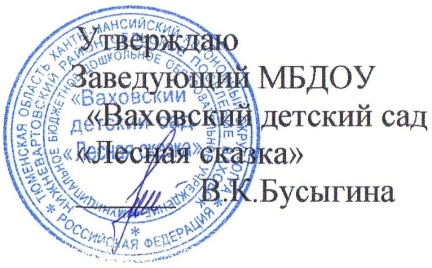 РАБОЧАЯ УЧЕБНАЯ ПРОГРАММАпо реализации основной общеобразовательной программыдошкольного образования «ОТ РОЖДЕНИЯ ДО ШКОЛЫ»под ред. Н.Е.Вераксы, Т.С.Комаровой, М.А.Васильевойв группе общеразвивающей направленностидля детей 4 года жизни(на 2016/2017 учебный год)11-03	                                                                                                                      Авторы:   Докучаева Н.И.                                                                                                                                                                                     Малджанова Г.Э.п.Ваховск, 2016СОДЕРЖАНИЕ1.ЦЕЛЕВОЙ РАЗДЕЛ РАБОЧЕЙ ПРОГРАММЫ.1.1. Пояснительная записка Настоящая рабочая программа разработана на основе общеобразовательной программы дошкольного образования «От рождения до школы» Н.Е. Вераксе, Т.С. Коморовой, М.А. Васильевой, образовательная программа в ДОУ – в соответствии с федеральными государственными требованиями к структуре основной общеобразовательной программы дошкольного образования для детей первой младшей группы дошкольного возраста. (Приказ Министерства образования и науки Российской Федерации № 1155 от 17.10.2013 года). Рабочая программа представляет собой модель организации образовательного процесса, ориентированного на личность воспитанника, определяет содержание и организацию образовательного процесса для детей дошкольного возраста. Направлена на формирование общей культуры, развитие физических, интеллектуальных и личностных качеств, формирование предпосылок учебной деятельности, обеспечивающих социальную успешность, сохранение и укрепление здоровья детей дошкольного возраста. Рабочая программа  МБДОУ «Ваховского детского сада «Лесная сказка» (1 младшая группа), обеспечивает разностороннее развитие детей в возрасте от 2 до 3 лет с учетом их возрастных и индивидуальных особенностей.      Настоящая рабочая программа разработана в соответствии со следующими нормативными документами:федеральными документами: Федеральный закон от 29.12.2012 г. № 273 ФЗ «Об образовании в Российской Федерации»;Приказ Минобрнауки России от 17.10.2013 № 1155 «Об утверждении федерального государственного образовательного стандарта дошкольного образования».  Цели и задачи Программы Целью  Программы является проектирование социальных ситуаций развития ребенка и  развивающей предметно-пространственной среды, обеспечивающих позитивную  социализацию, мотивацию и поддержку индивидуальности детей через общение, игру, познавательно-исследовательскую деятельность и другие формы активности.  Программа, в соответствии с  Федеральным законом «Об образовании в Российской  Федерации», содействует взаимопониманию и сотрудничеству между людьми, учитывает разнообразие мировоззренческих подходов, способствует реализации права детей дошкольного возраста на свободный выбор мнений и убеждений, обеспечивает развитие способностей каждого ребенка, формирование и развитие личности ребенка в соответствии с принятыми в семье и обществе духовно-нравственными и социокультурными ценностями  в  целях интеллектуального, духовно-нравственного, творческого и физического развития человека, удовлетворения его образовательных потребностей и интересов.  Цели Программы достигаются через решение следующих задач: охрана  и укрепление  физического и психического здоровья детей, в том числе их  эмоционального благополучия; обеспечение  равных возможностей для полноценного развития каждого ребенка в период дошкольного детства независимо от места проживания, пола, нации, языка, социального статуса; создание  благоприятных условий развития детей в соответствии с их возрастными и индивидуальными особенностями, развитие  способностей и творческого потенциала каждого ребенка как субъекта отношений с другими детьми, взрослыми и миром; объединение  обучения и воспитания в целостный образовательный процесс на основе духовно-нравственных и социокультурных ценностей, принятых в обществе правил и норм поведения в интересах человека, семьи, общества; формирование общей культуры личности детей, развитие их социальных, нравственных, эстетических, интеллектуальных, физических качеств, инициативности, самостоятельности и ответственности ребенка, формирование  предпосылок учебной деятельности;формирование  социокультурной среды, соответствующей возрастным и индивидуальным особенностям детей;обеспечение психолого-педагогической поддержки семьи и повышение компетентности родителей (законных представителей) в вопросах развития и образования, охраны и укрепления здоровья детей; обеспечение  преемственности целей, задач и содержания дошкольного  общего  и начального общего образования.  Принципы и подходы к формированию Программы 	В соответствии со Стандартом Программа построена на следующих принципах: на  принципах   развивающего  образования,  целью  которого  является  развитие  физических,  интеллектуальных  и  личностных  качеств  ребенка  (учет  зоны  ближайшего  развития; организация детского опыта и детских открытий и др.);обеспечивает  единство  воспитательных,  развивающих  и  обучающих  целей  и  задач  (формирование  таких  знаний,  умений  и  навыков,  которые  будут  способствовать  развитию);соответствует  критериям  полноты,  необходимости  и  достаточности  (обеспечение  «разумного минимума» дошкольного образования);строится  с  учетом  принципа  интеграции    образовательных  областей   в  соответствии  с  возрастными возможностями и особенностями воспитанников;основывается  на  комплексно-тематическом  принципе  построения  образовательного  процесса;программа предполагает построение образовательного процесса на  адекватных возрасту  формах  работы  с  детьми,  максимальное  развитие  всех  специфических  детских  видов  деятельности  и,  в  первую  очередь,  игры  как  ведущего  вида  деятельности  ребенка-дошкольника.Содержание   рабочей    программы  соответствует  основным  положениям  возрастной психологии и дошкольной педагогики  и выстроено по принципу  развивающего образования, целью  которого  является  развитие  ребенка  и  обеспечивает  единство  воспитательных, развивающих и обучающих целей и задач.Среди подходов к формированию Программы можно выделить:личностно-ориентированный, который предусматривает ориентацию педагогического процесса воспитания с учетом того, что развитие личности ребенка является главным критерием его эффективности. деятельностный, связанный, с организацией целенаправленной воспитательной деятельности в общем контексте образовательного процесса: ее структурой, взаимосвязанными мотивами и целями; видами деятельности; формами и методами воспитания; возрастными особенностями ребенка при включении в воспитательную деятельность;аксиологический (ценностный), предусматривающий организацию воспитания на основе общечеловеческих ценностей или этические, нравственные ценности, предусматривающие реализацию проектов диалога культур, этических отношений и т. д.;компетентностный,  в котором основным результатом образовательной деятельности становится, формирование готовности воспитанников самостоятельно действовать в ходе решения актуальных задач;диалогический, предусматривающий становление личности, развитие ее творческих возможностей, самосовершенствование в условиях равноправных взаимоотношений с другими людьми,  системный —  качестве методологического направления, в основе которого лежит рассмотрение объекта как целостного множества элементов в совокупности отношений и связей между ними; средовой, предусматривающий использование возможностей, внутренней и внешней среды образовательного учреждения в воспитании и развитии личности ребенка.  Значимые для разработки и реализации рабочей программы характеристики, в том числе характеристики особенностей развития детей дошкольного возраста.  Общие сведения о коллективе детей, родителей.Основными участниками реализации программы  являются: дети дошкольного возраста, родители (законные представители), педагоги.Социальными заказчиками реализации Программы как комплекса образовательных услуг выступают, в первую очередь, родители воспитанников.Контингент воспитанников.	  1.2. Планируемые результаты В соответствии с ФГОС ДО  специфика дошкольного детства и системные особенности дошкольного образования делают неправомерными требования от ребенка дошкольного возраста конкретных образовательных достижений. Поэтому результаты освоения Программы представлены в виде целевых ориентиров дошкольного образования и представляют собой возрастные характеристики возможных достижений ребенка к концу дошкольного образования.  Реализация образовательных целей и задач Программы направлена на достижение целевых ориентиров дошкольного образования, которые описаны как основные характеристики развития ребенка. Основные характеристики развития ребенка представлены в виде изложения возможных достижений воспитанников на разных возрастных этапах дошкольного детства.  В соответствии с периодизацией психического развития ребенка, принятой в культурно-исторической психологии, дошкольное детство подразделяется на три возраста детства: младенческий (первое и второе полугодия жизни), ранний (от 1 года до 3 лет) и дошкольный возраст (от 3 до 7 лет).Целевые ориентиры в раннем возрасте К трем годам ребенок: интересуется окружающими предметами, активно действует с ними, исследует их свойства, экспериментирует. Использует специфические, культурно фиксированные предметные действия, знает назначение бытовых предметов (ложки, расчески, карандаша и пр.) и умеет пользоваться ими. проявляет настойчивость в достижении результата своих действий;  стремится к общению и воспринимает смыслы в различных ситуациях общения со взрослыми, активно подражает им в движениях и действиях, умеет действовать согласованно;  владеет активной и пассивной речью: понимает речь взрослых, может обращаться с вопросами и просьбами, знает названия окружающих предметов и игрушек; проявляет интерес к сверстникам; наблюдает за их действиями и подражает им.  Взаимодействие с ровесниками окрашено яркими эмоциями; в короткой игре воспроизводит действия взрослого, впервые осуществляя игровые замещения; проявляет самостоятельность в бытовых и игровых действиях. Владеет простейшими навыками самообслуживания;  любит слушать стихи, песни, короткие сказки, рассматривать картинки, двигаться под музыку. Проявляет живой эмоциональный отклик на эстетические впечатления. охотно включается в продуктивные виды деятельности (изобразительную  деятельность, конструирование и др.); с удовольствием двигается – ходит, бегает в разных направлениях, стремится осваивать различные виды движения (подпрыгивание, лазанье, перешагивание и пр.).2. СОДЕРЖАТЕЛЬНЫЙ РАЗДЕЛ ПРОГРАММЫ2.1.  Образовательная деятельность в соответствии с направлениями развития детейСодержание психолого – педагогической работы с детьми в ДОУ осуществляется по пяти образовательным областям: «Социально-коммуникативное развитие», «Познавательное развитие», «Речевое развитие», «Художественно – эстетическое развитие», «Физическое развитие»ОБРАЗОВАТЕЛЬНАЯ ОБЛАСТЬ «СОЦИАЛЬНО-КОММУНИКАТИВНОЕ РАЗВИТИЕ»«Социально-коммуникативное развитие направлено на усвоение норм и ценностей, принятых в обществе, включая моральные и нравственные ценности; развитие общения и взаимодействия ребенка со взрослыми и сверстниками; становление самостоятельности, целенаправленности и саморегуляции собственных действий; развитие социального и эмоционального интеллекта, эмоциональной отзывчивости, сопереживания, формирование готовности к совместной деятельности со сверстниками, формирование уважительного отношения и чувства принадлежности к своей семье и к сообществу детей и взрослых в Организации; формирование позитивных установок к различным видам труда и творчества; формирование основ безопасного поведения в быту, социуме, природе». «Социально–коммуникативное развитие» включает в себя содержание следующих разделов:Социализация, развитие общения, нравственное воспитание.Ребенок в семье и сообществе, патриотическое воспитание.Самообслуживание, самостоятельность, трудовое воспитание.Формирование основ безопасности.Содержание психолого-педагогической работыСоциализация, развитие общения, нравственное воспитание.Закреплять навыки организационного поведения в детском саду, дома, на улице. Продолжать формировать элементарные представления , что хорошо и что плохо.Обеспечивать условия для нравственного воспитания детей. Поощрать попытки пожалеть сверстника, обнять его, помочь. Создавать игровые ситуации, способствующие  формированию внимательного, заботливого отношения к окружающим. Приучать детей общаться спокойно, без крика.Формировать доброжелательное отношение друг к другу, умение делиться с товарищем, опыт парильной оценки хороших и плохих поступков.Учить жить дружно, вместе пользоваться игрушками, книгами, помогать друг другу.Приучать детей к вежливости (учить здороваться, прощаться, благодарить за помощь).Ребенок в семье и сообществе, патриотическое воспитаниеОбраз Я. Постепенно формировать у детей образ Я. Сообщать детям разнообразные, касающиеся непосредственно их сведения (ты мальчик, у тебя серые глаза, ты любишь играть и т.п.). в том числе сведения о прошлом (не умел ходить, говорить; ел из бутылочки) и о происшедших с ними изменениях (сейчас умеешь правильно вести себя за столом, рисовать, танцевать; знаешь «вежливые» слова).Семья. Беседовать с ребенком о членах его семьи (как зовут, чем занимаются, как играют с ребенком и пр.).Детский сад. Формировать у детей положительное отношение к детскому саду. Обращать их внимание на красоту и удобство оформления групповой комнаты, раздевалки (светлые стены, красивые занавески, удобная мебель, новые игрушки, в книжном уголке аккуратно расставлены книги с яркими картинками).Знакомить детей с оборудованиями оформлением участка для игр и занятий, подчеркивая его красоту, удобство, веселую, разноцветную окраску строений.Обращать внимание детей на различные растения, на их разнообразие и красоту.Вовлекать детей в жизнь группы, воспитывать стремление поддерживать чистоту и порядок в группе, формировать бережное отношение к игрушкам, книгам, личным вещам и пр.. Формировать чувство общности, значимости каждого ребенка для детского сада.Совершенствовать умение свободно ориентроваться в помещениях и на участке детского сада.Формировать положительное отношение к сотрудникам детского сада (музыкальный руководитель, медицинская сестра, заведующий, старший воспитатель и пр.), их труду; напоминать их имена и отчество.Родная страна. Формировать интерес к малой родине и первичные представления о ней; напоминать детям название города (поселка), в котором они живут; побуждать рассказывать о том, где они гуляли в выходные дни (парке, сквере, детской площадке и пр.). Самообслуживание, самостоятельность, трудовое воспитаниеВоспитание культурно-гигиенических навыков. Совершенствовать культурно-гигиенические навыки, формировать простейшие навыки поведения во время еды, умывания.Приучать детей следить за своим внешним видом; учить правильно, пользоваться мылом, аккуратно мыть руки, лицо, уши; насухо вытираться после умывания, вешать полотенце на место, пользоваться расчесткой и носовым платком.Формировать элементарные навыки поведения за столом: умение правильно пользоваться чайной и столовой ложкой, вилкой, салфеткой; не крошить хлеб, пережевывать пищу закрытым ртом, не разговаривать с полным ртом.Самообслуживание. Учить детей самостоятельно одеваться и раздеваться в определенной последовательности (надевать и снимать одежду, расстегивать и застегивать пуговицы, складывать, вешать предметы одежды и т.п.). Воспитывать навыки опрятности, умение замечать непорядок в одежде и устранять его при помощи взрослых.Общественно-полезный труд. Формировать желание участвовать в посильном труде, умение преодолевать небольшие трудности. Побуждать детей к самостоятельному выполнению элементарных поручений; готовить материалы к занятиям (кисти, доски для лепкп и пр.), после игры убирать игрушки на место, строительный материал.Приучать соблюдать порядок и чистоту в помещении и на участке детского сада.Во второй половине года начинать формировать у детей умения, необходимые при дежурстве по столовой (помогать накрывать стол к обеду, раскладывать ложки, расставлять хлебницы (без хлеба), тарелки, часки и т.п..Уважение к труду взрослых. Формировать положительное отношение к труду взрослых. Рассказывать детям о понятным им профессиях (воспитатель, помощник воспитателя, музыкальный руководитель, врач, продавец, повар, шофер, строитель), расширять и обогащать представления о трудовых действиях, результатах труда.Воспитывать уважение к людям знакомых профессий. Побуждать оказывать помощь взрослым, воспитывать бережное отношение к результатам их труда. Формирование основ безопасностиБезопасное поведение в природе. Формировать представления о простейших взаимосвязях в живой и неживой природе. Знакомить с правилами поведения в природе (не рвать без надобности растения, не ломать ветки деревьев, не трогать животных и др.).Безопасность на дорогах. Расширять ориентировку в окружающем пространстве. Знакомить детей с правилами дорожного движения.Учить различать приезжую часть дороги, тротуар, понимать значение зеленого, желтого и красного сигнала светофора.Формировать первичные представления о безопасном поведении на дорогах (переходить дорогу, держась за руку взрослого).Знакомить с работой воспитателя.Безопасность собственной жизнедеятельности. Знакомить с источниками опасности дома (горячая плита, утюг и др.).Формировать навыки безопасного передвижения в помещении (осторожно спускаться и подниматься по лестнице, держась за перила; открывать и закрывать двери, держась за дверную ручку).Формировать умение соблюдать правила в играх с мелкими предметами (не засовывать предметы в ухо, нос, не брать их в рот).Развивать умение обращаться за помощью взрослым.Развивать умение соблюдать правила безопасности в играх с песком, водой, снегом.ОБРАЗОВАТЕЛЬНАЯ ОБЛАСТЬ «ПОЗНАВАТЕЛЬНОЕ РАЗВИТИЕ»«Познавательное развитие предполагает развитие интересов детей, любознательности и познавательной мотивации; формирование познавательных действий, становление сознания; развитие воображения и творческой активности; формирование первичных представлений: о себе, других людях, объектах окружающего мира, о свойствах и отношениях объектов окружающего мира (форме, цвете, размере, материале, звучании, ритме, темпе, количестве, числе, части и целом, пространстве и времени, движении и покое, причинах и следствиях и др.). О малой родине и Отечестве, представлений о социокультурных ценностях нашего народа, об отечественных традициях и праздниках, о планете Земля как общем доме людей, об особенностях ее природы, многообразии стран и народов мира».«Познавательное развитие» включает в себя следующие разделы:Развитие познавательно-исследовательской деятельности.Приобщение к социокультурными ценностям.Формирование элементарных математических представлений.Ознакомление с миром природы.Содержание психолого-педагогической работыРазвитие познавательно-исследовательской деятельностиУчить детей обобщенным способам исследования разных объектов окружающей жизни, с помощью специально разработанных систем эталонов, персептивных действий. Стимулировать использование исследовательских действий. Включать детей в совместные с взрослыми практические познавательные действия экспериментального характера, в процессе которых выделяются ранее скрытые свойства изучаемого объекта. Предлагать выполнять действия в соответствии с задачей и содержанием алгоритма деятельности. С помощью взрослого использовать действия моделирующего характера.Сенсорное развитие.  Обогащать чувственный опыт детей, развивать умение фиксировать его в речи. Совершенствовать восприятие (активно включая все органы чувств). Развивать образные представления (используя при характеристике предметов эпитеты и сравнения).Создавать условия для ознакомления детей с цветом, формой, величиной, осязаемыми свойствами предметов (теплый, холодный, твердый, мягкий, пушистый и т. п.); развивать умение воспринимать звучание различных музыкальных инструментов, родной речи.Закреплять умение выделять цвет, форму, величину как особые свойства предметов; группировать однородные предметы по нескольким сенсорным признакам: величине, форме, цвету.Совершенствовать навыки установления тождества и различия предметов по их свойствам: величине, форме, цвету. Подсказывать детям название форм (круглая, треугольная, прямоугольная и квадратная).Дидактические игры.  Подбирать предметы по цвету и величине (большие, средние и маленькие; 2–3 цветов), собирать пирамидку из уменьшающихся по размеру колец, чередуя в определенной последовательности 2–3 цвета; собирать картинку из 4–6 частей.В совместных дидактических играх учить детей выполнять постепенно усложняющиеся правила.Формирование элементарных математических представленийКоличество. Развивать умение видеть общий признак предметов группы (все мячи — круглые, эти — все красные, эти — все большие и т. д.).Учить составлять группы из однородных предметов и выделять из них отдельные предметы; различать понятия «много», «один», «по одному», «ни одного»; находить один и несколько одинаковых предметов в окружающей обстановке; понимать вопрос «Сколько?»; при ответе пользоваться словами «много», «один», «ни одного». Сравнивать две равные (неравные) группы предметов на основе взаимного сопоставления элементов (предметов). Познакомить с приемами последовательного наложения и приложения предметов одной группы к предметам другой; учить понимать вопросы: «Поровну ли?», «Чего больше (меньше)?»; отвечать на вопросы, пользуясь предложениями типа: «Я на каждый кружок положил грибок. Кружков больше, а грибов меньше» или «Кружков столько же, сколько грибов». Учить устанавливать равенство между неравными по количеству группами предметов путем добавления одного предмета или предметов к меньшей по количеству группе или убавления одного предмета из большей группы.Величина. Сравнивать предметы контрастных и одинаковых размеров; при сравнении предметов соизмерять один предмет с другим по заданному признаку величины (длине, ширине, высоте, величине в целом), пользуясь приемами наложения и приложения; обозначать результат сравнения словами (длинный — короткий, одинаковые (равные) по длине, широкий — узкий, одинаковые (равные) по ширине, высокий — низкий, одинаковые (равные) по высоте, большой — маленький, одинаковые (равные) по величине).Форма. Познакомить детей с геометрическими фигурами: кругом, квадратом, треугольником. Учить обследовать форму этих фигур, используя зрение и осязание.Ориентировка в пространстве. Развивать умение ориентироваться в расположении частей своего тела и в соответствии с ними различать пространственные направления от себя: вверху — внизу, впереди — сзади (позади), справа — слева. Различать правую и левую руки.Ориентировка во времени. Учить ориентироваться в контрастных частях суток: день — ночь, утро — вечер.Развитие познавательно - исследовательской деятельности Познавательно-исследовательская деятельность. Учить детей обобщенным способам исследования разных объектов окружающей жизни, с помощью специально разработанных систем эталонов, персептивных действий. Стимулировать использование исследовательских действий. Включать детей в совместные с взрослыми практические познавательные действия экспериментального характера, в процессе которых выделяются ранее скрытые свойства изучаемого объекта. Предлагать выполнять действия в соответствии с задачей и содержанием алгоритма деятельности. С помощью взрослого использовать действия моделирующего характера.Сенсорное развитие. Обогащать чувственный опыт детей, развивать умение фиксировать его в речи. Совершенствовать восприятие (активно включая все органы чувств). Развивать образные представления (используя при характеристике предметов эпитеты и сравнения).Создавать условия для ознакомления детей с цветом, формой, величиной, осязаемыми свойствами предметов (теплый, холодный, твердый, мягкий, пушистый и т. п.); развивать умение воспринимать звучание различных музыкальных инструментов, родной речи.Закреплять умение выделять цвет, форму, величину как особые свойства предметов; группировать однородные предметы по нескольким сенсорным признакам: величине, форме, цвету.Совершенствовать навыки установления тождества и различия предметов по их свойствам: величине, форме, цвету. Подсказывать детям название форм (круглая, треугольная, прямоугольная и квадратная).Дидактические игры. Подбирать предметы по цвету и величине (большие, средние и маленькие; 2–3 цветов), собирать пирамидку из уменьшающихся по размеру колец, чередуя в определенной последовательности 2–3 цвета; собирать картинку из 4–6 частей.В совместных дидактических играх учить детей выполнять постепенно усложняющиеся правила.Ознакомление  с предметным окружениемПродолжать знакомить детей с предметами ближайшего окружения (игрушки, предметы домашнего обихода, виды транспорта), их функциями и назначением. Побуждать вычленять некоторые особенности предметов домашнего обихода (части, размеры, форму, цвет), устанавливать связи между строением и функцией. Понимать, что отсутствие какой-то части нарушает предмет, возможность его использования.Расширять представления детей о свойствах (прочность, твердость, мягкость) материала (дерево, бумага, ткань, глина). Способствовать овладению способами обследования предметов, включая простейшие опыты (тонет — не тонет, рвется — не рвется). Предлагать группировать (чайная, столовая, кухонная посуда) и классифицировать (посуда — одежда) хорошо знакомые предметы.Рассказывать о том, что одни предметы сделаны руками человека (посуда, мебель и т. п.), другие созданы природой (камень, шишки). Формировать понимание того, что человек создает предметы, необходимые для его жизни и жизни других людей (мебель, одежда, обувь, посуда, игрушки и т. д.).Ознакомление  с социальным миромЗнакомить с театром через мини-спектакли и представления, а также через игры-драматизации по произведениям детской литературы.Знакомить с ближайшим окружением (основными объектами городской/поселковой инфраструктуры): дом, улица, магазин, поликлиника, парикмахерская. Формировать интерес к малой родине и первичные представления о ней: напоминать детям название города (поселка), в котором они живут; самые любимые места посещения в выходные дни.Рассказывать детям о понятных им профессиях (воспитатель, помощник воспитателя, музыкальный руководитель, врач, продавец, повар, шофер, строитель), расширять и обогащать представления о трудовых действиях, результатах труда. Обращать внимание детей на личностные (доброжелательный, чуткий) и деловые (трудолюбивый, аккуратный) качества человека, которые ему помогают трудиться.Формировать интерес к малой родине и первичные представления о ней: напоминать детям название города (поселка), в котором они живут; побуждать рассказывать о том, где они гуляли в выходные дни (в парке, сквере, детском городке) и пр. Ознакомление с миром природыРасширять представления детей о растениях и животных. Продолжать знакомить с домашними животными и их детенышами, особенностями их поведения и питания.Знакомить детей с аквариумными рыбками и декоративными птицами (волнистыми попугайчиками, канарейками и др.).Расширять представления о диких животных (медведь, лиса, белка, еж и др.), о земноводных (на примере лягушки).Учить наблюдать за птицами, прилетающими на участок (ворона, голубь, синица, воробей, снегирь и др.), подкармливать их зимой.Расширять представления детей о насекомых (бабочка, майский жук, божья коровка, стрекоза и др.).Учить отличать и называть по внешнему виду: овощи (огурец, помидор, морковь, репа и др.), фрукты (яблоко, груша, персики и др.), ягоды (малина, смородина и др.).Дать элементарные представления о растениях данной местности: деревьях, цветущих травянистых растениях (одуванчик, мать-и-мачеха и др.). Показать, как растут комнатные растения (фикус, герань и др.). Дать представления о том, что для роста растений нужны земля, вода и воздух.Знакомить с характерными особенностями следующих друг за другом времен года и теми изменениями, которые происходят в связи с этим в жизни и деятельности взрослых и детей.Дать представления о свойствах воды (льется, переливается, нагревается, охлаждается), песка (сухой — рассыпается, влажный — лепится), снега (холодный, белый, от тепла — тает).Учить отражать полученные впечатления в речи и продуктивных видах деятельности.Формировать умение понимать простейшие взаимосвязи в природе (чтобы растение росло, нужно его поливать и т. п.).Знакомить с правилами поведения в природе (не рвать без надобности растения, не ломать ветки деревьев, не трогать животных и др.).Сезонные наблюденияОсень. Учить замечать изменения в природе: становится холоднее, идут дожди, люди надевают теплые вещи, листья начинают изменять окраску и опадать, птицы улетают в теплые края.Расширять представления о том, что осенью собирают урожай овощей и фруктов. Учить различать по внешнему виду, вкусу, форме наиболее распространенные овощи и фрукты и называть их.Зима. Расширять представления о характерных особенностях зимней природы (холодно, идет снег; люди надевают зимнюю одежду).Организовывать наблюдения за птицами, прилетающими на участок, подкармливать их. Учить замечать красоту зимней природы: деревья в снежном уборе, пушистый снег, прозрачные льдинки и т.д.; участвовать в катании с горки на санках, лепке поделок из снега, украшении снежных построек.Весна. Продолжать знакомить с характерными особенностями весенней природы: ярче светит солнце, снег начинает таять, становится рыхлым, выросла трава, распустились листья на деревьях, появляются бабочки и майские жуки.Расширять представления детей о простейших связях в природе: стало пригревать солнышко — потеплело — появилась травка, запели птицы, люди заменили теплую одежду на облегченную.Показать, как сажают крупные семена цветочных растений и овощей на грядки.Лето. Расширять представления о летних изменениях в природе: жарко, яркое солнце, цветут растения, люди купаются, летают бабочки, появляются птенцы в гнездах.Дать элементарные знания о садовых и огородных растениях. Закреплять знания о том, что летом созревают многие фрукты, овощи и ягоды.ОБРАЗОВАТЕЛЬНАЯ ОБЛАСТЬ «РЕЧЕВОЕ РАЗВИТИЕ»«Речевое развитие включает владение речью как средством общения и культуры; обогащение активного словаря; развитие связной, грамматически правильной диалогической и монологической речи; развитие речевого творчества; развитие звуковой и интонационной культуры речи, фонематического слуха; знакомство с книжной культурой, детской литературой, понимание на слух текстов различных жанров детской литературы; формирование звуковой аналитико-синтетической активности как предпосылки обучения грамоте»«Речевое развитие» включает в себя:Развитие речиХудожественная литератураСодержание психолого-педагогической работыРазвитие речиРазвивающая речевая среда. Продолжать помогать детям общаться со знакомыми взрослыми и сверстниками посредством поручений (спроси, выясни, предложи помощь, поблагодари и т. п.).Подсказывать детям образцы обращения к взрослым, зашедшим в группу («Скажите: «Проходите, пожалуйста“», «Предложите: „Хотите посмотреть...“», «Спросите: «Понравились ли наши рисунки?“»В быту, в самостоятельных играх помогать детям посредством речи взаимодействовать и налаживать контакты друг с другом («Посоветуй Мите перевозить кубики на большой машине», «Предложи Саше сделать ворота пошире», «Скажи: „Стыдно драться! Ты уже большой“»).В целях развития инициативной речи, обогащения и уточнения представлений о предметах ближайшего окружения предоставлять детям для самостоятельного рассматривания картинки, книги, наборы предметов.Продолжать приучать детей слушать рассказы воспитателя о забавных случаях из жизни.Формирование словаря. На основе обогащения представлений о ближайшем окружении продолжать расширять и активизировать словарный запас детей. Уточнять названия и назначение предметов одежды, обуви, головных уборов, посуды, мебели, видов транспорта.Учить детей различать и называть существенные детали и части предметов (у платья — рукава, воротник, карманы, пуговицы), качества (цвет и его оттенки, форма, размер), особенности поверхности (гладкая, пушистая, шероховатая), некоторые материалы и их свойства (бумага легко рвется и размокает, стеклянные предметы бьются, резиновые игрушки после сжимания восстанавливают первоначальную форму), местоположение (за окном, высоко, далеко, под шкафом). Обращать внимание детей на некоторые сходные по назначению предметы (тарелка — блюдце, стул — табурет — скамеечка, шуба — пальто — дубленка). Учить понимать обобщающие слова (одежда, посуда, мебель, овощи, фрукты, птицы и т. п.); называть части суток (утро, день, вечер, ночь); называть домашних животных и их детенышей, овощи и фрукты.Звуковая культура речи. Продолжать учить детей внятно произносить в словах гласные (а, у, и, о, э) и некоторые согласные звуки: п — б — т — д — к — г; ф — в; т — с — з — ц.Развивать моторику речедвигательного аппарата, слуховое восприятие, речевой слух и речевое дыхание, уточнять и закреплять артикуляцию звуков. Вырабатывать правильный темп речи, интонационную выразительность. Учить отчетливо, произносить слова и короткие фразы, говорить спокойно, с естественными интонациями.Грамматический строй речи. Продолжать учить детей согласовывать прилагательные с существительными в роде, числе, падеже; употреблять существительные с предлогами (в, на, под, за, около). Помогать детям употреблять в речи имена существительные в форме единственного и множественного числа, обозначающие животных и их детенышей (утка — утенок — утята); форму множественного числа существительных в родительном падеже (ленточек, матрешек, книг, груш, слив). Относиться к словотворчеству детей как к этапу активного овладения грамматикой, подсказывать им правильную форму слова. Помогать получать из нераспространенных простых предложений (состоят только из подлежащего и сказуемого) распространенные путем введения в них определений, дополнений, обстоятельств; составлять предложения с однородными членами («Мы пойдем в зоопарк и увидим слона, зебру и тигра»).Связная речь. Развивать диалогическую форму речи.Вовлекать детей в разговор во время рассматривания предметов, картин, иллюстраций; наблюдений за живыми объектами; после просмотра спектаклей, мультфильмов. Обучать умению вести диалог с педагогом: слушать и понимать заданный вопрос, понятно отвечать на него, говорить в нормальном темпе, не перебивая говорящего взрослого.Напоминать детям о необходимости говорить «спасибо», «здравствуйте», «до свидания», «спокойной ночи» (в семье, группе).Помогать доброжелательно общаться друг с другом.Формировать потребность делиться своими впечатлениями с воспитателями и родителями.Художественная литература	Читать знакомые, любимые детьми художественные произведения, рекомендованные программой для первой младшей группы.Воспитывать умение слушать новые сказки, рассказы, стихи, следить за развитием действия, сопереживать героям произведения. Объяснять детям поступки персонажей и последствия этих поступков. Повторять наиболее интересные, выразительные отрывки из прочитанного произведения, предоставляя детям возможность договаривать слова и несложные для воспроизведения фразы.Учить с помощью воспитателя инсценировать и драматизировать небольшие отрывки из народных сказок.Учить детей читать наизусть потешки и небольшие стихотворения.Продолжать способствовать формированию интереса к книгам. Регулярно рассматривать с детьми иллюстрации.ОБРАЗОВАТЕЛЬНАЯ ОБЛАСТЬ «ХУДОЖЕСТВЕННО-ЭСТЕТИЧЕСКОЕ РАЗВИТИЕ»«Художественно-эстетическое развитие предполагает развитие предпосылок ценностно-смыслового восприятия и понимания произведений искусства (словесного, музыкального, изобразительного), мира природы; становление эстетического отношения к окружающему миру; формирование элементарных представлений о видах искусства; восприятие музыки, художественной литературы, фольклора; стимулирование сопереживания персонажам художественных произведений; реализацию самостоятельнойтворческой деятельности детей (изобразительной, конструктивно-модельной, музыкальной и др.)».«Художественно-эстетическое развитие» осуществляет следующие цели и задачи:Формирование интереса к эстетической стороне окружающей действительности, эстетического отношения к предметам и явлениям окружающего мира, произведениям искусства; воспитание интереса к художественно-творческой деятельности.Развитие эстетических чувств детей, художественного восприятия, образных представлений, воображения, художественно-творческих способностей.Развитие детского художественного творчества, интереса к самостоятельной творческой деятельности (изобразительной, конструктивно-модельной, музыкальной и др.); удовлетворение потребности детей в самовыражении.«Художественно-эстетическое развитие» включает в себя следующие направления:Приобщение к искусству;Изобразительная деятельность;Конструктивно-модельная деятельность;Музыкально – художественная деятельность.Содержание психолого-педагогической работыПриобщение к искусствуРазвивать эстетические чувства детей, художественное восприятие, содействовать возникновению положительного эмоционального отклика на литературные и музыкальные произведения, красоту окружающего мира, произведения народного и профессионального искусства (книжные иллюстрации, изделия народных промыслов, предметы быта, одежда).Подводить детей к восприятию произведений искусства. Знакомить с элементарными средствами выразительности в разных видах искусства (цвет, звук, форма, движение, жесты), подводить к различению видов искусства через художественный образ. Готовить детей к посещению кукольного театра, выставки детских работ и т. д.Изобразительная деятельностьРазвивать эстетическое восприятие; обращать внимание детей на красоту окружающих предметов (игрушки), объектов природы (растения, животные), вызывать чувство радости. Формировать интерес к занятиям изобразительной деятельностью. Учить в рисовании, лепке, аппликации изображать простые предметы и явления, передавая их образную выразительность.Включать в процесс обследования предмета движения обеих рук по предмету, охватывание его руками. Вызывать положительный эмоциональный отклик на красоту природы, произведения искусства (книжные иллюстрации, изделия народных промыслов, предметы быта, одежда).Учить создавать как индивидуальные, так и коллективные композиции в рисунках, лепке, аппликации.Рисование. Предлагать детям передавать в рисунках красоту окружающих предметов и природы (голубое небо с белыми облаками; кружащиеся на ветру и падающие на землю разноцветные листья; снежинки и т. п.).Продолжать учить правильно, держать карандаш, фломастер, кисть, не напрягая мышц и не сжимая сильно пальцы; добиваться свободного движения руки с карандашом и кистью во время рисования. Учить набирать краску на кисть: аккуратно обмакивать ее всем ворсом в баночку с краской, снимать лишнюю краску о край баночки легким прикосновением ворса, хорошо промывать кисть, прежде чем набрать краску другого цвета. Приучать осушать промытую кисть о мягкую тряпочку или бумажную салфетку.Закреплять знание названий цветов (красный, синий, зеленый, желтый, белый, черный), познакомить с оттенками (розовый, голубой, серый). Обращать внимание детей на подбор цвета, соответствующего изображаемому предмету.Приобщать детей к декоративной деятельности: учить украшать дымковскими узорами силуэты игрушек, вырезанных воспитателем (птичка, козлик, конь и др.), и разных предметов (блюдечко, рукавички).Учить ритмичному нанесению линий, штрихов, пятен, мазков (опадают с деревьев листочки, идет дождь, «снег, снег кружится, белая вся улица», «дождик, дождик, кап, кап, кап...»).Учить изображать простые предметы, рисовать прямые линии (короткие, длинные) в разных направлениях, перекрещивать их (полоски, ленточки, дорожки, заборчик, клетчатый платочек и др.). Подводить детей к изображению предметов разной формы (округлая, прямоугольная) и предметов, состоящих из комбинаций разных форм и линий (неваляшка, снеговик, цыпленок, тележка, вагончик и др.).Формировать умение создавать несложные сюжетные композиции, повторяя изображение одного предмета (елочки на нашем участке, неваляшки гуляют) или изображая разнообразные предметы, насекомых и т. п. (в траве ползают жучки и червячки; колобок катится по дорожке и др.). Учить располагать изображения по всему листу.Лепка. Формировать интерес к лепке. Закреплять представления детей о свойствах глины, пластилина, пластической массы и способах лепки. Учить раскатывать комочки прямыми и круговыми движениями, соединять концы получившейся палочки, сплющивать шар, сминая его ладонями обеих рук. Побуждать детей украшать вылепленные предметы, используя палочку с заточенным концом; учить создавать предметы, состоящие из 2–3 частей, соединяя их путем прижимания друг к другу.Закреплять умение аккуратно пользоваться глиной, класть комочки и вылепленные предметы на дощечку.Учить детей лепить несложные предметы, состоящие из нескольких частей (неваляшка, цыпленок, пирамидка и др.). Предлагать объединять вылепленные фигурки в коллективную композицию (неваляшки водят хоровод, яблоки лежат на тарелке и др.). Вызывать радость от восприятия результата общей работы.Аппликация. Приобщать детей к искусству аппликации, формировать интерес к этому виду деятельности. Учить предварительно выкладывать (в определенной последовательности) на листе бумаги готовые детали разной формы, величины, цвета, составляя изображение (задуманное ребенком или заданное воспитателем), и наклеивать их.Учить аккуратно пользоваться клеем: намазывать его кисточкой тонким слоем на обратную сторону наклеиваемой фигуры (на специально приготовленной клеенке); прикладывать стороной, намазанной клеем, к листу бумаги и плотно прижимать салфеткой.Формировать навыки аккуратной работы. Вызывать у детей радость от полученного изображения.Учить создавать в аппликации на бумаге разной формы (квадрат, розета и др.) предметные и декоративные композиции из геометрических форм и природных материалов, повторяя и чередуя их по форме и цвету. Закреплять знание формы предметов и их цвета. Развивать чувство ритма.Конструктивно-модельная деятельностьПодводить детей к простейшему анализу созданных построек. Совершенствовать конструктивные умения, учить различать, называть и использовать основные строительные детали (кубики, кирпичики, пластины, цилиндры, трехгранные призмы), сооружать новые постройки, используя полученные ранее умения (накладывание, приставление, прикладывание), использовать в постройках детали разного цвета. Вызывать чувство радости при удавшейся постройке.Учить располагать кирпичики, пластины вертикально (в ряд, по кругу, по периметру четырехугольника), ставить их плотно друг к другу, на определенном расстоянии (заборчик, ворота). Побуждать детей к созданию вариантов конструкций, добавляя другие детали (на столбики ворот ставить трехгранные призмы, рядом со столбами — кубики и др.). Изменять постройки двумя способами: заменяя одни детали другими или надстраивая их в высоту, длину (низкая и высокая башенка, короткий и длинный поезд).Развивать желание сооружать постройки по собственному замыслу. Продолжать учить детей обыгрывать постройки, объединять их по сюжету: дорожка и дома — улица; стол, стул, диван — мебель для кукол. Приучать детей после игры аккуратно складывать детали в коробки.Музыкально-художественная деятельностьВоспитывать у детей эмоциональную отзывчивость на музыку. Познакомить с тремя музыкальными жанрами: песней, танцем, маршем. Способствовать развитию музыкальной памяти. Формировать умение узнавать знакомые песни, пьесы; чувствовать характер музыки (веселый, бодрый, спокойный), эмоционально на нее реагировать.Слушание. Учить слушать музыкальное произведение до конца, понимать характер музыки, узнавать и определять, сколько частей в произведении. Развивать способность различать звуки по высоте в пределах октавы — септимы, замечать изменение в силе звучания мелодии (громко, тихо). Совершенствовать умение различать звучание музыкальных игрушек, детских музыкальных инструментов (музыкальный молоточек, шарманка, погремушка, барабан, бубен, металлофон и др.).Пение. Способствовать развитию певческих навыков: петь без напряжения в диапазоне ре (ми) — ля (си), в одном темпе со всеми, чисто и ясно произносить слова, передавать характер песни (весело, протяжно, ласково, напевно).Песенное творчество. Учить допевать мелодии колыбельных песен на слог «баю-баю» и веселых мелодий на слог «ля-ля». Формировать навыки сочинительства веселых и грустных мелодий по образцу.Музыкально-ритмические движения. Учить двигаться в соответствии с двухчастной формой музыки и силой ее звучания (громко, тихо); реагировать на начало звучания музыки и ее окончание. Совершенствовать навыки основных движений (ходьба и бег). Учить маршировать вместе со всеми и индивидуально, бегать легко, в умеренном и быстром темпе под музыку. Улучшать качество исполнения танцевальных движений: притопывать попеременно двумя ногами и одной ногой. Развивать умение кружиться в парах, выполнять прямой галоп, двигаться под музыку ритмично и согласно темпу и характеру музыкального произведения с предметами, игрушками и без них.Способствовать развитию навыков выразительной и эмоциональной передачи игровых и сказочных образов: идет медведь, крадется кошка, бегают мышата, скачет зайка, ходит петушок, клюют зернышки цыплята, летают птички и т. д.Развитие танцевально-игрового творчества. Стимулировать самостоятельное выполнение танцевальных движений под плясовые мелодии. Учить более точно выполнять движения, передающие характер изображаемых животных.Игра на детских музыкальных инструментах. Знакомить детей с некоторыми детскими музыкальными инструментами: дудочкой, металлофоном, колокольчиком, бубном, погремушкой, барабаном, а также их звучанием. Учить дошкольников подыгрывать на детских ударных музыкальных инструментах.ОБРАЗОВАТЕЛЬНАЯ ОБЛАСТЬ «ФИЗИЧЕСКОЕ РАЗВИТИЕ»«Физическое развитие включает приобретение опыта в следующих видах деятельности детей: двигательной, в том числе связанной с выполнением упражнений, направленных на развитие таких физических качеств, как координация и гибкость; способствующих правильному формированию опорно-двигательной системы организма, развитию равновесия, координации движения, крупной и мелкой моторики обеих рук, а также с правильным, не наносящим ущерба организму, выполнением основных движений(ходьба, бег, мягкие прыжки, повороты в обе стороны), формирование начальных представлений о некоторых видах спорта, овладение подвижными играми с правилами; становление целенаправленности и саморегуляции в двигательной сфере; становление ценностей здорового образа жизни, овладение его элементарными нормами и правилами (в питании, двигательном режиме, закаливании, при формировании полезных привычек и др.)».Формирование начальных представлений о здоровом образе жизни.Развивать умение различать и называть органы чувств (глаза, рот, нос, уши), дать представление об их роли в организме и о том, как их беречь и ухаживать за ними. Дать представление о полезной и вредной пище; об овощах и фруктах, молочных продуктах, полезных для здоровья человека. Формировать представление о том, что утренняя зарядка, игры, физические упражнения вызывают хорошее настроение; с помощью сна восстанавливаются силы. Познакомить детей с упражнениями, укрепляющими различные органы и системы организма. Дать представление о необходимости закаливания.Дать представление о ценности здоровья; формировать желание вести здоровый образ жизни. Формировать умение сообщать о своем самочувствии взрослым, осознавать необходимость лечения. Формировать потребность в соблюдении навыков гигиены и опрятности в повседневной жизни.Физическая культура. Продолжать развивать разнообразные виды движений. Учить детей ходить и бегать свободно, не шаркая ногами, не опуская головы, сохраняя перекрестную координацию движений рук и ног. Приучать действовать совместно. Учить строиться в колонну по одному, шеренгу, круг, находить свое место при построениях.Учить энергично, отталкиваться двумя ногами и правильно приземляться в прыжках с высоты, на месте и с продвижением вперед; принимать правильное исходное положение в прыжках в длину и высоту с места; в метании мешочков с песком, мячей диаметром 15–20 см. Закреплять умение энергично отталкивать мячи при катании, бросании. Продолжать учить ловить мяч двумя руками одновременно.Обучать хвату за перекладину во время лазанья. Закреплять умение ползать.Учить сохранять правильную осанку в положениях сидя, стоя, в движении, при выполнении упражнений в равновесии.Учить кататься на санках, садиться на трехколесный велосипед, кататься на нем и слезать с него.Учить детей надевать и снимать лыжи, ходить на них, ставить лыжи на место.Учить реагировать на сигналы «беги», «лови», «стой» и др.; выполнять правила в подвижных играх.Развивать самостоятельность и творчество при выполнении физических упражнений, в подвижных играх.Подвижные игры. Развивать активность и творчество детей в процессе двигательной деятельности. Организовывать игры с правилами. Поощрять самостоятельные игры с каталками, автомобилями, тележками, велосипедами, мячами, шарами. Развивать навыки лазанья, ползания; ловкость, выразительность и красоту движений. Вводить в игры более сложные правила со сменой видов движений. Воспитывать у детей умение соблюдать элементарные правила, согласовывать движения, ориентироваться в пространстве.Планирование воспитательно-образовательной работыГруппа: № 2Тема недели: «День знаний»Цели: Развивать у детей познавательную мотивацию, интерес к школе, книгам; формировать дружеские, доброжелательные отношения между детьми.Название итогового мероприятия: фотовыставка «Здравствуйте, это - мы!»Форма итогового мероприятия: фотовыставка Дата проведения итогового мероприятия: 02.09.2016 г.Воспитатели:  Докучаева Н.И.,  Малджанова Г.Э.Планирование воспитательно-образовательной работыТема проекта: «Здравствуй, детский сад!».Цель проекта: формировать умение ориентироваться в пространстве групповой комнаты. Формировать элементарные правила поведения в группе. Воспитывать аккуратность, умелое, бережное отношение к предметам.Название итогового мероприятия: Беседа «Знакомство с группой»Дата проведения итогового мероприятия:  09.09.2016 года.Ф.И.О. воспитателя, ответственного за итоговое мероприятие:  Докучаева Н.И., Малджанова Г.Э.Планирование воспитательно-образовательной работыТема проекта: «Здравствуй, детский сад!»Цель проекта: формировать чувство общности, значимости каждого ребенка для детского сада; знакомить с традициями ДОУ, с правами и обязанностями детей в группе; систематизировать знания детей о детском саде.Название итогового мероприятия: Совместный фотоконкурс «Наш детский сад» с родителями и детьми.Дата проведения итогового мероприятия:  16.09.2016 года.Ф.И.О. воспитателя, ответственного за итоговое мероприятие:  Докучаева Н.И., Малджанова Г.Э.Планирование воспитательно-образовательной работыТема проекта: «Детский сад! Я и мои друзья»Цель проекта: формировать чувство общности, значимости каждого ребенка для детского сада; знакомить с традициями ДОУ, с правами и обязанностями детей в группе; систематизировать знания детей о детском саде.	Название итогового мероприятия: :совместный фотоконкурс «Наш детский сад» с родителями и детьми.Дата проведения итогового мероприятия:  23.09.2016 года.Ф.И.О. воспитателя, ответственного за итоговое мероприятие:  Докучаева Н.И., Малджанова Г.Э.Планирование воспитательно-образовательной работыТема проекта: «Мои воспитатели»Цель проекта: познакомить детей с деловыми и личностными качествами музыкального руководителя, показать важность профессии, развивать интерес к наблюдению трудовой деятельность, побуждать к отражению полеченных впечатлений в играх; воспитывать бережное отношение к результатам труда взрослых.	Название итогового мероприятия:  «В гостях у музыкального руководителя»Форма итогового мероприятия: Экскурсия Дата проведения итогового мероприятия:  30.09.2016 годаФ.И.О. воспитателя, ответственного за итоговое мероприятие:  Докучаева Н.И., Малджанова Г.Э.Планирование воспитательно-образовательной работыТема проекта: «Мир осенней природы»Цель проекта: закрепить знания детей о сезонных изменениях в природе; обобщить и систематизировать представления о характерных признаках осени; воспитывать чувство любви к родной природеНазвание итогового мероприятия: коллаж из рисунков «Вот, какая наша осень!»Форма итогового мероприятия: совместное оформление коллажа из рисунков «Вот, какая наша осень!» с родителями и детьмиДата проведения итогового мероприятия:  07.10.2016 годаФ.И.О. воспитателя, ответственного за итоговое мероприятие:  Докучаева Н.И., Малджанова Г.Э.Планирование воспитательно-образовательной работыТема проекта: «Мир растений» (Овощи, фрукты. Огород, сад)Цель проекта: познакомить с названием овощей, фруктов, ягод, грибов с местом их выращивания; учить описывать, сравнивать, отгадывать загадки; знакомить с внешним видом и особенностями съедобных и несъедобных грибов.Название итогового мероприятия:  «Мир растений»Форма итогового мероприятия: Вечер загадок, дидактических игрДата проведения итогового мероприятия:  14.10.2016 годаФ.И.О. воспитателя, ответственного за итоговое мероприятие:  Докучаева Н.И., Малджанова Г.Э.Планирование воспитательно-образовательной работыТема проекта:  Растения нашего края  (Цветы, кустарники, деревья, грибы, ягоды. Названия деревье, лес).Цель проекта: Закреплять представления о растениях ближайшего окружения: деревьях, кустарниках.Название итогового мероприятия: Выставка детского творчества совместно с родителями: «Осенние дары»Форма итогового мероприятия: Выставка детского творчестваДата проведения итогового мероприятия:  21.10.2016 годаФ.И.О. воспитателя, ответственного за итоговое мероприятие:  Докучаева Н.И., Малджанова Г.Э.Планирование воспитательно-образовательной работыТема проекта:  Мир животных. Мир птиц.Цель проекта: Продолжать расширять представление о  животных и птицах, об особенностях приспособления животных к окружающей среде	Название итогового мероприятия: «Как животные готовятся к зиме»Форма итогового мероприятия: Театрализованная играДата проведения итогового мероприятия:  28.10.2016 годаФ.И.О. воспитателя, ответственного за итоговое мероприятие:  Докучаева Н.И., Малджанова Г.Э.Планирование воспитательно-образовательной работыТема проекта: Одежда, обувь. Игрушки. Мой дом мебель. Кухня, посудаЦель проекта: Учить различать и называть предметы посуды, группировать и объединять предметы по сходным признакам находить сходство и различия между предметами; закреплять знание обобщающего понятия «посуда»Название итогового мероприятия: Какая бывает посуда?Форма итогового мероприятия: ЗанятиеДата проведения итогового мероприятия: 03.11.2016 годаВоспитатели: Докучаева Н.И., Малджанова Г.Э.Планирование воспитательно-образовательной работыТема проекта: «Одежда, обувь. Игрушки»Цели проекта: Формировать обобщающие понятия «одежда», «обувь», «игрушки»; уточнить названия и назначение обуви и одежды; учить группировать одежду и обувь по сезонному признаку; уточнить с детьми названия игрушек, способы игры с ними; научить выделять составные части, форму, цвет, материалНазвание итогового мероприятия:«Игрушки»Форма итогового мероприятия: Создание книжки-малышкиДата проведения итогового мероприятия:11.11.2016 годаВоспитатели: Докучаева Н.И., Малджанова Г.Э.Планирование воспитательно-образовательной работыТема проекта: «Моя безопасность. Транспорт»Цели проекта: Закреплять знания детей о правилах дорожного движения (действия пешеходов на сигналы светофора, где и когда можно переходить улицу, правила поведения на улице); систематизировать знания детей о различных видах транспорта; воспитывать культуру поведения на улице.Название итогового мероприятия: «Знакомство с правилами дорожного движения»Форма итогового мероприятия:  РазвлечениеДата проведения итогового мероприятия: 18.11.2016 годаВоспитатели: Докучаева Н.И., Малджанова Г.Э.Планирование воспитательно-образовательной работыТема проекта: «Осенний праздник. День матери»Цель проекта: Расширить представления о близких людях – маме, бабушке; внешнем виде, обязанностях, делах, поступках; стимулировать доброжелательные отношения к близким, эмоциональный отклик на их эмоциональные состояния в типичных жизненно-бытовых условияхНазвание итогового мероприятия: Концертная программа «Нашим мамам посвящается»Форма итогового мероприятия: Открытое досуговое мероприятие для родителейДата проведения итогового мероприятия:25.11.2016 годВоспитатели: Докучаева н.И., Малджанова Г.Э.Планирование воспитательно-образовательной работыТема проекта: «Моя семья»Цель проекта: Расширить представления о близких людях – маме, папе, сестре, брате, бабушке; внешнем виде, обязанностях, делах, поступках; стимулировать доброжелательные отношения к близким, эмоциональный отклик на их эмоциональные состояния в типичных жизненно-бытовых условияхНазвание итогового мероприятия: Выставка детских работФорма итогового мероприятия: Выставка рисунков «Моя семья»Дата проведения итогового мероприятия: 02.12.2016 годВоспитатели: Докучаева н.И., Малджанова Г.Э.Планирование воспитательно-образовательной работыТема проекта: «Зима. Признаки зимы»Цель проекта: Расширять представления о зиме, развивать умение вести сезонные наблюдения, замечать красоту зимней природы, воспитывать бережное отношение к природеНазвание итогового мероприятия:  «Зима»Форма итогового мероприятия: ЗанятиеДата проведения итогового мероприятия: 09.12.2016 годВоспитатели:  Докучаева Н.И., Малджанова Г.Э.Планирование воспитательно-образовательной работыТема проекта: «Книжкина неделя. Мир сказок. К.И.Чуковский»Цель проекта: Расширять представления о сказках через чтения; закреплять знания о сказке как литературном жанре.Название итогового мероприятия: Выставка «Книжек-малышек», изготовленных руками родителейФорма итогового мероприятия: Изготовление «Книжки-малышки»Дата проведения итогового мероприятия:16.12.2016 годаВоспитатели: Докучаева Н.И., Малджанова Г.Э.Планирование воспитательно-образовательной работыТема проекта: «Зимние развлечения»Цель проекта: Обобщение и уточнение знаний детей о зиме и зимних забавах; активизация и расширение словаря за счет слов-действий, слов-признаков; развитие слухового и зрительного внимания, восприятия, памяти.Название итогового мероприятия: «Зима. Зимние забавы»Форма итогового мероприятия: ЗанятиеДата проведения итогового мероприятия: 23.12.2016 годаВоспитатели:  Докучаева Н.И., Малджанова Г.Э.Планирование воспитательно-образовательной работыТема проекта: «Новогодний праздник»Цель проекта: Создать у детей атмосферу праздничного настроения  Воспитывать любовь к русским народным традиционным праздникам, умение хранить свои секреты и бережное отношение к чужим секретамНазвание итогового мероприятия: Ознакомление с окружающим миром. Праздник с игрушками. Пирамидки в подарок.Форма итогового мероприятия: непорседственно – образовательная деятельностьДата проведения итогового мероприятия:  30.12.2016 годаВоспитатели:  Докучаева Н.И., Малджанова Г.Э.Планирование воспитательно-образовательной работыТема проекта: «Рождество»Цель проекта: Создать у детей атмосферу праздничного настроения  Воспитывать любовь к русским народным традиционным праздникам, умение хранить свои секреты и бережное отношение к чужим секретамНазвание итогового мероприятия: Развлечение «Рождественские колядки»Форма итогового мероприятия:  РазвлечениеДата проведения итогового мероприятия:  13.01.2017 годаВоспитатели:  Докучаева Н.И., Малджанова Г.Э.Планирование воспитательно-образовательной работыТема проекта:  «Мир зимней природы»Цель проекта: Формировать у детей элементарные представления о зиме: идет снег, деревья голые. Развивать эмоциональную отзывчивость и разнообразие переживаний в процессе общения с зимней природой; вовлекать детей в элементарную исследовательскую деятельность по изучению качеств и свойств объектов неживой природы.Название итогового мероприятия: «Зима»Форма итогового мероприятия:  непосредственно – образовательная деятельность.  Развитие речиДата проведения итогового мероприятия:  20.01.2017 годаВоспитатели:  Докучаева Н.И., Малджанова Г.Э.Планирование  воспитательно -образовательной работыТема   проекта:   «Домашние и дикие животные, зимующие птицы»Цель проекта: Продолжать знакомить детей с   классификацией   животных (дикие и домашние). Закрепить умение сравнивать , находить сходство и различие. Расширять представления о зимующих птицах.Название итогового мероприятия: «Животные и зимующие птицы»Форма итогового мероприятия:   Презентация на тему «Домашние, дикие животные и зимующие птицы»Дата проведения итогового   мероприятия:   20.01.2017 годаВоспитатели:    Докучаева Н.И., Малджанова Г.Э.Планирование воспитательно-образовательной работыТема проекта:  «Здоровье»Цель проекта: Дать представление о здоровье, его значении, способах сохранения и укрепления; формировать представление о ценности здоровья, желание вести здоровый образ жизни.Название итогового мероприятия: « В здоровом теле – здоровый дух»Форма итогового мероприятия:   Развлечение «В здоровом теле – здоровый дух»Цель: создать положительный эмоциональный настрой, возможность проявить свои физические качества.Дата проведения итогового мероприятия:  03.02.2017 годаВоспитатели:  Докучаева Н.И., Малджанова Г.Э.Планирование воспитательно-образовательной работыТема проекта: «Мама , папа и я - дружная семья»Цель проекта: формировать первичные ценностные представления о семье, семейных традициях, обязанностях.Название итогового мероприятия: «Мама , папа и я- дружная семья»Форма итогового мероприятия:   Сюжетно-ролевая игра.Дата проведения итогового мероприятия:  10.02.2017 годаВоспитатели:  Докучаева Н.И., Малджанова Г.Э.Планирование воспитательно-образовательной работыТема проекта:  «Наша армия. Профессии наших пап»Цель проекта: : Формирование первичных представлений о Российской армии, о мужчинах, как защитниках «малой» и «большой» Родины. Воспитание уважения к защитникам ОтечестваНазвание итогового мероприятия: «Мы поздравляем наших пап»Форма итогового мероприятия: «Выставка детского творчества»Дата проведения итогового мероприятия:  17.02.2017 годаВоспитатели:  Докучаева Н.И., Малджанова Г.Э.Планирование воспитательно-образовательной работыТема проекта:  «Семейные праздники»Цель проекта: Расширять представления детей о своей семье, родословной, семейных традициях. Формировать у детей представление  о нравственном отношении к семейным традициям, расширять знания о ближнем окружении, учить разбираться в родственных связях.Название итогового мероприятия: «День рождения Степашки»»Форма итогового мероприятия:   Сюжетно ролевая играДата проведения итогового мероприятия:  24. 02.2017 годаВоспитатели:  Докучаева Н.И., Малджанова Г.Э.Планирование  воспитательно -образовательной работыТема проекта:  «Мой дом, мебель, кухня , посуда. Мой поселек, моя улица»            Цель проекта: формирование представлений о родном поселке.   Учить детей различать и называть предметы мебели и посуды; рассказывать об их назначении.  Название итогового мероприятия: «Коллективная работа по созданию книжки-малышки «Посуда», «Мебель»Форма итогового мероприятия :Создание книжки – малышки «Посуда», «Мебель»Дата проведения итогового мероприятия:  03.03.2017 годаВоспитатели:  Докучаева Н.И., Малджанова Г.Э.Планирование воспитательно-образовательной работыТема: Профессии наших мам. Мамин праздник.Название итогового мероприятия:  «Мамин праздник».Форма итогового мероприятия: РазвлечениеЦель: укреплять взаимодействие с семьей, привлекая родителей к участию в общих мероприятиях; способствовать сближению родителей и специалистов МБДОУ, развитие у детей творческих способностей в процессе различных видов музыкальной деятельности, создание атмосферы праздника, радостного настроения, воспитание чувства любви и уважения к близким людям.Дата проведения итогового мероприятия:  07.03.17 г.Ф.И.О. воспитателя, ответственного за итоговое мероприятие:  Малджанова Г.Э. Докучаева Н.И.Планирование воспитательно-образовательной работыТема: Весна. Приметы весны.Название итогового мероприятия: выставка семейного творчества «Весенняя фантазия».Форма итогового мероприятия: Выставка.Цель: Расширять представления о весне. Воспитывать бережное отношение к природе, умение замечать красоту весенней природы. Расширять представления о сезонных изменениях, простейших связях в природе. Развивать творческие и конструктивные способности детей.Дата проведения итогового мероприятия: 17.03.17 г.Ф.И.О. воспитателя, ответственного за итоговое мероприятие: Малджанова Г.Э. Докучаева Н.И.Планирование воспитательно-образовательной работыТема: Человек и весна.Название итогового мероприятия: Весна.Форма итогового мероприятия: Дидактическая игра.Цель: закреплять с детьми признаки весны; учить подбирать прилагательные к существительным; развивать речь, память, мышление.Дата проведения итогового мероприятия: 24.03.17 г.Ф.И.О. воспитателя, ответственного за итоговое мероприятия: Малджанова Г.Э. Докучаева Н.И.Планирование воспитательно-образовательной работыТема: Огород на окне. Комнатные растения.Название итогового мероприятия:   Вода и растения.Форма итогового мероприятия:  Экспериментальная деятельность.Цель: выявить в процессе экспериментальной деятельности  необходимость  воды  для роста растений.Дата проведения итогового мероприятия:  31..03.17г.Ф.И.О. воспитателя, ответственного за итоговое мероприятие:  Докучаева Н.И. Малджанова Г.ЭПланирование воспитательно-образовательной работыТема: День смеха. Птицы прилетели. Насекомые.Название итогового мероприятия: Праздник смеха.Форма итогового мероприятия: развлечение.Цель: формирование потребности в общении со сверстниками; социальных контактов; развитие способности к совместным действиям в быту и игровой деятельности; сохранение психологического здоровья.Дата проведения итогового мероприятия: 07.04.16 г.Ф.И.О. воспитателя, ответственного за итоговое мероприятие:  Малджанова Г.Э , Докучаева Н.И.Планирование воспитательно-образовательной работыТема: Домашние животные и их детеныши.Название итогового мероприятия: «Домашние животные и их детеныши».Форма итогового мероприятия: ООД (Ознакомление с окружающим)Цель: Активизировать и обогащать словарный запас, используя в речи слова и словосочетания, характеризующие животных. Формировать произносительную сторону речи, правильное произношение звуков. Формировать понятие «домашние животные и их детеныши». Понимать простые по форме и содержанию вопросы и отвечать на них. Закреплять произношение твердых и мягких звуков. Учить понимать смысл загадок. Воспитывать доброе отношение к животным.Дата проведения итогового мероприятия:  14.04.16г.Ф.И.О. воспитателя, ответственного за итоговое мероприятие:Докучаева Н.И., Малджанова Г.Э.Планирование воспитательно-образовательной работыТема: Рыбки в аквариуме.Название итогового мероприятия: Рыбки в аквариуме.Форма итогового мероприятия: Коллективная аппликация из заготовленных силуэтов предметов.Цель: Учить детей составлять коллективную композицию.Дата проведения итогового мероприятия: 21.04.17.Ф.И.О. воспитателя, ответственного за итоговое мероприятие: Малджанова Г.Э. Докучаева Н.И.Планирование воспитательно-образовательной работыТема: Дикие животные и их детеныши.Название итогового мероприятия: «Дикие животные»Форма итогового мероприятия: Изготовление книжки –малышки «Дикие животные и их детеныши"Цель: . Изготовить книжку - малышку.Дата проведения итогового мероприятия:  28.04.17г.Ф.И.О. воспитателя, ответственного за итоговое мероприятие: Малджанова Г.Э Докучаева Н.И.Планирование воспитательно-образовательной работыТема:  Здравствуй лето.Солнечное детство.Название итогового мероприятия:  «О пользе и вреде солнечных лучиков»Форма итогового мероприятия: Ситуативный разговорЦель: напомнить детям, что не всегда солнце несет добро живой природе: иногда длительное пребывание на солнце вызывает ожоги кожи и солнечные удары у людей, возникают лесные пожары и засыхают растения на поляхДата проведения итогового мероприятия: 5 мая 2017 годаФ.И.О. воспитателя, ответственного за итоговое мероприятие: Малджанова Г.Э. Докучаева Н.И.Планирование воспитательно-образовательной работыТема: Моя безопасность. ПДД.Название итогового мероприятия: «Будь осторожен малыш»Форма итогового мероприятия: Беседа – экскурсияЦель: Формировать представление об улице, дороге, транспорте. Продолжать знакомить детей с понятиями «дорога», «пешеход», «тротуар», с правилами на тротуаре, знаками «пешеходный переход», закрепить знания о различных видах транспорта.  Оздоровление детей во время экскурсии. Формировать элементарные правила поведения на дороге.Дата проведения итогового мероприятия: 12.05. 17 г.Ф.И.О. воспитателя, ответственного за итоговое мероприятие: Малджанова Г.Э. Докучаева Н.И.Планирование воспитательно-образовательной работыТема: Животные разных стран.Название итогового мероприятия: Животные жарких странФорма итогового мероприятия: Просмотр  презентации.Цель: познакомить с экзотическими животными жарких стран; развивать зрительное восприятие, координацию движений;; закреплять умение описывать животных, находить сходства и различия между ними; воспитывать любовь к животным.Дата проведения итогового мероприятия:  19.05.17 г.Ф.И.О. воспитателя, ответственного за итоговое мероприятие:Докучаева Н.И. Малджанова Г.Э.Планирование воспитательно-образовательной работыТема: Лето. Цветы на лугу.Название итогового мероприятия: «Чем мне нравится лето».Форма итогового мероприятия: Беседа.Цель: продолжать формировать представления о временах года, видеть красоту в летнем пейзаже, выражать свои впечатления в речи.Дата проведения итогового мероприятия:  26.05.17 г.Ф.И.О. воспитателя, ответственного за итоговое мероприятие : Докучаева Н.И. Малджанова Г.Э.Планирование воспитательно-образовательной работыТема:  Безопасность. "От шалости до беды- один шаг"Название итогового мероприятия: «Правила безопасности».Форма итогового мероприятия: Беседа.Цель: Закреплять представления об опасных для жизни и здоровья людей предметах и ситуациях.Дата проведения итогового мероприятия:  31.05.17 г.Ф.И.О. воспитателя, ответственного за итоговое мероприятие : Докучаева Н.И. Малджанова Г.Э.Используемая литература:1. Компллексные занятия. По программе «От рождения до школы» под редакцией Н.Е. Вераксы, Т.С. Комаровой.                  М.А. Васильевой. Авторы- составители Т.В. Ковригина, М.В. Косьяненко,О.В. Павлова. Волгоград-Учитель 2. Комарова Т.С. Занятия по изобразительной деятельности во второй младшей группе детского сада.   Конспекты занятий.-2 издание, -Москва. Мозаика- Синтез, 2008г.3.Волчкова В.Н., Степанова Н.В. Конспекты занятий во второй младшей группе детского сада.  ТЦ-«Учитель» Воронеж 2009г.4.Н.С.Голицына. Конспекты комплексно-тематических занятий. 2-я младшая группа.   Интегрированный подход. Москва «Издательство Скрипторий 2003» 2016г.           5. Н.А.Карпухина .Конспекты занятий во второй младшей группе детского сада.              Знакомство дошкольников с окружающим миром. Физическая культура. Утренняя гимнастика.             Практическое пособие для воспитателей и  методистов. Воронеж 2009г.           6. В.В. Гербова .Занятия по развитию речи во второй младшей группе детского сада.             Планы занятий. Издательство Мозаика- Синтез Москва 2007г.           7.Т.И.Петрова, Е.С.Петрова. Игры и занятия  по развитию речи дошкольников.                Книга 1. Младшая и средняя  группы. Москва «Школьная пресса» 2006г.           8.О.С. Ушакова.,Н.В.Гавриш Знакомим дошкольников с литературой. Конспекты занятий.                Творческий Центр  Сфера. Москва 2003г.          9.М.В.Новикова .Математика в детском саду. Младший дошкольный возраст.          Учебно-методическое пособие. Москва Мозаика - Синтез 2006г.10.Т.М. Бондаренко Комплексные занятия во второй младшей группе детского сада. Практическое пособие для воспитателей и методистов ДОУ Издательство «Учитель» Воронеж 2006г.11.И.В. Кравченко, Т.Л. Долгова Прогулки в детском саду.Младшая и средняя группы. Методическое пособие Творческий Центр Сфера Москва 2009г.12. Н.В. Комратова, Л.Ф. Грибова Социально -  нравственное воспитание детей 3-4 летИгровая и продуктивная деятельность .Творческий Центр Сфера Москва 2005г.13. З.В. Лиштван .Конструирование Пособие для воспитателя детского сада Москва «Просвещение» 1981г.14. О.С. Ушакова, А.Г. Арушанова, А.И. Максаков,Е.М. Струнина, Т.М.Юртайкина Занятия по развитию речи в детском саду. Издательство «Совершенство» Москва 2001г.16. Т.Н. Вострухина , Л.А.Кондрыкинская Знакомим с окружающим миром детей 3- 5 лет .Творческий Центр Сфера .Москва 2011г.17. А.В. Аджи Конспекты интегрированных занятий во второй  младшей  группе детского сада.Ознакомление с художественной литературой. Развитие речи. Обучение грамоте.ТЦ «Учитель» Воронеж 2006г.18. Т.П. Гарнышева  ОБЖ для дошкольников. Планирование работы, конспекты занятий, игры.Санкт-Петербург Детство-Пресс 2013г.Рассмотрена на педагогическом  совете: протокол № 5 от 18.05.2016№п/пСодержаниеСтр.I. Целевой раздел Программы1.1.Пояснительная записка1.1.Цели и задачи  реализации  Программы1.1.Принципы и подходы к формированию рабочей программы1.1.Значимые для разработки и реализации рабочей программы характеристики, в том числе характеристики особенностей развития детей дошкольного возраста, детей   ограниченными возможностями здоровья1.2.Планируемые результаты освоения ПрограммыII. Содержательный раздел Программы2.1.  Образовательная деятельность в соответствии с направлениями развития детей· Образовательная область «Социально-коммуникативное развитие».· Образовательная область «Познавательное развитие».· Образовательная область «Речевое развитие».· Образовательная область «Художественно-эстетическое развитие».· Образовательная область «Физическое развитие».2.1.  Календарно-тематическое планирование (рабочая учебная программа)2.1.Содержание коррекционной работы2.2.Формы, способы, методы и средства реализации ПрограммыIII.Организационный раздел Программы3.1.Организация режима пребывания детей3.2.Модель воспитательно-образовательного процесса3.2.Учебный план3.2.Расписание непосредственно-образовательной деятельности3.3.Условия реализации программы Особенности организации  предметно-пространственная среды группыПеречень учебно - методических пособий к программеПриложенияПриложение 1 «Возрастные особенности развития детей»Приложение 2 «Комплексно-тематическое планирование работы с детьми»Приложение 3 «Перечень развлечений и праздников»Приложение 4 «Перспективный план работы с родителями»Приложение 5 «Список литературы для чтения детям»Приложение 6 «Комплексы утренней гимнастики»Приложение 7 «Комплексы гимнастики после сна»Приложение 8 « Игровая деятельность»Возраст Количество  детейКоличество  мальчиковКоличество  девочекс  2 до 3 лет19910Число, день неделиВиды деятельности и культурные практики в соответствии с образовательными областями, режимные моментыСовместная деятельность взрослого и детей направленная на становление первичной ценностной ориентации и социализации (ООД)Организация предметно – пространственной развивающей среды для поддержки детской инициативы (уголки самостоятельной активности)Индивидуальная работаВзаимодействие с родителями/социальными партнерами1234561 сентября - четверг«День знаний»УтроУтренняя гимнастикаЦель: поднять мышечный и эмоциональный тонус.Спортивный залПродолжать учить детей под контролем взрослого мыть руки по мере загрязнения и перед едой, насухо вытирать лицо и руки личным полотенцемКонсультация  «Здоровье всему голова»1 сентября - четверг«День знаний»Беседа «Вот и лето пролетело, наступил учебный год»Цель: напомнить детям, что осенью после долгих летних каникул начинаются уроки в школе и занятия в детском саду, дети научатся считать, выучат много новых стихов, песен, танцев, игр.Дружный кругПродолжать учить детей под контролем взрослого мыть руки по мере загрязнения и перед едой, насухо вытирать лицо и руки личным полотенцемКонсультация  «Здоровье всему голова»1 сентября - четверг«День знаний»Составление сюжетного рассказа по картине «Дети идут в школу»Цели: обучать навыкам составления сюжетного рассказа по картине; самостоятельно придумывать события, предшествующие изображенным.Центр познания(Картина «Дети идут в школу»)Продолжать учить детей под контролем взрослого мыть руки по мере загрязнения и перед едой, насухо вытирать лицо и руки личным полотенцемКонсультация  «Здоровье всему голова»1 сентября - четверг«День знаний»Игра «Угадай-ка»Цель: формировать умение различать и называть части суток (утро, день, вечер, ночь)Центр игры (картинки)Продолжать учить детей под контролем взрослого мыть руки по мере загрязнения и перед едой, насухо вытирать лицо и руки личным полотенцемКонсультация  «Здоровье всему голова»1 сентября - четверг«День знаний»ООД1. Физическая культура2. Художественное творчество. Аппликация.Тема: «Запомним, как должны лежать предметы на столе»Цель: Познакомить с организацией занятия по аппликации, с правилами безопасного поведения; учить создавать изображение из готовых форм, раскладывать их на листе бумаги, побуждать попытаться приклеить одну из форм. Используемая литература: Конспекты комплексн-тематических занятий. Н.С.Голицына с.18.Спортивный залЦентр искусства (альбом, 4 бумажные полоски 2 цветов, клей салфетка, клеенка)Консультация  «Здоровье всему голова»1 сентября - четверг«День знаний»ПрогулкаНаблюдение за сезонными изменениямиЦели: закреплять знания о взаимосвязи живой и неживой природы; формировать представление об осенних месяцахТрудовая деятельность  «Чистота нашего участка» - уборка веток, камней (коллективный труд)Подвижные игры: «Лиса в курятнике», «Кто скорее соберет?». Цель: развитие двигательной активности детей.Выносной материал: формочки, ведерки, грабли, лопатки.Бросание мяча друг другу снизу, и ловля егоКонсультация  «Здоровье всему голова»1 сентября - четверг«День знаний»Работа перед сномЧтение произведения  Е. И. Чарушина «Почему Тюпу прозвали Тюпой»Чтение произведения  Е. И. Чарушина «Почему Тюпу прозвали Тюпой»Чтение произведения  Е. И. Чарушина «Почему Тюпу прозвали Тюпой»Чтение произведения  Е. И. Чарушина «Почему Тюпу прозвали Тюпой»1 сентября - четверг«День знаний»ВечерЗакаливающие процедуры после сна «Пробуждение».Цель: сохранение и укрепление физического и психического здоровья детей.Спальня(ребристые дорожки)Ситуативный разговор о необходимости следить за своим внешним видом1 сентября - четверг«День знаний»Дидактическое упражнение «Угадай, кто позвал?»Цели: упражнять слуховой анализатор, воспитывать внимание, память, дружеское отношение к своим сверстникам, желание играть вместеДружный кругСитуативный разговор о необходимости следить за своим внешним видом1 сентября - четверг«День знаний»Рисование на тему «Чем мы занимаемся в детском саду»Цели: закреплять умение отражать в рисунке впечатления от окружающей жизни.Центр искусства (цветные карандаши, листочки)Ситуативный разговор о необходимости следить за своим внешним видом1 сентября - четверг«День знаний»ПрогулкаНаблюдение за облакамиЦель: учить детей обращать внимание на изменения в природе. Подвижные игры по желанию детейВыносной материал: (куклы, машинки)Учить прыжкам в длину с места Ваню Н., Тимура М.Число, день неделиВиды деятельности и культурные практики в соответствии с образовательными областями, режимные моментыСовместная деятельность взрослого и детей направленная на становление первичной ценностной ориентации и социализации (ООД)Организация предметно – пространственной развивающей среды для поддержки детской инициативы (уголки самостоятельной активности)Индивидуальная работаВзаимодействие с родителями/социальными партнерами1234562 сентября - пятница«День знаний»УтроУтренняя гимнастика.Цель: поднять мышечный и эмоциональный тонус.Спортивный залКатание между ладонями карандашей, шариков с целью развития мелкой моторики рукКонсультация  «Здоровье всему голова»2 сентября - пятница«День знаний»Пальчиковая игра «Домик»Цель: развитие мелкой моторики.Дружный кругКатание между ладонями карандашей, шариков с целью развития мелкой моторики рукКонсультация  «Здоровье всему голова»2 сентября - пятница«День знаний»Беседа «Сентябрь - первый месяц осени»Цель:дать знания о первом месяце осени, особенностях природы в этот период, уточнить приметы осени: золотая листва, листопад, дожди, отметить дары осени: урожай овощей и фруктов – развивать и обогащать речь.Центр природы(иллюстрации)Катание между ладонями карандашей, шариков с целью развития мелкой моторики рукКонсультация  «Здоровье всему голова»2 сентября - пятница«День знаний»Математическая игра «Что лишнее?»Цель: расширять знания детей о понятиях «форма», «величина»Центр познанияКатание между ладонями карандашей, шариков с целью развития мелкой моторики рукКонсультация  «Здоровье всему голова»2 сентября - пятница«День знаний»ООД1. Ознакомление с окружающим миром.Тема: «Мы пришли в детский сад». А. Барто «Игрушки» (чтение).Цель:   Познакомить с помещением групповой комнаты, рассказать об игрушках, о правилах поведения. Побуждать играть дружно. Помочь вспомнить и прочитать знакомые стихотворения.Используемая литература: Конспекты комплексн-тематических занятий. Н.С.Голицына с.7.2. Художественное творчество. Рисование.Тема: «Знакомство с карандашом и бумагой»Цель: Учить рисовать цветными карандашами, правильно держать карандаш, проводить им по бумаге, оставляя видимый след. Воспитывать желание рисовать.Используемая литература: Конспекты комплексн-тематических занятий. Н.С.Голицына с.12.3. Физическое развитиеДружный круг(игрушка мишка, игровые зоны групповой комнаты)Центр искусства(карандаш большого размера, коробки с карандашами обычного размера (6 цветов), альбомы)Открытая площадкаКонсультация  «Здоровье всему голова»2 сентября - пятница«День знаний»ПрогулкаНаблюдение за работой дворникаЦели: расширять знания о труде взрослых осенью; воспитывать уважение к труду.Трудовая деятельность Игра «Делаем запасы» (сбор семян бархатцев) Подвижные игры «Кто скорее соберет?», «Замри»Цель: развитие двигательной активности детей.Выносной материал: Ведерки для сбора семянХодьба с выполнением заданийКонсультация  «Здоровье всему голова»2 сентября - пятница«День знаний»Работа перед сномЧтение художественной литературы - «Сегодня целый день…», «Ножки, ножки, где вы были?»  рус. нар. потешка (Н.А.Карпухина с. 26)Чтение художественной литературы - «Сегодня целый день…», «Ножки, ножки, где вы были?»  рус. нар. потешка (Н.А.Карпухина с. 26)Чтение художественной литературы - «Сегодня целый день…», «Ножки, ножки, где вы были?»  рус. нар. потешка (Н.А.Карпухина с. 26)Чтение художественной литературы - «Сегодня целый день…», «Ножки, ножки, где вы были?»  рус. нар. потешка (Н.А.Карпухина с. 26)2 сентября - пятница«День знаний»ВечерЗакаливающие процедуры после сна «Пробуждение».Цель: сохранение и укрепление физического и психического здоровья детей.Спальня(ребристые дорожки)Беседа «Как мы должны вести себя за столом» Разучивание пословицы «Пока я ем, я глух и нем»2 сентября - пятница«День знаний»Экологическая игра «Найди и разложи»Цель: учить группировать овощи, фрукты, грибыЦентр природы (карточки овощей, фруктов и грибов)Беседа «Как мы должны вести себя за столом» Разучивание пословицы «Пока я ем, я глух и нем»2 сентября - пятница«День знаний»Игра малой подвижности «Попади в круг»Цель: развивать умение бросать предметы в определенное место двумя и одной руками, развивать глазомер, координацию движений и ловкостьЦентр игры (обруч, мешочки с песком)Беседа «Как мы должны вести себя за столом» Разучивание пословицы «Пока я ем, я глух и нем»2 сентября - пятница«День знаний»ПрогулкаНаблюдение за погодойЦель: учить замечать изменения в природеПодвижные игры«Ловишки»Цели: учить быстро, действовать по сигналу воспитателя; развивать внимание, быстроту бега«Самым ловким окажись!».Цель:продолжать развивать ловкость, выносливостьВыносной материал: формочки, лопатки.Непрерывный бег в медленном темпе в течении 1-1,5 минут.Число, день неделиВиды деятельности и культурные практики в соответствии с образовательными областями, режимные моментыСовместная деятельность взрослого и детей направленная на становление первичной ценностной ориентации и социализации (ООД)Организация предметно – пространственной развивающей среды для поддержки детской инициативы (уголки самостоятельной активности)Организация предметно – пространственной развивающей среды для поддержки детской инициативы (уголки самостоятельной активности)Индивидуальная работаИндивидуальная работаВзаимодействие с родителями/социальными партнерами123445565 сентября – понедельник«Здравствуй, детский сад»Утро Утренняя гимнастика.Цель:  поднять мышечный  и эмоциональный тонус.Спортивный залСпортивный залИндивидуальное задание «Придвинь книгу (игрушку) к себе, отодвинь от себя».Индивидуальное задание «Придвинь книгу (игрушку) к себе, отодвинь от себя».Памятка «Безопасность ребенка в быту»5 сентября – понедельник«Здравствуй, детский сад»Упражнение «Соберем пирамидки»Цель: учить детей складывать пирамидку; обогащать сенсорный опыт детей.Центр познанияЦентр познанияИндивидуальное задание «Придвинь книгу (игрушку) к себе, отодвинь от себя».Индивидуальное задание «Придвинь книгу (игрушку) к себе, отодвинь от себя».Памятка «Безопасность ребенка в быту»5 сентября – понедельник«Здравствуй, детский сад»Игра «Цветок для бабочки»Цель: познакомить детей с названием цветов  (красный, синий, желтый).ЦентрпознанияЦентрпознанияИндивидуальное задание «Придвинь книгу (игрушку) к себе, отодвинь от себя».Индивидуальное задание «Придвинь книгу (игрушку) к себе, отодвинь от себя».Памятка «Безопасность ребенка в быту»5 сентября – понедельник«Здравствуй, детский сад»ООД1. Музыкальное развитие2. Коммуникация. Развитие речиТема:  «Вспомним сказки»Цель: Побуждать вспоминать сказки, отвечать на вопросы по их содержанию,  проговаривать вместе с воспитателем отрывки из сказок. Упражнять в правильном произношении звука а.Используемая литература:  Н.С.Голицына с..10.Дружный круг(игрушка-Колобок, мишка, заяц, грузовик; иллюстрации к сказкам)Дружный круг(игрушка-Колобок, мишка, заяц, грузовик; иллюстрации к сказкам)Индивидуальное задание «Придвинь книгу (игрушку) к себе, отодвинь от себя».Индивидуальное задание «Придвинь книгу (игрушку) к себе, отодвинь от себя».Памятка «Безопасность ребенка в быту»5 сентября – понедельник«Здравствуй, детский сад»ПрогулкаНаблюдение за кустарником.Цель: дать представление об основных частях кустарника, о том, что растения – живые существа, очень хрупкие и ранимые; воспитывать бережное отношение к растительному миру; формировать познавательный интерес к миру растений.Подвижная игра «Кто попадет?»Цель: тренировка целости, ловкости, развитие умения играть в мяч.Трудовая деятельность: Уборка мусора на участке детского сада.Выносной материал: совочки, игрушки, формочки, грабельки.Выносной материал: совочки, игрушки, формочки, грабельки.Имитация звуков природы.Игра «За грибами в лес пошли.Цель: учить выполнять движения в соответствии с текстом.Имитация звуков природы.Игра «За грибами в лес пошли.Цель: учить выполнять движения в соответствии с текстом.Памятка «Безопасность ребенка в быту»5 сентября – понедельник«Здравствуй, детский сад»Работа перед  сномЧтение стихотворения А. Барто «Мячик»Цель: учить внимательно, слушать стихотворение, понимать содержание.Чтение стихотворения А. Барто «Мячик»Цель: учить внимательно, слушать стихотворение, понимать содержание.Чтение стихотворения А. Барто «Мячик»Цель: учить внимательно, слушать стихотворение, понимать содержание.Чтение стихотворения А. Барто «Мячик»Цель: учить внимательно, слушать стихотворение, понимать содержание.Чтение стихотворения А. Барто «Мячик»Цель: учить внимательно, слушать стихотворение, понимать содержание.Чтение стихотворения А. Барто «Мячик»Цель: учить внимательно, слушать стихотворение, понимать содержание.5 сентября – понедельник«Здравствуй, детский сад»ВечерЗакаливающие процедуры после сна Цель: сохранение и укрепление физического и психического здоровья детей.Спальня(ребристые дорожки)Спальня(ребристые дорожки)Закрепление с детьми навыка мытья рук с мылом.Закрепление с детьми навыка мытья рук с мылом.5 сентября – понедельник«Здравствуй, детский сад»Сюжетно – ролевая игра «Оденем куклу после сна»Цель: закреплять умение называть предметы  одежды, формировать представление о порядке одевания.Центр сюжетно – ролевых (драматических) игр(кукла, одежда для куклы)Центр сюжетно – ролевых (драматических) игр(кукла, одежда для куклы)Закрепление с детьми навыка мытья рук с мылом.Закрепление с детьми навыка мытья рук с мылом.5 сентября – понедельник«Здравствуй, детский сад»Игра «Мы рады видеть вас у нас»Цель: познакомить с новыми куклами групповой комнаты. Вызвать радостные эмоции от встречи с ними.Дружный кругДружный кругЗакрепление с детьми навыка мытья рук с мылом.Закрепление с детьми навыка мытья рук с мылом.5 сентября – понедельник«Здравствуй, детский сад»ПрогулкаНаблюдение за дождем.Цель: познакомить с природным явлением – дождем.Трудовая деятельность. Поливка дождевой водой растений в группе.Цель: воспитывать желание участвовать в уходе за комнатными растениями.Подвижная игра «Солнышко и дождик»Цель: приучать быстро, действовать по сигналу воспитателя.Наблюдение за дождем.Цель: познакомить с природным явлением – дождем.Трудовая деятельность. Поливка дождевой водой растений в группе.Цель: воспитывать желание участвовать в уходе за комнатными растениями.Подвижная игра «Солнышко и дождик»Цель: приучать быстро, действовать по сигналу воспитателя.Выносной материал: Куклы, маски – эмблемы, машинки.Игра «поймай листок»Цель: развивать умение подпрыгивать на месте.Число, день неделиВиды деятельности и культурные практики в соответствии с образовательными областями, режимные моментыСовместная деятельность взрослого и детей направленная на становление первичной ценностной ориентации и социализации (ООД)Организация предметно – пространственной развивающей среды для поддержки детской инициативы (уголки самостоятельной активности)Организация предметно – пространственной развивающей среды для поддержки детской инициативы (уголки самостоятельной активности)Индивидуальная работаИндивидуальная работаВзаимодействие с родителями/социальными партнерами123445566 сентября – вторник«Здравствуй, детский сад»Утро Утренняя гимнастика.Цель:  поднять мышечный  и эмоциональный тонус.Дружный кругДружный кругПомощь в овладении движениями пальчиковой игры «Семья»Помощь в овладении движениями пальчиковой игры «Семья»Памятка «Безопасность ребенка в быту»6 сентября – вторник«Здравствуй, детский сад»Дидактическая игра  «Подбери по цвету»Цель: формировать гендерную принадлежность, умение видеть полоролевые различия мальчиков и девочек.Центр социально-эмоционального развитияЦентр социально-эмоционального развитияПомощь в овладении движениями пальчиковой игры «Семья»Помощь в овладении движениями пальчиковой игры «Семья»Памятка «Безопасность ребенка в быту»6 сентября – вторник«Здравствуй, детский сад»Мытье рук, исследование «Как мы можем сделать из мыла воздушную пену»Цель: совершенствовать культурно – гигиенические навыки, формировать  навыки исследования.    Центр познания    Центр познанияПомощь в овладении движениями пальчиковой игры «Семья»Помощь в овладении движениями пальчиковой игры «Семья»Памятка «Безопасность ребенка в быту»6 сентября – вторник«Здравствуй, детский сад»ООД 1. Физическая культура2. Познание. ФЭМП Тема: «Подберем куклам ленточки и пройдем по разным дорожкам»Цель: Учить сравнивать предметы по длине, познакомить с понятиями: длинный, короткий. Побуждать употреблять в речи слова: длинная, короткая. Используемая литература: Н.С.Голицына стр.8.Центр познания(ленты одинакового цвета, но разной длины, 2 шнура разной длины, 2 куклы)Центр познания(ленты одинакового цвета, но разной длины, 2 шнура разной длины, 2 куклы)Помощь в овладении движениями пальчиковой игры «Семья»Помощь в овладении движениями пальчиковой игры «Семья»Памятка «Безопасность ребенка в быту»6 сентября – вторник«Здравствуй, детский сад»ПрогулкаЧто за чудо – длинный дом. Пассажиров много в нем. Цели: научить различать транспорт по внешнему виду, называть, куда, в какую сторону движется автобус; дать понятия «остановка», «движение», «пассажир», «перед, зад автобуса», «водитель», «проезжая часть», «тротуар»; напомнить значение цветов светофора в дорожном движении.  Трудовая деятельность   Уборка участка леса, где дети будут играть.Выносной материал: совочки, игрушки, формочки, грабельки.Выносной материал: совочки, игрушки, формочки, грабельки.Подвижные игры: «Птицы в гнездышках». Цели: учить ходить и бегать врассыпную, не наталкиваясь друг на друга.Подвижные игры: «Птицы в гнездышках». Цели: учить ходить и бегать врассыпную, не наталкиваясь друг на друга.Памятка «Безопасность ребенка в быту»6 сентября – вторник«Здравствуй, детский сад»Работа перед  сномРелаксация по музыку.Релаксация по музыку.Релаксация по музыку.Релаксация по музыку.Релаксация по музыку.Релаксация по музыку.6 сентября – вторник«Здравствуй, детский сад»ВечерЗакаливающие процедуры после сна Цель: сохранение и укрепление физического и психического здоровья детей.Спальня(ребристые дорожки)Спальня(ребристые дорожки)Игровое упражнение «Давайте познакомимся с куклами»( каждый ребенок называет свое имя, фамилию кукле).Игровое упражнение «Давайте познакомимся с куклами»( каждый ребенок называет свое имя, фамилию кукле).6 сентября – вторник«Здравствуй, детский сад»Конструирование «Узкая длинная дорожка желтого цвета»Цель: учить строить узкую длинную дорожку желтого цвета.Центр конструирования(конструктор желтого цвета)Центр конструирования(конструктор желтого цвета)Игровое упражнение «Давайте познакомимся с куклами»( каждый ребенок называет свое имя, фамилию кукле).Игровое упражнение «Давайте познакомимся с куклами»( каждый ребенок называет свое имя, фамилию кукле).6 сентября – вторник«Здравствуй, детский сад»Рисование «Солнышко»Цель: познакомить детей с желтым цветом. Соотносить цвет и его наименование.Центр творчества(альбомы, акварельные краски и кисти)Центр творчества(альбомы, акварельные краски и кисти)Игровое упражнение «Давайте познакомимся с куклами»( каждый ребенок называет свое имя, фамилию кукле).Игровое упражнение «Давайте познакомимся с куклами»( каждый ребенок называет свое имя, фамилию кукле).6 сентября – вторник«Здравствуй, детский сад»ПрогулкаНаблюдение  за кустарником.Цель:  дать представление об основных частях кустарника, о том, что растения – живые существа, очень хрупкие и ранимые; воспитывать бережное отношение к растительному миру; формировать познавательный интерес к миру растений.Трудовая деятельность.  Уборка мусора на участке детского сада.Цель: воспитывать желание детей помогать взрослымНаблюдение  за кустарником.Цель:  дать представление об основных частях кустарника, о том, что растения – живые существа, очень хрупкие и ранимые; воспитывать бережное отношение к растительному миру; формировать познавательный интерес к миру растений.Трудовая деятельность.  Уборка мусора на участке детского сада.Цель: воспитывать желание детей помогать взрослымВыносной материал: Мячи, веники, ведра.Подвижная игра «Кто попадет?»Цель:  тренировка целости, ловкости, развитие умения играть в мяч.Число, день неделиВиды деятельности и культурные практики в соответствии с образовательными областями, режимные моментыСовместная деятельность взрослого и детей направленная на становление первичной ценностной ориентации и социализации (ООД)Организация предметно – пространственной развивающей среды для поддержки детской инициативы (уголки самостоятельной активности)Организация предметно – пространственной развивающей среды для поддержки детской инициативы (уголки самостоятельной активности)Индивидуальная работаИндивидуальная работаВзаимодействие с родителями/социальными партнерами123445567 сентября – среда«Здравствуй, детский сад»Утро Утренняя гимнастика.Цель:  поднять мышечный  и эмоциональный тонус.Дружный круг(обручи)Дружный круг(обручи)Разучивание с детьми правил гигиены и безопасности носа: нельзя ковырять в носу острыми предметами.Разучивание с детьми правил гигиены и безопасности носа: нельзя ковырять в носу острыми предметами.Индивидуальные беседы и консультации по запросам родителей.7 сентября – среда«Здравствуй, детский сад»Театрализованный показ «Петушок-петушок» с кукламиЦель: развивать звуковую сосредоточенность детей, активизировать воображение; учить игровым способам действий с игрушкой.Литературный центр(перчаточная кукла петушок, кукла, ширма).Литературный центр(перчаточная кукла петушок, кукла, ширма).Разучивание с детьми правил гигиены и безопасности носа: нельзя ковырять в носу острыми предметами.Разучивание с детьми правил гигиены и безопасности носа: нельзя ковырять в носу острыми предметами.Индивидуальные беседы и консультации по запросам родителей.7 сентября – среда«Здравствуй, детский сад»Подвижная игра «Шли, шли и нашли»Цель: упражнение в прыжках на двух ногах, подбрасывании мяча.Центр двигательной активностиЦентр двигательной активностиРазучивание с детьми правил гигиены и безопасности носа: нельзя ковырять в носу острыми предметами.Разучивание с детьми правил гигиены и безопасности носа: нельзя ковырять в носу острыми предметами.Индивидуальные беседы и консультации по запросам родителей.7 сентября – среда«Здравствуй, детский сад»ООД 1.Музыкальное развитие2. Художественное творчество. Лепка.Тема: «Знакомство с пластилином»Цель:.Познакомить с новым изобразительным материалом – пластилином, учить класть его на доску после использования. Познакомить с правилами безопасного поведения на занятии. Побуждать брать пластилин в руки, знакомиться с его свойствами.Используемая литература:  Н.С.Голицына  с. 12Дружный круг, центр искусства(Коробки с пластилином, доски, бумажные салфетки)Дружный круг, центр искусства(Коробки с пластилином, доски, бумажные салфетки)Разучивание с детьми правил гигиены и безопасности носа: нельзя ковырять в носу острыми предметами.Разучивание с детьми правил гигиены и безопасности носа: нельзя ковырять в носу острыми предметами.Индивидуальные беседы и консультации по запросам родителей.7 сентября – среда«Здравствуй, детский сад»ПрогулкаРассматривание клумбыЦели: продолжать учить различать и называть два цветущих растения по цвету, размеру, обращать внимание на их окраску; воспитывать любовь к природе. Загадки о цветах. Трудовая деятельность Выкапывание бархатцев и пересадка их в ящики для дальнейших наблюдений в уголке природы.Цель: воспитывать желание участвовать в уходе за растениями.  Выносной материал:Куклы, маски – эмблемы, совочки, машинки, корм для птиц. Выносной материал:Куклы, маски – эмблемы, совочки, машинки, корм для птиц. Закрепить название 2 цветов  растущих на клумбе ( ромашка, бархатцы).Закрепить название 2 цветов  растущих на клумбе ( ромашка, бархатцы).Индивидуальные беседы и консультации по запросам родителей.7 сентября – среда«Здравствуй, детский сад»Работа перед  сномПсихогимнастика «Такие разные овощи» (овощи – худышки втягивают щеки, овощи – толстячки надувают щеки)Психогимнастика «Такие разные овощи» (овощи – худышки втягивают щеки, овощи – толстячки надувают щеки)Психогимнастика «Такие разные овощи» (овощи – худышки втягивают щеки, овощи – толстячки надувают щеки)Психогимнастика «Такие разные овощи» (овощи – худышки втягивают щеки, овощи – толстячки надувают щеки)Психогимнастика «Такие разные овощи» (овощи – худышки втягивают щеки, овощи – толстячки надувают щеки)Психогимнастика «Такие разные овощи» (овощи – худышки втягивают щеки, овощи – толстячки надувают щеки)7 сентября – среда«Здравствуй, детский сад»ВечерЗакаливающие процедуры после сна Цель: сохранение и укрепление физического и психического здоровья детей.Спальня(ребристые дорожки)Спальня(ребристые дорожки)Учить пользоваться носовым платком.Цель: Формировать потребность в соблюдении навыков гигиены и опрятности в повседневной жизни.Учить пользоваться носовым платком.Цель: Формировать потребность в соблюдении навыков гигиены и опрятности в повседневной жизни.7 сентября – среда«Здравствуй, детский сад»Сюжетно – ролевая игра «Уложим куклу спать»Цель: активизировать в словаре названия предметов одежды; помочь освоить слова, обозначающие действия и качества предметов.Центр сюжетно – ролевых (драматических) игрЦентр сюжетно – ролевых (драматических) игрУчить пользоваться носовым платком.Цель: Формировать потребность в соблюдении навыков гигиены и опрятности в повседневной жизни.Учить пользоваться носовым платком.Цель: Формировать потребность в соблюдении навыков гигиены и опрятности в повседневной жизни.7 сентября – среда«Здравствуй, детский сад»Художественное творчество (рисование)Тема: по желанию детейЦель: учить правильно, держать карандаш. Проводить прямые горизонтальные и вертикальные линии. Воспитывать самостоятельность.Центр искусстваБелые листы бумаги альбомного формата, цветные карандаши.Центр искусстваБелые листы бумаги альбомного формата, цветные карандаши.Учить пользоваться носовым платком.Цель: Формировать потребность в соблюдении навыков гигиены и опрятности в повседневной жизни.Учить пользоваться носовым платком.Цель: Формировать потребность в соблюдении навыков гигиены и опрятности в повседневной жизни.7 сентября – среда«Здравствуй, детский сад»ПрогулкаНаблюдение за облакамиЦели:: познакомить с различными природными явлениями; показать разнообразие состояния воды в окружающей среде; формировать творческое отношение к делу.Подвижные игры:   «Солнышко и дождь».Цели:: учить ходить и бегать врассыпную, не наталкиваясь друг на друга; приучать их быстро действовать по сигналу воспитателя.Наблюдение за облакамиЦели:: познакомить с различными природными явлениями; показать разнообразие состояния воды в окружающей среде; формировать творческое отношение к делу.Подвижные игры:   «Солнышко и дождь».Цели:: учить ходить и бегать врассыпную, не наталкиваясь друг на друга; приучать их быстро действовать по сигналу воспитателя.Выносной материалСовочки, формочки для песочницы, машинки, кубики для игр, мел, перчатки.«С кочки на кочку». Цели: продолжать учить подпрыгивать на двух ногах; спрыгивать с высоких предметов.Число, день неделиВиды деятельности и культурные практики в соответствии с образовательными областями, режимные моментыСовместная деятельность взрослого и детей направленная на становление первичной ценностной ориентации и социализации (ООД)Организация предметно – пространственной развивающей среды для поддержки детской инициативы (уголки самостоятельной активности)Организация предметно – пространственной развивающей среды для поддержки детской инициативы (уголки самостоятельной активности)Организация предметно – пространственной развивающей среды для поддержки детской инициативы (уголки самостоятельной активности)Индивидуальная работаИндивидуальная работаИндивидуальная работаВзаимодействие с родителями/социальными партнерами12344455568 сентября – четверг«Здравствуй, детский сад»Утро Утренняя гимнастика.Цель:  поднять мышечный  и эмоциональный тонус.Дружный кругДружный кругДружный кругУчить пользоваться носовым платком.Цель: Формировать потребность в соблюдении навыков гигиены и опрятности в повседневной жизни.Учить пользоваться носовым платком.Цель: Формировать потребность в соблюдении навыков гигиены и опрятности в повседневной жизни.Учить пользоваться носовым платком.Цель: Формировать потребность в соблюдении навыков гигиены и опрятности в повседневной жизни.Индивидуальные беседы и консультации по запросам родителей.8 сентября – четверг«Здравствуй, детский сад»Театрализованный показ «Петушок-петушок» с куклами.Цель: развивать звуковую сосредоточенность детей, активизировать воображение; учить игровым способам действий с игрушкой.Центр театраЦентр театраЦентр театраУчить пользоваться носовым платком.Цель: Формировать потребность в соблюдении навыков гигиены и опрятности в повседневной жизни.Учить пользоваться носовым платком.Цель: Формировать потребность в соблюдении навыков гигиены и опрятности в повседневной жизни.Учить пользоваться носовым платком.Цель: Формировать потребность в соблюдении навыков гигиены и опрятности в повседневной жизни.Индивидуальные беседы и консультации по запросам родителей.8 сентября – четверг«Здравствуй, детский сад»Игра: «Зайчик в гости к нам пришёл»Цель: вызывать интерес к игре со взрослым; помогать детям осваивать действия с игрушками.Центр игры(музыкальное сопровождение)Центр игры(музыкальное сопровождение)Центр игры(музыкальное сопровождение)Учить пользоваться носовым платком.Цель: Формировать потребность в соблюдении навыков гигиены и опрятности в повседневной жизни.Учить пользоваться носовым платком.Цель: Формировать потребность в соблюдении навыков гигиены и опрятности в повседневной жизни.Учить пользоваться носовым платком.Цель: Формировать потребность в соблюдении навыков гигиены и опрятности в повседневной жизни.Индивидуальные беседы и консультации по запросам родителей.8 сентября – четверг«Здравствуй, детский сад»ООД 1. Физическое развитие 2. Художественное творчество. Конструирование.Тема:  «Лесенка и горка»Цель:  Учить ставить кубики друг на друга, приставлять их друг к другу. Закреплять знание названий и цветов деталей. Побуждать обыгрывать постройку.Используемая литература: Н.С.Голицына  с. 23Центр строительства(рисунок сказочного домика, письмо от гномов, кубики, пластина для горки, мелкие игрушки по количеству детей).Центр строительства(рисунок сказочного домика, письмо от гномов, кубики, пластина для горки, мелкие игрушки по количеству детей).Центр строительства(рисунок сказочного домика, письмо от гномов, кубики, пластина для горки, мелкие игрушки по количеству детей).Учить пользоваться носовым платком.Цель: Формировать потребность в соблюдении навыков гигиены и опрятности в повседневной жизни.Учить пользоваться носовым платком.Цель: Формировать потребность в соблюдении навыков гигиены и опрятности в повседневной жизни.Учить пользоваться носовым платком.Цель: Формировать потребность в соблюдении навыков гигиены и опрятности в повседневной жизни.Индивидуальные беседы и консультации по запросам родителей.8 сентября – четверг«Здравствуй, детский сад»ПрогулкаНаблюдение за птицами.Цель: продолжать наблюдение за птицами на участке; учить различать основные части тела; развивать и воспитывать бережное отношение к пиццам.Трудовая деятельность:Кормление птицЦель: побуждать к самостоятельному выполнению элементарных поручений.Выносной материал:Корм для птиц, куклы, совочки, машинки.Выносной материал:Корм для птиц, куклы, совочки, машинки.Выносной материал:Корм для птиц, куклы, совочки, машинки.Подвижная игра «Воробушки и кот»Цель: учить мягко, спрыгивать, сгибая ноги в коленях; бегать, не задевая друг друга.Подвижная игра «Воробушки и кот»Цель: учить мягко, спрыгивать, сгибая ноги в коленях; бегать, не задевая друг друга.Подвижная игра «Воробушки и кот»Цель: учить мягко, спрыгивать, сгибая ноги в коленях; бегать, не задевая друг друга.Индивидуальные беседы и консультации по запросам родителей.8 сентября – четверг«Здравствуй, детский сад»Работа перед  сномЧтение стихотворения «Мы танцуем и поём» из книги «Большая книга для малышей», Цель: учить звукоподражанию, выполнению движений за воспитателем.Чтение стихотворения «Мы танцуем и поём» из книги «Большая книга для малышей», Цель: учить звукоподражанию, выполнению движений за воспитателем.Чтение стихотворения «Мы танцуем и поём» из книги «Большая книга для малышей», Цель: учить звукоподражанию, выполнению движений за воспитателем.Чтение стихотворения «Мы танцуем и поём» из книги «Большая книга для малышей», Цель: учить звукоподражанию, выполнению движений за воспитателем.Чтение стихотворения «Мы танцуем и поём» из книги «Большая книга для малышей», Цель: учить звукоподражанию, выполнению движений за воспитателем.Чтение стихотворения «Мы танцуем и поём» из книги «Большая книга для малышей», Цель: учить звукоподражанию, выполнению движений за воспитателем.Чтение стихотворения «Мы танцуем и поём» из книги «Большая книга для малышей», Цель: учить звукоподражанию, выполнению движений за воспитателем.Чтение стихотворения «Мы танцуем и поём» из книги «Большая книга для малышей», Цель: учить звукоподражанию, выполнению движений за воспитателем.8 сентября – четверг«Здравствуй, детский сад»ВечерЗакаливающие процедуры после сна Цель: сохранение и укрепление физического и психического здоровья детей.Спальня(ребристые дорожки)Спальня(ребристые дорожки)Спальня(ребристые дорожки)Спальня(ребристые дорожки)Закрепление с детьми навыка мытья рук с мылом.Закрепление с детьми навыка мытья рук с мылом.8 сентября – четверг«Здравствуй, детский сад»Ситуативная беседа на тему: « Как правильно мыть руки» Цель: прививать детям навыки опрятности.Дружный круг(сюжетные картинки)Дружный круг(сюжетные картинки)Дружный круг(сюжетные картинки)Дружный круг(сюжетные картинки)Закрепление с детьми навыка мытья рук с мылом.Закрепление с детьми навыка мытья рук с мылом.8 сентября – четверг«Здравствуй, детский сад»Чтение русской народной сказки «Кот, петух и лиса»Цель: Познакомить детей со сказкой «Кот, петух и лиса» Воспитывать умение слушать новые сказки, следить за развитием действия, сопереживать героям произведения.Литературный центр (иллюстрации к сказке)Литературный центр (иллюстрации к сказке)Литературный центр (иллюстрации к сказке)Литературный центр (иллюстрации к сказке)Закрепление с детьми навыка мытья рук с мылом.Закрепление с детьми навыка мытья рук с мылом.8 сентября – четверг«Здравствуй, детский сад»ПрогулкаНаблюдение за состоянием погодыЦель: учить определять время года по характерным признакам.Трудовая деятельность.  Уборка опавших листьев.Цель: приучать детей к труду ,воспитание ценностного отношения к собственному труду, труду других людей и его результатам.Подвижная игра «Догони самолет».Цель:  учить быстро бегать по сигналу воспитателя.Наблюдение за состоянием погодыЦель: учить определять время года по характерным признакам.Трудовая деятельность.  Уборка опавших листьев.Цель: приучать детей к труду ,воспитание ценностного отношения к собственному труду, труду других людей и его результатам.Подвижная игра «Догони самолет».Цель:  учить быстро бегать по сигналу воспитателя.Выносной материал: Веники, ведерки, мячи.Выносной материал: Веники, ведерки, мячи.Выносной материал: Веники, ведерки, мячи.Игра «Что делает?»Цель: научить подбирать глаголы к существительному «дворник»Число, день неделиВиды деятельности и культурные практики в соответствии с образовательными областями, режимные моментыСовместная деятельность взрослого и детей направленная на становление первичной ценностной ориентации и социализации (ООД)Совместная деятельность взрослого и детей направленная на становление первичной ценностной ориентации и социализации (ООД)Совместная деятельность взрослого и детей направленная на становление первичной ценностной ориентации и социализации (ООД)Организация предметно – пространственной развивающей среды для поддержки детской инициативы (уголки самостоятельной активности)Организация предметно – пространственной развивающей среды для поддержки детской инициативы (уголки самостоятельной активности)Индивидуальная работаИндивидуальная работаВзаимодействие с родителями/социальными партнерами12333445569 сентября – пятница«Здравствуй, детский сад»Утро Утренняя гимнастика.Цель:  поднять мышечный  и эмоциональный тонус.Цель:  поднять мышечный  и эмоциональный тонус.Цель:  поднять мышечный  и эмоциональный тонус.Дружный кругДружный кругСенсорное развитие: разложи по цвету шарики в баночки.               Сенсорное развитие: разложи по цвету шарики в баночки.               Индивидуальные беседы и консультации по запросам родителей.9 сентября – пятница«Здравствуй, детский сад»Беседа «Знакомство с группой»Цель: формировать умение ориентироваться в пространстве групповой комнаты. Формировать элементарные правила поведения в группе.Цель: формировать умение ориентироваться в пространстве групповой комнаты. Формировать элементарные правила поведения в группе.Цель: формировать умение ориентироваться в пространстве групповой комнаты. Формировать элементарные правила поведения в группе.Дружный кругДружный кругСенсорное развитие: разложи по цвету шарики в баночки.               Сенсорное развитие: разложи по цвету шарики в баночки.               Индивидуальные беседы и консультации по запросам родителей.9 сентября – пятница«Здравствуй, детский сад»Чтение сказки «Репка»Цель: воспитывать интерес к слушанию сказки  и рассматриванию иллюстраций к ней.Воспитывать чувство сопереживания и радости.Цель: воспитывать интерес к слушанию сказки  и рассматриванию иллюстраций к ней.Воспитывать чувство сопереживания и радости.Цель: воспитывать интерес к слушанию сказки  и рассматриванию иллюстраций к ней.Воспитывать чувство сопереживания и радости.Литературный центрЛитературный центрСенсорное развитие: разложи по цвету шарики в баночки.               Сенсорное развитие: разложи по цвету шарики в баночки.               Индивидуальные беседы и консультации по запросам родителей.9 сентября – пятница«Здравствуй, детский сад»ООД 1. Ознакомление с художественной литературойТема: «Повторение стихотворений А.Барто из цикла «Игрушки»  Цель: Вызвать у детей желание интонационно выразительно рассказывать наизусть знакомые стихотворения А.Барто; формировать положительное отношение к поэзии.  Используемая литература: О.С.Ушакова, Н.В.Гавриш с.15.2.  Художественное творчество. Рисование. Тема: «Нарисуем ниточки к воздушным шарикам»Цель:  Закрепить значение названий цветов. Учить рисовать карандашом прямые линии сверху вниз, вести линию неотрывно, оставляя видимый след.Используемая литература: Н.С.Голицына  с. 17.3.Физическое развитие1. Ознакомление с художественной литературойТема: «Повторение стихотворений А.Барто из цикла «Игрушки»  Цель: Вызвать у детей желание интонационно выразительно рассказывать наизусть знакомые стихотворения А.Барто; формировать положительное отношение к поэзии.  Используемая литература: О.С.Ушакова, Н.В.Гавриш с.15.2.  Художественное творчество. Рисование. Тема: «Нарисуем ниточки к воздушным шарикам»Цель:  Закрепить значение названий цветов. Учить рисовать карандашом прямые линии сверху вниз, вести линию неотрывно, оставляя видимый след.Используемая литература: Н.С.Голицына  с. 17.3.Физическое развитие1. Ознакомление с художественной литературойТема: «Повторение стихотворений А.Барто из цикла «Игрушки»  Цель: Вызвать у детей желание интонационно выразительно рассказывать наизусть знакомые стихотворения А.Барто; формировать положительное отношение к поэзии.  Используемая литература: О.С.Ушакова, Н.В.Гавриш с.15.2.  Художественное творчество. Рисование. Тема: «Нарисуем ниточки к воздушным шарикам»Цель:  Закрепить значение названий цветов. Учить рисовать карандашом прямые линии сверху вниз, вести линию неотрывно, оставляя видимый след.Используемая литература: Н.С.Голицына  с. 17.3.Физическое развитиеДружный круг(Книжка со стихами А.Барто)Центр искусства(кукла с шариками, альбомы, цветные карандаши) Открытая площадкаДружный круг(Книжка со стихами А.Барто)Центр искусства(кукла с шариками, альбомы, цветные карандаши) Открытая площадкаСенсорное развитие: разложи по цвету шарики в баночки.               Сенсорное развитие: разложи по цвету шарики в баночки.               Индивидуальные беседы и консультации по запросам родителей.9 сентября – пятница«Здравствуй, детский сад»ПрогулкаНаблюдение за дождем.Цель: познакомить с природным явлением – дождем.Трудовая деятельность. Сгребание сухих листьев в определенное место. Цель: учить правильно, пользоваться граблями, наполнять ведра "до определенной мерки.Подвижная игра: «Воробушки и автомобиль».Цель: закреплять знания о правилах дорожного движения.Наблюдение за дождем.Цель: познакомить с природным явлением – дождем.Трудовая деятельность. Сгребание сухих листьев в определенное место. Цель: учить правильно, пользоваться граблями, наполнять ведра "до определенной мерки.Подвижная игра: «Воробушки и автомобиль».Цель: закреплять знания о правилах дорожного движения.Наблюдение за дождем.Цель: познакомить с природным явлением – дождем.Трудовая деятельность. Сгребание сухих листьев в определенное место. Цель: учить правильно, пользоваться граблями, наполнять ведра "до определенной мерки.Подвижная игра: «Воробушки и автомобиль».Цель: закреплять знания о правилах дорожного движения.Выносной материал:Мяч,  веники, машинки, куклы.Выносной материал:Мяч,  веники, машинки, куклы.Игровое упражнение «Мячик» Цель: развитие внимания, ловкости, координации движенийИгровое упражнение «Мячик» Цель: развитие внимания, ловкости, координации движенийИндивидуальные беседы и консультации по запросам родителей.9 сентября – пятница«Здравствуй, детский сад»Работа перед  сномМатематическая игра «Разложи в коробки» Цель: учить детей различать геометрические фигуры, называть их.Математическая игра «Разложи в коробки» Цель: учить детей различать геометрические фигуры, называть их.Математическая игра «Разложи в коробки» Цель: учить детей различать геометрические фигуры, называть их.Математическая игра «Разложи в коробки» Цель: учить детей различать геометрические фигуры, называть их.Математическая игра «Разложи в коробки» Цель: учить детей различать геометрические фигуры, называть их.Математическая игра «Разложи в коробки» Цель: учить детей различать геометрические фигуры, называть их.Математическая игра «Разложи в коробки» Цель: учить детей различать геометрические фигуры, называть их.Математическая игра «Разложи в коробки» Цель: учить детей различать геометрические фигуры, называть их.9 сентября – пятница«Здравствуй, детский сад»ВечерЗакаливающие процедуры после сна Цель: сохранение и укрепление физического и психического здоровья детей.Спальня(ребристые дорожки)Спальня(ребристые дорожки)Спальня(ребристые дорожки)Формирование культурно-гигиенических навыков: учить правильно мыть руки, насухо вытирать их своим полотенцем.Формирование культурно-гигиенических навыков: учить правильно мыть руки, насухо вытирать их своим полотенцем.Формирование культурно-гигиенических навыков: учить правильно мыть руки, насухо вытирать их своим полотенцем.9 сентября – пятница«Здравствуй, детский сад»Дидактическая игра «Шарики катятся по дорожке» Цель: Знакомить детей с предметами круглой формы. Побуждать обводить форму по контуру пальцами одной и другой руки, называя её (круглый шарик – яблоко, мандарин и др.). .Центр математики и манипулятивных игр (мячи разной формы) Центр математики и манипулятивных игр (мячи разной формы) Центр математики и манипулятивных игр (мячи разной формы) Формирование культурно-гигиенических навыков: учить правильно мыть руки, насухо вытирать их своим полотенцем.Формирование культурно-гигиенических навыков: учить правильно мыть руки, насухо вытирать их своим полотенцем.Формирование культурно-гигиенических навыков: учить правильно мыть руки, насухо вытирать их своим полотенцем.9 сентября – пятница«Здравствуй, детский сад»«Разноцветные мелки»Цель: Упражнять в лепке палочек приёмом раскатывания пластилина прямыми движениями ладоней. Воспитывать усидчивость.Центр искусства(пластилина, салфетка, дощечки)Центр искусства(пластилина, салфетка, дощечки)Центр искусства(пластилина, салфетка, дощечки)Формирование культурно-гигиенических навыков: учить правильно мыть руки, насухо вытирать их своим полотенцем.Формирование культурно-гигиенических навыков: учить правильно мыть руки, насухо вытирать их своим полотенцем.Формирование культурно-гигиенических навыков: учить правильно мыть руки, насухо вытирать их своим полотенцем.9 сентября – пятница«Здравствуй, детский сад»ПрогулкаНаблюдение за дождемЦель: познакомить с природным явлением — дождем.Трудовая деятельностьПоливка дождевой водой растений в группе. Цель: воспитывать желание участвовать в уходе за комнатными растениями.Подвижная игра «Солнышко и дождь». Цели: - учить ходить и бегать врассыпную, не наталкиваясь друг на друга.Наблюдение за дождемЦель: познакомить с природным явлением — дождем.Трудовая деятельностьПоливка дождевой водой растений в группе. Цель: воспитывать желание участвовать в уходе за комнатными растениями.Подвижная игра «Солнышко и дождь». Цели: - учить ходить и бегать врассыпную, не наталкиваясь друг на друга.Выносной материал:Для игр в зале: кубы, скамейки, емкости для водыВыносной материал:Для игр в зале: кубы, скамейки, емкости для водыП.и. «Лиса в курятнике». Цели:  упражнять в беге, умении действовать по сигналу воспитателя,  спрыгивать со скамейки.П.и. «Лиса в курятнике». Цели:  упражнять в беге, умении действовать по сигналу воспитателя,  спрыгивать со скамейки.Число, день неделиВиды деятельности и культурные практики в соответствии с образовательными областями, режимные моментыСовместная деятельность взрослого и детей направленная на становление первичной ценностной ориентации и социализации (ООД)Организация предметно – пространственной развивающей среды для поддержки детской инициативы (уголки самостоятельной активности)Организация предметно – пространственной развивающей среды для поддержки детской инициативы (уголки самостоятельной активности)Индивидуальная работаИндивидуальная работаВзаимодействие с родителями/социальными партнерамиВзаимодействие с родителями/социальными партнерами12344556612 сентября - понедельник«Здравствуй детский сад»УтроУтренняя гимнастика.Цель: поднять мышечный и эмоциональный тонус.Спортивный залСпортивный залДидактическая игра «Назови предмет» Цель: обогащение детского словаряДидактическая игра «Назови предмет» Цель: обогащение детского словаряКонсультация «Крупная польза мелкой моторики»Консультация «Крупная польза мелкой моторики»12 сентября - понедельник«Здравствуй детский сад»Развивающая игра «Из чего что сделано?»Цель: формировать представления детей о свойствах предметовЦентр игры (предметы из разного материала)Центр игры (предметы из разного материала)Дидактическая игра «Назови предмет» Цель: обогащение детского словаряДидактическая игра «Назови предмет» Цель: обогащение детского словаряКонсультация «Крупная польза мелкой моторики»Консультация «Крупная польза мелкой моторики»12 сентября - понедельник«Здравствуй детский сад»Беседа «Все о детском саде».Цель: продолжать знакомить детей с помещениями в детском саду, воспитывать любовь к детскому саду.Дружный кругДружный кругДидактическая игра «Назови предмет» Цель: обогащение детского словаряДидактическая игра «Назови предмет» Цель: обогащение детского словаряКонсультация «Крупная польза мелкой моторики»Консультация «Крупная польза мелкой моторики»12 сентября - понедельник«Здравствуй детский сад»Настольная игра «Мозаика»Цель: развивать мелкую моторику рук.Центр познания (мозаика)Центр познания (мозаика)Дидактическая игра «Назови предмет» Цель: обогащение детского словаряДидактическая игра «Назови предмет» Цель: обогащение детского словаряКонсультация «Крупная польза мелкой моторики»Консультация «Крупная польза мелкой моторики»12 сентября - понедельник«Здравствуй детский сад»ООД1. Физическое развитие2. Коммуникация. Развитие речиТема:  «Описание игрушки»Цель: Закрепить понимание закрепляющего понятия «игрушки». Воспитывать доброжелательность и отзывчивость. Учить составлять вместе с воспитателем небольшой рассказ об игрушке.Используемая литература: Н.С.Голицына  с. 16Спортивный залЦентр книги(иллюстрации к рассказу)Спортивный залЦентр книги(иллюстрации к рассказу)Консультация «Крупная польза мелкой моторики»Консультация «Крупная польза мелкой моторики»12 сентября - понедельник«Здравствуй детский сад»ПрогулкаНаблюдение за сезонными изменениями в природеЦели: формировать представления об изменениях в природе (день стал короче, ночь длиннее);-  учить различать и характеризовать приметы ранней осени, узнавать их в стихотворениях;- воспитывать любовь к природе.Трудовая деятельностьУборка мусора на участкеЦель: воспитывать стремление к трудуПодвижные игры«Гуси», «Пастух и стадо» Цели: совершенствовать координацию движений;развивать ловкость, пространственную ориентировкуВыносной материал:Грабли, лопатки, флажки, вертушки, мяч. Выносной материал:Грабли, лопатки, флажки, вертушки, мяч. «Поймай мяч»Цель: развивать ловкость«Поймай мяч»Цель: развивать ловкостьКонсультация «Крупная польза мелкой моторики»Консультация «Крупная польза мелкой моторики»12 сентября - понедельник«Здравствуй детский сад»Работа перед сномЧтение произведения Е. Янковской «Я хожу в детский сад»Чтение произведения Е. Янковской «Я хожу в детский сад»Чтение произведения Е. Янковской «Я хожу в детский сад»Чтение произведения Е. Янковской «Я хожу в детский сад»Чтение произведения Е. Янковской «Я хожу в детский сад»Чтение произведения Е. Янковской «Я хожу в детский сад»Чтение произведения Е. Янковской «Я хожу в детский сад»12 сентября - понедельник«Здравствуй детский сад»ВечерЗакаливающие процедуры после сна Цель: сохранение и укрепление физического и психического здоровья детей.Цель: сохранение и укрепление физического и психического здоровья детей.Спальня(ребристые дорожки)Спальня(ребристые дорожки)Составление рассказа об игрушках с описанием их внешнего вида с Русланом В, Викой Г.Составление рассказа об игрушках с описанием их внешнего вида с Русланом В, Викой Г.12 сентября - понедельник«Здравствуй детский сад»Составление рассказа об игрушках с описанием их внешнего видаЦель: учить составлять рассказ об игрушках с описанием их внешнего вида, пополнять и активировать словарь детей.Цель: учить составлять рассказ об игрушках с описанием их внешнего вида, пополнять и активировать словарь детей.Центр познания (игрушки)Центр познания (игрушки)Составление рассказа об игрушках с описанием их внешнего вида с Русланом В, Викой Г.Составление рассказа об игрушках с описанием их внешнего вида с Русланом В, Викой Г.12 сентября - понедельник«Здравствуй детский сад»Малоподвижная игра «Съедобное-несъедобное»Цель: формировать понятие о съедобном и несъедобном для человека; учить ловить и отбивать мяч двумя руками, развивать координацию, мышление, быстроту реакции.Цель: формировать понятие о съедобном и несъедобном для человека; учить ловить и отбивать мяч двумя руками, развивать координацию, мышление, быстроту реакции.Центр двигательной активности (мяч)Центр двигательной активности (мяч)Составление рассказа об игрушках с описанием их внешнего вида с Русланом В, Викой Г.Составление рассказа об игрушках с описанием их внешнего вида с Русланом В, Викой Г.12 сентября - понедельник«Здравствуй детский сад»ПрогулкаНаблюдение за облаками. Цель: воспитывать интерес к явлениям неживой природы.Трудовая деятельность: Сбор опавших листьев и другого мусора на участке. Цель: приучать детей соблюдать порядок на участке детского сада.Наблюдение за облаками. Цель: воспитывать интерес к явлениям неживой природы.Трудовая деятельность: Сбор опавших листьев и другого мусора на участке. Цель: приучать детей соблюдать порядок на участке детского сада.Выносной материал:Совочки, формочки для песочницы, кубики для игр, мел.Выносной материал:Совочки, формочки для песочницы, кубики для игр, мел.Подвижная игра «С кочки на кочку». Цель: учить детей подпрыгивать  на двух ногах.Подвижная игра «С кочки на кочку». Цель: учить детей подпрыгивать  на двух ногах.Число, день неделиВиды деятельности и культурные практики в соответствии с образовательными областями, режимные моментыСовместная деятельность взрослого и детей направленная на становление первичной ценностной ориентации и социализации (ООД)Организация предметно – пространственной развивающей среды для поддержки детской инициативы (уголки самостоятельной активности)Организация предметно – пространственной развивающей среды для поддержки детской инициативы (уголки самостоятельной активности)Индивидуальная работаИндивидуальная работаВзаимодействие с родителями/социальными партнерами1234455613 сентября - вторник«Детский сад»УтроУтренняя гимнастика.Цель: поднять мышечный и эмоциональный тонус.Спортивный залСпортивный залИгра «Найди цвет» Цель: развивать тактильную чувствительность и зрительное восприятие цветаИгра «Найди цвет» Цель: развивать тактильную чувствительность и зрительное восприятие цветаКонсультация «Крупная польза мелкой моторики»13 сентября - вторник«Детский сад»Театрализация: «Наши эмоции»Цель: упражнять детей в демонстрации эмоцийЦентр социально-эмоционального развития (иллюстрации с эмоциями)Центр социально-эмоционального развития (иллюстрации с эмоциями)Игра «Найди цвет» Цель: развивать тактильную чувствительность и зрительное восприятие цветаИгра «Найди цвет» Цель: развивать тактильную чувствительность и зрительное восприятие цветаКонсультация «Крупная польза мелкой моторики»13 сентября - вторник«Детский сад»Дидактическая игра «Угадай, кто позвал?»Цель: упражнять слуховой анализатор, воспитывать внимание, память, дружеское отношение к своим сверстникам, желание играть вместеЦентр игры Центр игры Игра «Найди цвет» Цель: развивать тактильную чувствительность и зрительное восприятие цветаИгра «Найди цвет» Цель: развивать тактильную чувствительность и зрительное восприятие цветаКонсультация «Крупная польза мелкой моторики»13 сентября - вторник«Детский сад»Подвижная игра «Найди нас»Цель: учить детей ориентироваться на местностиЦентр двигательной активностиЦентр двигательной активностиИгра «Найди цвет» Цель: развивать тактильную чувствительность и зрительное восприятие цветаИгра «Найди цвет» Цель: развивать тактильную чувствительность и зрительное восприятие цветаКонсультация «Крупная польза мелкой моторики»13 сентября - вторник«Детский сад»ООД1.Музыкальное развитие2. Познание ФЭМПТема: «Как играют дружные ребята»Цель: Учить составлять множество из отдельных элементов и выделять отдельный элемент из множества. Познакомить с понятиями: один, много, ни одного. Используемая литература: Н.С.Голицына с.15Музыкальный залЦентр познания (наглядные геометрические фигуры, раздаточный материал: круги, квадраты, треугольники разных размеров)Музыкальный залЦентр познания (наглядные геометрические фигуры, раздаточный материал: круги, квадраты, треугольники разных размеров)Консультация «Крупная польза мелкой моторики»13 сентября - вторник«Детский сад»ПрогулкаНаблюдение за собакойЦели: формировать представление о внешнем виде собаки; - воспитывать потребность заботиться о домашнем животном. Трудовая деятельностьСбор шишек и листьев.Цель: побуждать к самостоятельному выполнению элементарных поручений.Подвижная игра «Лохматый пес»Цель: учить двигаться в соответствии с текстом, быстро менять направление движения.Выносной материал:Ведерки, маска пса, куклы машинки, мелВыносной материал:Ведерки, маска пса, куклы машинки, мелХодьба по короткой и длинной дорожкеЦель: закреплять представления о длинеХодьба по короткой и длинной дорожкеЦель: закреплять представления о длинеКонсультация «Крупная польза мелкой моторики»13 сентября - вторник«Детский сад»Работа перед сномЧтение произведения О. Кригер «На прогулку»Чтение произведения О. Кригер «На прогулку»Чтение произведения О. Кригер «На прогулку»Чтение произведения О. Кригер «На прогулку»Чтение произведения О. Кригер «На прогулку»Чтение произведения О. Кригер «На прогулку»13 сентября - вторник«Детский сад»ВечерЗакаливающие процедуры после сна «Пробуждение».Цель: сохранение и укрепление физического и психического здоровья детей.Спальня(ребристые дорожки)Спальня(ребристые дорожки)Игра «Мы учимся дежурить»Цели: учить детей расставлять салфетницы, хлебницы; раскладывать ложки, держа за ручкуИгра «Мы учимся дежурить»Цели: учить детей расставлять салфетницы, хлебницы; раскладывать ложки, держа за ручку13 сентября - вторник«Детский сад»Беседа «Вот и стали мы на год взрослее»В ходе беседы рассказать детям о том, что они теперь являются воспитанниками средней группы: они стали на год взрослее, через два года им предстоит пойти в школу. Цель: расширить представления о правилах поведения в ДОУДружный кругДружный кругИгра «Мы учимся дежурить»Цели: учить детей расставлять салфетницы, хлебницы; раскладывать ложки, держа за ручкуИгра «Мы учимся дежурить»Цели: учить детей расставлять салфетницы, хлебницы; раскладывать ложки, держа за ручку13 сентября - вторник«Детский сад»Игры с кубиками «Строим сами»Цель: развитие творческих способностей детейЦентр конструирования (кубики)Центр конструирования (кубики)Игра «Мы учимся дежурить»Цели: учить детей расставлять салфетницы, хлебницы; раскладывать ложки, держа за ручкуИгра «Мы учимся дежурить»Цели: учить детей расставлять салфетницы, хлебницы; раскладывать ложки, держа за ручку13 сентября - вторник«Детский сад»ПрогулкаНаблюдение за пожарной машиной. Цели: расширять знания о роли машин и их механизмах; воспитывать любознательность.Трудовая деятельность. Сбор мусора на территории.Цели: приучать к чистоте и порядку; вызывать желание трудиться в коллективе.
Подвижные игры «Ловишки», «Подбрось — поймай». Цель: развивать самостоятельность в организации подвижных игр.Наблюдение за пожарной машиной. Цели: расширять знания о роли машин и их механизмах; воспитывать любознательность.Трудовая деятельность. Сбор мусора на территории.Цели: приучать к чистоте и порядку; вызывать желание трудиться в коллективе.
Подвижные игры «Ловишки», «Подбрось — поймай». Цель: развивать самостоятельность в организации подвижных игр.Выносной материал:Игрушка пожарная машина, мячи, набор для песочницыХодьба на носках.Цель: закреплять умение ходить с согласованным движением рук и ногЧисло, день неделиВиды деятельности и культурные практики в соответствии с образовательными областями, режимные моментыСовместная деятельность взрослого и детей направленная на становление первичной ценностной ориентации и социализации (ООД)Организация предметно – пространственной развивающей среды для поддержки детской инициативы (уголки самостоятельной активности)Организация предметно – пространственной развивающей среды для поддержки детской инициативы (уголки самостоятельной активности)Индивидуальная работаИндивидуальная работаВзаимодействие с родителями/социальными партнерами1234455614 сентября - среда«Здравствуй детский сад»»УтроУтренняя гимнастика.Цель: поднять мышечный и эмоциональный тонус.Спортивный залСпортивный залЗакреплять навыки, полученные в младшей группе: намыливать руки до образования пены, тщательно смывать, умываться, насухо вытирать лицо и руки своим полотенцем, вешать его на местоЗакреплять навыки, полученные в младшей группе: намыливать руки до образования пены, тщательно смывать, умываться, насухо вытирать лицо и руки своим полотенцем, вешать его на местоКонсультация «Как научить ребенка постоять за себя»14 сентября - среда«Здравствуй детский сад»»Беседа «Что я видел по дороге в детский сад»Цель: учить детей составлять связанный последовательный рассказ об увиденном, развивать память, мышление.Дружный кругДружный кругЗакреплять навыки, полученные в младшей группе: намыливать руки до образования пены, тщательно смывать, умываться, насухо вытирать лицо и руки своим полотенцем, вешать его на местоЗакреплять навыки, полученные в младшей группе: намыливать руки до образования пены, тщательно смывать, умываться, насухо вытирать лицо и руки своим полотенцем, вешать его на местоКонсультация «Как научить ребенка постоять за себя»14 сентября - среда«Здравствуй детский сад»»Дидактическая игра «Парные картинки»Цель: упражнять детей в сравнении предметов, изображенных на картинке, в нахождении сходства и в оборе одинаковых изображений; формировать речь, вырабатывать умение выполнять правила игры, воспитывать сосредоточенность, вниманиеЦент игры (парные картинки)Цент игры (парные картинки)Закреплять навыки, полученные в младшей группе: намыливать руки до образования пены, тщательно смывать, умываться, насухо вытирать лицо и руки своим полотенцем, вешать его на местоЗакреплять навыки, полученные в младшей группе: намыливать руки до образования пены, тщательно смывать, умываться, насухо вытирать лицо и руки своим полотенцем, вешать его на местоКонсультация «Как научить ребенка постоять за себя»14 сентября - среда«Здравствуй детский сад»»Хороводная игра «Подарки»Цель: продолжать учить детей играть в хороводные игры, запоминать слова и двигаться в соответствии с текстомЦентр двигательной активностиЦентр двигательной активностиЗакреплять навыки, полученные в младшей группе: намыливать руки до образования пены, тщательно смывать, умываться, насухо вытирать лицо и руки своим полотенцем, вешать его на местоЗакреплять навыки, полученные в младшей группе: намыливать руки до образования пены, тщательно смывать, умываться, насухо вытирать лицо и руки своим полотенцем, вешать его на местоКонсультация «Как научить ребенка постоять за себя»14 сентября - среда«Здравствуй детский сад»»ООД1. Физическое развитие2. Художественное творчество. Лепка.Тема: «Веселые мячики»Цель: Закрепить знание понятий: один, много. Учить раскатывать пластилин между ладонями.Используемая литература: Н.С.Голицына. С. 18.Спортивный залЦент искусства (разноцветные мячи, пластилин разногоцвета, досочки, салфетки)Спортивный залЦент искусства (разноцветные мячи, пластилин разногоцвета, досочки, салфетки)Консультация «Как научить ребенка постоять за себя»14 сентября - среда«Здравствуй детский сад»»ПрогулкаНаблюдение за погодой. Цели: обращать внимание на то, как изменилась природа; учить сравнивать природные изменения; развивать наблюдательность.Ход наблюденияЗагадывание загадок.• Какие произошли в природе изменения?• Какое стало небо?• Как часто светит солнце?• Идет ли дождь?Трудовая деятельность. Уборка осенних листьев. Цель: воспитывать желание трудитьсяПодвижные игры. «Гуси-лебеди», «Догони»Цели: учить быстро, действовать по сигналу; воспитывать дружеские отношения.Выносной материал:Грабли, метелки, мелки, обручиВыносной материал:Грабли, метелки, мелки, обручи«Догони меня» Цель: учить бегать в нужном направлении«Догони меня» Цель: учить бегать в нужном направленииКонсультация «Как научить ребенка постоять за себя»14 сентября - среда«Здравствуй детский сад»»Работа перед сномЧтение потешек о едеЦель: приучать детей самостоятельно находить свое полотенце, мыть руки с мылом, насухо вытирать рукиЧтение потешек о едеЦель: приучать детей самостоятельно находить свое полотенце, мыть руки с мылом, насухо вытирать рукиЧтение потешек о едеЦель: приучать детей самостоятельно находить свое полотенце, мыть руки с мылом, насухо вытирать рукиЧтение потешек о едеЦель: приучать детей самостоятельно находить свое полотенце, мыть руки с мылом, насухо вытирать рукиЧтение потешек о едеЦель: приучать детей самостоятельно находить свое полотенце, мыть руки с мылом, насухо вытирать рукиЧтение потешек о едеЦель: приучать детей самостоятельно находить свое полотенце, мыть руки с мылом, насухо вытирать руки14 сентября - среда«Здравствуй детский сад»»ВечерЗакаливающие процедуры после сна «Пробуждение».Цель: сохранение и укрепление физического и психического здоровья детей.Спальня(ребристые дорожки)Спальня(ребристые дорожки)Закреплять умения пользоваться вилкой в процессе приема пищиЗакреплять умения пользоваться вилкой в процессе приема пищи14 сентября - среда«Здравствуй детский сад»»Игра «Улетай листок»Цель: Формирование равномерного выдохаЦентр игры (листочки)Центр игры (листочки)Закреплять умения пользоваться вилкой в процессе приема пищиЗакреплять умения пользоваться вилкой в процессе приема пищи14 сентября - среда«Здравствуй детский сад»»Сюжетно-ролевая игра «Детский сад»Цель: расширить представление детей о содержании трудовых действий сотрудников детского сада. Вызывать у детей желание подражать действиям взрослых. Воспитывать дружеские взаимоотношения в игре между детьми.Центр сюжетно-ролевой игры (мебель, посуда, куклы, игрушки, плита, гладильная доска и т.д.Центр сюжетно-ролевой игры (мебель, посуда, куклы, игрушки, плита, гладильная доска и т.д.Закреплять умения пользоваться вилкой в процессе приема пищиЗакреплять умения пользоваться вилкой в процессе приема пищи14 сентября - среда«Здравствуй детский сад»»ПрогулкаОбратить внимание детей на состояние погоды. Опираясь на опыт детей, предложить им определить погоду самостоятельно (подуть на воздух, потрогать окружающие предметы)Обратить внимание детей на состояние погоды. Опираясь на опыт детей, предложить им определить погоду самостоятельно (подуть на воздух, потрогать окружающие предметы)Выносной материал:султанчики, флажки.Бросание мяча о землю и ловля его двумя руками.Число, день неделиВиды деятельности и культурные практики в соответствии с образовательными областями, режимные моментыСовместная деятельность взрослого и детей направленная на становление первичной ценностной ориентации и социализации (ООД)Организация предметно – пространственной развивающей среды для поддержки детской инициативы (уголки самостоятельной активности)Организация предметно – пространственной развивающей среды для поддержки детской инициативы (уголки самостоятельной активности)Индивидуальная работаИндивидуальная работаВзаимодействие с родителями/социальными партнерами1234455615 сентября - четверг«Здравствуй детский сад»УтроУтренняя гимнастикаЦель: поднять мышечный и эмоциональный тонус.Спортивный залСпортивный залСовершенствовать умения быстро одеваться и раздеваться в определенной последовательност, правильно размещать свои вещи в шкафу, аккуратно складывать и развешивать одежду на стуле перед сномСовершенствовать умения быстро одеваться и раздеваться в определенной последовательност, правильно размещать свои вещи в шкафу, аккуратно складывать и развешивать одежду на стуле перед сномКонсультация «Как научить ребенка постоять за себя»15 сентября - четверг«Здравствуй детский сад»Беседа, «Какая наша группа?»Цель: расширять знания детей о помещении группы, подвести к пониманию того, что все в группе сделано руками людей, нужно ко всему бережно относитьсяДружный кругДружный кругСовершенствовать умения быстро одеваться и раздеваться в определенной последовательност, правильно размещать свои вещи в шкафу, аккуратно складывать и развешивать одежду на стуле перед сномСовершенствовать умения быстро одеваться и раздеваться в определенной последовательност, правильно размещать свои вещи в шкафу, аккуратно складывать и развешивать одежду на стуле перед сномКонсультация «Как научить ребенка постоять за себя»15 сентября - четверг«Здравствуй детский сад»Творческая игра «Украсим носовой платочек»Цель: объяснить детям назначение носового платка, предложить украсить платкиЦентр искусства (квадратные листы бумаги, геометрические фигуры)Центр искусства (квадратные листы бумаги, геометрические фигуры)Совершенствовать умения быстро одеваться и раздеваться в определенной последовательност, правильно размещать свои вещи в шкафу, аккуратно складывать и развешивать одежду на стуле перед сномСовершенствовать умения быстро одеваться и раздеваться в определенной последовательност, правильно размещать свои вещи в шкафу, аккуратно складывать и развешивать одежду на стуле перед сномКонсультация «Как научить ребенка постоять за себя»15 сентября - четверг«Здравствуй детский сад»Игра малой подвижности «Попади в круг»Цель: развивать умение бросать предметы в определенное место двумя и одной руками, развивать глазомер, координацию движений и ловкостьЦентр двигательной активности (обруч, мешочки с крупой)Центр двигательной активности (обруч, мешочки с крупой)Совершенствовать умения быстро одеваться и раздеваться в определенной последовательност, правильно размещать свои вещи в шкафу, аккуратно складывать и развешивать одежду на стуле перед сномСовершенствовать умения быстро одеваться и раздеваться в определенной последовательност, правильно размещать свои вещи в шкафу, аккуратно складывать и развешивать одежду на стуле перед сномКонсультация «Как научить ребенка постоять за себя»15 сентября - четверг«Здравствуй детский сад»ООД1. Музыкальное развитие2. Художественное творчество. Аппликация.Тема: «Большие и маленькие мячи»Цель: Учить детей выбирать большие и маленькие предметы круглой формы. Закреплять представления о предметах круглой формы их различие по величине. Учить аккуратно, наклеивать изображения.Используемая литература:  Т.С.Комарова, с. 28Музыкальный залЦентр искусства (пластилин, доска для лепки)Музыкальный залЦентр искусства (пластилин, доска для лепки)Консультация «Как научить ребенка постоять за себя»15 сентября - четверг«Здравствуй детский сад»ПрогулкаНаблюдение за птицамиЦель: учить находить различие во внешнем виде разных птиц, обращая внимание на величину, способы передвижения.Ход наблюдения• Какая птица больше - голубь или воробей?• Как передвигается воробей? Как передвигается голубь? Как кричат воробей, голубь?Трудовая деятельность. Сгребание в кучи сухих опавших листьев. Цель: приучать работать в коллективе, оказывать помощь взрослымПодвижная игра» Перелет птиц».Цели: упражнять в подрезании и лазанье; воспитывать внимание и ловкостьВыносной материал: грабли, метелки, мелки, мячи, набор для песочницыВыносной материал: грабли, метелки, мелки, мячи, набор для песочницыПредложить детям попрыгать, как воробушки, и походить важно, как голуби. Покричать, как воробей «чик-чирик», как голубь «гуль-гуль-гуль»Предложить детям попрыгать, как воробушки, и походить важно, как голуби. Покричать, как воробей «чик-чирик», как голубь «гуль-гуль-гуль»Консультация «Как научить ребенка постоять за себя»15 сентября - четверг«Здравствуй детский сад»Работа перед сномЧтение произведения Л. Воронковой «Маша-растеряша»Чтение произведения Л. Воронковой «Маша-растеряша»Чтение произведения Л. Воронковой «Маша-растеряша»Чтение произведения Л. Воронковой «Маша-растеряша»Чтение произведения Л. Воронковой «Маша-растеряша»Чтение произведения Л. Воронковой «Маша-растеряша»15 сентября - четверг«Здравствуй детский сад»ВечерЗакаливающие процедуры после сна «Пробуждение».Цель: сохранение и укрепление физического и психического здоровья детей.Спальня(ребристые дорожки)Спальня(ребристые дорожки)Закрепление навыка раскрашивания геометрических фигур (круг, трапеция, квадрат)Закрепление навыка раскрашивания геометрических фигур (круг, трапеция, квадрат)15 сентября - четверг«Здравствуй детский сад»Подвижная игра «Лови мяч»Цель: упражнять детей в ловле мячаЦентр игры (мяч)Центр игры (мяч)Закрепление навыка раскрашивания геометрических фигур (круг, трапеция, квадрат)Закрепление навыка раскрашивания геометрических фигур (круг, трапеция, квадрат)15 сентября - четверг«Здравствуй детский сад»Игры с конструкторомЦель: закреплять навыки детей создавать различные постройки и давать им названия.Центр строительства (конструкторы)Центр строительства (конструкторы)Закрепление навыка раскрашивания геометрических фигур (круг, трапеция, квадрат)Закрепление навыка раскрашивания геометрических фигур (круг, трапеция, квадрат)15 сентября - четверг«Здравствуй детский сад»ПрогулкаНаблюдение за воробьем. Цели: продолжать закреплять и систематизировать знания о воробье; обогащать словарный запас художественным словом о воробье; активизировать внимание и память.Трудовая деятельность: Подметание дорожек.Цель: воспитывать трудолюбие, желание помогать взрослым.Подвижные игра: «Птичка в гнездышке». Цели: учить по сигналу прыгать на двух ногах; развивать ловкость, внимательность, координацию движений.Наблюдение за воробьем. Цели: продолжать закреплять и систематизировать знания о воробье; обогащать словарный запас художественным словом о воробье; активизировать внимание и память.Трудовая деятельность: Подметание дорожек.Цель: воспитывать трудолюбие, желание помогать взрослым.Подвижные игра: «Птичка в гнездышке». Цели: учить по сигналу прыгать на двух ногах; развивать ловкость, внимательность, координацию движений.Выносной материал:Метелки, обручи, шапочки птичек, совочки, формочки для песочницыРазвитие движений.Цель: совершенствовать навыки катания обруча в произвольном направленииЧисло, день неделиВиды деятельности и культурные практики в соответствии с образовательными областями, режимные моментыСовместная деятельность взрослого и детей направленная на становление первичной ценностной ориентации и социализации (ООД)Организация предметно – пространственной развивающей среды для поддержки детской инициативы (уголки самостоятельной активности)Организация предметно – пространственной развивающей среды для поддержки детской инициативы (уголки самостоятельной активности)Индивидуальная работаИндивидуальная работаВзаимодействие с родителями/социальными партнерами1234455616 сентября - пятница«Здравствуй детский сад»УтроУтренняя гимнастика.Цель: поднять мышечный и эмоциональный тонус.Спортивный залСпортивный залВ ходе беседы уточнить представления детей о необходимых правилах поведения в детском саду (здороваться, прощаться, называть работников детского сада по имени отчеству)В ходе беседы уточнить представления детей о необходимых правилах поведения в детском саду (здороваться, прощаться, называть работников детского сада по имени отчеству)Индивидуальные беседы и консультации по запросам родителей.16 сентября - пятница«Здравствуй детский сад»Ситуативная беседа «Ласковое имя»Цель: развивать самосознание, осознание своей индивидуальности, формировать положительное отношение к своему имени, развивать навыки общенияДружный кругДружный кругВ ходе беседы уточнить представления детей о необходимых правилах поведения в детском саду (здороваться, прощаться, называть работников детского сада по имени отчеству)В ходе беседы уточнить представления детей о необходимых правилах поведения в детском саду (здороваться, прощаться, называть работников детского сада по имени отчеству)Индивидуальные беседы и консультации по запросам родителей.16 сентября - пятница«Здравствуй детский сад»Сюжетно-ролевая игра «Комната для Кати»Цель: учить детей различать и называть    предметы    мебели, активизировать в речи обобщающие названия; закреплять    представления о функциональном    назначении мебели; воспитывать положительные эмоции от игр с кукламиЦентр сюжетно-ролевой игры (куклы, мебель)Центр сюжетно-ролевой игры (куклы, мебель)В ходе беседы уточнить представления детей о необходимых правилах поведения в детском саду (здороваться, прощаться, называть работников детского сада по имени отчеству)В ходе беседы уточнить представления детей о необходимых правилах поведения в детском саду (здороваться, прощаться, называть работников детского сада по имени отчеству)Индивидуальные беседы и консультации по запросам родителей.16 сентября - пятница«Здравствуй детский сад»Дидактическая игра «Так бывает или нет?»Цель: развивать логическое мышление, умение замечать несоответствие и непоследовательность в суждениях.Центр игрыЦентр игрыВ ходе беседы уточнить представления детей о необходимых правилах поведения в детском саду (здороваться, прощаться, называть работников детского сада по имени отчеству)В ходе беседы уточнить представления детей о необходимых правилах поведения в детском саду (здороваться, прощаться, называть работников детского сада по имени отчеству)Индивидуальные беседы и консультации по запросам родителей.16 сентября - пятница«Здравствуй детский сад»ООД1. Познание. Ознакомление с окружающимТема: «Мы – дружные ребята»Цели: Закреплять знания о том, что в группе есть мальчики и девочки, у них может быть веселое и грустное настроение. Закреплять знание имен детей группы. Используемая литература: Н.С. Голицына, с. 202. Художественное творчество. Рисование Тема: «Идет дождь»Цель: Учить детей рисовать карандашами. Учить правильно, держать карандаш, вести им по бумаге.Используемая литература: Т.С.Комарова, с. 273. Физкультурное развитиеЦентр познания (игрушки – заяц, белка, еж, картинки с профессиями работающие в д/саду, картинки орудия труда).Центр искусства (карандаши, альбомы)Открытая площадкаЦентр познания (игрушки – заяц, белка, еж, картинки с профессиями работающие в д/саду, картинки орудия труда).Центр искусства (карандаши, альбомы)Открытая площадкаИндивидуальные беседы и консультации по запросам родителей.16 сентября - пятница«Здравствуй детский сад»ПрогулкаНаблюдение за состоянием погодыЦели: формировать представление о природном явлении - тумане; учить подмечать особенности этого явления, делать выводы.Ход наблюденияБеседа о тумане.• Какое небо во время тумана? Как вам дышится?• Какой воздух - влажный или сухой? Густой ли туман?• Почему вблизи туман реже, а вдали гуще?Трудовая деятельность. Уборка мусора на участкеЦель: воспитывать желание трудиться сообщаПодвижные игры» Кто быстрее», «Коршун и наседка»Цели: совершенствовать умение бегать, лазать, прыгать; развивать реакцию.Выносной материал:Флажки, маски для игр, совочки, формочки.Выносной материал:Флажки, маски для игр, совочки, формочки.«Изобрази настроение»Цель: учить пластичными  движениями  передавать внутренние ощущения«Изобрази настроение»Цель: учить пластичными  движениями  передавать внутренние ощущенияИндивидуальные беседы и консультации по запросам родителей.16 сентября - пятница«Здравствуй детский сад»Работа перед сномЧтение произведения З. Александровой «Катя в яслях»Чтение произведения З. Александровой «Катя в яслях»Чтение произведения З. Александровой «Катя в яслях»Чтение произведения З. Александровой «Катя в яслях»Чтение произведения З. Александровой «Катя в яслях»Чтение произведения З. Александровой «Катя в яслях»16 сентября - пятница«Здравствуй детский сад»ВечерЗакаливающие процедуры после сна «Пробуждение»Цель: сохранение и укрепление физического и психического здоровья детей.Спальня(ребристые дорожки)Спальня(ребристые дорожки)Пальчиковая игра «Утром я скакал и днем»Цель: развитие мелкой моторики рукПальчиковая игра «Утром я скакал и днем»Цель: развитие мелкой моторики рук16 сентября - пятница«Здравствуй детский сад»фотоконкурс «Наш детский сад» с родителями и детьмиЦель: формировать чувство общности, значимости каждого ребенка для детского сада; знакомить с традициями ДОУ, с правами и обязанностями детей в группе; систематизировать знания детей о детском садеЦентр социально-эмоционального развития (фотографии)Центр социально-эмоционального развития (фотографии)Пальчиковая игра «Утром я скакал и днем»Цель: развитие мелкой моторики рукПальчиковая игра «Утром я скакал и днем»Цель: развитие мелкой моторики рук16 сентября - пятница«Здравствуй детский сад»Викторина загадок про детский садЦель: развитие речи, мышления детейДружный кругДружный кругПальчиковая игра «Утром я скакал и днем»Цель: развитие мелкой моторики рукПальчиковая игра «Утром я скакал и днем»Цель: развитие мелкой моторики рук16 сентября - пятница«Здравствуй детский сад»ПрогулкаНаблюдение за погодой. Цель: закреплять знания о сезонных изменениях в жизни растений.Трудовая деятельность. Коллективный труд по сбору урожая овощей. Цель: учить работать сообща.Подвижная игра «Огуречик, огуречик».Цели:  учить быстро, выполнять действия по сигналу; улучшать координацию движений.Наблюдение за погодой. Цель: закреплять знания о сезонных изменениях в жизни растений.Трудовая деятельность. Коллективный труд по сбору урожая овощей. Цель: учить работать сообща.Подвижная игра «Огуречик, огуречик».Цели:  учить быстро, выполнять действия по сигналу; улучшать координацию движений.Выносной материал: (лопатки, формочки, ведерки, маска мышки, мячи) «Кто дальше бросит?».Цель: развивать координацию движений, умение придавать силу броску.Число, день неделиВиды деятельности и культурные практики в соответствии с образовательными областями, режимные моментыСовместная деятельность взрослого и детей направленная на становление первичной ценностной ориентации и социализации (ООД)Организация предметно – пространственной развивающей среды для поддержки детской инициативы (уголки самостоятельной активности)Организация предметно – пространственной развивающей среды для поддержки детской инициативы (уголки самостоятельной активности)Индивидуальная работаИндивидуальная работаВзаимодействие с родителями/социальными партнерами1234455619 сентября - понедельник«Детский сад. Я и мой друзья»УтроУтренняя гимнастикаЦель: поднять мышечный и эмоциональный тонус.Спортивный залСпортивный залИгровое упражнение «Как утешить куклу Нину?» Цель: Воспитывать желание выражать сочувствиеИгровое упражнение «Как утешить куклу Нину?» Цель: Воспитывать желание выражать сочувствиеБеседа «Прогулка и одежда детей в холодный период»19 сентября - понедельник«Детский сад. Я и мой друзья»Беседа «Я и друзья»Цель: учить детей выделять положительные признаки дружбы, характеристики друзей.Дружный кругДружный кругИгровое упражнение «Как утешить куклу Нину?» Цель: Воспитывать желание выражать сочувствиеИгровое упражнение «Как утешить куклу Нину?» Цель: Воспитывать желание выражать сочувствиеБеседа «Прогулка и одежда детей в холодный период»19 сентября - понедельник«Детский сад. Я и мой друзья»Дидактическая игра «Найди своего товарища»Цель: развивать речь, внимание, формировать умение сопоставлять свои действия с правилами игры, воспитывать сосредоточенность.Центр игры Центр игры Игровое упражнение «Как утешить куклу Нину?» Цель: Воспитывать желание выражать сочувствиеИгровое упражнение «Как утешить куклу Нину?» Цель: Воспитывать желание выражать сочувствиеБеседа «Прогулка и одежда детей в холодный период»19 сентября - понедельник«Детский сад. Я и мой друзья»Игра для развития эмоциональной сферы «Хоровод»Цель: снятие напряжения, развитие чувства общности выразительности движенийЦентр социально-эмоционального развитияЦентр социально-эмоционального развитияИгровое упражнение «Как утешить куклу Нину?» Цель: Воспитывать желание выражать сочувствиеИгровое упражнение «Как утешить куклу Нину?» Цель: Воспитывать желание выражать сочувствиеБеседа «Прогулка и одежда детей в холодный период»19 сентября - понедельник«Детский сад. Я и мой друзья»ООД1. Музыкальное развитие2. Коммуникация. Развитие речи.Тема:  С. Михалков «Песенка друзей». Ч.Янчарский «Новые друзья Мишки Ушастика» (чтение)Цель: Учить образовывать названия детенышей животных с помощью суффикса – онок. Учить различать слова с противоположным значением (большой – маленький). Закреплять правильное произношение звука у. Используемая литература: Н.С.Голицына, с. 24.Музыкальный залДружный круг(картинки с изображением животных, игрушки по теме)Музыкальный залДружный круг(картинки с изображением животных, игрушки по теме)Беседа «Прогулка и одежда детей в холодный период»19 сентября - понедельник«Детский сад. Я и мой друзья»ПрогулкаНаблюдение за цветникомЦель: Уточнить представления детей о том, что цветы – живые, они растут и изменяются (растения на клумбе хорошо росли, цвели, пока было тепло, много света и воды. Теперь дни становятся короткими, воды много, но тепла мало, цветы увядают, на месте цветов образуются семена, из которых могут вырасти новые растения, для этого надо собрать семена).Художественное слово: Осень наступила Высохли цветы И глядят уныло Голые кусты.Вопросы: Какие стали цветы на клумбе?Почему они завяли?Что надо сделать, чтобы весной цветы снова выросли? (собрать семена.Подвижные игры: «Утята», «Птицы и дождь» Цель: упражнять в беге, лазанье, прыжках, воспитывать ловкость, быстроту.Трудовая деятельность: Коллективный труд на участке (вместе с детьми собрать семена цветов в коробочки).Цель: учить детей различать зрелые семена от незрелыхВыносной материал:Коробочки, мячи, мел, ведерки, совочки, формочкиВыносной материал:Коробочки, мячи, мел, ведерки, совочки, формочкиИгровые упражнения «Подбрось – поймай», «Найди, где спрятано».Цель: упражнять детей в бросании и ловле мяча, учить ориентироваться в пространстве.Игровые упражнения «Подбрось – поймай», «Найди, где спрятано».Цель: упражнять детей в бросании и ловле мяча, учить ориентироваться в пространстве.Беседа «Прогулка и одежда детей в холодный период»19 сентября - понедельник«Детский сад. Я и мой друзья»Работа перед сномТеатрализованная игра-ситуация "Жили Гуси у бабуси". Цель: Учить следить за ходом сюжета, вовлекать в беседу по его содержаниюТеатрализованная игра-ситуация "Жили Гуси у бабуси". Цель: Учить следить за ходом сюжета, вовлекать в беседу по его содержаниюТеатрализованная игра-ситуация "Жили Гуси у бабуси". Цель: Учить следить за ходом сюжета, вовлекать в беседу по его содержаниюТеатрализованная игра-ситуация "Жили Гуси у бабуси". Цель: Учить следить за ходом сюжета, вовлекать в беседу по его содержаниюТеатрализованная игра-ситуация "Жили Гуси у бабуси". Цель: Учить следить за ходом сюжета, вовлекать в беседу по его содержаниюТеатрализованная игра-ситуация "Жили Гуси у бабуси". Цель: Учить следить за ходом сюжета, вовлекать в беседу по его содержанию19 сентября - понедельник«Детский сад. Я и мой друзья»ВечерЗакаливающие процедуры после сна Цель: сохранение и укрепление физического и психического здоровья детей.Спальня(ребристые дорожки)Спальня(ребристые дорожки)Учить детей правильно держать карандаш.Учить детей правильно держать карандаш.19 сентября - понедельник«Детский сад. Я и мой друзья»Сюжетно-ролевая игра «Угощение»Цель :развивать умение у детей реализовывать игровой замыселЦентр игры(посуда, муляжи продуктов)Центр игры(посуда, муляжи продуктов)Учить детей правильно держать карандаш.Учить детей правильно держать карандаш.19 сентября - понедельник«Детский сад. Я и мой друзья»Артикуляционная гимнастика «Варенье»Цель: познакомить с новой игрой. Развитие органов артикуляцииДружный кругДружный кругУчить детей правильно держать карандаш.Учить детей правильно держать карандаш.19 сентября - понедельник«Детский сад. Я и мой друзья»ПрогулкаНаблюдение за вороной.Цель: Расширить знания детей о вороне. Воспитывать любознательность и интерес к жизни птиц.Подвижные игры: «Птичка и кошка», «Цветные автомобили». Цель: Учить детей двигаться врассыпную, не наталкиваясь друг на друга.Наблюдение за вороной.Цель: Расширить знания детей о вороне. Воспитывать любознательность и интерес к жизни птиц.Подвижные игры: «Птичка и кошка», «Цветные автомобили». Цель: Учить детей двигаться врассыпную, не наталкиваясь друг на друга.Выносной материал:Маски для игр, набор для песочницы, мячиЗакрепить умение детей прыгать на одной ноге (правой и левой)Число, день неделиВиды деятельности и культурные практики в соответствии с образовательными областями,режимные моментыСовместная деятельность взрослого и детей направленная на становление первичной ценностной ориентации и социализации (ООД)Организация предметно – пространственной развивающей среды для поддержки детской инициативы (уголки самостоятельной активности)Организация предметно – пространственной развивающей среды для поддержки детской инициативы (уголки самостоятельной активности)Индивидуальная работаИндивидуальная работаВзаимодействие с родителями/социальными партнерами1234455620 сентября - вторник«Детский сад. Я и мой друзья»УтроУтренняя гимнастика.Цель:поднять мышечный и эмоциональный тонус.Спортивный залСпортивный залЗакреплять умения рисовать предметы круглой формыЗакреплять умения рисовать предметы круглой формыБеседа «Прогулка и одежда детей в холодный период»20 сентября - вторник«Детский сад. Я и мой друзья»Игра на развитие памяти «Запомни-положи»Цель:развить произвольную зрительную память, умение запоминать последовательность картинок (игрушек)Центр игры (игрушки)Центр игры (игрушки)Закреплять умения рисовать предметы круглой формыЗакреплять умения рисовать предметы круглой формыБеседа «Прогулка и одежда детей в холодный период»20 сентября - вторник«Детский сад. Я и мой друзья»Беседа «Увлечение друзей»Цель:расширять знания детей о разных видах деятельности, увлечениях.Дружный кругДружный кругЗакреплять умения рисовать предметы круглой формыЗакреплять умения рисовать предметы круглой формыБеседа «Прогулка и одежда детей в холодный период»20 сентября - вторник«Детский сад. Я и мой друзья»Экологическая игра «Какая сегодня погода?»Цель:учить обозначать погоду с помощью символов-рисунковЦентр природы(рисунки, изображающие состояние погоды)Центр природы(рисунки, изображающие состояние погоды)Закреплять умения рисовать предметы круглой формыЗакреплять умения рисовать предметы круглой формыБеседа «Прогулка и одежда детей в холодный период»20 сентября - вторник«Детский сад. Я и мой друзья»ООД1. Физическое развитие2. Познание. ФЭМПТема: «Все игрушки сосчитаем»Цель: Упражнять в составлении группы предметов и умении выделять из группы предметов один. Закреплять знание понятий: один, много, немного. Познакомить с геометрической фигурой кругом. Упражнять в правильном назывании геометрической фигуры круг и обобщающего понятия «игрушки».Используемая литература: Н.С.Голицына, с. 21Спортивный  залЦентр познания (геометрическая фигура «круг»,игрушки маленькие и большие)Спортивный  залЦентр познания (геометрическая фигура «круг»,игрушки маленькие и большие)Беседа «Прогулка и одежда детей в холодный период»20 сентября - вторник«Детский сад. Я и мой друзья»ПрогулкаНаблюдения за предметами ближайшего окружения. Цель:Развитие у детей познавательных интересов. Формировать представление о предметах ближайшего окружения.Придя на участок группы, с помощью взрослого рассмотреть предметы, находящиеся на участке, выделить особенности предметов, их качества и свойства.Мы шли, шли, шлиЧто-то мы нашли….Посмотрели, рассмотрели и дальше пошли.Подвижная игра «Птички летают». Цель: Продолжать развивать бег в разных направлениях, не наталкиваясь находить свой домик, действовать по сигналу.Ориентироваться в пространстве.Трудовая деятельность. Цель: воспитывать у детей желание помогать взрослым.Выносной материал:Набор для песочницы, куклы, машинки, обручи, мячиВыносной материал:Набор для песочницы, куклы, машинки, обручи, мячиРазвивать умение ходить друг, за другом держась за верёвку.Развивать умение ходить друг, за другом держась за верёвку.Беседа «Прогулка и одежда детей в холодный период»20 сентября - вторник«Детский сад. Я и мой друзья»Работа перед сномРассказывание А.Кузнецова "Поссорились". Цель: формировать социальные взаимоотношенияРассказывание А.Кузнецова "Поссорились". Цель: формировать социальные взаимоотношенияРассказывание А.Кузнецова "Поссорились". Цель: формировать социальные взаимоотношенияРассказывание А.Кузнецова "Поссорились". Цель: формировать социальные взаимоотношенияРассказывание А.Кузнецова "Поссорились". Цель: формировать социальные взаимоотношенияРассказывание А.Кузнецова "Поссорились". Цель: формировать социальные взаимоотношения20 сентября - вторник«Детский сад. Я и мой друзья»ВечерЗакаливающие процедуры после сна Цель:сохранение и укрепление физического и психического здоровья детей.Спальня(ребристые дорожки)Спальня(ребристые дорожки)Учить детей  различать и называть геометрическую фигуру «круг»Учить детей  различать и называть геометрическую фигуру «круг»20 сентября - вторник«Детский сад. Я и мой друзья»Сюжетно-ролевая игра «Мы идем гулять»Цель:закрепить у детей навыки правильно в определенной последовательности, раздеваться и одеваться на улицуЦентр игры (куклы, одежда)Центр игры (куклы, одежда)Учить детей  различать и называть геометрическую фигуру «круг»Учить детей  различать и называть геометрическую фигуру «круг»20 сентября - вторник«Детский сад. Я и мой друзья»Чтение потешки «Ваня, Ванечка, куда ходил?»Цель: учить выразительно рассказывать наизусть потешкуЦентр книги (хрестоматия)Центр книги (хрестоматия)Учить детей  различать и называть геометрическую фигуру «круг»Учить детей  различать и называть геометрическую фигуру «круг»20 сентября - вторник«Детский сад. Я и мой друзья»ПрогулкаНаблюдение за осенним листопадом. Цель: Закреплять представления детей об осеннем времени года: облетают последние листочки, на деревьях их остается всё меньше и меньше. Побуждать вступать в игровое взаимодействие со Подвижная игра «Воробышки и автомобиль». Цель: Бегать в разных направлениях, не наталкиваясь находить свой домик, действовать по сигналу.Трудовая деятельность.Труд на участке сложить игрушки в корзину. Цель: воспитывать у детей желание помогать взрослым.Наблюдение за осенним листопадом. Цель: Закреплять представления детей об осеннем времени года: облетают последние листочки, на деревьях их остается всё меньше и меньше. Побуждать вступать в игровое взаимодействие со Подвижная игра «Воробышки и автомобиль». Цель: Бегать в разных направлениях, не наталкиваясь находить свой домик, действовать по сигналу.Трудовая деятельность.Труд на участке сложить игрушки в корзину. Цель: воспитывать у детей желание помогать взрослым.Выносной материал:Эмблемы для игры, мел, палочки для рисования на пескеИндивидуальная работа по развитию основных движений. Развивать навыки основных движений.Число, день неделиВиды деятельности и культурные практики в соответствии с образовательными областями,режимные моментыСовместная деятельность взрослого и детей направленная на становление первичной ценностной ориентации и социализации (ООД)Организация предметно – пространственной развивающей среды для поддержки детской инициативы (уголки самостоятельной активности)Организация предметно – пространственной развивающей среды для поддержки детской инициативы (уголки самостоятельной активности)Индивидуальная работаИндивидуальная работаВзаимодействие с родителями/социальными партнерами1234455621 сентября - среда«Детский сад. Я и мой друзья»УтроУтренняя гимнастика.Цель:поднять мышечный и эмоциональный тонус.Спортивный залСпортивный залИгровое упражнение «Донеси не урони» Цель: развитие ловкостиИгровое упражнение «Донеси не урони» Цель: развитие ловкостиКонсультация для родителей «Вежливость воспитывается вежливостью»21 сентября - среда«Детский сад. Я и мой друзья»Беседа «Давайте никогда не ссориться!»Цель:воспитывать дружеские отношения в группе, раскрыть значимости взаимопонимания, взаимопомощи.Дружный кругДружный кругИгровое упражнение «Донеси не урони» Цель: развитие ловкостиИгровое упражнение «Донеси не урони» Цель: развитие ловкостиКонсультация для родителей «Вежливость воспитывается вежливостью»21 сентября - среда«Детский сад. Я и мой друзья»Игра на развитие памяти «Что пропало?»Цель: развить произвольную зрительную память, умение запоминать количество и место нахождения заданных предметовЦентр игры (игрушки)Центр игры (игрушки)Игровое упражнение «Донеси не урони» Цель: развитие ловкостиИгровое упражнение «Донеси не урони» Цель: развитие ловкостиКонсультация для родителей «Вежливость воспитывается вежливостью»21 сентября - среда«Детский сад. Я и мой друзья»Психогимнастика «Радость»Цель:способствовать снятию психического напряженияЦентр социально-эмоционального развития(картина «Радость»)Центр социально-эмоционального развития(картина «Радость»)Игровое упражнение «Донеси не урони» Цель: развитие ловкостиИгровое упражнение «Донеси не урони» Цель: развитие ловкостиКонсультация для родителей «Вежливость воспитывается вежливостью»21 сентября - среда«Детский сад. Я и мой друзья»ООД1. Музыкальное развитие2. Художественное творчество. Лепка.Тема: «Палочки» (Конфетки)Цель: Учить детей отщипывать небольшие кусочки пластилина, раскатывать их между ладонями прямыми движениями. Учить работать аккуратно, класть готовые изделия на доску. Развивать желание лепить. Используемая литература: Т.С.Комарова,  с. 28Музыкальный  залЦентр искусства (красивые конфеты, счетные палочки, фантики для завертывания конфет, пластилин, доски, салфетки)Музыкальный  залЦентр искусства (красивые конфеты, счетные палочки, фантики для завертывания конфет, пластилин, доски, салфетки)Консультация для родителей «Вежливость воспитывается вежливостью»21 сентября - среда«Детский сад. Я и мой друзья»ПрогулкаНаблюдение за осенним ветром.  Цель:Выявлять и расширять представления о свойствах воздуха. Воспитывать интерес к явлениям неживой природы. Побуждать вступать в игровое взаимодействие со сверстниками.Подвижная игра «Птички в гнездышках».Цель: Развивать двигательную активность, учит ориентироваться в пространстве.Трудовая деятельность. «Собрать веточки». Цель: воспитывать у детей желание помогать взрослым.Выносной материал:Обручи, кубики для игр, набор для песочницыВыносной материал:Обручи, кубики для игр, набор для песочницыУпражнения в ходьбе. Ходьба с выполнением заданий взрослого: поворот, обойти предметы, «змейкой».Упражнения в ходьбе. Ходьба с выполнением заданий взрослого: поворот, обойти предметы, «змейкой».Консультация для родителей «Вежливость воспитывается вежливостью»21 сентября - среда«Детский сад. Я и мой друзья»Работа перед сномЧтение стихотворения А. Майкова «Осенние листья по ветру кружат». Цель: учить внимательно слушать литературное произведение, отвечать на поставленные вопросыЧтение стихотворения А. Майкова «Осенние листья по ветру кружат». Цель: учить внимательно слушать литературное произведение, отвечать на поставленные вопросыЧтение стихотворения А. Майкова «Осенние листья по ветру кружат». Цель: учить внимательно слушать литературное произведение, отвечать на поставленные вопросыЧтение стихотворения А. Майкова «Осенние листья по ветру кружат». Цель: учить внимательно слушать литературное произведение, отвечать на поставленные вопросыЧтение стихотворения А. Майкова «Осенние листья по ветру кружат». Цель: учить внимательно слушать литературное произведение, отвечать на поставленные вопросыЧтение стихотворения А. Майкова «Осенние листья по ветру кружат». Цель: учить внимательно слушать литературное произведение, отвечать на поставленные вопросы21 сентября - среда«Детский сад. Я и мой друзья»ВечерЗакаливающие процедуры после сна «Пробуждение».Цель:сохранение и укрепление физического и психического здоровья детей.Спальня(ребристые дорожки)Спальня(ребристые дорожки)21 сентября - среда«Детский сад. Я и мой друзья»Сюжетно-ролевая игра «Дочки – матери»Цель:Учить развивать сюжет, развивать дружеские взаимоотношенияЦентр игры (куклы, коляски, посуда, кроватки)Центр игры (куклы, коляски, посуда, кроватки)21 сентября - среда«Детский сад. Я и мой друзья»Игра «Кто что делает»Цель:учить детей соотносить действия людей с их профессией, активизировать словарь, воспитывать умение быстро думатьЦентр познания (набор картинок с профессиями)Центр познания (набор картинок с профессиями)21 сентября - среда«Детский сад. Я и мой друзья»ПрогулкаНаблюдение за насекомыми. Цель:Закреплять представления детей о насекомых.  Учить анализировать и делать выводы, опираясь на личный опыт.Осы к осени желтее, Полосатее и злее, -Видно, бабушкин компот, Им покоя не даёт.И варенье, и повидло Есть у нас, а им обидно.(В. Степанов)Подвижная игра «Ветер и листочки». Цель:Учить бегать не сталкиваясь друг с другом, развивать двигательную активность.Трудовая деятельность.  Собрать веточки. Цель: воспитывать у детей желание помогать взрослым.Наблюдение за насекомыми. Цель:Закреплять представления детей о насекомых.  Учить анализировать и делать выводы, опираясь на личный опыт.Осы к осени желтее, Полосатее и злее, -Видно, бабушкин компот, Им покоя не даёт.И варенье, и повидло Есть у нас, а им обидно.(В. Степанов)Подвижная игра «Ветер и листочки». Цель:Учить бегать не сталкиваясь друг с другом, развивать двигательную активность.Трудовая деятельность.  Собрать веточки. Цель: воспитывать у детей желание помогать взрослым.Выносной материал:Совочки, ведерки, формочки, мел, куклы, машинкиУпражнения в равновесии. Ходьба по доске, положенной на землю, по гимнастической скамейке.Число, день неделиВиды деятельности и культурные практики в соответствии с образовательными областями,режимные моментыСовместная деятельность взрослого и детей направленная на становление первичной ценностной ориентации и социализации (ООД)Организация предметно – пространственной развивающей среды для поддержки детской инициативы (уголки самостоятельной активности)Организация предметно – пространственной развивающей среды для поддержки детской инициативы (уголки самостоятельной активности)Индивидуальная работаИндивидуальная работаВзаимодействие с родителями/социальными партнерами1234455622 сентября - четверг«Детский сад. Я и мой друзья»УтроУтренняя гимнастика.Цель:поднять мышечный и эмоциональный тонус.Спортивный залСпортивный залКультурно-гигиенические навыки. Цель: совершенствовать навыки правильно пользоваться столовыми приборами (ложка, вилка)Культурно-гигиенические навыки. Цель: совершенствовать навыки правильно пользоваться столовыми приборами (ложка, вилка)Консультация для родителей «Вежливость воспитывается вежливостью»22 сентября - четверг«Детский сад. Я и мой друзья»Пальчиковая гимнастика «Вот так угощенье»Цель:познакомить с новой игрой, выучить слова, развивать моторику рукЦентр книги(картинки с угощеньем)Центр книги(картинки с угощеньем)Культурно-гигиенические навыки. Цель: совершенствовать навыки правильно пользоваться столовыми приборами (ложка, вилка)Культурно-гигиенические навыки. Цель: совершенствовать навыки правильно пользоваться столовыми приборами (ложка, вилка)Консультация для родителей «Вежливость воспитывается вежливостью»22 сентября - четверг«Детский сад. Я и мой друзья»Беседа с детьми на тему   "Кто такой Я"Цель: научить детей различать индивидуальные особенности внешности, научить детей различать индивидуальные особенности внешности,Дружный кругДружный кругКультурно-гигиенические навыки. Цель: совершенствовать навыки правильно пользоваться столовыми приборами (ложка, вилка)Культурно-гигиенические навыки. Цель: совершенствовать навыки правильно пользоваться столовыми приборами (ложка, вилка)Консультация для родителей «Вежливость воспитывается вежливостью»22 сентября - четверг«Детский сад. Я и мой друзья»Дидактическая игра "Цвета вокруг нас"Цель:закрепить знание о цветах и их оттенках; упражнятьи находить заданный цвет в окружающих предметахЦентр игрыЦентр игрыКультурно-гигиенические навыки. Цель: совершенствовать навыки правильно пользоваться столовыми приборами (ложка, вилка)Культурно-гигиенические навыки. Цель: совершенствовать навыки правильно пользоваться столовыми приборами (ложка, вилка)Консультация для родителей «Вежливость воспитывается вежливостью»22 сентября - четверг«Детский сад. Я и мой друзья»ООД1. Физкультурное развитие2. Художественное творчество. КонструированиеТема: «Дорожка для детей и взрослых»Цель: Учить строить дорожки, варьируя их длину и ширину, приставлять кирпичики плотно друг к другу.  Познакомить с понятием и словом «кирпичик». Побуждать обыгрывать постройку с одной – двумя игрушками.Используемая литература: Н.С. Голицына,  с. 37Спортивный залЦентр искусства (кубики и кирпичики, мелкие игрушки разного размера)Спортивный залЦентр искусства (кубики и кирпичики, мелкие игрушки разного размера)Консультация для родителей «Вежливость воспитывается вежливостью»22 сентября - четверг«Детский сад. Я и мой друзья»ПрогулкаНаблюдение за березой. Цель: Продолжить знакомство детей с деревьями родного края. Прививать любовь к деревьям, желание беречь их.Что за деревце? А вам оно нравится? А как вы думаете, этабереза уже большая или ещё маленькая?Взрослый объясняет разницу между взрослым деревом и молодым деревцем. Дети рассматривают листочки березы, делают вывод о том, какие они (светло-зелёные или тёмно-зелёные, разные), определяют размер, прикладывая к ладони, и т. д.Подвижная игра «Самолёты»Цель:Развивать двигательную активность, учить бегать не сталкиваясь друг с другом.Трудовая деятельность. Собрать веточки. Цель: воспитывать у детей желание помогать взрослым.Выносной материал:Мел, совочки, ведерки, формочки, куклы, каляски.Выносной материал:Мел, совочки, ведерки, формочки, куклы, каляски.Упражнения в равновесии. Ходьба по прямой ограниченной дорожке.Упражнения в равновесии. Ходьба по прямой ограниченной дорожке.Консультация для родителей «Вежливость воспитывается вежливостью»22 сентября - четверг«Детский сад. Я и мой друзья»Работа перед сномЧтение стихотворения О. Дриз «Правая и левая». Цель: продолжать учить детей понимать содержание стихотворений, развивать образность речи детейЧтение стихотворения О. Дриз «Правая и левая». Цель: продолжать учить детей понимать содержание стихотворений, развивать образность речи детейЧтение стихотворения О. Дриз «Правая и левая». Цель: продолжать учить детей понимать содержание стихотворений, развивать образность речи детейЧтение стихотворения О. Дриз «Правая и левая». Цель: продолжать учить детей понимать содержание стихотворений, развивать образность речи детейЧтение стихотворения О. Дриз «Правая и левая». Цель: продолжать учить детей понимать содержание стихотворений, развивать образность речи детейЧтение стихотворения О. Дриз «Правая и левая». Цель: продолжать учить детей понимать содержание стихотворений, развивать образность речи детей22 сентября - четверг«Детский сад. Я и мой друзья»ВечерЗакаливающие процедуры после сна «Пробуждение»Цель: сохранение и укрепление физического и психического здоровья детей.Спальня(ребристые дорожки)Спальня(ребристые дорожки)Игровое упражнение «Я начну, а ты окончи».Цель: закреплять знания геометрических фигур.Игровое упражнение «Я начну, а ты окончи».Цель: закреплять знания геометрических фигур.22 сентября - четверг«Детский сад. Я и мой друзья»Сюжетно-ролевая игра «Мы в гостях»Цель: закрепить знание детей о разных видах посудыЦентр игры (посуда)Центр игры (посуда)Игровое упражнение «Я начну, а ты окончи».Цель: закреплять знания геометрических фигур.Игровое упражнение «Я начну, а ты окончи».Цель: закреплять знания геометрических фигур.22 сентября - четверг«Детский сад. Я и мой друзья»Конструирование «Гаражи для своей машины»Цель: учить детей сооружать постройку в соответствии с размерами игрушки, для которой она предназначается; упражнять в употреблении слов: длинный, спереди, сбоку, слева, справаЦентр конструирования (кубики для конструирования, машинки)Центр конструирования (кубики для конструирования, машинки)Игровое упражнение «Я начну, а ты окончи».Цель: закреплять знания геометрических фигур.Игровое упражнение «Я начну, а ты окончи».Цель: закреплять знания геометрических фигур.22 сентября - четверг«Детский сад. Я и мой друзья»ПрогулкаНаблюдение за птицами. Цель: Уточнить представления о перелётных птицах (журавль, ласточка, утка, гусь, лебедь). Активизировать словарь детей: развивать диалогическую речь. Воспитывать любовь к природе родного края.Подвижная игра «Цапля, цапля, журавель»Цель: Развивать двигательную активность, учить бегать не сталкиваясь друг с другом.Развивать внимание, ловкость.Трудовая деятельность. Собрать веточки. Цель: воспитывать у детей желание помогать взрослым.Наблюдение за птицами. Цель: Уточнить представления о перелётных птицах (журавль, ласточка, утка, гусь, лебедь). Активизировать словарь детей: развивать диалогическую речь. Воспитывать любовь к природе родного края.Подвижная игра «Цапля, цапля, журавель»Цель: Развивать двигательную активность, учить бегать не сталкиваясь друг с другом.Развивать внимание, ловкость.Трудовая деятельность. Собрать веточки. Цель: воспитывать у детей желание помогать взрослым.Выносной материал:Набор для песочницы, палочки для рисования на песке, мел.Основные виды движений: Упражнения в ходьбе. Ходьба приставным шагом вперёд.Число, день неделиВиды деятельности и культурные практики в соответствии с образовательными областями,режимные моментыСовместная деятельность взрослого и детей направленная на становление первичной ценностной ориентации и социализации (ООД)Организация предметно – пространственной развивающей среды для поддержки детской инициативы (уголки самостоятельной активности)Организация предметно – пространственной развивающей среды для поддержки детской инициативы (уголки самостоятельной активности)Индивидуальная работаИндивидуальная работаВзаимодействие с родителями/социальными партнерами1234455623 сентября - пятница«Детский сад. Я и мой друзья»УтроУтренняя гимнастика.Цель: поднять мышечный и эмоциональный тонус.Спортивный залСпортивный залРабота в природном уголке – рыхление земли и полив комнатных растенийРабота в природном уголке – рыхление земли и полив комнатных растенийУчастие родителей в конкурсе «Дары осени»23 сентября - пятница«Детский сад. Я и мой друзья»Беседа «Мои любимые друзьяЦель: вызывать желание участвовать в разговоре, отвечать на вопросы взрослого, делиться впечатлениями, развивать речьДружный кругДружный кругРабота в природном уголке – рыхление земли и полив комнатных растенийРабота в природном уголке – рыхление земли и полив комнатных растенийУчастие родителей в конкурсе «Дары осени»23 сентября - пятница«Детский сад. Я и мой друзья»Игра для развития эмоциональной сферы «Мальчики и девочки»Цель: формирование позитивного эмоционального настроя, снятие психологического напряженияЦентр социально-эмоционального развитияЦентр социально-эмоционального развитияРабота в природном уголке – рыхление земли и полив комнатных растенийРабота в природном уголке – рыхление земли и полив комнатных растенийУчастие родителей в конкурсе «Дары осени»23 сентября - пятница«Детский сад. Я и мой друзья»Д/упражнение «Умеешь ли ты дружить?Цель: Учить быть снисходительными к мелким недостаткам своих друзей, не ссориться по пустякамЦентр игрыЦентр игрыРабота в природном уголке – рыхление земли и полив комнатных растенийРабота в природном уголке – рыхление земли и полив комнатных растенийУчастие родителей в конкурсе «Дары осени»23 сентября - пятница«Детский сад. Я и мой друзья»ООД1. Чтение художественной литературыТема: Рассказывание русской народной сказки «Репка»Цель: Помочь детям усвоить последовательность действий персонажей сказки с помощью модели: учить выделять и называть характерные признаки персонажей; воспитывать интонационную выразительность речи.Используемая литература:  О.С.Ушакова, Н.В.Гавриш,  с. 16.2. Художественное творчество. Рисование.Тема: «Красивые лесенки»Цель:  Учить детей рисовать линии сверху вниз, проводить их прямо. Учить набирать краску на кисть, обмакивать ее всем ворсом в краску. Развивать эстетическое восприятии.Используемая литература: Т.С.Комарова, с. 303. Физкультурное развитиеДружный круг(модели персонажей сказки)Центр искусства (альбомы, акварельные краски, баночки, кисти, салфетки)Открытая площадкаДружный круг(модели персонажей сказки)Центр искусства (альбомы, акварельные краски, баночки, кисти, салфетки)Открытая площадкаИгра «Пирамидка» Цель: закрепить  названия геометрических фигур.Игра «Пирамидка» Цель: закрепить  названия геометрических фигур.Участие родителей в конкурсе «Дары осени»23 сентября - пятница«Детский сад. Я и мой друзья»ПрогулкаНаблюдение за изменениями, произошедшими на огороде. «Урожай».Цель: Работать над развитием связной речи. Воспитывать интерес к поэтическому слову. Развивать желание детей приобщаться к труду, стать помощниками старшим.Подвижная игра «Собираем морковку». Цель:Развивать двигательную активность, учить бегать не сталкиваясь друг с другом.Развивать внимание, ловкость.Трудовая деятельность. Коллективный труд по сбору урожая овощей. Цель: учить работать сообща.Выносной материал:Муляжи морковки для игры, мячи, мел, совочки, формочкиВыносной материал:Муляжи морковки для игры, мячи, мел, совочки, формочки«Кто дальше бросит?».Цель: развивать координацию движений, умение придавать силу броску.«Кто дальше бросит?».Цель: развивать координацию движений, умение придавать силу броску.Участие родителей в конкурсе «Дары осени»23 сентября - пятница«Детский сад. Я и мой друзья»Работа перед сномУрок вежливости «Не забывай о друге». Цель: формировать положительные взаимоотношения между детьми, побуждать их к добрым поступкам. Закреплять навыки одевания, отбора игрушек на прогулкуУрок вежливости «Не забывай о друге». Цель: формировать положительные взаимоотношения между детьми, побуждать их к добрым поступкам. Закреплять навыки одевания, отбора игрушек на прогулкуУрок вежливости «Не забывай о друге». Цель: формировать положительные взаимоотношения между детьми, побуждать их к добрым поступкам. Закреплять навыки одевания, отбора игрушек на прогулкуУрок вежливости «Не забывай о друге». Цель: формировать положительные взаимоотношения между детьми, побуждать их к добрым поступкам. Закреплять навыки одевания, отбора игрушек на прогулкуУрок вежливости «Не забывай о друге». Цель: формировать положительные взаимоотношения между детьми, побуждать их к добрым поступкам. Закреплять навыки одевания, отбора игрушек на прогулкуУрок вежливости «Не забывай о друге». Цель: формировать положительные взаимоотношения между детьми, побуждать их к добрым поступкам. Закреплять навыки одевания, отбора игрушек на прогулку23 сентября - пятница«Детский сад. Я и мой друзья»ВечерЗакаливающие процедуры после сна «Пробуждение»Цель:сохранение и укрепление физического и психического здоровья детейСпальня(ребристые дорожки)Спальня(ребристые дорожки)Игра «Закончи предложение» Цель: Развивать логическое мышление     Игра «Закончи предложение» Цель: Развивать логическое мышление     23 сентября - пятница«Детский сад. Я и мой друзья»Праздник эмоций «Я – это я! Я – уникальный!»Цель:Развивать у детей представление о себе, о своих характерных особенностях и своей индивидуальности; воспитывать уверенность, стремление к самостоятельностиЦентр социально- эмоционального развитияЦентр социально- эмоционального развитияИгра «Закончи предложение» Цель: Развивать логическое мышление     Игра «Закончи предложение» Цель: Развивать логическое мышление     23 сентября - пятница«Детский сад. Я и мой друзья»Игра «Играем вместе»Цель:Формировать дружеские взаимоотношения между детьми и взрослымиЦентр игрыЦентр игрыИгра «Закончи предложение» Цель: Развивать логическое мышление     Игра «Закончи предложение» Цель: Развивать логическое мышление     23 сентября - пятница«Детский сад. Я и мой друзья»ПрогулкаНаблюдение за природой родного края в период «золотой» осени.Цель:уточнить представления детей о золотой осени, накапливать эмоционально чувственный опыт.Подвижные игры «Кролики», «С кочки на кочку». Цель: развиватьумение прыгать на двух ногах с продвижением вперёд, умение подлезать под дугу; ловкость; ориентированиеТрудовая деятельность. вместе с детьми обрезать сломанные веточки у деревьев. Цель: воспитывать желание участвовать в уходе за растениями;Наблюдение за природой родного края в период «золотой» осени.Цель:уточнить представления детей о золотой осени, накапливать эмоционально чувственный опыт.Подвижные игры «Кролики», «С кочки на кочку». Цель: развиватьумение прыгать на двух ногах с продвижением вперёд, умение подлезать под дугу; ловкость; ориентированиеТрудовая деятельность. вместе с детьми обрезать сломанные веточки у деревьев. Цель: воспитывать желание участвовать в уходе за растениями;Выносной материал:Совочки, формочки для песочницы, кубики для игр, мел, машинки, метелки, граблииндивидуальная работа по развитию основных движений: Упражнения в ходьбе. Ходьба на носках.Число, день неделиВиды деятельности и культурные практики в соответствии с образовательными областями,режимные моментыСовместная деятельность взрослого и детей направленная на становление первичной ценностной ориентации и социализации (ООД)Организация предметно – пространственной развивающей среды для поддержки детской инициативы (уголки самостоятельной активности)Организация предметно – пространственной развивающей среды для поддержки детской инициативы (уголки самостоятельной активности)Индивидуальная работаИндивидуальная работаВзаимодействие с родителями/социальными партнерами1234455626 сентября - понедельник«Мои воспитатели»УтроУтренняя гимнастика.Цель:поднять мышечный и эмоциональный тонус.Спортивный залСпортивный залДидактическая игра «Назови правильно» Цель:Развивать умение видеть общий признак предметовДидактическая игра «Назови правильно» Цель:Развивать умение видеть общий признак предметовБеседа «Ребенок и телевизор»26 сентября - понедельник«Мои воспитатели»Беседа «Наш любимый воспитатель»Цель:знакомить детей с общественной значимостью труда воспитателя, его заботливым отношением к детям, к труду.Дружный кругДружный кругДидактическая игра «Назови правильно» Цель:Развивать умение видеть общий признак предметовДидактическая игра «Назови правильно» Цель:Развивать умение видеть общий признак предметовБеседа «Ребенок и телевизор»26 сентября - понедельник«Мои воспитатели»Дидактическая игра «Что кому»?Цель:знакомить с особенностями разных профессий, развивать речь, воспитывать интерес к труду взрослых.Центр игры (карточки)Центр игры (карточки)Дидактическая игра «Назови правильно» Цель:Развивать умение видеть общий признак предметовДидактическая игра «Назови правильно» Цель:Развивать умение видеть общий признак предметовБеседа «Ребенок и телевизор»26 сентября - понедельник«Мои воспитатели»Экскурсия по детскому садуЦель: Совершенствовать умение ориентироваться в помещении детского сада                              Открытая площадкаОткрытая площадкаДидактическая игра «Назови правильно» Цель:Развивать умение видеть общий признак предметовДидактическая игра «Назови правильно» Цель:Развивать умение видеть общий признак предметовБеседа «Ребенок и телевизор»26 сентября - понедельник«Мои воспитатели»ООД1. Музыкальное развитие2. Коммуникация. Развитие речиТема: «Наши красивые куклы»Цель:  Учить рассматривать и сравнивать игрушки, соотнося с разными характеристиками (цвет одежды, волос, названия предметов одежды). Учить составлять с помощью воспитателя короткий рассказ об игрушке. Упражнять в правильном произношении звука и. Используемая литература: Голицына, с.30Музыкальный залЛитературный центр(большая кукла, 2 килы маленького размера)Музыкальный залЛитературный центр(большая кукла, 2 килы маленького размера)Беседа «Ребенок и телевизор»26 сентября - понедельник«Мои воспитатели»ПрогулкаНаблюдение за природой после осеннего дождя. Цель:Развивать умение строить простые предложения. Работать над развитием речи посредством вовлечения в общение. Воспитывать любовь к родному краю.На улице после дождя воздух свежий, чистый. Вдохните воздух. Что вы почувствовали? Воздух прохладный и приятный. Посмотрите вокруг. Всё такое чистое. Взгляните на травку. Что о ней можно сказать? Какая она?А дорожка после дождя какая?Подвижная игра «Солнышко и дождик». Цель: учить бегать по всей площадке, выполняя команды по сигналу воспитателя.Трудовая деятельность. Сбор крупного мусора на участке, подметание дорожек.  Цель: формировать умение трудиться подгруппой.Выносной материал: Маски для игры, мячики, машинки, куклы, формочки для песочницыВыносной материал: Маски для игры, мячики, машинки, куклы, формочки для песочницыУпражнения в равновесии. Ходьба по прямой ограниченной дорожке.Упражнения в равновесии. Ходьба по прямой ограниченной дорожке.Беседа «Ребенок и телевизор»26 сентября - понедельник«Мои воспитатели»Работа перед сномЧтение стихотворения «Воспитатель». Цель: Воспитывать уважение к сотрудникам детского садаЧтение стихотворения «Воспитатель». Цель: Воспитывать уважение к сотрудникам детского садаЧтение стихотворения «Воспитатель». Цель: Воспитывать уважение к сотрудникам детского садаЧтение стихотворения «Воспитатель». Цель: Воспитывать уважение к сотрудникам детского садаЧтение стихотворения «Воспитатель». Цель: Воспитывать уважение к сотрудникам детского садаЧтение стихотворения «Воспитатель». Цель: Воспитывать уважение к сотрудникам детского сада26 сентября - понедельник«Мои воспитатели»ВечерЗакаливающие процедуры после сна «Пробуждение».Цель:сохранение и укрепление физического и психического здоровья детей.Спальня(ребристые дорожки)Спальня(ребристые дорожки)Нарисуй голубое небо» Цель: Учить передавать в рисунках красоту окружающих предметов и природыНарисуй голубое небо» Цель: Учить передавать в рисунках красоту окружающих предметов и природы26 сентября - понедельник«Мои воспитатели»Игра «Чьи предметы?»Цель: Формировать представление о сотрудниках детского сада, о трудовых процессах, выполняемых имиЦентр познания (карточки с предметами)Центр познания (карточки с предметами)Нарисуй голубое небо» Цель: Учить передавать в рисунках красоту окружающих предметов и природыНарисуй голубое небо» Цель: Учить передавать в рисунках красоту окружающих предметов и природы26 сентября - понедельник«Мои воспитатели»Беседа с детьми «Какая наша группа?»Цель: закрепить знания детей о группе, расположении, о месте нахождении игрушекДружный кругДружный кругНарисуй голубое небо» Цель: Учить передавать в рисунках красоту окружающих предметов и природыНарисуй голубое небо» Цель: Учить передавать в рисунках красоту окружающих предметов и природы26 сентября - понедельник«Мои воспитатели»ПрогулкаНаблюдение за состоянием погодыЧто нам подарила осень?  Цель: закрепить знание детей о растительном мире, уточнить, что где растёт.Трудовая деятельность.  Собрать и засушить красивые листья для поделокПодвижная игра «У медведя во бору» Цель: научить действовать согласно словам текста, развивать быстроту и ловкостьНаблюдение за состоянием погодыЧто нам подарила осень?  Цель: закрепить знание детей о растительном мире, уточнить, что где растёт.Трудовая деятельность.  Собрать и засушить красивые листья для поделокПодвижная игра «У медведя во бору» Цель: научить действовать согласно словам текста, развивать быстроту и ловкостьВыносной материал:Маска медведя, листики для игры, набор для песочницыИндивидуальная работа пройти по листикам. Чётко наступая на выложенную дорожку. Развивать равновесиеЧисло, день неделиВиды деятельности и культурные практики в соответствии с образовательными областями,режимные моментыСовместная деятельность взрослого и детей направленная на становление первичной ценностной ориентации и социализации (ООД)Организация предметно – пространственной развивающей среды для поддержки детской инициативы (уголки самостоятельной активности)Организация предметно – пространственной развивающей среды для поддержки детской инициативы (уголки самостоятельной активности)Индивидуальная работаИндивидуальная работаВзаимодействие с родителями/социальными партнерами1234455627 сентября - вторник«Мои воспитатели»УтроУтренняя гимнастика.Цель:поднять мышечный и эмоциональный тонус.Спортивный залСпортивный залПриучать детей при чихании отворачиваться, прикрывая нос рукой и платкомПриучать детей при чихании отворачиваться, прикрывая нос рукой и платкомБеседа «Ребенок и телевизор»27 сентября - вторник«Мои воспитатели»Беседа «детский сад наш так хорош-лучше сада не найдешь»Цель:уточнить знания детей о детском саде, расширять знания о людях разных профессий, работающих в детском саду.Дружный круг (картинки профессии)Дружный круг (картинки профессии)Приучать детей при чихании отворачиваться, прикрывая нос рукой и платкомПриучать детей при чихании отворачиваться, прикрывая нос рукой и платкомБеседа «Ребенок и телевизор»27 сентября - вторник«Мои воспитатели»Дидактическая игра «Чудесный мешочек»Цель:Учить находить предметы круга, квадрата, прямоугольника, развивать мелкую моторику рукиЦентр познания (мешочек с фигурами)Центр познания (мешочек с фигурами)Приучать детей при чихании отворачиваться, прикрывая нос рукой и платкомПриучать детей при чихании отворачиваться, прикрывая нос рукой и платкомБеседа «Ребенок и телевизор»27 сентября - вторник«Мои воспитатели»Рассматривание иллюстраций «Наши любимые игрушки»Цель:вызвать особый интерес к игрушкам, подвести к пониманию того, что взрослые создают игрушки не только для забавы, игрушка помогает познавать мирЦентр познания (иллюстрации игрушек)Центр познания (иллюстрации игрушек)Приучать детей при чихании отворачиваться, прикрывая нос рукой и платкомПриучать детей при чихании отворачиваться, прикрывая нос рукой и платкомБеседа «Ребенок и телевизор»27 сентября - вторник«Мои воспитатели»ООД1. Физкультурное развитие2. Познание. ФЭМП.Тема:  «Поиграем в магазин»Цель:  Упражнять в составлении группы предметов и выделении предмета из группы. Учить различать левую и правую руку.Используемая литература: Н.С.Голицына, с.30Спортивный залЦентр познания(кукла, лесенка витрина, мелкие игрушки)Спортивный залЦентр познания(кукла, лесенка витрина, мелкие игрушки)Беседа «Ребенок и телевизор»27 сентября - вторник«Мои воспитатели»ПрогулкаНаблюдение за многоцветием осенних красок (как изменилась окраска листвы, травы с наступлением осени)Цель:Создать атмосферу сказки и ввести в мир осенних красок и звуков. Развивать воображение, игровое мышление. Воспитывать интерес к поэтическому слову.Сейчас мы прогуляемся по мастерской волшебницы Осени и посмотрим, что она успела сотворить своей волшебной иголочкой, какие наряды сшила деревьям и кустарникам.Подвижнаяигра «Кто быстрее», «Коршун и наседка». Цели: совершенствовать умение бегать, лазать, прыгать; развивать реакцию.Трудовая деятельность.собрать веточки, сухие листочки, подмести дорожки. Цель:воспитывать у детей желание помогать взрослым.Выносной материал:Метелки,грабли,  обручи, мячи, формочки, савочкиВыносной материал:Метелки,грабли,  обручи, мячи, формочки, савочки«Изобрази настроение».Цель:учить пластичными движениями передавать внутренние ощущения«Изобрази настроение».Цель:учить пластичными движениями передавать внутренние ощущенияБеседа «Ребенок и телевизор»27 сентября - вторник«Мои воспитатели»Работа перед сномЧтение г. Остер «Хорошо спрятались котята» Цель: Закрепить представление о правильном питанииЧтение г. Остер «Хорошо спрятались котята» Цель: Закрепить представление о правильном питанииЧтение г. Остер «Хорошо спрятались котята» Цель: Закрепить представление о правильном питанииЧтение г. Остер «Хорошо спрятались котята» Цель: Закрепить представление о правильном питанииЧтение г. Остер «Хорошо спрятались котята» Цель: Закрепить представление о правильном питанииЧтение г. Остер «Хорошо спрятались котята» Цель: Закрепить представление о правильном питании27 сентября - вторник«Мои воспитатели»ВечерЗакаливающие процедуры после сна «Пробуждение».Цель:сохранение и укрепление физического и психического здоровья детей.Спальня(ребристые дорожки)Спальня(ребристые дорожки)Воспитывать желание у детей играть сообща, помогать друг другу.Воспитывать желание у детей играть сообща, помогать друг другу.27 сентября - вторник«Мои воспитатели»КонструированиеМодель детского садаЦель: Учить сооружать постройки из мелкого и крупного строительного материала, использовать детали разного цветаЦентр конструирования(крупный и мелкий конструкторы)Центр конструирования(крупный и мелкий конструкторы)Воспитывать желание у детей играть сообща, помогать друг другу.Воспитывать желание у детей играть сообща, помогать друг другу.27 сентября - вторник«Мои воспитатели»Игра «Дорисуй фигуруЦель: Учить дорисовывать предметы в форме круга, квадрата, треугольникаЦентр искусстваЦентр искусстваВоспитывать желание у детей играть сообща, помогать друг другу.Воспитывать желание у детей играть сообща, помогать друг другу.27 сентября - вторник«Мои воспитатели»ПрогулкаНаблюдение за состоянием погодыУчить определять время года по характерным признакам.Трудовая деятельность Цель: Поливание песка для игрыПриучать соблюдать чистоту и порядок на участке.Подвижнаяигра «Воробышки и автомобиль»Цель: Учить детей быстро бегать по сигналуНаблюдение за состоянием погодыУчить определять время года по характерным признакам.Трудовая деятельность Цель: Поливание песка для игрыПриучать соблюдать чистоту и порядок на участке.Подвижнаяигра «Воробышки и автомобиль»Цель: Учить детей быстро бегать по сигналуВыносной материал: Лейки, маски для игр, набор для песочницы«Брось дальше!», «Кто быстрее добежит до флажка?». Цели: учить выполнять упражнение с мячом;развивать глазомер, быстроту бега.Число, день неделиВиды деятельности и культурные практики в соответствии с образовательными областями,режимные моментыСовместная деятельность взрослого и детей направленная на становление первичной ценностной ориентации и социализации (ООД)Организация предметно – пространственной развивающей среды для поддержки детской инициативы (уголки самостоятельной активности)Организация предметно – пространственной развивающей среды для поддержки детской инициативы (уголки самостоятельной активности)Индивидуальная работаИндивидуальная работаВзаимодействие с родителями/социальными партнерами1234455628 сентября - среда«Мои воспитатели»УтроУтренняя гимнастика.Цель:поднять мышечный и эмоциональный тонус.Спортивный залСпортивный залОпыт: Как выйти сухим из воды?  Формировать знания детей, что загрязнённую воду можно очистить от грязиОпыт: Как выйти сухим из воды?  Формировать знания детей, что загрязнённую воду можно очистить от грязиОзнакомление родителей с сайтом детского сада.Консультация «Роль родителей в приобщении ребенка к чтению»28 сентября - среда«Мои воспитатели»Беседа «Мы дежурим»Цель:закреплять с детьми, что входит в обязанности дежурных, заострить внимание, что дежурные главные помощники воспитателя и няни, уметь аккуратно и правильно пользоваться столовыми приборами.Дружный кругДружный кругОпыт: Как выйти сухим из воды?  Формировать знания детей, что загрязнённую воду можно очистить от грязиОпыт: Как выйти сухим из воды?  Формировать знания детей, что загрязнённую воду можно очистить от грязиОзнакомление родителей с сайтом детского сада.Консультация «Роль родителей в приобщении ребенка к чтению»28 сентября - среда«Мои воспитатели»Рассматривание в книжном уголке иллюстрации сюжетных картинокЦель: воспитывать бережное отношение к книгамЦентр книги (книги)Центр книги (книги)Опыт: Как выйти сухим из воды?  Формировать знания детей, что загрязнённую воду можно очистить от грязиОпыт: Как выйти сухим из воды?  Формировать знания детей, что загрязнённую воду можно очистить от грязиОзнакомление родителей с сайтом детского сада.Консультация «Роль родителей в приобщении ребенка к чтению»28 сентября - среда«Мои воспитатели»Рассказывание об игрушкахЦель: Уточнить знание названий игрушек, их внешний вид, учить согласовывать прилагательные со существительнымиЦентр познания (игрушки)Центр познания (игрушки)Опыт: Как выйти сухим из воды?  Формировать знания детей, что загрязнённую воду можно очистить от грязиОпыт: Как выйти сухим из воды?  Формировать знания детей, что загрязнённую воду можно очистить от грязиОзнакомление родителей с сайтом детского сада.Консультация «Роль родителей в приобщении ребенка к чтению»28 сентября - среда«Мои воспитатели»ООД1. Музыкальное развитие2. Художественное творчество. Лепка.Тема: «Разные цветные мелки» («Хлебная соломка»)Цель: Упражнять в лепке палочек приемом раскатывания пластилина прямыми движениями ладоней. Учить аккуратно, работать, класть вылепленные изделия и лишний пластилин на доску. Развивать желание лепить, радоваться созданному.Используемая литература: Т.С.Комарова, с.30.Музыкальный  залЦентр искусства (пластилин, доски, салфетки)Музыкальный  залЦентр искусства (пластилин, доски, салфетки)Ознакомление родителей с сайтом детского сада.Консультация «Роль родителей в приобщении ребенка к чтению»28 сентября - среда«Мои воспитатели»ПрогулкаНаблюдение за солнцем. Цель:вырабатывать представление о том, что когда светит солнце - на улице тепло;поддерживать радостное настроение.Подвижная игра «Ловите зайчика!»Цель: учить бегать легко, не наталкиваясь друг на друга, двигаться в соответствии с текстом, быстро менять направление движения.Трудовая деятельность:сбор камней на участке.Цель: воспитывать у детей желание помогать взрослым.Выносной материал:мешочки с песком, мячи, обручи, мелкие игрушки, формочки, карандаши, ведерки, совочки.Выносной материал:мешочки с песком, мячи, обручи, мелкие игрушки, формочки, карандаши, ведерки, совочки.Упражнения в ходьбе. Ходьба с выполнением заданий взрослого: с остановкой, приседанием.Развивать навыки основных движений.Упражнения в ходьбе. Ходьба с выполнением заданий взрослого: с остановкой, приседанием.Развивать навыки основных движений.Ознакомление родителей с сайтом детского сада.Консультация «Роль родителей в приобщении ребенка к чтению»28 сентября - среда«Мои воспитатели»Работа перед сномЧтение произведения В. Маяковский «Что такое хорошо и что такое плохо». Цель» Воспитывать нравственно – эстетические чувство в общении: в быту, играх.Чтение произведения В. Маяковский «Что такое хорошо и что такое плохо». Цель» Воспитывать нравственно – эстетические чувство в общении: в быту, играх.Чтение произведения В. Маяковский «Что такое хорошо и что такое плохо». Цель» Воспитывать нравственно – эстетические чувство в общении: в быту, играх.Чтение произведения В. Маяковский «Что такое хорошо и что такое плохо». Цель» Воспитывать нравственно – эстетические чувство в общении: в быту, играх.Чтение произведения В. Маяковский «Что такое хорошо и что такое плохо». Цель» Воспитывать нравственно – эстетические чувство в общении: в быту, играх.Чтение произведения В. Маяковский «Что такое хорошо и что такое плохо». Цель» Воспитывать нравственно – эстетические чувство в общении: в быту, играх.28 сентября - среда«Мои воспитатели»ВечерЗакаливающие процедуры после сна «Пробуждение».Цель:сохранение и укрепление физического и психического здоровья детей.Спальня(ребристые дорожки)Спальня(ребристые дорожки)Игра «Улетай листок» Цель: Формирование равномерного выдохаИгра «Улетай листок» Цель: Формирование равномерного выдоха28 сентября - среда«Мои воспитатели»Игра – драматизация по тексту русской народной прибаутки «Киска, брысь»Цель:воспитывать интерес к придумыванию истории на основе короткого текстаЦентр книги (маски)Центр книги (маски)Игра «Улетай листок» Цель: Формирование равномерного выдохаИгра «Улетай листок» Цель: Формирование равномерного выдоха28 сентября - среда«Мои воспитатели»Свободная деятельность под контролем воспитателяЦель:продолжать формировать умение выбирать себе занятие по интересуИгра «Улетай листок» Цель: Формирование равномерного выдохаИгра «Улетай листок» Цель: Формирование равномерного выдоха28 сентября - среда«Мои воспитатели»ПрогулкаНаблюдение за осенним лесом    Цель: Расширять представление о лесе; учить любоваться красотой природы.Трудовая деятельность: Убираем сухие веточки и палочки на территории участкаЦель: Учить поддерживать участок в чистоте и порядкеПодвижная игра «С кочки на кочку» Учить подпрыгивать на двух ногах. Совершенствовать навыки перепрыгиванияНаблюдение за осенним лесом    Цель: Расширять представление о лесе; учить любоваться красотой природы.Трудовая деятельность: Убираем сухие веточки и палочки на территории участкаЦель: Учить поддерживать участок в чистоте и порядкеПодвижная игра «С кочки на кочку» Учить подпрыгивать на двух ногах. Совершенствовать навыки перепрыгиванияВыносной материал: совочки, формочки для песочницы, машинки, кубики для игр, мел, перчатки.Д/игра «Ласковые слова» Учить образовывать существительные с помощью уменьшительно ласкательных суффиксов.Число, день неделиВиды деятельности и культурные практики в соответствии с образовательными областями,режимные моментыСовместная деятельность взрослого и детей направленная на становление первичной ценностной ориентации и социализации (ООД)Организация предметно – пространственной развивающей среды для поддержки детской инициативы (уголки самостоятельной активности)Организация предметно – пространственной развивающей среды для поддержки детской инициативы (уголки самостоятельной активности)Индивидуальная работаИндивидуальная работаВзаимодействие с родителями/социальными партнерами1234455629 сентября - четверг«Мои воспитатели»УтроУтренняя гимнастика.Цель:поднять мышечный и эмоциональный тонус.Спортивный залСпортивный залПродолжать приучать детей к вежливости (здороваться, благодарить за помощь)Продолжать приучать детей к вежливости (здороваться, благодарить за помощь)Ознакомление родителей с сайтом детского сада.Консультация «Роль родителей в приобщении ребенка к чтению»29 сентября - четверг«Мои воспитатели»Беседа о труде помощника воспитателя»Цель: Формировать представления о труде помощника воспитателя» Дружный круг(сюжетная картина)Дружный круг(сюжетная картина)Продолжать приучать детей к вежливости (здороваться, благодарить за помощь)Продолжать приучать детей к вежливости (здороваться, благодарить за помощь)Ознакомление родителей с сайтом детского сада.Консультация «Роль родителей в приобщении ребенка к чтению»29 сентября - четверг«Мои воспитатели»Чтение стихотворения О. Высотский «В этом доме все для нас»Цель: развивать любознательность, усидчивостьЦентр книги (иллюстрации к стихотворению)Центр книги (иллюстрации к стихотворению)Продолжать приучать детей к вежливости (здороваться, благодарить за помощь)Продолжать приучать детей к вежливости (здороваться, благодарить за помощь)Ознакомление родителей с сайтом детского сада.Консультация «Роль родителей в приобщении ребенка к чтению»29 сентября - четверг«Мои воспитатели»Дидактическая игра «Угадай что звучит»Цель:учить определять звучание музыкальных инструментов на слух, давать названиеЦентр музыки(музыкальные инструменты)Центр музыки(музыкальные инструменты)Продолжать приучать детей к вежливости (здороваться, благодарить за помощь)Продолжать приучать детей к вежливости (здороваться, благодарить за помощь)Ознакомление родителей с сайтом детского сада.Консультация «Роль родителей в приобщении ребенка к чтению»29 сентября - четверг«Мои воспитатели»ООД1. Физкультурное развитие2. Художественное творчество. Аппликация.Тема: «Шарики катятся по дорожке»Цель: Знакомить детей с предметами круглой формы. Побуждать обводить форму по контуру пальцами одной и другой руки, называя ее (круглый шарик). Учить приемами наклеивания (намазывать клеем обратную сторону детали, брать на кисть немного клея, работать на клеенке, прижимать изображение к бумаге салфеткой и всей ладонью).Используемая литература: Т.С.Комарова, с.32.Физкультурный залЦентр искусства (клей, альбомы, салфетки, кисти, бумажные кружки разного размера))Физкультурный залЦентр искусства (клей, альбомы, салфетки, кисти, бумажные кружки разного размера))Ознакомление родителей с сайтом детского сада.Консультация «Роль родителей в приобщении ребенка к чтению»29 сентября - четверг«Мои воспитатели»ПрогулкаНаблюдение за берёзойЦель: уточнить характерные признаки дерева, закрепить названия частей, учить сравнивать предметы.Подвижная игра«Беги к березе»Цель: учить быстро выполнять действия по сигналу воспитателя.Трудовая деятельность:подметание дорожки, ведущей к участку. Цель:учить правильно пользоваться веничками, воспитывать трудолюбие.Выносной материал:грабли, игрушки для игр с песком, куклы, одетые по погоде, коляски для кукол, машинки.Выносной материал:грабли, игрушки для игр с песком, куклы, одетые по погоде, коляски для кукол, машинки.Ходьба с выполнением заданий взрослого: поворот, обойти предметы, «змейкой».Развивать навыки основных движений.Ходьба с выполнением заданий взрослого: поворот, обойти предметы, «змейкой».Развивать навыки основных движений.Ознакомление родителей с сайтом детского сада.Консультация «Роль родителей в приобщении ребенка к чтению»29 сентября - четверг«Мои воспитатели»Работа перед сномБеседа «Культурный человек. Цель: Формировать навыки культурного поведения в повседневной жизниБеседа «Культурный человек. Цель: Формировать навыки культурного поведения в повседневной жизниБеседа «Культурный человек. Цель: Формировать навыки культурного поведения в повседневной жизниБеседа «Культурный человек. Цель: Формировать навыки культурного поведения в повседневной жизниБеседа «Культурный человек. Цель: Формировать навыки культурного поведения в повседневной жизниБеседа «Культурный человек. Цель: Формировать навыки культурного поведения в повседневной жизни29 сентября - четверг«Мои воспитатели»ВечерЗакаливающие процедуры после сна «Пробуждение».Цель:сохранение и укрепление физического и психического здоровья детей.Спальня(ребристые дорожки)Спальня(ребристые дорожки)Заучивание потешки «Кисонька – мурысенька» Цель: Развивать память, знакомить с потешкамиЗаучивание потешки «Кисонька – мурысенька» Цель: Развивать память, знакомить с потешками29 сентября - четверг«Мои воспитатели»Экскурсия на кухню»Цель: Познакомить детей с работой повара в детском садуОткрытая площадкаОткрытая площадкаЗаучивание потешки «Кисонька – мурысенька» Цель: Развивать память, знакомить с потешкамиЗаучивание потешки «Кисонька – мурысенька» Цель: Развивать память, знакомить с потешками29 сентября - четверг«Мои воспитатели»Д/игра «Где, что можно делать?»Цель: Развивать у детей слуховое внимание, учить отчётливо, произносить многосложные словаЦентр познанияЦентр познанияЗаучивание потешки «Кисонька – мурысенька» Цель: Развивать память, знакомить с потешкамиЗаучивание потешки «Кисонька – мурысенька» Цель: Развивать память, знакомить с потешками29 сентября - четверг«Мои воспитатели»ПрогулкаНаблюдение за листьями Цель: Показать детям многообразие красок золотой осени раскрыть новое понятие «Листопад»Трудовая деятельность: Собери букет Цель: Учить составлять букет из разноцветных листьев.Подвижная игра «Листопад». Цель: Закрепить знание детей о цвете, величине осенних листьевНаблюдение за листьями Цель: Показать детям многообразие красок золотой осени раскрыть новое понятие «Листопад»Трудовая деятельность: Собери букет Цель: Учить составлять букет из разноцветных листьев.Подвижная игра «Листопад». Цель: Закрепить знание детей о цвете, величине осенних листьевВыносной материал:формочки, ведёрки, грабельки, лопатки.Дидактическая игра «Найди самый красивый листок».  Цель: Закрепить названия цветаЧисло, день неделиВиды деятельности и культурные практики в соответствии с образовательными областями,режимные моментыСовместная деятельность взрослого и детей направленная на становление первичной ценностной ориентации и социализации (ООД)Организация предметно – пространственной развивающей среды для поддержки детской инициативы (уголки самостоятельной активности)Организация предметно – пространственной развивающей среды для поддержки детской инициативы (уголки самостоятельной активности)Индивидуальная работаИндивидуальная работаВзаимодействие с родителями/социальными партнерами1234455630 сентября - пятница«Мои воспитатели»УтроУтренняя гимнастика.Цель:поднять мышечный и эмоциональный тонус.Спортивный залСпортивный залБеседа «Как мы должны вести себя за столом.Беседа «Как мы должны вести себя за столом.Изучение социального статуса семей ДОУ. (составление социального паспорта семьи)Индивидуальные беседы и консультации по запросам родителей.30 сентября - пятница«Мои воспитатели»Беседа «Мой любимый воспитатель»Цель: Подвести детей к выводу, что результат деятельности во многом определяется отношением человека к трудуДружный кругДружный кругБеседа «Как мы должны вести себя за столом.Беседа «Как мы должны вести себя за столом.Изучение социального статуса семей ДОУ. (составление социального паспорта семьи)Индивидуальные беседы и консультации по запросам родителей.30 сентября - пятница«Мои воспитатели»Экскурсия в кабинет врачаЦель: Помочь детям выделить личностные и деловые качества человека, обобщить знания о профессии врачаОткрытая площадкаОткрытая площадкаБеседа «Как мы должны вести себя за столом.Беседа «Как мы должны вести себя за столом.Изучение социального статуса семей ДОУ. (составление социального паспорта семьи)Индивидуальные беседы и консультации по запросам родителей.30 сентября - пятница«Мои воспитатели»Д/игра «Что кому нужно для работы»Цель: Продолжать знакомить детей с профессиями сотрудников детского садаЦентр познания (картинки и предметы профессий)Центр познания (картинки и предметы профессий)Беседа «Как мы должны вести себя за столом.Беседа «Как мы должны вести себя за столом.Изучение социального статуса семей ДОУ. (составление социального паспорта семьи)Индивидуальные беседы и консультации по запросам родителей.30 сентября - пятница«Мои воспитатели»ООД1. Ознакомление с окружающим миромТема: «Рассматривание картины «Мы играем»»Цель: Уточнить, какие игрушки есть в группе, их расположение. Учить видеть и понимать содержание картины, отвечать на вопросы.Используемая литература: Н.С.Голицына, с.282. Художественное творчество. Рисование.Тема: «Разноцветный ковер из листья»Цель: Развивать эстетическое восприятие, формировать образные представления. Учить детей правильно держать кисть, опускать ее в краску всем ворсом, снимать лишнюю каплю о край баночки. Учить изображать листочки способом прикладывания ворса кисти к бумаге.Используемая литература: Т.С.Комарова, с.33.3.Физкультурное развитиеДружный круг(картина из серии «Мы играем»)Центр искусства(альбомы, краски, кисти, непроливайки, салфетки)Открытая площадкаДружный круг(картина из серии «Мы играем»)Центр искусства(альбомы, краски, кисти, непроливайки, салфетки)Открытая площадкаИзучение социального статуса семей ДОУ. (составление социального паспорта семьи)Индивидуальные беседы и консультации по запросам родителей.30 сентября - пятница«Мои воспитатели»ПрогулкаНаблюдение за облаками. Цель:познакомить с различными природными явлениями; показать разнообразие состояния воды в окружающей среде; формировать творческое отношение к делу.Подвижная игра «Солнышко и дождь». Цель: учить ходить и бегать врассыпную, не наталкиваясь друг на друга; приучать их быстро действовать по сигналу воспитателя, помогать друг другу.Трудовая деятельность: сбор опавших листьев и другого мусора на участке.  Цель: приучать соблюдать порядок на участке детского сада.Выносной материал: совочки, формочки для песочницы, машинки, мел.Выносной материал: совочки, формочки для песочницы, машинки, мел.Ходьба в колонне, по кругу, не держась за руки.Развивать навыки основных движений.Ходьба в колонне, по кругу, не держась за руки.Развивать навыки основных движений.Изучение социального статуса семей ДОУ. (составление социального паспорта семьи)Индивидуальные беседы и консультации по запросам родителей.30 сентября - пятница«Мои воспитатели»Работа перед сномРассказывание сказки «Три поросёнка» Помочь детям понять содержание сказки. Цель: Учить отвечать на вопросы по содержаниюРассказывание сказки «Три поросёнка» Помочь детям понять содержание сказки. Цель: Учить отвечать на вопросы по содержаниюРассказывание сказки «Три поросёнка» Помочь детям понять содержание сказки. Цель: Учить отвечать на вопросы по содержаниюРассказывание сказки «Три поросёнка» Помочь детям понять содержание сказки. Цель: Учить отвечать на вопросы по содержаниюРассказывание сказки «Три поросёнка» Помочь детям понять содержание сказки. Цель: Учить отвечать на вопросы по содержаниюРассказывание сказки «Три поросёнка» Помочь детям понять содержание сказки. Цель: Учить отвечать на вопросы по содержанию30 сентября - пятница«Мои воспитатели»ВечерЗакаливающие процедуры после сна «Пробуждение».Цель: сохранение и укрепление физического и психического здоровья детей.Спальня(ребристые дорожки)Спальня(ребристые дорожки)Учить детей. нанизывать бусы на шнурокЦель: Развивать мелкую моторику рукУчить детей. нанизывать бусы на шнурокЦель: Развивать мелкую моторику рук30 сентября - пятница«Мои воспитатели»Беседа «Аккуратные дети»Цель: приучать детей содержать в порядке свои одежду и обувь, устранять непорядок, самостоятельно или с помощью взрослого.Дружный кругДружный кругУчить детей. нанизывать бусы на шнурокЦель: Развивать мелкую моторику рукУчить детей. нанизывать бусы на шнурокЦель: Развивать мелкую моторику рук30 сентября - пятница«Мои воспитатели»Экскурсия «В гостях у музыкального руководителя»Цель: познакомить детей с деловыми и личностными качествами музыкального руководителя, показать важность профессии, развивать интерес к наблюдению трудовой деятельность, побуждать к отражению полеченных впечатлений в играх; воспитывать бережное отношение к результатам труда взрослыхОткрытая площадкаОткрытая площадкаУчить детей. нанизывать бусы на шнурокЦель: Развивать мелкую моторику рукУчить детей. нанизывать бусы на шнурокЦель: Развивать мелкую моторику рук30 сентября - пятница«Мои воспитатели»ПрогулкаНаблюдение за проезжей частью дорогиЦель: познакомить с проезжей частью дороги – шоссе Датьпредставление о правилах дорожного движенияТрудовая деятельность.  Сгребание сухих листьев в определённое место. Цель: учить правильно, пользоваться граблями.Подвижная игра «Воробышки и автомобиль»Цель: Закреплять правила дорожного движенияНаблюдение за проезжей частью дорогиЦель: познакомить с проезжей частью дороги – шоссе Датьпредставление о правилах дорожного движенияТрудовая деятельность.  Сгребание сухих листьев в определённое место. Цель: учить правильно, пользоваться граблями.Подвижная игра «Воробышки и автомобиль»Цель: Закреплять правила дорожного движенияВыносной материал:маски-эмблемы, совочки, формочки, игрушки, мел, машинки, грабли«Перебежки»   Цель: Учить согласовывать свои действия с действиями товарищейЧисло, день неделиВиды деятельности и культурные практики в соответствии с образовательными областями,режимные моментыСовместная деятельность взрослого и детей направленная на становление первичной ценностной ориентации и социализации (ООД)Организация предметно – пространственной развивающей среды для поддержки детской инициативы (уголки самостоятельной активности)Организация предметно – пространственной развивающей среды для поддержки детской инициативы (уголки самостоятельной активности)Индивидуальная работаИндивидуальная работаВзаимодействие с родителями/социальными партнерами123445563 октября  - понедельник«Мир осенней природы»УтроУтренняя гимнастика.Цель: поднять мышечный и эмоциональный тонус.Спортивный залСпортивный залСовершенствовать умение одевания и раздевания в определенной последовательностиЗакреплять умения поливать растения в уголке природыСовершенствовать умение одевания и раздевания в определенной последовательностиЗакреплять умения поливать растения в уголке природыБеседа «Какие игрушки нужны детям»3 октября  - понедельник«Мир осенней природы»Развивающая игра «Обитатели леса»Цель: Цель: закрепить знания детей о диких животных; обогащать представления детей о поведении, питанииживотных осенью.Центр игры (настольная игра)Центр игры (настольная игра)Совершенствовать умение одевания и раздевания в определенной последовательностиЗакреплять умения поливать растения в уголке природыСовершенствовать умение одевания и раздевания в определенной последовательностиЗакреплять умения поливать растения в уголке природыБеседа «Какие игрушки нужны детям»3 октября  - понедельник«Мир осенней природы»Беседа «Осень. Что ты о ней знаешь»Цель: учить детей замечать и называть изменения в природе: прохладно, осадки, ветер.Центр природы (иллюстрации признаков осени)Центр природы (иллюстрации признаков осени)Совершенствовать умение одевания и раздевания в определенной последовательностиЗакреплять умения поливать растения в уголке природыСовершенствовать умение одевания и раздевания в определенной последовательностиЗакреплять умения поливать растения в уголке природыБеседа «Какие игрушки нужны детям»3 октября  - понедельник«Мир осенней природы»Дидактическая игра «Лото»Цель:закрепить названия диких животныхЦентр игры(настольное лото)Центр игры(настольное лото)Совершенствовать умение одевания и раздевания в определенной последовательностиЗакреплять умения поливать растения в уголке природыСовершенствовать умение одевания и раздевания в определенной последовательностиЗакреплять умения поливать растения в уголке природыБеседа «Какие игрушки нужны детям»3 октября  - понедельник«Мир осенней природы»ООД1. Музыкальное развитие2. Коммуникация. Развитие речи.Тема:  Л.Воронкова «Маша – растеряша» (чтение)Цель:  Закреплять представление о необходимости содержать свои вещи впорядке. Формировать умения слушать литературное произведение. Упражнять в правильном произношении звука и.Используемая литература: Н.С.Голицына, с.38Музыкальный  залЦентр книги (картики с изображением предметов одежды, игрушки, посуда)Музыкальный  залЦентр книги (картики с изображением предметов одежды, игрушки, посуда)Беседа «Какие игрушки нужны детям»3 октября  - понедельник«Мир осенней природы»ПрогулкаНаблюдение за погодойЦель: закреплять знания о сезонных изменениях в жизни растений.Ход наблюденияВопросы.• Какое сейчас время года?• Как вы догадались?• А знаете, куда мы сейчас пойдем?• Что растет в огороде?• Как можно назвать все это одним словом?• Кто из вас знает загадки про овощи?• Где растут овощи?Чтение стихотворения Ю. Тувима «Овощи»Трудовая деятельностьКоллективный труд по сбору урожая овощейЦель: учить работать сообща.Подвижная игра«Огуречик, огуречик»Цели:учить быстро выполнять действия по сигналу;- улучшать координацию движений, умение придать броску силуВыносной материал:Ведерки, мячи, лопатки.Выносной материал:Ведерки, мячи, лопатки.«Кто дальше бросит?».Цель: развивать координацию движений, умение придавать силу броску«Кто дальше бросит?».Цель: развивать координацию движений, умение придавать силу броскуБеседа «Какие игрушки нужны детям»3 октября  - понедельник«Мир осенней природы»Работа перед сномДраматизация сказки «Теремок»  Цель: учить детей выполнять роли.Драматизация сказки «Теремок»  Цель: учить детей выполнять роли.Драматизация сказки «Теремок»  Цель: учить детей выполнять роли.Драматизация сказки «Теремок»  Цель: учить детей выполнять роли.Драматизация сказки «Теремок»  Цель: учить детей выполнять роли.Драматизация сказки «Теремок»  Цель: учить детей выполнять роли.3 октября  - понедельник«Мир осенней природы»ВечерЗакаливающие процедуры после сна «Пробуждение».Цель: сохранение и укрепление физического и психического здоровья детей.Спальня(ребристые дорожки)Спальня(ребристые дорожки)Лепка на тему «Фрукты в вазе»Цель: развивать умение отражать свои впечатления в лепке фруктовЛепка на тему «Фрукты в вазе»Цель: развивать умение отражать свои впечатления в лепке фруктов3 октября  - понедельник«Мир осенней природы»Беседа на тему «Золотая осень»Цель: закреплять знания о смене времён года; повторить названия времён года и их очерёдность; выделить приметы осениДружный кругДружный кругЛепка на тему «Фрукты в вазе»Цель: развивать умение отражать свои впечатления в лепке фруктовЛепка на тему «Фрукты в вазе»Цель: развивать умение отражать свои впечатления в лепке фруктов3 октября  - понедельник«Мир осенней природы»Игра «Чудесный мешочек»Цель: развитие сенсорного опыта детейЦентр игры (мешочек, мелкие игрушки)Центр игры (мешочек, мелкие игрушки)Лепка на тему «Фрукты в вазе»Цель: развивать умение отражать свои впечатления в лепке фруктовЛепка на тему «Фрукты в вазе»Цель: развивать умение отражать свои впечатления в лепке фруктов3 октября  - понедельник«Мир осенней природы»ПрогулкаЭкскурсия по территории детского сада, на лесную полянку. Наблюдения за погодой, за изменениями в природеЭкскурсия по территории детского сада, на лесную полянку. Наблюдения за погодой, за изменениями в природеВыносной материал:флажки, вертушки.Закреплять навыки метания предметов на дальность.Число, день неделиВиды деятельности и культурные практики в соответствии с образовательными областями,режимные моментыСовместная деятельность взрослого и детей направленная на становление первичной ценностной ориентации и социализации (ООД)Организация предметно – пространственной развивающей среды для поддержки детской инициативы (уголки самостоятельной активности)Организация предметно – пространственной развивающей среды для поддержки детской инициативы (уголки самостоятельной активности)Индивидуальная работаИндивидуальная работаВзаимодействие с родителями/социальными партнерами12344556 4 октября - вторник«Мир осенней природы»УтроУтренняя гимнастика.Цель: поднять мышечный и эмоциональный тонус.Спортивный залСпортивный залПриучать детей самостоятельно готовить и убирать рабочее место для познавательной деятельностиПриучать детей самостоятельно готовить и убирать рабочее место для познавательной деятельностиБеседа «Какие игрушки нужны детям»Индивидуальное консультирование по запросам родителей 4 октября - вторник«Мир осенней природы»Дидактическая игра «Соберем красивый букет из листьев»Цель: развивать умение детей анализировать, закреплять названия дерева, расширять словарный запас.Цент познания (листья)Цент познания (листья)Приучать детей самостоятельно готовить и убирать рабочее место для познавательной деятельностиПриучать детей самостоятельно готовить и убирать рабочее место для познавательной деятельностиБеседа «Какие игрушки нужны детям»Индивидуальное консультирование по запросам родителей 4 октября - вторник«Мир осенней природы»Рассматривание иллюстрации «Осенняя природа»Цель: учить определять какой осенний месяц изображен, определять приметы осени.Цент природы(иллюстрации «Осенняя природа»)Цент природы(иллюстрации «Осенняя природа»)Приучать детей самостоятельно готовить и убирать рабочее место для познавательной деятельностиПриучать детей самостоятельно готовить и убирать рабочее место для познавательной деятельностиБеседа «Какие игрушки нужны детям»Индивидуальное консультирование по запросам родителей 4 октября - вторник«Мир осенней природы»Пальчиковая гимнастика «Осенний букет»Цель: развитие мелкой моторики рукДружный кругДружный кругПриучать детей самостоятельно готовить и убирать рабочее место для познавательной деятельностиПриучать детей самостоятельно готовить и убирать рабочее место для познавательной деятельностиБеседа «Какие игрушки нужны детям»Индивидуальное консультирование по запросам родителей 4 октября - вторник«Мир осенней природы»ООД1. Физкультурное развитие2. Познание. ФЭМПТема: «Научимся считать»Цель: Упражнять в составлении группы предметов и выделении предмета из группы. Учить сравнивать предметы по ширине. Познакомить с понятием «узкий», «широкий», упражнять в использовании этих слов.Используемая литература:  Н.С.Голицына, с.36.Спортивный  залЦентр познания(дорожки разной ширины, полоски разного цвета, куклы игрушки)Спортивный  залЦентр познания(дорожки разной ширины, полоски разного цвета, куклы игрушки)Беседа «Какие игрушки нужны детям»Индивидуальное консультирование по запросам родителей 4 октября - вторник«Мир осенней природы»ПрогулкаНаблюдение за березойЦели: знакомить с характерными особенностями березы; воспитывать бережное отношение к деревуХод наблюденияЗагадывание загадки.Вопросы.• Какие изменения произошли с деревом?• Что произошло с листьями березы?Какого они цвета?• Много или мало листьев на березе?• Когда дует ветер, что происходит с листьями?Трудовая деятельностьСгребание опавших листьев граблями.Цель: приучать доводить начатое дело до конца.Подвижная игра«Найди свой цвет»Цель: искать свой цвет по сигналу воспитателя.Выносной материал:Грабли, разноцветные обручи.Выносной материал:Грабли, разноцветные обручи.Развитие движений.Цель: добиваться улучшения техники ходьбы: четкого и широкого шага, хорошей осанки, естественной работы рукРазвитие движений.Цель: добиваться улучшения техники ходьбы: четкого и широкого шага, хорошей осанки, естественной работы рукБеседа «Какие игрушки нужны детям»Индивидуальное консультирование по запросам родителей 4 октября - вторник«Мир осенней природы»Работа перед сномЧтение произведения А. Майкова «Осенние листья по ветру кружат». Беседа по содержаниюЧтение произведения А. Майкова «Осенние листья по ветру кружат». Беседа по содержаниюЧтение произведения А. Майкова «Осенние листья по ветру кружат». Беседа по содержаниюЧтение произведения А. Майкова «Осенние листья по ветру кружат». Беседа по содержаниюЧтение произведения А. Майкова «Осенние листья по ветру кружат». Беседа по содержаниюЧтение произведения А. Майкова «Осенние листья по ветру кружат». Беседа по содержанию 4 октября - вторник«Мир осенней природы»ВечерЗакаливающие процедуры после сна «Пробуждение».Цель: сохранение и укрепление физического и психического здоровья детей.Спальня(ребристые дорожки)Спальня(ребристые дорожки)Работа по звукопроизношению: упражнения для щек и губ «Пыхтит паровоз», «Лодочка качается на волнах».Работа по звукопроизношению: упражнения для щек и губ «Пыхтит паровоз», «Лодочка качается на волнах». 4 октября - вторник«Мир осенней природы»Познавательная игра «Дары осени»Цель: закрепить знания детей об овощных культурахЦентр познания (карточки с овощами)Центр познания (карточки с овощами)Работа по звукопроизношению: упражнения для щек и губ «Пыхтит паровоз», «Лодочка качается на волнах».Работа по звукопроизношению: упражнения для щек и губ «Пыхтит паровоз», «Лодочка качается на волнах». 4 октября - вторник«Мир осенней природы»Подвижная игра «У медведя во бору»Цель: учить детей бегать не наталкиваясь друг на друга; выполнять правила игрыЦентр двигательной активности (маска медведя)Центр двигательной активности (маска медведя)Работа по звукопроизношению: упражнения для щек и губ «Пыхтит паровоз», «Лодочка качается на волнах».Работа по звукопроизношению: упражнения для щек и губ «Пыхтит паровоз», «Лодочка качается на волнах». 4 октября - вторник«Мир осенней природы»ПрогулкаСбор листьев и цветов для гербария.  Предложить детям собрать букет из опавших листьев.Сбор листьев и цветов для гербария.  Предложить детям собрать букет из опавших листьев.Выносной материал: корзинкиПрыжки с короткой скакалкойЧисло, день неделиВиды деятельности и культурные практики в соответствии с образовательными областями,режимные моментыСовместная деятельность взрослого и детей направленная на становление первичной ценностной ориентации и социализации (ООД)Организация предметно – пространственной развивающей среды для поддержки детской инициативы (уголки самостоятельной активности)Организация предметно – пространственной развивающей среды для поддержки детской инициативы (уголки самостоятельной активности)Индивидуальная работаИндивидуальная работаВзаимодействие с родителями/социальными партнерами123445565 октября - среда«Мир осенней природы»УтроУтренняя гимнастика.Цель: поднять мышечный и эмоциональный тонус.Спортивный залСпортивный залДидактическая игра «Собери букет»Цель: учить детей подбирать сочетания цветов, формДидактическая игра «Собери букет»Цель: учить детей подбирать сочетания цветов, формБеседа «Какие игрушки нужны детям»Индивидуальное консультирование по запросам родителей5 октября - среда«Мир осенней природы»Чтение стихотворений  И.Бунина «Листопад»; А. Майкова  «Осенние листья по ветру кружат»; Цель: расширять представление детей о характерных признаках осени; развивать связную речьЦентр книги (иллюстрации к стихотворениям)Центр книги (иллюстрации к стихотворениям)Дидактическая игра «Собери букет»Цель: учить детей подбирать сочетания цветов, формДидактическая игра «Собери букет»Цель: учить детей подбирать сочетания цветов, формБеседа «Какие игрушки нужны детям»Индивидуальное консультирование по запросам родителей5 октября - среда«Мир осенней природы»Познавательная игра «С какого дерева листок?»Цель: закрепить знания о деревьях нашего края (осина, рябина, берёзаЦентр познания(карточки деревьев, листьев)Центр познания(карточки деревьев, листьев)Дидактическая игра «Собери букет»Цель: учить детей подбирать сочетания цветов, формДидактическая игра «Собери букет»Цель: учить детей подбирать сочетания цветов, формБеседа «Какие игрушки нужны детям»Индивидуальное консультирование по запросам родителей5 октября - среда«Мир осенней природы»Беседа «Не все грибы съедобны»Цель: формировать понятие съедобно, не съедобно.Центр природы (картинки грибов)Центр природы (картинки грибов)Дидактическая игра «Собери букет»Цель: учить детей подбирать сочетания цветов, формДидактическая игра «Собери букет»Цель: учить детей подбирать сочетания цветов, формБеседа «Какие игрушки нужны детям»Индивидуальное консультирование по запросам родителей5 октября - среда«Мир осенней природы»ООД1. Музыкальное развитие2. Художественное творчество. Лепка.Тема: «Колобок»Цель: Вызывать у детей желание создавать в лепке образы сказочных персонажей. Закреплять умение лепить предметы округлой формы, раскатывая пластилин между ладонями круговыми движениями. Закреплять умение аккуратно работать с пластилином. Учить палочкой рисовать на вылепленном изображении некоторые детали (глаза, рот).Используемая литература: Т.С.Комарова, с.36.Музыкальный залЦентр искусства (полоса-дорожка, пластилин, зубочистки, досочки, салфетки)Музыкальный залЦентр искусства (полоса-дорожка, пластилин, зубочистки, досочки, салфетки)Беседа «Какие игрушки нужны детям»Индивидуальное консультирование по запросам родителей5 октября - среда«Мир осенней природы»ПрогулкаНаблюдение за листопадом. Цели: познакомить с многообразием красок золотой осени, понятием «листопад»;воспитывать любовь к природе.Ход наблюденияЗагадка об осени. Беседа о приметах В сентябре лес реже и птичий голос тише, синица просит осень в гости, и лист на дереве не держится.Вопросы.• Почему осень называют золотой?• Какое явление называют листопадом?• Как вы думаете, что будет сниться осенним листьям?Трудовая деятельность. Уборка мусора на огороде. Цель: закреплять навыки работы на огородеПодвижные игры: «Ловишки», «Найди свой домик»Цель: развивать ловкость, умение быстро действовать по сигналу, точно соблюдать правила игрыВыносной материал: метелки, грабли, лопатки, ведерки.Выносной материал: метелки, грабли, лопатки, ведерки.Прыжки на месте на одной ногеЦель: развивать ловкостьПрыжки на месте на одной ногеЦель: развивать ловкостьБеседа «Какие игрушки нужны детям»Индивидуальное консультирование по запросам родителей5 октября - среда«Мир осенней природы»Работа перед сномЧтение произведения В. Бианки «Синичкин календарь». Беседа по прочитанномуЧтение произведения В. Бианки «Синичкин календарь». Беседа по прочитанномуЧтение произведения В. Бианки «Синичкин календарь». Беседа по прочитанномуЧтение произведения В. Бианки «Синичкин календарь». Беседа по прочитанномуЧтение произведения В. Бианки «Синичкин календарь». Беседа по прочитанномуЧтение произведения В. Бианки «Синичкин календарь». Беседа по прочитанному5 октября - среда«Мир осенней природы»ВечерЗакаливающие процедуры после сна «Пробуждение».Цель: сохранение и укрепление физического и психического здоровья детей.Спальня(ребристые дорожки)Спальня(ребристые дорожки)Пальчиковая игра  «Осенний букет»Цель: развивать мелкую моторикуПальчиковая игра  «Осенний букет»Цель: развивать мелкую моторику5 октября - среда«Мир осенней природы»Дидактическая игра«Угадай овощ»Цель: закрепить обобщающие понятия «овощи»Центр познания(муляжи овощей)Центр познания(муляжи овощей)Пальчиковая игра  «Осенний букет»Цель: развивать мелкую моторикуПальчиковая игра  «Осенний букет»Цель: развивать мелкую моторику5 октября - среда«Мир осенней природы»Презентация «Осень в гости к нам пришла»Цель: учить замечать и называть изменения в природеДружный круг (проектор, компьютер)Дружный круг (проектор, компьютер)Пальчиковая игра  «Осенний букет»Цель: развивать мелкую моторикуПальчиковая игра  «Осенний букет»Цель: развивать мелкую моторику5 октября - среда«Мир осенней природы»ПрогулкаНаблюдения за погодой. Сбор семян кустарниковых для подкормки птицНаблюдения за погодой. Сбор семян кустарниковых для подкормки птицВыносной материал:Корм для птицУчить ходьбе по наклонной доскеЧисло, день неделиВиды деятельности и культурные практики в соответствии с образовательными областями,режимные моментыСовместная деятельность взрослого и детей направленная на становление первичной ценностной ориентации и социализации (ООД)Организация предметно – пространственной развивающей среды для поддержки детской инициативы (уголки самостоятельной активности)Организация предметно – пространственной развивающей среды для поддержки детской инициативы (уголки самостоятельной активности)Индивидуальная работаИндивидуальная работаВзаимодействие с родителями/социальными партнерами12344556 6 октября  - четверг«Мир осенней природы»УтроУтренняя гимнастика.Цель: поднять мышечный и эмоциональный тонус.Спортивный залСпортивный залИгра «Ветер-ветерок»Цель: развивать слуховое внимание и воображение детей; побуждать к интонационной выразительности; вовлекать в двигательную импровизациюИгра «Ветер-ветерок»Цель: развивать слуховое внимание и воображение детей; побуждать к интонационной выразительности; вовлекать в двигательную импровизациюПамятка «Советы родителям о наказании дошкольников»Индивидуальные беседы и консультации по запросам родителей. 6 октября  - четверг«Мир осенней природы»Беседа «Сезонные изменения в природе»Цель: расширять представления об осени изменениях в природе, учить отвечать на вопросы по содержанию, активизировать словарь.Центр природы(иллюстрации с изображением признаков осени)Центр природы(иллюстрации с изображением признаков осени)Игра «Ветер-ветерок»Цель: развивать слуховое внимание и воображение детей; побуждать к интонационной выразительности; вовлекать в двигательную импровизациюИгра «Ветер-ветерок»Цель: развивать слуховое внимание и воображение детей; побуждать к интонационной выразительности; вовлекать в двигательную импровизациюПамятка «Советы родителям о наказании дошкольников»Индивидуальные беседы и консультации по запросам родителей. 6 октября  - четверг«Мир осенней природы»Сюжетно-ролевая игра «Магазиновощей»Цель: закрепитьназвания овощей;правила поведения в магазине; формировать представления опрофессиональных действиях продавца.Центр игры (весы, наборы овощей, сумочки, корзиночки)Центр игры (весы, наборы овощей, сумочки, корзиночки)Игра «Ветер-ветерок»Цель: развивать слуховое внимание и воображение детей; побуждать к интонационной выразительности; вовлекать в двигательную импровизациюИгра «Ветер-ветерок»Цель: развивать слуховое внимание и воображение детей; побуждать к интонационной выразительности; вовлекать в двигательную импровизациюПамятка «Советы родителям о наказании дошкольников»Индивидуальные беседы и консультации по запросам родителей. 6 октября  - четверг«Мир осенней природы»Игра «Кто из нас, из овощей»Цель: обогащать эмоции детей; вовлекать в импровизацию; учить обсуждать содержание сказкиЦентр книгиЦентр книгиИгра «Ветер-ветерок»Цель: развивать слуховое внимание и воображение детей; побуждать к интонационной выразительности; вовлекать в двигательную импровизациюИгра «Ветер-ветерок»Цель: развивать слуховое внимание и воображение детей; побуждать к интонационной выразительности; вовлекать в двигательную импровизациюПамятка «Советы родителям о наказании дошкольников»Индивидуальные беседы и консультации по запросам родителей. 6 октября  - четверг«Мир осенней природы»ООД1. Физкультурное развитие2. Художественное творчество. Конструирование.Тема: «Больница для зверюшек»Цель: Учить создавать простейшую конструкцию, передавая представление о знакомых предметах. Закреплять умение строить в нужной последовательности. Закреплять знание названий строительного материала.Используемая литература: Н.С.Голицына, с.49.Спортивный залЦентр конструирования (иллюстрации к стихотворени. К.Чуковского «Айболит!, деревянный конструктор).Спортивный залЦентр конструирования (иллюстрации к стихотворени. К.Чуковского «Айболит!, деревянный конструктор).Памятка «Советы родителям о наказании дошкольников»Индивидуальные беседы и консультации по запросам родителей. 6 октября  - четверг«Мир осенней природы»ПрогулкаНаблюдение за автомобилямиЦели: :учить различать автомобили по их назначению;формировать интерес к профессии водителя, стремление освоить его трудовые действияХод наблюденияРассмотреть внешний вид автомобилей, ответить на вопросы.• Какие виды транспорта вы знаете? • Какие функции выполняет та или иная машина?Трудовая деятельностьСбор и вынос в определенное место сухих листьев, подметание дорожек. Цели: приучать к чистоте и порядку;закреплять умение трудиться в коллективе.Выносной материал:Машины, метелки, шапочки цветных автомобилей.Выносной материал:Машины, метелки, шапочки цветных автомобилей.Прыжки с места на двух ногах - энергично отталкиваться и правильно приземляться. Цель: развивать ловкостьПрыжки с места на двух ногах - энергично отталкиваться и правильно приземляться. Цель: развивать ловкостьПамятка «Советы родителям о наказании дошкольников»Индивидуальные беседы и консультации по запросам родителей. 6 октября  - четверг«Мир осенней природы»Работа перед сномЧтение произведения К. Д. Ушинского «Четыре желания». Беседа по прочитанномуЧтение произведения К. Д. Ушинского «Четыре желания». Беседа по прочитанномуЧтение произведения К. Д. Ушинского «Четыре желания». Беседа по прочитанномуЧтение произведения К. Д. Ушинского «Четыре желания». Беседа по прочитанномуЧтение произведения К. Д. Ушинского «Четыре желания». Беседа по прочитанномуЧтение произведения К. Д. Ушинского «Четыре желания». Беседа по прочитанному 6 октября  - четверг«Мир осенней природы»ВечерЗакаливающие процедуры после сна «Пробуждение».Цель: сохранение и укрепление физического и психического здоровья детей.Спальня(ребристые дорожки)Спальня(ребристые дорожки) 6 октября  - четверг«Мир осенней природы»Дидактическая игра «Приметы осени»Цель: уточнять представления детей об основных приметах осени.Центр природы (осенние картинки)Центр природы (осенние картинки) 6 октября  - четверг«Мир осенней природы»Речевая игра с движением «Дождик»Цель: учить согласовывать слова с движением.Центр двигательной активностиЦентр двигательной активности 6 октября  - четверг«Мир осенней природы»ПрогулкаСоставление букетов из осенних цветов. Уборка сухих листьевСоставление букетов из осенних цветов. Уборка сухих листьевВыносной материал:Корзинка, грабли, мяч«Поймай мяч». Цель: развивать ловкость.Число, день неделиВиды деятельности и культурные практики в соответствии с образовательными областями,режимные моментыСовместная деятельность взрослого и детей направленная на становление первичной ценностной ориентации и социализации (ООД)Организация предметно – пространственной развивающей среды для поддержки детской инициативы (уголки самостоятельной активности)Организация предметно – пространственной развивающей среды для поддержки детской инициативы (уголки самостоятельной активности)Индивидуальная работаИндивидуальная работаВзаимодействие с родителями/социальными партнерами123445567 октября  - пятница«Мир осенней природы»УтроУтренняя гимнастика.Цель: поднять мышечный и эмоциональный тонус.Спортивный залСпортивный залУпражнение «Аромат цветов»Цель: развивать речевое дыханиеУпражнение «Аромат цветов»Цель: развивать речевое дыханиеПамятка «Советы родителям о наказании дошкольников»Индивидуальные беседы и консультации по запросам родителей.7 октября  - пятница«Мир осенней природы»Рассматривание сюжетных картин по теме «Осень»Цель: формировать обобщённые представления об осени, как времени года, приспособленности растений к изменениям в природеЦентр книги(сюжетных картин по теме «Осень»)Центр книги(сюжетных картин по теме «Осень»)Упражнение «Аромат цветов»Цель: развивать речевое дыханиеУпражнение «Аромат цветов»Цель: развивать речевое дыханиеПамятка «Советы родителям о наказании дошкольников»Индивидуальные беседы и консультации по запросам родителей.7 октября  - пятница«Мир осенней природы»Игра «Мокрые дорожки»Цель: побуждать детей к двигательной импровизации; учить выражать свои эмоции через движениеЦентр двигательной активности (коврики)Центр двигательной активности (коврики)Упражнение «Аромат цветов»Цель: развивать речевое дыханиеУпражнение «Аромат цветов»Цель: развивать речевое дыханиеПамятка «Советы родителям о наказании дошкольников»Индивидуальные беседы и консультации по запросам родителей.7 октября  - пятница«Мир осенней природы»Экологическая игра «Какая сегодня погода?»Цель: Учить обозначать погоду с помощью символов-рисунков.Центр природы (рисунки, изображающие состояние погоды)Центр природы (рисунки, изображающие состояние погоды)Упражнение «Аромат цветов»Цель: развивать речевое дыханиеУпражнение «Аромат цветов»Цель: развивать речевое дыханиеПамятка «Советы родителям о наказании дошкольников»Индивидуальные беседы и консультации по запросам родителей.7 октября  - пятница«Мир осенней природы»ООД1. Чтение художественной литературыТема:  Заучивание стихотворения В.Мировича «Листопад»Цель: Учить дете интоннационно выразительно рассказывать наизусть стихотворение, упражнять в подборе определений к заданному слову, побуждать выражать свои впечатления в движениях.Используемая литература: О.С.Ушакова, Н.В.Гавриш, с.28.2. Художественное творчество. Рисование.Тема: «Цветные клубочки»Цель: Учить детей рисовать слитные линии круговыми движениями, не отрывая карандаш от бумаги, правильно держать карандаш, в процессе рисования использовать карандаши разного цета.Используемая литература: Т.С.Комарова, с.34.3. Физкультурное развитиеЛитературный центр(книга со стихотворением В. Мировича, иллисрации по теме недели)Центр искусства(альбомы, цветные карандаши, игрушки)Открытая площадкаЛитературный центр(книга со стихотворением В. Мировича, иллисрации по теме недели)Центр искусства(альбомы, цветные карандаши, игрушки)Открытая площадкаПамятка «Советы родителям о наказании дошкольников»Индивидуальные беседы и консультации по запросам родителей.7 октября  - пятница«Мир осенней природы»ПрогулкаНаблюдение за березой. Цели:закреплять знания о березе;воспитывать бережное отношение к дереву как живому объекту природы.Ход наблюденияБеседа о березе• Какой ствол у березы: толстый или тонкий?Какого цвета?• Погладьте ствол березы.Какой он у нее?Какой по цвету? • Куда подевались листочки с дерева? Где лежат листочки?Кто их срывает?Трудовая деятельность Уборка территории. Цель: приучать работать сообща, добиваться выполнения задания общими усилиямиПодвижные игры«Найди себе пару»Цель: выбирать себе по сигналу разные пары.«Беги к березе». Цель: учить быстро выполнять действия по сигналу воспитателяВыносной материал: машинки, куклы, мячики, скакалки.Выносной материал: машинки, куклы, мячики, скакалки.«С кочки на кочку»Цель: упражнять в прыжках на двух ногах«Перейди речку»Цель: упражнять в ходьбе по бревну прямо и боком«С кочки на кочку»Цель: упражнять в прыжках на двух ногах«Перейди речку»Цель: упражнять в ходьбе по бревну прямо и бокомПамятка «Советы родителям о наказании дошкольников»Индивидуальные беседы и консультации по запросам родителей.7 октября  - пятница«Мир осенней природы»Работа перед сномЗагадки об осени, растениях, овощах, фруктах. учить детей отгадывать загадки; познакомить дошкольников с овощными культурами, используя загадки.Загадки об осени, растениях, овощах, фруктах. учить детей отгадывать загадки; познакомить дошкольников с овощными культурами, используя загадки.Загадки об осени, растениях, овощах, фруктах. учить детей отгадывать загадки; познакомить дошкольников с овощными культурами, используя загадки.Загадки об осени, растениях, овощах, фруктах. учить детей отгадывать загадки; познакомить дошкольников с овощными культурами, используя загадки.Загадки об осени, растениях, овощах, фруктах. учить детей отгадывать загадки; познакомить дошкольников с овощными культурами, используя загадки.Загадки об осени, растениях, овощах, фруктах. учить детей отгадывать загадки; познакомить дошкольников с овощными культурами, используя загадки.7 октября  - пятница«Мир осенней природы»ВечерЗакаливающие процедуры после сна «Пробуждение».Цель:сохранение и укрепление физического и психического здоровья детей.Спальня(ребристые дорожки)Спальня(ребристые дорожки)Упражнение «Ветер»Цель: развивать речевое дыхание, звуковую культуру речиУпражнение «Ветер»Цель: развивать речевое дыхание, звуковую культуру речи7 октября  - пятница«Мир осенней природы»Коллаж из рисунков «Вот, какая наша осень!»Цель:закрепить знания детей о сезонных изменениях в природе; обобщить и систематизировать представления о характерных признаках осени; воспитывать чувство любви к родной природе.Центр искусства (ватман, рисунки)Центр искусства (ватман, рисунки)Упражнение «Ветер»Цель: развивать речевое дыхание, звуковую культуру речиУпражнение «Ветер»Цель: развивать речевое дыхание, звуковую культуру речи7 октября  - пятница«Мир осенней природы»Игра– драматизация «Репка» Цель: развивать пантомимику; обучать пониманию и выражению элементарных состояний персонажей сказкиЦентр театра (маски)Центр театра (маски)Упражнение «Ветер»Цель: развивать речевое дыхание, звуковую культуру речиУпражнение «Ветер»Цель: развивать речевое дыхание, звуковую культуру речи7 октября  - пятница«Мир осенней природы»ПрогулкаНаблюдение за солнцем. Эксперимент «Могут ли наши руки почувствовать солнышко?»Наблюдение за солнцем. Эксперимент «Могут ли наши руки почувствовать солнышко?»Выносной материал:«Собери игрушки». Цель: развивать внимательность.Число, день неделиВиды деятельности и культурные практики в соответствии с образовательными областями,режимные моментыСовместная деятельность взрослого и детей направленная на становление первичной ценностной ориентации и социализации (ООД)Совместная деятельность взрослого и детей направленная на становление первичной ценностной ориентации и социализации (ООД)Совместная деятельность взрослого и детей направленная на становление первичной ценностной ориентации и социализации (ООД)Организация предметно – пространственной развивающей среды для поддержки детской инициативы (уголки самостоятельной активности)Индивидуальная работаИндивидуальная работаВзаимодействие с родителями/социальными партнерами12333455610 октября - понедельникМир растений (овощи, фрукты. Огород, сад).УтроУтренняя гимнастика.Цель: поднять мышечный и эмоциональный тонус.Цель: поднять мышечный и эмоциональный тонус.Цель: поднять мышечный и эмоциональный тонус.Спортивный залИгровое упражнение «Волшебная шкатулочка» Цель: Развивать мышление логику, умение различать формИгровое упражнение «Волшебная шкатулочка» Цель: Развивать мышление логику, умение различать формКонсультация для родителей «Правила дорожного движения»10 октября - понедельникМир растений (овощи, фрукты. Огород, сад).Экологическая игра «Какая сегодня погода?»Цель: учить обозначать погоду с помощью символов-рисунковЦель: учить обозначать погоду с помощью символов-рисунковЦель: учить обозначать погоду с помощью символов-рисунковЦентр природы (рисунки-символы)Игровое упражнение «Волшебная шкатулочка» Цель: Развивать мышление логику, умение различать формИгровое упражнение «Волшебная шкатулочка» Цель: Развивать мышление логику, умение различать формКонсультация для родителей «Правила дорожного движения»10 октября - понедельникМир растений (овощи, фрукты. Огород, сад).Подвижная игра: «Перевезём урожай»Цель: Развивать у детей, чувство соперничества. бег, внимание.Цель: Развивать у детей, чувство соперничества. бег, внимание.Цель: Развивать у детей, чувство соперничества. бег, внимание.Центр двигательной активности (ведерки, муляжи овощей)Игровое упражнение «Волшебная шкатулочка» Цель: Развивать мышление логику, умение различать формИгровое упражнение «Волшебная шкатулочка» Цель: Развивать мышление логику, умение различать формКонсультация для родителей «Правила дорожного движения»10 октября - понедельникМир растений (овощи, фрукты. Огород, сад).Дидактическая игра «Отгадай»Цель: Учить описывать овощи по всем признакамЦель: Учить описывать овощи по всем признакамЦель: Учить описывать овощи по всем признакамДружный круг (картинки овощи)Игровое упражнение «Волшебная шкатулочка» Цель: Развивать мышление логику, умение различать формИгровое упражнение «Волшебная шкатулочка» Цель: Развивать мышление логику, умение различать формКонсультация для родителей «Правила дорожного движения»10 октября - понедельникМир растений (овощи, фрукты. Огород, сад).ООД1. Музыкальное развитие2. Коммуникация. Развитие речи.Тема:Чтение стихотворения А.Блока «»Зайчик». Заучивание стихотворения А.Плещеева «Осень наступила…»Цель: Помочь детям запомнить стихотворение  А.Плещеева «Осень наступила». При восприятиии стихотворения А.Блока «Зайчик» вызвать сочуствие к зайчишке, которому холодно, голодно, страшно в неуютную осеннюю пору.Используемая литература:  В.В.Гербова, с.35.1. Музыкальное развитие2. Коммуникация. Развитие речи.Тема:Чтение стихотворения А.Блока «»Зайчик». Заучивание стихотворения А.Плещеева «Осень наступила…»Цель: Помочь детям запомнить стихотворение  А.Плещеева «Осень наступила». При восприятиии стихотворения А.Блока «Зайчик» вызвать сочуствие к зайчишке, которому холодно, голодно, страшно в неуютную осеннюю пору.Используемая литература:  В.В.Гербова, с.35.1. Музыкальное развитие2. Коммуникация. Развитие речи.Тема:Чтение стихотворения А.Блока «»Зайчик». Заучивание стихотворения А.Плещеева «Осень наступила…»Цель: Помочь детям запомнить стихотворение  А.Плещеева «Осень наступила». При восприятиии стихотворения А.Блока «Зайчик» вызвать сочуствие к зайчишке, которому холодно, голодно, страшно в неуютную осеннюю пору.Используемая литература:  В.В.Гербова, с.35.Музыкальный залЛитературный центр(иллюстрации по теме «Осень», игрушка – зайца)Консультация для родителей «Правила дорожного движения»10 октября - понедельникМир растений (овощи, фрукты. Огород, сад).ПрогулкаНаблюдение за погодой. Цель: обратить внимание детей на то, как изменилась природа, учить сравнивать природные изменения, развивать наблюдательность.                 Вопросы: -Какие произошли в природе изменения? -Какое стало небо?  -Как часто светит солнце? -Идет ли дождь? Подвижные игры:«Гуси-лебеди», «Догони». Цель: учить действовать по сигналу, воспитывать дружеские отношения.Трудовая деятельность: Коллективный труд: убрать оставшиеся осенние листья. Цель: воспитывать желание трудиться, трудолюбие.Наблюдение за погодой. Цель: обратить внимание детей на то, как изменилась природа, учить сравнивать природные изменения, развивать наблюдательность.                 Вопросы: -Какие произошли в природе изменения? -Какое стало небо?  -Как часто светит солнце? -Идет ли дождь? Подвижные игры:«Гуси-лебеди», «Догони». Цель: учить действовать по сигналу, воспитывать дружеские отношения.Трудовая деятельность: Коллективный труд: убрать оставшиеся осенние листья. Цель: воспитывать желание трудиться, трудолюбие.Наблюдение за погодой. Цель: обратить внимание детей на то, как изменилась природа, учить сравнивать природные изменения, развивать наблюдательность.                 Вопросы: -Какие произошли в природе изменения? -Какое стало небо?  -Как часто светит солнце? -Идет ли дождь? Подвижные игры:«Гуси-лебеди», «Догони». Цель: учить действовать по сигналу, воспитывать дружеские отношения.Трудовая деятельность: Коллективный труд: убрать оставшиеся осенние листья. Цель: воспитывать желание трудиться, трудолюбие.Выносной материал: грабли, ведерки, лопатки, формочкиИгровое упражнение «Догони меня»Цель: учить бегать в нужном направлении.Игровое упражнение «Догони меня»Цель: учить бегать в нужном направлении.Консультация для родителей «Правила дорожного движения»10 октября - понедельникМир растений (овощи, фрукты. Огород, сад).Работа перед сномЧтение стихотворения И. Егорова «Горох, лук, огурцы». Цель: познакомить детей с произведением, беседа по вопросамЧтение стихотворения И. Егорова «Горох, лук, огурцы». Цель: познакомить детей с произведением, беседа по вопросамЧтение стихотворения И. Егорова «Горох, лук, огурцы». Цель: познакомить детей с произведением, беседа по вопросамЧтение стихотворения И. Егорова «Горох, лук, огурцы». Цель: познакомить детей с произведением, беседа по вопросамЧтение стихотворения И. Егорова «Горох, лук, огурцы». Цель: познакомить детей с произведением, беседа по вопросамЧтение стихотворения И. Егорова «Горох, лук, огурцы». Цель: познакомить детей с произведением, беседа по вопросамЧтение стихотворения И. Егорова «Горох, лук, огурцы». Цель: познакомить детей с произведением, беседа по вопросам10 октября - понедельникМир растений (овощи, фрукты. Огород, сад).ВечерЗакаливающие процедуры после сна «Пробуждение».Цель:сохранение и укрепление физического и психического здоровья детей.Спальня(ребристые дорожки)Спальня(ребристые дорожки)Спальня(ребристые дорожки)Психогимнастика «Золотые капельки» Цель: учить представлять, как идет дождь, дети подставляют лицо капелькам дождяПсихогимнастика «Золотые капельки» Цель: учить представлять, как идет дождь, дети подставляют лицо капелькам дождя10 октября - понедельникМир растений (овощи, фрукты. Огород, сад).Дидактическая игра по экологии «Что, где растет»Цель: формировать у детей элементарное представление о том, где растут грибы, ягоды, овощи, фруктыЦентр природы (иллюстрации)Центр природы (иллюстрации)Центр природы (иллюстрации)Психогимнастика «Золотые капельки» Цель: учить представлять, как идет дождь, дети подставляют лицо капелькам дождяПсихогимнастика «Золотые капельки» Цель: учить представлять, как идет дождь, дети подставляют лицо капелькам дождя10 октября - понедельникМир растений (овощи, фрукты. Огород, сад).Беседа «Овощи, фрукты»Цель: дать детям элементарные представления о понятиях овощи, фрукты.Дружный круг (муляжи фрукты, овощи)Дружный круг (муляжи фрукты, овощи)Дружный круг (муляжи фрукты, овощи)Психогимнастика «Золотые капельки» Цель: учить представлять, как идет дождь, дети подставляют лицо капелькам дождяПсихогимнастика «Золотые капельки» Цель: учить представлять, как идет дождь, дети подставляют лицо капелькам дождя10 октября - понедельникМир растений (овощи, фрукты. Огород, сад).ПрогулкаНаблюдение за воробьями.Цель: Расширить знания о внешнем виде, повадках воробья, воспитывать внимание и наблюдательность.Вопросы:Чем все воробьи похожи друг на друга?В чем их различие? Чем питаются воробьи?Подвижные игры: «Цветные автомобили», «Зайцы и волк»Цель: Упражнять детей в беге врассыпную, прыжках.Трудовая деятельность: предложить детям собрать песок в песочницу. Цель: Прививать детям любовь к труду в коллективе.Наблюдение за воробьями.Цель: Расширить знания о внешнем виде, повадках воробья, воспитывать внимание и наблюдательность.Вопросы:Чем все воробьи похожи друг на друга?В чем их различие? Чем питаются воробьи?Подвижные игры: «Цветные автомобили», «Зайцы и волк»Цель: Упражнять детей в беге врассыпную, прыжках.Трудовая деятельность: предложить детям собрать песок в песочницу. Цель: Прививать детям любовь к труду в коллективе.Выносной материал: Маски, лопатки, ведеркиВыносной материал: Маски, лопатки, ведеркиИндивидуальная работа по развитию движения.Цель: Закрепить метание предметов на дальность.Число, день неделиВиды деятельности и культурные практики в соответствии с образовательными областями,режимные моментыСовместная деятельность взрослого и детей направленная на становление первичной ценностной ориентации и социализации (ООД)Организация предметно – пространственной развивающей среды для поддержки детской инициативы (уголки самостоятельной активности)Организация предметно – пространственной развивающей среды для поддержки детской инициативы (уголки самостоятельной активности)Индивидуальная работаИндивидуальная работаВзаимодействие с родителями/социальными партнерами1234455611 октября - вторникМир растений (овощи, фрукты. Огород, сад).УтроУтренняя гимнастика.Цель:поднять мышечный и эмоциональный тонус.Спортивный залСпортивный залИндивидуальная работа по ФЭМП Цель:учить сравнивать две разные группы предметовИндивидуальная работа по ФЭМП Цель:учить сравнивать две разные группы предметовКонсультация для родителей «Правила дорожного движения»11 октября - вторникМир растений (овощи, фрукты. Огород, сад).Игра «Что где растёт?»Цель: Дать представления о различиях между овощами и фруктами                                          Центр познания(Карточки сад, огород)Центр познания(Карточки сад, огород)Индивидуальная работа по ФЭМП Цель:учить сравнивать две разные группы предметовИндивидуальная работа по ФЭМП Цель:учить сравнивать две разные группы предметовКонсультация для родителей «Правила дорожного движения»11 октября - вторникМир растений (овощи, фрукты. Огород, сад).Пальчиковая гимнастика «Мы делили апельсин» Цель:развитие мелкой моторике рукДружный кругДружный кругИндивидуальная работа по ФЭМП Цель:учить сравнивать две разные группы предметовИндивидуальная работа по ФЭМП Цель:учить сравнивать две разные группы предметовКонсультация для родителей «Правила дорожного движения»11 октября - вторникМир растений (овощи, фрукты. Огород, сад).Дидактическая игра по развитию речи «Где живут витамины»Цель:Учить детей отбирать те картинки с полезными овощамиЦентр познания (картинки овощей)Центр познания (картинки овощей)Индивидуальная работа по ФЭМП Цель:учить сравнивать две разные группы предметовИндивидуальная работа по ФЭМП Цель:учить сравнивать две разные группы предметовКонсультация для родителей «Правила дорожного движения»11 октября - вторникМир растений (овощи, фрукты. Огород, сад).ООД1. Физкультурное развитие2. Познание. ФЭМПТема: «Угостим куклу обедом»Цель: Уточнить знание предметов посуды. Упражнять в составлении группы предметов выделении предмета из группы. Упражнять в сравнении предметов по длине. Познакомить с понятием: длинный-короткий, длиннее, короче, побуждать использовать их в речи.Используемая литература: Н.С.Голицына, с.41.Физкультурный  залЦентр познания (2 ленты разной длины, кукольная мебель, 2 куклы, муляжи)Физкультурный  залЦентр познания (2 ленты разной длины, кукольная мебель, 2 куклы, муляжи)Консультация для родителей «Правила дорожного движения»11 октября - вторникМир растений (овощи, фрукты. Огород, сад).ПрогулкаНаблюдение за перелетными птицами.Цель: Расширить представления детей о перелетных птицах, об изменении жизни птиц осенью, когда наступают холода. Воспитывать любовь и заботу о птицах.Подвижные игры: «Собачка и воробей». Цель: Закрепить знания детей о характерных движениях птиц, учить имитировать их по голосу.Труд в природе: сбор семян деревьев. Цель: Привлечь детей к сбору семян и закрепить название деревьев.Выносной материал: Мячи, маски для игр, набор для песочницыВыносной материал: Мячи, маски для игр, набор для песочницыИндивидуальная работа по развитию движения.Цель: Закрепить бросание мяча друг другу снизу.Индивидуальная работа по развитию движения.Цель: Закрепить бросание мяча друг другу снизу.Консультация для родителей «Правила дорожного движения»11 октября - вторникМир растений (овощи, фрукты. Огород, сад).Работа перед сномРассказывание   Нищева"Компот"  Цель:  расширять представления о пользе фруктов, учить слушать произведение внимательноРассказывание   Нищева"Компот"  Цель:  расширять представления о пользе фруктов, учить слушать произведение внимательноРассказывание   Нищева"Компот"  Цель:  расширять представления о пользе фруктов, учить слушать произведение внимательноРассказывание   Нищева"Компот"  Цель:  расширять представления о пользе фруктов, учить слушать произведение внимательноРассказывание   Нищева"Компот"  Цель:  расширять представления о пользе фруктов, учить слушать произведение внимательноРассказывание   Нищева"Компот"  Цель:  расширять представления о пользе фруктов, учить слушать произведение внимательно11 октября - вторникМир растений (овощи, фрукты. Огород, сад).ВечерЗакаливающие процедуры после сна «Пробуждение».Цель: сохранение и укрепление физического и психического здоровья детей.Спальня(ребристые дорожки)Спальня(ребристые дорожки)Индивидуальная работа «Улыбка» Цель: Развитие артикуляционного аппаратаИндивидуальная работа «Улыбка» Цель: Развитие артикуляционного аппарата11 октября - вторникМир растений (овощи, фрукты. Огород, сад).Дидактическая игра по развитию речи «Кто больше увидит и назовет?»Цель: учить описывать фруктыДружный круг(картинки фруктов)Дружный круг(картинки фруктов)Индивидуальная работа «Улыбка» Цель: Развитие артикуляционного аппаратаИндивидуальная работа «Улыбка» Цель: Развитие артикуляционного аппарата11 октября - вторникМир растений (овощи, фрукты. Огород, сад).Сюжетно-ролевая игра «Овощноймагазин»Цель: Учить детей покупая овощ делать краткое описаниеЦентр игры (наборы овощей, фруктов из пластмассы, весы, касса, сумачки)Центр игры (наборы овощей, фруктов из пластмассы, весы, касса, сумачки)Индивидуальная работа «Улыбка» Цель: Развитие артикуляционного аппаратаИндивидуальная работа «Улыбка» Цель: Развитие артикуляционного аппарата11 октября - вторникМир растений (овощи, фрукты. Огород, сад).ПрогулкаНаблюдение за рябиной.Цель: познакомить с рябиной, показать ее строение: ствол, ветви, листья, ягоды; рассмотреть ее яркий,осенний наряд. Воспитатель загадывает детям загадку.Трудовая деятельность. Сбор крупного мусора на участке, подметание дорожек. Цель: формировать умение трудиться подгруппой.Подвижные игры: «Лохматый пес», «Солнышко и дождик».Цель: учить бегать по всей площадке, выполняя команды по сигналу воспитателя.Наблюдение за рябиной.Цель: познакомить с рябиной, показать ее строение: ствол, ветви, листья, ягоды; рассмотреть ее яркий,осенний наряд. Воспитатель загадывает детям загадку.Трудовая деятельность. Сбор крупного мусора на участке, подметание дорожек. Цель: формировать умение трудиться подгруппой.Подвижные игры: «Лохматый пес», «Солнышко и дождик».Цель: учить бегать по всей площадке, выполняя команды по сигналу воспитателя.Выносной материал:Метелки, флажки, мячики, маски для игр«Брось дальше!», «Кто быстрее добежит до флажка?». Цели:  учить выполнять упражнение с мячом;развивать глазомер, быстроту бега.Число, день неделиВиды деятельности и культурные практики в соответствии с образовательными областями,режимные моментыСовместная деятельность взрослого и детей направленная на становление первичной ценностной ориентации и социализации (ООД)Организация предметно – пространственной развивающей среды для поддержки детской инициативы (уголки самостоятельной активности)Организация предметно – пространственной развивающей среды для поддержки детской инициативы (уголки самостоятельной активности)Индивидуальная работаИндивидуальная работаВзаимодействие с родителями/социальными партнерами1234455612 октября - средаМир растений (овощи, фрукты. Огород, сад).УтроУтренняя гимнастика.Цель:поднять мышечный и эмоциональный тонус.Спортивный залСпортивный залИгра с палочками Кюизенера. Цель: Закрепить умение моделировать предметИгра с палочками Кюизенера. Цель: Закрепить умение моделировать предметБеседа «Согласие между родителями – это важно»12 октября - средаМир растений (овощи, фрукты. Огород, сад).Дидактическая игра по развитию речи «Чудесный мешочек»Цель: учить детей называть фруктыДружный круг (мешочек, фрукты)Дружный круг (мешочек, фрукты)Игра с палочками Кюизенера. Цель: Закрепить умение моделировать предметИгра с палочками Кюизенера. Цель: Закрепить умение моделировать предметБеседа «Согласие между родителями – это важно»12 октября - средаМир растений (овощи, фрукты. Огород, сад).Ситуативный разговор «Правила поведения во время еды» Цель: Формировать элементарные навыки поведения за столомДружный круг Дружный круг Игра с палочками Кюизенера. Цель: Закрепить умение моделировать предметИгра с палочками Кюизенера. Цель: Закрепить умение моделировать предметБеседа «Согласие между родителями – это важно»12 октября - средаМир растений (овощи, фрукты. Огород, сад).Рассматривание альбома «Овощи, фрукты»Цель: дать детям элементарные представления о понятиях овощи, фруктыЦентр книги (альбомы овощи, фрукты)Центр книги (альбомы овощи, фрукты)Игра с палочками Кюизенера. Цель: Закрепить умение моделировать предметИгра с палочками Кюизенера. Цель: Закрепить умение моделировать предметБеседа «Согласие между родителями – это важно»12 октября - средаМир растений (овощи, фрукты. Огород, сад).НОД1. Музыкальное развитие2. Художественное творчество. Лепка.Тема: «Лепка по замыслу»Цель: Закреплять умение детей передавать в лепке образы знакомых предметов. Учить самостоятельно, определять, что им хочется слепить, доводить задуманное до конца. Воспитывать умение и желание радоваться своим работам. Используемая литература:  Т.С.Комарова, с.39.Музыкальный  залЦентр искусства (пластилин, салфетки, досолки для лепки)Музыкальный  залЦентр искусства (пластилин, салфетки, досолки для лепки)Беседа «Согласие между родителями – это важно»12 октября - средаМир растений (овощи, фрукты. Огород, сад).ПрогулкаНаблюдение за сорокой. Цели:формировать представления о внешнем виде сороки, ее характерных признаках, повадках;воспитывать потребность заботиться о зимующих птицах.Трудовая деятельность:Сбор осенних листьев. Цель: учить выполнять трудовые поручения с желанием.Подвижные игры :«Ворона и собачка», «Поймай мяч».Цели: - учить подражать движениям и звукам птиц;ловить мяч двумя руками.Выносной материал: Мячик, набор для песочницыВыносной материал: Мячик, набор для песочницыРазвитие движений.Цель: учить сохранять равновесие, стоя на одной ноге, руки на поясе.Развитие движений.Цель: учить сохранять равновесие, стоя на одной ноге, руки на поясе.Беседа «Согласие между родителями – это важно»12 октября - средаМир растений (овощи, фрукты. Огород, сад).Работа перед сномДраматизация сказки «Репка».  Цель:воспитывать интерес к литературе и драматизации литературных произведений, развивать интонационную выразительность речиДраматизация сказки «Репка».  Цель:воспитывать интерес к литературе и драматизации литературных произведений, развивать интонационную выразительность речиДраматизация сказки «Репка».  Цель:воспитывать интерес к литературе и драматизации литературных произведений, развивать интонационную выразительность речиДраматизация сказки «Репка».  Цель:воспитывать интерес к литературе и драматизации литературных произведений, развивать интонационную выразительность речиДраматизация сказки «Репка».  Цель:воспитывать интерес к литературе и драматизации литературных произведений, развивать интонационную выразительность речиДраматизация сказки «Репка».  Цель:воспитывать интерес к литературе и драматизации литературных произведений, развивать интонационную выразительность речи12 октября - средаМир растений (овощи, фрукты. Огород, сад).ВечерЗакаливающие процедуры после сна «Пробуждение».Цель: сохранение и укрепление физического и психического здоровья детей.Спальня(ребристые дорожки)Спальня(ребристые дорожки)Д/игра «Плоды фруктовых деревьев». Цель: закреплять знания о фруктах о способах их приготовленияД/игра «Плоды фруктовых деревьев». Цель: закреплять знания о фруктах о способах их приготовления12 октября - средаМир растений (овощи, фрукты. Огород, сад).Игра мозаика «Весёлые грибочки» Цель: Учить детей выкладывать грибочки из мозаики, развитие мелкой моторики рукЦентр познания (мозаика)Центр познания (мозаика)Д/игра «Плоды фруктовых деревьев». Цель: закреплять знания о фруктах о способах их приготовленияД/игра «Плоды фруктовых деревьев». Цель: закреплять знания о фруктах о способах их приготовления12 октября - средаМир растений (овощи, фрукты. Огород, сад).Подвижная игра «У медведя во бору»Цель: Приучать детей поочередно выполнять разные функции (убегать и ловить)Центр двигательной активности (маска медведя)Центр двигательной активности (маска медведя)Д/игра «Плоды фруктовых деревьев». Цель: закреплять знания о фруктах о способах их приготовленияД/игра «Плоды фруктовых деревьев». Цель: закреплять знания о фруктах о способах их приготовления12 октября - средаМир растений (овощи, фрукты. Огород, сад).ПрогулкаЗнакомство с деревьями. Цель: Уточнять понятия (дерево, куст) Объяснить, как отличить дерево от куста закреплять понятия (гладкий, колючий. толстый, тонкий, лёгкий)Трудовая деятельность. Собрать разлетевшиеся от ветра листья, разложить по цвету.   Цель: закреплять форму, цветПодвижная игра «Найди дерево»Цель: Закрепить название деревьевЗнакомство с деревьями. Цель: Уточнять понятия (дерево, куст) Объяснить, как отличить дерево от куста закреплять понятия (гладкий, колючий. толстый, тонкий, лёгкий)Трудовая деятельность. Собрать разлетевшиеся от ветра листья, разложить по цвету.   Цель: закреплять форму, цветПодвижная игра «Найди дерево»Цель: Закрепить название деревьевВыносной материал:Набор для песочницы, машинки, куклы, шишкиМетание шишек правой и левой рукойЦель: учить различать правую и левую рукуЧисло, день неделиВиды деятельности и культурные практики в соответствии с образовательными областями,режимные моментыСовместная деятельность взрослого и детей направленная на становление первичной ценностной ориентации и социализации (ООД)Организация предметно – пространственной развивающей среды для поддержки детской инициативы (уголки самостоятельной активности)Организация предметно – пространственной развивающей среды для поддержки детской инициативы (уголки самостоятельной активности)Индивидуальная работаИндивидуальная работаВзаимодействие с родителями/социальными партнерами1234455613 октября - четвергМир растений (овощи, фрукты. Огород, сад).).УтроУтренняя гимнастика.Цель:поднять мышечный и эмоциональный тонус.Спортивный залСпортивный залНастольно печатная игра «Парные картинки» упражнять детей в сравнении предметов, изображённых на картинке. В нахождении сходств и отборе одинаковых изображенийНастольно печатная игра «Парные картинки» упражнять детей в сравнении предметов, изображённых на картинке. В нахождении сходств и отборе одинаковых изображенийБеседа «Согласие между родителями – это важно»13 октября - четвергМир растений (овощи, фрукты. Огород, сад).).Беседа «Почему нельзя употреблять немытые овощи, фруктыЦель:формировать представление о здоровьеДружный кругДружный кругНастольно печатная игра «Парные картинки» упражнять детей в сравнении предметов, изображённых на картинке. В нахождении сходств и отборе одинаковых изображенийНастольно печатная игра «Парные картинки» упражнять детей в сравнении предметов, изображённых на картинке. В нахождении сходств и отборе одинаковых изображенийБеседа «Согласие между родителями – это важно»13 октября - четвергМир растений (овощи, фрукты. Огород, сад).).Дидактическая игра «Грибная полянка»Цель: Закреплять знания детей об осенних дарах природы, о съедобных и несъедобных грибахЦентр познания (картина с изображением осеннего леса)Центр познания (картина с изображением осеннего леса)Настольно печатная игра «Парные картинки» упражнять детей в сравнении предметов, изображённых на картинке. В нахождении сходств и отборе одинаковых изображенийНастольно печатная игра «Парные картинки» упражнять детей в сравнении предметов, изображённых на картинке. В нахождении сходств и отборе одинаковых изображенийБеседа «Согласие между родителями – это важно»13 октября - четвергМир растений (овощи, фрукты. Огород, сад).).Рассматривание иллюстраций с изображением грибов и ягодЦель:продолжать знакомить с названиями грибов и ягодЦентр природы (иллюстрации, картинки, фотографии грибов, ягод)Центр природы (иллюстрации, картинки, фотографии грибов, ягод)Настольно печатная игра «Парные картинки» упражнять детей в сравнении предметов, изображённых на картинке. В нахождении сходств и отборе одинаковых изображенийНастольно печатная игра «Парные картинки» упражнять детей в сравнении предметов, изображённых на картинке. В нахождении сходств и отборе одинаковых изображенийБеседа «Согласие между родителями – это важно»13 октября - четвергМир растений (овощи, фрукты. Огород, сад).).ООД1. Физическое развитие2. Художественное творчество. Аппликация.Тема: «Большие и маленькие яблоки на тарелке»Цель: Учить детей наклеивать круглые предметы. Закреплять представление о различии предметов по величине. Закрепить правильные приемы наклеивания (брать на кисть немного клеями  наносить его на всю поверхность формы).Используемая литература: Т.С.Комарова, с. 35.Спортивный  залЦентр искусства (муляжи яблок, буможные круги разного размера,  клей, альбомы, салфетки, клеенки)Спортивный  залЦентр искусства (муляжи яблок, буможные круги разного размера,  клей, альбомы, салфетки, клеенки)Беседа «Согласие между родителями – это важно»13 октября - четвергМир растений (овощи, фрукты. Огород, сад).).ПрогулкаНаблюдение за березой. Цели:: продолжать знакомить с березой, выделяя характерные признаки и изменения, связанные с временем года; - воспитывать бережное отношение к дереву как живому объекту природы.Воспитатель подводит детей к березе для беседы.Какое это дерево?Покажите ствол березы.Какой он — толстый или тонкий?Покажите ветки. Какие они — толстые или тонкие? Какого цвета.Трудовая деятельность. Уборка территории.Цель: приучать работать сообща, добиваться выполнения задания общими усилиями.Подвижные игры:«Найди себе пару».Цель: выбирать себе по сигналу разные пары.Выносной материал: Набор для песочницы, игрушки машинки, куклыВыносной материал: Набор для песочницы, игрушки машинки, куклы«С кочки на кочку»Цель: упражнять в прыжках на двух ногах.«Перейди речку».Цель: упражнять в ходьбе по бревну прямо и боком«С кочки на кочку»Цель: упражнять в прыжках на двух ногах.«Перейди речку».Цель: упражнять в ходьбе по бревну прямо и бокомБеседа «Согласие между родителями – это важно»13 октября - четвергМир растений (овощи, фрукты. Огород, сад).).Работа перед сномЧтение произведения Тувима «Хозяйка однажды с базара пришла» Цель: учить детей внимательно слушать произведение, отвечать на вопросы по содержаниюЧтение произведения Тувима «Хозяйка однажды с базара пришла» Цель: учить детей внимательно слушать произведение, отвечать на вопросы по содержаниюЧтение произведения Тувима «Хозяйка однажды с базара пришла» Цель: учить детей внимательно слушать произведение, отвечать на вопросы по содержаниюЧтение произведения Тувима «Хозяйка однажды с базара пришла» Цель: учить детей внимательно слушать произведение, отвечать на вопросы по содержаниюЧтение произведения Тувима «Хозяйка однажды с базара пришла» Цель: учить детей внимательно слушать произведение, отвечать на вопросы по содержаниюЧтение произведения Тувима «Хозяйка однажды с базара пришла» Цель: учить детей внимательно слушать произведение, отвечать на вопросы по содержанию13 октября - четвергМир растений (овощи, фрукты. Огород, сад).).ВечерЗакаливающие процедуры после сна «Пробуждение».Цель:сохранение и укрепление физического и психического здоровья детей.Спальня(ребристые дорожки)Спальня(ребристые дорожки)Индивидуальная работа «Вершки и корешки». Цель: закреплять знания о том, что в овощах есть съедобные корниИндивидуальная работа «Вершки и корешки». Цель: закреплять знания о том, что в овощах есть съедобные корни13 октября - четвергМир растений (овощи, фрукты. Огород, сад).).Дидактическая игра «По грибы, по ягоды»Цель:Выявлять и закреплять знания детей о видах лесных грибов, ягод и других растений, о месте их обитания. Закреплять умение играть вместе(дидактическая картина, игровой кубик, корзина)(дидактическая картина, игровой кубик, корзина)Индивидуальная работа «Вершки и корешки». Цель: закреплять знания о том, что в овощах есть съедобные корниИндивидуальная работа «Вершки и корешки». Цель: закреплять знания о том, что в овощах есть съедобные корни13 октября - четвергМир растений (овощи, фрукты. Огород, сад).).С/ролевая игра «Магазин»Цель:Учить описывать предмет, который надо купить, быть вежливыми и внимательными друг к другуЦентр игры Центр игры Индивидуальная работа «Вершки и корешки». Цель: закреплять знания о том, что в овощах есть съедобные корниИндивидуальная работа «Вершки и корешки». Цель: закреплять знания о том, что в овощах есть съедобные корни13 октября - четвергМир растений (овощи, фрукты. Огород, сад).).ПрогулкаЗнакомство с пешеходной дорожкой тротуаромЦель: Закреплять знания о правилах поведения на улице. Воспитывать внимание и навыки ориентировки в пространствеТрудовая деятельность. Сбор сухих листьев в определённое место Цель: продолжать учить правильно пользоваться граблямиПодвижная игра «Цветные автомобили»Цель: Закреплять знания о правилах дорожного движенияЗнакомство с пешеходной дорожкой тротуаромЦель: Закреплять знания о правилах поведения на улице. Воспитывать внимание и навыки ориентировки в пространствеТрудовая деятельность. Сбор сухих листьев в определённое место Цель: продолжать учить правильно пользоваться граблямиПодвижная игра «Цветные автомобили»Цель: Закреплять знания о правилах дорожного движенияВыносной материал: Грабли, метелки, маски к игре, мячи, машинки, куклы.Индивидуальная работаМетание мяча в цель Цель: Развивать глазомерЧисло, день неделиВиды деятельности и культурные практики в соответствии с образовательными областями,режимные моментыСовместная деятельность взрослого и детей направленная на становление первичной ценностной ориентации и социализации (ООД)Организация предметно – пространственной развивающей среды для поддержки детской инициативы (уголки самостоятельной активности)Организация предметно – пространственной развивающей среды для поддержки детской инициативы (уголки самостоятельной активности)Индивидуальная работаИндивидуальная работаВзаимодействие с родителями/социальными партнерами1234455614 октября - пятницаМир растений (овощи, фрукты. Огород, сад).УтроУтренняя гимнастика.Цель: поднять мышечный и эмоциональный тонус.Спортивный залСпортивный залИндивидуальная работа по рисованию «Обведи и раскрась». Цель: развивать умение проводить прямые линии по точкам, аккуратно закрашивать рисунокИндивидуальная работа по рисованию «Обведи и раскрась». Цель: развивать умение проводить прямые линии по точкам, аккуратно закрашивать рисунокИнформирование родителей: «Роль семьи в формировании навыков самообслуживания»Индивидуальные беседы по запросам родителей.14 октября - пятницаМир растений (овощи, фрукты. Огород, сад).Рассматривание муляжей: «Какие бывают грибы в лесу?»Цель: Знакомить детей с лесными грибами, учить выделять группы съедобных и не съедобных, знакомство со строением грибаЦентр природы (грибы муляжи)Центр природы (грибы муляжи)Индивидуальная работа по рисованию «Обведи и раскрась». Цель: развивать умение проводить прямые линии по точкам, аккуратно закрашивать рисунокИндивидуальная работа по рисованию «Обведи и раскрась». Цель: развивать умение проводить прямые линии по точкам, аккуратно закрашивать рисунокИнформирование родителей: «Роль семьи в формировании навыков самообслуживания»Индивидуальные беседы по запросам родителей.14 октября - пятницаМир растений (овощи, фрукты. Огород, сад).Пальчиковая игра «За ягодами»Цель: развивать мелкую моторику, координацию движений, чувство ритмаДружный кругДружный кругИндивидуальная работа по рисованию «Обведи и раскрась». Цель: развивать умение проводить прямые линии по точкам, аккуратно закрашивать рисунокИндивидуальная работа по рисованию «Обведи и раскрась». Цель: развивать умение проводить прямые линии по точкам, аккуратно закрашивать рисунокИнформирование родителей: «Роль семьи в формировании навыков самообслуживания»Индивидуальные беседы по запросам родителей.14 октября - пятницаМир растений (овощи, фрукты. Огород, сад).Подвижная игра «Вкусная ягодкаЦель: увлечь детей игрой; продолжать знакомить детей с ягодами, развивать вниманиеЦентр двигательной активности(карточки)Центр двигательной активности(карточки)Индивидуальная работа по рисованию «Обведи и раскрась». Цель: развивать умение проводить прямые линии по точкам, аккуратно закрашивать рисунокИндивидуальная работа по рисованию «Обведи и раскрась». Цель: развивать умение проводить прямые линии по точкам, аккуратно закрашивать рисунокИнформирование родителей: «Роль семьи в формировании навыков самообслуживания»Индивидуальные беседы по запросам родителей.14 октября - пятницаМир растений (овощи, фрукты. Огород, сад).ООД1. Ознакомление с окружающим миром Тема: «Вот и осень на дворе»Цель: Уточнить знание признаков осени: состояние погоды, растительного мира. Побуждать воспринимать художественные образы стихотворения.Используемая литература:  Н.С.Голицына, с.59.2. Художественное творчество. Рисование.Тема:  «Колечки»Цель: Учить детей правильно держать карандаши, передавать в рисунке округлую форму. Развивать восприятие цвета. Используемая литература: Т.С.Комарова, с.36.3. Физкультурное развитиеЦентр познания(иллюстрации по теме)Центр искусства(альбомы, цветные карандаши)Открытая площадкаЦентр познания(иллюстрации по теме)Центр искусства(альбомы, цветные карандаши)Открытая площадкаИнформирование родителей: «Роль семьи в формировании навыков самообслуживания»Индивидуальные беседы по запросам родителей.14 октября - пятницаМир растений (овощи, фрукты. Огород, сад).ПрогулкаНаблюдение за автомобилями. Цели: учить различать автомобили по их назначению; формировать интерес к профессии водителя, стремление освоить его трудовые действия.Воспитатель предлагает понаблюдать за автомобилями, движущимися по улицам. Рассмотреть их внешний вид, ответить на вопросы.Какие виды транспорта вы знаете? (Наземный, подземный, водный, воздушный.)Какие функции выполняет та или иная машина?Трудовая деятельность. Сбор и вынос в определенное место сухих листьев, подметание дорожек.Цели: приучать к чистоте и порядку; закреплять умение трудиться в коллективе.Подвижные игры: «Цветные автомобили»Цель: продолжать развивать двигательную активность с помощью игр с предметами (рулями).Выносной материал:Грабли, метелки, ведерки, маски-автомобили, рулиВыносной материал:Грабли, метелки, ведерки, маски-автомобили, рулиПрыжки с места на двух ногах — энергично отталкиваться и правильно приземляться.Цель: развивать ловкость.Прыжки с места на двух ногах — энергично отталкиваться и правильно приземляться.Цель: развивать ловкость.Информирование родителей: «Роль семьи в формировании навыков самообслуживания»Индивидуальные беседы по запросам родителей.14 октября - пятницаМир растений (овощи, фрукты. Огород, сад).Работа перед сномЧтение стихотворения И. Мазнина Осень. Цель: Развивать поэтический слухЧтение стихотворения И. Мазнина Осень. Цель: Развивать поэтический слухЧтение стихотворения И. Мазнина Осень. Цель: Развивать поэтический слухЧтение стихотворения И. Мазнина Осень. Цель: Развивать поэтический слухЧтение стихотворения И. Мазнина Осень. Цель: Развивать поэтический слухЧтение стихотворения И. Мазнина Осень. Цель: Развивать поэтический слух14 октября - пятницаМир растений (овощи, фрукты. Огород, сад).ВечерЗакаливающие процедуры после сна «Пробуждение».Цель: сохранение и укрепление физического и психического здоровья детей.Спальня(ребристые дорожки)Спальня(ребристые дорожки)Математическая игра «Когда это бывает». Цель: уточнить и углубить знания детей о временах годаМатематическая игра «Когда это бывает». Цель: уточнить и углубить знания детей о временах года14 октября - пятницаМир растений (овощи, фрукты. Огород, сад).Вечер загадок, дидактических игрЦель: познакомить с названием овощей, фруктов, ягод, грибов с местом их выращивания; учить описывать, сравнивать, отгадывать загадки; знакомить с внешним видом и особенностями съедобных и несъедобных грибов.Центр познания(карточки- грибы, ягоды, фрукты, овощи; картина –лес, огород, сад)Центр познания(карточки- грибы, ягоды, фрукты, овощи; картина –лес, огород, сад)Математическая игра «Когда это бывает». Цель: уточнить и углубить знания детей о временах годаМатематическая игра «Когда это бывает». Цель: уточнить и углубить знания детей о временах года14 октября - пятницаМир растений (овощи, фрукты. Огород, сад).Игра малой подвижности «Где мы были»Цель:развивать двигательные навыки и умения; развивать наблюдательность, внимание, сообразительность, дыханиеЦентр двигательной активностиЦентр двигательной активностиМатематическая игра «Когда это бывает». Цель: уточнить и углубить знания детей о временах годаМатематическая игра «Когда это бывает». Цель: уточнить и углубить знания детей о временах года14 октября - пятницаМир растений (овощи, фрукты. Огород, сад).ПрогулкаНаблюдение за дождём. Цель: познакомить с природным явлением -  дождём из окнаТрудовая деятельность: Поливка дождевой водой растений. Цель: Воспитывать желание участвовать в уходе за комнатными растениямиПодвижная игра «Солнышко и дождик» Цель: Учить ходить и бегать врассыпнуюНаблюдение за дождём. Цель: познакомить с природным явлением -  дождём из окнаТрудовая деятельность: Поливка дождевой водой растений. Цель: Воспитывать желание участвовать в уходе за комнатными растениямиПодвижная игра «Солнышко и дождик» Цель: Учить ходить и бегать врассыпнуюВыносной материал:Маска солнышко, зонтик, ребристая дорожка, лейкиХодьба по ребристой дорожкеЦель: Учить держать равновесиеЧисло, день неделиВиды деятельности и культурные практики в соответствии с образовательными областями,режимные моментыСовместная деятельность взрослого и детей направленная на становление первичной ценностной ориентации и социализации (ООД)Организация предметно – пространственной развивающей среды для поддержки детской инициативы (уголки самостоятельной активности)Организация предметно – пространственной развивающей среды для поддержки детской инициативы (уголки самостоятельной активности)Индивидуальная работаИндивидуальная работаВзаимодействие с родителями/социальными партнерами1234455617 октября - понедельникРастения нашего края.Цветы, кустарники, деревья,грибы, ягодыУтроУтренняя гимнастика.Цель:поднять мышечный и эмоциональный тонус.Спортивный залСпортивный залИгровое упражнение «Донеси не урони» Цель: развитие ловкостиИгровое упражнение «Донеси не урони» Цель: развитие ловкостиКонсультация «Детские игры – отражение взрослой жизни»17 октября - понедельникРастения нашего края.Цветы, кустарники, деревья,грибы, ягодыРассматривание картинок с изображением растений (строение растений)Цель: формировать представления о растениях осеньюЦентр природы (картинки с изображением растений)Центр природы (картинки с изображением растений)Игровое упражнение «Донеси не урони» Цель: развитие ловкостиИгровое упражнение «Донеси не урони» Цель: развитие ловкостиКонсультация «Детские игры – отражение взрослой жизни»17 октября - понедельникРастения нашего края.Цветы, кустарники, деревья,грибы, ягодыСитуативный разговор «Почему нельзя рвать цветы»Цель:учить детей видеть красоту природыДружный кругДружный кругИгровое упражнение «Донеси не урони» Цель: развитие ловкостиИгровое упражнение «Донеси не урони» Цель: развитие ловкостиКонсультация «Детские игры – отражение взрослой жизни»17 октября - понедельникРастения нашего края.Цветы, кустарники, деревья,грибы, ягодыДидактическая игра «Собери растение»Цель:закреплять знания детей о строении растения, его частях и их значении для жизни растенийЦентр природы(карточки строение дерева)Центр природы(карточки строение дерева)Игровое упражнение «Донеси не урони» Цель: развитие ловкостиИгровое упражнение «Донеси не урони» Цель: развитие ловкостиКонсультация «Детские игры – отражение взрослой жизни»17 октября - понедельникРастения нашего края.Цветы, кустарники, деревья,грибы, ягодыООД1. Музыкальное 2.Коммуникация. Развитие речи.Тема: Звуковая культура речи: звук у.Цель: Упражнять детей в четкой артикуляции звука; отрабатывать плавный выдох; побуждать произносить звук в разной тональности с разной громкостью.Используемая литература:  В.В.Гербова, с.30.Музыкальный  залЦентр книги(иллюстрации по теме)Музыкальный  залЦентр книги(иллюстрации по теме)Консультация «Детские игры – отражение взрослой жизни»17 октября - понедельникРастения нашего края.Цветы, кустарники, деревья,грибы, ягодыПрогулкаНаблюдение за цветникомЦель: формировать представления детей о том, что цветы — живые, они растут и изменяются. Ход наблюденияРастения на клумбе хорошо росли, цвели, пока было тепло, много света и воды; теперь дни становятся короткими, воды много, но тепла мало, цветы увядают, на месте их образуются семена, из которых могут появиться новые растения. Трудовая деятельностьСбор цветов в коробочки.Цель: учить различать зрелые семена от незрелых.Подвижные игры: «Утята», «Птицы и дождь». Цели:упражнять в беге, лазании, прыжках;воспитывать ловкость, быстроту.Выносной материал:Коробочки, игрушки, лопатки грабли, маскиВыносной материал:Коробочки, игрушки, лопатки грабли, маскиИгра «Собери игрушки»Цель: развивать внимательность.Игра «Собери игрушки»Цель: развивать внимательность.Консультация «Детские игры – отражение взрослой жизни»17 октября - понедельникРастения нашего края.Цветы, кустарники, деревья,грибы, ягодыРабота перед сномЧтение экологической сказки «Приключения ветра». Беседа по содержанию.Чтение экологической сказки «Приключения ветра». Беседа по содержанию.Чтение экологической сказки «Приключения ветра». Беседа по содержанию.Чтение экологической сказки «Приключения ветра». Беседа по содержанию.Чтение экологической сказки «Приключения ветра». Беседа по содержанию.Чтение экологической сказки «Приключения ветра». Беседа по содержанию.17 октября - понедельникРастения нашего края.Цветы, кустарники, деревья,грибы, ягодыВечерЗакаливающие процедуры после сна «Пробуждение».Цель:сохранение и укрепление физического и психического здоровья детей.Спальня(ребристые дорожки)Спальня(ребристые дорожки)Пальчиковая гимнастика «Однажды хозяйка с базара пришла…»Пальчиковая гимнастика «Однажды хозяйка с базара пришла…»17 октября - понедельникРастения нашего края.Цветы, кустарники, деревья,грибы, ягодыБеседа на тему «Что нам осень подарила?»Цель: закрепление знаний о ягодах, грибахДружный круг (картинки ягоды, грибы)Дружный круг (картинки ягоды, грибы)Пальчиковая гимнастика «Однажды хозяйка с базара пришла…»Пальчиковая гимнастика «Однажды хозяйка с базара пришла…»17 октября - понедельникРастения нашего края.Цветы, кустарники, деревья,грибы, ягодыИгра «Парные картинки»Цель: формировать представления о растениях осеньюЦентр познания (Парные картинки)Центр познания (Парные картинки)Пальчиковая гимнастика «Однажды хозяйка с базара пришла…»Пальчиковая гимнастика «Однажды хозяйка с базара пришла…»17 октября - понедельникРастения нашего края.Цветы, кустарники, деревья,грибы, ягодыПрогулкаНаблюдение за собакой. Цели:формировать представление о внешнем виде собаки;воспитывать потребность заботиться о домашнем животном.Воспитатель задает детям загадку, предлагает ответить на вопросы.Трудовая деятельность. Сбор шишек и листьев.Цель: побуждать к самостоятельному выполнению элементарных поручений.Подвижная игра: «Лохматый пес». Цель: учить двигаться в соответствии с текстом, быстро менять направление движения.Наблюдение за собакой. Цели:формировать представление о внешнем виде собаки;воспитывать потребность заботиться о домашнем животном.Воспитатель задает детям загадку, предлагает ответить на вопросы.Трудовая деятельность. Сбор шишек и листьев.Цель: побуждать к самостоятельному выполнению элементарных поручений.Подвижная игра: «Лохматый пес». Цель: учить двигаться в соответствии с текстом, быстро менять направление движения.Выносной материал:Ведерки, лопатки, маска пса, машинки, формачкиХодьба по короткой и длинной дорожке. Цель: закреплять представления о длине.Число, день неделиВиды деятельности и культурные практики в соответствии с образовательными областями,режимные моментыСовместная деятельность взрослого и детей направленная на становление первичной ценностной ориентации и социализации (ООД)Организация предметно – пространственной развивающей среды для поддержки детской инициативы (уголки самостоятельной активности)Организация предметно – пространственной развивающей среды для поддержки детской инициативы (уголки самостоятельной активности)Индивидуальная работаИндивидуальная работаВзаимодействие с родителями/социальными партнерами1234455618 октября - вторникРастения нашего края.  Цветы, кустарники, деревья, грибы, ягодыУтроУтренняя гимнастика.Цель:поднять мышечный и эмоциональный тонус.Спортивный залСпортивный залДидактическая игра «Назови ласково» Цель: закреплять умения детей образовывать существительные с уменьшительно– ласкательными суффиксамиДидактическая игра «Назови ласково» Цель: закреплять умения детей образовывать существительные с уменьшительно– ласкательными суффиксамиКонсультация «Детские игры – отражение взрослой жизни»18 октября - вторникРастения нашего края.  Цветы, кустарники, деревья, грибы, ягодыДидактическая игра «Кто где живет?»Цель:закрепление умения группировать растения по их строению (кустарники, деревья)Центр природы(иллюстрации)Центр природы(иллюстрации)Дидактическая игра «Назови ласково» Цель: закреплять умения детей образовывать существительные с уменьшительно– ласкательными суффиксамиДидактическая игра «Назови ласково» Цель: закреплять умения детей образовывать существительные с уменьшительно– ласкательными суффиксамиКонсультация «Детские игры – отражение взрослой жизни»18 октября - вторникРастения нашего края.  Цветы, кустарники, деревья, грибы, ягодыПодвижная игра «К дереву беги!»Цель: закрепление названий деревьевЦентр двигательной активности(картинки разных деревьев)Центр двигательной активности(картинки разных деревьев)Дидактическая игра «Назови ласково» Цель: закреплять умения детей образовывать существительные с уменьшительно– ласкательными суффиксамиДидактическая игра «Назови ласково» Цель: закреплять умения детей образовывать существительные с уменьшительно– ласкательными суффиксамиКонсультация «Детские игры – отражение взрослой жизни»18 октября - вторникРастения нашего края.  Цветы, кустарники, деревья, грибы, ягодыЧтение потешки «Я по лесу, по зеленому бреду»Цель:познакомить детей с русской народной потешкойЦентр книги (книга с иллюстрациями)Центр книги (книга с иллюстрациями)Дидактическая игра «Назови ласково» Цель: закреплять умения детей образовывать существительные с уменьшительно– ласкательными суффиксамиДидактическая игра «Назови ласково» Цель: закреплять умения детей образовывать существительные с уменьшительно– ласкательными суффиксамиКонсультация «Детские игры – отражение взрослой жизни»18 октября - вторникРастения нашего края.  Цветы, кустарники, деревья, грибы, ягодыООД1. Спортивное 2. Познание. ФЭМПТема: «Поиграем в доктора»Цель:  Учить находить один и много предметов на ограниченной площади. Закреплять знание: один, много. Упражнять в сравнении предметов по ширине. Закреплять знание понятий и слов: узкий – уже, широкий – шире.Используемая литература: Н.С.Голицына, с. 48.Спортивный залЦентр познания (карточки с изображение профессии врач, полоски из бумаги разного размера, шнурки)Спортивный залЦентр познания (карточки с изображение профессии врач, полоски из бумаги разного размера, шнурки)Консультация «Детские игры – отражение взрослой жизни»18 октября - вторникРастения нашего края.  Цветы, кустарники, деревья, грибы, ягодыПрогулкаНаблюдение за березой. Цели: продолжать знакомить с характерными особенностями березы, по которым ее можно выделить среди других деревьев;воспитывать желание любоваться красотой дерева.Трудовая деятельность. Сбор урожая овощей. Цели:приучать коллективно трудиться на участке;формировать навыки коллективного трудаПодвижная игра: «Зайцы и волк»Цели: продолжать развивать двигательную активность детей;приучать к самостоятельному выполнению правил.Выносной материал:Корзинки, маскиВыносной материал:Корзинки, маскиИгра«Самый быстрый»Цель:упражнять в беге, выполняя задания на совершенствование умения ориентироваться в пространстве .Игра«Самый быстрый»Цель:упражнять в беге, выполняя задания на совершенствование умения ориентироваться в пространстве .Консультация «Детские игры – отражение взрослой жизни»18 октября - вторникРастения нашего края.  Цветы, кустарники, деревья, грибы, ягодыРабота перед сномПластический этюд «Я - кленовый листочек». Цели: уметь ритмично двигаться под музыку, передавая в пантомимике образ осеннего листочка; включать воображение, памятьПластический этюд «Я - кленовый листочек». Цели: уметь ритмично двигаться под музыку, передавая в пантомимике образ осеннего листочка; включать воображение, памятьПластический этюд «Я - кленовый листочек». Цели: уметь ритмично двигаться под музыку, передавая в пантомимике образ осеннего листочка; включать воображение, памятьПластический этюд «Я - кленовый листочек». Цели: уметь ритмично двигаться под музыку, передавая в пантомимике образ осеннего листочка; включать воображение, памятьПластический этюд «Я - кленовый листочек». Цели: уметь ритмично двигаться под музыку, передавая в пантомимике образ осеннего листочка; включать воображение, памятьПластический этюд «Я - кленовый листочек». Цели: уметь ритмично двигаться под музыку, передавая в пантомимике образ осеннего листочка; включать воображение, память18 октября - вторникРастения нашего края.  Цветы, кустарники, деревья, грибы, ягодыВечерЗакаливающие процедуры после сна «Пробуждение».Цель:сохранение и укрепление физического и психического здоровья детей.Спальня(ребристые дорожки)Спальня(ребристые дорожки)Индивидуальная работа по ФЭМ.Учить сравнивать две разные группы предметов.Индивидуальная работа по ФЭМ.Учить сравнивать две разные группы предметов.18 октября - вторникРастения нашего края.  Цветы, кустарники, деревья, грибы, ягодыРассматривание картины И. И. Левитана «Золотая осень»Цель:способствовать формированию навыков самостоятельного описания картиныЦентр познания (картина)Центр познания (картина)Индивидуальная работа по ФЭМ.Учить сравнивать две разные группы предметов.Индивидуальная работа по ФЭМ.Учить сравнивать две разные группы предметов.18 октября - вторникРастения нашего края.  Цветы, кустарники, деревья, грибы, ягодыЭкологическая игра «Найди такой листок, как на дереве»Цель:закреплять знания детей о деревьяхЦентр природы (настольная игра)Центр природы (настольная игра)Индивидуальная работа по ФЭМ.Учить сравнивать две разные группы предметов.Индивидуальная работа по ФЭМ.Учить сравнивать две разные группы предметов.18 октября - вторникРастения нашего края.  Цветы, кустарники, деревья, грибы, ягодыПрогулкаНаблюдение за состоянием погоды. Цели:формировать представление о природном явлении — тумане; учить наблюдению за сезонными явлениями; - подмечать особенности этого явления, делать выводы.Трудовая деятельность. Уборка мусора на участке.Цель: воспитывать желание трудиться сообща.Подвижные игры: «Кто быстрее», «Коршун и наседка». Цели:совершенствовать умение бегать, лазать, прыгать;  развивать реакцию.Наблюдение за состоянием погоды. Цели:формировать представление о природном явлении — тумане; учить наблюдению за сезонными явлениями; - подмечать особенности этого явления, делать выводы.Трудовая деятельность. Уборка мусора на участке.Цель: воспитывать желание трудиться сообща.Подвижные игры: «Кто быстрее», «Коршун и наседка». Цели:совершенствовать умение бегать, лазать, прыгать;  развивать реакцию.Выносной материал:Флажки, вертушки, машинки, куклы«Изобрази настроение».Цель:учить пластичными движениями передавать внутренние ощущенияЧисло, день неделиВиды деятельности и культурные практики в соответствии с образовательными областями,режимные моментыСовместная деятельность взрослого и детей направленная на становление первичной ценностной ориентации и социализации (ООД)Организация предметно – пространственной развивающей среды для поддержки детской инициативы (уголки самостоятельной активности)Организация предметно – пространственной развивающей среды для поддержки детской инициативы (уголки самостоятельной активности)Индивидуальная работаИндивидуальная работаВзаимодействие с родителями/социальными партнерами1234455619 октября - средаРастения нашего края.  Цветы, кустарники, деревья, грибы, ягодыУтроУтренняя гимнастика.Цель:поднять мышечный и эмоциональный тонус.Спортивный залСпортивный залИгровое упражнение - прыжки в круг и из круга, выложенного из листьев.Игровое упражнение - прыжки в круг и из круга, выложенного из листьев.Памятка «А что в детской аптечке?»19 октября - средаРастения нашего края.  Цветы, кустарники, деревья, грибы, ягодыРассматривание иллюстраций с изображением даров осениЦель:продолжать знакомить детей что растет в лесуЦентр познания (иллюстрации)Центр познания (иллюстрации)Игровое упражнение - прыжки в круг и из круга, выложенного из листьев.Игровое упражнение - прыжки в круг и из круга, выложенного из листьев.Памятка «А что в детской аптечке?»19 октября - средаРастения нашего края.  Цветы, кустарники, деревья, грибы, ягодыЧтение рассказа И. Дмитриева «Что такое лес»Цель:дать понятие о лесе, познакомить с дарами леса. Подвести детей к пониманию, почему лес надо беречь, охранять, заботится о нем, учить видеть красоту лесаЦентр книги(иллюстрации «Лес»,плакат по охране леса)Центр книги(иллюстрации «Лес»,плакат по охране леса)Игровое упражнение - прыжки в круг и из круга, выложенного из листьев.Игровое упражнение - прыжки в круг и из круга, выложенного из листьев.Памятка «А что в детской аптечке?»19 октября - средаРастения нашего края.  Цветы, кустарники, деревья, грибы, ягодыДидактическая игра «Чьи припасы?»Цель:закрепление знаний о подготовке животных к зимеЦентр природы(карточки)Центр природы(карточки)Игровое упражнение - прыжки в круг и из круга, выложенного из листьев.Игровое упражнение - прыжки в круг и из круга, выложенного из листьев.Памятка «А что в детской аптечке?»19 октября - средаРастения нашего края.  Цветы, кустарники, деревья, грибы, ягодыООД1. Музыкальное2. Художественное творчество. Лепка.Тема: «Крендельки»Цель:  Закреплять прием раскатывания пластилина прямыми движениями ладоней. Учить детей по-разному свертывать получившуюся колбаску. Формировать умение рассматривать работы, выделять сходство и различие, замечать разнообразие созданных изображений.Используемая литература: Т.С.Комарова, с.42.Музыкальный  залЦентр искусства(пластилин, салфетки, досочки для лепки)Музыкальный  залЦентр искусства(пластилин, салфетки, досочки для лепки)Памятка «А что в детской аптечке?»19 октября - средаРастения нашего края.  Цветы, кустарники, деревья, грибы, ягодыПрогулкаНаблюдение за осенними работами на огородеЦель: закреплять знания о сезонных изменениях в природеТрудовая деятельность. Засыпка грядок опиломЦели:учить работать парами;воспитывать дружеские отношения.Подвижные игры. «Найди, где спрятано». Цель: учить ориентироваться в пространстве«Пробеги - не задень». Цель: добиваться улучшения техники бега, хорошей осанки, естественной работы рукВыносной материал:Выносной материал:Развитие движенийЦель: улучшать технику ходьбы, бегаРазвитие движенийЦель: улучшать технику ходьбы, бегаПамятка «А что в детской аптечке?»19 октября - средаРастения нашего края.  Цветы, кустарники, деревья, грибы, ягодыРабота перед сномПсихогимнастика «Прогулка в осеннем лесу».  Цель: учить детей сосредоточивать внимание на внутренних ощущениях, мышечном напряжении или расслабленииПсихогимнастика «Прогулка в осеннем лесу».  Цель: учить детей сосредоточивать внимание на внутренних ощущениях, мышечном напряжении или расслабленииПсихогимнастика «Прогулка в осеннем лесу».  Цель: учить детей сосредоточивать внимание на внутренних ощущениях, мышечном напряжении или расслабленииПсихогимнастика «Прогулка в осеннем лесу».  Цель: учить детей сосредоточивать внимание на внутренних ощущениях, мышечном напряжении или расслабленииПсихогимнастика «Прогулка в осеннем лесу».  Цель: учить детей сосредоточивать внимание на внутренних ощущениях, мышечном напряжении или расслабленииПсихогимнастика «Прогулка в осеннем лесу».  Цель: учить детей сосредоточивать внимание на внутренних ощущениях, мышечном напряжении или расслаблении19 октября - средаРастения нашего края.  Цветы, кустарники, деревья, грибы, ягодыВечерЗакаливающие процедуры после сна «Пробуждение»Цель:сохранение и укрепление физического и психического здоровья детей.Спальня(ребристые дорожки)Спальня(ребристые дорожки)Подвижная игра «Не замочи ног»  Цель: развитие ловкости, реакции на сигналПодвижная игра «Не замочи ног»  Цель: развитие ловкости, реакции на сигнал19 октября - средаРастения нашего края.  Цветы, кустарники, деревья, грибы, ягодыСюжетно-ролевая игра «Юные защитники природы»Цель:учить детей в игре подчиняться определённым правилам, воспитывать умение играть в коллективе; расширять знания о растительном и животном миреЦентр природыЦентр природыПодвижная игра «Не замочи ног»  Цель: развитие ловкости, реакции на сигналПодвижная игра «Не замочи ног»  Цель: развитие ловкости, реакции на сигнал19 октября - средаРастения нашего края.  Цветы, кустарники, деревья, грибы, ягодыХороводная игра «А мы в лес пойдем»Цель: создание положительного эмоционального настрояЦентр двигательной активностиЦентр двигательной активностиПодвижная игра «Не замочи ног»  Цель: развитие ловкости, реакции на сигналПодвижная игра «Не замочи ног»  Цель: развитие ловкости, реакции на сигнал19 октября - средаРастения нашего края.  Цветы, кустарники, деревья, грибы, ягодыПрогулкаНаблюдение за птицами. Цель: учить находить различие во внешнем виде разных птиц, обращая внимание на величину, способы передвижения. Трудовая деятельность.Сгребание в кучи сухих опавших листьев. Цель: приучать работать в коллективе, оказывать помощь взрослым.Подвижная игра «Перелет птиц». Цели:упражнять в подлезании и лазанье;воспитывать внимание и ловкость..Наблюдение за птицами. Цель: учить находить различие во внешнем виде разных птиц, обращая внимание на величину, способы передвижения. Трудовая деятельность.Сгребание в кучи сухих опавших листьев. Цель: приучать работать в коллективе, оказывать помощь взрослым.Подвижная игра «Перелет птиц». Цели:упражнять в подлезании и лазанье;воспитывать внимание и ловкость..Выносной материал:Грабли, метелкиЧисло, день неделиВиды деятельности и культурные практики в соответствии с образовательными областями,режимные моментыСовместная деятельность взрослого и детей направленная на становление первичной ценностной ориентации и социализации (ООД)Организация предметно – пространственной развивающей среды для поддержки детской инициативы (уголки самостоятельной активности)Организация предметно – пространственной развивающей среды для поддержки детской инициативы (уголки самостоятельной активности)Индивидуальная работаИндивидуальная работаВзаимодействие с родителями/социальными партнерами1234455620 октября - четвергРастения нашего края.  Цветы, кустарники, деревья, грибы, ягодыУтроУтренняя гимнастика.Цель:поднять мышечный и эмоциональный тонус.Спортивный залСпортивный залУпражнения на развитие мелкой мускулатуры пальцев «Дорожка в лес» (выкладывание дорожки из семян);Упражнения на развитие мелкой мускулатуры пальцев «Дорожка в лес» (выкладывание дорожки из семян);Памятка «А что в детской аптечке?»20 октября - четвергРастения нашего края.  Цветы, кустарники, деревья, грибы, ягодыРазвлечение «Осенний сундучок»Цель:создать детям радостное настроение, систематизировать знания детей об осенних явленияхМузыкальный залМузыкальный залУпражнения на развитие мелкой мускулатуры пальцев «Дорожка в лес» (выкладывание дорожки из семян);Упражнения на развитие мелкой мускулатуры пальцев «Дорожка в лес» (выкладывание дорожки из семян);Памятка «А что в детской аптечке?»20 октября - четвергРастения нашего края.  Цветы, кустарники, деревья, грибы, ягодыПросмотр мультимедийных материалов о лесе, о грибах и ягодахЦель:беседапо содержании просмотренногоДружный круг(проектор, компьютер)Дружный круг(проектор, компьютер)Упражнения на развитие мелкой мускулатуры пальцев «Дорожка в лес» (выкладывание дорожки из семян);Упражнения на развитие мелкой мускулатуры пальцев «Дорожка в лес» (выкладывание дорожки из семян);Памятка «А что в детской аптечке?»20 октября - четвергРастения нашего края.  Цветы, кустарники, деревья, грибы, ягодыИгра с мячом «Съедобное – не съедобное»Цель: развитие логического мышления, вниманияЦентр двигательной активности (мяч)Центр двигательной активности (мяч)Упражнения на развитие мелкой мускулатуры пальцев «Дорожка в лес» (выкладывание дорожки из семян);Упражнения на развитие мелкой мускулатуры пальцев «Дорожка в лес» (выкладывание дорожки из семян);Памятка «А что в детской аптечке?»20 октября - четвергРастения нашего края.  Цветы, кустарники, деревья, грибы, ягодыООД1. Физкультурное2. Художественное творчество.  Конструирование.Тема: «Забор»Цель:  Воспитывать у детей умение выполнять указания педагога; закрепить умение замыкать пространство, ритмично располагая кирпичики на плоскости их длинной узкой  стороной.Используемая литература: З.В.Лиштван, с. 40.Музыкальный залЦентр конструирования(деревянный конструктор)Музыкальный залЦентр конструирования(деревянный конструктор)Памятка «А что в детской аптечке?»20 октября - четвергРастения нашего края.  Цветы, кустарники, деревья, грибы, ягодыПрогулкаНаблюдение за рябиной. Цель: рассказать детям о рябине, показать ее строение: ствол, ветви, листья, ягоды; рассмотреть ее яркий осенний наряд.Трудовая деятельность. Сбор крупного мусора на участке, подметание дорожек. Цель: формировать умение трудиться подгруппой.Подвижные игры: «Лохматый пес», «Солнышко и дождик». Цель: учить бегать по всей площадке, выполняя команды по сигналу воспитателя.Выносной материал:Метелки, зонтик, солнышко, формочки лопаткиВыносной материал:Метелки, зонтик, солнышко, формочки лопаткиИгры«Брось дальше!», «Кто быстрее добежит до флажка?»Цели:учить выполнять упражнение с мячом;развивать глазомер, быстроту бега.Игры«Брось дальше!», «Кто быстрее добежит до флажка?»Цели:учить выполнять упражнение с мячом;развивать глазомер, быстроту бега.Памятка «А что в детской аптечке?»20 октября - четвергРастения нашего края.  Цветы, кустарники, деревья, грибы, ягодыРабота перед сномЧтение произведения А. Плещеева «Осень наступила…». Беседа по прочитанномуЧтение произведения А. Плещеева «Осень наступила…». Беседа по прочитанномуЧтение произведения А. Плещеева «Осень наступила…». Беседа по прочитанномуЧтение произведения А. Плещеева «Осень наступила…». Беседа по прочитанномуЧтение произведения А. Плещеева «Осень наступила…». Беседа по прочитанномуЧтение произведения А. Плещеева «Осень наступила…». Беседа по прочитанному20 октября - четвергРастения нашего края.  Цветы, кустарники, деревья, грибы, ягодыВечерЗакаливающие процедуры после сна «Пробуждение».Цель:сохранение и укрепление физического и психического здоровья детей.Спальня(ребристые дорожки)Спальня(ребристые дорожки)Игры«Брось дальше!», «Кто быстрее добежит до флажка?»Цели:учить выполнять упражнение с мячом;развивать глазомер, быстроту бега.Игры«Брось дальше!», «Кто быстрее добежит до флажка?»Цели:учить выполнять упражнение с мячом;развивать глазомер, быстроту бега.20 октября - четвергРастения нашего края.  Цветы, кустарники, деревья, грибы, ягодыДидактическая игра игра «Какое небо?»Цель: упражнение в подборе относительных прилагательныхЦентр познанияЦентр познанияИгры«Брось дальше!», «Кто быстрее добежит до флажка?»Цели:учить выполнять упражнение с мячом;развивать глазомер, быстроту бега.Игры«Брось дальше!», «Кто быстрее добежит до флажка?»Цели:учить выполнять упражнение с мячом;развивать глазомер, быстроту бега.20 октября - четвергРастения нашего края.  Цветы, кустарники, деревья, грибы, ягодыДидактическая игра «Один – много»Цель: образование множественного числа существительных в родительном падежеЦентр познания (разные картинки с фруктами)Центр познания (разные картинки с фруктами)Игры«Брось дальше!», «Кто быстрее добежит до флажка?»Цели:учить выполнять упражнение с мячом;развивать глазомер, быстроту бега.Игры«Брось дальше!», «Кто быстрее добежит до флажка?»Цели:учить выполнять упражнение с мячом;развивать глазомер, быстроту бега.20 октября - четвергРастения нашего края.  Цветы, кустарники, деревья, грибы, ягодыПрогулкаНаблюдение за пожарной машиной. Цели:расширять знания о роли машин и их механизмах;воспитывать любознательность.Трудовая деятельность. Сбор мусора на территории. Цели:приучать к чистоте и порядку;вызывать желание трудиться в коллективе.
Подвижные игры: «Ловишки», «Подбрось — поймай».Цель: развивать самостоятельность в организации подвижных игр.Наблюдение за пожарной машиной. Цели:расширять знания о роли машин и их механизмах;воспитывать любознательность.Трудовая деятельность. Сбор мусора на территории. Цели:приучать к чистоте и порядку;вызывать желание трудиться в коллективе.
Подвижные игры: «Ловишки», «Подбрось — поймай».Цель: развивать самостоятельность в организации подвижных игр.Выносной материал:Мячи, рули, машинки, метелкиХодьба на носках.Цель: закреплять умение ходить с согласованным движением рук и ног.Число, день неделиВиды деятельности и культурные практики в соответствии с образовательными областями,режимные моментыСовместная деятельность взрослого и детей направленная на становление первичной ценностной ориентации и социализации (ООД)Совместная деятельность взрослого и детей направленная на становление первичной ценностной ориентации и социализации (ООД)Совместная деятельность взрослого и детей направленная на становление первичной ценностной ориентации и социализации (ООД)Организация предметно – пространственной развивающей среды для поддержки детской инициативы (уголки самостоятельной активности)Индивидуальная работаИндивидуальная работаВзаимодействие с родителями/социальными партнерами12333455621 октября - пятницаРастения нашего края.  Цветы, кустарники, деревья, грибы, ягодыУтроУтренняя гимнастика.Цель: поднять мышечный и эмоциональный тонус.Цель: поднять мышечный и эмоциональный тонус.Цель: поднять мышечный и эмоциональный тонус.Спортивный залРазучивание стихотворения«Купите Лук»(шотландская песенка, перевод И. ТокмаковойРазучивание стихотворения«Купите Лук»(шотландская песенка, перевод И. ТокмаковойИндивидуальное консультирование по запросам родителей21 октября - пятницаРастения нашего края.  Цветы, кустарники, деревья, грибы, ягодыПальчиковая гимнастика «Распустилось дерево»Цель:развивать мелкую моторику рукЦель:развивать мелкую моторику рукЦель:развивать мелкую моторику рукДружный кругРазучивание стихотворения«Купите Лук»(шотландская песенка, перевод И. ТокмаковойРазучивание стихотворения«Купите Лук»(шотландская песенка, перевод И. ТокмаковойИндивидуальное консультирование по запросам родителей21 октября - пятницаРастения нашего края.  Цветы, кустарники, деревья, грибы, ягодыПодвижная игра «Картошка»Цель: упражнение в умении перебрасывать мяч друг другуЦель: упражнение в умении перебрасывать мяч друг другуЦель: упражнение в умении перебрасывать мяч друг другуЦентр двигательной активности (Мяч)Разучивание стихотворения«Купите Лук»(шотландская песенка, перевод И. ТокмаковойРазучивание стихотворения«Купите Лук»(шотландская песенка, перевод И. ТокмаковойИндивидуальное консультирование по запросам родителей21 октября - пятницаРастения нашего края.  Цветы, кустарники, деревья, грибы, ягодыБеседа на тему “Добрые дела осенью”Цель: воспитание уважительного отношения к труду, желания помогать природе.Цель: воспитание уважительного отношения к труду, желания помогать природе.Цель: воспитание уважительного отношения к труду, желания помогать природе.Дружный круг(картинки труд людей в природе)Разучивание стихотворения«Купите Лук»(шотландская песенка, перевод И. ТокмаковойРазучивание стихотворения«Купите Лук»(шотландская песенка, перевод И. ТокмаковойИндивидуальное консультирование по запросам родителей21 октября - пятницаРастения нашего края.  Цветы, кустарники, деревья, грибы, ягодыООД1. Чтение художественной литературыТема:  Чтение сказки в стихах К.И.Чуковского «Мойдодыр»Цель: Учить детей эмоционально воспринимать поэтическое произведение, осознавать тему, содержание; вызвать желание запоминать и выразительно воспроизводить четверостишие.Используемая литература: О.С.Ушакова, Н.В.Гавриш, с.29. 2. Художественное творчество. Рисование Тема: «Раздувайся, пузырь…»Цель: Учить детей передавать в рисунке образы подвижной игры. Закреплять умение рисовать предметы круглой формы разной величины. Формировать умение рисовать красками, правильно держать кисть.Используемая литература: Т.С.Комарова, с. 37.3. Физкультурное1. Чтение художественной литературыТема:  Чтение сказки в стихах К.И.Чуковского «Мойдодыр»Цель: Учить детей эмоционально воспринимать поэтическое произведение, осознавать тему, содержание; вызвать желание запоминать и выразительно воспроизводить четверостишие.Используемая литература: О.С.Ушакова, Н.В.Гавриш, с.29. 2. Художественное творчество. Рисование Тема: «Раздувайся, пузырь…»Цель: Учить детей передавать в рисунке образы подвижной игры. Закреплять умение рисовать предметы круглой формы разной величины. Формировать умение рисовать красками, правильно держать кисть.Используемая литература: Т.С.Комарова, с. 37.3. Физкультурное1. Чтение художественной литературыТема:  Чтение сказки в стихах К.И.Чуковского «Мойдодыр»Цель: Учить детей эмоционально воспринимать поэтическое произведение, осознавать тему, содержание; вызвать желание запоминать и выразительно воспроизводить четверостишие.Используемая литература: О.С.Ушакова, Н.В.Гавриш, с.29. 2. Художественное творчество. Рисование Тема: «Раздувайся, пузырь…»Цель: Учить детей передавать в рисунке образы подвижной игры. Закреплять умение рисовать предметы круглой формы разной величины. Формировать умение рисовать красками, правильно держать кисть.Используемая литература: Т.С.Комарова, с. 37.3. ФизкультурноеЦентр книги(книга)Центр искусства(альбомы, краски, кисти, непроливайки)Открытая площадкаИндивидуальное консультирование по запросам родителей21 октября - пятницаРастения нашего края.  Цветы, кустарники, деревья, грибы, ягодыПрогулкаНаблюдение за воробьями. Цели: расширять знания о внешнем виде и повадках воробья;воспитывать наблюдательность.Трудовая деятельность. Предложить детям собрать песок в песочницу. Цель: прививать любовь к труду в коллективе.Подвижная игра «Цветные автомобили»Цель: упражнять в беге врассыпную, прыжкахНаблюдение за воробьями. Цели: расширять знания о внешнем виде и повадках воробья;воспитывать наблюдательность.Трудовая деятельность. Предложить детям собрать песок в песочницу. Цель: прививать любовь к труду в коллективе.Подвижная игра «Цветные автомобили»Цель: упражнять в беге врассыпную, прыжкахНаблюдение за воробьями. Цели: расширять знания о внешнем виде и повадках воробья;воспитывать наблюдательность.Трудовая деятельность. Предложить детям собрать песок в песочницу. Цель: прививать любовь к труду в коллективе.Подвижная игра «Цветные автомобили»Цель: упражнять в беге врассыпную, прыжкахВыносной материал:Корм для птиц, лопатки, ведерки, маски цветных автомобилейИгра «Кто дальше бросит?»Цель: закреплять умение метать предмет на дальностьИгра «Кто дальше бросит?»Цель: закреплять умение метать предмет на дальностьИндивидуальное консультирование по запросам родителей21 октября - пятницаРастения нашего края.  Цветы, кустарники, деревья, грибы, ягодыРабота перед сномЧтение рассказа В. Осеевой «Синие листья». Беседа по прочитанномуЧтение рассказа В. Осеевой «Синие листья». Беседа по прочитанномуЧтение рассказа В. Осеевой «Синие листья». Беседа по прочитанномуЧтение рассказа В. Осеевой «Синие листья». Беседа по прочитанномуЧтение рассказа В. Осеевой «Синие листья». Беседа по прочитанномуЧтение рассказа В. Осеевой «Синие листья». Беседа по прочитанномуЧтение рассказа В. Осеевой «Синие листья». Беседа по прочитанному21 октября - пятницаРастения нашего края.  Цветы, кустарники, деревья, грибы, ягодыВечерЗакаливающие процедуры после сна «Пробуждение».Цель:сохранение и укрепление физического и психического здоровья детей.Спальня(ребристые дорожки)Спальня(ребристые дорожки)Спальня(ребристые дорожки)Работа в природном уголке – рыхление земли и полив комнатных растенийРабота в природном уголке – рыхление земли и полив комнатных растений21 октября - пятницаРастения нашего края.  Цветы, кустарники, деревья, грибы, ягодыРассматривание выставки«Осенние дары»Цель:закреплять представления о растениях ближайшего окружения: деревьях, кустарникахРабота в природном уголке – рыхление земли и полив комнатных растенийРабота в природном уголке – рыхление земли и полив комнатных растений21 октября - пятницаРастения нашего края.  Цветы, кустарники, деревья, грибы, ягодыРисование «Грибы»Цель: Продолжать учить детей закрашивать рисунок не заходя за контурЦентр искусства (карандаши, раскраска грибы)Центр искусства (карандаши, раскраска грибы)Центр искусства (карандаши, раскраска грибы)Работа в природном уголке – рыхление земли и полив комнатных растенийРабота в природном уголке – рыхление земли и полив комнатных растений21 октября - пятницаРастения нашего края.  Цветы, кустарники, деревья, грибы, ягодыПрогулкаНаблюдение за птицами на участке. Цель: расширять представление о птицах, воспитывать любовь и заботу к птицам.Воспитатель предлагает детям закончить предложение: Воробей маленький, а журавль …(Большой). Утка серая, а лебедь… (белый)Трудовая деятельность. Предложить детям собрать песок в песочницу. Цель: прививать любовь в коллективе.Подвижная игра «Веселый мяч для зайца». Цель: закрепить знание слов в игре.Наблюдение за птицами на участке. Цель: расширять представление о птицах, воспитывать любовь и заботу к птицам.Воспитатель предлагает детям закончить предложение: Воробей маленький, а журавль …(Большой). Утка серая, а лебедь… (белый)Трудовая деятельность. Предложить детям собрать песок в песочницу. Цель: прививать любовь в коллективе.Подвижная игра «Веселый мяч для зайца». Цель: закрепить знание слов в игре.Выносной материал:Корм для птиц, мяч, лопаткиВыносной материал:Корм для птиц, мяч, лопаткиРазвитие движений.Цель: закреплять умение в бросании мяча друг другу снизуЧисло, день неделиВиды деятельности и культурные практики в соответствии с образовательными областями, режимные моментыСовместная деятельность взрослого и детей направленная на становление первичной ценностной ориентации и социализации (ООД)Организация предметно – пространственной развивающей среды для поддержки детской инициативы (уголки самостоятельной активности)Организация предметно – пространственной развивающей среды для поддержки детской инициативы (уголки самостоятельной активности)Индивидуальная работаИндивидуальная работаВзаимодействие с родителями/социальными партнерами1234455624 октября - понедельникМир животных. Мир птиц.УтроУтренняя гимнастика.Цель: поднять мышечный и эмоциональный тонус.Спортивный залСпортивный залРабота в природном уголке – рыхление земли и полив комнатных растенийРабота в природном уголке – рыхление земли и полив комнатных растенийШпаргалка для родителей «Что делать, если ребенок не хочет убирать за собой игрушки?»24 октября - понедельникМир животных. Мир птиц.Беседа «Животные в лесу»Цель: уточнить знания о диких животныхДружный кругДружный кругРабота в природном уголке – рыхление земли и полив комнатных растенийРабота в природном уголке – рыхление земли и полив комнатных растенийШпаргалка для родителей «Что делать, если ребенок не хочет убирать за собой игрушки?»24 октября - понедельникМир животных. Мир птиц.Дидактическая игра «Один – много»Цель:учить образовывать множественное число существительныхЦентр игрыЦентр игрыРабота в природном уголке – рыхление земли и полив комнатных растенийРабота в природном уголке – рыхление земли и полив комнатных растенийШпаргалка для родителей «Что делать, если ребенок не хочет убирать за собой игрушки?»24 октября - понедельникМир животных. Мир птиц.Настольные игры «Мозаика», «Собери картинку - угадай животное»Цель: развитие мышления и моторики рукЦентр познания(мозаика, разрезные картинки)Центр познания(мозаика, разрезные картинки)Работа в природном уголке – рыхление земли и полив комнатных растенийРабота в природном уголке – рыхление земли и полив комнатных растенийШпаргалка для родителей «Что делать, если ребенок не хочет убирать за собой игрушки?»24 октября - понедельникМир животных. Мир птиц.ООД1. Коммуникация. Развитие речи.Тема: «Домашние животные»Цель: Продолжать знакомить детей с классификацией животных (дикие - домашние). Закреплять умение сравнивать, находить сходство и различие. Познакомить с ролью взрослого по уходу за домашними животными.Используемая литература:  В.Н.Волчкова, Н.В.Степанова, с. 110.1. МузыкальноеЦентр книги (картинка для игры, иллюстрации по теме)Музыкальный  залЦентр книги (картинка для игры, иллюстрации по теме)Музыкальный  залШпаргалка для родителей «Что делать, если ребенок не хочет убирать за собой игрушки?»24 октября - понедельникМир животных. Мир птиц.ПрогулкаНаблюдение признаков поздней осени.Цель:Продолжать знакомить детей с признаками поздней осени. Учить детей сравнивать и делать выводы, основываясь на личном опыте. Учить отгадывать загадки.Подвижная игра «Тополёк». Цель: Развивать двигательную активность, учить бегать не сталкиваясь друг с другом. Развивать внимание, ловкость.Трудовая деятельность. собрать веточки, аккуратно сложить игрушки на полочки, подмести пол на веранде. Цель: воспитывать у детей желание помогать взрослым.Выносной материал:Метелки, игрушки для игр с песком, куклы, одетые по погоде, машинки.Выносной материал:Метелки, игрушки для игр с песком, куклы, одетые по погоде, машинки.Индивидуальная работа по развитию основных движений: Упражнения на равновесие. Ходьба по ребристой доске.Индивидуальная работа по развитию основных движений: Упражнения на равновесие. Ходьба по ребристой доске.Шпаргалка для родителей «Что делать, если ребенок не хочет убирать за собой игрушки?»24 октября - понедельникМир животных. Мир птиц.Работа перед сномЗагадки о животных. Цель: развитие логического мышления.Загадки о животных. Цель: развитие логического мышления.Загадки о животных. Цель: развитие логического мышления.Загадки о животных. Цель: развитие логического мышления.Загадки о животных. Цель: развитие логического мышления.Загадки о животных. Цель: развитие логического мышления.24 октября - понедельникМир животных. Мир птиц.ВечерЗакаливающие процедуры после сна «Пробуждение».Цель:сохранение и укрепление физического и психического здоровья детей.Спальня(ребристые дорожки)Спальня(ребристые дорожки)Поделки из пластилина «Мое любимое животное»Поделки из пластилина «Мое любимое животное»24 октября - понедельникМир животных. Мир птиц.Рассматривание книг с изображением сороки, воробья, синицыЦель: формировать умение различать птиц по внешнему виду, называть ихЦентр книги(книги с изображением птиц)Центр книги(книги с изображением птиц)Поделки из пластилина «Мое любимое животное»Поделки из пластилина «Мое любимое животное»24 октября - понедельникМир животных. Мир птиц.Подвижная игра «Птички в гнездышках»Цель:учить по сигналу прыгать на двух ногах;развивать ловкость, координацию движений.Центр двигательной активности (обручи)Центр двигательной активности (обручи)Поделки из пластилина «Мое любимое животное»Поделки из пластилина «Мое любимое животное»24 октября - понедельникМир животных. Мир птиц.ПрогулкаНаблюдение за вороной. Цели:расширять знания о вороне;воспитывать любознательность и интерес к жизни птиц.Трудовая деятельность. Сбор семян цветов. Цель: развивать желание выполнять работу дружноПодвижные игры«Птичка и кошка», «Цветные автомобили». Цель: учить двигаться врассыпную, не наталкиваясь друг на другаНаблюдение за вороной. Цели:расширять знания о вороне;воспитывать любознательность и интерес к жизни птиц.Трудовая деятельность. Сбор семян цветов. Цель: развивать желание выполнять работу дружноПодвижные игры«Птичка и кошка», «Цветные автомобили». Цель: учить двигаться врассыпную, не наталкиваясь друг на другаВыносной материал:Ведерки, маски для игр, совочки, формочкиРазвитие движенийЦель: закреплять умения прыгать на одной ноге (правой и левой)Число, день неделиВиды деятельности и культурные практики в соответствии с образовательными областями, режимные моментыСовместная деятельность взрослого и детей направленная на становление первичной ценностной ориентации и социализации (ООД)Организация предметно – пространственной развивающей среды для поддержки детской инициативы (уголки самостоятельной активности)Организация предметно – пространственной развивающей среды для поддержки детской инициативы (уголки самостоятельной активности)Индивидуальная работаИндивидуальная работаВзаимодействие с родителями/социальными партнерами1234455625 октября - вторникМир животных. Мир птиц.УтроУтренняя гимнастика.Цель: поднять мышечный и эмоциональный тонус.Спортивный залСпортивный залИгровое упражнение «Прыгни дальше»Цели: учить прыгать в длину с разбегаИгровое упражнение «Прыгни дальше»Цели: учить прыгать в длину с разбегаШпаргалка для родителей «Что делать, если ребенок не хочет убирать за собой игрушки?»25 октября - вторникМир животных. Мир птиц.Беседа о животных нашего края»Цель: расширить представления о диких животных, условиях их жизниДружный кругДружный кругИгровое упражнение «Прыгни дальше»Цели: учить прыгать в длину с разбегаИгровое упражнение «Прыгни дальше»Цели: учить прыгать в длину с разбегаШпаргалка для родителей «Что делать, если ребенок не хочет убирать за собой игрушки?»25 октября - вторникМир животных. Мир птиц.Настольные игры «Шнурочки», «Мозаика», «Пазлы» Цель: развитие мышления и моторики рукЦентр познанияЦентр познанияИгровое упражнение «Прыгни дальше»Цели: учить прыгать в длину с разбегаИгровое упражнение «Прыгни дальше»Цели: учить прыгать в длину с разбегаШпаргалка для родителей «Что делать, если ребенок не хочет убирать за собой игрушки?»25 октября - вторникМир животных. Мир птиц.Рассматривание книг с иллюстрациями животных и домашних птицЦель: воспитывать у детей самостоятельностьЦентр книги(иллюстрации животных, птиц)Центр книги(иллюстрации животных, птиц)Игровое упражнение «Прыгни дальше»Цели: учить прыгать в длину с разбегаИгровое упражнение «Прыгни дальше»Цели: учить прыгать в длину с разбегаШпаргалка для родителей «Что делать, если ребенок не хочет убирать за собой игрушки?»25 октября - вторникМир животных. Мир птиц.ООД1. Познание. ФЭМПТема: «Покупаем полотенца и платочки»Цель: Упражнять в выделении предмета в обстановке группы  (один и много). Закрепить знание «один», «много»!, учить использовать эти слова. Познакомить с геометрической фигурой квадрат.Используемая литература: Н.С.Голицына, с.54.2. ФизкультурноеЦентр познания (бумажные квадраты 4 цветов)Спортивный залЦентр познания (бумажные квадраты 4 цветов)Спортивный залШпаргалка для родителей «Что делать, если ребенок не хочет убирать за собой игрушки?»25 октября - вторникМир животных. Мир птиц.ПрогулкаНаблюдение за собакой. Цель: дать представление о домашнем животном - собаке, ее внешнем виде, поведении;воспитывать любовь к животным.Подвижная игра «Лохматый пес». Цель:учить двигаться в соответствии с текстом. Трудовая деятельность. Сгребание сухих листьев в определенное место. Цель: учить правильно пользоваться граблями, наполнять ведра, до определенной мерки.Выносной материал:рули, маски-эмблемы, совочки, формочки, игрушки, мел, машинки, граблики.Выносной материал:рули, маски-эмблемы, совочки, формочки, игрушки, мел, машинки, граблики.Упражнения в ходьбе. Ходьба приставным шагом вперед.Развивать навыки основных движений.Упражнения в ходьбе. Ходьба приставным шагом вперед.Развивать навыки основных движений.Шпаргалка для родителей «Что делать, если ребенок не хочет убирать за собой игрушки?»25 октября - вторникМир животных. Мир птиц.Работа перед сномЧтение чистоговорок про сороку и лису. Цель: развитие фонематического слухаЧтение чистоговорок про сороку и лису. Цель: развитие фонематического слухаЧтение чистоговорок про сороку и лису. Цель: развитие фонематического слухаЧтение чистоговорок про сороку и лису. Цель: развитие фонематического слухаЧтение чистоговорок про сороку и лису. Цель: развитие фонематического слухаЧтение чистоговорок про сороку и лису. Цель: развитие фонематического слуха25 октября - вторникМир животных. Мир птиц.ВечерЗакаливающие процедуры после сна «Пробуждение».Цель:сохранение и укрепление физического и психического здоровья детей.Спальня(ребристые дорожки)Спальня(ребристые дорожки)Упражнение «Прыг- скок»Цель: учить перемещаться по сигналу воспитателя на двух ногах с продвижением вперед или бегомУпражнение «Прыг- скок»Цель: учить перемещаться по сигналу воспитателя на двух ногах с продвижением вперед или бегом25 октября - вторникМир животных. Мир птиц.Сюжетно-ролевая игра «Прогулка по лесу»Цель: развивать умение объединяться в игре, распределять роли, выполнять игровые действияЦентр игры(картинки животных, макеты деревьев)Центр игры(картинки животных, макеты деревьев)Упражнение «Прыг- скок»Цель: учить перемещаться по сигналу воспитателя на двух ногах с продвижением вперед или бегомУпражнение «Прыг- скок»Цель: учить перемещаться по сигналу воспитателя на двух ногах с продвижением вперед или бегом25 октября - вторникМир животных. Мир птиц.Игры с конструктором Цель:развитие у детей конструктивного мышления, пространственного воображенияЦентр конструирования (конструкторы)Центр конструирования (конструкторы)Упражнение «Прыг- скок»Цель: учить перемещаться по сигналу воспитателя на двух ногах с продвижением вперед или бегомУпражнение «Прыг- скок»Цель: учить перемещаться по сигналу воспитателя на двух ногах с продвижением вперед или бегом25 октября - вторникМир животных. Мир птиц.ПрогулкаНаблюдение за воробьем. Цели:углублять знания об особенностях внешнего вида воробья, жизненных проявлений;активизировать внимание и память детей.Ход наблюденияВопросы.• Как выглядит воробей?Чем он питается?• Как передвигается? Как поет?Трудовая деятельность. Сбор урожая свеклы. Цели:приучать к труду;побуждать оказывать помощь взрослымПодвижная игра«Поймай мяч». Цели: продолжать закреплять навыки подбрасывания и ловли мяча двумя руками;воспитывать внимание и ловкость.Наблюдение за воробьем. Цели:углублять знания об особенностях внешнего вида воробья, жизненных проявлений;активизировать внимание и память детей.Ход наблюденияВопросы.• Как выглядит воробей?Чем он питается?• Как передвигается? Как поет?Трудовая деятельность. Сбор урожая свеклы. Цели:приучать к труду;побуждать оказывать помощь взрослымПодвижная игра«Поймай мяч». Цели: продолжать закреплять навыки подбрасывания и ловли мяча двумя руками;воспитывать внимание и ловкость.Выносной материал:Мячи, набор для песочницы, куклы, машинкиРазвитие движений. Цель: учить ходьбе по наклонной доскеЧисло, день неделиВиды деятельности и культурные практики в соответствии с образовательными областями, режимные моментыСовместная деятельность взрослого и детей направленная на становление первичной ценностной ориентации и социализации (ООД)Организация предметно – пространственной развивающей среды для поддержки детской инициативы (уголки самостоятельной активности)Организация предметно – пространственной развивающей среды для поддержки детской инициативы (уголки самостоятельной активности)Индивидуальная работаИндивидуальная работаВзаимодействие с родителями/социальными партнерами1234455626 октября - средаМир животных. Мир птиц.УтроУтренняя гимнастика.Цель: поднять мышечный и эмоциональный тонус.Спортивный залСпортивный залТрудовое поручение – уборка игрушек по местам.Игровая ситуация «Надо вещи убирать – не придется их искать!»Трудовое поручение – уборка игрушек по местам.Игровая ситуация «Надо вещи убирать – не придется их искать!»Родительское собрание««Влияние устного народного творчества на развитие речи детей 3-4 лет»26 октября - средаМир животных. Мир птиц.Театрализованные игры с «лесными жителями»Цель: развитие речи, фантазии детейЦентр театраЦентр театраТрудовое поручение – уборка игрушек по местам.Игровая ситуация «Надо вещи убирать – не придется их искать!»Трудовое поручение – уборка игрушек по местам.Игровая ситуация «Надо вещи убирать – не придется их искать!»Родительское собрание««Влияние устного народного творчества на развитие речи детей 3-4 лет»26 октября - средаМир животных. Мир птиц.Беседа «Животные леса - олени»Цель: расширить знания об оленяхДружный круг(картина с оленями)Дружный круг(картина с оленями)Трудовое поручение – уборка игрушек по местам.Игровая ситуация «Надо вещи убирать – не придется их искать!»Трудовое поручение – уборка игрушек по местам.Игровая ситуация «Надо вещи убирать – не придется их искать!»Родительское собрание««Влияние устного народного творчества на развитие речи детей 3-4 лет»26 октября - средаМир животных. Мир птиц.Сюжетно – ролевая игра «Зоопарк»Цель:учить детей коллективной игре; формировать умение подбирать атрибуты для игры Центр игры (игрушки животных)Центр игры (игрушки животных)Трудовое поручение – уборка игрушек по местам.Игровая ситуация «Надо вещи убирать – не придется их искать!»Трудовое поручение – уборка игрушек по местам.Игровая ситуация «Надо вещи убирать – не придется их искать!»Родительское собрание««Влияние устного народного творчества на развитие речи детей 3-4 лет»26 октября - средаМир животных. Мир птиц.ООД1 . Художественное творчество. Лепка.Тема: «Чашка для парного молока, чтобы покормить детенышей»Цель:  Воспитывать у детей заботливое отношение к животным, интерес к ним. Учить лепить из круглой формы чашку путем вдавливания пластилина, сглаживать поверхность. Прививать интерес к лепке.Используемая литература:  В.Н.Волчкова, Н.В.Степанова, с 116.2. МузыкальноеЦентр искусства (пластилин, досочки для лепки, салфетки)Музыкальный залЦентр искусства (пластилин, досочки для лепки, салфетки)Музыкальный залРодительское собрание««Влияние устного народного творчества на развитие речи детей 3-4 лет»26 октября - средаМир животных. Мир птиц.ПрогулкаНаблюдение за перелетными птицамиЦели: расширять представления о перелетных птицах, об изменении жизни птиц осенью, когда наступают холода;воспитывать любовь и заботу о птицах.Ход наблюденияВоды зашумели быстрого ручья, птицы улетают в теплые края.Трудовая деятельность. Сбор семян деревьев.Цель: привлекать детей к сбору семян и закреплять название деревьевПодвижная игра «Собачка и воробей». Цели:закреплять знания о характерных движениях птиц;учить имитировать их по голосуВыносной материал:совочки, формочки для песочницы, машинки, мел, ведеркиВыносной материал:совочки, формочки для песочницы, машинки, мел, ведеркиРазвитие движенийЦель: закреплять умение в бросании мяча друг другу снизуРазвитие движенийЦель: закреплять умение в бросании мяча друг другу снизуРодительское собрание««Влияние устного народного творчества на развитие речи детей 3-4 лет»26 октября - средаМир животных. Мир птиц.Работа перед сномЧтение стихотворения Ю. Кушака «Олененок». Цели: помочь детям запомнить и выразительно читать стихотворение; воспитывать интерес к чтению стихотворений наизусть.Чтение стихотворения Ю. Кушака «Олененок». Цели: помочь детям запомнить и выразительно читать стихотворение; воспитывать интерес к чтению стихотворений наизусть.Чтение стихотворения Ю. Кушака «Олененок». Цели: помочь детям запомнить и выразительно читать стихотворение; воспитывать интерес к чтению стихотворений наизусть.Чтение стихотворения Ю. Кушака «Олененок». Цели: помочь детям запомнить и выразительно читать стихотворение; воспитывать интерес к чтению стихотворений наизусть.Чтение стихотворения Ю. Кушака «Олененок». Цели: помочь детям запомнить и выразительно читать стихотворение; воспитывать интерес к чтению стихотворений наизусть.Чтение стихотворения Ю. Кушака «Олененок». Цели: помочь детям запомнить и выразительно читать стихотворение; воспитывать интерес к чтению стихотворений наизусть.26 октября - средаМир животных. Мир птиц.ВечерЗакаливающие процедуры после сна «Пробуждение»Цель:сохранение и укрепление физического и психического здоровья детей.Спальня(ребристые дорожки)Спальня(ребристые дорожки)Работа по развитию речевых навыков. Упражнение «Осенний дождь»Цель: развивать у детей умение воспроизводить ритмические структурыРабота по развитию речевых навыков. Упражнение «Осенний дождь»Цель: развивать у детей умение воспроизводить ритмические структуры26 октября - средаМир животных. Мир птиц.Чтение стихотворения Г. Ладонщикова «Еж»Цель:учить детей внимательно слушать стихотворение, беседа по прочитанномуЦентр книги (иллюстрации к стихотворению)Центр книги (иллюстрации к стихотворению)Работа по развитию речевых навыков. Упражнение «Осенний дождь»Цель: развивать у детей умение воспроизводить ритмические структурыРабота по развитию речевых навыков. Упражнение «Осенний дождь»Цель: развивать у детей умение воспроизводить ритмические структуры26 октября - средаМир животных. Мир птиц.Сюжетно – ролевая игра«Ветеринарная клиника»Цель: развивать умение подбирать предметы для игры, распределять ролиЦентр игры (животные, набор для лечения)Центр игры (животные, набор для лечения)Работа по развитию речевых навыков. Упражнение «Осенний дождь»Цель: развивать у детей умение воспроизводить ритмические структурыРабота по развитию речевых навыков. Упражнение «Осенний дождь»Цель: развивать у детей умение воспроизводить ритмические структуры26 октября - средаМир животных. Мир птиц.ПрогулкаНаблюдение за елью. Цель: формировать представление об особенностях ели, по которым ее можно выделить среди других деревьев;воспитывать бережное отношение к природе.Подвижные игры «Лохматый пес», «Найди свое место». Цель: Учить детей двигаться в соответствии с текстом, быстро менять направление движения,.Наблюдение за елью. Цель: формировать представление об особенностях ели, по которым ее можно выделить среди других деревьев;воспитывать бережное отношение к природе.Подвижные игры «Лохматый пес», «Найди свое место». Цель: Учить детей двигаться в соответствии с текстом, быстро менять направление движения,.Выносной материал:мешочки с песком, мячи, обручи, мелкие игрушки, формочки, перчатки, карандаши, палочки, ведерки, совочки«Попади в круг». Цель: учить попадать в цель;развивать глазомер, ловкость.Число, день неделиВиды деятельности и культурные практики в соответствии с образовательными областями, режимные моментыСовместная деятельность взрослого и детей направленная на становление первичной ценностной ориентации и социализации (ООД)Организация предметно – пространственной развивающей среды для поддержки детской инициативы (уголки самостоятельной активности)Организация предметно – пространственной развивающей среды для поддержки детской инициативы (уголки самостоятельной активности)Индивидуальная работаИндивидуальная работаВзаимодействие с родителями/социальными партнерами1234455627 октября - четвергМир животных. Мир птиц.УтроУтренняя гимнастикаЦель: поднять мышечный и эмоциональный тонус.Спортивный залСпортивный залДидактическая игра «Кто, где живет» Цель: учить определять по животному, место проживанияДидактическая игра «Кто, где живет» Цель: учить определять по животному, место проживанияРодительское собрание««Влияние устного народного творчества на развитие речи детей 3-4 лет»27 октября - четвергМир животных. Мир птиц.Дидактическая игра «Отбери лишнее»Цель:закрепить знания детьми обобщающих словЦентр игры Центр игры Дидактическая игра «Кто, где живет» Цель: учить определять по животному, место проживанияДидактическая игра «Кто, где живет» Цель: учить определять по животному, место проживанияРодительское собрание««Влияние устного народного творчества на развитие речи детей 3-4 лет»27 октября - четвергМир животных. Мир птиц.Рассматривание тематического альбома «Дикие животные нашего края»Цель: продолжать знакомить детей с названиями диких животных, обитающих в тайгеЦентр познания (альбом)Центр познания (альбом)Дидактическая игра «Кто, где живет» Цель: учить определять по животному, место проживанияДидактическая игра «Кто, где живет» Цель: учить определять по животному, место проживанияРодительское собрание««Влияние устного народного творчества на развитие речи детей 3-4 лет»27 октября - четвергМир животных. Мир птиц.Дидактическая игра «Разрезные картинки»Цель:учить детей собирать целое из частейЦентр игры (разрезные картинки)Центр игры (разрезные картинки)Дидактическая игра «Кто, где живет» Цель: учить определять по животному, место проживанияДидактическая игра «Кто, где живет» Цель: учить определять по животному, место проживанияРодительское собрание««Влияние устного народного творчества на развитие речи детей 3-4 лет»27 октября - четвергМир животных. Мир птиц.ООД1 . Художественное творчество. Аппликация.Тема: «Вышла курочка – хохлатка, С нею желтые цыплятки…»Цель:  Воспитывать у детей заботливое отношение к птицам, развивать замысел, учить способам аппликации из частей (кругов) делать цыплят. Закреплять знания о правилах наклеивания.Используемая литература: В.Н.Волчкова, Н.В.Степанова, с 127.2. ФизкультурноеЦентр искусства (альбомы, заготовки ягод и яблок, клей карандаш, клеенки, салфетки)Спортивный залЦентр искусства (альбомы, заготовки ягод и яблок, клей карандаш, клеенки, салфетки)Спортивный залРодительское собрание««Влияние устного народного творчества на развитие речи детей 3-4 лет»27 октября - четвергМир животных. Мир птиц.ПрогулкаНаблюдение за льдом. Цель: знакомить с природным явлением — льдом;формировать представление о состоянии воды в окружающей среде.Подвижные игры«Воробышки и кот», «У медведя во бору».Цель: Учить детей мягко спрыгивать, сгибая ноги в коленяхи бегать, не задевая друг друга, увертываться от ловящего убегать, находить свое-место; Трудовая деятельность. заливка ледяной дорожки вместе с воспитателем. Цель: учить аккуратно поливать из лейки;воспитывать желание помогать взрослым в работе.Выносной материал:Эмблемы для игр, лейкиВыносной материал:Эмблемы для игр, лейкиМышонку шепчет мышь:«Ты всё шуршишь, шуршишь!»Мышонок шепчет мыши:«Шуршать я буду тише».Цель: учить правильно произносить звук  «Ш», работать над звуковой культурой речи.Мышонку шепчет мышь:«Ты всё шуршишь, шуршишь!»Мышонок шепчет мыши:«Шуршать я буду тише».Цель: учить правильно произносить звук  «Ш», работать над звуковой культурой речи.Родительское собрание««Влияние устного народного творчества на развитие речи детей 3-4 лет»27 октября - четвергМир животных. Мир птиц.Работа перед сномРассматривание сюжетной иллюстрации «На поляне медвежата». Цель: определить местоположение животных.Рассматривание сюжетной иллюстрации «На поляне медвежата». Цель: определить местоположение животных.Рассматривание сюжетной иллюстрации «На поляне медвежата». Цель: определить местоположение животных.Рассматривание сюжетной иллюстрации «На поляне медвежата». Цель: определить местоположение животных.Рассматривание сюжетной иллюстрации «На поляне медвежата». Цель: определить местоположение животных.Рассматривание сюжетной иллюстрации «На поляне медвежата». Цель: определить местоположение животных.27 октября - четвергМир животных. Мир птиц.ВечерЗакаливающие процедуры после сна «Пробуждение»Цель:сохранение и укрепление физического и психического здоровья детей.Спальня(ребристые дорожки)Спальня(ребристые дорожки)Ситуативная беседа «Как надо играть с игрушками»Ситуативная беседа «Как надо играть с игрушками»27 октября - четвергМир животных. Мир птиц.Дидактическая игра «Третий лишний»Цель: развивать логическое мышлениеЦентр познания (карточки)Центр познания (карточки)Ситуативная беседа «Как надо играть с игрушками»Ситуативная беседа «Как надо играть с игрушками»27 октября - четвергМир животных. Мир птиц.Игры с крупным конструкторомЦель: учить называть и различать строительные деталиЦентр конструированияЦентр конструированияСитуативная беседа «Как надо играть с игрушками»Ситуативная беседа «Как надо играть с игрушками»27 октября - четвергМир животных. Мир птиц.ПрогулкаНаблюдение за сорокой. Цели: формировать представления о внешнем виде сороки, ее характерных признаках, повадках;воспитывать потребность заботиться о зимующих птицах.Загадка о сороке.• Как выглядит сорока?• Чем она питается?• Как стрекочет?Трудовая деятельность. Сбор осенних листьев для гербария. Цель: учить выполнять трудовые поручения Подвижная игра«Ворона и собачка». Цели: учить подражать движениям и звукам птицНаблюдение за сорокой. Цели: формировать представления о внешнем виде сороки, ее характерных признаках, повадках;воспитывать потребность заботиться о зимующих птицах.Загадка о сороке.• Как выглядит сорока?• Чем она питается?• Как стрекочет?Трудовая деятельность. Сбор осенних листьев для гербария. Цель: учить выполнять трудовые поручения Подвижная игра«Ворона и собачка». Цели: учить подражать движениям и звукам птицВыносной материал:Набор для песочницы, эмблемы для игр, мячи, обручиРазвитие движенийЦель: учить сохранять равновесие, стоя на одной ноге, руки на поясеЧисло, день неделиВиды деятельности и культурные практики в соответствии с образовательными областями, режимные моментыСовместная деятельность взрослого и детей направленная на становление первичной ценностной ориентации и социализации (ООД)Организация предметно – пространственной развивающей среды для поддержки детской инициативы (уголки самостоятельной активности)Организация предметно – пространственной развивающей среды для поддержки детской инициативы (уголки самостоятельной активности)Индивидуальная работаИндивидуальная работаВзаимодействие с родителями/социальными партнерами1234455628 октября - пятницаМир животных. Мир птиц.УтроУтренняя гимнастика.Цель: поднять мышечный и эмоциональный тонус.Спортивный залСпортивный залФормировать умение самостоятельно готовить свое рабочее место и убирать его после окончания НОДФормировать умение самостоятельно готовить свое рабочее место и убирать его после окончания НОДИндивидуальное консультирование по запросам родителей28 октября - пятницаМир животных. Мир птиц.Дидактическая игра «Сосчитай животных»Цель:упражнять детей в счете предметов на слух и ощупьЦентр познания (мелкие игрушки животных)Центр познания (мелкие игрушки животных)Формировать умение самостоятельно готовить свое рабочее место и убирать его после окончания НОДФормировать умение самостоятельно готовить свое рабочее место и убирать его после окончания НОДИндивидуальное консультирование по запросам родителей28 октября - пятницаМир животных. Мир птиц.Беседа «Жизнь животных осенью»Цель: объяснить изменения, происходящие с животными осеньюДружный кругДружный кругФормировать умение самостоятельно готовить свое рабочее место и убирать его после окончания НОДФормировать умение самостоятельно готовить свое рабочее место и убирать его после окончания НОДИндивидуальное консультирование по запросам родителей28 октября - пятницаМир животных. Мир птиц.Дидактическая игра «Собери животное»Цель: развивать внимание, находить недостающий предметЦентр игрыЦентр игрыФормировать умение самостоятельно готовить свое рабочее место и убирать его после окончания НОДФормировать умение самостоятельно готовить свое рабочее место и убирать его после окончания НОДИндивидуальное консультирование по запросам родителей28 октября - пятницаМир животных. Мир птиц.ООД1. Ознакомление с окружающим миромТема: «Вот и осень на дворе». А.Плещеев «Осень наступила…» (чтение)Цель: Уточнить знание признаков осени: состояние погоды, растительного мира. Побуждать воспринимать художественные образы стихотворения.Используемая литература: Н.С.Голицына, с.59.2. Художественное творчество. Рисование Тема:  Рисование по замыслу.Цель: Учить детей самостоятельно задумывать содержание рисунка. Закреплять ранее усвоенные умения и навыки в рисовании красками. Воспитывать желание рассматривать рисунки и радоваться им.Используемая литература: Т.С.Комарова, с.40.3. ФизкультурноеЦентр познания(картинки с изображением осенней природы)Центр искусства (альбомы, краски, салфетки, непроливайки)Открытая площадкаЦентр познания(картинки с изображением осенней природы)Центр искусства (альбомы, краски, салфетки, непроливайки)Открытая площадкаИндивидуальное консультирование по запросам родителей28 октября - пятницаМир животных. Мир птиц.ПрогулкаНаблюдение за воробьемЦели: систематизировать знания о воробье;обогащать слов. запас художественным словом о воробьеХод наблюдения• Где любят жить воробьи - в лесу или по соседству с людьми? Почему?• Кого боятся воробьи?• Чем они питаются?• Как люди должны заботиться о птицах?Трудовая деятельность. Подметание дорожек на участкеЦель: воспитывать трудолюбие, желание помогать взрослымПодвижная игра «Птичка в гнездышке». Цели: учить по сигналу прыгать на двух ногах;развивать ловкость, координацию движений.Выносной материал:Венички, эмблемы птичек, обручи, набор для песочницыВыносной материал:Венички, эмблемы птичек, обручи, набор для песочницыРазвитие движений.Цель: совершенствовать навыки катания обруча в произвольном направленииРазвитие движений.Цель: совершенствовать навыки катания обруча в произвольном направленииИндивидуальное консультирование по запросам родителей28 октября - пятницаМир животных. Мир птиц.Работа перед сномЧтение отрывка сказки П.Бажова «Серебряное копытце». Цель: учить слушать текст и беседовать по содержаниюЧтение отрывка сказки П.Бажова «Серебряное копытце». Цель: учить слушать текст и беседовать по содержаниюЧтение отрывка сказки П.Бажова «Серебряное копытце». Цель: учить слушать текст и беседовать по содержаниюЧтение отрывка сказки П.Бажова «Серебряное копытце». Цель: учить слушать текст и беседовать по содержаниюЧтение отрывка сказки П.Бажова «Серебряное копытце». Цель: учить слушать текст и беседовать по содержаниюЧтение отрывка сказки П.Бажова «Серебряное копытце». Цель: учить слушать текст и беседовать по содержанию28 октября - пятницаМир животных. Мир птиц.ВечерЗакаливающие процедуры после сна «Пробуждение».Цель:сохранение и укрепление физического и психического здоровья детей.Спальня(ребристые дорожки)Спальня(ребристые дорожки)Закреплять умение правильно раскладывать столовые приборы на столеЗакреплять умение правильно раскладывать столовые приборы на столе28 октября - пятницаМир животных. Мир птиц.Театрализованная игра «Как животные готовятся к зиме»Цель:продолжать расширять представление о диких животных и птицах, об особенностях приспособления животных к окружающей средеЦентр театраЦентр театраЗакреплять умение правильно раскладывать столовые приборы на столеЗакреплять умение правильно раскладывать столовые приборы на столе28 октября - пятницаМир животных. Мир птиц.Игра «Найди ошибки»Цель: развитие внимания, логического мышленияЦентр игры (карточки)Центр игры (карточки)Закреплять умение правильно раскладывать столовые приборы на столеЗакреплять умение правильно раскладывать столовые приборы на столе28 октября - пятницаМир животных. Мир птиц.ПрогулкаЭкспериментирование с песком – мокрый и сухой.Загадка.Он очень нужен детворе, Он на дорожке во дворе, Он и на стройке и на пляже, И он в стекле расплавлен даже.(Песок)Подвижные игры по выбору детей.Трудовая деятельность.Очистка песка от мусора.Цель: воспитывать у детей желание помогать взрослым,приучать соблюдать порядок на участке детского сада.Экспериментирование с песком – мокрый и сухой.Загадка.Он очень нужен детворе, Он на дорожке во дворе, Он и на стройке и на пляже, И он в стекле расплавлен даже.(Песок)Подвижные игры по выбору детей.Трудовая деятельность.Очистка песка от мусора.Цель: воспитывать у детей желание помогать взрослым,приучать соблюдать порядок на участке детского сада.Выносной материал:Лупы, формочки, игрушки для игр с пескомПрыжки на двух ногах с продвижением вокруг песочницы.Развивать навыки основных движенийЧисло, день неделиВиды деятельности и культурные практики в соответствии с образовательными областями, режимные моментыСовместная деятельность взрослого и детей направленная на становление первичной ценностной ориентации и социализации (ООД)Организация предметно – пространственной развивающей среды для поддержки детской инициативы (уголки самостоятельной активности)Организация предметно – пространственной развивающей среды для поддержки детской инициативы (уголки самостоятельной активности)Индивидуальная работаИндивидуальная работаВзаимодействие с родителями/социальными партнерами1234455631 октября  - понедельникОдежда, обувь. Игрушки. Мой дом мебель. Кухня, посудаУтроУтренняя гимнастика.Цель: поднять мышечный и эмоциональный тонус.Спортивный залСпортивный залБеседа «Советы Домовенка Кузи» Цель: формировать знания о правилах безопасности домаБеседа «Советы Домовенка Кузи» Цель: формировать знания о правилах безопасности домаКонсультация «Аппликация помогает ребенку развиваться»31 октября  - понедельникОдежда, обувь. Игрушки. Мой дом мебель. Кухня, посудаСитуативный разговор «Вини - Пух идёт в гости»Цель: воспитывать культуру поведения за столом. Умение общаться друг с другомДружный круг(детская посуда)Дружный круг(детская посуда)Беседа «Советы Домовенка Кузи» Цель: формировать знания о правилах безопасности домаБеседа «Советы Домовенка Кузи» Цель: формировать знания о правилах безопасности домаКонсультация «Аппликация помогает ребенку развиваться»31 октября  - понедельникОдежда, обувь. Игрушки. Мой дом мебель. Кухня, посудаДидактическая игра «Найди, о чем я расскажу»Цель: Найти предметы по перечисленным признакам.Дружный кругДружный кругБеседа «Советы Домовенка Кузи» Цель: формировать знания о правилах безопасности домаБеседа «Советы Домовенка Кузи» Цель: формировать знания о правилах безопасности домаКонсультация «Аппликация помогает ребенку развиваться»31 октября  - понедельникОдежда, обувь. Игрушки. Мой дом мебель. Кухня, посудаИгра «Встречаем гостей»Цель: Учить детей составлять совместно со взрослым  короткий рассказ, называть правильно предметы посудыЦентр игрыЦентр игрыБеседа «Советы Домовенка Кузи» Цель: формировать знания о правилах безопасности домаБеседа «Советы Домовенка Кузи» Цель: формировать знания о правилах безопасности домаКонсультация «Аппликация помогает ребенку развиваться»31 октября  - понедельникОдежда, обувь. Игрушки. Мой дом мебель. Кухня, посудаООД1 . Коммуникация. Развитие речи.Тема: Звуковая культура речи: звук о. Рассматривание иллюстраций к сказке «Колобок»Цель: Продолжать приучать детей внимательно рассматривать рисунки в книгах, объяснять содержание иллюстраций. Отрабатывать четкое произношение звука О.Используемая литература: В.В.Гербова, с.34.2. МузыкальноеЦентр книги(иллюстрации по теме)Музыкальный залЦентр книги(иллюстрации по теме)Музыкальный залКонсультация «Аппликация помогает ребенку развиваться»31 октября  - понедельникОдежда, обувь. Игрушки. Мой дом мебель. Кухня, посудаПрогулкаНаблюдение за работой шофёра. Цель:знакомить с работой шофера;воспитывать положительное отношение к труду взрослых.Подвижные игры«Угадай, кто и где кричит» «Кролики» Цель: учить ориентироваться в пространстве, развивать у детей умение подлезать под дугу; ловкость; ориентирование.Трудовая деятельность. Подметание веничками дорожек на участке. Цель: воспитывать у детей желание помогать взрослым, учить правильно пользоваться веничками, доводить начатое до конца.Выносной материал: рули, маски-эмблемы, совочки, формочки, игрушки, машинки, ВенечкиВыносной материал: рули, маски-эмблемы, совочки, формочки, игрушки, машинки, ВенечкиИндивидуальная работа по развитию основных движений: «Маляры» Красим стену (плавно сверху вниз водим руками).Красим скамейки и веранду (выполняем движения слева направо).Индивидуальная работа по развитию основных движений: «Маляры» Красим стену (плавно сверху вниз водим руками).Красим скамейки и веранду (выполняем движения слева направо).Консультация «Аппликация помогает ребенку развиваться»31 октября  - понедельникОдежда, обувь. Игрушки. Мой дом мебель. Кухня, посудаРабота перед сномЧтение рассказа «Федорино горе» Цель: Учить детей внимательно слушать, отвечать на вопросыЧтение рассказа «Федорино горе» Цель: Учить детей внимательно слушать, отвечать на вопросыЧтение рассказа «Федорино горе» Цель: Учить детей внимательно слушать, отвечать на вопросыЧтение рассказа «Федорино горе» Цель: Учить детей внимательно слушать, отвечать на вопросыЧтение рассказа «Федорино горе» Цель: Учить детей внимательно слушать, отвечать на вопросыЧтение рассказа «Федорино горе» Цель: Учить детей внимательно слушать, отвечать на вопросы31 октября  - понедельникОдежда, обувь. Игрушки. Мой дом мебель. Кухня, посудаВечерЗакаливающие процедуры после сна «Пробуждение»Цель:сохранение и укрепление физического и психического здоровья детей.Спальня(ребристые дорожки)Спальня(ребристые дорожки)Дидактическая игра «Чудесный мешочек» Цель: воспитывать умение узнавать предметы на ощупьДидактическая игра «Чудесный мешочек» Цель: воспитывать умение узнавать предметы на ощупь31 октября  - понедельникОдежда, обувь. Игрушки. Мой дом мебель. Кухня, посудаДидактическая игра «Теремок»Цель: ориентироваться на окончание глагола в прошедшем времени при согласовании его с существительнымЦентр игрыЦентр игрыДидактическая игра «Чудесный мешочек» Цель: воспитывать умение узнавать предметы на ощупьДидактическая игра «Чудесный мешочек» Цель: воспитывать умение узнавать предметы на ощупь31 октября  - понедельникОдежда, обувь. Игрушки. Мой дом мебель. Кухня, посудаЧтение рассказа Л.Савиновой «Кровать для куклы»Цель: Познакомить с новым художественным произведениемЦентр книги (иллюстрации к рассказу)Центр книги (иллюстрации к рассказу)Дидактическая игра «Чудесный мешочек» Цель: воспитывать умение узнавать предметы на ощупьДидактическая игра «Чудесный мешочек» Цель: воспитывать умение узнавать предметы на ощупь31 октября  - понедельникОдежда, обувь. Игрушки. Мой дом мебель. Кухня, посудаПрогулкаНаблюдение за погодойЦели:продолжать формировать представления о сезонных изменениях;развивать наблюдательность, учить анализировать, делать выводы.Подвижная игра «Перелет птиц».	Цели:упражнять в подлезании и лазанье;воспитывать внимание и ловкость.Трудовая деятельность. Подвешивание кормушек для птиц.Цель: воспитывать желание заботиться о птицах.Наблюдение за погодойЦели:продолжать формировать представления о сезонных изменениях;развивать наблюдательность, учить анализировать, делать выводы.Подвижная игра «Перелет птиц».	Цели:упражнять в подлезании и лазанье;воспитывать внимание и ловкость.Трудовая деятельность. Подвешивание кормушек для птиц.Цель: воспитывать желание заботиться о птицах.Выносной материал: Кормушки, корм для птиц, кубики, лопаткиРазвитие движений.Цель: закреплять навыки в прыжках через два предметаЧисло, день неделиВиды деятельности и культурные практики в соответствии с образовательными областями, режимные моментыСовместная деятельность взрослого и детей направленная на становление первичной ценностной ориентации и социализации (ООД)Организация предметно – пространственной развивающей среды для поддержки детской инициативы (уголки самостоятельной активности)Организация предметно – пространственной развивающей среды для поддержки детской инициативы (уголки самостоятельной активности)Индивидуальная работаИндивидуальная работаВзаимодействие с родителями/социальными партнерами123445561 ноября - вторникОдежда, обувь. Игрушки. Мой дом мебель. Кухня, посудаУтроУтренняя гимнастика.Цель: поднять мышечный и эмоциональный тонус.Спортивный залСпортивный залНастольно – печатные игры «Кто построил этот дом?» Цель: Систематизировать знания о том, кто строит дом о последовательности строительства домаНастольно – печатные игры «Кто построил этот дом?» Цель: Систематизировать знания о том, кто строит дом о последовательности строительства домаКонсультация «Аппликация помогает ребенку развиваться»1 ноября - вторникОдежда, обувь. Игрушки. Мой дом мебель. Кухня, посудаБеседа "Поселок, в котором я живу"Цель: формирование представлений о родном поселке.Дружный кругДружный кругНастольно – печатные игры «Кто построил этот дом?» Цель: Систематизировать знания о том, кто строит дом о последовательности строительства домаНастольно – печатные игры «Кто построил этот дом?» Цель: Систематизировать знания о том, кто строит дом о последовательности строительства домаКонсультация «Аппликация помогает ребенку развиваться»1 ноября - вторникОдежда, обувь. Игрушки. Мой дом мебель. Кухня, посудаДидактическая игра «Собери посуду»Цель: упражнять детей в подборе предметов по размеру и цвету.Центр игры (посуда)Центр игры (посуда)Настольно – печатные игры «Кто построил этот дом?» Цель: Систематизировать знания о том, кто строит дом о последовательности строительства домаНастольно – печатные игры «Кто построил этот дом?» Цель: Систематизировать знания о том, кто строит дом о последовательности строительства домаКонсультация «Аппликация помогает ребенку развиваться»1 ноября - вторникОдежда, обувь. Игрушки. Мой дом мебель. Кухня, посудаРассматривание иллюстрации «Мой поселок»Цель: Уточнить знания детей о названии родного посёлка воспитывать любовь и чувство гордости к малой РодинеЦентр познания (иллюстрации)Центр познания (иллюстрации)Настольно – печатные игры «Кто построил этот дом?» Цель: Систематизировать знания о том, кто строит дом о последовательности строительства домаНастольно – печатные игры «Кто построил этот дом?» Цель: Систематизировать знания о том, кто строит дом о последовательности строительства домаКонсультация «Аппликация помогает ребенку развиваться»1 ноября - вторникОдежда, обувь. Игрушки. Мой дом мебель. Кухня, посудаООД1 . Познание. ФЭМПТема: «Как мы гуляли»Цель: Упражнять в различении одного и многих предметовВ обстановке группы. Учить различать пространственные направления вверх и низ. Упражнять в использовании слов: верх, низ, вверху, внизу обобщающих понятий: посуда, продукты, игрушки.  Используемая литература: Н.С.Голицына, с. 60.2. ФизкультурноеЦентр познания (геометрические фигуры, карточки с цифрами; карточки с изображением 4-х разных предметов)Спортивный залЦентр познания (геометрические фигуры, карточки с цифрами; карточки с изображением 4-х разных предметов)Спортивный залКонсультация «Аппликация помогает ребенку развиваться»1 ноября - вторникОдежда, обувь. Игрушки. Мой дом мебель. Кухня, посудаПрогулкаНаблюдение за солнцем и облакамиЦель: Развивать у детей наблюдательность, замечать явления в неживой природе.Развивать желание узнавать по форме облаков знакомые предметы.Подвижная игра «Солнышко и дождик». Цель: бегать в разных направлениях, не наталкиваясь друг на друга, действовать по сигналу.Трудовая деятельность.Собрать игрушки. Цель: воспитывать у детей желание помогать взрослым.Выносной материал:Куклы, машинки, мелкие игрушки, формочки, палочки, ведерки, совочки.Выносной материал:Куклы, машинки, мелкие игрушки, формочки, палочки, ведерки, совочки.Ходьба и бег в разном направлении. Цель: Развивать навыки основных движений.Ходьба и бег в разном направлении. Цель: Развивать навыки основных движений.Консультация «Аппликация помогает ребенку развиваться»1 ноября - вторникОдежда, обувь. Игрушки. Мой дом мебель. Кухня, посудаРабота перед сномЗ. Александрова «Что взяла – клади на место», С. Я. Маршак «У стола четыре ножки». Цель: Помочь понять смысл стихотворения; закрепить знания мебелиЗ. Александрова «Что взяла – клади на место», С. Я. Маршак «У стола четыре ножки». Цель: Помочь понять смысл стихотворения; закрепить знания мебелиЗ. Александрова «Что взяла – клади на место», С. Я. Маршак «У стола четыре ножки». Цель: Помочь понять смысл стихотворения; закрепить знания мебелиЗ. Александрова «Что взяла – клади на место», С. Я. Маршак «У стола четыре ножки». Цель: Помочь понять смысл стихотворения; закрепить знания мебелиЗ. Александрова «Что взяла – клади на место», С. Я. Маршак «У стола четыре ножки». Цель: Помочь понять смысл стихотворения; закрепить знания мебелиЗ. Александрова «Что взяла – клади на место», С. Я. Маршак «У стола четыре ножки». Цель: Помочь понять смысл стихотворения; закрепить знания мебели1 ноября - вторникОдежда, обувь. Игрушки. Мой дом мебель. Кухня, посудаВечерЗакаливающие процедуры после сна «Пробуждение»Цель:сохранение и укрепление физического и психического здоровья детей.Спальня(ребристые дорожки)Спальня(ребристые дорожки)Словесная игра «Что игрушка рассказывает о себе?» Цель: Учить детей умению описывать предмет, развивать связную речьСловесная игра «Что игрушка рассказывает о себе?» Цель: Учить детей умению описывать предмет, развивать связную речь1 ноября - вторникОдежда, обувь. Игрушки. Мой дом мебель. Кухня, посудаСюжетно-ролевая игра «Магазин».Цель: научить детей классифицировать предметы по общим признакам, воспитывать чувство взаимопомощи, расширить словарный запас детей: ввести понятия «игрушки», «мебель», «посуда».Центр игры (кукольная мебель, посуда, игрушки)Центр игры (кукольная мебель, посуда, игрушки)Словесная игра «Что игрушка рассказывает о себе?» Цель: Учить детей умению описывать предмет, развивать связную речьСловесная игра «Что игрушка рассказывает о себе?» Цель: Учить детей умению описывать предмет, развивать связную речь1 ноября - вторникОдежда, обувь. Игрушки. Мой дом мебель. Кухня, посудаКонструирование «Мой дом»Цель:Учить объединять свою постройку с работами своих товарищейЦентр конструирования (деревянный конструктор)Центр конструирования (деревянный конструктор)Словесная игра «Что игрушка рассказывает о себе?» Цель: Учить детей умению описывать предмет, развивать связную речьСловесная игра «Что игрушка рассказывает о себе?» Цель: Учить детей умению описывать предмет, развивать связную речь1 ноября - вторникОдежда, обувь. Игрушки. Мой дом мебель. Кухня, посудаПрогулкаНаблюдение за ельюЦели:закреплять умения детей отыскивать знакомые деревья по одному-двум признакам;знакомить с особенностями ели, по которым ее легко выделить среди других деревьев.Трудовая деятельность. Сбор мелкого мусора (веточки).Цель: формировать умение работать сообща.Подвижные игры«Найди свой домик», «Вороны и гнездо».Цель: упражнять в беге, умении быстро находить свой домик.Наблюдение за ельюЦели:закреплять умения детей отыскивать знакомые деревья по одному-двум признакам;знакомить с особенностями ели, по которым ее легко выделить среди других деревьев.Трудовая деятельность. Сбор мелкого мусора (веточки).Цель: формировать умение работать сообща.Подвижные игры«Найди свой домик», «Вороны и гнездо».Цель: упражнять в беге, умении быстро находить свой домик.Выносной материал: Эмблемы, обручи, флажки, лопатки, санки«Чье звено скорее соберется?», «Доползи до флажка». Цель: упражнять в умении строиться в круг, ползать на четвереньках.Число, день неделиВиды деятельности и культурные практики в соответствии с образовательными областями, режимные моментыСовместная деятельность взрослого и детей направленная на становление первичной ценностной ориентации и социализации (ООД)Организация предметно – пространственной развивающей среды для поддержки детской инициативы (уголки самостоятельной активности)Организация предметно – пространственной развивающей среды для поддержки детской инициативы (уголки самостоятельной активности)Индивидуальная работаИндивидуальная работаВзаимодействие с родителями/социальными партнерами123445562 ноября - средаОдежда, обувь. Игрушки. Мой дом мебель. Кухня, посудаУтроУтренняя гимнастикаЦель: поднять мышечный и эмоциональный тонус.Спортивный залСпортивный залДидактическая игра «что из чего сделано Цель: закрепить знания о материалах и их свойствахДидактическая игра «что из чего сделано Цель: закрепить знания о материалах и их свойствахИндивидуальные беседы и консультации по запросам родителей.2 ноября - средаОдежда, обувь. Игрушки. Мой дом мебель. Кухня, посудаСитуативный разговор «Мебель в нашей группе»Цель: учить детей различать и называть предметы мебели; рассказывать об их назначении; развивать внимание, речь.Дружный кругДружный кругДидактическая игра «что из чего сделано Цель: закрепить знания о материалах и их свойствахДидактическая игра «что из чего сделано Цель: закрепить знания о материалах и их свойствахИндивидуальные беседы и консультации по запросам родителей.2 ноября - средаОдежда, обувь. Игрушки. Мой дом мебель. Кухня, посудаОтгадывание загадок о МебелиЦель: Развивать умение отгадывать загадки; мышлениеЦентр книги(хрестоматия)Центр книги(хрестоматия)Дидактическая игра «что из чего сделано Цель: закрепить знания о материалах и их свойствахДидактическая игра «что из чего сделано Цель: закрепить знания о материалах и их свойствахИндивидуальные беседы и консультации по запросам родителей.2 ноября - средаОдежда, обувь. Игрушки. Мой дом мебель. Кухня, посудаДидактическая игра «Чего не стало?»Цель:Учить находить сходство рядов предметов (стул, кресло, табуретка). Учить правильно, согласовывать слова с предметами.Центр игры (картинки)Центр игры (картинки)Дидактическая игра «что из чего сделано Цель: закрепить знания о материалах и их свойствахДидактическая игра «что из чего сделано Цель: закрепить знания о материалах и их свойствахИндивидуальные беседы и консультации по запросам родителей.2 ноября - средаОдежда, обувь. Игрушки. Мой дом мебель. Кухня, посудаООД1 . Художественное творчество. ЛепкаТема: «Лепка по замыслу»Цель: Закреплять полученные ранее навыки лепки из пластилина. Учить детей называть вылепленные предметы. Развивать самостоятельность, творчество.Используемая литература: Т.С.Комарова, с. 46.2. МузыкальноеЦентр искусства (кукла, мебель, иллюстрации посуды, пластилин, доски)Музыкальный залЦентр искусства (кукла, мебель, иллюстрации посуды, пластилин, доски)Музыкальный залИндивидуальные беседы и консультации по запросам родителей.2 ноября - средаОдежда, обувь. Игрушки. Мой дом мебель. Кухня, посудаПрогулкаНаблюдение за птицамиЦель: уточнить представление о наличии лап у птиц и их функции.Птичка, птичка, вот тебе водичка, Вот тебе крошки на моей ладошке.Трудовая деятельность. Уборка участка от мелких камешков и сухих веточек. Цель: побуждать работать в коллективе.Подвижные игры «Перелет птиц», «Брось и поймай».Цель: упражнять в подлезании, бросании и ловле мяча двумя руками.Выносной материал:Маски-эмблемы, мячи, кубики, лопатки, куклы, машинкиВыносной материал:Маски-эмблемы, мячи, кубики, лопатки, куклы, машинкиРазвитие движений.Цель: закреплять навыки в прыжках через два предмета.Развитие движений.Цель: закреплять навыки в прыжках через два предмета.Индивидуальные беседы и консультации по запросам родителей.2 ноября - средаОдежда, обувь. Игрушки. Мой дом мебель. Кухня, посудаРабота перед сномЧтение стихотворение С.Капутикян «Маша обедает». Цель: вспомнить с детьми содержание стихотворения, развивать способность активно проговаривать простые и сложные фразы; продолжать учить согласовывать слова в предложении.Чтение стихотворение С.Капутикян «Маша обедает». Цель: вспомнить с детьми содержание стихотворения, развивать способность активно проговаривать простые и сложные фразы; продолжать учить согласовывать слова в предложении.Чтение стихотворение С.Капутикян «Маша обедает». Цель: вспомнить с детьми содержание стихотворения, развивать способность активно проговаривать простые и сложные фразы; продолжать учить согласовывать слова в предложении.Чтение стихотворение С.Капутикян «Маша обедает». Цель: вспомнить с детьми содержание стихотворения, развивать способность активно проговаривать простые и сложные фразы; продолжать учить согласовывать слова в предложении.Чтение стихотворение С.Капутикян «Маша обедает». Цель: вспомнить с детьми содержание стихотворения, развивать способность активно проговаривать простые и сложные фразы; продолжать учить согласовывать слова в предложении.Чтение стихотворение С.Капутикян «Маша обедает». Цель: вспомнить с детьми содержание стихотворения, развивать способность активно проговаривать простые и сложные фразы; продолжать учить согласовывать слова в предложении.2 ноября - средаОдежда, обувь. Игрушки. Мой дом мебель. Кухня, посудаВечерЗакаливающие процедуры после сна «Пробуждение»Цель:сохранение и укрепление физического и психического здоровья детей.Спальня(ребристые дорожки)Спальня(ребристые дорожки)Дидактическая игра «Узнай по звуку» (музыкальные инструменты) с Цель: развитие слухового внимания.Дидактическая игра «Узнай по звуку» (музыкальные инструменты) с Цель: развитие слухового внимания.2 ноября - средаОдежда, обувь. Игрушки. Мой дом мебель. Кухня, посудаСюжетно-ролевая игра «Новая комната для кукол»Цель: продолжать объединять единым сюжетом игры со строительным материалом, куклами и сюжетными игрушками. Подводить детей к совместным играм. Центр игры (строительный материал, куклы)Центр игры (строительный материал, куклы)Дидактическая игра «Узнай по звуку» (музыкальные инструменты) с Цель: развитие слухового внимания.Дидактическая игра «Узнай по звуку» (музыкальные инструменты) с Цель: развитие слухового внимания.2 ноября - средаОдежда, обувь. Игрушки. Мой дом мебель. Кухня, посудаПодвижная игра «Самолёты»Цель: Учить быстро, реагировать на сигнал воспитателя и бегать в указанном направленииЦентр двигательной активностиЦентр двигательной активностиДидактическая игра «Узнай по звуку» (музыкальные инструменты) с Цель: развитие слухового внимания.Дидактическая игра «Узнай по звуку» (музыкальные инструменты) с Цель: развитие слухового внимания.2 ноября - средаОдежда, обувь. Игрушки. Мой дом мебель. Кухня, посудаПрогулкаПродолжаем наблюдать за птицами во время кормления. Цель:прививать желание заботиться о птицах;формировать знания о повадках птиц;воспитывать любовь к природе.Подвижная игра «Воробушки и кот». Цель: бегать, не задевая друг друга, увертываться от водящего; быстро убегать.Продолжаем наблюдать за птицами во время кормления. Цель:прививать желание заботиться о птицах;формировать знания о повадках птиц;воспитывать любовь к природе.Подвижная игра «Воробушки и кот». Цель: бегать, не задевая друг друга, увертываться от водящего; быстро убегать.Выносной материал:корм для птиц, куклы, одетые по погоде, маски-эмблемы, совочки, машинки.Упражнения на равновесие. Ходьба по ребристой доске.Цель: Развивать навыки основных движений.Число, день неделиВиды деятельности и культурные практики в соответствии с образовательными областями, режимные моментыСовместная деятельность взрослого и детей направленная на становление первичной ценностной ориентации и социализации (ООД)Организация предметно – пространственной развивающей среды для поддержки детской инициативы (уголки самостоятельной активности)Индивидуальная работаИндивидуальная работаВзаимодействие с родителями/социальными партнерами12345563 ноября - четвергОдежда, обувь. Игрушки. Мой дом мебель. Кухня, посудаУтроУтренняя гимнастикаЦель: поднять мышечный и эмоциональный тонус.Спортивный залДидактическая игра «Где сидит котёнок?».Цель: учить ориентироваться в помещении, учить использовать наречия (близко, далеко, высоко, низко)Дидактическая игра «Где сидит котёнок?».Цель: учить ориентироваться в помещении, учить использовать наречия (близко, далеко, высоко, низко)Индивидуальные беседы и консультации по запросам родителей.3 ноября - четвергОдежда, обувь. Игрушки. Мой дом мебель. Кухня, посудаБеседа "Назначение посуды"Цель: формировать умение группировать чайная посуда и столовая.Дружный круг (посуда)Дидактическая игра «Где сидит котёнок?».Цель: учить ориентироваться в помещении, учить использовать наречия (близко, далеко, высоко, низко)Дидактическая игра «Где сидит котёнок?».Цель: учить ориентироваться в помещении, учить использовать наречия (близко, далеко, высоко, низко)Индивидуальные беседы и консультации по запросам родителей.3 ноября - четвергОдежда, обувь. Игрушки. Мой дом мебель. Кухня, посудаДидактическая игра «Что хорошо, что плохо»Цель:закреплять культурно-гигиенические навыки, навыки культуры поведения за столомДружный круг(мяч, кукла, посуда салфетки)Дидактическая игра «Где сидит котёнок?».Цель: учить ориентироваться в помещении, учить использовать наречия (близко, далеко, высоко, низко)Дидактическая игра «Где сидит котёнок?».Цель: учить ориентироваться в помещении, учить использовать наречия (близко, далеко, высоко, низко)Индивидуальные беседы и консультации по запросам родителей.3 ноября - четвергОдежда, обувь. Игрушки. Мой дом мебель. Кухня, посудаИгра «Загадки – отгадки»Цель:развивать умение отгадывать загадки, находить отгадку среди множества иллюстраций; активизировать в речи слова – названия мебелиЦентр игры(набор иллюстраций на тему «Мебель»)Дидактическая игра «Где сидит котёнок?».Цель: учить ориентироваться в помещении, учить использовать наречия (близко, далеко, высоко, низко)Дидактическая игра «Где сидит котёнок?».Цель: учить ориентироваться в помещении, учить использовать наречия (близко, далеко, высоко, низко)Индивидуальные беседы и консультации по запросам родителей.3 ноября - четвергОдежда, обувь. Игрушки. Мой дом мебель. Кухня, посудаООД1. Художественное творчество. Конструирование.Тема: «Мебель для кукол»  (стул, стол, диван)Цель: Закреплять у детей представления о знакомых предметах в окружающем, знать их название, видеть их особенности, выделять зрительно основные части; закреплять умение правильно называть части конструктора.Используемая литература: З.В.Лиштван, с.42.2.ФизкультурноеЦентр конструирования (деревянный конструктор, картинки мебели)Спортивный залИндивидуальные беседы и консультации по запросам родителей.3 ноября - четвергОдежда, обувь. Игрушки. Мой дом мебель. Кухня, посудаПрогулкаНаблюдение за рябиной. Цель: закреплять знания о том, какую пользу приносит рябина зверям и птицам в холодное время года.Трудовая деятельность. Сбор камешков на участке.Цель: формировать умение замечать чистоту на участке.Подвижные игры«Самолеты», «Воробушки и кот». Цели: учить быстро выполнять движения по сигналу воспитателя и бегать в указанном направлении;воспитывать дружелюбие.Выносной материал:Маски, мячи, корзина, лопатки, санки«Попади в корзину».Цель: развивать меткость, глазомер.«Попади в корзину».Цель: развивать меткость, глазомер.Индивидуальные беседы и консультации по запросам родителей.3 ноября - четвергОдежда, обувь. Игрушки. Мой дом мебель. Кухня, посудаРабота перед сномУпражнения на звукопроизношение «Девочка разбила чашку». Цель: упражнять в произношении звуков громко-тихо, с разной скоростью; воспитывать бережное отношение к посуде.Упражнения на звукопроизношение «Девочка разбила чашку». Цель: упражнять в произношении звуков громко-тихо, с разной скоростью; воспитывать бережное отношение к посуде.Упражнения на звукопроизношение «Девочка разбила чашку». Цель: упражнять в произношении звуков громко-тихо, с разной скоростью; воспитывать бережное отношение к посуде.Упражнения на звукопроизношение «Девочка разбила чашку». Цель: упражнять в произношении звуков громко-тихо, с разной скоростью; воспитывать бережное отношение к посуде.Упражнения на звукопроизношение «Девочка разбила чашку». Цель: упражнять в произношении звуков громко-тихо, с разной скоростью; воспитывать бережное отношение к посуде.3 ноября - четвергОдежда, обувь. Игрушки. Мой дом мебель. Кухня, посудаВечерЗакаливающие процедуры после сна «Пробуждение»Цель:сохранение и укрепление физического и психического здоровья детей.Спальня(ребристые дорожки)Упражнение на классификацию посуды.Цель: учить классифицировать посуду по признакамУпражнение на классификацию посуды.Цель: учить классифицировать посуду по признакам3 ноября - четвергОдежда, обувь. Игрушки. Мой дом мебель. Кухня, посудаДидактическая игра «Узнайте по описанию»Цель: совершенствовать знания ребенка о мебели; учить находить предмет по описанию; развивать внимательность, дисциплинированностьЦентр игры (кукольная мебель)Упражнение на классификацию посуды.Цель: учить классифицировать посуду по признакамУпражнение на классификацию посуды.Цель: учить классифицировать посуду по признакам3 ноября - четвергОдежда, обувь. Игрушки. Мой дом мебель. Кухня, посудаБеседа "Что для чего нужно" Цель: расширение и активизация словарного запаса детей на основе обогащения представлений о ближайшем окружении.Дружный круг (посуда чайная и столовая)Упражнение на классификацию посуды.Цель: учить классифицировать посуду по признакамУпражнение на классификацию посуды.Цель: учить классифицировать посуду по признакам3 ноября - четвергОдежда, обувь. Игрушки. Мой дом мебель. Кухня, посудаПрогулкаНаблюдение за ветром. Цель: учить определять наличие и направление ветра.Ветер-ветерцо, Не дуй мне в лицо, А дуй мне в спину, Чтоб идти было в силу.Воспитатель задает детям вопросы: Есть ли ветер?Откуда дует ветер?Почему против ветра идти тяжело, а по ветру легче?Трудовая деятельность. Сооружение горки для кукол, прихлопывая снег лопаткой. Цель: учить работать сообща, получать радость от выполненного труда и его результата.Подвижные игры«Кони», «Лягушки». Цели:учить внимательно слушать команду воспитателя;развивать внимание;следить за правильностью выполнения заданий.Выносной материал: Флажки, вертушки, лопатки, эмблемы, лыжи, санки«Не наскочи».Цель: учить спускаться с горки на лыжах, не задевая положенную на склоне шишку.Число, день неделиВиды деятельности и культурные практики в соответствии с образовательными областями, режимные моментыСовместная деятельность взрослого и детей направленная на становление первичной ценностной ориентации и социализации (ООД)Организация предметно – пространственной развивающей среды для поддержки детской инициативы (уголки самостоятельной активности)Организация предметно – пространственной развивающей среды для поддержки детской инициативы (уголки самостоятельной активности)Индивидуальная работаИндивидуальная работаВзаимодействие с родителями/социальными партнерами123445567 ноября - понедельникОдежда, обувь. Игрушки.УтроУтренняя гимнастикаЦель: поднять мышечный и эмоциональный тонус.Спортивный залСпортивный залСоставление описательного рассказа о любимой игрушке с опорой на предметСоставление описательного рассказа о любимой игрушке с опорой на предметБеседа «Физическое развитие детей»7 ноября - понедельникОдежда, обувь. Игрушки.Беседа «Какие разные игрушки»Цель: рассказать детям о видах игр в детском саду, показать многообразие их использования, приобщать детей к совместной игровой деятельностиДружный круг(игрушки)Дружный круг(игрушки)Составление описательного рассказа о любимой игрушке с опорой на предметСоставление описательного рассказа о любимой игрушке с опорой на предметБеседа «Физическое развитие детей»7 ноября - понедельникОдежда, обувь. Игрушки.Дидактическая игра«Матрешка»Цель:упражнять детей в соотнесении предметов по формеЦентр игры (матрешки)Центр игры (матрешки)Составление описательного рассказа о любимой игрушке с опорой на предметСоставление описательного рассказа о любимой игрушке с опорой на предметБеседа «Физическое развитие детей»7 ноября - понедельникОдежда, обувь. Игрушки.Сюжетно-ролевая игра «Магазин одежды»Цель:развивать диалогическую речь, учить составлять простые предложения, используя в словарном запасе наименования одежды и обувиЦентр игры (одежда, обувь для кукол, куклы)Центр игры (одежда, обувь для кукол, куклы)Составление описательного рассказа о любимой игрушке с опорой на предметСоставление описательного рассказа о любимой игрушке с опорой на предметБеседа «Физическое развитие детей»7 ноября - понедельникОдежда, обувь. Игрушки.ООД1. Коммуникация. Развитие речи.Тема:  «Звуковая культура речи: звук И.Цель: Упражнять детей в четком и правильном произношении звука. И (изолированного, в словосочетаниях, в словах).Используемая литература: В.В.Гербова, с.37.2. МузыкальноеЦентр книги (иллюстрации к рассказу)Музыкальный залЦентр книги (иллюстрации к рассказу)Музыкальный залБеседа «Физическое развитие детей»7 ноября - понедельникОдежда, обувь. Игрушки.ПрогулкаНаблюдение за погодой. Цели:продолжать формировать представления о сезонных изменениях;развивать наблюдательность, учить анализировать, делать выводы.Ноябрь - последний месяц осени. Листва с деревьев облетела, травы побурели, поникли, небо почти все время затянуто свинцовыми облаками. Часто идут холодные долгие дожди со снегом.Трудовая деятельность. Подвешивание кормушек для птиц. Цель: воспитывать желание заботиться о птицахПодвижные игры«Лошадки», «Кот и мыши»Цель: учить бегать врассыпную, соблюдать равновесиеВыносной материал:Корм для птиц, кормушки, лопатки, санкиВыносной материал:Корм для птиц, кормушки, лопатки, санкиИгра«Летят снежинки»Цель: развивать пластику движенийИгра«Летят снежинки»Цель: развивать пластику движенийБеседа «Физическое развитие детей»7 ноября - понедельникОдежда, обувь. Игрушки.Работа перед сномЧтение стихотворений А. Бартоиз  цикла «Игрушки». Беседа по прочитанномуЧтение стихотворений А. Бартоиз  цикла «Игрушки». Беседа по прочитанномуЧтение стихотворений А. Бартоиз  цикла «Игрушки». Беседа по прочитанномуЧтение стихотворений А. Бартоиз  цикла «Игрушки». Беседа по прочитанномуЧтение стихотворений А. Бартоиз  цикла «Игрушки». Беседа по прочитанномуЧтение стихотворений А. Бартоиз  цикла «Игрушки». Беседа по прочитанному7 ноября - понедельникОдежда, обувь. Игрушки.ВечерЗакаливающие процедуры после сна «Пробуждение»Цель:сохранение и укрепление физического и психического здоровья детей.Спальня(ребристые дорожки)Спальня(ребристые дорожки)Загадки – описания об игрушкеЗагадки – описания об игрушке7 ноября - понедельникОдежда, обувь. Игрушки.Рисование на тему «Платье для куклы Кати»Цель: закреплять умения составлять узоры и украшать им предметы быта; рисовать кистью разными способамиЦентр искусства (краски, кисти, силуэты платьев)Центр искусства (краски, кисти, силуэты платьев)Загадки – описания об игрушкеЗагадки – описания об игрушке7 ноября - понедельникОдежда, обувь. Игрушки.Дидактическая игра «Назови картинки»Цель:развитие вербальной памяти и зрительного вниманияЦентр игры (картинки)Центр игры (картинки)Загадки – описания об игрушкеЗагадки – описания об игрушке7 ноября - понедельникОдежда, обувь. Игрушки.ПрогулкаНаблюдение за елью. Цели:закреплять умения детей отыскивать знакомые деревья по  одному-двум признакам;знакомить с особенностями ели, по которым ее легко выделить среди других деревьев.Ход наблюденияВоспитатель загадывает детям загадку.Что же это за девица?Ни швея, ни мастерица.Ничего сама не шьет,А в иголках круглый год. (Ель.)Трудовая деятельностьСбор мелкого мусора (веточки, камешки) в ведерки.Цель: формировать умение работать сообща.Подвижные игры«Найди свой домик», «Вороны и гнездо».Цель: упражнять в беге, умении быстро находить свой домик.Наблюдение за елью. Цели:закреплять умения детей отыскивать знакомые деревья по  одному-двум признакам;знакомить с особенностями ели, по которым ее легко выделить среди других деревьев.Ход наблюденияВоспитатель загадывает детям загадку.Что же это за девица?Ни швея, ни мастерица.Ничего сама не шьет,А в иголках круглый год. (Ель.)Трудовая деятельностьСбор мелкого мусора (веточки, камешки) в ведерки.Цель: формировать умение работать сообща.Подвижные игры«Найди свой домик», «Вороны и гнездо».Цель: упражнять в беге, умении быстро находить свой домик.Выносной материал:Ведерки, обручи, флажки, маски«Чье звено скорее соберется?», «Доползи до флажка».Цель: упражнять в умении строиться в круг, ползать на четвереньках.Число, день неделиВиды деятельности и культурные практики в соответствии с образовательными областями, режимные моментыСовместная деятельность взрослого и детей направленная на становление первичной ценностной ориентации и социализации (ООД)Организация предметно – пространственной развивающей среды для поддержки детской инициативы (уголки самостоятельной активности)Организация предметно – пространственной развивающей среды для поддержки детской инициативы (уголки самостоятельной активности)Индивидуальная работаИндивидуальная работаВзаимодействие с родителями/социальными партнерами1234455610 ноября - вторникОдежда, обувь. Игрушки.УтроУтренняя гимнастика.Цель: поднять мышечный и эмоциональный тонус.Спортивный залСпортивный залРассматривание иллюстраций в альбоме «Игрушки»Рассматривание иллюстраций в альбоме «Игрушки»Беседа «Физическое развитие детей»10 ноября - вторникОдежда, обувь. Игрушки.Ситуативный разговор о том, какую одежду нужно носить, когда холодноЦель: развитие речи посредством вопросов-ответовДружный круг(картинки одежды)Дружный круг(картинки одежды)Рассматривание иллюстраций в альбоме «Игрушки»Рассматривание иллюстраций в альбоме «Игрушки»Беседа «Физическое развитие детей»10 ноября - вторникОдежда, обувь. Игрушки.Пальчиковые игры с использованием пальчикового театрЦель: развивать моторику рук и умение использовать персонажи из пальчикового театраЦентр театра Центр театра Рассматривание иллюстраций в альбоме «Игрушки»Рассматривание иллюстраций в альбоме «Игрушки»Беседа «Физическое развитие детей»10 ноября - вторникОдежда, обувь. Игрушки.Упражнение «Дети играют»Цель: формирование навыка фразовой речи; развитие внимания к словам, близким по звучаниюДружный кругДружный кругРассматривание иллюстраций в альбоме «Игрушки»Рассматривание иллюстраций в альбоме «Игрушки»Беседа «Физическое развитие детей»10 ноября - вторникОдежда, обувь. Игрушки.ООД2. Познание. ФЭМП.Тема: «Вот какой огород»Цель: Упражнять в составлении групп предметови выделении одного предмета из группы. Упражнять в различении названий геометрических фигур: круга, квадрата. Учить различать на слух один и много звуков.Используемая литература: Н.С.Голицына, с.66.2. ФизкультурноеЦентр познания(геометрические фигуры)Спортивный залЦентр познания(геометрические фигуры)Спортивный залБеседа «Физическое развитие детей»10 ноября - вторникОдежда, обувь. Игрушки.ПрогулкаНаблюдение за птицами. Цель: уточнить представление о наличии лап у птиц и их функцииТрудовая деятельность. Уборка участка от мелких камешков и сухих веточек. Цель: побуждать работать в коллективеПодвижные игры«Перелет птиц», «Брось и поймай»Цель: упражнять в подлезании, бросании и ловле мяча двумя руками.Выносной материал:Картинка с птичкой, мячи, эмблемы, кубики, лопатки, санкиВыносной материал:Картинка с птичкой, мячи, эмблемы, кубики, лопатки, санкиРазвитие движенийЦель:закреплять навыки в прыжках через два предметаРазвитие движенийЦель:закреплять навыки в прыжках через два предметаБеседа «Физическое развитие детей»10 ноября - вторникОдежда, обувь. Игрушки.Работа перед сномЧтение и заучивание четверостишия из стихотворения З. Александровой «Мой мишка»Чтение и заучивание четверостишия из стихотворения З. Александровой «Мой мишка»Чтение и заучивание четверостишия из стихотворения З. Александровой «Мой мишка»Чтение и заучивание четверостишия из стихотворения З. Александровой «Мой мишка»Чтение и заучивание четверостишия из стихотворения З. Александровой «Мой мишка»Чтение и заучивание четверостишия из стихотворения З. Александровой «Мой мишка»10 ноября - вторникОдежда, обувь. Игрушки.ВечерЗакаливающие процедуры после сна «Пробуждение»Цель:сохранение и укрепление физического и психического здоровья детей.Спальня(ребристые дорожки)Спальня(ребристые дорожки)Упражнение «Игрушки-малютки»Цель: формирование навыка образования существительных с уменьшительно-ласкательными суффиксамиУпражнение «Игрушки-малютки»Цель: формирование навыка образования существительных с уменьшительно-ласкательными суффиксами10 ноября - вторникОдежда, обувь. Игрушки.Игра «Дорисуй, что я задумал!»Цель:развитие творчества, фантазии детейЦентр искусстваЦентр искусстваУпражнение «Игрушки-малютки»Цель: формирование навыка образования существительных с уменьшительно-ласкательными суффиксамиУпражнение «Игрушки-малютки»Цель: формирование навыка образования существительных с уменьшительно-ласкательными суффиксами10 ноября - вторникОдежда, обувь. Игрушки.Игра-ситуация «Магазин игрушек»Цель: развивать интерес к театрализованной игреЦентр театра (игрушки)Центр театра (игрушки)Упражнение «Игрушки-малютки»Цель: формирование навыка образования существительных с уменьшительно-ласкательными суффиксамиУпражнение «Игрушки-малютки»Цель: формирование навыка образования существительных с уменьшительно-ласкательными суффиксами10 ноября - вторникОдежда, обувь. Игрушки.ПрогулкаОкапывание деревьев и кустарниковЦель:воспитывать желание трудиться.Подвижная игра: «Найдем снеговика»Цели: учить внимательно слушать команду воспитателя; развивать внимание, следить за правильностью выполнения задания.Окапывание деревьев и кустарниковЦель:воспитывать желание трудиться.Подвижная игра: «Найдем снеговика»Цели: учить внимательно слушать команду воспитателя; развивать внимание, следить за правильностью выполнения задания.Выносной материал:Лопатки, игрука-снеговикХодьба в колонне, по кругу, не держась за руки.Число, день неделиВиды деятельности и культурные практики в соответствии с образовательными областями, режимные моментыСовместная деятельность взрослого и детей направленная на становление первичной ценностной ориентации и социализации (ООД)Организация предметно – пространственной развивающей среды для поддержки детской инициативы (уголки самостоятельной активности)Организация предметно – пространственной развивающей среды для поддержки детской инициативы (уголки самостоятельной активности)Индивидуальная работаИндивидуальная работаВзаимодействие с родителями/социальными партнерами123445569 ноября - средаОдежда, обувь. Игрушки.УтроУтренняя гимнастика.Цель: поднять мышечный и эмоциональный тонус.Спортивный залСпортивный залРечевое упражнение «Чьи вещи?» Цель: усвоение местоимений «мой»«моя», «мое»Речевое упражнение «Чьи вещи?» Цель: усвоение местоимений «мой»«моя», «мое»Консультация «Развитие речи детей дошкольного возраста»9 ноября - средаОдежда, обувь. Игрушки.Дидактическая игра «Найди пары» Цель: развитие зрительного внимания, навыка сравнения; усвоение и употребление понятия «одинаковые»Центр познания (карточки)Центр познания (карточки)Речевое упражнение «Чьи вещи?» Цель: усвоение местоимений «мой»«моя», «мое»Речевое упражнение «Чьи вещи?» Цель: усвоение местоимений «мой»«моя», «мое»Консультация «Развитие речи детей дошкольного возраста»9 ноября - средаОдежда, обувь. Игрушки.Беседа «Наводим порядок в шкафу для одежды»Цель: учить детей поддерживать чистоту и порядок в своем шкафу для одеждыДружный кругДружный кругРечевое упражнение «Чьи вещи?» Цель: усвоение местоимений «мой»«моя», «мое»Речевое упражнение «Чьи вещи?» Цель: усвоение местоимений «мой»«моя», «мое»Консультация «Развитие речи детей дошкольного возраста»9 ноября - средаОдежда, обувь. Игрушки.Театрализованная игра «К нам пришли гости»Цель: уточнить название одежды; развивать внимание, память, умение называть предмет одежды и его деталиЦентр театра (одежда)Центр театра (одежда)Речевое упражнение «Чьи вещи?» Цель: усвоение местоимений «мой»«моя», «мое»Речевое упражнение «Чьи вещи?» Цель: усвоение местоимений «мой»«моя», «мое»Консультация «Развитие речи детей дошкольного возраста»9 ноября - средаОдежда, обувь. Игрушки.ООД1.  Художественное творчество. Лепка.Тема: «Лесенка»Цель: Закреплять умения раскатывать пластилин между ладонями прямыми движениями, составлять предмет из нескольких частей. Закрепить умение использовать в речи слова: длинный, короткий. Используемая литература: Н.С.Голицына, с.64.2. МузыкальноеЦентр искусства(игрушка гномик, пластилин, досочки для лепки, салфетки)Музыкальный залЦентр искусства(игрушка гномик, пластилин, досочки для лепки, салфетки)Музыкальный залКонсультация «Развитие речи детей дошкольного возраста»9 ноября - средаОдежда, обувь. Игрушки.ПрогулкаНаблюдение за рябиной Цель: закреплять знания о том, какую пользу приносит рябина зверям и птицам в холодное время годаТрудовая деятельность. Сбор камешков на участкеЦель: формировать умение замечать чистоту на участкеПодвижные игры«Самолеты», «Воробушки и кот»Цели: учить быстро выполнять движения по сигналу воспитателя и бегать в указанном направлении;воспитывать дружелюбие.Выносной материал:Ведерки, эмблемы, корзина, мешочки с песком, куклы, машинкиВыносной материал:Ведерки, эмблемы, корзина, мешочки с песком, куклы, машинкиИгра «Попади в корзину»Цель:развивать меткость, глазомерИгра «Попади в корзину»Цель:развивать меткость, глазомерКонсультация «Развитие речи детей дошкольного возраста»9 ноября - средаОдежда, обувь. Игрушки.Работа перед сномЧтение стихотворения А. Кузнецовой «Подружки». Беседа с детьми по содержанию произведенияЧтение стихотворения А. Кузнецовой «Подружки». Беседа с детьми по содержанию произведенияЧтение стихотворения А. Кузнецовой «Подружки». Беседа с детьми по содержанию произведенияЧтение стихотворения А. Кузнецовой «Подружки». Беседа с детьми по содержанию произведенияЧтение стихотворения А. Кузнецовой «Подружки». Беседа с детьми по содержанию произведенияЧтение стихотворения А. Кузнецовой «Подружки». Беседа с детьми по содержанию произведения9 ноября - средаОдежда, обувь. Игрушки.ВечерЗакаливающие процедуры после сна «Пробуждение»Цель:сохранение и укрепление физического и психического здоровья детей.Спальня(ребристые дорожки)Спальня(ребристые дорожки)Упражнение «Куда наденем?» Цель: практическое употребление в речи предлога наУпражнение «Куда наденем?» Цель: практическое употребление в речи предлога на9 ноября - средаОдежда, обувь. Игрушки.Логоритмическая игра «Идем на прогулку»Цель:импровизация движенийДружный кругДружный кругУпражнение «Куда наденем?» Цель: практическое употребление в речи предлога наУпражнение «Куда наденем?» Цель: практическое употребление в речи предлога на9 ноября - средаОдежда, обувь. Игрушки.Лепка «Моя любимая игрушка»Цель: упражнять в лепке предметов из пластилинаЦентр искусства (пластилин)Центр искусства (пластилин)Упражнение «Куда наденем?» Цель: практическое употребление в речи предлога наУпражнение «Куда наденем?» Цель: практическое употребление в речи предлога на9 ноября - средаОдежда, обувь. Игрушки.ПрогулкаНаблюдаем за одеждой людей осенью. Цель: Закреплять знание детей о предназначении этойодежды.Обратить внимание детей на одежду, проходящей мимо участка бабушки.Подвижная игра:«Поймай мяч». Цель: учить ловить мяч двумя руками.Трудовая деятельность подметание дорожек. Цель: формировать умение трудиться подгруппой.Наблюдаем за одеждой людей осенью. Цель: Закреплять знание детей о предназначении этойодежды.Обратить внимание детей на одежду, проходящей мимо участка бабушки.Подвижная игра:«Поймай мяч». Цель: учить ловить мяч двумя руками.Трудовая деятельность подметание дорожек. Цель: формировать умение трудиться подгруппой.Выносной материал:Метелки, мячиРазвитие движений.Цель: учить сохранять равновесие, стоя на одной ноге, руки на поясе.Число, день неделиВиды деятельности и культурные практики в соответствии с образовательными областями, режимные моментыСовместная деятельность взрослого и детей направленная на становление первичной ценностной ориентации и социализации (ООД)Организация предметно – пространственной развивающей среды для поддержки детской инициативы (уголки самостоятельной активности)Организация предметно – пространственной развивающей среды для поддержки детской инициативы (уголки самостоятельной активности)Индивидуальная работаИндивидуальная работаВзаимодействие с родителями/социальными партнерами1234455610 ноября - четвергОдежда, обувь. Игрушки.УтроУтренняя гимнастика.Цель: поднять мышечный и эмоциональный тонус.Спортивный залСпортивный залСенсорная игра «Покажи кружок»Цель: развитие зрительного внимания; усвоение основных цветов спектраСенсорная игра «Покажи кружок»Цель: развитие зрительного внимания; усвоение основных цветов спектраКонсультация «Развитие речи детей дошкольного возраста»10 ноября - четвергОдежда, обувь. Игрушки.Беседа «Как заботиться о своей одежде»Цель:учить просушивать и чистить свою одеждуДружный кругДружный кругСенсорная игра «Покажи кружок»Цель: развитие зрительного внимания; усвоение основных цветов спектраСенсорная игра «Покажи кружок»Цель: развитие зрительного внимания; усвоение основных цветов спектраКонсультация «Развитие речи детей дошкольного возраста»10 ноября - четвергОдежда, обувь. Игрушки.Дидактическая игра «Одежда или обувь»Цель: уточнить название одежды, обуви и их назначениеЦентр познания(карточки)Центр познания(карточки)Сенсорная игра «Покажи кружок»Цель: развитие зрительного внимания; усвоение основных цветов спектраСенсорная игра «Покажи кружок»Цель: развитие зрительного внимания; усвоение основных цветов спектраКонсультация «Развитие речи детей дошкольного возраста»10 ноября - четвергОдежда, обувь. Игрушки.Игры детей со своими любимыми игрушками, принесёнными из домаЦель:воспитывать доброжелательность, развивать желание играть вместе, не ссориться, обучать детей делиться игрушкамиЦентр игры(игрушки)Центр игры(игрушки)Сенсорная игра «Покажи кружок»Цель: развитие зрительного внимания; усвоение основных цветов спектраСенсорная игра «Покажи кружок»Цель: развитие зрительного внимания; усвоение основных цветов спектраКонсультация «Развитие речи детей дошкольного возраста»10 ноября - четвергОдежда, обувь. Игрушки.ООД1. Художественное творчество. Аппликация.Тема:  «Красивые салфеточки»Цель: Учить наклеивать круги на полоску, чередуя их по величине. Закреплять приемы наклеивания. Используемая литература: Н.С.Голицына, с.57.2. ФизкультурноеЦентр искусства (кукла, готовые образцы кругов, клей карандаш, альбомы, салфетки)Спортивный залЦентр искусства (кукла, готовые образцы кругов, клей карандаш, альбомы, салфетки)Спортивный залКонсультация «Развитие речи детей дошкольного возраста»10 ноября - четвергОдежда, обувь. Игрушки.ПрогулкаЗнакомство с пешеходной дорожкой — тротуаром. Цель:закреплять знания о правилах поведения на улице;-воспитывать внимание и навыки ориентировки в пространстве.Подвижная игра «Воробушки и автомобиль». Цель:закреплять знания о правилах дорожного движения, ориентировке в пространстве.Трудовая деятельность вместе с детьми обрезать сломанные веточки у деревьев. Цель:воспитывать желание участвовать в уходе за растениями.Выносной материал: куклы, одетые по погоде, маски-эмблемы, ведерки.Выносной материал: куклы, одетые по погоде, маски-эмблемы, ведерки.Ходьба и бег в разном направлении.Ходьба и бег в разном направлении.Консультация «Развитие речи детей дошкольного возраста»10 ноября - четвергОдежда, обувь. Игрушки.Работа перед сномТеатрализованная игра «Куклы танцуют» под русскую народную песню «Ах вы, сени…» (в обр. В. Агафонникова)Театрализованная игра «Куклы танцуют» под русскую народную песню «Ах вы, сени…» (в обр. В. Агафонникова)Театрализованная игра «Куклы танцуют» под русскую народную песню «Ах вы, сени…» (в обр. В. Агафонникова)Театрализованная игра «Куклы танцуют» под русскую народную песню «Ах вы, сени…» (в обр. В. Агафонникова)Театрализованная игра «Куклы танцуют» под русскую народную песню «Ах вы, сени…» (в обр. В. Агафонникова)Театрализованная игра «Куклы танцуют» под русскую народную песню «Ах вы, сени…» (в обр. В. Агафонникова)10 ноября - четвергОдежда, обувь. Игрушки.ВечерЗакаливающие процедуры после сна «Пробуждение»Цель:сохранение и укрепление физического и психического здоровья детей.Спальня(ребристые дорожки)Спальня(ребристые дорожки)Игра «Найди одежду»Цель: практическое употребление в речи предлога «в»Игра «Найди одежду»Цель: практическое употребление в речи предлога «в»10 ноября - четвергОдежда, обувь. Игрушки.Игра - ситуация «Где живут игрушки?»Цель: развивать игровые умения детей в режиссерской игреЦентр игрыЦентр игрыИгра «Найди одежду»Цель: практическое употребление в речи предлога «в»Игра «Найди одежду»Цель: практическое употребление в речи предлога «в»10 ноября - четвергОдежда, обувь. Игрушки.Игры с матрешками «Какие они все разные»Цель: познакомить детей с народными игрушкамиЦентр познания (матрешки)Центр познания (матрешки)Игра «Найди одежду»Цель: практическое употребление в речи предлога «в»Игра «Найди одежду»Цель: практическое употребление в речи предлога «в»10 ноября - четвергОдежда, обувь. Игрушки.ПрогулкаНаблюдение за трудом шофераЦели:продолжать формировать представление детей о труде шофера;воспитывать интерес и уважение к труду взрослых.Трудовая деятельностьСбор опавших листьев на участкеЦель: воспитывать трудолюбие, желание трудитьсяПодвижная игра«Мы - шоферы»Цели:поощрять стремление отражать в игровой деятельности знания о труде взрослыхНаблюдение за трудом шофераЦели:продолжать формировать представление детей о труде шофера;воспитывать интерес и уважение к труду взрослых.Трудовая деятельностьСбор опавших листьев на участкеЦель: воспитывать трудолюбие, желание трудитьсяПодвижная игра«Мы - шоферы»Цели:поощрять стремление отражать в игровой деятельности знания о труде взрослыхВыносной материал:Картинка-машина, рули, машинкиРазвитие движенийЦель: способствовать развитию двигательных навыковЧисло, день неделиВиды деятельности и культурные практики в соответствии с образовательными областями, режимные моментыСовместная деятельность взрослого и детей направленная на становление первичной ценностной ориентации и социализации (ООД)Организация предметно – пространственной развивающей среды для поддержки детской инициативы (уголки самостоятельной активности)Индивидуальная работаИндивидуальная работаВзаимодействие с родителями/социальными партнерами123455611 ноября - пятницаОдежда, обувь. Игрушки.УтроУтренняя гимнастика.Цель: поднять мышечный и эмоциональный тонус.Спортивный залРассматривание коллекции«Сезонная одежда для кукол»Рассматривание коллекции«Сезонная одежда для кукол»Индивидуальные беседы и консультации по запросам родителей11 ноября - пятницаОдежда, обувь. Игрушки.Беседа «Откуда берётся одежда»Цель: познакомить детей с трудом швеи, расширять знание детей об этой профессии и ее значимостиДружный кругРассматривание коллекции«Сезонная одежда для кукол»Рассматривание коллекции«Сезонная одежда для кукол»Индивидуальные беседы и консультации по запросам родителей11 ноября - пятницаОдежда, обувь. Игрушки.Игры с музыкальными игрушкамиЦель: развивать навыки игры на музыкальных игрушкахЦентр музыки (музыкальные игрушки)Рассматривание коллекции«Сезонная одежда для кукол»Рассматривание коллекции«Сезонная одежда для кукол»Индивидуальные беседы и консультации по запросам родителей11 ноября - пятницаОдежда, обувь. Игрушки.Дидактическая игра «Цепочка машин»Цель: учить детей дифференцировать понятия «большой - маленький»Центр познанияРассматривание коллекции«Сезонная одежда для кукол»Рассматривание коллекции«Сезонная одежда для кукол»Индивидуальные беседы и консультации по запросам родителей11 ноября - пятницаОдежда, обувь. Игрушки.ООД1. Чтение художественной литературыТема: «Стихи об осени»Цель: Продолжать знакомить с литературными произведениями, побуждать эмоционально, откликаться на них. Побуждать высказывать свои впечатления. Учить понимать и использовать в речи слова: осень, листопад, дождливая погода. Используемая литература: Н.С.Голицына, с.61.2. Художественное творчество. Рисование.Тема: «Листья желтые летят, скоро голым будет сад»Цель: Закрепить представления о приметах осени. Учить рисовать листья, приемом приклеивания, передавая характер осеннего пейзажа. Побуждать располагать их по всему листу. Закреплять навыки работы гуашью.Используемая литература: Н.С.Голицына, с64.3. ФизкультурноеЦентр книги(Стихи на осеннюю тему)Центр искусства (альбомы, краски, кисточки, баночки с водой)Открытая площадкаИндивидуальные беседы и консультации по запросам родителей11 ноября - пятницаОдежда, обувь. Игрушки.ПрогулкаРассматривание осеннего дерева. Цель: формировать знания об основных частях дерева, их высоте и толщине.Подвижная игра» Наседка и цыплята». Цель: учить ходить и бегать врассыпную, не наталкиваясь друг на друга;- быстро действовать по сигналу воспитателя, - помогать друг другу.Трудовая деятельность вместе с детьми обрезать сломанные веточки у деревьев. Цель: воспитывать желание участвовать в уходе за растениямиВыносной материал: кубики для подвижной игры, игрушки для игр, куклы, одетые по погоде, коляски для кукол, машинкиИндивидуальная работа по звуковой культуре речи. Звук «Ш».Не найду я ушкиУ нашей лягушки.Индивидуальная работа по звуковой культуре речи. Звук «Ш».Не найду я ушкиУ нашей лягушки.Индивидуальные беседы и консультации по запросам родителей11 ноября - пятницаОдежда, обувь. Игрушки.Работа перед сномЧтение и пересказ рассказа Я. Тайц «Кубик на кубик»Чтение и пересказ рассказа Я. Тайц «Кубик на кубик»Чтение и пересказ рассказа Я. Тайц «Кубик на кубик»Чтение и пересказ рассказа Я. Тайц «Кубик на кубик»Чтение и пересказ рассказа Я. Тайц «Кубик на кубик»11 ноября - пятницаОдежда, обувь. Игрушки.ВечерЗакаливающие процедуры после сна «Пробуждение»Цель: сохранение и укрепление физического и психического здоровья детей.Спальня(ребристые дорожки)Игра «Один - много» Цель: формирование категории родительного падежа множественного числаИгра «Один - много» Цель: формирование категории родительного падежа множественного числа11 ноября - пятницаОдежда, обувь. Игрушки.Игра «Угадай что звучит»Цель:развивать чувствительность восприимчивость к звукам Центр музыки (музыкальные инструменты)Игра «Один - много» Цель: формирование категории родительного падежа множественного числаИгра «Один - много» Цель: формирование категории родительного падежа множественного числа11 ноября - пятницаОдежда, обувь. Игрушки.Дидактическая игра «Зимняя или летняя»Цель:классификация одежды и обуви, уточнить материал предмета и его назначениеЦентр познания (карточки одежды зимней и летней)Игра «Один - много» Цель: формирование категории родительного падежа множественного числаИгра «Один - много» Цель: формирование категории родительного падежа множественного числа11 ноября - пятницаОдежда, обувь. Игрушки.ПрогулкаНаблюдение за осенним дождем.Цели: формировать представления о сезон. изменениях в природе;воспитывать эстетическое чувство восприятия природыХод наблюденияВопросы.• Когда идет дождь моросящий, затяжной?• Какое настроение он вызывает?Трудовая деятельность. Сбор камешков на участке. Цель: формировать умение выполнять коллективные поручения, договариваться с помощью воспитателя о распределении работыПодвижная игра«Прыгай выше». Цель: учить быстро действовать по сигналу;воспитывать чувство товариществаВыносной материал:Ведерки, куклы, машинкиИгра «Смелые ребята»Цель:упражнять в быстром беге, развивать ловкостьЧисло, день неделиВиды деятельности и культурные практики в соответствии с образовательными областями, режимные моментыСовместная деятельность взрослого и детей направленная на становление первичной ценностной ориентации и социализации (ООД)Организация предметно – пространственной развивающей среды для поддержки детской инициативы (уголки самостоятельной активности)Организация предметно – пространственной развивающей среды для поддержки детской инициативы (уголки самостоятельной активности)Индивидуальная работаИндивидуальная работаВзаимодействие с родителями/социальными партнерами1234455614 ноября - понедельникМоя безопасность. ТранспортУтроУтренняя гимнастика.Цель: поднять мышечный и эмоциональный тонус.Спортивный залСпортивный залЗагадывание загадок о транспорте. Цель: развивать логическое мышлениеЗагадывание загадок о транспорте. Цель: развивать логическое мышлениеКонсультация для родителей «Гигиена»Индивидуальные онсультации и беседы по запросам родителей14 ноября - понедельникМоя безопасность. ТранспортРассматривание иллюстраций «Транспорт»Цель: Познакомить с обобщающим понятием транспорт. Уточнить представления о труде водителяЦентр безопасностиЦентр безопасностиЗагадывание загадок о транспорте. Цель: развивать логическое мышлениеЗагадывание загадок о транспорте. Цель: развивать логическое мышлениеКонсультация для родителей «Гигиена»Индивидуальные онсультации и беседы по запросам родителей14 ноября - понедельникМоя безопасность. ТранспортДидактическая игра «Кто быстрее»Цель:закреплять у детей знания сигналов светофора; развивать память, координацию движенийЦентр игры(настольная игра)Центр игры(настольная игра)Загадывание загадок о транспорте. Цель: развивать логическое мышлениеЗагадывание загадок о транспорте. Цель: развивать логическое мышлениеКонсультация для родителей «Гигиена»Индивидуальные онсультации и беседы по запросам родителей14 ноября - понедельникМоя безопасность. ТранспортБеседа «Светофор»Цель:закреплять представление о работе прибора «светофор»; рассказать о сигналах для машин и людей; учить различать сигналы светофора и подчиняться им.Дружный кругДружный кругЗагадывание загадок о транспорте. Цель: развивать логическое мышлениеЗагадывание загадок о транспорте. Цель: развивать логическое мышлениеКонсультация для родителей «Гигиена»Индивидуальные онсультации и беседы по запросам родителей14 ноября - понедельникМоя безопасность. ТранспортООД1. Коммуникация. Развитие речи.Тема: «Рассматривание сюжетных картин»Цель: Учить детей рассматривать картину, отвечать на вопросы воспитателя, слушать его пояснения. Упражнять в умении вести диалог, употреблять существительные, правильно и четко проговаривать слова со звуками к, т.Используемая литература:  В.В.Гербова, с.39.2. МузыкальноеЦентр книги(сюжетные картины)Музыкальный залЦентр книги(сюжетные картины)Музыкальный залКонсультация для родителей «Гигиена»Индивидуальные онсультации и беседы по запросам родителей14 ноября - понедельникМоя безопасность. ТранспортПрогулкаНаблюдение за машинамиЦель: расширять знания о наземном транспорте (их классификация, назначение). Трудовая деятельность: Расчистка снега с дорожек, скамеек.Цель: воспитывать желание помочь взрослым в уборке территории от снега.Подвижные игры:«Охотники и олени»Цель: согласовывать движения друг с другом.Выносной материал:Картинки с машинами, светофор; лопатки, метелки, эмблемыВыносной материал:Картинки с машинами, светофор; лопатки, метелки, эмблемыМетание в цель.Цель: закреплять умение принимать правильное исходное положение при метании.Метание в цель.Цель: закреплять умение принимать правильное исходное положение при метании.Консультация для родителей «Гигиена»Индивидуальные онсультации и беседы по запросам родителей14 ноября - понедельникМоя безопасность. ТранспортРабота перед сномЧтение стихотворения С. Михалкова «Моя улица». Цель: развивать интерес к художественной литературе; продолжать знакомство с ПДДЧтение стихотворения С. Михалкова «Моя улица». Цель: развивать интерес к художественной литературе; продолжать знакомство с ПДДЧтение стихотворения С. Михалкова «Моя улица». Цель: развивать интерес к художественной литературе; продолжать знакомство с ПДДЧтение стихотворения С. Михалкова «Моя улица». Цель: развивать интерес к художественной литературе; продолжать знакомство с ПДДЧтение стихотворения С. Михалкова «Моя улица». Цель: развивать интерес к художественной литературе; продолжать знакомство с ПДДЧтение стихотворения С. Михалкова «Моя улица». Цель: развивать интерес к художественной литературе; продолжать знакомство с ПДД14 ноября - понедельникМоя безопасность. ТранспортВечерЗакаливающие процедуры после сна «Пробуждение»Цель:сохранение и укрепление физического и психического здоровья детей.Спальня(ребристые дорожки)Спальня(ребристые дорожки)Разучивание физминутки «Едем, летим, плывём»Цель: Закреплять употребление в речи «транспорт»Разучивание физминутки «Едем, летим, плывём»Цель: Закреплять употребление в речи «транспорт»14 ноября - понедельникМоя безопасность. ТранспортДидактическая игра «Пешеходы и водители» Цель: Дать представление о правилах дорожного движенияЦентр безопасности (руль, пешеходная доожка)Центр безопасности (руль, пешеходная доожка)Разучивание физминутки «Едем, летим, плывём»Цель: Закреплять употребление в речи «транспорт»Разучивание физминутки «Едем, летим, плывём»Цель: Закреплять употребление в речи «транспорт»14 ноября - понедельникМоя безопасность. ТранспортПодвижная игра «Воробушки и автомобили»Цель: Воспитывать интерес к двигательной активности в процессе организации подвижных игр.Центр двигательной активности (маски)Центр двигательной активности (маски)Разучивание физминутки «Едем, летим, плывём»Цель: Закреплять употребление в речи «транспорт»Разучивание физминутки «Едем, летим, плывём»Цель: Закреплять употребление в речи «транспорт»14 ноября - понедельникМоя безопасность. ТранспортПрогулкаНаблюдение за дорожными знакамиЦель: Закреплять знания детей о правилах поведения на улице; о дорожных знаках («Пешеходный переход)Чтение стихотворения Я.Пишумов «Азбука», Рассматривание знаков, Беседа о правилах дорожного поведения на улицеТрудовая деятельность. Перевезём снег в кучиЦель: Прививать любовь к труду. Учить работать сообщаПодвижная игра «Воробышки и автомобиль» Цель: Развивать двигательную активность детей.Наблюдение за дорожными знакамиЦель: Закреплять знания детей о правилах поведения на улице; о дорожных знаках («Пешеходный переход)Чтение стихотворения Я.Пишумов «Азбука», Рассматривание знаков, Беседа о правилах дорожного поведения на улицеТрудовая деятельность. Перевезём снег в кучиЦель: Прививать любовь к труду. Учить работать сообщаПодвижная игра «Воробышки и автомобиль» Цель: Развивать двигательную активность детей.Выносной материал:Карточки-дорожные знаки, маски-эмблемы, кубики, санкиХодьба между предметами. Цель:Учить ходить между предметами не задевая ихЧисло, день неделиВиды деятельности и культурные практики в соответствии с образовательными областями, режимные моментыСовместная деятельность взрослого и детей направленная на становление первичной ценностной ориентации и социализации (ООД)Организация предметно – пространственной развивающей среды для поддержки детской инициативы (уголки самостоятельной активности)Организация предметно – пространственной развивающей среды для поддержки детской инициативы (уголки самостоятельной активности)Индивидуальная работаИндивидуальная работаВзаимодействие с родителями/социальными партнерами1234455615 ноября - вторникМоя безопасность. Транспорт.УтроУтренняя гимнастика.Цель: поднять мышечный и эмоциональный тонус.Спортивный залСпортивный залИгра «Найди машину, которую назову» 
(закрепить умение различать машины –автомобили легковые и грузовые)Игра «Найди машину, которую назову» 
(закрепить умение различать машины –автомобили легковые и грузовые)Консультация для родителей «Гигиена»Индивидуальные онсультации и беседы по запросам родителей15 ноября - вторникМоя безопасность. Транспорт.Беседа «Безопасность в доме»Цель:знакомить с правилами личной безопасности в доме; тренировать знание телефонов экстренных служб; развивать умение правильно обращается с предметами домашнего обихода.Дружный круг(плакат на тему «Один дома»)Дружный круг(плакат на тему «Один дома»)Игра «Найди машину, которую назову» 
(закрепить умение различать машины –автомобили легковые и грузовые)Игра «Найди машину, которую назову» 
(закрепить умение различать машины –автомобили легковые и грузовые)Консультация для родителей «Гигиена»Индивидуальные онсультации и беседы по запросам родителей15 ноября - вторникМоя безопасность. Транспорт.Дидактическая игра «Четвертый – лишний»Цель:закреплять правила безопасного поведения в бытуЦентр безопасности(карточки)Центр безопасности(карточки)Игра «Найди машину, которую назову» 
(закрепить умение различать машины –автомобили легковые и грузовые)Игра «Найди машину, которую назову» 
(закрепить умение различать машины –автомобили легковые и грузовые)Консультация для родителей «Гигиена»Индивидуальные онсультации и беседы по запросам родителей15 ноября - вторникМоя безопасность. Транспорт.Словесная игра «От шалости до беды – один шаг»Цель: воспитывать желание выполнять правила безопасного поведения в группе.Дружный кругДружный кругИгра «Найди машину, которую назову» 
(закрепить умение различать машины –автомобили легковые и грузовые)Игра «Найди машину, которую назову» 
(закрепить умение различать машины –автомобили легковые и грузовые)Консультация для родителей «Гигиена»Индивидуальные онсультации и беседы по запросам родителей15 ноября - вторникМоя безопасность. Транспорт.ООД1. Познание. ФЭМПТема: «Где лежат фрукты?»Цель: Учить различать и называть пространственные направления впереди – сзади относительно себя. Упражнять в нахождении одного и многих предметов в окружающей обстановке.Используемая литература: Н.С.Голицына, с.71.2. ФизкультурноеЦентр познания ( муляжи фруктов, игрушки)Спортивный залЦентр познания ( муляжи фруктов, игрушки)Спортивный залКонсультация для родителей «Гигиена»Индивидуальные онсультации и беседы по запросам родителей15 ноября - вторникМоя безопасность. Транспорт.ПрогулкаНаблюдение за трудом шофёра детского сада.Цель:Воспитывать у детей трудолюбие, желание трудиться.В ходе наблюдения обратить внимание детей на то, как шофёр привозит продукты, сгружает их, чинит машину. Рассказать детям о необходимости работы шофёра, о его труде.Подвижная игра «Воробышки и автомобиль». Цель:Продолжать развивать бег в разных направлениях, не наталкиваясь друг на друга.Трудовая деятельностьСнежные постройки. Цель:Воспитывать желание помочь воспитателю в лепке снежных фигур.Выносной материал:Лопатки – чистить снег.Саночки для игрушек –катаем игрушки.Санки (на троих) – катать детей на участке.Выносной материал:Лопатки – чистить снег.Саночки для игрушек –катаем игрушки.Санки (на троих) – катать детей на участке.Упражнять детей в ходьбе парами.Упражнять детей в ходьбе парами.Консультация для родителей «Гигиена»Индивидуальные онсультации и беседы по запросам родителей15 ноября - вторникМоя безопасность. Транспорт.Работа перед сномЧтение рассказов Е. Пермяка «Торопливый ножик», «Осторожные сказки». Цель: закреплять правила безопасного поведения домаЧтение рассказов Е. Пермяка «Торопливый ножик», «Осторожные сказки». Цель: закреплять правила безопасного поведения домаЧтение рассказов Е. Пермяка «Торопливый ножик», «Осторожные сказки». Цель: закреплять правила безопасного поведения домаЧтение рассказов Е. Пермяка «Торопливый ножик», «Осторожные сказки». Цель: закреплять правила безопасного поведения домаЧтение рассказов Е. Пермяка «Торопливый ножик», «Осторожные сказки». Цель: закреплять правила безопасного поведения домаЧтение рассказов Е. Пермяка «Торопливый ножик», «Осторожные сказки». Цель: закреплять правила безопасного поведения дома15 ноября - вторникМоя безопасность. Транспорт.ВечерЗакаливающие процедуры после сна «Пробуждение».Цель:сохранение и укрепление физического и психического здоровья детей.Спальня(ребристые дорожки)Спальня(ребристые дорожки)Игра ситуация «Стоп машина тише ход». Цель: Закреплять представление детей о светофоре                        Игра ситуация «Стоп машина тише ход». Цель: Закреплять представление детей о светофоре                        15 ноября - вторникМоя безопасность. Транспорт.Игра «Раз, два, три – опасность назови»Цель:закреплять знания опасных и безопасных предметов в дома и в группеДружный круг(мяч)Дружный круг(мяч)Игра ситуация «Стоп машина тише ход». Цель: Закреплять представление детей о светофоре                        Игра ситуация «Стоп машина тише ход». Цель: Закреплять представление детей о светофоре                        15 ноября - вторникМоя безопасность. Транспорт.Просмотр мультфильма «Машины на нашей улице»Цель: Закреплять представление о правилах дорожного движенияДружный круг(проектор)Дружный круг(проектор)Игра ситуация «Стоп машина тише ход». Цель: Закреплять представление детей о светофоре                        Игра ситуация «Стоп машина тише ход». Цель: Закреплять представление детей о светофоре                        15 ноября - вторникМоя безопасность. Транспорт.ПрогулкаНаблюдение за светофором. Цель: Закрепить знания детей о работе светофора, о правилах перехода улицТрудоваядеятельность.Постоим дорогу для машин. Цель: Развивать фантазию, конструктивный замыселПодвижная игра «Цветные автомобили» Цель: Учить детей реагировать на сигнал воспитателя. Развивать внимание, мышление, память.Наблюдение за светофором. Цель: Закрепить знания детей о работе светофора, о правилах перехода улицТрудоваядеятельность.Постоим дорогу для машин. Цель: Развивать фантазию, конструктивный замыселПодвижная игра «Цветные автомобили» Цель: Учить детей реагировать на сигнал воспитателя. Развивать внимание, мышление, память.Выносной материал:Макет светофора, лопатки, эмблемы для игрыЗакрепить основные цвета светофораЧисло, день неделиВиды деятельности и культурные практики в соответствии с образовательными областями, режимные моментыСовместная деятельность взрослого и детей направленная на становление первичной ценностной ориентации и социализации (ООД)Организация предметно – пространственной развивающей среды для поддержки детской инициативы (уголки самостоятельной активности)Организация предметно – пространственной развивающей среды для поддержки детской инициативы (уголки самостоятельной активности)Индивидуальная работаИндивидуальная работаВзаимодействие с родителями/социальными партнерами1234455616 ноября - средаМоя безопасность. Транспорт.УтроУтренняя гимнастикаЦель: поднять мышечный и эмоциональный тонус.Спортивный залСпортивный залДидактическая игра «Чего не стало» Цель: Развивать внимание, речь, логическое мышлениеДидактическая игра «Чего не стало» Цель: Развивать внимание, речь, логическое мышлениеКонсультация для родителей «Какие сказки читать детям»Трудимся вместе «Изготовление кормушек для птиц»16 ноября - средаМоя безопасность. Транспорт.Рассматривание иллюстраций «Правильно ли ведут себя дети при пожаре»Цель: закреплять знания о пожарных предметах; развивать умение избегать пожароопасных ситуацийЦентр безопасности (иллюстрации по теме)Центр безопасности (иллюстрации по теме)Дидактическая игра «Чего не стало» Цель: Развивать внимание, речь, логическое мышлениеДидактическая игра «Чего не стало» Цель: Развивать внимание, речь, логическое мышлениеКонсультация для родителей «Какие сказки читать детям»Трудимся вместе «Изготовление кормушек для птиц»16 ноября - средаМоя безопасность. Транспорт.Беседа «О пожарной безопасности»Цель:дать понятие об использовании огня в хозяйстве, промышленности; закрепить знания о том, какие материалы легко воспламеняются, какие являются огнестойкими; сформировать понятие о том, что необходимо быть всегда осторожными с огнем.Дружный круг(плакат)Дружный круг(плакат)Дидактическая игра «Чего не стало» Цель: Развивать внимание, речь, логическое мышлениеДидактическая игра «Чего не стало» Цель: Развивать внимание, речь, логическое мышлениеКонсультация для родителей «Какие сказки читать детям»Трудимся вместе «Изготовление кормушек для птиц»16 ноября - средаМоя безопасность. Транспорт.Подвижная игра «Огонь – вода»Цель:закреплять правила пожарной безопасности; учить соблюдать правила игрыЦентр двигательной активности (ленты синего, красного цвета)Центр двигательной активности (ленты синего, красного цвета)Дидактическая игра «Чего не стало» Цель: Развивать внимание, речь, логическое мышлениеДидактическая игра «Чего не стало» Цель: Развивать внимание, речь, логическое мышлениеКонсультация для родителей «Какие сказки читать детям»Трудимся вместе «Изготовление кормушек для птиц»16 ноября - средаМоя безопасность. Транспорт.ООД1. Художественное творчество. Лепка.Тема: «Яблоки большие и маленькие»Цель: Закреплять представления о фруктах, знание их названий. Побуждать называть слепленные предметы (большое яблоко, маленькое яблоко). Продолжать учить отщипывать большие и маленькие кусочки пластилина, раскатывать их между ладонями круговыми движениями.Используемая литература: Н.С.Голицына, с.74.2. МузыкальноеЦентр искусства (пластилин, клеенки, салфетки)Музыкальный залЦентр искусства (пластилин, клеенки, салфетки)Музыкальный залКонсультация для родителей «Какие сказки читать детям»Трудимся вместе «Изготовление кормушек для птиц»16 ноября - средаМоя безопасность. Транспорт.ПрогулкаНаблюдение за трудом шофераЦели:продолжать формировать представление детей о труде шофера;воспитывать интерес и уважение к труду взрослых.Воспитатель задает детям вопросы.Какие это машины?Как вы догадались?Трудовая деятельность. Сбор снежных камешков на участке.Цель: формировать умение выполнять коллективные поручения, договариваться с помощью воспитателя о распределении работы.Подвижные игры«Мы — шоферы».Цели:продолжать развивать двигательную активность детей;поощрять стремление отражать в игровой деятельности знания о труде взрослых.Выносной материал:Лопатки, ведерки, рули для игры, санки, машиныВыносной материал:Лопатки, ведерки, рули для игры, санки, машиныРазвитие движений.Цель: способствовать развитию двигательных навыков.Развитие движений.Цель: способствовать развитию двигательных навыков.Консультация для родителей «Какие сказки читать детям»Трудимся вместе «Изготовление кормушек для птиц»16 ноября - средаМоя безопасность. Транспорт.Работа перед сномЧтение сказки Т.А. Шорыгиной «Незатушенный костер». Цель: расширять знания об основных требованиях пожарной безопасностиЧтение сказки Т.А. Шорыгиной «Незатушенный костер». Цель: расширять знания об основных требованиях пожарной безопасностиЧтение сказки Т.А. Шорыгиной «Незатушенный костер». Цель: расширять знания об основных требованиях пожарной безопасностиЧтение сказки Т.А. Шорыгиной «Незатушенный костер». Цель: расширять знания об основных требованиях пожарной безопасностиЧтение сказки Т.А. Шорыгиной «Незатушенный костер». Цель: расширять знания об основных требованиях пожарной безопасностиЧтение сказки Т.А. Шорыгиной «Незатушенный костер». Цель: расширять знания об основных требованиях пожарной безопасности16 ноября - средаМоя безопасность. Транспорт.ВечерЗакаливающие процедуры после сна «Пробуждение»Цель:сохранение и укрепление физического и психического здоровья детей.Спальня(ребристые дорожки)Спальня(ребристые дорожки)Артикуляционная гимнастика «Барабанщик»Цель: отрабатывать подъем языка вверх, в стороны, развивать его подвижность.Артикуляционная гимнастика «Барабанщик»Цель: отрабатывать подъем языка вверх, в стороны, развивать его подвижность.16 ноября - средаМоя безопасность. Транспорт.Игра «Хорошо – плохо»Цель:обсуждать понятия «огонь», «спички»: какую они приносят пользу и какой причиняют вред при неосторожном обращении, развивать творческое началоЦентр безопасности(карточки красного и зеленого цветов)Центр безопасности(карточки красного и зеленого цветов)Артикуляционная гимнастика «Барабанщик»Цель: отрабатывать подъем языка вверх, в стороны, развивать его подвижность.Артикуляционная гимнастика «Барабанщик»Цель: отрабатывать подъем языка вверх, в стороны, развивать его подвижность.16 ноября - средаМоя безопасность. Транспорт.Эстафета «Пожарные»Цель:закреплять правила пожарной безопасности; учить соблюдать правила игрыСпортивный зал(красная ткань, 2 ведерка)Спортивный зал(красная ткань, 2 ведерка)Артикуляционная гимнастика «Барабанщик»Цель: отрабатывать подъем языка вверх, в стороны, развивать его подвижность.Артикуляционная гимнастика «Барабанщик»Цель: отрабатывать подъем языка вверх, в стороны, развивать его подвижность.16 ноября - средаМоя безопасность. Транспорт.ПрогулкаЗнакомство с улицейЦель: Продолжать расширять представления детей об улице (дома на улице имеют разное назначение, в одних живут люди, в других находятся учреждения – магазины, школа, почта)Трудовая деятельность.. Подмести веранду от снега. Цель: Учить детей доводить начатое дело до конца. Прививать трудолюбиеПодвижная игра «Воробышки и автомобиль» Цель: Закреплять знания о знакомых правилах движения. Развивать внимание Знакомство с улицейЦель: Продолжать расширять представления детей об улице (дома на улице имеют разное назначение, в одних живут люди, в других находятся учреждения – магазины, школа, почта)Трудовая деятельность.. Подмести веранду от снега. Цель: Учить детей доводить начатое дело до конца. Прививать трудолюбиеПодвижная игра «Воробышки и автомобиль» Цель: Закреплять знания о знакомых правилах движения. Развивать внимание Выносной материал:Лопатки, метелки, эмблемы.Саночки для игрушек –катаем игрушки.Санки – катать детей на участке«Белые снежинки».            Цель: Учить плавно двигатьсяЧисло, день неделиВиды деятельности и культурные практики в соответствии с образовательными областями, режимные моментыСовместная деятельность взрослого и детей направленная на становление первичной ценностной ориентации и социализации (ООД)Организация предметно – пространственной развивающей среды для поддержки детской инициативы (уголки самостоятельной активности)Организация предметно – пространственной развивающей среды для поддержки детской инициативы (уголки самостоятельной активности)Индивидуальная работаИндивидуальная работаВзаимодействие с родителями/социальными партнерами1234455617 ноября - четвергМоя безопасность. Транспорт.УтроУтренняя гимнастика.Цель: поднять мышечный и эмоциональный тонус.Спортивный залСпортивный залАртикуляционная гимнастика «Барабанщик»Цель: отрабатывать подъем языка вверх, в стороны, развивать его подвижность.Артикуляционная гимнастика «Барабанщик»Цель: отрабатывать подъем языка вверх, в стороны, развивать его подвижность.Трудимся вместе «Изготовление кормушек для птиц»Оформление альбома «Краски осени»17 ноября - четвергМоя безопасность. Транспорт.Игра «Машины возят кубики на стройку»Цель: Закрепить знания детей о назначении грузового транспорта стимулировать использовать в речи глагольного словаря.Центр игры (машины, кубики)Центр игры (машины, кубики)Артикуляционная гимнастика «Барабанщик»Цель: отрабатывать подъем языка вверх, в стороны, развивать его подвижность.Артикуляционная гимнастика «Барабанщик»Цель: отрабатывать подъем языка вверх, в стороны, развивать его подвижность.Трудимся вместе «Изготовление кормушек для птиц»Оформление альбома «Краски осени»17 ноября - четвергМоя безопасность. Транспорт.Беседа «Нам на улице не страшно»Цель: расширять представления об элементарных правилах дорожного движения, сигналах светофора.Дружный кругДружный кругАртикуляционная гимнастика «Барабанщик»Цель: отрабатывать подъем языка вверх, в стороны, развивать его подвижность.Артикуляционная гимнастика «Барабанщик»Цель: отрабатывать подъем языка вверх, в стороны, развивать его подвижность.Трудимся вместе «Изготовление кормушек для птиц»Оформление альбома «Краски осени»17 ноября - четвергМоя безопасность. Транспорт.Игра «Береги живое»Цель:учить правильному поведению во время пребывания на природе, закреплять знание правил безопасного  поведения за городом.Центр природы (карточки)Центр природы (карточки)Артикуляционная гимнастика «Барабанщик»Цель: отрабатывать подъем языка вверх, в стороны, развивать его подвижность.Артикуляционная гимнастика «Барабанщик»Цель: отрабатывать подъем языка вверх, в стороны, развивать его подвижность.Трудимся вместе «Изготовление кормушек для птиц»Оформление альбома «Краски осени»17 ноября - четвергМоя безопасность. Транспорт.ООД1.  Художественное творчество. Конструирование.Тема: «Разные ворота»Цель: Закреплять умение строить ворота, дополнять их деталями. Побуждать преобразовывать постройку в высоту. Побуждать обыгрывать постройку.Используемая литература: Н.С.Голицына, с.71. 2. ФизкультурноеЦентр искусства (светофор-макет, картон с изображением светофора, деревянный конструктор)Спортивный залЦентр искусства (светофор-макет, картон с изображением светофора, деревянный конструктор)Спортивный залТрудимся вместе «Изготовление кормушек для птиц»Оформление альбома «Краски осени»17 ноября - четвергМоя безопасность. Транспорт.ПрогулкаНаблюдение за воздушным транспортомЦель: расширять знания о воздушном транспорте, его использовании и назначении.Вырасту — буду летчиком смелым.Нет для мальчишки лучшего дела!Воспитатель загадывает детям загадки, задает вопросы.Летит птица-небылица,А внутри народ сидит,Меж собою говорит. (Самолет.)Трудовая деятельность. Расчистка дорожки после снегопада.Цель: закреплять умение работать сообща, радоваться результате своего труда.Подвижные игры«Самолеты».Цель: развивать умение быстро действовать по сигналу, быстроту внимание.Выносной материал:Картинки самолета, вертолета, лопаты, эмблемы, санки, веревкаВыносной материал:Картинки самолета, вертолета, лопаты, эмблемы, санки, веревкаХодьба между линиями (10—15 см)Цель: развивать и совершенствовать двигательную активность.Ходьба между линиями (10—15 см)Цель: развивать и совершенствовать двигательную активность.Трудимся вместе «Изготовление кормушек для птиц»Оформление альбома «Краски осени»17 ноября - четвергМоя безопасность. Транспорт.Работа перед сномИгра-рассуждение «Что мне нужно, чтобы чувствовать себя здоровым?». Цель: определить отношение детей к своему здоровью.Игра-рассуждение «Что мне нужно, чтобы чувствовать себя здоровым?». Цель: определить отношение детей к своему здоровью.Игра-рассуждение «Что мне нужно, чтобы чувствовать себя здоровым?». Цель: определить отношение детей к своему здоровью.Игра-рассуждение «Что мне нужно, чтобы чувствовать себя здоровым?». Цель: определить отношение детей к своему здоровью.Игра-рассуждение «Что мне нужно, чтобы чувствовать себя здоровым?». Цель: определить отношение детей к своему здоровью.Игра-рассуждение «Что мне нужно, чтобы чувствовать себя здоровым?». Цель: определить отношение детей к своему здоровью.17 ноября - четвергМоя безопасность. Транспорт.ВечерЗакаливающие процедуры после сна «Пробуждение»Цель:сохранение и укрепление физического и психического здоровья детей.Спальня(ребристые дорожки)Спальня(ребристые дорожки)Дидактическая игра «Собери картинку» Цель: Систематизировать знания детей о профессии людей, работающих на транспортеДидактическая игра «Собери картинку» Цель: Систематизировать знания детей о профессии людей, работающих на транспорте17 ноября - четвергМоя безопасность. Транспорт.Развивающая игра «Как избежать неприятностей»Цель: развивать умение беречь свою жизнь и здоровье, избегая опасных ситуаций во время пребывания на природеДружный круг (карточки со стихотворным сопровождением)Дружный круг (карточки со стихотворным сопровождением)Дидактическая игра «Собери картинку» Цель: Систематизировать знания детей о профессии людей, работающих на транспортеДидактическая игра «Собери картинку» Цель: Систематизировать знания детей о профессии людей, работающих на транспорте17 ноября - четвергМоя безопасность. Транспорт.Подвижная игра «Цветные автомобили»Цель:продолжать развивать двигательную активность с помощью игр с предметамиЦентр двигательной активности (рули, маски, обручи)Центр двигательной активности (рули, маски, обручи)Дидактическая игра «Собери картинку» Цель: Систематизировать знания детей о профессии людей, работающих на транспортеДидактическая игра «Собери картинку» Цель: Систематизировать знания детей о профессии людей, работающих на транспорте17 ноября - четвергМоя безопасность. Транспорт.ПрогулкаЦелевая прогулка по улицеЦель: Уточнять и расширять представления детей об улице, дороге, тротуаре; о грузовых и легковых машинах.  Сформировать знания о правилах поведения на улице. Развивать наблюдательностьТрудовая деятельностьРасчистка снега с дорожек скамеекЦель: Воспитывать желание помочь взрослым в уборке территории от снегаПодвижная игра «Сбей кеглю» Цель: Добиваться улучшения в координации движений.Целевая прогулка по улицеЦель: Уточнять и расширять представления детей об улице, дороге, тротуаре; о грузовых и легковых машинах.  Сформировать знания о правилах поведения на улице. Развивать наблюдательностьТрудовая деятельностьРасчистка снега с дорожек скамеекЦель: Воспитывать желание помочь взрослым в уборке территории от снегаПодвижная игра «Сбей кеглю» Цель: Добиваться улучшения в координации движений.Выносной материал:Лопатки, метелки, кегли«Прыжки в длину» Цель: Закреплять умения хорошего отталкивания и мягкого приземленияЧисло, день неделиВиды деятельности и культурные практики в соответствии с образовательными областями, режимные моментыСовместная деятельность взрослого и детей направленная на становление первичной ценностной ориентации и социализации (ООД)Организация предметно – пространственной развивающей среды для поддержки детской инициативы (уголки самостоятельной активности)Организация предметно – пространственной развивающей среды для поддержки детской инициативы (уголки самостоятельной активности)Индивидуальная работаИндивидуальная работаВзаимодействие с родителями/социальными партнерами1234455618 ноября - пятницаМоя безопасность. Транспорт.УтроУтренняя гимнастика.Цель: поднять мышечный и эмоциональный тонус.Спортивный залСпортивный залПреврати самокат в машину». Цель: упражнять в составлении из отдельных частей  Воспитывать конструкторские способностиПреврати самокат в машину». Цель: упражнять в составлении из отдельных частей  Воспитывать конструкторские способностиТрудимся вместе «Изготовление кормушек для птиц»Оформление альбома «Краски осени»18 ноября - пятницаМоя безопасность. Транспорт.Рассматривание сюжетных картинок «Кому, что нужно?»Цель: Упражнять детей в назывании воздушного, водного и наземного транспорта. Учить детей классифицировать предметы                        Центр книги (сюжетные картинки)Центр книги (сюжетные картинки)Преврати самокат в машину». Цель: упражнять в составлении из отдельных частей  Воспитывать конструкторские способностиПреврати самокат в машину». Цель: упражнять в составлении из отдельных частей  Воспитывать конструкторские способностиТрудимся вместе «Изготовление кормушек для птиц»Оформление альбома «Краски осени»18 ноября - пятницаМоя безопасность. Транспорт.Игра «Полицейский на дороге»Цель: Знакомить детей с правилами перехода через улицуЦентр игры(жезл,шапкаполицейского)Центр игры(жезл,шапкаполицейского)Преврати самокат в машину». Цель: упражнять в составлении из отдельных частей  Воспитывать конструкторские способностиПреврати самокат в машину». Цель: упражнять в составлении из отдельных частей  Воспитывать конструкторские способностиТрудимся вместе «Изготовление кормушек для птиц»Оформление альбома «Краски осени»18 ноября - пятницаМоя безопасность. Транспорт.Чтение Л. Толстого «Пожар»Цель: Учить детей внимательно слушать текст, отвечать на вопросы, закреплять правила личной безопасностиЦентр книги (иллюстрации)Центр книги (иллюстрации)Преврати самокат в машину». Цель: упражнять в составлении из отдельных частей  Воспитывать конструкторские способностиПреврати самокат в машину». Цель: упражнять в составлении из отдельных частей  Воспитывать конструкторские способностиТрудимся вместе «Изготовление кормушек для птиц»Оформление альбома «Краски осени»18 ноября - пятницаМоя безопасность. Транспорт.ООД1. Ознакомление с окружающим миромТема: «Безопасность на дороге»Цель: Познакомить детей с элементарными правилами дорожного движения. Закрепить знание значения светофора на дороге. Используемая литература: В.Н.Волчкова, Н.В.Степанова, с. 152.2. Художественное творчество. РисованиеТема: «В машине, машине шофер сидит, машина, машина, идет гудит»Цель: Учить рисовать машину крупно, закрашивать цветными карандашами, не выходя за контур; развивать умение дополнять рисунок характерными деталями; знакомить с трудом шофера.Используемая литература: В.Н.Волчкова, Н.В.Степанова, с. 156.3. ФизкультурноеЦентр познания(иллюстрации осени, корзина с муляжами фруктов)Центр искусства(альбомы, крски, салфетки)Открытая площадкаЦентр познания(иллюстрации осени, корзина с муляжами фруктов)Центр искусства(альбомы, крски, салфетки)Открытая площадкаТрудимся вместе «Изготовление кормушек для птиц»Оформление альбома «Краски осени»18 ноября - пятницаМоя безопасность. Транспорт.ПрогулкаНаблюдения за снегом, его свойствамиЦель: Развивать у детей общие представления о снеге.Учить восхищаться красотой снегопада,запорошенных снегом аллей.Наблюдая за снегом, разобрать с детьми (холодный, падает с неба, из тучки, много-много снежинок летят; тают на ладошке). Активизировать словарный запас (снег, снежинка, кружится), расширять его (снегопад, замело).Трудовая деятельность помочь воспитателю вынести на прогулку игровое оборудование. Цель: Развивать у детей желание помочь воспитателю.Подвижная игра«Мой весёлый звонкий мяч»Цель: Упражнять детей в выполнении движений.Выносной материал:Лопатки, мячи, корзина, санкиВыносной материал:Лопатки, мячи, корзина, санкиМетание снежков: Развивать навыки в метании снежков.Метание снежков: Развивать навыки в метании снежков.Трудимся вместе «Изготовление кормушек для птиц»Оформление альбома «Краски осени»18 ноября - пятницаМоя безопасность. Транспорт.Работа перед сномЧтение стихотворения «Песенка о правилах» Развивать поэтический слух. Учить понимать содержание текста. Закреплять правила дорожного движенияЧтение стихотворения «Песенка о правилах» Развивать поэтический слух. Учить понимать содержание текста. Закреплять правила дорожного движенияЧтение стихотворения «Песенка о правилах» Развивать поэтический слух. Учить понимать содержание текста. Закреплять правила дорожного движенияЧтение стихотворения «Песенка о правилах» Развивать поэтический слух. Учить понимать содержание текста. Закреплять правила дорожного движенияЧтение стихотворения «Песенка о правилах» Развивать поэтический слух. Учить понимать содержание текста. Закреплять правила дорожного движенияЧтение стихотворения «Песенка о правилах» Развивать поэтический слух. Учить понимать содержание текста. Закреплять правила дорожного движения18 ноября - пятницаМоя безопасность. Транспорт.ВечерЗакаливающие процедуры после сна «Пробуждение».Цель:сохранение и укрепление физического и психического здоровья детей.Спальня(ребристые дорожки)Спальня(ребристые дорожки)Рассматривание иллюстраций на тему «Транспорт»Рассматривание иллюстраций на тему «Транспорт»18 ноября - пятницаМоя безопасность. Транспорт.Конструирование «Машина»Цель: Учить строить машину из крупного строительного материала, развивать сюжетЦентр конструирования(Лего)Центр конструирования(Лего)Рассматривание иллюстраций на тему «Транспорт»Рассматривание иллюстраций на тему «Транспорт»18 ноября - пятницаМоя безопасность. Транспорт.Дидактическая игра «Найди такой же знак»Цель:закрепить знания детей о назначении дорожных знаков, умение использовать их в игре по назначению; развивать память, сообразительностьЦентр безопасности (карточки - дорожные знаки)Центр безопасности (карточки - дорожные знаки)Рассматривание иллюстраций на тему «Транспорт»Рассматривание иллюстраций на тему «Транспорт»18 ноября - пятницаМоя безопасность. Транспорт.ПрогулкаНаблюдение за сосулькамиЦель: Развивать у детей внимание и желание наблюдать за неживой природой. Подвижная игра «Мороз – красный нос»Цель: Продолжать развивать бег в разных направлениях, не наталкиваясь находить свой домик, действовать по сигналу.Трудовая деятельность. Снежные постройки. Цель: Воспитывать желание помочь воспитателю в лепке снежных фигур.Наблюдение за сосулькамиЦель: Развивать у детей внимание и желание наблюдать за неживой природой. Подвижная игра «Мороз – красный нос»Цель: Продолжать развивать бег в разных направлениях, не наталкиваясь находить свой домик, действовать по сигналу.Трудовая деятельность. Снежные постройки. Цель: Воспитывать желание помочь воспитателю в лепке снежных фигур.Выносной материал:Лопатки – чистить снег.Саночки для игрушек –катаем игрушки.Санки (на троих) – катать детей на участкеУпражнять детей в перешагивании через препятствие.Число, день неделиВиды деятельности и культурные практики в соответствии с образовательными областями, режимные моментыСовместная деятельность взрослого и детей направленная на становление первичной ценностной ориентации и социализации (ООД)Организация предметно – пространственной развивающей среды для поддержки детской инициативы (уголки самостоятельной активности)Организация предметно – пространственной развивающей среды для поддержки детской инициативы (уголки самостоятельной активности)Индивидуальная работаИндивидуальная работаВзаимодействие с родителями/социальными партнерами1234455621 ноября - понедельникОсенний праздник. День материУтроУтренняя гимнастика.Цель: поднять мышечный и эмоциональный тонус.Спортивный залСпортивный залРассматривание семейных фотоальбомовМоделирование состава семьи (круги большие и маленькие)Рассматривание семейных фотоальбомовМоделирование состава семьи (круги большие и маленькие)Памятка «Правила поведения на водоемах в осенне-зимний  период»21 ноября - понедельникОсенний праздник. День материРабота в уголке природыЦель: закреплять знания о необходимости полива и протирания листьев у растенияЦентр природыЦентр природыРассматривание семейных фотоальбомовМоделирование состава семьи (круги большие и маленькие)Рассматривание семейных фотоальбомовМоделирование состава семьи (круги большие и маленькие)Памятка «Правила поведения на водоемах в осенне-зимний  период»21 ноября - понедельникОсенний праздник. День материДидактическая игра «Расскажи о членах своей семьи»Цель: побеседовать с ребенком о членах его семьи, закреплять умение называть их имена и отчестваЦентр социально-эмоциональногоразвития(семейные фотографии)Центр социально-эмоциональногоразвития(семейные фотографии)Рассматривание семейных фотоальбомовМоделирование состава семьи (круги большие и маленькие)Рассматривание семейных фотоальбомовМоделирование состава семьи (круги большие и маленькие)Памятка «Правила поведения на водоемах в осенне-зимний  период»21 ноября - понедельникОсенний праздник. День материПодвижная игра «Найди себе пару»Цель: развивать умение договариваться в игре.Центр двигательной активностиЦентр двигательной активностиРассматривание семейных фотоальбомовМоделирование состава семьи (круги большие и маленькие)Рассматривание семейных фотоальбомовМоделирование состава семьи (круги большие и маленькие)Памятка «Правила поведения на водоемах в осенне-зимний  период»21 ноября - понедельникОсенний праздник. День материООД1. Коммуникация. Ознакомление с художественной литературойТема: «Составление рассказа об овощах»Цель: Закреплять знание об обобщающих понятиях: фрукты и овощи. Упражнять в правильном употреблении в речи названий качества предметов. Учить составлять с помощью воспитателя короткий рассказ. Уточнить и закрепить правильное произношение в речи звуков: О, З., Ы.Используемая литература: Н.С.Голицына, с.78.2. МузыкальноеЦентр книги (игрушка зайчонок)Музыкальный залЦентр книги (игрушка зайчонок)Музыкальный залПамятка «Правила поведения на водоемах в осенне-зимний  период»21 ноября - понедельникОсенний праздник. День материПрогулкаНаблюдение за работой дворникаЦель: воспитывать уважение к труду людей; учить приходить на помощь окружающим.Подвижная игра «По ровненькой дорожке». Цель: развивать умение у детей двигаться в колонне; прыгать продвигаясь в перёд; ходить на корточках.Трудовая деятельность подметание веничками дорожек на участке. Цель: учить правильно пользоваться веничками, доводить начатое дело до конца.Выносной материал: рули, совочки, формочки, игрушки, машинки, веничкиВыносной материал: рули, совочки, формочки, игрушки, машинки, веничкиХодьба с высоко поднятыми коленями. Цель: Развивать навыки основных движенийХодьба с высоко поднятыми коленями. Цель: Развивать навыки основных движенийПамятка «Правила поведения на водоемах в осенне-зимний  период»21 ноября - понедельникОсенний праздник. День материРабота перед сномТеатрализованная игра «Цыплята ищут маму» с музыкальным сопровождением «Цыплята» (муз. А. Филиппенко, сл. Т. Волгиной)Театрализованная игра «Цыплята ищут маму» с музыкальным сопровождением «Цыплята» (муз. А. Филиппенко, сл. Т. Волгиной)Театрализованная игра «Цыплята ищут маму» с музыкальным сопровождением «Цыплята» (муз. А. Филиппенко, сл. Т. Волгиной)Театрализованная игра «Цыплята ищут маму» с музыкальным сопровождением «Цыплята» (муз. А. Филиппенко, сл. Т. Волгиной)Театрализованная игра «Цыплята ищут маму» с музыкальным сопровождением «Цыплята» (муз. А. Филиппенко, сл. Т. Волгиной)Театрализованная игра «Цыплята ищут маму» с музыкальным сопровождением «Цыплята» (муз. А. Филиппенко, сл. Т. Волгиной)21 ноября - понедельникОсенний праздник. День материВечерЗакаливающие процедуры после сна «Пробуждение»Цель:сохранение и укрепление физического и психического здоровья детей.Спальня(ребристые дорожки)Спальня(ребристые дорожки)Проговаривание чистоговорки: ша-ша-ша - мама моет малыша. Шу-шу-шу - я письмо пишуПроговаривание чистоговорки: ша-ша-ша - мама моет малыша. Шу-шу-шу - я письмо пишу21 ноября - понедельникОсенний праздник. День материСюжетно-ролевая игра «Семья»Цели: развивать умение выбирать роль, развивать умение взаимодействовать друг с другом в непродолжительной совместной игреЦентр игры (куклы, одежда, посуда)Центр игры (куклы, одежда, посуда)Проговаривание чистоговорки: ша-ша-ша - мама моет малыша. Шу-шу-шу - я письмо пишуПроговаривание чистоговорки: ша-ша-ша - мама моет малыша. Шу-шу-шу - я письмо пишу21 ноября - понедельникОсенний праздник. День материСитуативные разговоры и речевые ситуации «Моя семья»Цель: формировать умение вести диалог с педагогом; умение отчетливо произносить слова и короткие фразыЦентр познания (фотографии)Центр познания (фотографии)Проговаривание чистоговорки: ша-ша-ша - мама моет малыша. Шу-шу-шу - я письмо пишуПроговаривание чистоговорки: ша-ша-ша - мама моет малыша. Шу-шу-шу - я письмо пишу21 ноября - понедельникОсенний праздник. День материПрогулкаЭкскурсияпо территории детского садаЦель: познакомить с характерными особенностями следующих друг за другом времен года и теми изменениями, которые происходят в связи с этим в жизни и деятельности взрослых и детей; формировать представления о простейших взаимосвязях, в живой и неживой природе.Экскурсияпо территории детского садаЦель: познакомить с характерными особенностями следующих друг за другом времен года и теми изменениями, которые происходят в связи с этим в жизни и деятельности взрослых и детей; формировать представления о простейших взаимосвязях, в живой и неживой природе.Выносной материал:Санки, лопаткиХодьба парами в колонне и в разных направлениях (врассыпную). Цель: Развивать навыки основных движений.Число, день неделиВиды деятельности и культурные практики в соответствии с образовательными областями, режимные моментыСовместная деятельность взрослого и детей направленная на становление первичной ценностной ориентации и социализации (ООД)Организация предметно – пространственной развивающей среды для поддержки детской инициативы (уголки самостоятельной активности)Организация предметно – пространственной развивающей среды для поддержки детской инициативы (уголки самостоятельной активности)Индивидуальная работаИндивидуальная работаВзаимодействие с родителями/социальными партнерами1234455622 ноября - вторникОсенний праздник. День материУтроУтренняя гимнастика.Цель: поднять мышечный и эмоциональный тонус.Спортивный залСпортивный залДидактическая игра «Подбери листочки по цвету»Цель: совершенствовать навыки установления тождества и различия предметов по их свойствам: цвету (величине и форме)Дидактическая игра «Подбери листочки по цвету»Цель: совершенствовать навыки установления тождества и различия предметов по их свойствам: цвету (величине и форме)Консультация «Внимание! Наступает зима!»22 ноября - вторникОсенний праздник. День материБеседа «Моя мама – лучшая самая»Цель: учить детей рассказывать о маме как о самом дорогом человечке. Побуждать нежные чувства, желание совершать добрые поступки, радуя тем самым мамочкуДружный кругДружный кругДидактическая игра «Подбери листочки по цвету»Цель: совершенствовать навыки установления тождества и различия предметов по их свойствам: цвету (величине и форме)Дидактическая игра «Подбери листочки по цвету»Цель: совершенствовать навыки установления тождества и различия предметов по их свойствам: цвету (величине и форме)Консультация «Внимание! Наступает зима!»22 ноября - вторникОсенний праздник. День материСюжетно-ролевая игра «Варим суп»Цель: поощрять участие детей в совместных играх; помогать детям объединяться для игры в группы по 2-3 человека на основе личных симпатий.Центр игры (посуда, муляжи овощей)Центр игры (посуда, муляжи овощей)Дидактическая игра «Подбери листочки по цвету»Цель: совершенствовать навыки установления тождества и различия предметов по их свойствам: цвету (величине и форме)Дидактическая игра «Подбери листочки по цвету»Цель: совершенствовать навыки установления тождества и различия предметов по их свойствам: цвету (величине и форме)Консультация «Внимание! Наступает зима!»22 ноября - вторникОсенний праздник. День материДидактическая игра «Кто что слышит»Цель: развивать слуховое восприятие, вниманиеДружный кругДружный кругДидактическая игра «Подбери листочки по цвету»Цель: совершенствовать навыки установления тождества и различия предметов по их свойствам: цвету (величине и форме)Дидактическая игра «Подбери листочки по цвету»Цель: совершенствовать навыки установления тождества и различия предметов по их свойствам: цвету (величине и форме)Консультация «Внимание! Наступает зима!»22 ноября - вторникОсенний праздник. День материООД1.. Познание. ФЭМПТема: «Когда это бывает»Цель: Учить называть и различать части суток: утро, вечер. Упражнять в различении звуков на слух (один, много).Упражнять в использовании в речи слов: утор, вечер.Используемая литература: Н.С.Голицына, с.77.2. ФизкультурноеЦентр познания (картинки с частями суток, иллюстрации по теме)Спортивный залЦентр познания (картинки с частями суток, иллюстрации по теме)Спортивный залКонсультация «Внимание! Наступает зима!»22 ноября - вторникОсенний праздник. День материПрогулкаНаблюдение за кустарником Цель:формировать представление об основных частях кустарника;воспитывать бережное отношение к растительному миру.Подвижная игра«Бегите ко мне».Цель: учить выполнять задание воспитателя.Трудовая деятельностьсгребание снега лопатой, расчистка дорожек.Цель: учить действовать лопатками, сгребая снег в определенное местоВыносной материал: лопатки, формочки для снега, детские санки, совочки, кеглиВыносной материал: лопатки, формочки для снега, детские санки, совочки, кеглиХодьба с выполнением заданий взрослого: поворот, обойти предметы, «змейкой».Ходьба с выполнением заданий взрослого: поворот, обойти предметы, «змейкой».Консультация «Внимание! Наступает зима!»22 ноября - вторникОсенний праздник. День материРабота перед сномЧтение и пересказ рассказа Н. Калининой «Помощники». Цель: учить: пересказывать близко к содержанию текст рассказа «Помощники»; замечать несоответствия в передаче содержания текста при слушании рассказа товарищейЧтение и пересказ рассказа Н. Калининой «Помощники». Цель: учить: пересказывать близко к содержанию текст рассказа «Помощники»; замечать несоответствия в передаче содержания текста при слушании рассказа товарищейЧтение и пересказ рассказа Н. Калининой «Помощники». Цель: учить: пересказывать близко к содержанию текст рассказа «Помощники»; замечать несоответствия в передаче содержания текста при слушании рассказа товарищейЧтение и пересказ рассказа Н. Калининой «Помощники». Цель: учить: пересказывать близко к содержанию текст рассказа «Помощники»; замечать несоответствия в передаче содержания текста при слушании рассказа товарищейЧтение и пересказ рассказа Н. Калининой «Помощники». Цель: учить: пересказывать близко к содержанию текст рассказа «Помощники»; замечать несоответствия в передаче содержания текста при слушании рассказа товарищейЧтение и пересказ рассказа Н. Калининой «Помощники». Цель: учить: пересказывать близко к содержанию текст рассказа «Помощники»; замечать несоответствия в передаче содержания текста при слушании рассказа товарищей22 ноября - вторникОсенний праздник. День материВечерЗакаливающие процедуры после сна «Пробуждение».Цель:сохранение и укрепление физического и психического здоровья детей.Спальня(ребристые дорожки)Спальня(ребристые дорожки)Составление рассказа «Мишка» по серии картинокЦель: развитие связной речиСоставление рассказа «Мишка» по серии картинокЦель: развитие связной речи22 ноября - вторникОсенний праздник. День материСюжетно-ролевая игра «Дочки-матери»Цель: развивать умение соблюдать в ходе игры элементарные правила. Формировать первичные гендерные представленияЦентр игры (куклы, коляски, кроватки)Центр игры (куклы, коляски, кроватки)Составление рассказа «Мишка» по серии картинокЦель: развитие связной речиСоставление рассказа «Мишка» по серии картинокЦель: развитие связной речи22 ноября - вторникОсенний праздник. День материПодвижная игра«Листопад»Цель: учить ходить и бегать по кругу; сохранять устойчивое равновесие в ходьбе и беге по ограниченной площадиЦентр двигательной активностиЦентр двигательной активностиСоставление рассказа «Мишка» по серии картинокЦель: развитие связной речиСоставление рассказа «Мишка» по серии картинокЦель: развитие связной речи22 ноября - вторникОсенний праздник. День материПрогулкаНаблюдение за трудом почтальонаЦели: закреплять представления о сезонных изменениях в природе; воспитывать интерес и уважение к работе взрослыхПодвижная игра«Беги к тому, что назову»Цели:учить быстро бегать по сигналу воспитателя;закреплять название деревьевТрудовая деятельность Сбор мусора на участке в определенное местоЦели: учить работать сообща, добиваться выполнения дела общими усилиями;воспитывать чувство взаимопомощи.Наблюдение за трудом почтальонаЦели: закреплять представления о сезонных изменениях в природе; воспитывать интерес и уважение к работе взрослыхПодвижная игра«Беги к тому, что назову»Цели:учить быстро бегать по сигналу воспитателя;закреплять название деревьевТрудовая деятельность Сбор мусора на участке в определенное местоЦели: учить работать сообща, добиваться выполнения дела общими усилиями;воспитывать чувство взаимопомощи.Выносной материал: Санки, лопаты, куклы, машинкиРазвитие движенийЦель:создавать эмоциональный настрой от прогулкиЧисло, день неделиВиды деятельности и культурные практики в соответствии с образовательными областями, режимные моментыСовместная деятельность взрослого и детей направленная на становление первичной ценностной ориентации и социализации (ООД)Организация предметно – пространственной развивающей среды для поддержки детской инициативы (уголки самостоятельной активности)Организация предметно – пространственной развивающей среды для поддержки детской инициативы (уголки самостоятельной активности)Индивидуальная работаИндивидуальная работаВзаимодействие с родителями/социальными партнерами1234455623 ноября - средаОсенний праздник. День материУтроУтренняя гимнастика.Цель: поднять мышечный и эмоциональный тонус.Спортивный залСпортивный залОказание детьми посильной помощи няне во время сервировки стола к завтраку.Оказание детьми посильной помощи няне во время сервировки стола к завтраку.Памятка «Правила поведения на водоемах в осенне-зимний  период»23 ноября - средаОсенний праздник. День материДидактическая игра «Чудесный мешочек»Цели: учить детей узнавать предметы по характерным признакамДружный круг (фрукты)Дружный круг (фрукты)Оказание детьми посильной помощи няне во время сервировки стола к завтраку.Оказание детьми посильной помощи няне во время сервировки стола к завтраку.Памятка «Правила поведения на водоемах в осенне-зимний  период»23 ноября - средаОсенний праздник. День материЭкспериментирование «Легкий-тяжелый»Цель: учить сравнивать предметы по весу (перо, камень, воздушный шарик) и опытным путем устанавливать, что легче, а что тяжелее.Центр экспериментирования(весы)Центр экспериментирования(весы)Оказание детьми посильной помощи няне во время сервировки стола к завтраку.Оказание детьми посильной помощи няне во время сервировки стола к завтраку.Памятка «Правила поведения на водоемах в осенне-зимний  период»23 ноября - средаОсенний праздник. День материПодвижная игра «Иголка и нитка»Цель: учить детей двигаться в заданном направлении, крепко держась за руки.Центр двигательной активностиЦентр двигательной активностиОказание детьми посильной помощи няне во время сервировки стола к завтраку.Оказание детьми посильной помощи няне во время сервировки стола к завтраку.Памятка «Правила поведения на водоемах в осенне-зимний  период»23 ноября - средаОсенний праздник. День материООД1. Художественное творчество. Лепка.Тема: «Пряники»Цель: Закреплять умение детей лепить шарики. Учить сплющивать шар, сдавливая его ладошками. Развивать желание делать что-либо для других. Используемая литература: Т.С. Комарова, с.44.2. МузыкальноеЦентр искусства (пластилин, салфетки, клеенки)Музыкальный залЦентр искусства (пластилин, салфетки, клеенки)Музыкальный залПамятка «Правила поведения на водоемах в осенне-зимний  период»23 ноября - средаОсенний праздник. День материПрогулкаНаблюдение за сорокойЦель: обогащать знания о жизни птиц поздней осеньюХод наблюденияЗагадывание загадки.Бела, как снег,Черна, как жук,Вертится, как бес,Повернулась — и в лес. (Сорока.)Подвижная игра «Птички и дождик»Цель: учить ориентироваться на площадке и бегать в разные стороны.Трудовая деятельность Сбор мусора с участка в определенное местоЦель: учить детей работать граблями и метлой, видеть результат своего трудаВыносной материал:Картинка сороки, эмблемы, метелки, лопатки, бубин.Выносной материал:Картинка сороки, эмблемы, метелки, лопатки, бубин.Развитие движенийЦель: учить бегать по кругу и останавливаться на сигналРазвитие движенийЦель: учить бегать по кругу и останавливаться на сигналПамятка «Правила поведения на водоемах в осенне-зимний  период»23 ноября - средаОсенний праздник. День материРабота перед сномТеатрализованная играпо сказке «Теремок» Е. Чарушина. Цель: пробуждать интерес детей к театрализованной игре, создавать условия для ее проведенияТеатрализованная играпо сказке «Теремок» Е. Чарушина. Цель: пробуждать интерес детей к театрализованной игре, создавать условия для ее проведенияТеатрализованная играпо сказке «Теремок» Е. Чарушина. Цель: пробуждать интерес детей к театрализованной игре, создавать условия для ее проведенияТеатрализованная играпо сказке «Теремок» Е. Чарушина. Цель: пробуждать интерес детей к театрализованной игре, создавать условия для ее проведенияТеатрализованная играпо сказке «Теремок» Е. Чарушина. Цель: пробуждать интерес детей к театрализованной игре, создавать условия для ее проведенияТеатрализованная играпо сказке «Теремок» Е. Чарушина. Цель: пробуждать интерес детей к театрализованной игре, создавать условия для ее проведения23 ноября - средаОсенний праздник. День материВечерЗакаливающие процедуры после сна «Пробуждение».Цель:сохранение и укрепление физического и психического здоровья детей.Спальня(ребристые дорожки)Спальня(ребристые дорожки)Повторение стихов и песен к празднику «День Матери»Повторение стихов и песен к празднику «День Матери»23 ноября - средаОсенний праздник. День материСюжетно-ролевая игра «В магазин за яблоками»Цель: в процессе игры с игрушками, природными и строительными материалами развивать у детей интерес к окружающему мируЦентр игры(муляжи яблок, касса, сумки)Центр игры(муляжи яблок, касса, сумки)Повторение стихов и песен к празднику «День Матери»Повторение стихов и песен к празднику «День Матери»23 ноября - средаОсенний праздник. День материДидактическая игра «Когда это бывает?»Цель: формировать умение ориентироваться в контрастных частях сутокЦентр природы (карточки)Центр природы (карточки)Повторение стихов и песен к празднику «День Матери»Повторение стихов и песен к празднику «День Матери»23 ноября - средаОсенний праздник. День материПрогулкаНаблюдение за морозными узорами на окнеЦель: Учить детей видеть красоту не только в предметах, но и в необычных явлениях природы (иней наокошке).Иней на окошке под моей ладошкойПостепенно тает – ручейком стекаетОбъяснить, что мороз заморозил стекла, значит на улице холодно, но на прогулке все равно интересно.Подвижная игра«Мы — веселые ребята».Цели:повышать двигательную активность; быстро действовать по сигналу воспитателя.Наблюдение за морозными узорами на окнеЦель: Учить детей видеть красоту не только в предметах, но и в необычных явлениях природы (иней наокошке).Иней на окошке под моей ладошкойПостепенно тает – ручейком стекаетОбъяснить, что мороз заморозил стекла, значит на улице холодно, но на прогулке все равно интересно.Подвижная игра«Мы — веселые ребята».Цели:повышать двигательную активность; быстро действовать по сигналу воспитателя.Выносной материал:Куклы, машинки, мешочки для метанияМетание в цель.Цель: закреплять умение принимать правильное исходное положение при метании.Число, день неделиВиды деятельности и культурные практики в соответствии с образовательными областями, режимные моментыСовместная деятельность взрослого и детей направленная на становление первичной ценностной ориентации и социализации (ООД)Организация предметно – пространственной развивающей среды для поддержки детской инициативы (уголки самостоятельной активности)Организация предметно – пространственной развивающей среды для поддержки детской инициативы (уголки самостоятельной активности)Индивидуальная работаИндивидуальная работаВзаимодействие с родителями/социальными партнерами1234455624 ноября - четвергОсенний праздник. День материУтроУтренняя гимнастикаЦель: поднять мышечный и эмоциональный тонус.Спортивный залСпортивный залДидактическая игра, «Вот какая, мама»Цель: Различать глаголы одеть и надеть.Дидактическая игра, «Вот какая, мама»Цель: Различать глаголы одеть и надеть.Индивидуальные беседы по запросам родителей.Оформление стенгазеты «Мама – солнышко мое»24 ноября - четвергОсенний праздник. День материБеседа «Подарки для мам и бабушек»Цель: воспитывать чувство любви и заботы к женщинамДружный кругДружный кругДидактическая игра, «Вот какая, мама»Цель: Различать глаголы одеть и надеть.Дидактическая игра, «Вот какая, мама»Цель: Различать глаголы одеть и надеть.Индивидуальные беседы по запросам родителей.Оформление стенгазеты «Мама – солнышко мое»24 ноября - четвергОсенний праздник. День материДидактическая игра «Найди и назови»Цель:развивать интерес к различным видам игр; развивать умение соблюдать в ходе игры элементарные правилаЦентр познанияЦентр познанияДидактическая игра, «Вот какая, мама»Цель: Различать глаголы одеть и надеть.Дидактическая игра, «Вот какая, мама»Цель: Различать глаголы одеть и надеть.Индивидуальные беседы по запросам родителей.Оформление стенгазеты «Мама – солнышко мое»24 ноября - четвергОсенний праздник. День материПальчиковая гимнастика «Мамин праздник»Цель: развитие мелкой моторики, координации движений пальцев рук.Дружный кругДружный кругДидактическая игра, «Вот какая, мама»Цель: Различать глаголы одеть и надеть.Дидактическая игра, «Вот какая, мама»Цель: Различать глаголы одеть и надеть.Индивидуальные беседы по запросам родителей.Оформление стенгазеты «Мама – солнышко мое»24 ноября - четвергОсенний праздник. День материООД1.. Художественное творчество. Аппликация.Тема: «Шарики и кубики»Цель: Познакомить детей с новой для них формой – квадрат. Учить сравнивать квадрат и круг, называть их различия. Учить наклеивать фигуры, чередуя их. Закреплять правильные приемы наклеивания. Уточнить знание цветов.Используемая литература: Т.С.Комарова, с.43.2. ФизкультурноеЦентр искусства (круги и квадраты из бумаги разного цвета, клей карандаш, салфетки, клеенки)Спортивный залЦентр искусства (круги и квадраты из бумаги разного цвета, клей карандаш, салфетки, клеенки)Спортивный залИндивидуальные беседы по запросам родителей.Оформление стенгазеты «Мама – солнышко мое»24 ноября - четвергОсенний праздник. День материПрогулкаНаблюдение за птицами (воробей) Цель: Воспитывать у детей бережное отношение к птичкам. Вызывать желание помочь им в холодную голодную пору.Воспитатель предлагает последить за воробьями, посмотреть, где они живут. Дети узнают, что воробьи прячутся под крышей дома.Подвижная игра«Кролики» Цель: Продолжать развивать у детей ориентировку в пространстве. Навык подлезать под дуги.Трудовая деятельность Уборка снега на участке. Цель: Воспитывать желание помочь воспитателю в уборке снегаВыносной материал:Лопатки, санки, дугиВыносной материал:Лопатки, санки, дугиРазвивать навык подлезать под дуги.Цель:Учить детей подлезать под дуги.Развивать навык подлезать под дуги.Цель:Учить детей подлезать под дуги.Индивидуальные беседы по запросам родителей.Оформление стенгазеты «Мама – солнышко мое»24 ноября - четвергОсенний праздник. День материРабота перед сномИгра-драматизация по стихотворению А.Усачева «Дружная семейка». Цели: побуждать понимать содержание стихотворения и воспроизводить движения в соответствии с текстомИгра-драматизация по стихотворению А.Усачева «Дружная семейка». Цели: побуждать понимать содержание стихотворения и воспроизводить движения в соответствии с текстомИгра-драматизация по стихотворению А.Усачева «Дружная семейка». Цели: побуждать понимать содержание стихотворения и воспроизводить движения в соответствии с текстомИгра-драматизация по стихотворению А.Усачева «Дружная семейка». Цели: побуждать понимать содержание стихотворения и воспроизводить движения в соответствии с текстомИгра-драматизация по стихотворению А.Усачева «Дружная семейка». Цели: побуждать понимать содержание стихотворения и воспроизводить движения в соответствии с текстомИгра-драматизация по стихотворению А.Усачева «Дружная семейка». Цели: побуждать понимать содержание стихотворения и воспроизводить движения в соответствии с текстом24 ноября - четвергОсенний праздник. День материВечерЗакаливающие процедуры после сна «Пробуждение»Цель:сохранение и укрепление физического и психического здоровья детей.Спальня(ребристые дорожки)Спальня(ребристые дорожки)Индивидуальная работа по развитию мелкой моторике «Прищепки»Индивидуальная работа по развитию мелкой моторике «Прищепки»24 ноября - четвергОсенний праздник. День материПостройка вагончиковОбыгрывание «Вагончики едут, колеса стучат, везут они к бабушке, милых внучат». Цель: развитие конструктивного мышления детейЦентр конструирования(мягкий конструктор)Центр конструирования(мягкий конструктор)Индивидуальная работа по развитию мелкой моторике «Прищепки»Индивидуальная работа по развитию мелкой моторике «Прищепки»24 ноября - четвергОсенний праздник. День материДидактическая игра «Вежливые слова»Цель: развивать интерес к различным видам игр.Дружный кругДружный кругИндивидуальная работа по развитию мелкой моторике «Прищепки»Индивидуальная работа по развитию мелкой моторике «Прищепки»24 ноября - четвергОсенний праздник. День материПрогулкаНаблюдение за рябинойЦели :познакомить с характерными особенностями рябины;воспитывать желание любоваться красотой дерева. Вопросы:Какие части рябины вы знаете? Покажите их и назовите. Какой формы листья? Какого они цвета? Подвижная игра«Найди нас»Цели:закреплять названия объектов на участке;учить ориентироваться в пространстве.
Трудовая деятельностьРасчисткаот снега горки и дорожки, ведущей к кормушке.Цель: учить правильно пользоваться метлой дело до конца.Наблюдение за рябинойЦели :познакомить с характерными особенностями рябины;воспитывать желание любоваться красотой дерева. Вопросы:Какие части рябины вы знаете? Покажите их и назовите. Какой формы листья? Какого они цвета? Подвижная игра«Найди нас»Цели:закреплять названия объектов на участке;учить ориентироваться в пространстве.
Трудовая деятельностьРасчисткаот снега горки и дорожки, ведущей к кормушке.Цель: учить правильно пользоваться метлой дело до конца.Выносной материал:Лопатки, метелки, санки, ледянкиХодьба приставным шагом.Цель: улучшать технику ходьбы приставным шагом.Число, день неделиВиды деятельности и культурные практики в соответствии с образовательными областями, режимные моментыСовместная деятельность взрослого и детей направленная на становление первичной ценностной ориентации и социализации (ООД)Организация предметно – пространственной развивающей среды для поддержки детской инициативы (уголки самостоятельной активности)Организация предметно – пространственной развивающей среды для поддержки детской инициативы (уголки самостоятельной активности)Индивидуальная работаИндивидуальная работаВзаимодействие с родителями/социальными партнерами1234455625 ноября - пятницаОсенний праздник. День материУтроУтренняя гимнастика.Цель: поднять мышечный и эмоциональный тонус.Спортивный залСпортивный залВыполнение поручений воспитателя (промыть кисточки после рисования в стакане с водойВыполнение поручений воспитателя (промыть кисточки после рисования в стакане с водойПраздник «День матери»Оформление стенгазеты «Мама – солнышко мое»Индивидуальные беседы и консультации по запросам родителей.25 ноября - пятницаОсенний праздник. День материДидактическая игра «Позови свою маму»Цель: Закреплять правильное произношение звуков. Развивать интонационную выразительность.Дружный кругДружный кругВыполнение поручений воспитателя (промыть кисточки после рисования в стакане с водойВыполнение поручений воспитателя (промыть кисточки после рисования в стакане с водойПраздник «День матери»Оформление стенгазеты «Мама – солнышко мое»Индивидуальные беседы и консультации по запросам родителей.25 ноября - пятницаОсенний праздник. День материЗаучивание стихотворения В. Степанова «Маму поздравляют малыши»Цели:вызывать интерес к слушанию поэтических произведений; учить понимать их содержание; воспитание у ребенка любви к семьеЦентр книги (книга с иллюстрациями)Центр книги (книга с иллюстрациями)Выполнение поручений воспитателя (промыть кисточки после рисования в стакане с водойВыполнение поручений воспитателя (промыть кисточки после рисования в стакане с водойПраздник «День матери»Оформление стенгазеты «Мама – солнышко мое»Индивидуальные беседы и консультации по запросам родителей.25 ноября - пятницаОсенний праздник. День материСюжетно-ролевая игра «Семья»Цель:на правах равноценного игрового партнера уточнить функции мамы в семье, ее роль, значимостьЦентр игрыЦентр игрыВыполнение поручений воспитателя (промыть кисточки после рисования в стакане с водойВыполнение поручений воспитателя (промыть кисточки после рисования в стакане с водойПраздник «День матери»Оформление стенгазеты «Мама – солнышко мое»Индивидуальные беседы и консультации по запросам родителей.25 ноября - пятницаОсенний праздник. День материООД1. Чтение художественной литературыТема: «Рассматривание сюжетных картин»Цель: Учить детей рассматривать картину, отвечать на вопросы воспитателя, слушать его пояснения. Упражнять в умении вести диалог. Употреблять существительные.Используемая литература:  В.В.Гербова, с.43.2. Художественное творчество. РисованиеТема: «Нарисуй, что хочешь красивое»Цель: Вызвать у детей желание рисовать. Развивать умение самостоятельно задумывать содержание рисунка, осуществлять свой замысел. Упражнять в рисовании карандашами.Используемая литература:  Т.С.Комарова, с.46.3. ФизкультурноеЦентр книги(иллюстрация по теме)Центр искусства(альбомы, цветные карандаши)Открытая площадкаЦентр книги(иллюстрация по теме)Центр искусства(альбомы, цветные карандаши)Открытая площадкаПраздник «День матери»Оформление стенгазеты «Мама – солнышко мое»Индивидуальные беседы и консультации по запросам родителей.25 ноября - пятницаОсенний праздник. День материПрогулкаНаблюдение за ельюЦели:знакомить с особенностями ели, по которым ее легко выделить среди других деревьевЕль похожа на пирамидку, веточки ее короткие вверху, книзу длинные, покрыты короткими зелеными иголками. Она зеленая зимой и летом. А еще елочка пахнет.Подвижная игра «Найди свой домик»Цель: упражнять в беге, умении быстро находить свой домик Трудовая деятельностьСбор мелкого мусора (сломанные веточки). Цель: формировать умение работать сообща.Выносной материал: Цветные обручи, флажки, санки, формочки для снега, совочкиВыносной материал: Цветные обручи, флажки, санки, формочки для снега, совочки«Чье звено скорее соберется?», «Доползи до флажка»Цель: упражнять в умении строиться в круг, ползать на четвереньках«Чье звено скорее соберется?», «Доползи до флажка»Цель: упражнять в умении строиться в круг, ползать на четверенькахПраздник «День матери»Оформление стенгазеты «Мама – солнышко мое»Индивидуальные беседы и консультации по запросам родителей.25 ноября - пятницаОсенний праздник. День материРабота перед сномЧтение стихотворений о маме. Цель: приобщать детей к поэзии; развивать поэтический вкус; воспитывать любовь к мамеЧтение стихотворений о маме. Цель: приобщать детей к поэзии; развивать поэтический вкус; воспитывать любовь к мамеЧтение стихотворений о маме. Цель: приобщать детей к поэзии; развивать поэтический вкус; воспитывать любовь к мамеЧтение стихотворений о маме. Цель: приобщать детей к поэзии; развивать поэтический вкус; воспитывать любовь к мамеЧтение стихотворений о маме. Цель: приобщать детей к поэзии; развивать поэтический вкус; воспитывать любовь к мамеЧтение стихотворений о маме. Цель: приобщать детей к поэзии; развивать поэтический вкус; воспитывать любовь к маме25 ноября - пятницаОсенний праздник. День материВечерЗакаливающие процедуры после сна «Пробуждение»Цель:сохранение и укрепление физического и психического здоровья детей.Спальня(ребристые дорожки)Спальня(ребристые дорожки)Сюжетная игра «Помощники» (дети под руководством воспитателя показывают жестами, как нужно помогать маме)Сюжетная игра «Помощники» (дети под руководством воспитателя показывают жестами, как нужно помогать маме)25 ноября - пятницаОсенний праздник. День материКонцертная программа«Нашим мамам посвящается»Цель:расширить представления о близких людях – маме, бабушке; внешнем виде, обязанностях, делах, поступках; стимулировать доброжелательные отношения к близким, эмоциональный отклик на их эмоциональные состояния в типичных жизненно-бытовых условияхМузыкальный залМузыкальный залСюжетная игра «Помощники» (дети под руководством воспитателя показывают жестами, как нужно помогать маме)Сюжетная игра «Помощники» (дети под руководством воспитателя показывают жестами, как нужно помогать маме)25 ноября - пятницаОсенний праздник. День материПрогулкаНаблюдение за кошкойЦель: закреплять представление о характерных особенностях кошки.Острые ушки,На лапках подушки.Усы, как щетинка,Дугою спинка.Днем спит, на солнышке лежит,Ночью бродит, на охоту ходит.Воспитатель задает детям вопросы.Где живет кошка? Кто ухаживает за ней? Как выглядит кошка, каковы ее повадки?Чем питается?Подвижная игра«Кот и мышь»Цель: учить бегать легко, не наталкиваясь друг на друга, ориентироваться в пространстве.Трудовая деятельность Подметание дорожек. Цель: воспитывать трудолюбие.Наблюдение за кошкойЦель: закреплять представление о характерных особенностях кошки.Острые ушки,На лапках подушки.Усы, как щетинка,Дугою спинка.Днем спит, на солнышке лежит,Ночью бродит, на охоту ходит.Воспитатель задает детям вопросы.Где живет кошка? Кто ухаживает за ней? Как выглядит кошка, каковы ее повадки?Чем питается?Подвижная игра«Кот и мышь»Цель: учить бегать легко, не наталкиваясь друг на друга, ориентироваться в пространстве.Трудовая деятельность Подметание дорожек. Цель: воспитывать трудолюбие.Выносной материал:Картинка кошки, эмблемы для игры, венички.Развитие движений.Цель: закреплять навыки в прыжках на двух ногах с продвижением вперед.Число, день неделиВиды деятельности и культурные практики в соответствии с образовательными областями, режимные моментыСовместная деятельность взрослого и детей направленная на становление первичной ценностной ориентации и социализации (ООД)Организация предметно – пространственной развивающей среды для поддержки детской инициативы (уголки самостоятельной активности)Организация предметно – пространственной развивающей среды для поддержки детской инициативы (уголки самостоятельной активности)Индивидуальная работаИндивидуальная работаВзаимодействие с родителями/социальными партнерами1234455628 ноября – Понедельник«Моя семья»Утро Утренняя гимнастика.Цель:  поднять мышечный  и эмоциональный тонус.Спортивный залСпортивный залУчить самостоятельно пользоваться носовым платком.Учить самостоятельно пользоваться носовым платком.Словесные рекомендации по физическому воспитанию и оздоровительных мероприятий.28 ноября – Понедельник«Моя семья»Рассматривание сюжетных картинок на тему: «Зима»Цель: формировать у детей представление об изменениях в природе в зимнее время года.Центр природы(сюжетные картинки «Зима»)Центр природы(сюжетные картинки «Зима»)Учить самостоятельно пользоваться носовым платком.Учить самостоятельно пользоваться носовым платком.Словесные рекомендации по физическому воспитанию и оздоровительных мероприятий.28 ноября – Понедельник«Моя семья»Чтение потешек о зиме.Цель: учить детей слушать текст потешки, при повторном чтении запоминать фразы.Дружный кругДружный кругУчить самостоятельно пользоваться носовым платком.Учить самостоятельно пользоваться носовым платком.Словесные рекомендации по физическому воспитанию и оздоровительных мероприятий.28 ноября – Понедельник«Моя семья»ООД1. Коммуникация. Развитие речиТема: Чтение сказки «Снегурушка и лиса»Цель: Познакомить детей с русской народной сказкой «Снегурушка и лиса» (обработ. М.Булатова), с образом лисы (отличием от лисиц из других. сказок). Упражнять в выразительном чтении  отрывка – причитании Снегурушки.Используемая литература:  В.В.Гербов, с.50.2. МузыкальноеЦентр книги(книга для чтения)Музыкальный залЦентр книги(книга для чтения)Музыкальный залУчить самостоятельно пользоваться носовым платком.Учить самостоятельно пользоваться носовым платком.Словесные рекомендации по физическому воспитанию и оздоровительных мероприятий.28 ноября – Понедельник«Моя семья»ПрогулкаНаблюдение  «Что изменилось на улице?» - формировать элементарные представления  о зимних явлениях в природе, развивать речь, умение отвечать на вопросы. Чтение потешки «Уж ты, зимушка – зима».Трудовая деятельность. Сгребаем снег лопатками.Цель: выполнение поручений.Подвижная игра «Зайка беленький сидит»Цель: учить детей слушать текст и выполнять движения в соответствии с содержанием.Выносной материал: лопатки, ледянки, штамповки, ведерки, санки.Выносной материал: лопатки, ледянки, штамповки, ведерки, санки.Учить детей бросать мяч двумя руками в цель.Учить детей бросать мяч двумя руками в цель.Словесные рекомендации по физическому воспитанию и оздоровительных мероприятий.28 ноября – Понедельник«Моя семья»Работа перед  сномЗаучивание музыкального произведения «Елка» Цель: развивать у детей умение внимательно слушать песни и запомнить их.Заучивание музыкального произведения «Елка» Цель: развивать у детей умение внимательно слушать песни и запомнить их.Заучивание музыкального произведения «Елка» Цель: развивать у детей умение внимательно слушать песни и запомнить их.Заучивание музыкального произведения «Елка» Цель: развивать у детей умение внимательно слушать песни и запомнить их.Заучивание музыкального произведения «Елка» Цель: развивать у детей умение внимательно слушать песни и запомнить их.Заучивание музыкального произведения «Елка» Цель: развивать у детей умение внимательно слушать песни и запомнить их.28 ноября – Понедельник«Моя семья»ВечерЗакаливающие процедуры после сна.Цель: сохранение и укрепление физического и психического здоровья детей.Спальня(ребристые дорожки)Спальня(ребристые дорожки)28 ноября – Понедельник«Моя семья»Настольные игры.Цель: учить детей проявлять самостоятельность в выборе игр, развивать мышление детей.28 ноября – Понедельник«Моя семья»Сюжетно – ролевая игра «Строители»Цель: продолжать учить детей играть дружно, в игре уступать друг другу.Центр строительства(крупный конструктор)Центр строительства(крупный конструктор)28 ноября – Понедельник«Моя семья»ПрогулкаНаблюдение  за воронойЦели: расширять представление о зимующих птицах,учить замечать как передвигаются птицы.  учить отгадывать загадки-развивать наблюдательность  воспитывать любовь и бережное отношение к зимующим птицам.Трудовая деятельность. Расчистка дорожек от снега и мусора.Цель: учить пользоваться лопатками ,развивать двигательную активность  воспитывать трудолюбие, желание доводить начатое дело до конца.Подвижная игра « Ворона и собачка»Цель: учить подражать движениям и голосам птиц; учить передвигаться, не мешая друг другу, развивать умение произносить звукоподражание.Наблюдение  за воронойЦели: расширять представление о зимующих птицах,учить замечать как передвигаются птицы.  учить отгадывать загадки-развивать наблюдательность  воспитывать любовь и бережное отношение к зимующим птицам.Трудовая деятельность. Расчистка дорожек от снега и мусора.Цель: учить пользоваться лопатками ,развивать двигательную активность  воспитывать трудолюбие, желание доводить начатое дело до конца.Подвижная игра « Ворона и собачка»Цель: учить подражать движениям и голосам птиц; учить передвигаться, не мешая друг другу, развивать умение произносить звукоподражание.Выносной материал: лопатки, санки, маски – эмблемы.Метание.Цель: упражнять в метании на дальность правой и левой рукой, развивать глазомер, воспитывать желание выполнять упражнения.Число, день неделиВиды деятельности и культурные практики в соответствии с образовательными областями, режимные моментыСовместная деятельность взрослого и детей направленная на становление первичной ценностной ориентации и социализации (ООД)Организация предметно – пространственной развивающей среды для поддержки детской инициативы (уголки самостоятельной активности)Организация предметно – пространственной развивающей среды для поддержки детской инициативы (уголки самостоятельной активности)Индивидуальная работаИндивидуальная работаВзаимодействие с родителями/социальными партнерами1234455629 ноября  – вторник«Моя семья»Утро Утренняя гимнастика.Цель:  поднять мышечный  и эмоциональный тонус.Спортивный залСпортивный залЛепка «шарики»Цель: закрепить умение скатывать шарик из пластилина; развивать мелкую моторику пальцев рук.Лепка «шарики»Цель: закрепить умение скатывать шарик из пластилина; развивать мелкую моторику пальцев рук.Словесные рекомендации по физическому воспитанию и оздоровительных мероприятий.29 ноября  – вторник«Моя семья»Беседа о пользе ежедневной зарядки.Цель: формировать у детей желание делать зарядку.Дружный кругДружный кругЛепка «шарики»Цель: закрепить умение скатывать шарик из пластилина; развивать мелкую моторику пальцев рук.Лепка «шарики»Цель: закрепить умение скатывать шарик из пластилина; развивать мелкую моторику пальцев рук.Словесные рекомендации по физическому воспитанию и оздоровительных мероприятий.29 ноября  – вторник«Моя семья»Дидактическая игра «Подбери пару»Цель: закрепить знания основных цветов, их названий; сформировать потребность в совместных со сверстниками действиях, удовольствия от них.Центр познания(бумажные варежки с рисунками разного цвета по количеству детей)Центр познания(бумажные варежки с рисунками разного цвета по количеству детей)Лепка «шарики»Цель: закрепить умение скатывать шарик из пластилина; развивать мелкую моторику пальцев рук.Лепка «шарики»Цель: закрепить умение скатывать шарик из пластилина; развивать мелкую моторику пальцев рук.Словесные рекомендации по физическому воспитанию и оздоровительных мероприятий.29 ноября  – вторник«Моя семья»ООД1. Познангие. ФЭМПТема: «Треугольник»Цель: Познакомить с треугольником, учить различать и называть фигуру, пользоваться словами «шире», «уже», «одинаковый по ширине!.Используемая литература: Комплекные занятия по программе «От рождения до школы», с.147.2. ФизкультурноеЦентр познания(геметрические фигуры)Спортивный залЦентр познания(геметрические фигуры)Спортивный залЛепка «шарики»Цель: закрепить умение скатывать шарик из пластилина; развивать мелкую моторику пальцев рук.Лепка «шарики»Цель: закрепить умение скатывать шарик из пластилина; развивать мелкую моторику пальцев рук.Словесные рекомендации по физическому воспитанию и оздоровительных мероприятий.29 ноября  – вторник«Моя семья»ПрогулкаНаблюдение за голубямиЦели: продолжать наблюдение за птицами, их повадками, сравнить воробья и голубя, развивать наблюдательность, речь, воспитывать любознательностьТрудовая деятельность. Приготовление корма для птиц вместе с воспитателем. Цели: приучать детей с помощью взрослых кормить птиц.развивать мелкую моторику, воспитывать желание участвовать в уходе за птицами.Подвижные игры: «Птички, раз! Птички, два!».Цели: упражнять детей в прыжках ,знакомить с повадками птиц, развивать внимание, двигательную активность.Выносной материал: лопатки, ледянки, штамповки, машинки, куклы, санки.Выносной материал: лопатки, ледянки, штамповки, машинки, куклы, санки.Развитие движенийЦель: упражнять в ловле мяча, развивать глазомер, воспитывать выразительность движений, желание играть с детьми.Развитие движенийЦель: упражнять в ловле мяча, развивать глазомер, воспитывать выразительность движений, желание играть с детьми.Словесные рекомендации по физическому воспитанию и оздоровительных мероприятий.29 ноября  – вторник«Моя семья»Работа перед  сномПальчиковая гимнастика «Погреем пальчики»Пальчиковая гимнастика «Погреем пальчики»Пальчиковая гимнастика «Погреем пальчики»Пальчиковая гимнастика «Погреем пальчики»Пальчиковая гимнастика «Погреем пальчики»Пальчиковая гимнастика «Погреем пальчики»29 ноября  – вторник«Моя семья»ВечерЗакаливающие процедуры после сна Цель: сохранение и укрепление физического и психического здоровья детей.Спальня(ребристые дорожки)Спальня(ребристые дорожки)Рассматривание сюжетных картинок на тему: «Зима»Цель: формировать у детей представление об изменениях в природе в зимнее время года.Рассматривание сюжетных картинок на тему: «Зима»Цель: формировать у детей представление об изменениях в природе в зимнее время года.29 ноября  – вторник«Моя семья»Чтение и разыгрывание потешки «Как по снегу, по метели трое саночек летели»Цель: продолжать знакомство малышей с малыми фольклорными жанрами, отражающими элементы народного быта. Раскрывать содержание произведения, используя методические приемы «обыгрывания» действий.Центр сюжетно – ролевой игрыЦентр сюжетно – ролевой игрыРассматривание сюжетных картинок на тему: «Зима»Цель: формировать у детей представление об изменениях в природе в зимнее время года.Рассматривание сюжетных картинок на тему: «Зима»Цель: формировать у детей представление об изменениях в природе в зимнее время года.29 ноября  – вторник«Моя семья»Дидактическое упражнение «Кукла Таня хочет кушать»Цель:  учить детей излагать собственные просьбы спокойно, употребляя слова «спасибо» и «пожалуйста».Центр сюжетно – ролевой игры(посуда, куклы)Центр сюжетно – ролевой игры(посуда, куклы)Рассматривание сюжетных картинок на тему: «Зима»Цель: формировать у детей представление об изменениях в природе в зимнее время года.Рассматривание сюжетных картинок на тему: «Зима»Цель: формировать у детей представление об изменениях в природе в зимнее время года.29 ноября  – вторник«Моя семья»ПрогулкаНаблюдение за льдомЦель: продолжать знакомить детей со свойствами воды , формировать представление о том, что лед скользкий.Трудовая деятельность. Расчистка дорожек от снега и мусора.Цель: учить пользоваться лопатками .Подвижная игра « Снег кружится»Цель: Учить соотносить собственные действия с действиями участников игры  Развивать слуховое внимание, двигательную активность Воспитывать желание играть в подвижные игры.Наблюдение за льдомЦель: продолжать знакомить детей со свойствами воды , формировать представление о том, что лед скользкий.Трудовая деятельность. Расчистка дорожек от снега и мусора.Цель: учить пользоваться лопатками .Подвижная игра « Снег кружится»Цель: Учить соотносить собственные действия с действиями участников игры  Развивать слуховое внимание, двигательную активность Воспитывать желание играть в подвижные игры.Выносной материал:  лопатки, мусорный пакет, маска собаки, мешочек с пескомметание.Цель: упражнять в метании на дальность правой и левой рукой .развивать глазомер, воспитывать желание выполнять упражненияЧисло, день неделиВиды деятельности и культурные практики в соответствии с образовательными областями, режимные моментыСовместная деятельность взрослого и детей направленная на становление первичной ценностной ориентации и социализации (ООД)Совместная деятельность взрослого и детей направленная на становление первичной ценностной ориентации и социализации (ООД)Организация предметно – пространственной развивающей среды для поддержки детской инициативы (уголки самостоятельной активности)Организация предметно – пространственной развивающей среды для поддержки детской инициативы (уголки самостоятельной активности)Индивидуальная работаИндивидуальная работаВзаимодействие с родителями/социальными партнерами12334455630 ноября  – среда«Моя семья»Утро Утренняя гимнастика.Цель:  поднять мышечный  и эмоциональный тонус.Цель:  поднять мышечный  и эмоциональный тонус.Спортивный залСпортивный залДидактическая игра «Один – много»Цель: учить различать количество предметов.Дидактическая игра «Один – много»Цель: учить различать количество предметов.Консультация «Воспитание основ здорового образа жизни у детей дошкольного возраста»30 ноября  – среда«Моя семья»Игра – ситуация «Метели зашумели»Цель: учить детей вслушиваться в интонацию голоса воспитателя и подражать ей. Развивать двигательную активность.Цель: учить детей вслушиваться в интонацию голоса воспитателя и подражать ей. Развивать двигательную активность.Литературный центрЛитературный центрДидактическая игра «Один – много»Цель: учить различать количество предметов.Дидактическая игра «Один – много»Цель: учить различать количество предметов.Консультация «Воспитание основ здорового образа жизни у детей дошкольного возраста»30 ноября  – среда«Моя семья»Дидактическая игра «Магазин игрушек»Цель: закрепить знания о внешнем виде разных животных; активизировать словарь детей; учить кратко описывать животное, выполнять роль покупателя.Цель: закрепить знания о внешнем виде разных животных; активизировать словарь детей; учить кратко описывать животное, выполнять роль покупателя.Игровой центр(домашние животные)Игровой центр(домашние животные)Дидактическая игра «Один – много»Цель: учить различать количество предметов.Дидактическая игра «Один – много»Цель: учить различать количество предметов.Консультация «Воспитание основ здорового образа жизни у детей дошкольного возраста»30 ноября  – среда«Моя семья»ООД1. Художественное творчество. Лепка.Тема: «Лепка по замыслу»Цель: Закреплять полученные ранее навыки лепки. Учить детей называть вылепленные предметы. Развивать самостоятельность, творчество. Используемая литература: Т.С.Комарова, с.46.2. Музыкальное1. Художественное творчество. Лепка.Тема: «Лепка по замыслу»Цель: Закреплять полученные ранее навыки лепки. Учить детей называть вылепленные предметы. Развивать самостоятельность, творчество. Используемая литература: Т.С.Комарова, с.46.2. МузыкальноеЦентр искусства(пластилин, досочки для лепки, салфетки)Музыкальный залЦентр искусства(пластилин, досочки для лепки, салфетки)Музыкальный залДидактическая игра «Один – много»Цель: учить различать количество предметов.Дидактическая игра «Один – много»Цель: учить различать количество предметов.Консультация «Воспитание основ здорового образа жизни у детей дошкольного возраста»30 ноября  – среда«Моя семья»ПрогулкаНаблюдение за собакамиЦель: закреплять представление  собаке: внешний вид, движения, издаваемые звуки, повадках , упражнять в произношении звукоподражаний, воспитывать осторожность по отношению к незнакомым собакамТрудовая деятельность. Цель: учить правильно наполнять ведерко снегом до определенной отметки;  доводить начатое дело до конца. учить работать сообща, не мешать друг другу, развивать двигательную активность, воспитывать трудолюбиеПодвижная игра: «Лохматый пес».Цель: учить двигаться в соответствии с текстом, быстро менять на правление движения ,развивать слуховое внимание, быстроту, воспитывать внимательное отношение к сверстникам.Наблюдение за собакамиЦель: закреплять представление  собаке: внешний вид, движения, издаваемые звуки, повадках , упражнять в произношении звукоподражаний, воспитывать осторожность по отношению к незнакомым собакамТрудовая деятельность. Цель: учить правильно наполнять ведерко снегом до определенной отметки;  доводить начатое дело до конца. учить работать сообща, не мешать друг другу, развивать двигательную активность, воспитывать трудолюбиеПодвижная игра: «Лохматый пес».Цель: учить двигаться в соответствии с текстом, быстро менять на правление движения ,развивать слуховое внимание, быстроту, воспитывать внимательное отношение к сверстникам.Выносной материал:  ведерки, лопатки, маска собаки, мяч.Выносной материал:  ведерки, лопатки, маска собаки, мяч.Развитие движенийЦель: упражнять в ловле мяча, развивать глазомер, воспитывать выразительность движений, желание играть с детьми.Развитие движенийЦель: упражнять в ловле мяча, развивать глазомер, воспитывать выразительность движений, желание играть с детьми.Консультация «Воспитание основ здорового образа жизни у детей дошкольного возраста»30 ноября  – среда«Моя семья»Работа перед  сномРассказывание стихотворения «Малыш и первый снег» А.ВишневскаяЦель: учить детей договаривать фразы и слова при чтении воспитателем знакомых стихотворений.Рассказывание стихотворения «Малыш и первый снег» А.ВишневскаяЦель: учить детей договаривать фразы и слова при чтении воспитателем знакомых стихотворений.Рассказывание стихотворения «Малыш и первый снег» А.ВишневскаяЦель: учить детей договаривать фразы и слова при чтении воспитателем знакомых стихотворений.Рассказывание стихотворения «Малыш и первый снег» А.ВишневскаяЦель: учить детей договаривать фразы и слова при чтении воспитателем знакомых стихотворений.Рассказывание стихотворения «Малыш и первый снег» А.ВишневскаяЦель: учить детей договаривать фразы и слова при чтении воспитателем знакомых стихотворений.Рассказывание стихотворения «Малыш и первый снег» А.ВишневскаяЦель: учить детей договаривать фразы и слова при чтении воспитателем знакомых стихотворений.Рассказывание стихотворения «Малыш и первый снег» А.ВишневскаяЦель: учить детей договаривать фразы и слова при чтении воспитателем знакомых стихотворений.30 ноября  – среда«Моя семья»ВечерЗакаливающие процедуры после сна Цель: сохранение и укрепление физического и психического здоровья детей.Спальня(ребристые дорожки)Спальня(ребристые дорожки)Спальня(ребристые дорожки)Учить самостоятельно одеваться и раздеваться.Учить самостоятельно одеваться и раздеваться.30 ноября  – среда«Моя семья»Обыгрывание сказки «Заюшкина избушка»Цель: развивать интерес к сказкам, желание их слушать, сопереживать героям, умение отвечать на вопросы педагога по сюжету.Центр драматических игр(фигурки героев сказки)Центр драматических игр(фигурки героев сказки)Центр драматических игр(фигурки героев сказки)Учить самостоятельно одеваться и раздеваться.Учить самостоятельно одеваться и раздеваться.30 ноября  – среда«Моя семья»Упражнение «Соберем бусы»Цель: развивать мелкую моторику пальцев рук, закрепить восприятие формы, цвета.Центр манипулятивных игр(шнурки, бусинки разных размеров и цветов)Центр манипулятивных игр(шнурки, бусинки разных размеров и цветов)Центр манипулятивных игр(шнурки, бусинки разных размеров и цветов)Учить самостоятельно одеваться и раздеваться.Учить самостоятельно одеваться и раздеваться.30 ноября  – среда«Моя семья»ПрогулкаНаблюдение за свежевыпавшим снегом
Цели: формировать представление о зиме; вызывать эстетическое переживание от красоты зимней природы, радость от прогулки.Подвижная игра «Устроим снегопад».
Цель: развивать двигательную активность.Выносной материал: лопатки, ледянки, санки.Трудовая деятельность. Уборка снега с участка.
Цель: продолжать учить пользоваться скребком, лопатой.Выносной материал: лопатки, ледянки, санки.Трудовая деятельность. Уборка снега с участка.
Цель: продолжать учить пользоваться скребком, лопатой.Выносной материал: лопатки, ледянки, санки.Трудовая деятельность. Уборка снега с участка.
Цель: продолжать учить пользоваться скребком, лопатой.Прыжки на двух ногах с продвижением вперед. Цель: учить отталкиваться, держать равновесие.Число, день неделиВиды деятельности и культурные практики в соответствии с образовательными областями, режимные моментыСовместная деятельность взрослого и детей направленная на становление первичной ценностной ориентации и социализации (ООД)Совместная деятельность взрослого и детей направленная на становление первичной ценностной ориентации и социализации (ООД)Организация предметно – пространственной развивающей среды для поддержки детской инициативы (уголки самостоятельной активности)Организация предметно – пространственной развивающей среды для поддержки детской инициативы (уголки самостоятельной активности)Индивидуальная работаИндивидуальная работаВзаимодействие с родителями/социальными партнерами1233445561 декабря – четверг«Моя семья»Утро Утренняя гимнастика.Цель:  поднять мышечный  и эмоциональный тонус.Цель:  поднять мышечный  и эмоциональный тонус.Спортивный залСпортивный залУчить подгруппу детей проговаривать волшебное слово «Спасибо».Учить подгруппу детей проговаривать волшебное слово «Спасибо».Индивидуальные беседы и консультации по запрсам родителей.1 декабря – четверг«Моя семья»Речевое развитие «Снегирики – снегири»Цель: автоматизировать произношение звуков; сформировать  интерес к птицам.Цель: автоматизировать произношение звуков; сформировать  интерес к птицам.Литературный центр(картинки из серии «Зимующие птицы»)Литературный центр(картинки из серии «Зимующие птицы»)Учить подгруппу детей проговаривать волшебное слово «Спасибо».Учить подгруппу детей проговаривать волшебное слово «Спасибо».Индивидуальные беседы и консультации по запрсам родителей.1 декабря – четверг«Моя семья»Дидактическая игра «Песня – песенка»Цель: закреплять правильное звукопроизношение, развивать речевой слух, умение произносить звуки и звукосочетания по подражанию.Цель: закреплять правильное звукопроизношение, развивать речевой слух, умение произносить звуки и звукосочетания по подражанию.Литературный центрЛитературный центрУчить подгруппу детей проговаривать волшебное слово «Спасибо».Учить подгруппу детей проговаривать волшебное слово «Спасибо».Индивидуальные беседы и консультации по запрсам родителей.1 декабря – четверг«Моя семья»ООД 1. Художественное творчество. Конструирование.Тема: «Мебель для кукол»Цель: Закреплять у детей представление о знакомых предметах, знать их название, видеть их особенности, выделять зрительно основные части. Закреплять умение правильно называть части конструктора.Используемая литература: З.В.Лиштван, с.42.2. Физкультурное1. Художественное творчество. Конструирование.Тема: «Мебель для кукол»Цель: Закреплять у детей представление о знакомых предметах, знать их название, видеть их особенности, выделять зрительно основные части. Закреплять умение правильно называть части конструктора.Используемая литература: З.В.Лиштван, с.42.2. ФизкультурноеЦентр конструирования(деревянный конструктор, куклы)Спортивный залЦентр конструирования(деревянный конструктор, куклы)Спортивный залУчить подгруппу детей проговаривать волшебное слово «Спасибо».Учить подгруппу детей проговаривать волшебное слово «Спасибо».Индивидуальные беседы и консультации по запрсам родителей.1 декабря – четверг«Моя семья»ПрогулкаНаблюдение за ветромЦель: познакомить детей с такими явлениями, как «метель» и «вьюга».Трудовая деятельность. Сгребание снега лопатой, расчищая дорожки.Цель: воспитывать у детей трудолюбие, желание помогать взрослым.Подвижные игры: «Снег кружится» Цель: учить соотносить собственные действия с действиями товарищей в соответствии с текстом.Наблюдение за ветромЦель: познакомить детей с такими явлениями, как «метель» и «вьюга».Трудовая деятельность. Сгребание снега лопатой, расчищая дорожки.Цель: воспитывать у детей трудолюбие, желание помогать взрослым.Подвижные игры: «Снег кружится» Цель: учить соотносить собственные действия с действиями товарищей в соответствии с текстом.Выносной материал: лопатки, ведерки.Выносной материал: лопатки, ведерки.Ходьба через предметы.Цель:  Упражнять в ходьбе по прямой дорожке с перешагиванием через предметы . Развивать чувство равновесия..Ходьба через предметы.Цель:  Упражнять в ходьбе по прямой дорожке с перешагиванием через предметы . Развивать чувство равновесия..Индивидуальные беседы и консультации по запрсам родителей.1 декабря – четверг«Моя семья»Работа перед  сномПовторение песен «Елка», «Дед Мороз»Цель: учить детей воспринимать и воспроизводить движения, показываемые взрослым.Повторение песен «Елка», «Дед Мороз»Цель: учить детей воспринимать и воспроизводить движения, показываемые взрослым.Повторение песен «Елка», «Дед Мороз»Цель: учить детей воспринимать и воспроизводить движения, показываемые взрослым.Повторение песен «Елка», «Дед Мороз»Цель: учить детей воспринимать и воспроизводить движения, показываемые взрослым.Повторение песен «Елка», «Дед Мороз»Цель: учить детей воспринимать и воспроизводить движения, показываемые взрослым.Повторение песен «Елка», «Дед Мороз»Цель: учить детей воспринимать и воспроизводить движения, показываемые взрослым.Повторение песен «Елка», «Дед Мороз»Цель: учить детей воспринимать и воспроизводить движения, показываемые взрослым.1 декабря – четверг«Моя семья»ВечерЗакаливающие процедуры после сна Цель: сохранение и укрепление физического и психического здоровья детей.Цель: сохранение и укрепление физического и психического здоровья детей.Спальня(ребристые дорожки)Спальня(ребристые дорожки)Игра «Бусы»Цель: развивать мышление, память, мелкую моторику рук ребенка, а так же научить его правильному чередованию предметов.Игра «Бусы»Цель: развивать мышление, память, мелкую моторику рук ребенка, а так же научить его правильному чередованию предметов.1 декабря – четверг«Моя семья»Хороводная игра «Метелица»Цель: развитие двигательной активности. Формирование чувства равновесия.Цель: развитие двигательной активности. Формирование чувства равновесия.Дружный кругДружный кругИгра «Бусы»Цель: развивать мышление, память, мелкую моторику рук ребенка, а так же научить его правильному чередованию предметов.Игра «Бусы»Цель: развивать мышление, память, мелкую моторику рук ребенка, а так же научить его правильному чередованию предметов.1 декабря – четверг«Моя семья»Строительная игра «Горка с дорожкой».Цель: учить детей обыгрывать постройку.Цель: учить детей обыгрывать постройку.Центр строительства(конструктор, фигурки человечков, куклы – пупсы)Центр строительства(конструктор, фигурки человечков, куклы – пупсы)Игра «Бусы»Цель: развивать мышление, память, мелкую моторику рук ребенка, а так же научить его правильному чередованию предметов.Игра «Бусы»Цель: развивать мышление, память, мелкую моторику рук ребенка, а так же научить его правильному чередованию предметов.1 декабря – четверг«Моя семья»ПрогулкаНаблюдение за собакамиЦель: закреплять представление  собаке: внешний вид, движения, издаваемые звуки, повадках , упражнять в произношении звукоподражаний, воспитывать осторожность по отношению к незнакомым собакамТрудовая деятельность. Цели: учить правильно наполнять ведерко снегом до определенной отметки;  доводить начатое дело до конца. учить работать сообща, не мешать друг другу, развивать двигательную активность, воспитывать трудолюбиеПодвижная игра Подвижная игра «Кот и мыши»Цель: развитие координации движений.Наблюдение за собакамиЦель: закреплять представление  собаке: внешний вид, движения, издаваемые звуки, повадках , упражнять в произношении звукоподражаний, воспитывать осторожность по отношению к незнакомым собакамТрудовая деятельность. Цели: учить правильно наполнять ведерко снегом до определенной отметки;  доводить начатое дело до конца. учить работать сообща, не мешать друг другу, развивать двигательную активность, воспитывать трудолюбиеПодвижная игра Подвижная игра «Кот и мыши»Цель: развитие координации движений.Наблюдение за собакамиЦель: закреплять представление  собаке: внешний вид, движения, издаваемые звуки, повадках , упражнять в произношении звукоподражаний, воспитывать осторожность по отношению к незнакомым собакамТрудовая деятельность. Цели: учить правильно наполнять ведерко снегом до определенной отметки;  доводить начатое дело до конца. учить работать сообща, не мешать друг другу, развивать двигательную активность, воспитывать трудолюбиеПодвижная игра Подвижная игра «Кот и мыши»Цель: развитие координации движений.Выносной материал: лопатки, ведерки, маски –эмблемы, санки, мяч.Развитие движенийЦель:-упражнять в ловле мяча-развивать глазомер-воспитывать выразительность движений, желание играть с детьми  Число, день неделиВиды деятельности и культурные практики в соответствии с образовательными областями, режимные моментыСовместная деятельность взрослого и детей направленная на становление первичной ценностной ориентации и социализации (ООД)Организация предметно – пространственной развивающей среды для поддержки детской инициативы (уголки самостоятельной активности)Организация предметно – пространственной развивающей среды для поддержки детской инициативы (уголки самостоятельной активности)Индивидуальная работаИндивидуальная работаВзаимодействие с родителями/социальными партнерами123445562 декабря – пятница«Моя семья»Утро Утренняя гимнастика.Цель:  поднять мышечный  и эмоциональный тонус.Спортивный залСпортивный залНастольная игра «Сложи картинку»Цель: развивать целостное восприятие предметов.Настольная игра «Сложи картинку»Цель: развивать целостное восприятие предметов.Индивидуальные беседы и консультации по запрсам родителей.2 декабря – пятница«Моя семья»Математическая игра «Что катится?»Цель: продолжать знакомить малышей с формой предметов.Центр манипулятивных игр (игрушка петушок, шарик, кубик)Центр манипулятивных игр (игрушка петушок, шарик, кубик)Настольная игра «Сложи картинку»Цель: развивать целостное восприятие предметов.Настольная игра «Сложи картинку»Цель: развивать целостное восприятие предметов.Индивидуальные беседы и консультации по запрсам родителей.2 декабря – пятница«Моя семья»Чтение стихотворения И.Токмаковой «медведь»Цель: познакомить с новым стихотворением, с жизнью медведя зимой, развитие  речи.Литературный центрЛитературный центрНастольная игра «Сложи картинку»Цель: развивать целостное восприятие предметов.Настольная игра «Сложи картинку»Цель: развивать целостное восприятие предметов.Индивидуальные беседы и консультации по запрсам родителей.2 декабря – пятница«Моя семья»ООД1. Ознакомление с окружающим миромТема: «Наш семейный альбом»Цель: Формировать представление о семье о своем месте в ней, побуждать называть членов семьи, род из занятий; воспитывать самостоятельность, желание проявлять заботу о родных и близких.Используемая литература: Комплексные занятия по программе «От рождения до школы», с.114.2. Художественное творчество. Рисование.Тема: «Снежные комочки, большие и маленькие»Цель: Закреплять умение детей рисовать предметы круглой формы. Учить правильными приемами закрашивания красками. Учить повторять изображение, заполняя свободное пространство листа.Используемая литература: Т.С.Комарова, с.48.3. ФизкультурноеЦентр познания(иллюстрации по теме)Центр искусства( альбомы, краски, кисти, салфетки, клеенки, непроливайки)Открытая площадкаЦентр познания(иллюстрации по теме)Центр искусства( альбомы, краски, кисти, салфетки, клеенки, непроливайки)Открытая площадкаНастольная игра «Сложи картинку»Цель: развивать целостное восприятие предметов.Настольная игра «Сложи картинку»Цель: развивать целостное восприятие предметов.Индивидуальные беседы и консультации по запрсам родителей.2 декабря – пятница«Моя семья»ПрогулкаНаблюдение за работой дворника зимой
Цели: расширять знания о труде взрослых;воспитывать уважение к их труду.Трудовая деятельность.  Расчистка территории от снега.
Цель: побуждать помочь дворнику расчистить тротуар и участок от снега.Подвижная игра: «У медведя в бору».
Цель: учить бегать, не наталкиваясь друг на друга.Выносной материал: лопатки, санки, куклы, ведерки, маски медведь.Выносной материал: лопатки, санки, куклы, ведерки, маски медведь.Упражнение «Чей снежок дальше улетит»Цель: формировать речевое дыхание.Упражнение «Чей снежок дальше улетит»Цель: формировать речевое дыхание.Индивидуальные беседы и консультации по запрсам родителей.2 декабря – пятница«Моя семья»Работа перед  сномЧтение стихотворения «Снежинка»Цель: обогатить словарь детей прилагательными (холодный, горячий, большой, маленький).Чтение стихотворения «Снежинка»Цель: обогатить словарь детей прилагательными (холодный, горячий, большой, маленький).Чтение стихотворения «Снежинка»Цель: обогатить словарь детей прилагательными (холодный, горячий, большой, маленький).Чтение стихотворения «Снежинка»Цель: обогатить словарь детей прилагательными (холодный, горячий, большой, маленький).Чтение стихотворения «Снежинка»Цель: обогатить словарь детей прилагательными (холодный, горячий, большой, маленький).Чтение стихотворения «Снежинка»Цель: обогатить словарь детей прилагательными (холодный, горячий, большой, маленький).2 декабря – пятница«Моя семья»ВечерЗакаливающие процедуры после сна Цель: сохранение и укрепление физического и психического здоровья детей.Спальня(ребристые дорожки)Спальня(ребристые дорожки)Дидактическая игра «Один – много»Цель: учить различать количество предметов.Дидактическая игра «Один – много»Цель: учить различать количество предметов.2 декабря – пятница«Моя семья»Рисование «На деревьях, на лужок тихо падает снежок»Цель: учить ритмично располагать мазки на земле, на деревьях, создавать интерес к образу зимы.Центр искусстваЛисты бумаги, на которых изображены деревья, дома, гуашь белая,  кисти, баночки с водой)Центр искусстваЛисты бумаги, на которых изображены деревья, дома, гуашь белая,  кисти, баночки с водой)Дидактическая игра «Один – много»Цель: учить различать количество предметов.Дидактическая игра «Один – много»Цель: учить различать количество предметов.2 декабря – пятница«Моя семья»Речевая игра «Идите с нами играть»Цель: выработка умения пользоваться громким голосом.Дружный кругДружный кругДидактическая игра «Один – много»Цель: учить различать количество предметов.Дидактическая игра «Один – много»Цель: учить различать количество предметов.2 декабря – пятница«Моя семья»ПрогулкаНаблюдение за солнцемЦели: продолжать знакомство с природными явлениями; показать, что солнце светит во все времена года, формировать представление о том, что нельзя смотреть на солнце, развивать познавательный интерес. воспитывать желание общаться с воспитателемТрудовая деятельность. Уборка снега с участка.
Цель: продолжать учить пользоваться скребком, лопатой.Подвижная игра «Догони меня»Цели:   учить быстро ориентироваться в пространстве; развивать ловкость воспитывать желание играть с воспитателем.Наблюдение за солнцемЦели: продолжать знакомство с природными явлениями; показать, что солнце светит во все времена года, формировать представление о том, что нельзя смотреть на солнце, развивать познавательный интерес. воспитывать желание общаться с воспитателемТрудовая деятельность. Уборка снега с участка.
Цель: продолжать учить пользоваться скребком, лопатой.Подвижная игра «Догони меня»Цели:   учить быстро ориентироваться в пространстве; развивать ловкость воспитывать желание играть с воспитателем.Выносной материал: лопатки, ведерки, санки, машинки, куклы.прыжки на двух ногах с продвижениемЦели: учить прыгать на двух ногах с продвижением вперед, развивать двигательную активность.Число, день неделиВиды деятельности и культурные практики в соответствии с образовательными областями, режимные моментыСовместная деятельность взрослого и детей направленная на становление первичной ценностной ориентации и социализации (ООД)Организация предметно – пространственной развивающей среды для поддержки детской инициативы (уголки самостоятельной активности)Организация предметно – пространственной развивающей среды для поддержки детской инициативы (уголки самостоятельной активности)Индивидуальная работаИндивидуальная работаВзаимодействие с родителями/социальными партнерами123445565 декабря – понедельник«Зима»УтроУтренняя гимнастика.Цель: поднять мышечный и эмоциональный тонус.Спортивный залСпортивный залД/упражнение «Составь зимнюю картинку» Цель: Развивать творческое воображениеД/упражнение «Составь зимнюю картинку» Цель: Развивать творческое воображениеИндивидуальное консультирование по запросам родителей.Консультация о Правилах Дорожного Движения.5 декабря – понедельник«Зима»Беседа «Как дикие животные готовятся к зиме»Цель:Познакомить детей с подготовкой диких животных к зиме. Показать детям приспособляемость животных к сезонным изменениям в природе.Центр природы (картина)Центр природы (картина)Д/упражнение «Составь зимнюю картинку» Цель: Развивать творческое воображениеД/упражнение «Составь зимнюю картинку» Цель: Развивать творческое воображениеИндивидуальное консультирование по запросам родителей.Консультация о Правилах Дорожного Движения.5 декабря – понедельник«Зима»Музыкальная игра – импровизация «Узнай «Кто я?»Цель: Учить детей изображать животныхЦентр музыкиЦентр музыкиД/упражнение «Составь зимнюю картинку» Цель: Развивать творческое воображениеД/упражнение «Составь зимнюю картинку» Цель: Развивать творческое воображениеИндивидуальное консультирование по запросам родителей.Консультация о Правилах Дорожного Движения.5 декабря – понедельник«Зима»Подвижная игра «Найди свой цвет»Цель: развивать физические качества детей, воспитывать культуру общения в игре.Центр двиг. активности(цветные обручи)Центр двиг. активности(цветные обручи)Д/упражнение «Составь зимнюю картинку» Цель: Развивать творческое воображениеД/упражнение «Составь зимнюю картинку» Цель: Развивать творческое воображениеИндивидуальное консультирование по запросам родителей.Консультация о Правилах Дорожного Движения.5 декабря – понедельник«Зима»ООД1. Коммуникация. Развитие речи.Тема: Чтение рассказа Л.Воронковой «Снег идет», стихотворения А.Босева «Трое»Цель: Познакомить детей с рассказом Л.Воронковой «Снег идет», оживив в памяти детей их собственные впечатления от обильного снегопада. Помочь запомнить стихотворение А.Босева «Трое».Используемая литература: Т.С.Комарова, с.46.2. МузыкальноеЦентр книги(картинки с изображением зимней природы)Музыкальный залЦентр книги(картинки с изображением зимней природы)Музыкальный залИндивидуальное консультирование по запросам родителей.Консультация о Правилах Дорожного Движения.5 декабря – понедельник«Зима»ПрогулкаНаблюдение за погодой из окна Цель: Развивать у детей самостоятельность в выборе что взять собой на прогулку.Подвижная игра «Мороз – красный нос». Цель: Продолжать развивать у детей ориентировку в пространстве и внимание.Трудовая деятельность.Уборка снега на участке. Цель: Воспитывать желание помочь воспитателю в уборке снега.Выносной материал:Лопатки – чистить снег.Саночки для игрушек –катаем игрушки.Дуги.Выносной материал:Лопатки – чистить снег.Саночки для игрушек –катаем игрушки.Дуги.Развивать навык подлезать под дуги. Цель: Учить детей подлезать под дуги.Развивать навык подлезать под дуги. Цель: Учить детей подлезать под дуги.Индивидуальное консультирование по запросам родителей.Консультация о Правилах Дорожного Движения.5 декабря – понедельник«Зима»Работа перед сномЧтение Е. Трутнева «Первый снег». Цель: Приобщать детей к поэзии. Помогать детям запоминать и выразительно читать стихотворенияЧтение Е. Трутнева «Первый снег». Цель: Приобщать детей к поэзии. Помогать детям запоминать и выразительно читать стихотворенияЧтение Е. Трутнева «Первый снег». Цель: Приобщать детей к поэзии. Помогать детям запоминать и выразительно читать стихотворенияЧтение Е. Трутнева «Первый снег». Цель: Приобщать детей к поэзии. Помогать детям запоминать и выразительно читать стихотворенияЧтение Е. Трутнева «Первый снег». Цель: Приобщать детей к поэзии. Помогать детям запоминать и выразительно читать стихотворенияЧтение Е. Трутнева «Первый снег». Цель: Приобщать детей к поэзии. Помогать детям запоминать и выразительно читать стихотворения5 декабря – понедельник«Зима»ВечерЗакаливающие процедуры после сна «Пробуждение»Цель:сохранение и укрепление физического и психического здоровья детей.Спальня(ребристые дорожки)Спальня(ребристые дорожки)Беседа «Как избежать беды»Цель: Познакомить с правилами поведения с незнакомыми людьми. Формировать основы безопасности собственной жизнедеятельности.Беседа «Как избежать беды»Цель: Познакомить с правилами поведения с незнакомыми людьми. Формировать основы безопасности собственной жизнедеятельности.5 декабря – понедельник«Зима»Дидактическая игра «Что бывает зимой»Цель: Формировать представления о зиме, развивать речьЦентр познанияЦентр познанияБеседа «Как избежать беды»Цель: Познакомить с правилами поведения с незнакомыми людьми. Формировать основы безопасности собственной жизнедеятельности.Беседа «Как избежать беды»Цель: Познакомить с правилами поведения с незнакомыми людьми. Формировать основы безопасности собственной жизнедеятельности.5 декабря – понедельник«Зима»Сюжетно-ролевая игра «Оденем куклу на прогулкуЦель: Формировать представление о зимней одеждеЦентр игры (куклы, зимняя одежда)Центр игры (куклы, зимняя одежда)Беседа «Как избежать беды»Цель: Познакомить с правилами поведения с незнакомыми людьми. Формировать основы безопасности собственной жизнедеятельности.Беседа «Как избежать беды»Цель: Познакомить с правилами поведения с незнакомыми людьми. Формировать основы безопасности собственной жизнедеятельности.5 декабря – понедельник«Зима»ПрогулкаНаблюдение за синицейЦели: продолжать вызывать интерес к пернатым;знакомить с синицей, ее повадками, средой обитания, особенностями внешнего вида.Трудовая деятельность. Очистка участка от снега.Цель: воспитывать желание коллективно облагораживать свой участок.Подвижные игры «Птички и кошка».Цель: учить «слетать» только по зову, бегать в пределах площадки, спрыгивать на обе ноги, легко сгибая их в коленях.Наблюдение за синицейЦели: продолжать вызывать интерес к пернатым;знакомить с синицей, ее повадками, средой обитания, особенностями внешнего вида.Трудовая деятельность. Очистка участка от снега.Цель: воспитывать желание коллективно облагораживать свой участок.Подвижные игры «Птички и кошка».Цель: учить «слетать» только по зову, бегать в пределах площадки, спрыгивать на обе ноги, легко сгибая их в коленях.Выносной материал:Санки, лопатки, совочки, формочки для снегаРазвитие движений.Цель: отрабатывать прыжки на двух ногах с продвижением вперед на расстояние 2—3 м.Число, день неделиВиды деятельности и культурные практики в соответствии с образовательными областями, режимные моментыСовместная деятельность взрослого и детей направленная на становление первичной ценностной ориентации и социализации (ООД)Организация предметно – пространственной развивающей среды для поддержки детской инициативы (уголки самостоятельной активности)Организация предметно – пространственной развивающей среды для поддержки детской инициативы (уголки самостоятельной активности)Индивидуальная работаИндивидуальная работаВзаимодействие с родителями/социальными партнерами123445566 декабря - вторник«Зима»УтроУтренняя гимнастика.Цель: поднять мышечный и эмоциональный тонус.Спортивный залСпортивный залЧтение пословиц, поговорок загадок о зиме Цель: Продолжать знакомить с народным творчествомЧтение пословиц, поговорок загадок о зиме Цель: Продолжать знакомить с народным творчествомИндивидуальное консультирование по запросам родителей.Консультация о Правилах Дорожного Движения.6 декабря - вторник«Зима»Беседа «Ура! Зима!»Цель:Расширять представления детей о зимних явлениях в природе. Дать элементарные понятия о взаимосвязи человека и природы.Центр природы(картинки)Центр природы(картинки)Чтение пословиц, поговорок загадок о зиме Цель: Продолжать знакомить с народным творчествомЧтение пословиц, поговорок загадок о зиме Цель: Продолжать знакомить с народным творчествомИндивидуальное консультирование по запросам родителей.Консультация о Правилах Дорожного Движения.6 декабря - вторник«Зима»Рассматривание иллюстраций «Зимние краски»Цель: Развивать умение замечать красоту зимней природы, любоваться пейзажамиЦентр книги (зимние иллюстрации)Центр книги (зимние иллюстрации)Чтение пословиц, поговорок загадок о зиме Цель: Продолжать знакомить с народным творчествомЧтение пословиц, поговорок загадок о зиме Цель: Продолжать знакомить с народным творчествомИндивидуальное консультирование по запросам родителей.Консультация о Правилах Дорожного Движения.6 декабря - вторник«Зима»Подвижная игра «Зайцы и волк»Цель: развивать физические качества детей, воспитывать культуру общения в игреЦентр двигательной активностиЦентр двигательной активностиЧтение пословиц, поговорок загадок о зиме Цель: Продолжать знакомить с народным творчествомЧтение пословиц, поговорок загадок о зиме Цель: Продолжать знакомить с народным творчествомИндивидуальное консультирование по запросам родителей.Консультация о Правилах Дорожного Движения.6 декабря - вторник«Зима»ООД1. Познание. ФЭМПТема:  «Кто пришел к ребятам в гости»Цель: Учить сравнивать две группы предметов наложением. Познакомить с понятиями: помногу, поровну. Закреплять знание геометрических фигур: круг, квадрат, треугольник. Используемая литература: Н.С.Голицына, с.83.2. ФизкультурноеЦентр познания (игрушки, геометрические фигуры)Физкультурный залЦентр познания (игрушки, геометрические фигуры)Физкультурный залИндивидуальное консультирование по запросам родителей.Консультация о Правилах Дорожного Движения.6 декабря - вторник«Зима»ПрогулкаНаблюдение за погодой.Цели :продолжать формировать представление о сезонном явлении — гололедице;развивать наблюдательность.Трудовая деятельность. Расчистка дорожек от снега. Цель: воспитывать трудолюбие.Подвижные игры«Кто выше?», «Найди меня».Цель: учить легко прыгать, играть, строго соблюдая правила.Выносной материал:Санки, лопатки, куклы, машинки, печаткиВыносной материал:Санки, лопатки, куклы, машинки, печатки«Белые снежинки».Цель: учить плавно двигаться.«Белые снежинки».Цель: учить плавно двигаться.Индивидуальное консультирование по запросам родителей.Консультация о Правилах Дорожного Движения.6 декабря - вторник«Зима»Работа перед сномЧтение сказки «Заюшкина избушка». Цель: Учить детей внимательно слушать произведение, отвечать на вопросы по содержанию распространёнными предложениямиЧтение сказки «Заюшкина избушка». Цель: Учить детей внимательно слушать произведение, отвечать на вопросы по содержанию распространёнными предложениямиЧтение сказки «Заюшкина избушка». Цель: Учить детей внимательно слушать произведение, отвечать на вопросы по содержанию распространёнными предложениямиЧтение сказки «Заюшкина избушка». Цель: Учить детей внимательно слушать произведение, отвечать на вопросы по содержанию распространёнными предложениямиЧтение сказки «Заюшкина избушка». Цель: Учить детей внимательно слушать произведение, отвечать на вопросы по содержанию распространёнными предложениямиЧтение сказки «Заюшкина избушка». Цель: Учить детей внимательно слушать произведение, отвечать на вопросы по содержанию распространёнными предложениями6 декабря - вторник«Зима»ВечерЗакаливающие процедуры после сна «Пробуждение»Цель:сохранение и укрепление физического и психического здоровья детей.Спальня(ребристые дорожки)Спальня(ребристые дорожки)Беседа «Зима» уточнить знания детей об изменениях в природе зимой»Беседа «Зима» уточнить знания детей об изменениях в природе зимой»6 декабря - вторник«Зима»Рассматривание сюжетных картинок «Деревья зимой»Цель: Формировать знания о способах приспособления деревьях зимойЦентр познания (сюжетные картинки зимних деревьев)Центр познания (сюжетные картинки зимних деревьев)Беседа «Зима» уточнить знания детей об изменениях в природе зимой»Беседа «Зима» уточнить знания детей об изменениях в природе зимой»6 декабря - вторник«Зима»Подвижная игра «Птицы и автомобиль»Цель: Развивать умение двигаться в соответствии со словамиЦентр двигательной активности(маски)Центр двигательной активности(маски)Беседа «Зима» уточнить знания детей об изменениях в природе зимой»Беседа «Зима» уточнить знания детей об изменениях в природе зимой»6 декабря - вторник«Зима»ПрогулкаНаблюдение за погодой зимой (за ветром).Цель:Учить детей различать погодные условия.Ежедневные наблюдения за состоянием погоды.Наблюдение за ветром. Учить определять погоду. Ветренно ли сегодня? Сильный ли ветер? Подвижные игры «Мы — веселые ребята». Цели: повышать двигательную активность;быстро действовать по сигналу воспитателя.Трудовая деятельность: Уборка снега на участке. Цель: Воспитывать желание помочь воспитателю в уборке снега.Наблюдение за погодой зимой (за ветром).Цель:Учить детей различать погодные условия.Ежедневные наблюдения за состоянием погоды.Наблюдение за ветром. Учить определять погоду. Ветренно ли сегодня? Сильный ли ветер? Подвижные игры «Мы — веселые ребята». Цели: повышать двигательную активность;быстро действовать по сигналу воспитателя.Трудовая деятельность: Уборка снега на участке. Цель: Воспитывать желание помочь воспитателю в уборке снега.Выносной материал:Лопатки – чистить снег.Саночки для игрушек –катаем игрушки.Ледянки, печаткиРазвивать навык ползание.Цель: Упражнять детей в ползании.Число, день неделиВиды деятельности и культурные практики в соответствии с образовательными областями, режимные моментыСовместная деятельность взрослого и детей направленная на становление первичной ценностной ориентации и социализации (ООД)Организация предметно – пространственной развивающей среды для поддержки детской инициативы (уголки самостоятельной активности)Организация предметно – пространственной развивающей среды для поддержки детской инициативы (уголки самостоятельной активности)Индивидуальная работаИндивидуальная работаВзаимодействие с родителями/социальными партнерами123445567 декабря - среда«Зима «УтроУтренняя гимнастика.Цель: поднять мышечный и эмоциональный тонус.Спортивный залСпортивный залИгра «Собери картинку» развивать сообразительность и память.Игра «Собери картинку» развивать сообразительность и память.Памятка «Детские игры – отражение «взрослой жизни»»Индивидуальные беседы и консультации по запросам родителей.7 декабря - среда«Зима «Дидактическая игра «Где лежит снег?»Цель:формировать навык составления предложений с предлогом «на», опираясь на предметные картинки и вопросыЦентр познанияЦентр познанияИгра «Собери картинку» развивать сообразительность и память.Игра «Собери картинку» развивать сообразительность и память.Памятка «Детские игры – отражение «взрослой жизни»»Индивидуальные беседы и консультации по запросам родителей.7 декабря - среда«Зима «Беседа «Зимние явления в природе»Цель:Расширять представления о зимних изменениях в природе. Активизировать словарный запас (метель, иней, изморозь).Дружный кругДружный кругИгра «Собери картинку» развивать сообразительность и память.Игра «Собери картинку» развивать сообразительность и память.Памятка «Детские игры – отражение «взрослой жизни»»Индивидуальные беседы и консультации по запросам родителей.7 декабря - среда«Зима «Рассматривание иллюстраций по теме «Зима»Цель:обратить внимание детей на особенности зимнего неба, на то, что солнце светит во все времена года, формировать общее представление о признаках зимы.Центр природыЦентр природыИгра «Собери картинку» развивать сообразительность и память.Игра «Собери картинку» развивать сообразительность и память.Памятка «Детские игры – отражение «взрослой жизни»»Индивидуальные беседы и консультации по запросам родителей.7 декабря - среда«Зима «ООД1. Художественное творчество. Лепка.Тема: «Лепешки, большие и маленькие»Цель: Продолжать учить детей отщипывать большие и маленькие кусочки пластилина, раскатывать комочки пластилина круговыми движениями. Закреплять умение сплющивать шар, сдавливая его ладонями.Используемая литература: Т.С.Комарова, с.49.2. МузыкальноеЦентр искусства(пластилин, стеки, салфетки, досочки для лепки)Музыкальный залЦентр искусства(пластилин, стеки, салфетки, досочки для лепки)Музыкальный залПамятка «Детские игры – отражение «взрослой жизни»»Индивидуальные беседы и консультации по запросам родителей.7 декабря - среда«Зима «ПрогулкаНаблюдение за следами Цель:Развивать у детей внимание. Учить различать следы, оставленные на снегу кем-то?Рассмотреть на снегу следы и определить, кто это мог пройти? Прочитать стихотворение А.Кузнецовой «Следы на снегу»Подвижные игры «Заинька», «Воробышки и автомобиль». Цель: Бегать в разных направлениях, не наталкиваясь находить свой домик, действовать по сигналу.Трудовая деятельность. Снежные постройки. Цель: Воспитывать желание помочь воспитателю в лепке снежных фигур.Выносной материал:Лопатки – чистить снег.Саночки для игрушек –катаем игрушки.Санки (на троих) – катать детей на участке. ЛопаткиВыносной материал:Лопатки – чистить снег.Саночки для игрушек –катаем игрушки.Санки (на троих) – катать детей на участке. ЛопаткиРазвивать навык в перешагивании. Цель: Упражнять детей в перешагивании через препятствие.Развивать навык в перешагивании. Цель: Упражнять детей в перешагивании через препятствие.Памятка «Детские игры – отражение «взрослой жизни»»Индивидуальные беседы и консультации по запросам родителей.7 декабря - среда«Зима «Работа перед сномЧтение К.Ушинский «Проказы старухи Зимы». Цель: Учить детей внимательно слушать произведение, отвечать на вопросы по содержаниюЧтение К.Ушинский «Проказы старухи Зимы». Цель: Учить детей внимательно слушать произведение, отвечать на вопросы по содержаниюЧтение К.Ушинский «Проказы старухи Зимы». Цель: Учить детей внимательно слушать произведение, отвечать на вопросы по содержаниюЧтение К.Ушинский «Проказы старухи Зимы». Цель: Учить детей внимательно слушать произведение, отвечать на вопросы по содержаниюЧтение К.Ушинский «Проказы старухи Зимы». Цель: Учить детей внимательно слушать произведение, отвечать на вопросы по содержаниюЧтение К.Ушинский «Проказы старухи Зимы». Цель: Учить детей внимательно слушать произведение, отвечать на вопросы по содержанию7 декабря - среда«Зима «ВечерЗакаливающие процедуры после снаЦель:сохранение и укрепление физического и психического здоровья детей.Спальня(ребристые дорожки)Спальня(ребристые дорожки)Дидактическая игра «Выложи узор» Цели: учить выкладывать узор из счетных палочек; развивать мелкую моторикуДидактическая игра «Выложи узор» Цели: учить выкладывать узор из счетных палочек; развивать мелкую моторику7 декабря - среда«Зима «Чтение: И.Никитин «Жгуч мороз трескучий»Цель: Расширять представления о зиме, умение замечать красоту зимней природы.Центр книги (иллюстрации к произведению)Центр книги (иллюстрации к произведению)Дидактическая игра «Выложи узор» Цели: учить выкладывать узор из счетных палочек; развивать мелкую моторикуДидактическая игра «Выложи узор» Цели: учить выкладывать узор из счетных палочек; развивать мелкую моторику7 декабря - среда«Зима «Упражнение «Соберем бусы»Цель: развитие мелкой моторики рукЦентр познания (крупные бусинки, шнурки)Центр познания (крупные бусинки, шнурки)Дидактическая игра «Выложи узор» Цели: учить выкладывать узор из счетных палочек; развивать мелкую моторикуДидактическая игра «Выложи узор» Цели: учить выкладывать узор из счетных палочек; развивать мелкую моторику7 декабря - среда«Зима «ПрогулкаНаблюдение за сосулькамиЦель:Развивать у детей внимание и желание наблюдать за неживой природой. Подвижная игра «Два мороза».Цель: прививать умение выполнять характерные движения согласно тексту.Трудовая деятельность: Постройки из снега на участке. Цели: учить помогать воспитателю в постройке из снега.Наблюдение за сосулькамиЦель:Развивать у детей внимание и желание наблюдать за неживой природой. Подвижная игра «Два мороза».Цель: прививать умение выполнять характерные движения согласно тексту.Трудовая деятельность: Постройки из снега на участке. Цели: учить помогать воспитателю в постройке из снега.Выносной материал:Лопатки – чистить снег.Саночки для игрушек –катаем игрушки.Движение «змейкой».Цель: учить двигаться «змейкой» друг за другом.Число, день неделиВиды деятельности и культурные практики в соответствии с образовательными областями, режимные моментыСовместная деятельность взрослого и детей направленная на становление первичной ценностной ориентации и социализации (ООД)Организация предметно – пространственной развивающей среды для поддержки детской инициативы (уголки самостоятельной активности)Организация предметно – пространственной развивающей среды для поддержки детской инициативы (уголки самостоятельной активности)Индивидуальная работаИндивидуальная работаВзаимодействие с родителями/социальными партнерами123445568 декабря - четверг«Зима» УтроУтренняя гимнастика.Цель: поднять мышечный и эмоциональный тонус.Спортивный залСпортивный залПамятка «Детские игры – отражение «взрослой жизни»»Индивидуальные беседы и консультации по запросам родителей.8 декабря - четверг«Зима» Словесная игра «Где мы были, мы не скажем»Цель:активизировать глагольную лексику, соотносить слово с действием, которое оно обозначает.Дружный кругДружный кругПамятка «Детские игры – отражение «взрослой жизни»»Индивидуальные беседы и консультации по запросам родителей.8 декабря - четверг«Зима» Беседа «Зимушка - зима»Цель:Закреплять знания о свойствах снега и льда. Учить любоваться красотой   зимней природы.Центр природыЦентр природыПамятка «Детские игры – отражение «взрослой жизни»»Индивидуальные беседы и консультации по запросам родителей.8 декабря - четверг«Зима» Игра-опыт «Снег, какой он?»Цель:продолжать знакомить со свойствами снега во время снегопада (белый, пушистый, холодный, липкий, тает в тепле).Центр экспериментирования(снег)Центр экспериментирования(снег)Памятка «Детские игры – отражение «взрослой жизни»»Индивидуальные беседы и консультации по запросам родителей.8 декабря - четверг«Зима» ООД1 . Художественное творчество. Аппликация.Тема: «Пирамидка»Цель: Учить детей передавать в аппликации образ игрушки; изображать предмет, состоящий из нескольких частей; располагать детали в порядке уменьшающейся величины. Закреплять знание цветов. Развивать восприятие цвета.Используемая литература: Т.С.Комарова, с.51.2. ФизкультурноеЦентр искусства (альбомы, цветная бумага, заготовки)Спортивный залЦентр искусства (альбомы, цветная бумага, заготовки)Спортивный залПамятка «Детские игры – отражение «взрослой жизни»»Индивидуальные беседы и консультации по запросам родителей.8 декабря - четверг«Зима» ПрогулкаНаблюдение за снежинкамиЦель: Развивать у детей внимание и желание наблюдать за неживой природой. Рассматривать форму строения снежинок. Наблюдать снегопад в разную погоду. Рассматривать снежинку в лупу.Загадка. Покружилась звёздочка в воздухе немножкоСела и растаяла на моей ладошке.Снежинка.Подвижная игра «Карусель». Цель: Учить двигаться по кругу, повторять текст за воспитателем.Трудовая деятельность. Снежные постройки. Воспитывать желание помочь воспитателю в лепке снежных фигур.Выносной материал:Лопатки – чистить снег.Саночки для игрушек –катаем игрушки.Санки (на троих) – катать детей на участке. Выносной материал:Лопатки – чистить снег.Саночки для игрушек –катаем игрушки.Санки (на троих) – катать детей на участке. Развивать навык в перешагивании. Цель: Упражнять детей в перешагивании через препятствие.Развивать навык в перешагивании. Цель: Упражнять детей в перешагивании через препятствие.Памятка «Детские игры – отражение «взрослой жизни»»Индивидуальные беседы и консультации по запросам родителей.8 декабря - четверг«Зима» Работа перед сномЧтение художественной литературы Е. Русаков «Зима». Цель: Приобщать детей к поэзии. Помогать детям запоминать и выразительно читать стихотворенияЧтение художественной литературы Е. Русаков «Зима». Цель: Приобщать детей к поэзии. Помогать детям запоминать и выразительно читать стихотворенияЧтение художественной литературы Е. Русаков «Зима». Цель: Приобщать детей к поэзии. Помогать детям запоминать и выразительно читать стихотворенияЧтение художественной литературы Е. Русаков «Зима». Цель: Приобщать детей к поэзии. Помогать детям запоминать и выразительно читать стихотворенияЧтение художественной литературы Е. Русаков «Зима». Цель: Приобщать детей к поэзии. Помогать детям запоминать и выразительно читать стихотворенияЧтение художественной литературы Е. Русаков «Зима». Цель: Приобщать детей к поэзии. Помогать детям запоминать и выразительно читать стихотворения8 декабря - четверг«Зима» ВечерЗакаливающие процедуры после сна «Пробуждение»Цель:сохранение и укрепление физического и психического здоровья детей.Спальня(ребристые дорожки)Спальня(ребристые дорожки)Дидактическая игра «Что за предмет». (Учить называть предметы)Дидактическая игра «Что за предмет». (Учить называть предметы)8 декабря - четверг«Зима» Обыгрывание сказки «Заюшкина избушка»Цель: развивать интерес к сказкам, желание сопереживать героямЦентр театраЦентр театраДидактическая игра «Что за предмет». (Учить называть предметы)Дидактическая игра «Что за предмет». (Учить называть предметы)8 декабря - четверг«Зима» Дидактическая игра «Угадай, что на картинке»Цель: развивать воображение.Центр познания (картинки)Центр познания (картинки)Дидактическая игра «Что за предмет». (Учить называть предметы)Дидактическая игра «Что за предмет». (Учить называть предметы)8 декабря - четверг«Зима» ПрогулкаНаблюдение за погодой.Цель: учить самостоятельно выделять и называть нения в природе зимой.Трудовая деятельность Расчисткаот снега горки и дорожки, ведущей к кормушке.Цель: учить правильно пользоваться метлой доводить начатое дело до конца.Подвижные игры «Мороз — красный нос», «Мы — веселые ребята»Цели:учить четко говорить текст в игре;соблюдать правила игры.Наблюдение за погодой.Цель: учить самостоятельно выделять и называть нения в природе зимой.Трудовая деятельность Расчисткаот снега горки и дорожки, ведущей к кормушке.Цель: учить правильно пользоваться метлой доводить начатое дело до конца.Подвижные игры «Мороз — красный нос», «Мы — веселые ребята»Цели:учить четко говорить текст в игре;соблюдать правила игры.Выносной материал:Лопатки, метелки, санки, ледянки, печаткиПопрыгунчикиоколо санок».Цель: учить прыгать с продвижением вперед Число, день неделиВиды деятельности и культурные практики в соответствии с образовательными областями, режимные моментыСовместная деятельность взрослого и детей направленная на становление первичной ценностной ориентации и социализации (ООД)Организация предметно – пространственной развивающей среды для поддержки детской инициативы (уголки самостоятельной активности)Организация предметно – пространственной развивающей среды для поддержки детской инициативы (уголки самостоятельной активности)Индивидуальная работаИндивидуальная работаВзаимодействие с родителями/социальными партнерами123445569 декабря - пятница«Зима «УтроУтренняя гимнастика.Цель: поднять мышечный и эмоциональный тонус.Спортивный залСпортивный залДидактическая игра «Назови ласково»Цель: учить правильно употреблять существительные в уменьшительно – ласкательной формеДидактическая игра «Назови ласково»Цель: учить правильно употреблять существительные в уменьшительно – ласкательной формеПамятка «Детские игры – отражение «взрослой жизни»»Индивидуальные беседы и консультации по запросам родителей.9 декабря - пятница«Зима «Игра «Тепло или холодно»Цель: учить детей понимать значение слов, усваивать пары антонимов.Дружный кругДружный кругДидактическая игра «Назови ласково»Цель: учить правильно употреблять существительные в уменьшительно – ласкательной формеДидактическая игра «Назови ласково»Цель: учить правильно употреблять существительные в уменьшительно – ласкательной формеПамятка «Детские игры – отражение «взрослой жизни»»Индивидуальные беседы и консультации по запросам родителей.9 декабря - пятница«Зима «Труд в центре природы.Цель: совершенствовать трудовые умения по уходу за комнатными растениями.Центр природы (лейки, тряпочки)Центр природы (лейки, тряпочки)Дидактическая игра «Назови ласково»Цель: учить правильно употреблять существительные в уменьшительно – ласкательной формеДидактическая игра «Назови ласково»Цель: учить правильно употреблять существительные в уменьшительно – ласкательной формеПамятка «Детские игры – отражение «взрослой жизни»»Индивидуальные беседы и консультации по запросам родителей.9 декабря - пятница«Зима «Малоподвижная игра «Найди пару»Цель: совершенствовать умение составлять пары снежинок по заданию, развитие внимания, наблюдательностиЦентр двигательной активности(бумажные снежинки)Центр двигательной активности(бумажные снежинки)Дидактическая игра «Назови ласково»Цель: учить правильно употреблять существительные в уменьшительно – ласкательной формеДидактическая игра «Назови ласково»Цель: учить правильно употреблять существительные в уменьшительно – ласкательной формеПамятка «Детские игры – отражение «взрослой жизни»»Индивидуальные беседы и консультации по запросам родителей.9 декабря - пятница«Зима «ООД1. Чтение художественной литературыТема: Игра – инсценировка «У матрешки – новоселье»Цель: Способствовать формированию диалогической речи, учить правильно называть детали и их цвета.Используемая литература:В.В.Гербова, с.53.2. Художественное творчество. Рисование.Тема: «Деревья на нашем участке»Цель: Учить детей создавать в рисовании образ деревьев; рисовать предметы, состоящие из прямых вертикальных и наклонных линий, располагать изображение по всему листу бумаги, рисовать крупно во весь лист. Продолжать учить рисовать красками.Используемая литература:  Т.С.Комарова, с.50.3. ФизкультурноеЦентр книги(иллюстации по теме)Центр искусства (иллюстрации , гуашь, кисточки, альбомы)Открытая площадкаЦентр книги(иллюстации по теме)Центр искусства (иллюстрации , гуашь, кисточки, альбомы)Открытая площадкаПамятка «Детские игры – отражение «взрослой жизни»»Индивидуальные беседы и консультации по запросам родителей.9 декабря - пятница«Зима «ПрогулкаНаблюдение за снегомЦель: Вызвать у детей радостные переживания от зимней прогулки.Закрепить знания о снеге (признаки).Подвижная игра «Карусель», «Пузырь».Цель: Продолжать развивать бег в разных направлениях по кругу и постепенно останавливаться.Трудовая деятельность.Очистка участка от снега.Цель: воспитывать желание коллективно облагораживать свой участок.Выносной материал:Лопатки – чистить снег.Саночки для игрушек –катаем игрушки.Санки (на троих) – катать детей на участке. Выносной материал:Лопатки – чистить снег.Саночки для игрушек –катаем игрушки.Санки (на троих) – катать детей на участке. Развивать навык в ходьбе паровозиком. Цель: Упражнять детей в ходьбе паровозиком.Развивать навык в ходьбе паровозиком. Цель: Упражнять детей в ходьбе паровозиком.Памятка «Детские игры – отражение «взрослой жизни»»Индивидуальные беседы и консультации по запросам родителей.9 декабря - пятница«Зима «Работа перед сномЗаучивание потешки «Уж ты зимушка - зима». Цель: Познакомить детей с фольклорным произведением о зиме. Учить выразительно читатьЗаучивание потешки «Уж ты зимушка - зима». Цель: Познакомить детей с фольклорным произведением о зиме. Учить выразительно читатьЗаучивание потешки «Уж ты зимушка - зима». Цель: Познакомить детей с фольклорным произведением о зиме. Учить выразительно читатьЗаучивание потешки «Уж ты зимушка - зима». Цель: Познакомить детей с фольклорным произведением о зиме. Учить выразительно читатьЗаучивание потешки «Уж ты зимушка - зима». Цель: Познакомить детей с фольклорным произведением о зиме. Учить выразительно читатьЗаучивание потешки «Уж ты зимушка - зима». Цель: Познакомить детей с фольклорным произведением о зиме. Учить выразительно читать9 декабря - пятница«Зима «ВечерЗакаливающие процедуры после сна «Пробуждение»Цель:сохранение и укрепление физического и психического здоровья детей.Спальня(ребристые дорожки)Спальня(ребристые дорожки)Воспитывать опрятность, умение замечать непорядок в одежде и устранять его при небольшой помощи взрослыхВоспитывать опрятность, умение замечать непорядок в одежде и устранять его при небольшой помощи взрослых9 декабря - пятница«Зима «Беседа «Как получаются снежинки?»Цель: расширять и систематизировать знания детей об образовании снежинокДружный кругДружный кругВоспитывать опрятность, умение замечать непорядок в одежде и устранять его при небольшой помощи взрослыхВоспитывать опрятность, умение замечать непорядок в одежде и устранять его при небольшой помощи взрослых9 декабря - пятница«Зима «Опыт с водойЦель: формирование представлений о некоторых свойствах воды (прозрачностью), переход воды из жидкого состояния в твердое, о свойствах и признаках льда (холодный, твердый, гладкий; блестит; в тепле тает, превращается в воду)Центр экспериментирования (лед, вода)Центр экспериментирования (лед, вода)Воспитывать опрятность, умение замечать непорядок в одежде и устранять его при небольшой помощи взрослыхВоспитывать опрятность, умение замечать непорядок в одежде и устранять его при небольшой помощи взрослых9 декабря - пятница«Зима «ПрогулкаНаблюдение за рябиной.Цель: продолжать наблюдение за рябиной зимой, рассказать, как сберечь ее от сильных морозов.Трудовая деятельность. Сгребание снега на участке в определенное место. Цель: закреплять умение действовать лопатками.Подвижные игры«Снежинки и ветер» Цель: учить ходить по кругу, по сигналу воспитателя перемещаться в разных направлениях.Наблюдение за рябиной.Цель: продолжать наблюдение за рябиной зимой, рассказать, как сберечь ее от сильных морозов.Трудовая деятельность. Сгребание снега на участке в определенное место. Цель: закреплять умение действовать лопатками.Подвижные игры«Снежинки и ветер» Цель: учить ходить по кругу, по сигналу воспитателя перемещаться в разных направлениях.Выносной материал:Лопатки, метелки, санки, печатки«Гонки на санках».Цель: учить, сидя на санках, с заданной точки по сигналу передвигаться до сугроба.Число, день неделиВиды деятельности и культурные практики в соответствии с образовательными областями, режимные моментыСовместная деятельность взрослого и детей направленная на становление первичной ценностной ориентации и социализации (ООД)Организация предметно – пространственной развивающей среды для поддержки детской инициативы (уголки самостоятельной активности)Организация предметно – пространственной развивающей среды для поддержки детской инициативы (уголки самостоятельной активности)Индивидуальная работаИндивидуальная работаВзаимодействие с родителями/социальными партнерами1234455612 декабря - понедельник«Мир сказок»УтроУтренняя гимнастика.Цель: поднять мышечный и эмоциональный тонус.Спортивный залСпортивный залДидактическая игра «Найди предмет»Цель: учить сопоставлять формы предметов с геометрическими образцами                                          Дидактическая игра «Найди предмет»Цель: учить сопоставлять формы предметов с геометрическими образцами                                          Беседа «Противостоим простуде»Индивидуальные беседы и консультации по запросам родителей.12 декабря - понедельник«Мир сказок»Настольно-печатная игра «Парные картинки»Цель: воспитание наблюдательности, умения замечать сходство и различие в предметах; активизация словаря, речиЦентр познания (парные картинки)Центр познания (парные картинки)Дидактическая игра «Найди предмет»Цель: учить сопоставлять формы предметов с геометрическими образцами                                          Дидактическая игра «Найди предмет»Цель: учить сопоставлять формы предметов с геометрическими образцами                                          Беседа «Противостоим простуде»Индивидуальные беседы и консультации по запросам родителей.12 декабря - понедельник«Мир сказок»Сюжетно-ролевая игра«Библиотека»Цель: развивать умение взаимодействовать и ладить друг с другом в непродолжительной совместной игреЦентр игрыЦентр игрыДидактическая игра «Найди предмет»Цель: учить сопоставлять формы предметов с геометрическими образцами                                          Дидактическая игра «Найди предмет»Цель: учить сопоставлять формы предметов с геометрическими образцами                                          Беседа «Противостоим простуде»Индивидуальные беседы и консультации по запросам родителей.12 декабря - понедельник«Мир сказок»Беседа «Здравствуй сказка»Цель: Содействовать правильному восприятию содержания произведения, формировать способность сопереживать героям.Дружный кругДружный кругДидактическая игра «Найди предмет»Цель: учить сопоставлять формы предметов с геометрическими образцами                                          Дидактическая игра «Найди предмет»Цель: учить сопоставлять формы предметов с геометрическими образцами                                          Беседа «Противостоим простуде»Индивидуальные беседы и консультации по запросам родителей.12 декабря - понедельник«Мир сказок»ООД1 . Коммуникация. Развитие речи.Тема: К.И.Чуковский «Елка» (заучивание)Цель: Учить отвечать на вопросы по содержанию стихотворения. Активизировать использование слов с противоположным значением. Помочь запомнить стихотворение, читать его, отчетливо произнося звуки.Используемая литература: Н.С.Голицына, с.104.2. МузыкальноеЦентр книги (иллюстрации: зимний пейзаж)Музыкальный залЦентр книги (иллюстрации: зимний пейзаж)Музыкальный залБеседа «Противостоим простуде»Индивидуальные беседы и консультации по запросам родителей.12 декабря - понедельник«Мир сказок»ПрогулкаНаблюдение за деревьями зимой.Цель:Обратить внимание детей на красоту деревьев в зимнем наряде.Воспитатель задает детям вопрос: Лежит ли снег на деревьях? Обратить внимание на красоту деревьев в зимнем наряде. Какой у дерева ствол? - Толстый, тонкий. Рассмотреть елочку, полюбоваться ее красотой на фоне белого снега. Понюхать душистую хвою.Трудовая деятельность.Расчистка дорожек от снега. Цель: воспитывать трудолюбие.Подвижная игра«Догони самолет»  Цель: учить быстро бегать по сигналу воспитателя, не оглядываясь назад.Выносной материал:Лопатки – чистить снег. Саночки для игрушек –катаем игрушки. Санки (на троих) – катать детей на участке.Выносной материал:Лопатки – чистить снег. Саночки для игрушек –катаем игрушки. Санки (на троих) – катать детей на участке.«Великаны — карлики».Цель: учить чередовать ходьбу мелкими и широкими шагами.«Великаны — карлики».Цель: учить чередовать ходьбу мелкими и широкими шагами.Беседа «Противостоим простуде»Индивидуальные беседы и консультации по запросам родителей.12 декабря - понедельник«Мир сказок»Работа перед сномСочинение сказок детьми. Цель: развивать творческое мышление, воображение, речь.Сочинение сказок детьми. Цель: развивать творческое мышление, воображение, речь.Сочинение сказок детьми. Цель: развивать творческое мышление, воображение, речь.Сочинение сказок детьми. Цель: развивать творческое мышление, воображение, речь.Сочинение сказок детьми. Цель: развивать творческое мышление, воображение, речь.Сочинение сказок детьми. Цель: развивать творческое мышление, воображение, речь.12 декабря - понедельник«Мир сказок»ВечерЗакаливающие процедуры после сна «Пробуждение».Цель:сохранение и укрепление физического и психического здоровья детей.Спальня(ребристые дорожки)Спальня(ребристые дорожки)Дидактическая игра«Радуга»Цель: познакомить с последовательным расположением цветов в спектре; упражнять детей в сопоставлении предметов по цветуДидактическая игра«Радуга»Цель: познакомить с последовательным расположением цветов в спектре; упражнять детей в сопоставлении предметов по цвету12 декабря - понедельник«Мир сказок»Раскрашивание «Моя любимая сказка»Цель: упражнять в аккуратном закрашивании, умение регулировать силу нажима на карандашЦентр искусства (раскраски сказок)Центр искусства (раскраски сказок)Дидактическая игра«Радуга»Цель: познакомить с последовательным расположением цветов в спектре; упражнять детей в сопоставлении предметов по цветуДидактическая игра«Радуга»Цель: познакомить с последовательным расположением цветов в спектре; упражнять детей в сопоставлении предметов по цвету12 декабря - понедельник«Мир сказок»Лото «Любимые сказки»Цель: развитие у детей логического мышления, внимания, самостоятельностиЦентр книги Центр книги Дидактическая игра«Радуга»Цель: познакомить с последовательным расположением цветов в спектре; упражнять детей в сопоставлении предметов по цветуДидактическая игра«Радуга»Цель: познакомить с последовательным расположением цветов в спектре; упражнять детей в сопоставлении предметов по цвету12 декабря - понедельник«Мир сказок»ПрогулкаНаблюдение за кошкой. Цель: закреплять представление о характерных особенностях кошки.Острые ушки, на лапках подушки.Усы, как щетинка, дугою спинка.Днем спит, на солнышке лежит,Ночью бродит, на охоту ходит.Вопросы - Где живет кошка?Кто ухаживает за ней?Как выглядит кошка, каковы ее повадки?Чем питается?Трудовая деятельность. Подметание дорожек, сбор мусора    Цель: воспитывать трудолюбиеПодвижная игра«Кот и мышь»Цель: учить бегать легко, не наталкиваясь друг на друга, ориентироваться в пространстве.Наблюдение за кошкой. Цель: закреплять представление о характерных особенностях кошки.Острые ушки, на лапках подушки.Усы, как щетинка, дугою спинка.Днем спит, на солнышке лежит,Ночью бродит, на охоту ходит.Вопросы - Где живет кошка?Кто ухаживает за ней?Как выглядит кошка, каковы ее повадки?Чем питается?Трудовая деятельность. Подметание дорожек, сбор мусора    Цель: воспитывать трудолюбиеПодвижная игра«Кот и мышь»Цель: учить бегать легко, не наталкиваясь друг на друга, ориентироваться в пространстве.Выносной материал:Метелки, санки, ведерки, куклы Развитие движенийЦель: закреплять навыки в прыжках на двух ногах с продвижением впередЧисло, день неделиВиды деятельности и культурные практики в соответствии с образовательными областями, режимные моментыСовместная деятельность взрослого и детей направленная на становление первичной ценностной ориентации и социализации (ООД)Организация предметно – пространственной развивающей среды для поддержки детской инициативы (уголки самостоятельной активности)Организация предметно – пространственной развивающей среды для поддержки детской инициативы (уголки самостоятельной активности)Индивидуальная работаИндивидуальная работаВзаимодействие с родителями/социальными партнерами1234455613 декабря - вторник«Мир сказок»УтроУтренняя гимнастика.Цель: поднять мышечный и эмоциональный тонус.Спортивный залСпортивный залДидактическая игра«Что бывает зимой?»Цель: закрепить понятие об зимних явлениях, активизация словаря по темеДидактическая игра«Что бывает зимой?»Цель: закрепить понятие об зимних явлениях, активизация словаря по темеБеседа «Противостоим простуде»Индивидуальные беседы и консультации по запросам родителей.13 декабря - вторник«Мир сказок»Дидактическая игра «Узнай сказку по иллюстрации»Цель: закреплять знание содержания сказок, развивать память, воображение, мышление, речьЦентр книги (иллюстрации сказок)Центр книги (иллюстрации сказок)Дидактическая игра«Что бывает зимой?»Цель: закрепить понятие об зимних явлениях, активизация словаря по темеДидактическая игра«Что бывает зимой?»Цель: закрепить понятие об зимних явлениях, активизация словаря по темеБеседа «Противостоим простуде»Индивидуальные беседы и консультации по запросам родителей.13 декабря - вторник«Мир сказок»Беседа «Признаки сказок»Цель: Расширять представления о характерных признаках жанра сказки.Дружный кругДружный кругДидактическая игра«Что бывает зимой?»Цель: закрепить понятие об зимних явлениях, активизация словаря по темеДидактическая игра«Что бывает зимой?»Цель: закрепить понятие об зимних явлениях, активизация словаря по темеБеседа «Противостоим простуде»Индивидуальные беседы и консультации по запросам родителей.13 декабря - вторник«Мир сказок»Дидактическая игра «Добавь слово»Цель: находить нужное по смыслу слово (глагол).Дружный кругДружный кругДидактическая игра«Что бывает зимой?»Цель: закрепить понятие об зимних явлениях, активизация словаря по темеДидактическая игра«Что бывает зимой?»Цель: закрепить понятие об зимних явлениях, активизация словаря по темеБеседа «Противостоим простуде»Индивидуальные беседы и консультации по запросам родителей.13 декабря - вторник«Мир сказок»ООД1.  Познание. ФЭМПТема:  «Кто в лесу живет»Цель: Упражнять в сравнении двух групп предметов приемом наложения. Учить различать большую и маленькую группы, устанавливать равенство. Познакомить с понятиями: столько-сколько, больше-меньше, треугольник. Используемая литература: Н.С.Голицына, с.94.2. ФизкультурноеЦентр познания (изображения геом. фигур, грибов, низких и высоких, длинных и коротких предметов)Спортивный залЦентр познания (изображения геом. фигур, грибов, низких и высоких, длинных и коротких предметов)Спортивный залБеседа «Противостоим простуде»Индивидуальные беседы и консультации по запросам родителей.13 декабря - вторник«Мир сказок»ПрогулкаНаблюдение за синицейЦели: продолжать вызывать интерес к пернатым; знакомить с синицей, ее повадками, средой обитания, особенностями внешнего вида.Синица расписная свистит не уставая.Вопросы. Что это за птица?Как она выглядит? Какого она цвета?Какие изменения происходят в жизни синиц весной?Трудовая деятельность. Очистка участка от снегаЦель: воспитывать желание коллективно облагораживать свой участок.Подвижная игра«Птички и кошка» Цель: учить «слетать» только по зову, бегать в пределах площадки, спрыгивать на обе ноги, легко сгибая их в коленяхВыносной материал:Корм для птиц, лопатки, маски для игры, санкиВыносной материал:Корм для птиц, лопатки, маски для игры, санкиРазвитие движенийЦель:отрабатывать прыжки на двух ногах с продвижением вперед на расстояниеРазвитие движенийЦель:отрабатывать прыжки на двух ногах с продвижением вперед на расстояниеБеседа «Противостоим простуде»Индивидуальные беседы и консультации по запросам родителей.13 декабря - вторник«Мир сказок»Работа перед сномРассказывание сказки «Заюшкина избушка». Цели: продолжать развивать интерес к слушанию сказки, учить понимать ее содержание, вызывать радость от прослушанного произведения, желание помочь зайчикуРассказывание сказки «Заюшкина избушка». Цели: продолжать развивать интерес к слушанию сказки, учить понимать ее содержание, вызывать радость от прослушанного произведения, желание помочь зайчикуРассказывание сказки «Заюшкина избушка». Цели: продолжать развивать интерес к слушанию сказки, учить понимать ее содержание, вызывать радость от прослушанного произведения, желание помочь зайчикуРассказывание сказки «Заюшкина избушка». Цели: продолжать развивать интерес к слушанию сказки, учить понимать ее содержание, вызывать радость от прослушанного произведения, желание помочь зайчикуРассказывание сказки «Заюшкина избушка». Цели: продолжать развивать интерес к слушанию сказки, учить понимать ее содержание, вызывать радость от прослушанного произведения, желание помочь зайчикуРассказывание сказки «Заюшкина избушка». Цели: продолжать развивать интерес к слушанию сказки, учить понимать ее содержание, вызывать радость от прослушанного произведения, желание помочь зайчику13 декабря - вторник«Мир сказок»ВечерЗакаливающие процедуры после сна «Пробуждение».Цель:сохранение и укрепление физического и психического здоровья детей.Спальня(ребристые дорожки)Спальня(ребристые дорожки)13 декабря - вторник«Мир сказок»Дидактическая игра «Назови ласково сказочного героя»Цель: словообразование с помощью уменьшительно-ласкательных суффиксовЦентр познания (картинки сказочных героев)Центр познания (картинки сказочных героев)13 декабря - вторник«Мир сказок»Лото «Угадай, какая сказка»Цель: развивать память, наблюдательность; закрепить содержание сказокЦентр книгиЦентр книги13 декабря - вторник«Мир сказок»ПрогулкаНаблюдаем и подкармливаем птиц Цель: Учить узнавать и называть птиц.На участке подкармливаем птиц. Наблюдаем за ними. Принёс им Маркушка в кармашке морошки.Трудовая деятельность.Уборка снега на участке. Цель: Воспитывать желание помочь воспитателю в уборке снега.Подвижная игра«бегите ко мне» Цель: Продолжать развивать бег в разных направлениях, не наталкиваясь друг на друга.Наблюдаем и подкармливаем птиц Цель: Учить узнавать и называть птиц.На участке подкармливаем птиц. Наблюдаем за ними. Принёс им Маркушка в кармашке морошки.Трудовая деятельность.Уборка снега на участке. Цель: Воспитывать желание помочь воспитателю в уборке снега.Подвижная игра«бегите ко мне» Цель: Продолжать развивать бег в разных направлениях, не наталкиваясь друг на друга.Выносной материал:Лопатки – чистить снег.Саночки для игрушек –катаем игрушки.Ледянки – катание на горке (с воспитателем).Развивать навык в ходьбе змейкой. Цель: Упражнять детей в ходьбе змейкой.Число, день неделиВиды деятельности и культурные практики в соответствии с образовательными областями, режимные моментыСовместная деятельность взрослого и детей направленная на становление первичной ценностной ориентации и социализации (ООД)Организация предметно – пространственной развивающей среды для поддержки детской инициативы (уголки самостоятельной активности)Организация предметно – пространственной развивающей среды для поддержки детской инициативы (уголки самостоятельной активности)Индивидуальная работаИндивидуальная работаВзаимодействие с родителями/социальными партнерами1234455614 декабря - среда«Мир сказок»УтроУтренняя гимнастика.Цель: поднять мышечный и эмоциональный тонус.Спортивный залСпортивный залДидактическая игра «Подбери узор»Цель: закрепить знание элементов народной росписиДидактическая игра «Подбери узор»Цель: закрепить знание элементов народной росписиКонкурс самоделок «Волшебные снежинки»Индивидуальные беседы и консультации по запросам родителей.14 декабря - среда«Мир сказок»Беседа «На кого из сказочных героев я похож»Цель: Воспитывать умение отожествлять себя с полюбившимся героем.Дружный кругДружный кругДидактическая игра «Подбери узор»Цель: закрепить знание элементов народной росписиДидактическая игра «Подбери узор»Цель: закрепить знание элементов народной росписиКонкурс самоделок «Волшебные снежинки»Индивидуальные беседы и консультации по запросам родителей.14 декабря - среда«Мир сказок»Дидактическая игра «Найди свой домик»Цель: формировать осмысленное восприятие формы геометрических фигур, умение сравнивать свою геометрическую фигуру с другими, большегоразмера и находить среди них такие же.Центр познания (геометрическиефигуры)Центр познания (геометрическиефигуры)Дидактическая игра «Подбери узор»Цель: закрепить знание элементов народной росписиДидактическая игра «Подбери узор»Цель: закрепить знание элементов народной росписиКонкурс самоделок «Волшебные снежинки»Индивидуальные беседы и консультации по запросам родителей.14 декабря - среда«Мир сказок»Малоподвижная игра «Делай как я!»Цель: Продолжать развивать у детей разнообразные виды движений, учить детей выполнять движения по наглядному образцу, развивать координацию движений рук и ног при выполнении упражнений.Центр двигательной активностиЦентр двигательной активностиДидактическая игра «Подбери узор»Цель: закрепить знание элементов народной росписиДидактическая игра «Подбери узор»Цель: закрепить знание элементов народной росписиКонкурс самоделок «Волшебные снежинки»Индивидуальные беседы и консультации по запросам родителей.14 декабря - среда«Мир сказок»ООД1.  Художественное творчество. Лепка.Тема: «Лепка по замыслу»Цель: Развивать умение самостоятельно обдумывать содержание лепки. Упражнять в разнообразных приемах лепки.Используемая литература: Т.С.Комарова, с.54.2. МузыкальноеЦентр искусства (пластилин, салфетки, клеенки)Музыкальный залЦентр искусства (пластилин, салфетки, клеенки)Музыкальный залКонкурс самоделок «Волшебные снежинки»Индивидуальные беседы и консультации по запросам родителей.14 декабря - среда«Мир сказок»ПрогулкаНаблюдение за погодой.Цели:продолжать формировать представление о сезонном явлении - гололедице; развивать наблюдательность.На ладонь упала робко первая снежинка. Ей, наверно, очень плохо на лесной тропинке? Что такое за окном? Сразу в доме посветлело! Это снег лежит ковром, Самый первый, самый белый! На заборах, на крылечке Все блестит и все бело. Нет свободного местечка - Всюду снега намело.Трудовая деятельность. Расчистка дорожек от снега. Цель: воспитывать трудолюбиеПодвижные игры«Кто выше?», «Найди меня»Цель: учить легко прыгать, играть, строго соблюдая правила.Выносной материал:Лопатки, метелки, санки, печатки, ледянкиВыносной материал:Лопатки, метелки, санки, печатки, ледянкиИгра«Белые снежинки»Цель: учить плавно двигатьсяИгра«Белые снежинки»Цель: учить плавно двигатьсяКонкурс самоделок «Волшебные снежинки»Индивидуальные беседы и консультации по запросам родителей.14 декабря - среда«Мир сказок»Работа перед сномЧтение сказки «Козлятки и серый волк». Цель: продолжать познакомить с содержанием сказки; учить понимать вопросы и отвечать на нихЧтение сказки «Козлятки и серый волк». Цель: продолжать познакомить с содержанием сказки; учить понимать вопросы и отвечать на нихЧтение сказки «Козлятки и серый волк». Цель: продолжать познакомить с содержанием сказки; учить понимать вопросы и отвечать на нихЧтение сказки «Козлятки и серый волк». Цель: продолжать познакомить с содержанием сказки; учить понимать вопросы и отвечать на нихЧтение сказки «Козлятки и серый волк». Цель: продолжать познакомить с содержанием сказки; учить понимать вопросы и отвечать на нихЧтение сказки «Козлятки и серый волк». Цель: продолжать познакомить с содержанием сказки; учить понимать вопросы и отвечать на них14 декабря - среда«Мир сказок»ВечерЗакаливающие процедуры после сна «Пробуждение».Цель:сохранение и укрепление физического и психического здоровья детей.Спальня(ребристые дорожки)Спальня(ребристые дорожки)Предложить детям составить книгу «Путешествие по сказкам» в книжный уголок группыПредложить детям составить книгу «Путешествие по сказкам» в книжный уголок группы14 декабря - среда«Мир сказок»Литературная викторина по произведениям А. Л. БартоЦель: закрепить знания детей о произведениях А.Л. Барто, развивать активность, речь, доставить радостьЦентр книги (хрестоматия)Центр книги (хрестоматия)Предложить детям составить книгу «Путешествие по сказкам» в книжный уголок группыПредложить детям составить книгу «Путешествие по сказкам» в книжный уголок группы14 декабря - среда«Мир сказок»Рисование на тему «Любимые сказки»Цель: учить детей рисовать сюжет знакомой сказки, передавая образы и действия сказочных героевЦентр искусства (карандаши, бумага)Центр искусства (карандаши, бумага)Предложить детям составить книгу «Путешествие по сказкам» в книжный уголок группыПредложить детям составить книгу «Путешествие по сказкам» в книжный уголок группы14 декабря - среда«Мир сказок»ПрогулкаНаблюдение за трудом взрослых (дворника)Цель: В процессе наблюдения воспитывать у детей трудолюбие, желание трудиться на общую пользу. Воспитывать ответственность, аккуратность, инициативность.Трудовая деятельность.Уборка снега на участке. Цель: Воспитывать желание помочь воспитателю в уборке снега.Подвижная игра «Вороны».Цель: учить прыгать на двух ногах, бегать в разных направлениях, четко и правильно произносить текст.Наблюдение за трудом взрослых (дворника)Цель: В процессе наблюдения воспитывать у детей трудолюбие, желание трудиться на общую пользу. Воспитывать ответственность, аккуратность, инициативность.Трудовая деятельность.Уборка снега на участке. Цель: Воспитывать желание помочь воспитателю в уборке снега.Подвижная игра «Вороны».Цель: учить прыгать на двух ногах, бегать в разных направлениях, четко и правильно произносить текст.Выносной материал:Лопатки – чистить снег.Саночки для игрушек –катаем игрушки.Ледянки – катание на горке (с воспитателем)Развитие движений.Цель: отрабатывать бег «змейкой», обегая поставленные в ряд предметы.Число, день неделиВиды деятельности и культурные практики в соответствии с образовательными областями, режимные моментыСовместная деятельность взрослого и детей направленная на становление первичной ценностной ориентации и социализации (ООД)Организация предметно – пространственной развивающей среды для поддержки детской инициативы (уголки самостоятельной активности)Организация предметно – пространственной развивающей среды для поддержки детской инициативы (уголки самостоятельной активности)Индивидуальная работаИндивидуальная работаВзаимодействие с родителями/социальными партнерами1234455615 декабря - четверг«Мир сказок»УтроУтренняя гимнастика.Цель: поднять мышечный и эмоциональный тонус.Спортивный залСпортивный залДидактическая игра «Что ты слышишь?»Цель: развивать слух, способность к распознанию речевых и неречевых звуковДидактическая игра «Что ты слышишь?»Цель: развивать слух, способность к распознанию речевых и неречевых звуковКонкурс самоделок «Волшебные снежинки»Индивидуальные беседы и консультации по запросам родителей.15 декабря - четверг«Мир сказок»Рассматривание любимых книжекЦель: приучать детей бережно относиться книгамЦентр книги (книжки)Центр книги (книжки)Дидактическая игра «Что ты слышишь?»Цель: развивать слух, способность к распознанию речевых и неречевых звуковДидактическая игра «Что ты слышишь?»Цель: развивать слух, способность к распознанию речевых и неречевых звуковКонкурс самоделок «Волшебные снежинки»Индивидуальные беседы и консультации по запросам родителей.15 декабря - четверг«Мир сказок»Беседа «В гости к книге»Цель: Воспитывать любовь к книге, развивать литературную речь. Воспитывать бережное отношение к книге.Дружный кругДружный кругДидактическая игра «Что ты слышишь?»Цель: развивать слух, способность к распознанию речевых и неречевых звуковДидактическая игра «Что ты слышишь?»Цель: развивать слух, способность к распознанию речевых и неречевых звуковКонкурс самоделок «Волшебные снежинки»Индивидуальные беседы и консультации по запросам родителей.15 декабря - четверг«Мир сказок»Развивающая игра «Жили-были»Цель: развитие мышления, смекалки, закрепление знаний об окружающем миреЦентр познанияЦентр познанияДидактическая игра «Что ты слышишь?»Цель: развивать слух, способность к распознанию речевых и неречевых звуковДидактическая игра «Что ты слышишь?»Цель: развивать слух, способность к распознанию речевых и неречевых звуковКонкурс самоделок «Волшебные снежинки»Индивидуальные беседы и консультации по запросам родителей.15 декабря - четверг«Мир сказок»ООД1. Художественное творчество. Конструирование.Тема:  «Домик для куклы»Цель: Формировать у детей обобщенные представления о домах, умение отражать в постройке эти представления; передавая их основные признаки, учить делать несложные перекрытия, выполнять постройку в нужной последовательности; познакомить с новой деталью-призмой.Используемая литература: З.В.Лиштват, с.43.2.ФизкультурноеЦентр искусства(кукла, деревянный конструктор)Спортивный залЦентр искусства(кукла, деревянный конструктор)Спортивный залКонкурс самоделок «Волшебные снежинки»Индивидуальные беседы и консультации по запросам родителей.15 декабря - четверг«Мир сказок»ПрогулкаНаблюдение за машинамиЦель: расширять знания о наземном транспорте (их классификация, назначение)Понаблюдать за машинами, отметить их классификацию, назначение, применение. Обратить внимание на то, что на улице гололед. Что это такое? Почему машинам трудно ехать, они тормозят?Наблюдение на перекрестке за движением машин и людей во время гололеда.Трудовая деятельность. Расчистка снега с дорожек, скамеек. Цель: воспитывать желание помочь взрослым в уборке территории от снегаПодвижная игра «Охотники и олени». Цель: согласовывать движения друг с другом.Выносной материал:Машинки, санки, ледянки, печатки, мешочки с песком, корзинаВыносной материал:Машинки, санки, ледянки, печатки, мешочки с песком, корзинаМетание в цельЦель: закреплять умение принимать правильное исходное положение при метанииПовторить основные правила перехода улицы без светофора.Метание в цельЦель: закреплять умение принимать правильное исходное положение при метанииПовторить основные правила перехода улицы без светофора.Конкурс самоделок «Волшебные снежинки»Индивидуальные беседы и консультации по запросам родителей.15 декабря - четверг«Мир сказок»Работа перед сномНастольный театр «Три медведя». Цель: учить понимать литературные произведения; поощрять желание детей участвовать в драматизации сказкиНастольный театр «Три медведя». Цель: учить понимать литературные произведения; поощрять желание детей участвовать в драматизации сказкиНастольный театр «Три медведя». Цель: учить понимать литературные произведения; поощрять желание детей участвовать в драматизации сказкиНастольный театр «Три медведя». Цель: учить понимать литературные произведения; поощрять желание детей участвовать в драматизации сказкиНастольный театр «Три медведя». Цель: учить понимать литературные произведения; поощрять желание детей участвовать в драматизации сказкиНастольный театр «Три медведя». Цель: учить понимать литературные произведения; поощрять желание детей участвовать в драматизации сказки15 декабря - четверг«Мир сказок»ВечерЗакаливающие процедуры после сна «Пробуждение».Цель:сохранение и укрепление физического и психического здоровья детей.Спальня(ребристые дорожки)Спальня(ребристые дорожки)Дидактическаяигра  «Какой он?»Цель: учить описывать признаки предметовДидактическаяигра  «Какой он?»Цель: учить описывать признаки предметов15 декабря - четверг«Мир сказок»Театральная игра «Немой диалог» Цель: развитие артикуляцииЦентр театраЦентр театраДидактическаяигра  «Какой он?»Цель: учить описывать признаки предметовДидактическаяигра  «Какой он?»Цель: учить описывать признаки предметов15 декабря - четверг«Мир сказок»Подвижная игра«Прятки»Цель:учить реагировать на сигнал и находить свое место в игреЦентр двигательной активностиЦентр двигательной активностиДидактическаяигра  «Какой он?»Цель: учить описывать признаки предметовДидактическаяигра  «Какой он?»Цель: учить описывать признаки предметов15 декабря - четверг«Мир сказок»ПрогулкаНаблюдение за самолётом в небе.Цель: продолжать знакомить детей с воздушным транспортом во время прогулки.Наблюдаем как самолёт летит в небе оставляя следы.Над дремучими лесами, над просторными полями,Над лужайкой, над рекойСамолёт летит большой: «У-у-у…».Трудовая деятельность.Уборка снега на участке. Цель: Воспитывать желание помочь воспитателю в уборке снега.Подвижная игра«Самолёты». Цель: Подражать учить детей движениям двигаться, не мешая друг другу.Наблюдение за самолётом в небе.Цель: продолжать знакомить детей с воздушным транспортом во время прогулки.Наблюдаем как самолёт летит в небе оставляя следы.Над дремучими лесами, над просторными полями,Над лужайкой, над рекойСамолёт летит большой: «У-у-у…».Трудовая деятельность.Уборка снега на участке. Цель: Воспитывать желание помочь воспитателю в уборке снега.Подвижная игра«Самолёты». Цель: Подражать учить детей движениям двигаться, не мешая друг другу.Выносной материал:Лопатки – чистить снег.Саночки для игрушек –катаем игрушки.Ледянки – катание на горке (с воспитателем)Продолжать учить перешагивать через препятствие. Цель: Развивать навыки перешагивания.Число, день неделиВиды деятельности и культурные практики в соответствии с образовательными областями, режимные моментыСовместная деятельность взрослого и детей направленная на становление первичной ценностной ориентации и социализации (ООД)Организация предметно – пространственной развивающей среды для поддержки детской инициативы (уголки самостоятельной активности)Организация предметно – пространственной развивающей среды для поддержки детской инициативы (уголки самостоятельной активности)Индивидуальная работаИндивидуальная работаВзаимодействие с родителями/социальными партнерами1234455616 декабря - пятница«Мир сказок»УтроУтренняя гимнастика.Цель: поднять мышечный и эмоциональный тонус.Спортивный залСпортивный залВыполнение упражнений на звукопроизношение и укрепление артикуляционного аппаратаВыполнение упражнений на звукопроизношение и укрепление артикуляционного аппаратаИндивидуальные беседы по запросам родителей16 декабря - пятница«Мир сказок»Дидактическая игра «Расскажи сказку»Цель: учитьразвивать речь детейЦентр книги (карточки с рисунками сказок)Центр книги (карточки с рисунками сказок)Выполнение упражнений на звукопроизношение и укрепление артикуляционного аппаратаВыполнение упражнений на звукопроизношение и укрепление артикуляционного аппаратаИндивидуальные беседы по запросам родителей16 декабря - пятница«Мир сказок»Сюжетно-ролевая игра«Магазин»Цель: усложнять, обогащать предметно-игровую среду за счет использования предметов полифункционального назначения и увеличения количества игрушекЦентр игры (касса, сумки,продукты питания - муляжи)Центр игры (касса, сумки,продукты питания - муляжи)Выполнение упражнений на звукопроизношение и укрепление артикуляционного аппаратаВыполнение упражнений на звукопроизношение и укрепление артикуляционного аппаратаИндивидуальные беседы по запросам родителей16 декабря - пятница«Мир сказок»Беседа «Мы дружим с физкультурой»Цель: формирование представление о ценности здоровья, желание вести ЗОЖ.Дружный кругДружный кругВыполнение упражнений на звукопроизношение и укрепление артикуляционного аппаратаВыполнение упражнений на звукопроизношение и укрепление артикуляционного аппаратаИндивидуальные беседы по запросам родителей16 декабря - пятница«Мир сказок»ООД1. Ознакомление с окружающим миромТема: «Почему зима холодная?»Цель: Формировать у дошкольников представление о времени года: зима. Побуждать называть основные приметы зимнего периода: идет снег, стало холодно, дети и взрослые надели теплые вещи. Устанавливать простейшие связи между временами года и погодойИспользуемая литература: Н.А.Карпухина, с.43.2. Художественное творчество. Рисование.Тема: «Елочка»Цель: Учить детей передавать в рисовании образ елочки; рисовать предметы, состоящие из линий (вертикальных, горизонтальных или наклонных). Продолжать учить пользоваться красками и кистью.Используемая литература: Т.С.Комарова, с.51.3. ФизкультурноеДружный круг(иллюстрации по теме)Центр искусства (альбомы, краски, кисточки, баночки с водой)Открытая площадкаДружный круг(иллюстрации по теме)Центр искусства (альбомы, краски, кисточки, баночки с водой)Открытая площадкаИндивидуальные беседы по запросам родителей16 декабря - пятница«Мир сказок»ПрогулкаНаблюдение за погодой Цель: учить самостоятельно выделять и называть сезонные изменения в природе зимойВопросы.На улице тепло или холодно?Почему люди прячут носы в воротники пальто и быстро идут по улице?Как были одеты люди летом? Сравните.Морозы стали крепче, и не всегда можно гулять. На улице очень холодно, люди идут быстро по улице, чтобы не замерзнутьТрудовая деятельность. Расчистка от снега горки и дорожки, ведущей к кормушке. Цель: учить правильно пользоваться метлой, доводить начатое дело до концаПодвижные игры «Мороз - красный нос», «Мы - веселые ребята». Цели: учить четко говорить текст в игре;соблюдать правила игры.Выносной материал:Лопатки, санки, совочки, формочки для снегаВыносной материал:Лопатки, санки, совочки, формочки для снегаИгра «Попрыгунчики около санок»Цель: учить прыгать с продвижением впередИгра «Попрыгунчики около санок»Цель: учить прыгать с продвижением впередИндивидуальные беседы по запросам родителей16 декабря - пятница«Мир сказок»Работа перед сномЧтение сказки Маминого-Сибиряка «Сказка про комара Комаровича-Длинный нос и про Мохнатого Мишу – короткий хвост. Цель: продолжать учить детей эмоционально воспринимать содержание и идею литературной сказки, замечать образные слова ивыраженияЧтение сказки Маминого-Сибиряка «Сказка про комара Комаровича-Длинный нос и про Мохнатого Мишу – короткий хвост. Цель: продолжать учить детей эмоционально воспринимать содержание и идею литературной сказки, замечать образные слова ивыраженияЧтение сказки Маминого-Сибиряка «Сказка про комара Комаровича-Длинный нос и про Мохнатого Мишу – короткий хвост. Цель: продолжать учить детей эмоционально воспринимать содержание и идею литературной сказки, замечать образные слова ивыраженияЧтение сказки Маминого-Сибиряка «Сказка про комара Комаровича-Длинный нос и про Мохнатого Мишу – короткий хвост. Цель: продолжать учить детей эмоционально воспринимать содержание и идею литературной сказки, замечать образные слова ивыраженияЧтение сказки Маминого-Сибиряка «Сказка про комара Комаровича-Длинный нос и про Мохнатого Мишу – короткий хвост. Цель: продолжать учить детей эмоционально воспринимать содержание и идею литературной сказки, замечать образные слова ивыраженияЧтение сказки Маминого-Сибиряка «Сказка про комара Комаровича-Длинный нос и про Мохнатого Мишу – короткий хвост. Цель: продолжать учить детей эмоционально воспринимать содержание и идею литературной сказки, замечать образные слова ивыражения16 декабря - пятница«Мир сказок»ВечерЗакаливающие процедуры после сна «Пробуждение»Цель:сохранение и укрепление физического и психического здоровья детей.Спальня(ребристые дорожки)Спальня(ребристые дорожки)Дидактическая игра «Назови ласково»Цель: учить правильно употреблять существительные в уменьшительно – ласкательной формеДидактическая игра «Назови ласково»Цель: учить правильно употреблять существительные в уменьшительно – ласкательной форме16 декабря - пятница«Мир сказок»Инсценирование сказки «Маша и медведь»Цель: помочь детям разыграть отрывок из сказки, прививая им интерес к драматизации.Центр театра (костюмы, короб)Центр театра (костюмы, короб)Дидактическая игра «Назови ласково»Цель: учить правильно употреблять существительные в уменьшительно – ласкательной формеДидактическая игра «Назови ласково»Цель: учить правильно употреблять существительные в уменьшительно – ласкательной форме16 декабря - пятница«Мир сказок»Дидактическая игра «Что изменилось?»Цель: способствует развитию памяти, внимания и пространственных представленийЦентр познания Центр познания Дидактическая игра «Назови ласково»Цель: учить правильно употреблять существительные в уменьшительно – ласкательной формеДидактическая игра «Назови ласково»Цель: учить правильно употреблять существительные в уменьшительно – ласкательной форме16 декабря - пятница«Мир сказок»ПрогулкаНаблюдение за солнцемЦель: формировать знания о том, в каком месте поднимается солнце и где оно прячется. Трудовая деятельность .Расчистка дорожки от снега и укладка его на санки.Цели: учить доводить начатое дело до конца;воспитывать положительное отношение к труду.Подвижные игры«Зайцы», «Птички и  кошки»  Цели:учить играть, соблюдая правила;развивать ловкость, быстроту реакции, внимание.Наблюдение за солнцемЦель: формировать знания о том, в каком месте поднимается солнце и где оно прячется. Трудовая деятельность .Расчистка дорожки от снега и укладка его на санки.Цели: учить доводить начатое дело до конца;воспитывать положительное отношение к труду.Подвижные игры«Зайцы», «Птички и  кошки»  Цели:учить играть, соблюдая правила;развивать ловкость, быстроту реакции, внимание.Выносной материал:Лопатки – чистить снег, саночки, ледянки – катание на горке, мячи«Подбрось повыше».Цели:учить бросать мяч вверх и ловить его;развивать внимание.Число, день неделиВиды деятельности и культурные практики в соответствии с образовательными областями, режимные моментыСовместная деятельность взрослого и детей направленная на становление первичной ценностной ориентации и социализации (ООД)Организация предметно – пространственной развивающей среды для поддержки детской инициативы (уголки самостоятельной активности)Организация предметно – пространственной развивающей среды для поддержки детской инициативы (уголки самостоятельной активности)Индивидуальная работаИндивидуальная работаВзаимодействие с родителями/социальными партнерами1234455619 декабря  – понедельник «Зимние забавы»Утро Утренняя гимнастика.Цель:  поднять мышечный  и эмоциональный тонус.Спортивный залСпортивный залИгра «Что бывает красного цвета?»Цель: Закрепить знание название цветов, учить детей отбирать предметы красного цветаИгра «Что бывает красного цвета?»Цель: Закрепить знание название цветов, учить детей отбирать предметы красного цветаПривлечь родителей к оформлению группы к новому годуБеседа «Противостоим простуде»19 декабря  – понедельник «Зимние забавы»Беседа «Как спасаются звери от стужи зимой?» Цель: Учить детей отвечать на вопросы предложениямиДружный кругДружный кругИгра «Что бывает красного цвета?»Цель: Закрепить знание название цветов, учить детей отбирать предметы красного цветаИгра «Что бывает красного цвета?»Цель: Закрепить знание название цветов, учить детей отбирать предметы красного цветаПривлечь родителей к оформлению группы к новому годуБеседа «Противостоим простуде»19 декабря  – понедельник «Зимние забавы»Развивающая ситуация «Мишка поел снег и простудился»Цель: формировать знания о здоровьесберегающем поведении.Центр сюжетно –ролевых игр(атрибуты для сюжетно – ролевой игры«Больница»)Центр сюжетно –ролевых игр(атрибуты для сюжетно – ролевой игры«Больница»)Игра «Что бывает красного цвета?»Цель: Закрепить знание название цветов, учить детей отбирать предметы красного цветаИгра «Что бывает красного цвета?»Цель: Закрепить знание название цветов, учить детей отбирать предметы красного цветаПривлечь родителей к оформлению группы к новому годуБеседа «Противостоим простуде»19 декабря  – понедельник «Зимние забавы»ООД1. Коммуникация. Развитие речи.Тема:  «Вырастала елка»Цель: Учить детей составлять описательный рассказ; упражнять в согласовании существительных, прилагательных, местоимений в роде, числе, падеже; активизировать в речи детей прилагательные. Закреплять правильное произношение звука У.Используемая литература: В.Н.Волчкова, Н.В.Степанова, с.162.2. МузыкальноеЦентр познания(картинки по теме, домик, две куклы, кукольные  санки, макет горки, игрушки – зверушки)Музыкальный залЦентр познания(картинки по теме, домик, две куклы, кукольные  санки, макет горки, игрушки – зверушки)Музыкальный залИгра «Что бывает красного цвета?»Цель: Закрепить знание название цветов, учить детей отбирать предметы красного цветаИгра «Что бывает красного цвета?»Цель: Закрепить знание название цветов, учить детей отбирать предметы красного цветаПривлечь родителей к оформлению группы к новому годуБеседа «Противостоим простуде»19 декабря  – понедельник «Зимние забавы»ПрогулкаСнег кружится, летает и тает... Цели: продолжать знакомство с природным явлением -снегом; побудить детей к словесному описанию снега (летает, кружится, сверкает, тает...); создать условия для развития эмоциональной сферы детей.Трудовая деятельность: сгребание снега лопатой, расчищая дорожку.Цель: учить правильно пользоваться лопатой, доводить начатое дело до конца.Подвижная игра «Снег кружится» Игра малой подвижности «Снежинка волшебная, замри!».Цель: Физическое развитие (овладение основными двигательными навыками).Выносной материал: лопатки, печатки, куклы, санки.Выносной материал: лопатки, печатки, куклы, санки.Закрепление признаков зимы с подгруппой мальчиков.Закрепление признаков зимы с подгруппой мальчиков.Привлечь родителей к оформлению группы к новому годуБеседа «Противостоим простуде»19 декабря  – понедельник «Зимние забавы»Работа перед  сномЗаучивание стихотворения Н. Саконская «Где мой пальчик?» Цель: Учить детей эмоционально  воспринимать стихи понимать содержание поэтических текстов.Заучивание стихотворения Н. Саконская «Где мой пальчик?» Цель: Учить детей эмоционально  воспринимать стихи понимать содержание поэтических текстов.Заучивание стихотворения Н. Саконская «Где мой пальчик?» Цель: Учить детей эмоционально  воспринимать стихи понимать содержание поэтических текстов.Заучивание стихотворения Н. Саконская «Где мой пальчик?» Цель: Учить детей эмоционально  воспринимать стихи понимать содержание поэтических текстов.Заучивание стихотворения Н. Саконская «Где мой пальчик?» Цель: Учить детей эмоционально  воспринимать стихи понимать содержание поэтических текстов.Заучивание стихотворения Н. Саконская «Где мой пальчик?» Цель: Учить детей эмоционально  воспринимать стихи понимать содержание поэтических текстов.19 декабря  – понедельник «Зимние забавы»ВечерЗакаливающие процедуры после снаЦель: сохранение и укрепление физического и психического здоровья детей.Спальня(ребристые дорожки)Спальня(ребристые дорожки)Закрепить с детьми название зимующих птиц ( снегирь, воробей, синица).Закрепить с детьми название зимующих птиц ( снегирь, воробей, синица).19 декабря  – понедельник «Зимние забавы»Игры – опыты с водойКак воду превратить в лед»Цель: познакомить со свойствами воды (превращается в лед при низких температурах).Центр экспериментирования(формочка с водой)Центр экспериментирования(формочка с водой)Закрепить с детьми название зимующих птиц ( снегирь, воробей, синица).Закрепить с детьми название зимующих птиц ( снегирь, воробей, синица).19 декабря  – понедельник «Зимние забавы»Музыкальное упражнение «На санках»Цель: побуждать подпевать песню, подстраиваясь к голосу педагога и заучиванию инструмента; учить кружению в парах.Дружный круг(музыкальное сопровождение)Дружный круг(музыкальное сопровождение)Закрепить с детьми название зимующих птиц ( снегирь, воробей, синица).Закрепить с детьми название зимующих птиц ( снегирь, воробей, синица).19 декабря  – понедельник «Зимние забавы»ПрогулкаНаблюдение «Небо чистое, небо хмурое»Цель: продолжать знакомство с различными природными явлениями, совершенствовать умения вести наблюдения за погодой, небосводом (отмечать особенности: ясно, облака, тучи, пасмурно).Трудовая деятельность сгребание снега лопатками к кормушке и кормление птиц.Цель:  учить работать сообща, добиваться выполнения поставленной трудовой цели.Наблюдение «Небо чистое, небо хмурое»Цель: продолжать знакомство с различными природными явлениями, совершенствовать умения вести наблюдения за погодой, небосводом (отмечать особенности: ясно, облака, тучи, пасмурно).Трудовая деятельность сгребание снега лопатками к кормушке и кормление птиц.Цель:  учить работать сообща, добиваться выполнения поставленной трудовой цели.Выносной материал: лопатки, санки, машинки, куклы.Подвижная игра «1,2,3 – снежинки лети»Цель: закрепить навык бросание снежков вдаль.Рассматривание березы в зимнем убранстве, учить распознавать березу по цвету коры.Число, день неделиВиды деятельности и культурные практики в соответствии с образовательными областями, режимные моментыСовместная деятельность взрослого и детей направленная на становление первичной ценностной ориентации и социализации (ООД)Организация предметно – пространственной развивающей среды для поддержки детской инициативы (уголки самостоятельной активности)Организация предметно – пространственной развивающей среды для поддержки детской инициативы (уголки самостоятельной активности)Индивидуальная работаИндивидуальная работаВзаимодействие с родителями/социальными партнерами1234455620 декабря  - Вторник«Зимние развлечения»Утро Утренняя гимнастика.Цель:  поднять мышечный  и эмоциональный тонус.Спортивный зал.Спортивный зал.Индивидуальная беседа с подгруппой детей об окружающем мире: что видел, когда шел в детский сад. Индивидуальная беседа с подгруппой детей об окружающем мире: что видел, когда шел в детский сад. Беседа «Безопасность детей во время новогодних праздников»20 декабря  - Вторник«Зимние развлечения»Дидактическая игра «Как мы развлекаемся зимой».Цель: познакомить детей  с зимними развлечениями.Игровой центр (картинки с изображением инвентаря для зимних развлечений)Игровой центр (картинки с изображением инвентаря для зимних развлечений)Индивидуальная беседа с подгруппой детей об окружающем мире: что видел, когда шел в детский сад. Индивидуальная беседа с подгруппой детей об окружающем мире: что видел, когда шел в детский сад. Беседа «Безопасность детей во время новогодних праздников»20 декабря  - Вторник«Зимние развлечения»Развивающая образовательная ситуация на игровой основе  «Что бывает у зимы?»Цель: формировать первые связные представления об этом времени года. Дружный круг (сюжетные картинки) Дружный круг (сюжетные картинки) Индивидуальная беседа с подгруппой детей об окружающем мире: что видел, когда шел в детский сад. Индивидуальная беседа с подгруппой детей об окружающем мире: что видел, когда шел в детский сад. Беседа «Безопасность детей во время новогодних праздников»20 декабря  - Вторник«Зимние развлечения»ООД1. Познание. ФЭМП,Тема: «Знакомство с понятиями НА, НАД, ПОД.Счет в пределах 3. Знание цифры 3.Цель: формировать пространственные отношения «НА», «НАД», «ПОД». Закрепить счет в пределах 3. Знание цифры 3, вести отчет предметов в пределах трех и выделять параметр длины; развивать мышление, речь, воспитывать самостоятельность.Используемая литература: В.Н. Волчкова, Н.В.Степанова стр. 145.2. ФизкультурноеЦентр познания(3 грузовые машины, кубики, планки разной длины, 3 круга (красный, желтый, зеленый), набор цифр 1,2,3.Спортивный залЦентр познания(3 грузовые машины, кубики, планки разной длины, 3 круга (красный, желтый, зеленый), набор цифр 1,2,3.Спортивный залИндивидуальная беседа с подгруппой детей об окружающем мире: что видел, когда шел в детский сад. Индивидуальная беседа с подгруппой детей об окружающем мире: что видел, когда шел в детский сад. Беседа «Безопасность детей во время новогодних праздников»20 декабря  - Вторник«Зимние развлечения»ПрогулкаНаблюдение за голубямиЦели: расширять представление о жизни птиц, характерных признаках их внешнего вида; ввести в активный речевой словарь новые названия птиц; воспитывать желание ухаживать за птицами.Трудовая деятельность.Трудовая деятельность: кормление птиц (покрошить хлеб, семена и покормить птиц, подзывая их: «Гули-гули...»).Цель: воспитывать желание помогать птицам перезимовать, пережить трудное время для них (голод, холод), ухаживать за птицами и заботиться о них.Подвижная игра «Воробушки-пташки». Цели: учить детей быть внимательными, упражнять в умении действовать по сигналу.Выносной материал: лопатки, санки, куклы.Выносной материал: лопатки, санки, куклы.Закрепить с детьми название зимующих птиц ( снегирь, воробей, синица).Закрепить с детьми название зимующих птиц ( снегирь, воробей, синица).Беседа «Безопасность детей во время новогодних праздников»20 декабря  - Вторник«Зимние развлечения»Работа перед  сномРассматривание картины «Зимние забавы». Цель: учить детей подбирать слова к действиям детей, закрепление зимних признаков, развивать разговорную речь.Рассматривание картины «Зимние забавы». Цель: учить детей подбирать слова к действиям детей, закрепление зимних признаков, развивать разговорную речь.Рассматривание картины «Зимние забавы». Цель: учить детей подбирать слова к действиям детей, закрепление зимних признаков, развивать разговорную речь.Рассматривание картины «Зимние забавы». Цель: учить детей подбирать слова к действиям детей, закрепление зимних признаков, развивать разговорную речь.Рассматривание картины «Зимние забавы». Цель: учить детей подбирать слова к действиям детей, закрепление зимних признаков, развивать разговорную речь.Рассматривание картины «Зимние забавы». Цель: учить детей подбирать слова к действиям детей, закрепление зимних признаков, развивать разговорную речь.20 декабря  - Вторник«Зимние развлечения»ВечерЗакаливающие процедуры после сна Цель: сохранение и укрепление физического и психического здоровья детей.Спальня(ребристые дорожки)Спальня(ребристые дорожки)Дидактическая игра «Собери картинку» Цель: упражнять детей  в узнавании и назывании отдельных предметов у вещей.Дидактическая игра «Собери картинку» Цель: упражнять детей  в узнавании и назывании отдельных предметов у вещей.20 декабря  - Вторник«Зимние развлечения»Игра «Кто, что оденет?»Цель:  продолжать упражнять детей  в последовательности процесса одевания и одновременно объяснения своих действий.Игровой центр(набор картинок зимней одежды)Игровой центр(набор картинок зимней одежды)Дидактическая игра «Собери картинку» Цель: упражнять детей  в узнавании и назывании отдельных предметов у вещей.Дидактическая игра «Собери картинку» Цель: упражнять детей  в узнавании и назывании отдельных предметов у вещей.20 декабря  - Вторник«Зимние развлечения»Ситуация, общение «Если не хочешь заболеть?»Цель:  Учить детей одеваться по сезону.Дружный кругДружный кругДидактическая игра «Собери картинку» Цель: упражнять детей  в узнавании и назывании отдельных предметов у вещей.Дидактическая игра «Собери картинку» Цель: упражнять детей  в узнавании и назывании отдельных предметов у вещей.20 декабря  - Вторник«Зимние развлечения»ПрогулкаКаким бывает снег (свойства снега)Цель: продолжать знакомить детей со свойствами снега(холодный, белый, хрустящий).Трудовая деятельность: сгребание снега лопаткой, расчищая дорожки.Цель: учить правильно пользоваться лопатками.Подвижная игра «Лошадки бегут по снегу»Цель: развивать двигательную активность, вызывать у детей добрые чувства друг к другу.Каким бывает снег (свойства снега)Цель: продолжать знакомить детей со свойствами снега(холодный, белый, хрустящий).Трудовая деятельность: сгребание снега лопаткой, расчищая дорожки.Цель: учить правильно пользоваться лопатками.Подвижная игра «Лошадки бегут по снегу»Цель: развивать двигательную активность, вызывать у детей добрые чувства друг к другу.Выносной материал: лопатки, санки, печатки.Закрепить с девочками правила поведения на пешеходных дорожках.Число, день неделиВиды деятельности и культурные практики в соответствии с образовательными областями, режимные моментыСовместная деятельность взрослого и детей направленная на становление первичной ценностной ориентации и социализации (НОД)Организация предметно – пространственной развивающей среды для поддержки детской инициативы (уголки самостоятельной активности)Организация предметно – пространственной развивающей среды для поддержки детской инициативы (уголки самостоятельной активности)Индивидуальная работаИндивидуальная работаВзаимодействие с родителями/социальными партнерами1234455621 декабря – среда«Зимние развлечения»Утро Утренняя гимнастика.Цель:  поднять мышечный  и эмоциональный тонус.Спортивный залСпортивный залДидактическая игра «Разберем и соберем». Цель: закреплять умение находить и называть части растений.Дидактическая игра «Разберем и соберем». Цель: закреплять умение находить и называть части растений.Беседа «Безопасность детей во время новогодних праздников»21 декабря – среда«Зимние развлечения»Игра «Зимняя одежда»  Цель: образование существительных с помощью уменьшительно – ласкательных суффиксов.Дружный круг(картинки с изображением зимней одежды)Дружный круг(картинки с изображением зимней одежды)Дидактическая игра «Разберем и соберем». Цель: закреплять умение находить и называть части растений.Дидактическая игра «Разберем и соберем». Цель: закреплять умение находить и называть части растений.Беседа «Безопасность детей во время новогодних праздников»21 декабря – среда«Зимние развлечения»Чтение стихотворения Е. Трутневой «Вырастала елка».Цель: Учить детей проговаривать с воспитателем стихотворение. Цель: продолжать учить детей слушать небольшие стихи проговаривая вместе с педагогом.Литературный центр(картинка  сизображением елки)Литературный центр(картинка  сизображением елки)Дидактическая игра «Разберем и соберем». Цель: закреплять умение находить и называть части растений.Дидактическая игра «Разберем и соберем». Цель: закреплять умение находить и называть части растений.Беседа «Безопасность детей во время новогодних праздников»21 декабря – среда«Зимние развлечения»НОД1 Художественное творчество. Лепка.Тема: «Мы танцуем со снежками, посмотрите все на нас»Цель: закреплять о форме разных предметов; упражнять в лепке предметов круглой формы приемом раскатывания пластилина кругообразными движениями; учить передавать различную величину предметов; развивать игровой замысел.Используемая литература:  В.Н. Волчкова, Н.В.Степанова стр. 212.2. МузыкальноеЦентр искусства(пластилин, дощечки, мокрые салфетки, елка)Музыкальный залЦентр искусства(пластилин, дощечки, мокрые салфетки, елка)Музыкальный залДидактическая игра «Разберем и соберем». Цель: закреплять умение находить и называть части растений.Дидактическая игра «Разберем и соберем». Цель: закреплять умение находить и называть части растений.Беседа «Безопасность детей во время новогодних праздников»21 декабря – среда«Зимние развлечения»ПрогулкаКак работает дворник Цели: показать детям значение и особенности трудовых дел дворника; воспитывать уважение к труду людей, прививать желание быть отзывчивыми, с радостью приходить на помощь окружающим.Трудовая деятельность: сооружение ледяной дорожки -катка. Цель: продолжать учить носить снег для постройки, обращаться с просьбами к сотрудникам детского сада (дворнику, помощнику воспитателя и т. д.), помогать товарищам в выполнении трудовых поручений.Подвижная игра «Береги предмет». Цель: учить быстро действовать по сигналу, ориентироваться в пространстве.Выносной материал: лопатки, совочки, формочки для снега, санки, вода.Выносной материал: лопатки, совочки, формочки для снега, санки, вода.Закрепление навыков метания снежка в цель.Закрепление навыков метания снежка в цель.Беседа «Безопасность детей во время новогодних праздников»21 декабря – среда«Зимние развлечения»Работа перед  сномЧтение сказки «Руковичка». Цель: Учить детей пересказывать знакомую сказку.Чтение сказки «Руковичка». Цель: Учить детей пересказывать знакомую сказку.Чтение сказки «Руковичка». Цель: Учить детей пересказывать знакомую сказку.Чтение сказки «Руковичка». Цель: Учить детей пересказывать знакомую сказку.Чтение сказки «Руковичка». Цель: Учить детей пересказывать знакомую сказку.Чтение сказки «Руковичка». Цель: Учить детей пересказывать знакомую сказку.21 декабря – среда«Зимние развлечения»ВечерЗакаливающие процедуры после сна Цель: сохранение и укрепление физического и психического здоровья детей.Спальня(ребристые дорожки)Спальня(ребристые дорожки)Дидактическая игра «Собери картинку» упражнять детей  в узнавании и назывании отдельных предметов у вещей.Дидактическая игра «Собери картинку» упражнять детей  в узнавании и назывании отдельных предметов у вещей.21 декабря – среда«Зимние развлечения»Рассматривание картины «Зимние забавы».Цель:  учить детей подбирать слова к действиям детей, закрепление зимних признаков, развивать разговорную речь.Дружный круг(сюжетная картина)Дружный круг(сюжетная картина)Дидактическая игра «Собери картинку» упражнять детей  в узнавании и назывании отдельных предметов у вещей.Дидактическая игра «Собери картинку» упражнять детей  в узнавании и назывании отдельных предметов у вещей.21 декабря – среда«Зимние развлечения»Мозаика «Елочки».Цель:  продолжать учить детей создавать рисунок.Центр манипулятивных игр(мозаика, готовые орнаменты)Центр манипулятивных игр(мозаика, готовые орнаменты)Дидактическая игра «Собери картинку» упражнять детей  в узнавании и назывании отдельных предметов у вещей.Дидактическая игра «Собери картинку» упражнять детей  в узнавании и назывании отдельных предметов у вещей.21 декабря – среда«Зимние развлечения»ПрогулкаБереза и сосна.Цели: расширить представление о разнообразном значении деревьев, научить различать по внешнему виду березу и сосну; воспитывать желание защищать и оберегать природу.Подвижная игра «Раз, два, три - к дереву беги».. Цели: развивать у детей наблюдательность, продолжать учить бегать не наталкиваясь друг на друга.Береза и сосна.Цели: расширить представление о разнообразном значении деревьев, научить различать по внешнему виду березу и сосну; воспитывать желание защищать и оберегать природу.Подвижная игра «Раз, два, три - к дереву беги».. Цели: развивать у детей наблюдательность, продолжать учить бегать не наталкиваясь друг на друга.Выносной материал: санки, ледянки.Развитие движений.Цель: учить бегать по кругу и останавливаться на сигнал.1234455622 декабря – четвергЗимние забавыУтро Утренняя гимнастика.Цель:  поднять мышечный  и эмоциональный тонус.Спортивный зал(маленькие обручи)Спортивный зал(маленькие обручи)Рассматривание картины «Дети катаются  на санках»  Цель: закреплять знания о зимних развлечениях.Рассматривание картины «Дети катаются  на санках»  Цель: закреплять знания о зимних развлечениях.Акция – конкурс «Здоровый образ жизни нашей семьи» конкурс семейных стенгазет.22 декабря – четвергЗимние забавыБеседа с детьми о том, что мы делали вчераЦель: продолжать развивать разговорную речь детей.Дружный кругДружный кругРассматривание картины «Дети катаются  на санках»  Цель: закреплять знания о зимних развлечениях.Рассматривание картины «Дети катаются  на санках»  Цель: закреплять знания о зимних развлечениях.Акция – конкурс «Здоровый образ жизни нашей семьи» конкурс семейных стенгазет.22 декабря – четвергЗимние забавыРассматривание снежинок закреплять представление о снегеЦель: Учить соотносить слово с объектом называть его общеупотребительным словом.Центр природы(снежинки, вырезанныеиз бумаги, снег,занесенный с улицы)Центр природы(снежинки, вырезанныеиз бумаги, снег,занесенный с улицы)Рассматривание картины «Дети катаются  на санках»  Цель: закреплять знания о зимних развлечениях.Рассматривание картины «Дети катаются  на санках»  Цель: закреплять знания о зимних развлечениях.Акция – конкурс «Здоровый образ жизни нашей семьи» конкурс семейных стенгазет.22 декабря – четвергЗимние забавыНОД1. Художественное творчество. Аппликация.Тема:  «Наклей, какую хочешь игрушку»Цель: Развивать воображение, творчество детей. Закреплять знание о форме и величине. Упражнять в правильных приемах составления изображений из частей, наклеивания.Используемая литература:  Т.С.Комарова, с.54.2. ФизкультурноеЦентр искусства(альбомы, заготовки из цветной бумаги, клей, салфетки)Спортивный залЦентр искусства(альбомы, заготовки из цветной бумаги, клей, салфетки)Спортивный залРассматривание картины «Дети катаются  на санках»  Цель: закреплять знания о зимних развлечениях.Рассматривание картины «Дети катаются  на санках»  Цель: закреплять знания о зимних развлечениях.Акция – конкурс «Здоровый образ жизни нашей семьи» конкурс семейных стенгазет.22 декабря – четвергЗимние забавыПрогулкаНаблюдение Каким бывает снег (свойства снега) Цель: продолжать знакомить детей со свойствами снега(холодный, белый, хрустящий).Трудовая деятельность: сгребание снега лопаткой, расчищая дорожки.Цель: учить правильно пользоваться лопатками.Подвижная игра «Ловлю птиц на лету»Цель: учить быстро действовать по сигналу; бегать, не наталкиваясь друг  на друга.Выносной материал: лопатки, метелки, санки.Выносной материал: лопатки, метелки, санки.Игра «Догони меня»Цель: учить бегать в нужном направлении.Игра «Догони меня»Цель: учить бегать в нужном направлении.Акция – конкурс «Здоровый образ жизни нашей семьи» конкурс семейных стенгазет.22 декабря – четвергЗимние забавыРабота перед  сномИгровая ситуация «Самостоятельно засучиваем рукава»Цель: формирование КГН и навыков самообслуживания.Игровая ситуация «Самостоятельно засучиваем рукава»Цель: формирование КГН и навыков самообслуживания.Игровая ситуация «Самостоятельно засучиваем рукава»Цель: формирование КГН и навыков самообслуживания.Игровая ситуация «Самостоятельно засучиваем рукава»Цель: формирование КГН и навыков самообслуживания.Игровая ситуация «Самостоятельно засучиваем рукава»Цель: формирование КГН и навыков самообслуживания.Игровая ситуация «Самостоятельно засучиваем рукава»Цель: формирование КГН и навыков самообслуживания.22 декабря – четвергЗимние забавыВечерЗакаливающие процедуры после сна Цель: сохранение и укрепление физического и психического здоровья детей.Спальня(ребристые дорожки)Спальня(ребристые дорожки)Игра малой подвижности, хороводная «Раздувайся, мой шар» Цель: закреплять умение детей водить хоровод.Игра малой подвижности, хороводная «Раздувайся, мой шар» Цель: закреплять умение детей водить хоровод.22 декабря – четвергЗимние забавыЧтение произведения  Воронько «Таня выбирает ёлку»Цель:  Учить отвечать на вопросы по прочитанномуЛитературный центрЛитературный центрИгра малой подвижности, хороводная «Раздувайся, мой шар» Цель: закреплять умение детей водить хоровод.Игра малой подвижности, хороводная «Раздувайся, мой шар» Цель: закреплять умение детей водить хоровод.22 декабря – четвергЗимние забавыСюжетно - ролевая игра  «Снегурочка в гостях»Цель:  Развивать умение брать на себя роль, Взаимодействовать в игре со взрослым, как с равным партнёром.        Центр сюжетно – ролевых игр Центр сюжетно – ролевых игр Игра малой подвижности, хороводная «Раздувайся, мой шар» Цель: закреплять умение детей водить хоровод.Игра малой подвижности, хороводная «Раздувайся, мой шар» Цель: закреплять умение детей водить хоровод.22 декабря – четвергЗимние забавыПрогулка Наблюдение Как ведут себя пешеходы на дороге (поведение пешеходов).Цели: продолжать закреплять знания о правилах поведения на улице, развивать внимание и навыки ориентировки.в пространстве; побуждать детей давать элементарную оценку поведенческим характеристикам пешеходов.Подвижная игра «Зайцы и волк»Цель: учит бегать, не наталкиваясь друг на друга. Наблюдение Как ведут себя пешеходы на дороге (поведение пешеходов).Цели: продолжать закреплять знания о правилах поведения на улице, развивать внимание и навыки ориентировки.в пространстве; побуждать детей давать элементарную оценку поведенческим характеристикам пешеходов.Подвижная игра «Зайцы и волк»Цель: учит бегать, не наталкиваясь друг на друга.Выносной материал: лопатки, санки, мячи.«Попрыгунчики около санок»Цель: учить прыгать с продвижением вперед.Число, день неделиВиды деятельности и культурные практики в соответствии с образовательными областями, режимные моментыСовместная деятельность взрослого и детей направленная на становление первичной ценностной ориентации и социализации (ООД)Организация предметно – пространственной развивающей среды для поддержки детской инициативы (уголки самостоятельной активности)Организация предметно – пространственной развивающей среды для поддержки детской инициативы (уголки самостоятельной активности)Индивидуальная работаИндивидуальная работаВзаимодействие с родителями/социальными партнерами1234455623 декабря – пятницаЗимние забавыУтро Утренняя гимнастика.Цель:  поднять мышечный  и эмоциональный тонус.Спортивный залСпортивный залДидактическая игра «Как мы развлекаемся зимой». Цель: познакомить детей  с зимними развлечениями.Дидактическая игра «Как мы развлекаемся зимой». Цель: познакомить детей  с зимними развлечениями.Трудовой десант «Постройка снежного городка на участке для прогулок»23 декабря – пятницаЗимние забавыУкрашение снеговикаЦель:  развить творчество, воображение, изобразительные навыки; доставить удовольствиеот совместной творческой деятельности.Центр искусства(жидкая гуашь, кисти, ветки, бумага)Центр искусства(жидкая гуашь, кисти, ветки, бумага)Дидактическая игра «Как мы развлекаемся зимой». Цель: познакомить детей  с зимними развлечениями.Дидактическая игра «Как мы развлекаемся зимой». Цель: познакомить детей  с зимними развлечениями.Трудовой десант «Постройка снежного городка на участке для прогулок»23 декабря – пятницаЗимние забавыРечевое упражнение: "Снегирики - снегири".Цель:  автоматизировать произношение звука [р]; сформировать интерес к птицам.Дружный круг(иллюстрации птиц,которые прилетаютзимой)Дружный круг(иллюстрации птиц,которые прилетаютзимой)Дидактическая игра «Как мы развлекаемся зимой». Цель: познакомить детей  с зимними развлечениями.Дидактическая игра «Как мы развлекаемся зимой». Цель: познакомить детей  с зимними развлечениями.Трудовой десант «Постройка снежного городка на участке для прогулок»23 декабря – пятницаЗимние забавыООД1. Ознакомление с художественной литературой.Тема: Рассказывание по картине «Катаемся на санках»Цель: Учить детей отвечать на вопросы по содержанию картины; составлять рассказ вместе с воспитателем. Закреплять в активном словаре названия предметов одежды. Закреплять произношение звуков Я,Т.Используемая литература: О.С.Ушакова, с.60.2. Художественное творчество. Рисование.Тема: «Новогодняя елка с огоньками и шариками»Цель: Учить детей передавать в рисунке образ нарядной елочки; рисовать елочку крупно, во весь лист; украшать ее, используя приемы примакивания, рисования круглых форм и линий.Используемая литература: Т.С.Комарова, с.55.3. ФизкультурноеЛитературный центр(иллюстрации с изображением зимних забав)Центр творчества(иллюстрации по теме, льбомы, краски, салфетки)Открытая площадкаЛитературный центр(иллюстрации с изображением зимних забав)Центр творчества(иллюстрации по теме, льбомы, краски, салфетки)Открытая площадкаДидактическая игра «Как мы развлекаемся зимой». Цель: познакомить детей  с зимними развлечениями.Дидактическая игра «Как мы развлекаемся зимой». Цель: познакомить детей  с зимними развлечениями.Трудовой десант «Постройка снежного городка на участке для прогулок»23 декабря – пятницаЗимние забавыПрогулкаНаблюдение за трудом инструктора по физической культуре
Цель: дать представление о том, что инструктор по физической культуре учит разнообразным движениям, ловкости, смелости.
 Трудовая деятельность
Украшение участка снежными куличиками. 
Цель: учить плотно набивать снегом форму, выбивать из нее снег, а полученными куличиками украшать валы.
Подвижные игры «Найди свой цвет». Цели: учить ориентироваться в пространстве; различать основные цвета спектра.
Выносной материал:  Лопатки, формочки для снега, печатки, куклы, одетые по сезону, санки.Выносной материал:  Лопатки, формочки для снега, печатки, куклы, одетые по сезону, санки.дидактическая игра « Близко- далеко»Цель:  обогащать словарь, формировать навыки свободного общения, развивать ориентировку в пространстве.дидактическая игра « Близко- далеко»Цель:  обогащать словарь, формировать навыки свободного общения, развивать ориентировку в пространстве.Трудовой десант «Постройка снежного городка на участке для прогулок»23 декабря – пятницаЗимние забавыРабота перед  сномРелаксирующая беседа о солнечных лучиках, проникающих в спальню к малышам и помогающим им заснуть. Рассказ о том, что солнышко дотронется своим лучиком до щечки каждого ребенка во время сна и поможет увидеть интересный, волшебный сон.Релаксирующая беседа о солнечных лучиках, проникающих в спальню к малышам и помогающим им заснуть. Рассказ о том, что солнышко дотронется своим лучиком до щечки каждого ребенка во время сна и поможет увидеть интересный, волшебный сон.Релаксирующая беседа о солнечных лучиках, проникающих в спальню к малышам и помогающим им заснуть. Рассказ о том, что солнышко дотронется своим лучиком до щечки каждого ребенка во время сна и поможет увидеть интересный, волшебный сон.Релаксирующая беседа о солнечных лучиках, проникающих в спальню к малышам и помогающим им заснуть. Рассказ о том, что солнышко дотронется своим лучиком до щечки каждого ребенка во время сна и поможет увидеть интересный, волшебный сон.Релаксирующая беседа о солнечных лучиках, проникающих в спальню к малышам и помогающим им заснуть. Рассказ о том, что солнышко дотронется своим лучиком до щечки каждого ребенка во время сна и поможет увидеть интересный, волшебный сон.Релаксирующая беседа о солнечных лучиках, проникающих в спальню к малышам и помогающим им заснуть. Рассказ о том, что солнышко дотронется своим лучиком до щечки каждого ребенка во время сна и поможет увидеть интересный, волшебный сон.23 декабря – пятницаЗимние забавыВечерЗакаливающие процедуры после сна Цель: сохранение и укрепление физического и психического здоровья детей.Спальня(ребристые дорожки)Спальня(ребристые дорожки)Д/игра «Собери картинку» Цель: упражнять детей  в узнавании и назывании отдельных предметов у вещей.Д/игра «Собери картинку» Цель: упражнять детей  в узнавании и назывании отдельных предметов у вещей.23 декабря – пятницаЗимние забавыУпражнение «Поможем кукле собраться на прогулке»Цель: упражнять в одевании в определенной последовательности , умения застегивать пуговицы.Игровой центр(алгоритм одевания, одежда по сезону, кукла)Игровой центр(алгоритм одевания, одежда по сезону, кукла)Д/игра «Собери картинку» Цель: упражнять детей  в узнавании и назывании отдельных предметов у вещей.Д/игра «Собери картинку» Цель: упражнять детей  в узнавании и назывании отдельных предметов у вещей.23 декабря – пятницаЗимние забавыРассматривание детьми иллюстраций к сказкам.Цель:  создать условия для рассматривания иллюстраций по желанию; побудить детей к рассказу по иллюстрациям о героях, их настроении, чувствах, действиях, окружении. о природе.Литературный центр(иллюстрации к русским народным сказкам)Литературный центр(иллюстрации к русским народным сказкам)Д/игра «Собери картинку» Цель: упражнять детей  в узнавании и назывании отдельных предметов у вещей.Д/игра «Собери картинку» Цель: упражнять детей  в узнавании и назывании отдельных предметов у вещей.23 декабря – пятницаЗимние забавыПрогулка  Наблюдение за соснойЦели: формировать представление об особенностях сосны  по которым ее можно выделить среди других деревьев, развивать наблюдательность, воспитывать бережное отношение к природе.Трудовая деятельность. подгрести снег к стволу  сосныЦели: учить работать грабельками и лопаткой.Подвижная игра « На елку»Цели: учить имитировать характерные движения зверей, совершенствовать двигательные навыки.  Наблюдение за соснойЦели: формировать представление об особенностях сосны  по которым ее можно выделить среди других деревьев, развивать наблюдательность, воспитывать бережное отношение к природе.Трудовая деятельность. подгрести снег к стволу  сосныЦели: учить работать грабельками и лопаткой.Подвижная игра « На елку»Цели: учить имитировать характерные движения зверей, совершенствовать двигательные навыки.Выносной материал: лопатки, грабельки, санки, ледянки.Прыжки на двух ногах с продвижениемЦели: учить прыгать на двух ногах с продвижением вперед.Число, день неделиВиды деятельности и культурные практики в соответствии с образовательными областями, режимные моментыСовместная деятельность взрослого и детей направленная на становление первичной ценностной ориентации и социализации (ООД)Организация предметно – пространственной развивающей среды для поддержки детской инициативы (уголки самостоятельной активности)Организация предметно – пространственной развивающей среды для поддержки детской инициативы (уголки самостоятельной активности)Индивидуальная работаИндивидуальная работаВзаимодействие с родителями/социальными партнерами1234455626 декабря – понедельник«Новогодний праздник»Утро Утренняя гимнастика.Цель:  поднять мышечный  и эмоциональный тонус.Спортивный залСпортивный залИгра «Толстое и тонкое дерево». Цель: развивать реакцию на сигнал.Игра «Толстое и тонкое дерево». Цель: развивать реакцию на сигнал.Акция – конкурс «Здоровый образ жизни нашей семьи» конкурс семейных стенгазет.Трудовой десант «Постройка снежного городка на участке для прогулок»26 декабря – понедельник«Новогодний праздник»Беседа Как ведут себя воспитанные дети»Цель: закрепить умение оценивать поступки.Дружный круг(плакат «поведение за столом»)Дружный круг(плакат «поведение за столом»)Игра «Толстое и тонкое дерево». Цель: развивать реакцию на сигнал.Игра «Толстое и тонкое дерево». Цель: развивать реакцию на сигнал.Акция – конкурс «Здоровый образ жизни нашей семьи» конкурс семейных стенгазет.Трудовой десант «Постройка снежного городка на участке для прогулок»26 декабря – понедельник«Новогодний праздник»Рисование «Подарки для Деда Мороза»Цель: закрепить технические навыки рисования круга и его равномерного закрашивания.Центр искусства(гуашь,  листы бумаги, баночки с водой, кисти, елочные шарики намишуре)Центр искусства(гуашь,  листы бумаги, баночки с водой, кисти, елочные шарики намишуре)Игра «Толстое и тонкое дерево». Цель: развивать реакцию на сигнал.Игра «Толстое и тонкое дерево». Цель: развивать реакцию на сигнал.Акция – конкурс «Здоровый образ жизни нашей семьи» конкурс семейных стенгазет.Трудовой десант «Постройка снежного городка на участке для прогулок»26 декабря – понедельник«Новогодний праздник»ООД1. Коммуникация. Развитие речиТема: «Новогодний праздник»Цель: Обогащать словарный запас детей. Развивать навыки связной речи. Учить запоминать рифмованный текст, координировать его с движением.Используемая литература: Л.Н. Смирнова, С.Н.Овчинников стр.31.2. МузыкальноеЦентр познания(елка, картинки по теме)Музыкальный залЦентр познания(елка, картинки по теме)Музыкальный залИгра «Толстое и тонкое дерево». Цель: развивать реакцию на сигнал.Игра «Толстое и тонкое дерево». Цель: развивать реакцию на сигнал.Акция – конкурс «Здоровый образ жизни нашей семьи» конкурс семейных стенгазет.Трудовой десант «Постройка снежного городка на участке для прогулок»26 декабря – понедельник«Новогодний праздник»ПрогулкаКакие птицы зимуют с нами (голуби, вороны, воробьи, галки). Цели: расширять представление о зимующих птицах, воспитывать любовь и прививать желание заботиться о них.Трудовая деятельность: расчистка дорожек к кормушкам птиц. Цель: продолжать учить правильно пользоваться лопатками, осторожно насыпать корм в кормушку, тихо, не пугая птиц, подходить к кормушкам.Выносной материал: лопатки, штамповки, венички, санки, корм для птиц.Выносной материал: лопатки, штамповки, венички, санки, корм для птиц.«Перешагни через  палку». Цель. Развитие физической активности  детей.«Перешагни через  палку». Цель. Развитие физической активности  детей.Акция – конкурс «Здоровый образ жизни нашей семьи» конкурс семейных стенгазет.Трудовой десант «Постройка снежного городка на участке для прогулок»26 декабря – понедельник«Новогодний праздник»Работа перед  сномЧтение стихотворения Е. Трутневой «Вырастала елка». Цель: Учить детей проговаривать с воспитателем стихотворение. Цель: продолжать учить детей слушать небольшие стихи проговаривая вместе с педагогом.Чтение стихотворения Е. Трутневой «Вырастала елка». Цель: Учить детей проговаривать с воспитателем стихотворение. Цель: продолжать учить детей слушать небольшие стихи проговаривая вместе с педагогом.Чтение стихотворения Е. Трутневой «Вырастала елка». Цель: Учить детей проговаривать с воспитателем стихотворение. Цель: продолжать учить детей слушать небольшие стихи проговаривая вместе с педагогом.Чтение стихотворения Е. Трутневой «Вырастала елка». Цель: Учить детей проговаривать с воспитателем стихотворение. Цель: продолжать учить детей слушать небольшие стихи проговаривая вместе с педагогом.Чтение стихотворения Е. Трутневой «Вырастала елка». Цель: Учить детей проговаривать с воспитателем стихотворение. Цель: продолжать учить детей слушать небольшие стихи проговаривая вместе с педагогом.Чтение стихотворения Е. Трутневой «Вырастала елка». Цель: Учить детей проговаривать с воспитателем стихотворение. Цель: продолжать учить детей слушать небольшие стихи проговаривая вместе с педагогом.26 декабря – понедельник«Новогодний праздник»ВечерЗакаливающие процедуры после сна Цель: сохранение и укрепление физического и психического здоровья детей.Спальня(ребристые дорожки)Спальня(ребристые дорожки)Предложить детям карандаши для рисования разноцветных шаров для новогодней елочки.Предложить детям карандаши для рисования разноцветных шаров для новогодней елочки.26 декабря – понедельник«Новогодний праздник»Упражнение «К нам гости пришли, дорогие пришли…»Цель: учить детей встречать гостей,  здороваться, быть вежливым, приглашать в группу, предлагать присесть.Дружный кругДружный кругПредложить детям карандаши для рисования разноцветных шаров для новогодней елочки.Предложить детям карандаши для рисования разноцветных шаров для новогодней елочки.26 декабря – понедельник«Новогодний праздник»Дидактическая игра «У нас порядок»Цель: привлекать детей к посильным трудовым поручениям(навести порядок в группе)Все пространство группыВсе пространство группыПредложить детям карандаши для рисования разноцветных шаров для новогодней елочки.Предложить детям карандаши для рисования разноцветных шаров для новогодней елочки.26 декабря – понедельник«Новогодний праздник»Прогулка Каким бывает снег (свойства снега) Цель: продолжать знакомить детей со свойствами снега(холодный, белый, хрустящий).Трудовая деятельность: сгребание снега лопаткой, расчищая дорожки.Цель: учить правильно пользоваться лопатками.Подвижная игра «По ровненькой дорожке». Цель: упражнять детей в ходьбе и подпрыгивании на двух ногах. Каким бывает снег (свойства снега) Цель: продолжать знакомить детей со свойствами снега(холодный, белый, хрустящий).Трудовая деятельность: сгребание снега лопаткой, расчищая дорожки.Цель: учить правильно пользоваться лопатками.Подвижная игра «По ровненькой дорожке». Цель: упражнять детей в ходьбе и подпрыгивании на двух ногах.Выносной материал: лопатки, санки, куклы, машинки, ледянки.Игра малой подвижности, хороводная «Раздувайся, мой шар» Число, день неделиВиды деятельности и культурные практики в соответствии с образовательными областями, режимные моментыСовместная деятельность взрослого и детей направленная на становление первичной ценностной ориентации и социализации (ООД)Организация предметно – пространственной развивающей среды для поддержки детской инициативы (уголки самостоятельной активности)Организация предметно – пространственной развивающей среды для поддержки детской инициативы (уголки самостоятельной активности)Индивидуальная работаИндивидуальная работаВзаимодействие с родителями/социальными партнерами1234455627 декабря – вторник«Новогодний праздник»Утро Утренняя гимнастика.Цель:  поднять мышечный  и эмоциональный тонус.Спортивный залСпортивный залПроговаривание и повторение новогодних стихов.Проговаривание и повторение новогодних стихов.Акция – конкурс «Здоровый образ жизни нашей семьи» конкурс семейных стенгазет.Трудовой десант «Постройка снежного городка на участке для прогулок»27 декабря – вторник«Новогодний праздник»Дидактическая игра «Собери картинку»Цель: закрепить знание цвета, формы, умение по образцу собирать из частей целое, активизировать словарь.Центр дидактических игр(разрезные картинки)Центр дидактических игр(разрезные картинки)Проговаривание и повторение новогодних стихов.Проговаривание и повторение новогодних стихов.Акция – конкурс «Здоровый образ жизни нашей семьи» конкурс семейных стенгазет.Трудовой десант «Постройка снежного городка на участке для прогулок»27 декабря – вторник«Новогодний праздник»Разучивание песни «Дед Мороз»Цель: развивать певческие навыки, музыкальный слух.Дружный круг(музыкальное сопровождение)Дружный круг(музыкальное сопровождение)Проговаривание и повторение новогодних стихов.Проговаривание и повторение новогодних стихов.Акция – конкурс «Здоровый образ жизни нашей семьи» конкурс семейных стенгазет.Трудовой десант «Постройка снежного городка на участке для прогулок»27 декабря – вторник«Новогодний праздник»ООД1. Познание. ФЭМП.Тема: «Новогодняя елочка. Упражнение «елочка»»Цель: Учить сравнивать предметы по длине, изображать елочки, используя выразительность движений; развивать творческое воображение, мелкую моторику; активизировать употребление в речи «короткий», «длинный», «низкий», «высокий».Используемая литература: комплексные занятии стр.117.2. ФизкультурноеЦентр познания(картинки с новогодней тематикой, елочка, цветная бумага, клей)Спортивный залЦентр познания(картинки с новогодней тематикой, елочка, цветная бумага, клей)Спортивный залПроговаривание и повторение новогодних стихов.Проговаривание и повторение новогодних стихов.Акция – конкурс «Здоровый образ жизни нашей семьи» конкурс семейных стенгазет.Трудовой десант «Постройка снежного городка на участке для прогулок»27 декабря – вторник«Новогодний праздник»ПрогулкаЗнакомство с пешеходной дорожкой в зимнее времяЦели: формировать представление о правилах поведения на улице; воспитывать навыки ориентировки на местности.Трудовая деятельностьСгребание снега лопатами, расчистка дорожки.Цель: учить добиваться выполнения задания общими усилиями,Подвижные игры«Горелки».Цель: учить соблюдать правила игры, действовать по сигналу воспитателя.«Кто дальше?».Цель: учить бегать, держась друг за друга, слушать сигналы воспитателя.Выносной материал:  Куклы, одетые по погоде, маски-эмблемы, лопатки.Выносной материал:  Куклы, одетые по погоде, маски-эмблемы, лопатки.ходьба через предметы.Цель:  Упражнять в ходьбе по прямой дорожке с перешагиванием через предметы . Развивать чувство равновесия. Воспитывать желание выполнять физические упражнения на прогулкеходьба через предметы.Цель:  Упражнять в ходьбе по прямой дорожке с перешагиванием через предметы . Развивать чувство равновесия. Воспитывать желание выполнять физические упражнения на прогулкеАкция – конкурс «Здоровый образ жизни нашей семьи» конкурс семейных стенгазет.Трудовой десант «Постройка снежного городка на участке для прогулок»27 декабря – вторник«Новогодний праздник»Работа перед  сномПросмотр мультфильма из цикла Маша и Медведь «Готовимся к встречи Нового года».Просмотр мультфильма из цикла Маша и Медведь «Готовимся к встречи Нового года».Просмотр мультфильма из цикла Маша и Медведь «Готовимся к встречи Нового года».Просмотр мультфильма из цикла Маша и Медведь «Готовимся к встречи Нового года».Просмотр мультфильма из цикла Маша и Медведь «Готовимся к встречи Нового года».Просмотр мультфильма из цикла Маша и Медведь «Готовимся к встречи Нового года».27 декабря – вторник«Новогодний праздник»ВечерЗакаливающие процедуры после сна Цель: сохранение и укрепление физического и психического здоровья детей.Спальня(ребристые дорожки)Спальня(ребристые дорожки)Развитие движений. «Котята и щенята». Цель: упражнять детей в ползании.Развитие движений. «Котята и щенята». Цель: упражнять детей в ползании.27 декабря – вторник«Новогодний праздник»Беседа с детьми «Зимушка – зима»Цель:  закрепить с детьми признаки зимы.Дружный круг(иллюстрации по теме)Дружный круг(иллюстрации по теме)Развитие движений. «Котята и щенята». Цель: упражнять детей в ползании.Развитие движений. «Котята и щенята». Цель: упражнять детей в ползании.27 декабря – вторник«Новогодний праздник»Кукольный театр «Как снеговик солнце искал»Цель: доставить детям радость.Центр драматизации(ширма, перчаточные куклы: снеговик)Центр драматизации(ширма, перчаточные куклы: снеговик)Развитие движений. «Котята и щенята». Цель: упражнять детей в ползании.Развитие движений. «Котята и щенята». Цель: упражнять детей в ползании.27 декабря – вторник«Новогодний праздник»Прогулка  Наблюдение За окном мороз.Цель: закрепить знания зимнем явлении - морозе.Подвижная игра «Кто быстрее добежит до флажка?». Цель: учить выполнять действия строго по сигналу воспитателя.  Наблюдение За окном мороз.Цель: закрепить знания зимнем явлении - морозе.Подвижная игра «Кто быстрее добежит до флажка?». Цель: учить выполнять действия строго по сигналу воспитателя.Выносной материал: флажки, маски – эмблемы, мешочки с песком.метание.Цель: упражнять в метании на дальность правой и левой рукой, развивать глазомер, воспитывать желание выполнять упражнения.Число, день неделиВиды деятельности и культурные практики в соответствии с образовательными областями, режимные моментыСовместная деятельность взрослого и детей направленная на становление первичной ценностной ориентации и социализации (ООД)Организация предметно – пространственной развивающей среды для поддержки детской инициативы (уголки самостоятельной активности)Организация предметно – пространственной развивающей среды для поддержки детской инициативы (уголки самостоятельной активности)Индивидуальная работаИндивидуальная работаВзаимодействие с родителями/социальными партнерами1234455628 декабря – среда «Новогодний праздник»Утро Утренняя гимнастика.Цель:  поднять мышечный  и эмоциональный тонус.Спортивный залСпортивный залЗакрепление понятия «вверху» «внизу»Цель: развивать мыслительные операции Формировать пространственные отношенияЗакрепление понятия «вверху» «внизу»Цель: развивать мыслительные операции Формировать пространственные отношенияИндивидуальные беседы и консультации по запросам родителей28 декабря – среда «Новогодний праздник»Рассматривание иллюстраций на тему «Новогодний праздник»Цель: Учить детей отвечать на вопросы.Дружный круг(иллюстрации  по теме «новогодний праздник»)Дружный круг(иллюстрации  по теме «новогодний праздник»)Закрепление понятия «вверху» «внизу»Цель: развивать мыслительные операции Формировать пространственные отношенияЗакрепление понятия «вверху» «внизу»Цель: развивать мыслительные операции Формировать пространственные отношенияИндивидуальные беседы и консультации по запросам родителей28 декабря – среда «Новогодний праздник»Дидактическая игра «Варежки»Цель: закрепить знания о цвете, форме, развивать умение ориентировать на плоскости листа, внимание.Центр дидактическихигр(варежки из бумагиразных цветов иразмеров)Центр дидактическихигр(варежки из бумагиразных цветов иразмеров)Закрепление понятия «вверху» «внизу»Цель: развивать мыслительные операции Формировать пространственные отношенияЗакрепление понятия «вверху» «внизу»Цель: развивать мыслительные операции Формировать пространственные отношенияИндивидуальные беседы и консультации по запросам родителей28 декабря – среда «Новогодний праздник»ООД1. Художественное творчество. Лепка.Тема:  «Мандарины и апельсины»Цель: закреплять умение лепить  предметы круглой формы, раскатывая глину кругообразными движениями ладоней. Учить передавать различную величину предметов.Используемая литература: Т.С. Комарова стр.27.2. МузыкальноеЦентр искусства(мандарин, апельсин, пластилин, дощечки)Музыкальный залЦентр искусства(мандарин, апельсин, пластилин, дощечки)Музыкальный залЗакрепление понятия «вверху» «внизу»Цель: развивать мыслительные операции Формировать пространственные отношенияЗакрепление понятия «вверху» «внизу»Цель: развивать мыслительные операции Формировать пространственные отношенияИндивидуальные беседы и консультации по запросам родителей28 декабря – среда «Новогодний праздник»ПрогулкаНаблюдение за березойЦели: формировать знания об особенностях березы, по которым ее можно выделить среди других деревьев.Трудовая деятельность: подгрести снег к стволу березыЦели: учить работать грабельками и лопаткой, развивать двигательную активность, воспитывать желание участвовать в уходе за растениями, прививать бережное отношение к природе.Подвижная игра  « Дед Мороз»  Цели: учить выполнять характерные движения, развивать бег.Выносной материал: шапка деда мороза, лопатки, грабельки, санки.Выносной материал: шапка деда мороза, лопатки, грабельки, санки.Перелезание через снежный валЦели: закреплять навыки лазанья ,развивать двигательную активность.Перелезание через снежный валЦели: закреплять навыки лазанья ,развивать двигательную активность.Индивидуальные беседы и консультации по запросам родителей28 декабря – среда «Новогодний праздник»Работа перед  сномЧтение К. Чуковского «Цыпленок». Цель: учить детей слушать рассказ без наглядного пособия.Чтение К. Чуковского «Цыпленок». Цель: учить детей слушать рассказ без наглядного пособия.Чтение К. Чуковского «Цыпленок». Цель: учить детей слушать рассказ без наглядного пособия.Чтение К. Чуковского «Цыпленок». Цель: учить детей слушать рассказ без наглядного пособия.Чтение К. Чуковского «Цыпленок». Цель: учить детей слушать рассказ без наглядного пособия.Чтение К. Чуковского «Цыпленок». Цель: учить детей слушать рассказ без наглядного пособия.28 декабря – среда «Новогодний праздник»ВечерЗакаливающие процедуры после сна Цель: сохранение и укрепление физического и психического здоровья детей.Спальня(ребристые дорожки)Спальня(ребристые дорожки)Закрашивание раскрасок  «Зимние забавы»   Цель: Развивать мелку моторику рук.Закрашивание раскрасок  «Зимние забавы»   Цель: Развивать мелку моторику рук.28 декабря – среда «Новогодний праздник»Сюжетно - ролевая игра «В гости к Снеговику»Цель:  Учить развивать сюжет; помогать приготавливать атрибуты к игре.Центр сюжетно – ролевых игрЦентр сюжетно – ролевых игрЗакрашивание раскрасок  «Зимние забавы»   Цель: Развивать мелку моторику рук.Закрашивание раскрасок  «Зимние забавы»   Цель: Развивать мелку моторику рук.28 декабря – среда «Новогодний праздник»Беседа по картине «Таня не боится мороза»Цель:  Учить составлять небольшие рассказы развивать речь.Дружный круг(алгоритм составления рассказа)Дружный круг(алгоритм составления рассказа)Закрашивание раскрасок  «Зимние забавы»   Цель: Развивать мелку моторику рук.Закрашивание раскрасок  «Зимние забавы»   Цель: Развивать мелку моторику рук.28 декабря – среда «Новогодний праздник»Прогулка  Наблюдение за снегирями и синицами.Цели: дать представление о снегирях и о синицах формировать умение узнавать пернатых по внешнему виду учить замечать как передвигаются птицы развивать наблюдательность воспитывать желание заботиться о птицах.Трудовая деятельность: Приготовление корма для птиц вместе с воспитателем.Цели: приучать детей с помощью взрослых кормить птиц.  развивать мелкую моторику, воспитывать желание участвовать в уходе за птицамиПодвижная игра « Птички в гнездышках»Цели: учить бегать не наталкиваясь, развивать память, внимание,  быстроту  движений, ориентировку в пространстве воспитывать внимательное отношение к сверстникам.  Наблюдение за снегирями и синицами.Цели: дать представление о снегирях и о синицах формировать умение узнавать пернатых по внешнему виду учить замечать как передвигаются птицы развивать наблюдательность воспитывать желание заботиться о птицах.Трудовая деятельность: Приготовление корма для птиц вместе с воспитателем.Цели: приучать детей с помощью взрослых кормить птиц.  развивать мелкую моторику, воспитывать желание участвовать в уходе за птицамиПодвижная игра « Птички в гнездышках»Цели: учить бегать не наталкиваясь, развивать память, внимание,  быстроту  движений, ориентировку в пространстве воспитывать внимательное отношение к сверстникам.Выносной материал: лопатки, кубики, венички.Ходьба через предметы.Цель: Упражнять в ходьбе по прямой дорожке с перешагиванием через предметы .Развивать чувство равновесия Воспитывать желание выполнять физические упражнения на прогулке.Число, день неделиВиды деятельности и культурные практики в соответствии с образовательными областями, режимные моментыСовместная деятельность взрослого и детей направленная на становление первичной ценностной ориентации и социализации (ООД)Организация предметно – пространственной развивающей среды для поддержки детской инициативы (уголки самостоятельной активности)Организация предметно – пространственной развивающей среды для поддержки детской инициативы (уголки самостоятельной активности)Индивидуальная работаИндивидуальная работаВзаимодействие с родителями/социальными партнерами1234455629 декабря – четверг«Новогодний праздник»Утро Утренняя гимнастика.Цель:  поднять мышечный  и эмоциональный тонус.Спортивный залСпортивный залДидактическая игра «Угадай по описанию».Цель: учить угадывать по описанию домашнее животное.Дидактическая игра «Угадай по описанию».Цель: учить угадывать по описанию домашнее животное.Индивидуальные беседы и консультации по запросам родителей29 декабря – четверг«Новогодний праздник»Рассматривание картин из серии «Будь здоров»Цель: Формирование целостной картины мира, расширение кругозора и части представлений о здоровом образе жизни.Дружный круг(картины из серии «будь здоров)Дружный круг(картины из серии «будь здоров)Дидактическая игра «Угадай по описанию».Цель: учить угадывать по описанию домашнее животное.Дидактическая игра «Угадай по описанию».Цель: учить угадывать по описанию домашнее животное.Индивидуальные беседы и консультации по запросам родителей29 декабря – четверг«Новогодний праздник»рисование «Ёлочка зелёная иголочка»Цель:  Учить рисовать дерево развивать мелкую моторику рук.Центр искусства(краски ,кисти, баночкис водой, салфетки, иллюстрации с изображением елочки)Центр искусства(краски ,кисти, баночкис водой, салфетки, иллюстрации с изображением елочки)Дидактическая игра «Угадай по описанию».Цель: учить угадывать по описанию домашнее животное.Дидактическая игра «Угадай по описанию».Цель: учить угадывать по описанию домашнее животное.Индивидуальные беседы и консультации по запросам родителей29 декабря – четверг«Новогодний праздник»ООД1. Художественное творчество. Конструирование.Тема: « Горка для куклы»Цель: Учить детей анализировать образец  постройки, выделяя в нем основные части  предмета, имеющее свое особое назначение. Показать строение частей горки, детали, из которых они составлены, их форму и  расположение.Используемая литература: Комплексные занятия стр.256.2. ФизкультурноеЦентр строительства(10 кирпичиков одного цвета, 2 полукуба, 2 большие треугольные призмы, 1 маленькая кукла, спичечная коробка – санки)Спортивный залЦентр строительства(10 кирпичиков одного цвета, 2 полукуба, 2 большие треугольные призмы, 1 маленькая кукла, спичечная коробка – санки)Спортивный залДидактическая игра «Угадай по описанию».Цель: учить угадывать по описанию домашнее животное.Дидактическая игра «Угадай по описанию».Цель: учить угадывать по описанию домашнее животное.Индивидуальные беседы и консультации по запросам родителей29 декабря – четверг«Новогодний праздник»ПрогулкаРябинка зимой.Цель: воспитывать, бережное отношение к деревьям и кустарникам как к живому объекту.Трудовая деятельностьСгребание снега лопатами, расчистка дорожек. Цель: учить работать сообща, добиваться выполнения цели общими усилиями.Хороводная игра «Заинька, выйди в сад». Цель: учить действовать в соответствии со словами взрослого.Выносной материал: лопатки, мячи, ледянки, печатки. Выносной материал: лопатки, мячи, ледянки, печатки. прыжки с продвижениемЦель: упражнять в прыжках с продвижением вперед, развивать двигательную активность. воспитывать желание выполнять физические упражненияпрыжки с продвижениемЦель: упражнять в прыжках с продвижением вперед, развивать двигательную активность. воспитывать желание выполнять физические упражненияИндивидуальные беседы и консультации по запросам родителей29 декабря – четверг«Новогодний праздник»Работа перед  сномЧтение произведения «Проказы старухи зимы» Цель: Учить детей внимательно слушать произведение, отвечать на вопросыЧтение произведения «Проказы старухи зимы» Цель: Учить детей внимательно слушать произведение, отвечать на вопросыЧтение произведения «Проказы старухи зимы» Цель: Учить детей внимательно слушать произведение, отвечать на вопросыЧтение произведения «Проказы старухи зимы» Цель: Учить детей внимательно слушать произведение, отвечать на вопросыЧтение произведения «Проказы старухи зимы» Цель: Учить детей внимательно слушать произведение, отвечать на вопросыЧтение произведения «Проказы старухи зимы» Цель: Учить детей внимательно слушать произведение, отвечать на вопросы29 декабря – четверг«Новогодний праздник»ВечерЗакаливающие процедуры после сна Цель: сохранение и укрепление физического и психического здоровья детей.Спальня(ребристые дорожки)Спальня(ребристые дорожки)Лепка «Снежные комочки» Цель: Учить раскатывать пластилин круговыми движениями Развивать мелкую моторику.Лепка «Снежные комочки» Цель: Учить раскатывать пластилин круговыми движениями Развивать мелкую моторику.29 декабря – четверг«Новогодний праздник»Составление рассказа по сюжетным картинкам «Новогодний праздник»Цель:  учить составлять небольшие рассказы по картинкам.Дружный круг(сюжетные картинки, алгоритм рассказа)Дружный круг(сюжетные картинки, алгоритм рассказа)Лепка «Снежные комочки» Цель: Учить раскатывать пластилин круговыми движениями Развивать мелкую моторику.Лепка «Снежные комочки» Цель: Учить раскатывать пластилин круговыми движениями Развивать мелкую моторику.29 декабря – четверг«Новогодний праздник»Игра «Наш друг Снеговик»Цель:  развивать тактильную чувствительность. Учить отвечать на проблемные вопросы, развивать логическое мышлениеИгровой центр(игрушка снеговик)Игровой центр(игрушка снеговик)Лепка «Снежные комочки» Цель: Учить раскатывать пластилин круговыми движениями Развивать мелкую моторику.Лепка «Снежные комочки» Цель: Учить раскатывать пластилин круговыми движениями Развивать мелкую моторику.29 декабря – четверг«Новогодний праздник»ПрогулкаНаблюдение Береза и сосна.Цели: расширить представление о разнообразном значении деревьев, научить различать по внешнему виду березу и сосну; воспитывать желание защищать и оберегать природу. Игра-опыт «Со снежинками».Цель: продолжать знакомить со свойствами снега.Предложить рассмотреть пойманную в руки снежинку.Наблюдение Береза и сосна.Цели: расширить представление о разнообразном значении деревьев, научить различать по внешнему виду березу и сосну; воспитывать желание защищать и оберегать природу. Игра-опыт «Со снежинками».Цель: продолжать знакомить со свойствами снега.Предложить рассмотреть пойманную в руки снежинку.Выносной материал: лопатки, санки, ледянки.развитие движенийЦель: упражнять в ловле мяча, развивать глазомер, воспитывать выразительность движений, желание играть с детьми.Число, день неделиВиды деятельности и культурные практики в соответствии с образовательными областями, режимные моментыСовместная деятельность взрослого и детей направленная на становление первичной ценностной ориентации и социализации (ООД)Организация предметно – пространственной развивающей среды для поддержки детской инициативы (уголки самостоятельной активности)Индивидуальная работаИндивидуальная работаВзаимодействие с родителями/социальными партнерами123455630 декабря – пятница «Новогодний праздник»Утро Утренняя гимнастика.Цель:  поднять мышечный  и эмоциональный тонус.Спортивный залИгра «Четвёртый лишний»  Цель: Развивать внимание, память. Речь, мыслительные операции, творческие способностиИгра «Четвёртый лишний»  Цель: Развивать внимание, память. Речь, мыслительные операции, творческие способностиИндивидуальные беседы и консультации по запросам родителей.30 декабря – пятница «Новогодний праздник»Рассматривание картинок «Что делают люди зимой?»Цель: продолжать знакомить детей с зимними забавами сформировать у детей знания, о том, что не только дети любят зимние забавы, но и взрослые.Дружный круг(иллюстрации с изображением зимних забав)Игра «Четвёртый лишний»  Цель: Развивать внимание, память. Речь, мыслительные операции, творческие способностиИгра «Четвёртый лишний»  Цель: Развивать внимание, память. Речь, мыслительные операции, творческие способностиИндивидуальные беседы и консультации по запросам родителей.30 декабря – пятница «Новогодний праздник»Рассказывание сказки «Снегурушка и лиса»Цель:  учить детей эмоционально воспринимать содержание сказки обогащать речь сказочной лексикой.Литературный центр(сказка «Снегурушка и лиса», иллюстрации к сказке)Игра «Четвёртый лишний»  Цель: Развивать внимание, память. Речь, мыслительные операции, творческие способностиИгра «Четвёртый лишний»  Цель: Развивать внимание, память. Речь, мыслительные операции, творческие способностиИндивидуальные беседы и консультации по запросам родителей.30 декабря – пятница «Новогодний праздник»ООД1. Ознакомление окружающим миром.Тема: «Здравствуй, елка!». «Песня про елочку» (муз. Е.Тиличевой, слов. М.Булатовой)Цель: Закреплять представление о новогоднем празднике. Побуждать делиться впечатлениями о подготовке к празднику. Побуждать эмоционально, откликаться на музыкальное произведение.Используемая литература: Н.С.Голицына, с.100.2. Художественное творчество. Рисование.Тема: «Украсим рукавичку-домик»Цель: Учить детей рисовать по мотивам сказки «Рукавичка», создавать сказочный образ. Развивать воображение, творчество. Формировать умение украшать предмет.Используемая литература:  Т.С.Комарова, стр.56.3. ФизкультурноеЦентр познания(иллюстрации елочки)Центр искусства(силуэты рукавичек, кисти, краски, баночки с водой, салфетки)Открытая площадкаИгра «Четвёртый лишний»  Цель: Развивать внимание, память. Речь, мыслительные операции, творческие способностиИгра «Четвёртый лишний»  Цель: Развивать внимание, память. Речь, мыслительные операции, творческие способностиИндивидуальные беседы и консультации по запросам родителей.30 декабря – пятница «Новогодний праздник»ПрогулкаГололёд Цель: познакомить с сезонным явлением- гололед, со свойствами льда.Трудовая деятельностьСооружение построек из снега.Цель: учить сгребать снег с помощью лопаток в определенное место.Подвижные игры «С камушка на камушек».Цель: учить легко приземляться.«Белые снежинки».Цель: учить выполнять действия по указанию взрослого.Выносной материал: лопатки, ледянки, санки, печатки.Катание с ледяной горки Цель: Учить детей скатываться с горки по одному   не наталкиваясь друг на друга.Катание с ледяной горки Цель: Учить детей скатываться с горки по одному   не наталкиваясь друг на друга.Индивидуальные беседы и консультации по запросам родителей.30 декабря – пятница «Новогодний праздник»Работа перед  сномИгра «Ёлочки в лесу» Цель: Вовлекать в двигательную импровизацию, побуждать входить в роль, используя воображаемые предметы.Игра «Ёлочки в лесу» Цель: Вовлекать в двигательную импровизацию, побуждать входить в роль, используя воображаемые предметы.Игра «Ёлочки в лесу» Цель: Вовлекать в двигательную импровизацию, побуждать входить в роль, используя воображаемые предметы.Игра «Ёлочки в лесу» Цель: Вовлекать в двигательную импровизацию, побуждать входить в роль, используя воображаемые предметы.Игра «Ёлочки в лесу» Цель: Вовлекать в двигательную импровизацию, побуждать входить в роль, используя воображаемые предметы.30 декабря – пятница «Новогодний праздник»ВечерЗакаливающие процедуры после сна Цель: сохранение и укрепление физического и психического здоровья детей.Спальня(ребристые дорожки)Игра «Завтрак» Цель: Закреплять понятие «один» «много»Игра «Завтрак» Цель: Закреплять понятие «один» «много»30 декабря – пятница «Новогодний праздник»Беседа «Что происходит в природе зимой?»Цель:  учить наблюдать и замечать происходящие в природе с приходом зимы изменения, учить выделять основные.Центр природы(иллюстрации с изображением разных погодных проявлений зимой)Игра «Завтрак» Цель: Закреплять понятие «один» «много»Игра «Завтрак» Цель: Закреплять понятие «один» «много»30 декабря – пятница «Новогодний праздник»заучивание потешки «Уж ты Зимушка – зима»Цель:  познакомить детей с фольклорным произведением о зиме Учить выразительно читать потешку.Литературный центрИгра «Завтрак» Цель: Закреплять понятие «один» «много»Игра «Завтрак» Цель: Закреплять понятие «один» «много»30 декабря – пятница «Новогодний праздник»Прогулка Зима. Цель: уточнить знания о зиме, учить самостоятельно выделять и называть сезонные изменения в природе зимой; помочь детям сформулировать выводы о зимнем времени года.Трудовая деятельностьПодкормка птиц на участке детского сада. Цель: воспитывать любовь, бережное и заботливое отношение к зимующим птицам.Подвижная игра «Зайцы и волк».Цели: приучать внимательно слушать воспитателя, выполнять прыжки и другие действия в соответствии с текстом; учить ориентироваться в пространстве, находить свое место.Выносной материал: корм для птиц, маски для п.и., ледянки.прыжки на двух ногах с продвижениемЦели: учить прыгать на двух ногах с продвижением вперед, развивать двигательную активность.Число, день неделиВиды деятельности и культурные практики в соответствии с образовательными областями, режимные моментыСовместная деятельность взрослого и детей направленная на становление первичной ценностной ориентации и социализации (ООД)Организация предметно – пространственной развивающей среды для поддержки детской инициативы (уголки самостоятельной активности)Организация предметно – пространственной развивающей среды для поддержки детской инициативы (уголки самостоятельной активности)Индивидуальная работаИндивидуальная работаВзаимодействие с родителями/социальными партнерами1234455610 января - вторник«Рождество»УтроУтренняя гимнастика.Цель: поднять мышечный и эмоциональный тонус.Спортивный залСпортивный залИгра «Нарядим елочку».Цель: формировать умения оставлять предложенияИгра «Нарядим елочку».Цель: формировать умения оставлять предложенияИндивидуальное консультирование по запросам родителей.Консультация для родителей «Зимние травмы»10 января - вторник«Рождество»Беседа «Путешествие в канун нового года»Цель: Сообщить детям, что отсчет каждого года начинается с 1 января. Формировать эмоционально положительное отношение к наступающему новому году.Дружный кругДружный кругИгра «Нарядим елочку».Цель: формировать умения оставлять предложенияИгра «Нарядим елочку».Цель: формировать умения оставлять предложенияИндивидуальное консультирование по запросам родителей.Консультация для родителей «Зимние травмы»10 января - вторник«Рождество»Сюжетно-ролевая игра«Семья»Цель: поощрять попытки детей самостоятельно подбирать атрибуты для той или иной роли; дополнять игровую обстановку недостающими предметами, игрушкамиЦентр игры(куклы, коляски, кроватки)Центр игры(куклы, коляски, кроватки)Игра «Нарядим елочку».Цель: формировать умения оставлять предложенияИгра «Нарядим елочку».Цель: формировать умения оставлять предложенияИндивидуальное консультирование по запросам родителей.Консультация для родителей «Зимние травмы»10 января - вторник«Рождество»Дидактическая игра «Сначала - потом»Цель:учить составлять сложносочиненные предложений с союзом «а»Центр познанияЦентр познанияИгра «Нарядим елочку».Цель: формировать умения оставлять предложенияИгра «Нарядим елочку».Цель: формировать умения оставлять предложенияИндивидуальное консультирование по запросам родителей.Консультация для родителей «Зимние травмы»10 января - вторник«Рождество»ООД1. Познание. ФЭМПТема: «Как мы украшали елку»Цель: Учить сравнивать две группы предметов путем приложения. Закреплять знание понятий: столько-сколько, больше-меньше, поровну. Закреплять умение различать пространственные направления относительно себя и выражать их словами: вверху-внизу, впереди-сзади, слева-справа.Используемая литература: Н.С.Голицына, с.108.2. ФизкультурноеЦентр познания (елка, готовая гирлянда, полоска бумаги)Спортивный залЦентр познания (елка, готовая гирлянда, полоска бумаги)Спортивный залИндивидуальное консультирование по запросам родителей.Консультация для родителей «Зимние травмы»10 января - вторник«Рождество»ПрогулкаСравним живую и игрушечную ель Цель: показать детям главные особенности живого дереваЕль на участке живая, у нее корни в земле, питаются ее соками. Зимой ель спит, в теплое время года дерево растет: появляются новые ветки, шишки, старые ветки становятся длиннее. Трудовая деятельность. Очистка участка от снега, сбор его в кучки для постройки горок для катания кукол на санках Цель: воспитывать трудолюбиеПодвижные игры «Цыплята», «Кто дальше бросит?»Цель: упражнять в прыжках на двух ногах, спрыгивании со скамейки, метании шишек, снежков на дальностьВыносной материал:Игрушка-елка, лопатки, санки, куклыВыносной материал:Игрушка-елка, лопатки, санки, куклыИгры«Воротики», «Катание на кругах»Цель: упражнять в ходьбе «змейкой», держась за руки; в катании с горки на кругах, сохраняя направлениеИгры«Воротики», «Катание на кругах»Цель: упражнять в ходьбе «змейкой», держась за руки; в катании с горки на кругах, сохраняя направлениеИндивидуальное консультирование по запросам родителей.Консультация для родителей «Зимние травмы»10 января - вторник«Рождество»Работа перед сномЧтение рассказа Л.Воронковой «Снег идет». Цель: познакомить с рассказом, оживив в памяти детей их собственные впечатления от обильного снегопадаЧтение рассказа Л.Воронковой «Снег идет». Цель: познакомить с рассказом, оживив в памяти детей их собственные впечатления от обильного снегопадаЧтение рассказа Л.Воронковой «Снег идет». Цель: познакомить с рассказом, оживив в памяти детей их собственные впечатления от обильного снегопадаЧтение рассказа Л.Воронковой «Снег идет». Цель: познакомить с рассказом, оживив в памяти детей их собственные впечатления от обильного снегопадаЧтение рассказа Л.Воронковой «Снег идет». Цель: познакомить с рассказом, оживив в памяти детей их собственные впечатления от обильного снегопадаЧтение рассказа Л.Воронковой «Снег идет». Цель: познакомить с рассказом, оживив в памяти детей их собственные впечатления от обильного снегопада10 января - вторник«Рождество»ВечерЗакаливающие процедуры после сна «Пробуждение»Цель:сохранение и укрепление физического и психического здоровья детей.Спальня(ребристые дорожки)Спальня(ребристые дорожки)Заучивание наизусть стихотворение «Елка»Цель: развитие памяти, речи детейЗаучивание наизусть стихотворение «Елка»Цель: развитие памяти, речи детей10 января - вторник«Рождество»Дидактическая игра «Игрушки собираются на новогодний праздник»Цель: учить употреблять в речи категории творительного падежа с предлогом «с»Центр познанияЦентр познанияЗаучивание наизусть стихотворение «Елка»Цель: развитие памяти, речи детейЗаучивание наизусть стихотворение «Елка»Цель: развитие памяти, речи детей10 января - вторник«Рождество»Подвижная игра «По сугробам мы шагаем»Цель:Учить детей двигаться в соответствии с текстом игрыЦентр двигательной активностиЦентр двигательной активностиЗаучивание наизусть стихотворение «Елка»Цель: развитие памяти, речи детейЗаучивание наизусть стихотворение «Елка»Цель: развитие памяти, речи детей10 января - вторник«Рождество»ПрогулкаНаблюдение за снежинками. Цель: продолжать закреплять знания о снежинке, ее свойствах. Белая, узорная, Звездочка-малютка,Ты слети мне на руку,Посиди минутку.Покружилась звездочка,В воздухе немножко,Села и растаяла, На моей ладошке.Трудовая деятельность.Расчистка дорожек от снега.Цель: воспитывать положительное отношение к труду.Подвижные игры«Метелица», «Скок-подскок»Цель: учить бегать друг за другом, не натыкаясь на предметы, между валами, снежными постройками, уметь быстро действовать по сигналу воспитателя.Наблюдение за снежинками. Цель: продолжать закреплять знания о снежинке, ее свойствах. Белая, узорная, Звездочка-малютка,Ты слети мне на руку,Посиди минутку.Покружилась звездочка,В воздухе немножко,Села и растаяла, На моей ладошке.Трудовая деятельность.Расчистка дорожек от снега.Цель: воспитывать положительное отношение к труду.Подвижные игры«Метелица», «Скок-подскок»Цель: учить бегать друг за другом, не натыкаясь на предметы, между валами, снежными постройками, уметь быстро действовать по сигналу воспитателя.Выносной материал:Лопатки, метелки, санки, ледянки«Кто дальше?». Цели: учить прыгать в длину с места и с разбега;развивать силу прыжка.Число, день неделиВиды деятельности и культурные практики в соответствии с образовательными областями, режимные моментыСовместная деятельность взрослого и детей направленная на становление первичной ценностной ориентации и социализации (ООД)Организация предметно – пространственной развивающей среды для поддержки детской инициативы (уголки самостоятельной активности)Организация предметно – пространственной развивающей среды для поддержки детской инициативы (уголки самостоятельной активности)Индивидуальная работаИндивидуальная работаВзаимодействие с родителями/социальными партнерами1234455611 января - среда«Рождество»УтроУтренняя гимнастика.Цель: поднять мышечный и эмоциональный тонус.Спортивный залСпортивный залИгра «Елка быстро получается»Цель: речи, внимания, развитие мелкой моторикиИгра «Елка быстро получается»Цель: речи, внимания, развитие мелкой моторикиИндивидуальное консультирование по запросам родителей.Консультация для родителей «Зимние травмы»11 января - среда«Рождество»Дидактическая игра «Снеговики»Цель: развитие памяти, внимания, логического мышления детей.Центр познания(снеговики)Центр познания(снеговики)Игра «Елка быстро получается»Цель: речи, внимания, развитие мелкой моторикиИгра «Елка быстро получается»Цель: речи, внимания, развитие мелкой моторикиИндивидуальное консультирование по запросам родителей.Консультация для родителей «Зимние травмы»11 января - среда«Рождество»Пальчиковая гимнастика «Погреем пальчики»Цель: развитие мелкой моторики рукДружный кругДружный кругИгра «Елка быстро получается»Цель: речи, внимания, развитие мелкой моторикиИгра «Елка быстро получается»Цель: речи, внимания, развитие мелкой моторикиИндивидуальное консультирование по запросам родителей.Консультация для родителей «Зимние травмы»11 января - среда«Рождество»Музыкально-ритмическая игра «Елочка»Цель: повысить двигательную активность детей; дать почувствовать радость от совместных действий со Сверстниками.Центр музыки (магнитофон)Центр музыки (магнитофон)Игра «Елка быстро получается»Цель: речи, внимания, развитие мелкой моторикиИгра «Елка быстро получается»Цель: речи, внимания, развитие мелкой моторикиИндивидуальное консультирование по запросам родителей.Консультация для родителей «Зимние травмы»11 января - среда«Рождество»ООД1. Художественное творчество. ЛепкаТема: «Елочка»Цель: Закреплять представление о новогоднем празднике. Закреплять умение раскатывать пластилин между ладонями прямыми движениями.Используемая литература: Н.С.Голицына, с.111.2. МузыкальноеЦентр искусства(пластилин, носочки, салфетки)Музыкальный залЦентр искусства(пластилин, носочки, салфетки)Музыкальный залИндивидуальное консультирование по запросам родителей.Консультация для родителей «Зимние травмы»11 января - среда«Рождество»ПрогулкаНаблюдение за рябиной.Цель: продолжать наблюдение за рябиной зимой, рассказать, как сберечь ее от сильных морозов.Наступила зима. Стоит наша рябина без листьев. Птицы исклевали ягоды, некоторые ягоды упали на землю, а налетевшие метели укрыли их белым покрывалом. Так под снегом и лежат они, словно законсервированные, до весны.Трудовая деятельность. Сгребание снега на участке в определенное место. Цель: закреплять умение действовать лопаткамиПодвижные игры«Снежинки и ветер».Цель: учить ходить по кругу, по сигналу воспитателя перемещаться в разных направленияхВыносной материал:Лопатки, санки, печатки, машинки, куклыВыносной материал:Лопатки, санки, печатки, машинки, куклыИгра«Гонки на санках»Цель: учить, сидя на санках, с заданной точки по сигналу передвигаться до сугроба, отталкиваясь ногамиИгра«Гонки на санках»Цель: учить, сидя на санках, с заданной точки по сигналу передвигаться до сугроба, отталкиваясь ногамиИндивидуальное консультирование по запросам родителей.Консультация для родителей «Зимние травмы»11 января - среда«Рождество»Работа перед сномРассказывание по картине «Катаемся на санках». Цель: учить детей составлять короткий рассказ по картинеРассказывание по картине «Катаемся на санках». Цель: учить детей составлять короткий рассказ по картинеРассказывание по картине «Катаемся на санках». Цель: учить детей составлять короткий рассказ по картинеРассказывание по картине «Катаемся на санках». Цель: учить детей составлять короткий рассказ по картинеРассказывание по картине «Катаемся на санках». Цель: учить детей составлять короткий рассказ по картинеРассказывание по картине «Катаемся на санках». Цель: учить детей составлять короткий рассказ по картине11 января - среда«Рождество»ВечерЗакаливающие процедуры после сна «Пробуждение».Цель:сохранение и укрепление физического и психического здоровья детей.Спальня(ребристые дорожки)Спальня(ребристые дорожки)Пересказ рассказа «Елка»Цель: развитие речи, памяти детейПересказ рассказа «Елка»Цель: развитие речи, памяти детей11 января - среда«Рождество»Хороводная игра «В лесу родилась елочка»Цель: развивать чувство темпа; доставить детям радостьЦентр двигательной активностиЦентр двигательной активностиПересказ рассказа «Елка»Цель: развитие речи, памяти детейПересказ рассказа «Елка»Цель: развитие речи, памяти детей11 января - среда«Рождество»Коллективная игра «Почини одеяло»Цель: закрепить знания о геометрических фигурахЦентр познания (геометрические фигуры)Центр познания (геометрические фигуры)Пересказ рассказа «Елка»Цель: развитие речи, памяти детейПересказ рассказа «Елка»Цель: развитие речи, памяти детей11 января - среда«Рождество»ПрогулкаНаблюдение за трудом дворника. Цели:продолжать знакомство с трудом дворника;формировать желание приходить на помощь окружающим;воспитывать чувство уважения к труду взрослых;способствовать развитию связной речи.Трудовая деятельность. Расчистка дорожек от снега.Цель: показать детям, как правильно держать лопату и сгребать снег в одну кучу.Подвижные игры «Дед Мороз», «На елку».Цели:тренировать в умении свободно бегать, не наталкиваясь друг на друга; быстро действовать по сигналу воспитателя;повысить эмоциональный настрой детей.Наблюдение за трудом дворника. Цели:продолжать знакомство с трудом дворника;формировать желание приходить на помощь окружающим;воспитывать чувство уважения к труду взрослых;способствовать развитию связной речи.Трудовая деятельность. Расчистка дорожек от снега.Цель: показать детям, как правильно держать лопату и сгребать снег в одну кучу.Подвижные игры «Дед Мороз», «На елку».Цели:тренировать в умении свободно бегать, не наталкиваясь друг на друга; быстро действовать по сигналу воспитателя;повысить эмоциональный настрой детей.Выносной материал:Лопатки, метелки, печатки, санки, ледянкиРазвитие движений.Цель: способствовать развитию двигательных навыков (бег, прыжки, кидание снежков в цель).Число, день неделиВиды деятельности и культурные практики в соответствии с образовательными областями, режимные моментыСовместная деятельность взрослого и детей направленная на становление первичной ценностной ориентации и социализации (ООД)Организация предметно – пространственной развивающей среды для поддержки детской инициативы (уголки самостоятельной активности)Организация предметно – пространственной развивающей среды для поддержки детской инициативы (уголки самостоятельной активности)Индивидуальная работаИндивидуальная работаВзаимодействие с родителями/социальными партнерами1234455612 января - четверг«Рождество»УтроУтренняя гимнастика.Цель: поднять мышечный и эмоциональный тонус.Спортивный залСпортивный залРабота над звуковой стороной речиИгра «Слово ты договори и все вместе повтори»Работа над звуковой стороной речиИгра «Слово ты договори и все вместе повтори»Беседа на тему «Безопасность на льду»Индивидуальные беседы и консультации по запросам родителей.12 января - четверг«Рождество»Дидактическая игра «Из чего - какой?»Цель: учить образовывать относительные прилагательныеЦентр природыЦентр природыРабота над звуковой стороной речиИгра «Слово ты договори и все вместе повтори»Работа над звуковой стороной речиИгра «Слово ты договори и все вместе повтори»Беседа на тему «Безопасность на льду»Индивидуальные беседы и консультации по запросам родителей.12 января - четверг«Рождество»Творческое задание «Укрась Снеговика!»Цель: развивать творчество, воображение, изобразительные навыки; доставить детям радостьЦентр искусства(силуэты снеговиков, восковые мелки)Центр искусства(силуэты снеговиков, восковые мелки)Работа над звуковой стороной речиИгра «Слово ты договори и все вместе повтори»Работа над звуковой стороной речиИгра «Слово ты договори и все вместе повтори»Беседа на тему «Безопасность на льду»Индивидуальные беседы и консультации по запросам родителей.12 января - четверг«Рождество»Подвижная игра «Мы погреемся немножко»Цель: побуждать детей к самостоятельности в организации подвижных игрЦентр двигательной активностиЦентр двигательной активностиРабота над звуковой стороной речиИгра «Слово ты договори и все вместе повтори»Работа над звуковой стороной речиИгра «Слово ты договори и все вместе повтори»Беседа на тему «Безопасность на льду»Индивидуальные беседы и консультации по запросам родителей.12 января - четверг«Рождество»ООД1.  Художественное творчество. АппликацияТема: «Снеговик»Цель: Закреплять знание детей о круглой форме, о различии предметов по величине. Учить составлять изображение из частей, правильно их, располагая по величине. Упражнять в аккуратном наклеивании.Используемая литература: Т.С.Комарова, с.60.2. ФизкультурноеСпортивный залЦентр искусства (листы бумаги, полоски цветной бумаги, клей)Спортивный залСпортивный залЦентр искусства (листы бумаги, полоски цветной бумаги, клей)Спортивный залБеседа на тему «Безопасность на льду»Индивидуальные беседы и консультации по запросам родителей.12 января - четверг«Рождество»ПрогулкаНаблюдение за солнцем.Цель: формировать знания о том, в каком месте поднимается солнце и где оно прячетсяСолнечные зайчики играют на стене. Помани их пальчиком, пусть бегут к тебе.Вопросы. Где спит солнышко?Откуда оно поднимается?Греет ли солнышко зимой?Трудовая деятельность. Расчистка дорожки от снега и укладка его на санки. Цели:учить доводить начатое дело до конца;воспитывать положительное отношение к трудуПодвижные игры«Зайцы», «Птички и кошки». Цели:учить играть, соблюдая правила;развивать ловкость, быстроту реакции, вниманиеВыносной материал:Лопатки, мячи, санки, ледянкиВыносной материал:Лопатки, мячи, санки, ледянкиИгра«Подбрось повыше»Игра«Подбрось повыше»Беседа на тему «Безопасность на льду»Индивидуальные беседы и консультации по запросам родителей.12 января - четверг«Рождество»Работа перед сномЗагадывание загадок о зиме, зимних развлечениях. Цель: учить отгадывать загадки, построенные на описании и сравненииЗагадывание загадок о зиме, зимних развлечениях. Цель: учить отгадывать загадки, построенные на описании и сравненииЗагадывание загадок о зиме, зимних развлечениях. Цель: учить отгадывать загадки, построенные на описании и сравненииЗагадывание загадок о зиме, зимних развлечениях. Цель: учить отгадывать загадки, построенные на описании и сравненииЗагадывание загадок о зиме, зимних развлечениях. Цель: учить отгадывать загадки, построенные на описании и сравненииЗагадывание загадок о зиме, зимних развлечениях. Цель: учить отгадывать загадки, построенные на описании и сравнении12 января - четверг«Рождество»ВечерЗакаливающие процедуры после сна «Пробуждение».Цель:сохранение и укрепление физического и психического здоровья детей.Спальня(ребристые дорожки)Спальня(ребристые дорожки)Упражнение «Соберем бусы»Цель: развитие мелкой моторики рукУпражнение «Соберем бусы»Цель: развитие мелкой моторики рук12 января - четверг«Рождество»Сюжетно-ролевая игра «Дед Мороз в гостях у ребят»Цель:усложнять, обогащать предметно-игровую среду за счет использования предметов полифункционального назначения и увеличения количества игрушекЦентр игрыЦентр игрыУпражнение «Соберем бусы»Цель: развитие мелкой моторики рукУпражнение «Соберем бусы»Цель: развитие мелкой моторики рук12 января - четверг«Рождество»Дидактическая игра «Магазин игрушек»Цель: закрепить знания о внешнем виде разных животных; активизировать словарь детейЦентр природы (игрушки животных)Центр природы (игрушки животных)Упражнение «Соберем бусы»Цель: развитие мелкой моторики рукУпражнение «Соберем бусы»Цель: развитие мелкой моторики рук12 января - четверг«Рождество»ПрогулкаВоспитывать у детей интерес и любовь к красоте зимней природы. Вместе с детьми найти на участке самое красивое, самое необычное (веточка в инее, свисающий снег на крыше дома, забавный сугроб).Подвижные игры «Мороз — красный нос», «Мы — веселые ребята». Цели:учить четко говорить текст в игре;соблюдать правила игры.
Трудовая деятельность. Коллективный труд на участке по уборке снега.Цель: закреплять умение пользоваться деревянной лопаткой.Воспитывать у детей интерес и любовь к красоте зимней природы. Вместе с детьми найти на участке самое красивое, самое необычное (веточка в инее, свисающий снег на крыше дома, забавный сугроб).Подвижные игры «Мороз — красный нос», «Мы — веселые ребята». Цели:учить четко говорить текст в игре;соблюдать правила игры.
Трудовая деятельность. Коллективный труд на участке по уборке снега.Цель: закреплять умение пользоваться деревянной лопаткой.Выносной материал:Лопатки, санки, ледянки«Самым ловким окажись!».Цель: продолжать развивать ловкость, выносливость.Число, день неделиВиды деятельности и культурные практики в соответствии с образовательными областями, режимные моментыСовместная деятельность взрослого и детей направленная на становление первичной ценностной ориентации и социализации (ООД)Организация предметно – пространственной развивающей среды для поддержки детской инициативы (уголки самостоятельной активности)Организация предметно – пространственной развивающей среды для поддержки детской инициативы (уголки самостоятельной активности)Индивидуальная работаИндивидуальная работаВзаимодействие с родителями/социальными партнерами1234455613 января - пятница«Рождество»УтроУтренняя гимнастикаЦель:поднять мышечный и эмоциональный тонус.Спортивный залСпортивный залОказание детьми посильной помощи помощнику воспитателя в сервировке столов: расстановка хлебниц (без хлеба) и салфетниц перед обедомОказание детьми посильной помощи помощнику воспитателя в сервировке столов: расстановка хлебниц (без хлеба) и салфетниц перед обедомБеседа на тему «Безопасность на льду»Индивидуальные беседы и консультации по запросам родителей.13 января - пятница«Рождество»Рассматривание тематического альбома «Зимушка зима»Цель: обобщить и систематизировать представления детей о характерных признаках зимыЦентр природы (альбом)Центр природы (альбом)Оказание детьми посильной помощи помощнику воспитателя в сервировке столов: расстановка хлебниц (без хлеба) и салфетниц перед обедомОказание детьми посильной помощи помощнику воспитателя в сервировке столов: расстановка хлебниц (без хлеба) и салфетниц перед обедомБеседа на тему «Безопасность на льду»Индивидуальные беседы и консультации по запросам родителей.13 января - пятница«Рождество»Дидактическая игра «Где лежит снег?»Цель: формировать навык составления предложений с предлогом «на», опираясь на предметные картинки и вопросыЦентр познания(предметные картинки)Центр познания(предметные картинки)Оказание детьми посильной помощи помощнику воспитателя в сервировке столов: расстановка хлебниц (без хлеба) и салфетниц перед обедомОказание детьми посильной помощи помощнику воспитателя в сервировке столов: расстановка хлебниц (без хлеба) и салфетниц перед обедомБеседа на тему «Безопасность на льду»Индивидуальные беседы и консультации по запросам родителей.13 января - пятница«Рождество»Беседа «Как ходят в гости»Цель: Закреплять правила вежливого поведения. Вызвать интерес к семейным традициям празднования Нового года.Дружный кругДружный кругОказание детьми посильной помощи помощнику воспитателя в сервировке столов: расстановка хлебниц (без хлеба) и салфетниц перед обедомОказание детьми посильной помощи помощнику воспитателя в сервировке столов: расстановка хлебниц (без хлеба) и салфетниц перед обедомБеседа на тему «Безопасность на льду»Индивидуальные беседы и консультации по запросам родителей.13 января - пятница«Рождество»НОД1. Чтение художественной литературыТема: И.Ильина «Наша елка» (заучивание)Цель: Учить правильно, называть предметы, их качества, действия, сравнивать по величине (большой-маленький), согласовывать прилагательные с существительными. Способствовать запоминанию стихотворения.Используемая литература: Н.С.Голицына, с.109.2. Художественное творчество. РисованиеТема: «Рисование по замыслу»Цель: Учить детей задумывать содержание рисунка, использовать усвоенные приемы рисования. Учить заполнять изображениями весь лист. Вызвать желание рассматривать рисунки, обсуждать их; радоваться красочным изображениям, их разнообразию.Используемая литература: Т.С.Комарова, с.59.3. ФизкультурноеДружный круг(книга)Центр искусства(иллюстрации, краски, альбомы)Открытая площадкаДружный круг(книга)Центр искусства(иллюстрации, краски, альбомы)Открытая площадкаБеседа на тему «Безопасность на льду»Индивидуальные беседы и консультации по запросам родителей.13 января - пятница«Рождество»ПрогулкаНаблюдение за снегирями. Цель: расширять знания и представления о внешнем виде и повадках снегирей. Подойду поближе к ней — И глазам не верится. Стайка алых снегирей, Облепила деревце! Воспитатель задает детям вопросы.Опишите, как выглядит снегирь. Где живут снегири осенью?Чем питается снегирь?Какие звуки он издает?С наступлением первых заморозков к нам на участок прилетают снегири. У самца снегиря спинка синевато-серая, хвост и крылья черные, а грудка ярко-красная. У самочки грудка темно-серая. Осенью снегири собираются в стайки, летают по лесам и паркам, клюют ягоды рябины, боярышника и шиповника. Кричит снегирь «рюм-рюм».Трудовая деятельность.Подметание дорожек метлой.Цель: приучать выполнять трудовые поручения.Подвижные игры«Перелет птиц», «Зайцы и волк».Цель: упражнять в лазанье, спрыгивании с лестницы, беге.Выносной материал:Метелки, санки, формочки для снега, совочкиВыносной материал:Метелки, санки, формочки для снега, совочкиРазвитие движений.Цель: способствовать развитию двигательных навыков (бег, прыжки, кидание снежков в цель).Развитие движений.Цель: способствовать развитию двигательных навыков (бег, прыжки, кидание снежков в цель).Беседа на тему «Безопасность на льду»Индивидуальные беседы и консультации по запросам родителей.13 января - пятница«Рождество»Работа перед сномРазучивание потешек: «Уж ты, зимушка – зима», «Сидит, сидит зайка». Цель: упражнять в правильном звукопроизношении потешек, учить эмоционально воспринимать и понимать образное содержание поэтического текстаРазучивание потешек: «Уж ты, зимушка – зима», «Сидит, сидит зайка». Цель: упражнять в правильном звукопроизношении потешек, учить эмоционально воспринимать и понимать образное содержание поэтического текстаРазучивание потешек: «Уж ты, зимушка – зима», «Сидит, сидит зайка». Цель: упражнять в правильном звукопроизношении потешек, учить эмоционально воспринимать и понимать образное содержание поэтического текстаРазучивание потешек: «Уж ты, зимушка – зима», «Сидит, сидит зайка». Цель: упражнять в правильном звукопроизношении потешек, учить эмоционально воспринимать и понимать образное содержание поэтического текстаРазучивание потешек: «Уж ты, зимушка – зима», «Сидит, сидит зайка». Цель: упражнять в правильном звукопроизношении потешек, учить эмоционально воспринимать и понимать образное содержание поэтического текстаРазучивание потешек: «Уж ты, зимушка – зима», «Сидит, сидит зайка». Цель: упражнять в правильном звукопроизношении потешек, учить эмоционально воспринимать и понимать образное содержание поэтического текста13 января - пятница«Рождество»ВечерЗакаливающие процедуры после сна «Пробуждение»Цель:сохранение и укрепление физического и психического здоровья детей.Спальня(ребристые дорожки)Спальня(ребристые дорожки)Развивающие игры с блоками Дьенеша: выкладывание блоков по схемам – картинкам («Сложи снеговика»)Развивающие игры с блоками Дьенеша: выкладывание блоков по схемам – картинкам («Сложи снеговика»)13 января - пятница«Рождество»Сюжетно-ролевая игра «Парикмахерская»Цель: развивать у детей умение самостоятельно развивать сюжет игры; согласовывать тему; распределять ролиЦентр игры (расчески, зеркало, заколки, фен, и т.д.)Центр игры (расчески, зеркало, заколки, фен, и т.д.)Развивающие игры с блоками Дьенеша: выкладывание блоков по схемам – картинкам («Сложи снеговика»)Развивающие игры с блоками Дьенеша: выкладывание блоков по схемам – картинкам («Сложи снеговика»)13 января - пятница«Рождество»Подвижная игра «Подбрось-поймай»Цель: учить детей бросать и ловить мяч двумя руками одновременно, развивать меткость, ловкость, крупную мускулатуру рукЦентр двигательной активности (мячи)Центр двигательной активности (мячи)Развивающие игры с блоками Дьенеша: выкладывание блоков по схемам – картинкам («Сложи снеговика»)Развивающие игры с блоками Дьенеша: выкладывание блоков по схемам – картинкам («Сложи снеговика»)13 января - пятница«Рождество»ПрогулкаНаблюдение за погодойЦель: учить замечать изменения в природе.Трудовая деятельность.Расчистка кормушек от снега, кормление птиц.Цель: воспитывать положительное отношение к труду.Подвижные игры«Снежная карусель», «Ловишки».Цели: учить быстро действовать по сигналу воспитателя;развивать внимание, быстроту бега.Наблюдение за погодойЦель: учить замечать изменения в природе.Трудовая деятельность.Расчистка кормушек от снега, кормление птиц.Цель: воспитывать положительное отношение к труду.Подвижные игры«Снежная карусель», «Ловишки».Цели: учить быстро действовать по сигналу воспитателя;развивать внимание, быстроту бега.Выносной материал:Корм для птиц, лопатки, метелки, санки, ледянки«Самым ловким окажись!».Цель: продолжать развивать ловкость, выносливость.Число, день неделиВиды деятельности и культурные практики в соответствии с образовательными областями, режимные моментыСовместная деятельность взрослого и детей направленная на становление первичной ценностной ориентации и социализации (ООД)Организация предметно – пространственной развивающей среды для поддержки детской инициативы (уголки самостоятельной активности)Организация предметно – пространственной развивающей среды для поддержки детской инициативы (уголки самостоятельной активности)Индивидуальная работаИндивидуальная работаВзаимодействие с родителями/социальными партнерами1234455616 января – Понедельник «Мир зимней природы»Утро Утренняя гимнастика.Цель:  поднять мышечный  и эмоциональный тонус.Спортивный залСпортивный залРасставлять игрушки, книжки. Раскладывать на столах материал к НОД.Расставлять игрушки, книжки. Раскладывать на столах материал к НОД.Словесные рекомендации «Роль семьи в физическом воспитании»16 января – Понедельник «Мир зимней природы»Беседа на тему: "Изменения в природе"Цель: формирование представлений о простейших взаимосвязях в живой и неживой природе.Дружный круг(иллюстрации «Зима»)Дружный круг(иллюстрации «Зима»)Расставлять игрушки, книжки. Раскладывать на столах материал к НОД.Расставлять игрушки, книжки. Раскладывать на столах материал к НОД.Словесные рекомендации «Роль семьи в физическом воспитании»16 января – Понедельник «Мир зимней природы»Дидактическая  игра «Где лежит снег?»Цель: формировать навык составления предложений с предлогом «на», опираясь на предметные  картинки и вопросы.Центр дидактическихигр(предметные картинки«Зима на нашей улице)Центр дидактическихигр(предметные картинки«Зима на нашей улице)Расставлять игрушки, книжки. Раскладывать на столах материал к НОД.Расставлять игрушки, книжки. Раскладывать на столах материал к НОД.Словесные рекомендации «Роль семьи в физическом воспитании»16 января – Понедельник «Мир зимней природы»ООД 1. Коммуникация. Развитие речи Тема: «Зима»Цель: Учить детей отвечать на вопросы, поддерживать диалог, составлять с помощью воспитателя небольшой рассказ по картине. Побуждать детей отгадывать загадки. Учить четко произносить слова стихотворения. Активизировать в речи детей прилагательные. Воспитывать умение правильно и отчетливо произносить звук «ш», с разной силой голоса.Используемая литература: Т.И.Петрова,  Е.С. Петрова стр.34.2. МузыкальноеЦентр познания, центр природы(картинка сосулька, картинки на тему «Зима», картина «Саша и  снеговик», картина «Птичья столовая»)Музыкальный залЦентр познания, центр природы(картинка сосулька, картинки на тему «Зима», картина «Саша и  снеговик», картина «Птичья столовая»)Музыкальный залРасставлять игрушки, книжки. Раскладывать на столах материал к НОД.Расставлять игрушки, книжки. Раскладывать на столах материал к НОД.Словесные рекомендации «Роль семьи в физическом воспитании»16 января – Понедельник «Мир зимней природы»Прогулка«Наблюдение за солнцем» Цели: продолжать знакомство с природными явлениями; дать понятие о признаках зимы.Труд: Сгребание снега лопатой, расчистка дорожек. Цель: учить действовать лопатками, сгребая снег в определенное место.Подвижные   игры «Кто бросит дальше снежок?». Цель: учить правилам очередности в игре, требующим одинаковых действий с одним общим предметом.Выносной материал:  лопаты, совочки, метелки, ведерки, формочки для снега, клеенки  катания с горки, флажки красные и синие.Выносной материал:  лопаты, совочки, метелки, ведерки, формочки для снега, клеенки  катания с горки, флажки красные и синие.Самостоятельно-игровая  деятельность  детей  с выносным  материаломСамостоятельно-игровая  деятельность  детей  с выносным  материаломСловесные рекомендации «Роль семьи в физическом воспитании»16 января – Понедельник «Мир зимней природы»Работа перед  сномС. Есенин «Поет зима, аукает»Цель: помочь детям осмыслить значение образных выражений; упражнять в осознанном использовании средств интонационной выразительности.С. Есенин «Поет зима, аукает»Цель: помочь детям осмыслить значение образных выражений; упражнять в осознанном использовании средств интонационной выразительности.С. Есенин «Поет зима, аукает»Цель: помочь детям осмыслить значение образных выражений; упражнять в осознанном использовании средств интонационной выразительности.С. Есенин «Поет зима, аукает»Цель: помочь детям осмыслить значение образных выражений; упражнять в осознанном использовании средств интонационной выразительности.С. Есенин «Поет зима, аукает»Цель: помочь детям осмыслить значение образных выражений; упражнять в осознанном использовании средств интонационной выразительности.С. Есенин «Поет зима, аукает»Цель: помочь детям осмыслить значение образных выражений; упражнять в осознанном использовании средств интонационной выразительности.16 января – Понедельник «Мир зимней природы»ВечерЗакаливающие процедуры после сна Цель: сохранение и укрепление физического и психического здоровья детей.Спальня(ребристые дорожки)Спальня(ребристые дорожки)Дидактическая игра «Выложи узор» Цели: учить выкладывать узор из счетных палочек; развивать мелкую моторикуДидактическая игра «Выложи узор» Цели: учить выкладывать узор из счетных палочек; развивать мелкую моторику16 января – Понедельник «Мир зимней природы»Музыкально – игровое упражнение «На санках»Цель: побуждать подпевать песню, подстраиваясь к голосу педагога и звучанию инструмента;  учить кружению в парах.Дружный круг(музыкальное сопровождение)_Дружный круг(музыкальное сопровождение)_Дидактическая игра «Выложи узор» Цели: учить выкладывать узор из счетных палочек; развивать мелкую моторикуДидактическая игра «Выложи узор» Цели: учить выкладывать узор из счетных палочек; развивать мелкую моторику16 января – Понедельник «Мир зимней природы»Пальчиковая игра «На дворе мороз и ветер»Цель: развитие речи и мелкой моторики пальцев рук.Дружный кругДружный кругДидактическая игра «Выложи узор» Цели: учить выкладывать узор из счетных палочек; развивать мелкую моторикуДидактическая игра «Выложи узор» Цели: учить выкладывать узор из счетных палочек; развивать мелкую моторику16 января – Понедельник «Мир зимней природы»Прогулка«Наблюдение за снегопадом». Цели: продолжать знакомить со свойствами снега .Развивать наблюдательность, эстетическое восприятие. Воспитывать любознательность. Подвижная игра «Снег кружиться». Цель: Учить соотносить собственные действия с действиями участников игры. Развивать слуховое внимание, двигательную активность. Воспитывать желание играть в подвижные игры.«Наблюдение за снегопадом». Цели: продолжать знакомить со свойствами снега .Развивать наблюдательность, эстетическое восприятие. Воспитывать любознательность. Подвижная игра «Снег кружиться». Цель: Учить соотносить собственные действия с действиями участников игры. Развивать слуховое внимание, двигательную активность. Воспитывать желание играть в подвижные игры.Выносной материал: санки, ледянки, куклы.Ходьба с высоким подниманием колен.Число, день неделиВиды деятельности и культурные практики в соответствии с образовательными областями, режимные моментыСовместная деятельность взрослого и детей направленная на становление первичной ценностной ориентации и социализации (ООД)Организация предметно – пространственной развивающей среды для поддержки детской инициативы (уголки самостоятельной активности)Организация предметно – пространственной развивающей среды для поддержки детской инициативы (уголки самостоятельной активности)Индивидуальная работаИндивидуальная работаВзаимодействие с родителями/социальными партнерами1234455617 января – вторник«Мир зимней природы»Утро Утренняя гимнастика.Цель:  поднять мышечный  и эмоциональный тонус.Спортивный залСпортивный залБеседа  «Как мы должны вести себя за столом» Разучивание пословицы «Пока я ем, я глух и нем»Беседа  «Как мы должны вести себя за столом» Разучивание пословицы «Пока я ем, я глух и нем»Словесные рекомендации «Роль семьи в физическом воспитании»17 января – вторник«Мир зимней природы»Беседа на тему: "Как провели новый год".Цель: помощь детям в употреблении имён существительных в форме единственного и множественного числа.Дружный кругДружный кругБеседа  «Как мы должны вести себя за столом» Разучивание пословицы «Пока я ем, я глух и нем»Беседа  «Как мы должны вести себя за столом» Разучивание пословицы «Пока я ем, я глух и нем»Словесные рекомендации «Роль семьи в физическом воспитании»17 января – вторник«Мир зимней природы»Дидактическая игра «Подбери пару»Цель: закрепить знания основных цветов, их названий; сформировать потребность в совместных со сверстниками действиях, удовольствия от них.Центр дидактическихигр(бумажные варежки с рисунками разного цвета по количеству детей)Центр дидактическихигр(бумажные варежки с рисунками разного цвета по количеству детей)Беседа  «Как мы должны вести себя за столом» Разучивание пословицы «Пока я ем, я глух и нем»Беседа  «Как мы должны вести себя за столом» Разучивание пословицы «Пока я ем, я глух и нем»Словесные рекомендации «Роль семьи в физическом воспитании»17 января – вторник«Мир зимней природы»ООД1. Познание. ФЭМПТема:  «Гуляем по разным дорожкам»Цель:  Учить сравнивать предменты по ширине, пользуясь приемами наложения. Упражнять в различении звуков (один-много). Учить выражать результаты сравнения словами: широкая-узкая, шире-уже).Используемая литература: Н.С.Голицына, с.114.2. ФизкультурноеЦентр познания(4 куклы, 4 стула, 4 тарелки, 4 ложки, 4 чайных пар, набор цифр, карточки с рисунками овощей по 1, 2, 3, 4)Спортивный залЦентр познания(4 куклы, 4 стула, 4 тарелки, 4 ложки, 4 чайных пар, набор цифр, карточки с рисунками овощей по 1, 2, 3, 4)Спортивный залБеседа  «Как мы должны вести себя за столом» Разучивание пословицы «Пока я ем, я глух и нем»Беседа  «Как мы должны вести себя за столом» Разучивание пословицы «Пока я ем, я глух и нем»Словесные рекомендации «Роль семьи в физическом воспитании»17 января – вторник«Мир зимней природы»ПрогулкаНаблюдение «Как одеты прохожие?»   Цель: учить работать сообща, добиваться выполнения цели общими усилиями.Обратить внимание детей на то, как одеты прохожие. Вспомнить, как они были одеты летом.Труд: Сгребание снега с дорожек. Цели: приучать соблюдать чистоту и порядок на участке детского сада;- побуждать оказывать взрослым помощь.Подвижная   игра «С кочки на кочку». Цель:  развивать у детей умение прыгать на двух ногах с продвижением в перёд. Действовать по сигналу, упражнять в прыжках в глубину, с места в длину, в быстром беге.Выносной материал: лопатки, санки, формочки.Выносной материал: лопатки, санки, формочки.Катание с горки Цель: воспитывать бережное отношение к своему    здоровью.Катание с горки Цель: воспитывать бережное отношение к своему    здоровью.Словесные рекомендации «Роль семьи в физическом воспитании»17 января – вторник«Мир зимней природы»Работа перед  сномОбучение сначала снимать платье или рубашку при раздевании ко сну, затем обувь, правильно снимать колготки, вешать одежду на стульчик или в шкаф, выворачивать вещи налицо.Обучение сначала снимать платье или рубашку при раздевании ко сну, затем обувь, правильно снимать колготки, вешать одежду на стульчик или в шкаф, выворачивать вещи налицо.Обучение сначала снимать платье или рубашку при раздевании ко сну, затем обувь, правильно снимать колготки, вешать одежду на стульчик или в шкаф, выворачивать вещи налицо.Обучение сначала снимать платье или рубашку при раздевании ко сну, затем обувь, правильно снимать колготки, вешать одежду на стульчик или в шкаф, выворачивать вещи налицо.Обучение сначала снимать платье или рубашку при раздевании ко сну, затем обувь, правильно снимать колготки, вешать одежду на стульчик или в шкаф, выворачивать вещи налицо.Обучение сначала снимать платье или рубашку при раздевании ко сну, затем обувь, правильно снимать колготки, вешать одежду на стульчик или в шкаф, выворачивать вещи налицо.17 января – вторник«Мир зимней природы»ВечерЗакаливающие процедуры после сна Цель: сохранение и укрепление физического и психического здоровья детей.Спальня(ребристые дорожки)Спальня(ребристые дорожки)Настольно –печатные игры «Мозаика» Цель: учить детей собирать квадратики одного цвета.Настольно –печатные игры «Мозаика» Цель: учить детей собирать квадратики одного цвета.17 января – вторник«Мир зимней природы»Игра- ситуация «Сказки матушки метели».Цель:  Вовлекать детей в игровую ситуацию в двигательную импровизацию, побуждать вступать в диалог; приучать новую сказку и следить за развертыванием ее содержания.Литературный центр(иллюстрации к сказкам о зиме)Литературный центр(иллюстрации к сказкам о зиме)Настольно –печатные игры «Мозаика» Цель: учить детей собирать квадратики одного цвета.Настольно –печатные игры «Мозаика» Цель: учить детей собирать квадратики одного цвета.17 января – вторник«Мир зимней природы»Сюжетно – ролевая игра «Оденем куклу на прогулку»Цель: закрепить знания о верхней одежде, учить устанавливать простые взаимосвязи между одеждой людей или состоянием погоды.Центр  сюжетно – ролевых игр(комплект зимней одежды для куклы)Центр  сюжетно – ролевых игр(комплект зимней одежды для куклы)Настольно –печатные игры «Мозаика» Цель: учить детей собирать квадратики одного цвета.Настольно –печатные игры «Мозаика» Цель: учить детей собирать квадратики одного цвета.17 января – вторник«Мир зимней природы»ПрогулкаНаблюдение за деревьями в зимнем наряде.Цель: учить замечать красивое вокруг, закреплять представления о зиме.Подвижная игра «Снег кружится» Цель: учить детей соотносить собственные действия с действиями участников игры.Труд. «Строим горку для куклы Кати» Цель:  учить выполнять трудовые поручения.Наблюдение за деревьями в зимнем наряде.Цель: учить замечать красивое вокруг, закреплять представления о зиме.Подвижная игра «Снег кружится» Цель: учить детей соотносить собственные действия с действиями участников игры.Труд. «Строим горку для куклы Кати» Цель:  учить выполнять трудовые поручения.Выносной материал: лопатки, ведерки, санки , ледянки.Прыжки на двух ногах.Число, день неделиВиды деятельности и культурные практики в соответствии с образовательными областями, режимные моментыСовместная деятельность взрослого и детей направленная на становление первичной ценностной ориентации и социализации (ООД)Организация предметно – пространственной развивающей среды для поддержки детской инициативы (уголки самостоятельной активности)Организация предметно – пространственной развивающей среды для поддержки детской инициативы (уголки самостоятельной активности)Индивидуальная работаИндивидуальная работаВзаимодействие с родителями/социальными партнерами1234455618 января – среда«Мир зимней природы»Утро Утренняя гимнастика.Цель:  поднять мышечный  и эмоциональный тонус.Спортивный залСпортивный залУчить детей правильно держать ложку во время еды.Учить детей правильно держать ложку во время еды.Инструктаж «Безопасность ребенка в быту»18 января – среда«Мир зимней природы»Беседа на тему: "Красавица зима"Цель: расширение представлений о характерных особенностях зимней природы (холодно, идёт, снег, люди одевают тёплую одежду)Дружный круг(иллюстрации о зиме)Дружный круг(иллюстрации о зиме)Учить детей правильно держать ложку во время еды.Учить детей правильно держать ложку во время еды.Инструктаж «Безопасность ребенка в быту»18 января – среда«Мир зимней природы»Пальчиковая игра – упражнение «Доброе утро, здравствуй. Иван»Цель: упражнять детей в приветствии; развивать мелкую моторику рук, внимание, речь.Дружный кругДружный кругУчить детей правильно держать ложку во время еды.Учить детей правильно держать ложку во время еды.Инструктаж «Безопасность ребенка в быту»18 января – среда«Мир зимней природы»ООД 1. Художественное творчество. Лепка.Тема: «Снежные комочки – большие и маленькие»Цель:  Упражнять в использовании приема приложения. Закреплять знание понятий – большой - маленький. Закреплять умение лепить предметы округлой формы, используя знакомые приемы. Побуждать лепить несколько предметов, самостоятельно отщипывая пластилин от целого куска.Используемая литература: Н.С.Голицына, с.118.2. МузыкальноеЦентр искусства(пластилин, дощечки, мокрые салфетки, барельеф – елка, возле которой дети будут класть свои снежки.Музыкальный залЦентр искусства(пластилин, дощечки, мокрые салфетки, барельеф – елка, возле которой дети будут класть свои снежки.Музыкальный залУчить детей правильно держать ложку во время еды.Учить детей правильно держать ложку во время еды.Инструктаж «Безопасность ребенка в быту»18 января – среда«Мир зимней природы»ПрогулкаНаблюдение за работой дворника зимой Цель:  формировать знания о труде взрослых; воспитывать уважение к их труду.Труд. Помощь дворнику в расчистке снега Цель: воспитывать желание помогать.Подвижная игра «Догоните меня» Цель: упражнять в беге в определённом направлении. Выносной материал: лопатки, ледянки, формочки, санки, куклы, машинки.Выносной материал: лопатки, ледянки, формочки, санки, куклы, машинки.Упражнение на звукоподражание «Как дует ветер?».Упражнение на звукоподражание «Как дует ветер?».Инструктаж «Безопасность ребенка в быту»18 января – среда«Мир зимней природы»Работа перед  сномРассматривание иллюстраций по теме «Зима» (обратить внимание детей на особенности зимнего неба, на то, что солнце светит во все времена года, формировать общее представление о признаках зимы)Рассматривание иллюстраций по теме «Зима» (обратить внимание детей на особенности зимнего неба, на то, что солнце светит во все времена года, формировать общее представление о признаках зимы)Рассматривание иллюстраций по теме «Зима» (обратить внимание детей на особенности зимнего неба, на то, что солнце светит во все времена года, формировать общее представление о признаках зимы)Рассматривание иллюстраций по теме «Зима» (обратить внимание детей на особенности зимнего неба, на то, что солнце светит во все времена года, формировать общее представление о признаках зимы)Рассматривание иллюстраций по теме «Зима» (обратить внимание детей на особенности зимнего неба, на то, что солнце светит во все времена года, формировать общее представление о признаках зимы)Рассматривание иллюстраций по теме «Зима» (обратить внимание детей на особенности зимнего неба, на то, что солнце светит во все времена года, формировать общее представление о признаках зимы)18 января – среда«Мир зимней природы»ВечерЗакаливающие процедуры после сна Цель: сохранение и укрепление физического и психического здоровья детей.Спальня(ребристые дорожки)Спальня(ребристые дорожки)Напомнить о том, что, уходя из детского сада, надо говорить «до свидания»Напомнить о том, что, уходя из детского сада, надо говорить «до свидания»18 января – среда«Мир зимней природы»Загадывание сказок о героях сказокЦель:  развивать аналитические способности; учить выделять яркие, характерные особенности объекта. Литературный центр(иллюстрации к сказкам с изображением их героев).Литературный центр(иллюстрации к сказкам с изображением их героев).Напомнить о том, что, уходя из детского сада, надо говорить «до свидания»Напомнить о том, что, уходя из детского сада, надо говорить «до свидания»18 января – среда«Мир зимней природы»Конструирование «построим дом для медведя»Цель: развивать  конструктивные способности; учить соотносить величину постройки с величиной объекта; закрепить знания о строительных деталях; развить планирующую функцию речи.Центр строительства(набор строительных материалов, игрушка медведь большой и маленький)Центр строительства(набор строительных материалов, игрушка медведь большой и маленький)Напомнить о том, что, уходя из детского сада, надо говорить «до свидания»Напомнить о том, что, уходя из детского сада, надо говорить «до свидания»18 января – среда«Мир зимней природы»Прогулка «Наблюдение за свойствами снега». Цель: продолжать знакомство со свойствами снега (холодный, белый, хрустящий).Труд: «Изготовление горки из снега». Цель: учить детей правильно предавать форму горки из снега; доводить начатое дело до конца.Подвижная игра: «Наседка и цыплята». Цель:   Развивать у детей умение выполнять движения по сигналу,   упражнять в беге в разных направлениях и в подлезании. «Наблюдение за свойствами снега». Цель: продолжать знакомство со свойствами снега (холодный, белый, хрустящий).Труд: «Изготовление горки из снега». Цель: учить детей правильно предавать форму горки из снега; доводить начатое дело до конца.Подвижная игра: «Наседка и цыплята». Цель:   Развивать у детей умение выполнять движения по сигналу,   упражнять в беге в разных направлениях и в подлезании.Выносной материал: лопатки, бутылки с водой.«Попади в круг».Цель: учить попадать в цель.Число, день неделиВиды деятельности и культурные практики в соответствии с образовательными областями, режимные моментыСовместная деятельность взрослого и детей направленная на становление первичной ценностной ориентации и социализации (ООД)Организация предметно – пространственной развивающей среды для поддержки детской инициативы (уголки самостоятельной активности)Организация предметно – пространственной развивающей среды для поддержки детской инициативы (уголки самостоятельной активности)Индивидуальная работаИндивидуальная работаВзаимодействие с родителями/социальными партнерами1234455619 января – четверг«Мир зимней природы»Утро Утренняя гимнастика.Цель:  поднять мышечный  и эмоциональный тонус.Спортивный залСпортивный залНапомнить о необходимости закатывать рукава при мытье рукНапомнить о необходимости закатывать рукава при мытье рукИнструктаж «Безопасность ребенка в быту»19 января – четверг«Мир зимней природы»Игра – ситуация. «Морозные деньки».Цель: Дать эмоциональный заряд бодрости, радости восприятия морозной зимы; вовлечь в игровую ситуацию, побуждать к импровизации.Дружный круг(музыкальное сопровождение)Дружный круг(музыкальное сопровождение)Напомнить о необходимости закатывать рукава при мытье рукНапомнить о необходимости закатывать рукава при мытье рукИнструктаж «Безопасность ребенка в быту»19 января – четверг«Мир зимней природы»Упражнение «Соберем бусы»Цель: развитие мелкой моторики рук.Центрманипулятивных игр(шнуровки, деревянные бусы)Центрманипулятивных игр(шнуровки, деревянные бусы)Напомнить о необходимости закатывать рукава при мытье рукНапомнить о необходимости закатывать рукава при мытье рукИнструктаж «Безопасность ребенка в быту»19 января – четверг«Мир зимней природы»ООД1.  Художественное творчество. Конструирование.Тема:  «Теремок для Снегурочки»Цель: Продолжать учить устанавливать детали на узкую поверхность, делать перекрытия, украшать и обыгрывать постройку.Используемая литература: Н.С.Голицына, с.115.2. ФизкультурноеЦентр строительства(деревянный конструктор, игрушка – Снегурочка)Центр строительства(деревянный конструктор, игрушка – Снегурочка)Напомнить о необходимости закатывать рукава при мытье рукНапомнить о необходимости закатывать рукава при мытье рукИнструктаж «Безопасность ребенка в быту»19 января – четверг«Мир зимней природы»ПрогулкаНаблюдение за снегопадом. Цель: формировать представление о состоянии воды.Труд: Сооружение построек из снега. Цель: учить сгребать снег с помощью лопаток в определенное место. Подвижная игра: «Белые снежинки». Цель: учить выполнять действия по указанию взрослого.Выносной материал: санки, лопатки, ведерки, ледянки, венички.Выносной материал: санки, лопатки, ведерки, ледянки, венички.«С камушка на камушек». Цель: учить легко приземляться.«С камушка на камушек». Цель: учить легко приземляться.Инструктаж «Безопасность ребенка в быту»19 января – четверг«Мир зимней природы»Работа перед  сномЧтение: И.Никитин «Жгуч мороз трескучий». Цель: Расширять представления о зиме. умение замечать красоту зимней природы.Чтение: И.Никитин «Жгуч мороз трескучий». Цель: Расширять представления о зиме. умение замечать красоту зимней природы.Чтение: И.Никитин «Жгуч мороз трескучий». Цель: Расширять представления о зиме. умение замечать красоту зимней природы.Чтение: И.Никитин «Жгуч мороз трескучий». Цель: Расширять представления о зиме. умение замечать красоту зимней природы.Чтение: И.Никитин «Жгуч мороз трескучий». Цель: Расширять представления о зиме. умение замечать красоту зимней природы.Чтение: И.Никитин «Жгуч мороз трескучий». Цель: Расширять представления о зиме. умение замечать красоту зимней природы.19 января – четверг«Мир зимней природы»ВечерЗакаливающие процедуры после сна Цель: сохранение и укрепление физического и психического здоровья детей.Спальня(ребристые дорожки)Спальня(ребристые дорожки)Дидактическая игра «Окошки» (соотнесение  силуэтов фигур с вырезанными фигурами).Дидактическая игра «Окошки» (соотнесение  силуэтов фигур с вырезанными фигурами).19 января – четверг«Мир зимней природы»Эксперимент «Тает льдинка».Цель:  познакомить с тем, что замерзает на холоде и тает в тепле.Центр экспериментирования (лед, тарелочки для льда)Центр экспериментирования (лед, тарелочки для льда)Дидактическая игра «Окошки» (соотнесение  силуэтов фигур с вырезанными фигурами).Дидактическая игра «Окошки» (соотнесение  силуэтов фигур с вырезанными фигурами).19 января – четверг«Мир зимней природы»Игра «Собери картинку»Цель: развивать сообразительность и память.Центр дидактических игр (разрезные картинки)Центр дидактических игр (разрезные картинки)Дидактическая игра «Окошки» (соотнесение  силуэтов фигур с вырезанными фигурами).Дидактическая игра «Окошки» (соотнесение  силуэтов фигур с вырезанными фигурами).19 января – четверг«Мир зимней природы»ПрогулкаНаблюдение за птицами Цель: формировать у детей знание о зимующих птицах; учить назвать части тела птиц.Подвижная игра «Слышим – делаем» Цель: учить детей выполнять движения по тексту игры.Наблюдение за птицами Цель: формировать у детей знание о зимующих птицах; учить назвать части тела птиц.Подвижная игра «Слышим – делаем» Цель: учить детей выполнять движения по тексту игры.Выносной материал: ледянки, санки, куклы.Метание снежков на дальность.Число, день неделиВиды деятельности и культурные практики в соответствии с образовательными областями, режимные моментыСовместная деятельность взрослого и детей направленная на становление первичной ценностной ориентации и социализации (ООД)Организация предметно – пространственной развивающей среды для поддержки детской инициативы (уголки самостоятельной активности)Организация предметно – пространственной развивающей среды для поддержки детской инициативы (уголки самостоятельной активности)Индивидуальная работаИндивидуальная работаВзаимодействие с родителями/социальными партнерами1234455620 января – пятница«Мир зимней природы»Утро Утренняя гимнастика.Цель:  поднять мышечный  и эмоциональный тонус.Спортивный залСпортивный залИгра «Собери картинку» развивать сообразительность и память.Игра «Собери картинку» развивать сообразительность и память.Индивидуальные беседы и консультации по запросам родителей.20 января – пятница«Мир зимней природы»Беседа «Как получаются снежинки?» Цель: расширять  и систематизировать знания детей об образовании снежинок.Дружный кругДружный кругИгра «Собери картинку» развивать сообразительность и память.Игра «Собери картинку» развивать сообразительность и память.Индивидуальные беседы и консультации по запросам родителей.20 января – пятница«Мир зимней природы»Обыгрывание сказки «Заюшкина избушка»Цель: развивать интерес к сказкам, желание сопереживать героямЦентр драматическихИгр(маски героев сказки)Центр драматическихИгр(маски героев сказки)Игра «Собери картинку» развивать сообразительность и память.Игра «Собери картинку» развивать сообразительность и память.Индивидуальные беседы и консультации по запросам родителей.20 января – пятница«Мир зимней природы»ООД1. Ознакомление с художественной литературойТема:  «Что нам нравится зимой»Цель:  Закреплять представления о зиме. Учить отвечать на вопросы по содержанию картины, понимать причинно-следсьтвенные связи. Активизировать в речи слова: зима, снег, лед, снежинки, гололед, морозно.Используемая литература: Н.С.Голицына, с.112..2. Художественное творчество. РисованиеТема: «Снег, снег кружится»Цель: Учить передавать в рисунке картину зимы; упражнять в рисовании деревьев; привлекать к рассматриванию рисунков; продолжать учить пользоваться краской и кистью, промакивать кисть.Используемая литература: В.Н.Волчкова, Н.В.Степанова, с.189.3. ФизкультурноеЛитературный центр(игрушка «Снеговик»)Центр искусства(иллюстрации по теме)Открытая площадкаЛитературный центр(игрушка «Снеговик»)Центр искусства(иллюстрации по теме)Открытая площадкаИгра «Собери картинку» развивать сообразительность и память.Игра «Собери картинку» развивать сообразительность и память.Индивидуальные беседы и консультации по запросам родителей.20 января – пятница«Мир зимней природы»ПрогулкаНаблюдение за снегом.Цель: продолжать знакомство со свойствами снега (холодный, белый, рассыпчатый, хрустящий).Труд. Расчистка дорожек от снега.Цель:  выполнение поручений.Подвижная игра «Снег кружится» Цель: научить соотносить собственные действия с действиями участников игры. Выносной материал: лопатки, санки, м машинки, куклы.Выносной материал: лопатки, санки, м машинки, куклы.Разучивание двустишия: «Раз шажок, два шажок – под ногою снежок».Разучивание двустишия: «Раз шажок, два шажок – под ногою снежок».Индивидуальные беседы и консультации по запросам родителей.20 января – пятница«Мир зимней природы»Работа перед  сномИгра-опыт «Снег, какой он?» Цель: познакомить со свойствами снега во время снегопада (белый, пушистый, холодный, липкий, тает в тепле).Игра-опыт «Снег, какой он?» Цель: познакомить со свойствами снега во время снегопада (белый, пушистый, холодный, липкий, тает в тепле).Игра-опыт «Снег, какой он?» Цель: познакомить со свойствами снега во время снегопада (белый, пушистый, холодный, липкий, тает в тепле).Игра-опыт «Снег, какой он?» Цель: познакомить со свойствами снега во время снегопада (белый, пушистый, холодный, липкий, тает в тепле).Игра-опыт «Снег, какой он?» Цель: познакомить со свойствами снега во время снегопада (белый, пушистый, холодный, липкий, тает в тепле).Игра-опыт «Снег, какой он?» Цель: познакомить со свойствами снега во время снегопада (белый, пушистый, холодный, липкий, тает в тепле).20 января – пятница«Мир зимней природы»ВечерЗакаливающие процедуры после сна Цель: сохранение и укрепление физического и психического здоровья детей.Спальня(ребристые дорожки)Спальня(ребристые дорожки)Работа по звукоподражанию «Проговаривание правильно звуки в словах».Работа по звукоподражанию «Проговаривание правильно звуки в словах».20 января – пятница«Мир зимней природы»Дидактическая игра «Это зима?»Цель:  Рассматривать с детьми раздаточные картинки (зимние сюжеты) и объяснять, что на них изображено.Центр дидактических игр (тематический альбом «Времена года»)Центр дидактических игр (тематический альбом «Времена года»)Работа по звукоподражанию «Проговаривание правильно звуки в словах».Работа по звукоподражанию «Проговаривание правильно звуки в словах».20 января – пятница«Мир зимней природы»Беседа «Что происходит в природе зимой?»Цель:  учить наблюдать и замечать происходящие в природе с приходом зимы изменения.Дружный кругДружный кругРабота по звукоподражанию «Проговаривание правильно звуки в словах».Работа по звукоподражанию «Проговаривание правильно звуки в словах».20 января – пятница«Мир зимней природы»Прогулка Наблюдение за птицами. Цели: закреплять желание детей заботиться о птицах; изучать их повадки и особенности.Труд: Изготовление крокодила из снега. Цели: учить правильно придавать форму крокодилу; доводить начатое дело до конца. Подвижная игра: «Воробушки и автомобиль». Цели: учить быстро действовать по сигналу; бегать, не наталкиваясь друг на друга. Наблюдение за птицами. Цели: закреплять желание детей заботиться о птицах; изучать их повадки и особенности.Труд: Изготовление крокодила из снега. Цели: учить правильно придавать форму крокодилу; доводить начатое дело до конца. Подвижная игра: «Воробушки и автомобиль». Цели: учить быстро действовать по сигналу; бегать, не наталкиваясь друг на друга.Выносной материал: лопатки, санки, ведерки, совочки.«Сбей кегли» (3—5 кеглей и 1 шар).
Цель: учить правилам очередности в игре.Число, день неделиВиды деятельности и культурные практики в соответствии с образовательными областями, режимные моментыСовместная деятельность взрослого и детей направленная на становление первичной ценностной ориентации и социализации (ООД)Организация предметно – пространственной развивающей среды для поддержки детской инициативы (уголки самостоятельной активности)Индивидуальная работаВзаимодействие с родителями/социальными партнерами12345623 января-понедельник«Домашние , дикие животные  зимой. Зимующие птицы»Утро Утренняя гимнастика.Цель:  поднять мышечный  и эмоциональный тонус.Спортивный залБеседа  «Как мы должны вести себя за столом» Разучивание пословицы «Пока я ем, я глух и нем»Консультация «Первая помощь при обморожениях»23 января-понедельник«Домашние , дикие животные  зимой. Зимующие птицы»Беседа « Дикие животные зимой»Цель: Закрепить знания детей о животных.Дружный круг(Картинки . иллюстрации животных)Беседа  «Как мы должны вести себя за столом» Разучивание пословицы «Пока я ем, я глух и нем»Консультация «Первая помощь при обморожениях»23 января-понедельник«Домашние , дикие животные  зимой. Зимующие птицы»Дидактическая игра  «Назови ласково». Цель: воспитывать желание использовать в речи ласковые слова»Центр дидактическихигркарточки на каждогоБеседа  «Как мы должны вести себя за столом» Разучивание пословицы «Пока я ем, я глух и нем»Консультация «Первая помощь при обморожениях»23 января-понедельник«Домашние , дикие животные  зимой. Зимующие птицы»ООД Коммуникация. Развитие речи Тема: «Как спасаются звери от стужи зимой»Цель: .Связная речь: Учить детей отвечать на вопросы предложениями. Грамматический строй. .Учить образовыватьъ уменьшительно-ласкательные названия детенышей животных, соотносить названия детенышей животных в единственном и множественном числе. Активизировать прилагательные. Звуковая культура речи.Правильное произношение звуков(ч),(у),(ф)Используемая литература: Волчкова В.Н.Степанова Н.В..Стр. 196-1972. МузыкальноеЦентр познания, центр природы(картинки на тему «Дикие животные», игрушки)Музыкальный залБеседа  «Как мы должны вести себя за столом» Разучивание пословицы «Пока я ем, я глух и нем»Консультация «Первая помощь при обморожениях»23 января-понедельник«Домашние , дикие животные  зимой. Зимующие птицы»ПрогулкаНаблюдение за зимующими птицами.Цель: Воспитывать бережное отношение к природе ,формировать желание заботиться о зимующих птицах; учить сравнивать сороку и воробья, находя отличительные признаки, расширять знания о зимующих птицах, узнавать по следу, какой птице он принадлежит.  Труд: Расчистка кормушек от снега, кормление птиц.Цель: учить работать сообща, получать радость от выполненного •груда и его результата.Подвижная   игра «Вороны».Цель: учить прыгать на двух ногах, бегать в разных направлениях, четко и правильно произносить текст. Выносной материал: лопатки, санки, формочки.Корм для птиц, кормушкиКатание с горки Цель: воспитывать бережное отношение к своему    здоровью.Консультация «Первая помощь при обморожениях»23 января-понедельник«Домашние , дикие животные  зимой. Зимующие птицы»Работа перед  сномРассматривание сюжетных картин. Цель: Учить рассматривать сюжетную картинку, давать ей название, конкретизировать действия и взаимоотношения персонажей.Рассматривание сюжетных картин. Цель: Учить рассматривать сюжетную картинку, давать ей название, конкретизировать действия и взаимоотношения персонажей.Рассматривание сюжетных картин. Цель: Учить рассматривать сюжетную картинку, давать ей название, конкретизировать действия и взаимоотношения персонажей.Рассматривание сюжетных картин. Цель: Учить рассматривать сюжетную картинку, давать ей название, конкретизировать действия и взаимоотношения персонажей.23 января-понедельник«Домашние , дикие животные  зимой. Зимующие птицы»ВечерЗакаливающие процедуры после сна Цель: сохранение и укрепление физического и психического здоровья детейСпальня(ребристые дорожки)Сюжетно- ролевая игра «Магазин животных».
Цель.: закрепить умения брать на себя различные роли в соответствии с сюжетом игры.23 января-понедельник«Домашние , дикие животные  зимой. Зимующие птицы»Составление описательного рассказа по схеме о   животном; разучивание   загадок о  животных..Цель:  продолжать учить составлять описательный рассказ, приучать детей внимательно слушать рассказы других детей о домашних животных. Обогащать речь существительными, обозначающими эмоции, чувства, переживания. Упражнять в образовании форм родительного падежа множественного числа имен существительныхЦентр природы(иллюстрации животных)Сюжетно- ролевая игра «Магазин животных».
Цель.: закрепить умения брать на себя различные роли в соответствии с сюжетом игры.23 января-понедельник«Домашние , дикие животные  зимой. Зимующие птицы»Игра «Зоопарк»Цель: Учить имитировать движения животных зоопарка под музыку, в сопровождении художественного слова.Центр  игры(игрушки )Сюжетно- ролевая игра «Магазин животных».
Цель.: закрепить умения брать на себя различные роли в соответствии с сюжетом игры.23 января-понедельник«Домашние , дикие животные  зимой. Зимующие птицы»ПрогулкаНаблюдение за сезонными изменениями .Цель: продолжать формировать представление о сезонном явлении — гололедицеВыносной материал: лопатки, ведерки, санки , ледянки.Прыжки на двух ногах.Число, день неделиВиды деятельности и культурные практики в соответствии с образовательными областями, режимные моментыСовместная деятельность взрослого и детей направленная на становление первичной ценностной ориентации и социализации (ООД)Организация предметно – пространственной развивающей среды для поддержки детской инициативы (уголки самостоятельной активности)Индивидуальная работаВзаимодействие с родителями/социальными партнерами12345624 января– вторник«Домашние , дикие животные зимой. Зимующие птицы»Утро Утренняя гимнастика.Цель:  поднять мышечный  и эмоциональный тонус.Спортивный залРассматривание альбома 
(с подгруппой детей) на тему «Дикие животные». 
Цель.: продолжить знакомство с дикими животнымиКонсультация «Первая помощь при обморожениях»24 января– вторник«Домашние , дикие животные зимой. Зимующие птицы»Беседа на тему: "Домашние животные зимой»Цель: Закрепить знания детей о домашних животных .Дружный кругАльбом «Домашние животныеРассматривание альбома 
(с подгруппой детей) на тему «Дикие животные». 
Цель.: продолжить знакомство с дикими животнымиКонсультация «Первая помощь при обморожениях»24 января– вторник«Домашние , дикие животные зимой. Зимующие птицы»Настольный театр «Волк и семеро козлят»Цель: Учить детей слушать сказки, понимать смысл воспроизводить с помощью вопросов воспитателя содержание.Литературный	центр Настольный театр «Волк и семеро козлят» .Книга с иллюстрациямиРассматривание альбома 
(с подгруппой детей) на тему «Дикие животные». 
Цель.: продолжить знакомство с дикими животнымиКонсультация «Первая помощь при обморожениях»24 января– вторник«Домашние , дикие животные зимой. Зимующие птицы»ООД1. Познание. ФЭМПТема:  «Мы пойдем в зоопарк»Цель: Познакомить с частями суток: день, ночь. Упражнять в сравнении двух предметов приложения. Закреплять знание понятий: Столько- сколько, больше- меньше.Используемая литература: Н.С.Голицына, с.1202. ФизкультурноеЦентр познания(карточки с изображением диких животных_ зайцев, белок.)Спортивный залРассматривание альбома 
(с подгруппой детей) на тему «Дикие животные». 
Цель.: продолжить знакомство с дикими животнымиКонсультация «Первая помощь при обморожениях»24 января– вторник«Домашние , дикие животные зимой. Зимующие птицы»ПрогулкаНаблюдение за птицами.Цель: Расширять представления о зимующих птицах, формировать знания  том , какие птицы чаще всего прилетают к кормушке, чем их подкармливать, Воспитывать доброе отношения пернатым.Труд: Насыпать корм для птиц. Расчистка дорожки к кормушке.Цель: Воспитывать желание ухаживать за птицами , правильно их кормить.Подвижная игра «Бездомный заяц»                                 Цель: Упражнять в умении бегать, не наталкиваясь друг на друга.Выносной материал: лопатки, санки, формочки .корм для птицИгра «Догони меня»Цель: развивать ловкость.Консультация «Первая помощь при обморожениях»24 января– вторник«Домашние , дикие животные зимой. Зимующие птицы»Работа перед  сномЧтение стихотворения З. Александровой «Мой мишка». Цель: Познакомить со стихотворением, Воспитывать добрые чувства, положительные эмоции.Чтение стихотворения З. Александровой «Мой мишка». Цель: Познакомить со стихотворением, Воспитывать добрые чувства, положительные эмоции.Чтение стихотворения З. Александровой «Мой мишка». Цель: Познакомить со стихотворением, Воспитывать добрые чувства, положительные эмоции.Чтение стихотворения З. Александровой «Мой мишка». Цель: Познакомить со стихотворением, Воспитывать добрые чувства, положительные эмоции.24 января– вторник«Домашние , дикие животные зимой. Зимующие птицы»ВечерЗакаливающие процедуры после сна Цель: сохранение и укрепление физического и психического здоровья детей.Спальня(ребристые дорожки)Настольно –печатные игры «Мозаика» Цель: учить детей собирать квадратики одного цвета.24 января– вторник«Домашние , дикие животные зимой. Зимующие птицы»Вечер загадок о животных и птицахЦель: Учить отгадывать загадки  о животных и птицахЛитературный центр(иллюстрации животных)Настольно –печатные игры «Мозаика» Цель: учить детей собирать квадратики одного цвета.24 января– вторник«Домашние , дикие животные зимой. Зимующие птицы»Сюжетно – ролевая игра «Дочки- материЦель: учить детей принимать на себя роль мамы и папы; учить играть небольшими группами, объединив их в один сюжет; воспитывать у детей активность в игре, творческую инициативу, умению правильно распределять роли; формировать навыки общения в процессе игровой деятельности; Центр  сюжетно – ролевых игр(комплект зимней одежды для куклы)Настольно –печатные игры «Мозаика» Цель: учить детей собирать квадратики одного цвета.24 января– вторник«Домашние , дикие животные зимой. Зимующие птицы»ПрогулкаНаблюдение за снегопадом.Цель: Формировать представление о состоянии водыПодвижная игра «Снег кружится» Цель: учить детей соотносить собственные действия с действиями участников игрыВыносной материал: лопатки, ведерки, санки , ледянки.Перепрыгивание с кочки на кочку.Число, день неделиВиды деятельности и культурные практики в соответствии с образовательными областями, режимные моментыСовместная деятельность взрослого и детей направленная на становление первичной ценностной ориентации и социализации (ООД)Организация предметно – пространственной развивающей среды для поддержки детской инициативы (уголки самостоятельной активности)Индивидуальная работаВзаимодействие с родителями/социальными партнерами12345625 января – среда««Домашние , дикие животные зимой. Зимующие птицы»»Утро Утренняя гимнастика.Цель:  поднять мышечный  и эмоциональный тонус.Спортивный залУчить детей есть аккуратно, вытирать рот салфеткой после едыИндивидуальные беседы и консультации по запросам родителей.25 января – среда««Домашние , дикие животные зимой. Зимующие птицы»»Беседа на тему:  «Домашние птицы»"Цель: Продолжать знакомить детей с  классификацией  животных(дикие и домашние).Закрепить умение сравнивать , находить сходство и различие.Дружный круг(иллюстрации , картинки  о животных)Учить детей есть аккуратно, вытирать рот салфеткой после едыИндивидуальные беседы и консультации по запросам родителей.25 января – среда««Домашние , дикие животные зимой. Зимующие птицы»»Конструирование «Теремок для всех зверей». Изготовление книжки «Дикие животные леса» . Цель:  Дать  представления о диких животных лесов России, их образе жизни, питании, жилищах, о том, как готовятся к зиме животные в лесу. Воспитывать желание оказывать помощь животным. Центр строительстваконструкторУчить детей есть аккуратно, вытирать рот салфеткой после едыИндивидуальные беседы и консультации по запросам родителей.25 января – среда««Домашние , дикие животные зимой. Зимующие птицы»»ООД1. Художественное творчество. Лепка.Тема: «Большие и маленькие птицы на кормушке»Цель: Продолжать формировать у детей желание Передавать в лепке образы птиц. , правильно передавая Форму частей тела, головы, хвоста. Закреплять приемы лепки. Развивать умение рассказывать о том, что слепили. Воспитывать творчество, инициативу, самостоятельность. Развивать воображение.  Используемая литература: Т.С. Комарова с. 67.2. МузыкальноеЦентр искусства(пластилин, дощечки,Палочки для изображения деталей на каждого ребенка .подставка -кормушкаИгрушечные птицы, иллюстрации с изображением птиц.Музыкальный залУчить детей есть аккуратно, вытирать рот салфеткой после едыИндивидуальные беседы и консультации по запросам родителей.25 января – среда««Домашние , дикие животные зимой. Зимующие птицы»»ПрогулкаНаблюдение за березой.Цель: Расширять представление о дереве.; формировать знания об особенностях березы , по которым ее можно выделить среди других деревьев; воспитывать желание защищать и оберегать природу.Труд. Расчистка территории от снега.Цель:.Учить пользоваться лопатой, носить снег для постройки, помогать товарищам в выполнении  трудовых действий; доводить начатое дело до конца.Подвижная игра. «Мы веселые ребята»Цель: Учить внимательно слушать команду воспитателя. . Выносной материал: лопатки, ледянки, формочки, санки, куклы, машинки.Венички носилки, формочки для снегаРазвитие движенийИндивидуальные беседы и консультации по запросам родителей.25 января – среда««Домашние , дикие животные зимой. Зимующие птицы»»Работа перед  сномСитуация общения «Поведение Хрюшки за столом» («Веселый этикет» И.А.Купина) Цель: воспитание культурно -гигиенических навыковСитуация общения «Поведение Хрюшки за столом» («Веселый этикет» И.А.Купина) Цель: воспитание культурно -гигиенических навыковСитуация общения «Поведение Хрюшки за столом» («Веселый этикет» И.А.Купина) Цель: воспитание культурно -гигиенических навыковСитуация общения «Поведение Хрюшки за столом» («Веселый этикет» И.А.Купина) Цель: воспитание культурно -гигиенических навыков25 января – среда««Домашние , дикие животные зимой. Зимующие птицы»»ВечерЗакаливающие процедуры после сна Цель: сохранение и укрепление физического и психического здоровья детей.Спальня(ребристые дорожки)Напомнить о том, что, уходя из детского сада, надо говорить «до свидания»25 января – среда««Домашние , дикие животные зимой. Зимующие птицы»»Загадывание сказок о героях сказокЦель:  развивать аналитические способности; учить выделять яркие, характерные особенности объекта. Литературный центр(иллюстрации к сказкам Напомнить о том, что, уходя из детского сада, надо говорить «до свидания»25 января – среда««Домашние , дикие животные зимой. Зимующие птицы»»Конструирование «Построим дом для медведя»Цель: развивать  конструктивные способности; учить соотносить величину постройки с величиной объекта; закрепить знания о строительных деталях; развить планирующую функцию речи.Центр строительства(набор строительных материалов, игрушка медведь большой и маленький)Напомнить о том, что, уходя из детского сада, надо говорить «до свидания»25 января – среда««Домашние , дикие животные зимой. Зимующие птицы»»Прогулка Наблюдение за снегом.Цель: Продолжать знакомство с природным явлением –снегом.Подвижная игра Подвижная игра: «Белые снежинки». Цель: учить выполнять действия по указанию взрослогоВыносной материал: лопатки, ледянки, формочки«Попади в круг».Цель: учить попадать в цель.Число, день неделиВиды деятельности и культурные практики в соответствии с образовательными областями, режимные моментыСовместная деятельность взрослого и детей направленная на становление первичной ценностной ориентации и социализации (ООД)Организация предметно – пространственной развивающей среды для поддержки детской инициативы (уголки самостоятельной активности)Индивидуальная работаВзаимодействие с родителями/социальными партнерами12345626 января – четверг«Мир зимней природы»Утро Утренняя гимнастика.Цель:  поднять мышечный  и эмоциональный тонус.Спортивный залПальчиковая игра «Сорока»Цель Учить детей внимательно слушать текст и выполнять к нему заданные упражнения.Индивидуальные беседы и консультации по запросам родителей.26 января – четверг«Мир зимней природы»Дидактическая игра «Назови жилище»Цель: Обогатить словарь за счет имен существительных (дупло, берлога, логово, нораДружный круг(музыкальное сопровождение)Пальчиковая игра «Сорока»Цель Учить детей внимательно слушать текст и выполнять к нему заданные упражнения.Индивидуальные беседы и консультации по запросам родителей.26 января – четверг«Мир зимней природы»Д. игры ««Угадай чьи следы » , «Узнай по описанию », «Кто где живет»
.Цель: Развивать у дошкольников интерес к различным видам игр, самостоятельность в выборе игр; побуждать к активной деятельности.Воспитывать культуру взаимоотношения между детьмиЦентрдидактической игрыПальчиковая игра «Сорока»Цель Учить детей внимательно слушать текст и выполнять к нему заданные упражнения.Индивидуальные беседы и консультации по запросам родителей.26 января – четверг«Мир зимней природы»ООДХудожественное творчество. АппликацияТема:  «Наклей какую хочешь игрушку»Цель: Развивать воображение, творчество детей. Закреплять знания о форме и величине. Упражнять в правильных приемах составления изображений из частей, наклеивания.Используемая литература: Т.С.Комарова, с.54.2. ФизкультурноеЦентрисскуства(3-4 игрушки круглой формы или состоящие из круглых частей,)разноцветные бумажные кружки разной величины, альбомы, клей, салфеткиФизкультурный залПальчиковая игра «Сорока»Цель Учить детей внимательно слушать текст и выполнять к нему заданные упражнения.Индивидуальные беседы и консультации по запросам родителей.26 января – четверг«Мир зимней природы»ПрогулкаНаблюдение за снегопадом. Цель: формировать представление о состоянии воды.Труд: Сооружение построек из снега. Цель: учить сгребать снег с помощью лопаток в определенное место. Подвижная игра: «Белые снежинки». Цель: учить выполнять действия по указанию взрослого.Выносной материал: санки, лопатки, ведерки, ледянки, венички.«С камушка на камушек». Цель: учить легко приземляться.Индивидуальные беседы и консультации по запросам родителей.26 января – четверг«Мир зимней природы»Работа перед  сномЧтение: И.Никитин «Жгуч мороз трескучий». Цель: Расширять представления о зиме. умение замечать красоту зимней природы.Чтение: И.Никитин «Жгуч мороз трескучий». Цель: Расширять представления о зиме. умение замечать красоту зимней природы.Чтение: И.Никитин «Жгуч мороз трескучий». Цель: Расширять представления о зиме. умение замечать красоту зимней природы.Чтение: И.Никитин «Жгуч мороз трескучий». Цель: Расширять представления о зиме. умение замечать красоту зимней природы.26 января – четверг«Мир зимней природы»ВечерЗакаливающие процедуры после сна Цель: сохранение и укрепление физического и психического здоровья детей.Спальня(ребристые дорожки)Дидактическая игра «Окошки» (соотнесение  силуэтов фигур с вырезанными фигурами).26 января – четверг«Мир зимней природы»Эксперимент «Тает льдинка».Цель:  познакомить с тем, что замерзает на холоде и тает в тепле.Центр экспериментирования (лед, тарелочки для льда)Дидактическая игра «Окошки» (соотнесение  силуэтов фигур с вырезанными фигурами).26 января – четверг«Мир зимней природы»Игра «Собери картинку»Цель: развивать сообразительность и память.Центр дидактических игр (разрезные картинки)Дидактическая игра «Окошки» (соотнесение  силуэтов фигур с вырезанными фигурами).26 января – четверг«Мир зимней природы»ПрогулкаНаблюдение за птицами Цель: формировать у детей знание о зимующих птицах; учить назвать части тела птиц.Подвижная игра «Слышим – делаем» Цель: учить детей выполнять движения по тексту игры.Выносной материал: ледянки, санки, куклы.Метание снежков на дальность.Число, день неделиВиды деятельности и культурные практики в соответствии с образовательными областями, режимные моментыСовместная деятельность взрослого и детей направленная на становление первичной ценностной ориентации и социализации (ООД)Организация предметно – пространственной развивающей среды для поддержки детской инициативы (уголки самостоятельной активности)Индивидуальная работаВзаимодействие с родителями/социальными партнерами12345627 января – пятница«Мир зимней природы»Утро Утренняя гимнастика.Цель:  поднять мышечный  и эмоциональный тонус.Спортивный залИгра «Собери  из кубиков картинку» Развивать сообразительность и память.Индивидуальные беседы и консультации по запросам родителей.27 января – пятница«Мир зимней природы»Беседа «Как получаются снежинки?» Цель: расширять  и систематизировать знания детей об образовании снежинок.Дружный кругИгра «Собери  из кубиков картинку» Развивать сообразительность и память.Индивидуальные беседы и консультации по запросам родителей.27 января – пятница«Мир зимней природы»Чтение сказки «Маша и медведьЦель: развивать интерес к сказкам, желание сопереживать героямИгра «Собери  из кубиков картинку» Развивать сообразительность и память.Индивидуальные беседы и консультации по запросам родителей.27 января – пятница«Мир зимней природы»ООД1. Ознакомление с художественной литературойТема:  Рассказывание сказки «Заюшкина  избушка»Цель:Учить  детей эмоционально воспринимать сказку, осознавать и запоминать сюжет, персонажей; учить интонационно точно повторять песенки из сказки; упражнять в словообразовании.   Используемая литература:..Ушакова О.С.Н.В. Гавриш с. 362. Художественное творчество. РисованиеТема: «Мишка косолапый»Цель: Учить передавать в рисунке картину зимы; упражнять в рисовании деревьев; привлекать к рассматриванию рисунков; продолжать учить пользоваться краской и кистью,  промакивать  кисть.Используемая литература: Голицына с1223. ФизкультурноеЛитературный центр(Кника с иллюстрациями. Игрушки Зайчик, лиса, медведь, волк)Центр искусства(иллюстрации по теме)Игра «Собери  из кубиков картинку» Развивать сообразительность и память.Индивидуальные беседы и консультации по запросам родителей.27 января – пятница«Мир зимней природы»ПрогулкаНаблюдение за снегом.Цель: продолжать знакомство со свойствами снега (холодный, белый, рассыпчатый, хрустящий).Труд. Расчистка дорожек от снега.Цель:  выполнение поручений.Подвижная игра «Снег кружится» Цель: научить соотносить собственные действия с действиями участников игры. Выносной материал: лопатки, санки, м машинки, куклы.Индивидуальные беседы и консультации по запросам родителей.27 января – пятница«Мир зимней природы»Работа перед  сномИгра-опыт «Снег, какой он?» Цель: познакомить со свойствами снега во время снегопада (белый, пушистый, холодный, липкий, тает в тепле).Игра-опыт «Снег, какой он?» Цель: познакомить со свойствами снега во время снегопада (белый, пушистый, холодный, липкий, тает в тепле).Игра-опыт «Снег, какой он?» Цель: познакомить со свойствами снега во время снегопада (белый, пушистый, холодный, липкий, тает в тепле).Игра-опыт «Снег, какой он?» Цель: познакомить со свойствами снега во время снегопада (белый, пушистый, холодный, липкий, тает в тепле).27 января – пятница«Мир зимней природы»ВечерЗакаливающие процедуры после сна Цель: сохранение и укрепление физического и психического здоровья детей.Спальня(ребристые дорожки)27 января – пятница«Мир зимней природы»Сюжетно-ролевые игра «Лесной детский сад». (В лесу открылся детский сад, и все звери повели своих детёнышей на лесную поляну. Слон привел слонёнка, лев — львёнка, тигр — тигрёнка и т. д.)  Цель воспитывать культуру взаимоотношения между детьми27 января – пятница«Мир зимней природы»27 января – пятница«Мир зимней природы»Прогулка Наблюдение за птицами. Цели: закреплять желание детей заботиться о птицах; изучать их повадки и особенности.Труд: Изготовление крокодила из снега. Цели: учить правильно придавать форму крокодилу; доводить начатое дело до конца. Подвижная игра: «Воробушки и автомобиль». Цели: учить быстро действовать по сигналу; бегать, не наталкиваясь друг на друга.Выносной материал: лопатки, санки, ведерки, совочки.«Сбей кегли» (3—5 кеглей и 1 шар).
Цель: учить правилам очередности в игре.Число, день неделиВиды деятельности и культурные практики в соответствии с образовательными областями, режимные моментыСовместная деятельность взрослого и детей направленная на становление первичной ценностной ориентации и социализации (ООД) Организация предметно – пространственной развивающей среды для поддержки детской инициативы (уголки самостоятельной активности)Индивидуальная работаВзаимодействие с родителями/социальными партнерами12345630.января– Понедельник «Неделя здоровья»Утро Утренняя гимнастика.Цель:  поднять мышечный  и эмоциональный тонус.Спортивный залУчить детей вытирать рот после еды салфеткой«Консультация «Как привести выходные дни с детьми»30.января– Понедельник «Неделя здоровья»Беседа «Как устроено тело человека »Цель: Ознакомить детей с тем, как устроено тело человека.Дружный круг(иллюстрации с изображением людей.Учить детей вытирать рот после еды салфеткой«Консультация «Как привести выходные дни с детьми»30.января– Понедельник «Неделя здоровья»Игра развлечение: «Мыльные пузыри» Цель: Развитие дыхания.Центр игрыМыльные пузыриУчить детей вытирать рот после еды салфеткой«Консультация «Как привести выходные дни с детьми»30.января– Понедельник «Неделя здоровья»ООД 1. Коммуникация. Развитие речи Тема: А.Барто  «Девочка чумазая»Цель: Способствовать формированию привычки к чистоте. Упражнять в согласовании прилагательных с существительными в роде и числе. Учить получать из нераспространенных предложений распространенные путем введения в них однородных определений.Используемая литература: Голицына Н,С, с. 198.2. МузыкальноеЦентр литературы (Книжка с иллюстрациями,Картинки туалетные принадлежности.Музыкальный залУчить детей вытирать рот после еды салфеткой«Консультация «Как привести выходные дни с детьми»30.января– Понедельник «Неделя здоровья»Прогулка«Наблюдение за солнцем» Цели: продолжать знакомство с природными явлениями; дать понятие о признаках зимы.Труд: Сгребание снега лопатой, расчистка дорожек. Цель: учить действовать лопатками, сгребая снег в определенное место.Подвижные   игры «Кто бросит дальше снежок?». Цель: учить правилам очередности в игре, требующим одинаковых действий с одним общим предметом.Выносной материал:  лопаты, совочки, метелки, ведерки, формочки для снега, клеенки  катания с горки, флажки красные и синие.Самостоятельно-игровая  деятельность  детей  с выносным  материалом«Консультация «Как привести выходные дни с детьми»30.января– Понедельник «Неделя здоровья»Работа перед  сном Чтение произведения К. Чуковского «Мойдодыр»Цель: приобщать к здоровому образу жизни. Чтение произведения К. Чуковского «Мойдодыр»Цель: приобщать к здоровому образу жизни. Чтение произведения К. Чуковского «Мойдодыр»Цель: приобщать к здоровому образу жизни. Чтение произведения К. Чуковского «Мойдодыр»Цель: приобщать к здоровому образу жизни.30.января– Понедельник «Неделя здоровья»ВечерЗакаливающие процедуры после сна Цель: сохранение и укрепление физического и психического здоровья детей.Спальня(ребристые дорожки)Дидактическая игра «Выложи узор» Цели: учить выкладывать узор из счетных палочек; развивать мелкую моторику30.января– Понедельник «Неделя здоровья»Беседа: «Личная гигиена».Цель: Развивать у детей понимание значения и необходимости гигиенических процедур.Дружный круг(картинки с изображением выполнения правил личной гигиены ) Дидактическая игра «Выложи узор» Цели: учить выкладывать узор из счетных палочек; развивать мелкую моторику30.января– Понедельник «Неделя здоровья» Игровая ситуация «Если ты заболел»Цель:  вызвать желание совместно со сверстниками найти правильные ответы.Дружный кругДидактическая игра «Выложи узор» Цели: учить выкладывать узор из счетных палочек; развивать мелкую моторику30.января– Понедельник «Неделя здоровья»Прогулка«Наблюдение за снегопадом». Цели: продолжать знакомить со свойствами снега . Подвижная игра «Снег кружиться». Цель: Учить соотносить собственные действия с действиями участников игры. Развивать слуховое внимание, двигательную активность. Воспитывать желание играть в подвижные игры.Выносной материал: санки, ледянки, куклы.Ходьба с высоким подниманием колен.Число, день неделиВиды деятельности и культурные практики в соответствии с образовательными областями, режимные моментыСовместная деятельность взрослого и детей направленная на становление первичной ценностной ориентации и социализации (ООД)Организация предметно – пространственной развивающей среды для поддержки детской инициативы (уголки самостоятельной активности)Индивидуальная работаВзаимодействие с родителями/социальными партнерами12345631 января – вторник«Неделя здоровья»Утро Утренняя гимнастика.Цель:  поднять мышечный  и эмоциональный тонус.Спортивный залСитуативный разговор о  добром отношении к  окружающимПамятка «О профилактике гриппа, ОРЗ, ОРВИ и простуды у детей31 января – вторник«Неделя здоровья»«Экскурсия в медкабинет».Цель: : познакомить детей с профессией медсестры Кабинет медсестрыСитуативный разговор о  добром отношении к  окружающимПамятка «О профилактике гриппа, ОРЗ, ОРВИ и простуды у детей31 января – вторник«Неделя здоровья»Игра – беседа о личной гигиене «Путешествие в страну Здоровья» Цель: формировать у детей понимание здорового образа жизни.Центр игрыкартинки с изображением разных видов спорта.Ситуативный разговор о  добром отношении к  окружающимПамятка «О профилактике гриппа, ОРЗ, ОРВИ и простуды у детей31 января – вторник«Неделя здоровья»ООД1. Познание. ФЭМПТема:  «Ориентировка в пространстве»Цель: Научить находить предмет в пространстве, определяя его местонахождение словами вверху, внизу, на; упражнять в сравнении 2 групп предметов, разложенных в ряд; пользоваться словами столько..сколько, поровнуИспользуемая литература:. Новикова В.П с. 322. ФизкультурноеЦентр познанияРазноцветные шарики, игрушечная мыщкаСчетные палочкиСпортивный залСитуативный разговор о  добром отношении к  окружающимПамятка «О профилактике гриппа, ОРЗ, ОРВИ и простуды у детей31 января – вторник«Неделя здоровья»ПрогулкаНаблюдение за свойствами снега»Цель: продолжать знакомство со свойствами снега (холодный, белый, хрустящий).Труд: Сгребание снега с дорожек. Цели:  приучать соблюдать чистоту и порядок на участке детского сада;- побуждать оказывать взрослым помощь.Подвижная   игра «».С кочки на кочку» - развивать у детей умение прыгать на двух ногах с продвижением вперёд. Действовать по сигналу, упражнять в прыжках в глубину, с места в длину, в быстром беге.Выносной материал: лопатки, санки, формочки.Катание с горки Цель: воспитывать бережное отношение к своему    здоровью.Памятка «О профилактике гриппа, ОРЗ, ОРВИ и простуды у детей31 января – вторник«Неделя здоровья»Работа перед  сном Беседа «Личная гигиена».Цель: Развивать у детей понимание значения и необходимости гигиенических процедур Беседа «Личная гигиена».Цель: Развивать у детей понимание значения и необходимости гигиенических процедур Беседа «Личная гигиена».Цель: Развивать у детей понимание значения и необходимости гигиенических процедур Беседа «Личная гигиена».Цель: Развивать у детей понимание значения и необходимости гигиенических процедур31 января – вторник«Неделя здоровья»ВечерЗакаливающие процедуры после сна Цель: сохранение и укрепление физического и психического здоровья детей.Спальня(ребристые дорожки)31 января – вторник«Неделя здоровья» Загадки о спорте Цель: развивать мышление, знания о спортивных принадлежностях.Дружный кругИллюстрации по теме31 января – вторник«Неделя здоровья»Сюжетно – ролевая игра «Оденем куклу на прогулку»Цель: закрепить знания о верхней одежде, учить устанавливать простые взаимосвязи между одеждой людей или состоянием погоды.Центр  сюжетно – ролевых игр(комплект зимней одежды для куклы)31 января – вторник«Неделя здоровья»ПрогулкаПодвижная игра «Снег кружится» Цель: учить детей соотносить собственные действия с действиями участников игры.Выносной материал:  санки , ледянки.Прыжки на двух ногах.Число, день неделиВиды деятельности и культурные практики в соответствии с образовательными областями, режимные моментыСовместная деятельность взрослого и детей направленная на становление первичной ценностной ориентации и социализации (ООД)Организация предметно – пространственной развивающей среды для поддержки детской инициативы (уголки самостоятельной активности)Индивидуальная работаВзаимодействие с родителями/социальными партнерами1234561 февраля– среда««Неделя здоровья»Утро Утренняя гимнастика.Цель:  поднять мышечный  и эмоциональный тонус.Спортивный залУчить детей правильно держать ложку во время еды.Памятка «О профилактике гриппа, ОРЗ, ОРВИ и простуды у детей»1 февраля– среда««Неделя здоровья»Игра – имитация «Мы чистюли»Цель: закреплять умение правильно совершать процессы умыванияДружный круг(Учить детей правильно держать ложку во время еды.Памятка «О профилактике гриппа, ОРЗ, ОРВИ и простуды у детей»1 февраля– среда««Неделя здоровья» Беседа: «Кто такой Айболит? » Цель: стимулировать эмоциональное содержательное общение детей с взрослыДружный кругУчить детей правильно держать ложку во время еды.Памятка «О профилактике гриппа, ОРЗ, ОРВИ и простуды у детей»1 февраля– среда««Неделя здоровья»ООД 1. Художественное творчество. Лепка.Тема: «Вкусное угощение»Цель: Закреплять знания о полезных продуктах.Закрепить приемы леки круговыми и прямыми движениями. Упражнять  в пальцевой лепке.Используемая литература: Н.С.Голицына, с.200.2. МузыкальноеЦентр искусства(соленое тесто Готовые испеченные изделия из соленого теста, макет, картина витрины магазина «Продукты».Музыкальный залУчить детей правильно держать ложку во время еды.Памятка «О профилактике гриппа, ОРЗ, ОРВИ и простуды у детей»1 февраля– среда««Неделя здоровья»Прогулка«Наблюдение за птицами »Цели:  закреплять желание детей заботиться о птицах; изучать их повадкиТруд. Подметание дорожки , ведущей  к участку.Цель: Учить правильно пользоваться веничкамиПодвижная игра «Попади в круг» - развивать у детей умение метать в цель ;ловкость; глазомерВыносной материал: лопатки, ледянки, формочки, санки, куклы, машинки. кормушкиПамятка «О профилактике гриппа, ОРЗ, ОРВИ и простуды у детей»1 февраля– среда««Неделя здоровья»Работа перед  сном Игровая ситуация «Отчего у детей вырастают шишки на лбу? »Цель: формировать представления о безопасном поведении. Игровая ситуация «Отчего у детей вырастают шишки на лбу? »Цель: формировать представления о безопасном поведении. Игровая ситуация «Отчего у детей вырастают шишки на лбу? »Цель: формировать представления о безопасном поведении. Игровая ситуация «Отчего у детей вырастают шишки на лбу? »Цель: формировать представления о безопасном поведении.1 февраля– среда««Неделя здоровья»ВечерЗакаливающие процедуры после сна Цель: сохранение и укрепление физического и психического здоровья  детей.Спальня(ребристые дорожки)Продолжать учить  детей последовательно одеваться на прогулку, ставить сменную обувь в шкафчик1 февраля– среда««Неделя здоровья» Рассматривание иллюстраций «Спорт»Цель:  . Цель: формировать интерес к спорту.Центр безопасностиИллюстрации Продолжать учить  детей последовательно одеваться на прогулку, ставить сменную обувь в шкафчик1 февраля– среда««Неделя здоровья»Витамины для ребят» (рисование)Цель:. закрепить умение рисовать предметы округлой формыЦентр творчества(цветные карандаши альбомыПродолжать учить  детей последовательно одеваться на прогулку, ставить сменную обувь в шкафчик1 февраля– среда««Неделя здоровья»Прогулка «Наблюдение за снегопадом »Цель: формировать представление о состоянии водыИгры со снегом – поддерживать бодрое настроение детейВыносной материал: лопатки, ледянки«самостоятельно-игровая деятельность детей с выносным материалом.Число, день неделиВиды деятельности и культурные практики в соответствии с образовательными областями, режимные моментыСовместная деятельность взрослого и детей направленная на становление первичной ценностной ориентации и социализации (ООД)Организация предметно – пространственной развивающей среды для поддержки детской инициативы (уголки самостоятельной активности)Индивидуальная работаИндивидуальная работаВзаимодействие с родителями/социальными партнерами12345562 февраля– четверг«Неделя здоровья»»Утро Утренняя гимнастика.Цель:  поднять мышечный  и эмоциональный тонус.Спортивный залНапомнить о необходимости закатывать рукава при мытье рукНапомнить о необходимости закатывать рукава при мытье рукБеседа «Учите детей ходить на лыжах»2 февраля– четверг«Неделя здоровья»» Хороводная игра «Мы на луг ходили.Цель: интерес к народным играмДружный круг(музыкальное сопровождение)Напомнить о необходимости закатывать рукава при мытье рукНапомнить о необходимости закатывать рукава при мытье рукБеседа «Учите детей ходить на лыжах»2 февраля– четверг«Неделя здоровья»»Чтение потешки «Что такое чистым быть»Цель Воспитывать желание заботиться о своем здоровье, умение слушать новую потешку, вступать в беседу по прочитанномуЦентр  художественной литературыНапомнить о необходимости закатывать рукава при мытье рукНапомнить о необходимости закатывать рукава при мытье рукБеседа «Учите детей ходить на лыжах»2 февраля– четверг«Неделя здоровья»»ООД1.Художественное творчество. Конструирование по замыслуЦель: Побуждать строить , используя знакомые приемы соединения деталей. Побуждать к самостоятельной работе. Используемая литература: Н.С.Голицына, с.186.2. ФизкультурноеЦентр строительства(Строительный материал, фотографии детских построек)Спортивный залНапомнить о необходимости закатывать рукава при мытье рукНапомнить о необходимости закатывать рукава при мытье рукБеседа «Учите детей ходить на лыжах»2 февраля– четверг«Неделя здоровья»»Прогулка Наблюдение за березой и соснойЦели:	расширять представление детей о деревьях; воспитывать желание защищать и оберегать природуТрудовая деятельность Сооружение ледяной дорожки .Цель: продолжать учить правильно носить снег для постройки, помогать товарищам в выполнении трудовых действий.Подвижные игра «Лови — бросай».Цель: учить ловить мяч, не прижимая его к груди;бросать мяч двумя руками в соответствии с ритмом произносимых слов.Выносной материалЛопатки, формочки для снега, ведро, санки, печатки, клеенки для катания с горки.«С камушка на камушек». Цель: учить легко приземляться.«С камушка на камушек». Цель: учить легко приземляться.Беседа «Учите детей ходить на лыжах»2 февраля– четверг«Неделя здоровья»»Работа перед  сномБеседа «Если хочешь быть здоров» Цель: Закреплять знания о частях тела и их функциях , о том, что как надо беречь свое здоровье и для чего..Беседа «Если хочешь быть здоров» Цель: Закреплять знания о частях тела и их функциях , о том, что как надо беречь свое здоровье и для чего..Беседа «Если хочешь быть здоров» Цель: Закреплять знания о частях тела и их функциях , о том, что как надо беречь свое здоровье и для чего..Беседа «Если хочешь быть здоров» Цель: Закреплять знания о частях тела и их функциях , о том, что как надо беречь свое здоровье и для чего..Беседа «Если хочешь быть здоров» Цель: Закреплять знания о частях тела и их функциях , о том, что как надо беречь свое здоровье и для чего..2 февраля– четверг«Неделя здоровья»»ВечерЗакаливающие процедуры после сна Цель: сохранение и укрепление физического и психического здоровья детей.Спальня(ребристые дорожки)Спальня(ребристые дорожки)2 февраля– четверг«Неделя здоровья»»Д\и «Для чего, что нужно». Цель: подбирать картинки с изображением предметов для личной гигиеныЦентр дидактических игр картинки с изображением предметов для личной гигиеныЦентр дидактических игр картинки с изображением предметов для личной гигиены2 февраля– четверг«Неделя здоровья»»Игра – имитация «Мы чистюли»Цель: закреплять умение правильно совершать процессы умывания. Дружный круг Дружный круг2 февраля– четверг«Неделя здоровья»»ПрогулкаНаблюдение за птицами Цель: формировать у детей знание о зимующих птицах; учить назвать части тела птиц.Подвижная игра «Слышим – делаем» Цель: учить детей выполнять движения по тексту игры.Выносной материал: ледянки, санки, куклы.Выносной материал: ледянки, санки, куклы.Метание снежков на дальность.Число, день неделиВиды деятельности и культурные практики в соответствии с образовательными областями, режимные моментыСовместная деятельность взрослого и детей направленная на становление первичной ценностной ориентации и социализации (ООД)Организация предметно – пространственной развивающей среды для поддержки детской инициативы (уголки самостоятельной активности)Индивидуальная работаВзаимодействие с родителями/социальными партнерами1234563 февраля – пятница«Неделя здоровья»Утро Утренняя гимнастика.Цель:  поднять мышечный  и эмоциональный тонус.Спортивный залИгра «Собери картинку» развивать сообразительность и память.Индивидуальные беседы и консультации по запросам родителей.3 февраля – пятница«Неделя здоровья»Д. игра «Если хочешь быть здоров»Цель:. Цель: учить находить правильные ответы.Центр дидактических игр Игра «Собери картинку» развивать сообразительность и память.Индивидуальные беседы и консультации по запросам родителей.3 февраля – пятница«Неделя здоровья»Беседа «Если ты заболел»Цель: Продолжать формировать представления у детей об особенностях человеческого организма.Дружный кругИгра «Собери картинку» развивать сообразительность и память.Индивидуальные беседы и консультации по запросам родителей.3 февраля – пятница«Неделя здоровья»ООД1. Ознакомление с окружающим миром.Тема: «Если хочешь быть здоров» Цель: Закреплять знания о частях тела и их функциях, о том, как надо беречь здоровье и для чего. Обобщить представление о необходимости содержать тело в чистоте, гулять на свежем воздухе, тепло одеваться в холодную погоду, лечиться если заболеешь.Используемая литература: Н.С.Голицына, с.195..2. Художественное творчество. РисованиеТема: «В нашем саду растут витамины»Волчкова В.Н. Степанова Н.В. с. 233Цель: Учить передавать образ фруктовых деревьев, Закрашивать контур поролоном. Способом    примакивания кисти изображать листья .Учить методом печатания фрукты. Закрепить названия фруктов, их применение на благо здоровья человека3. Физкультурное Центр познания Мяч, фотографии детей на физкультурном занятии и во время утренней гимнастики. Центр искусства(Бумага , краска, кисти, салфетки, поролон, Стаканы)Игра «Собери картинку» развивать сообразительность и память.Индивидуальные беседы и консультации по запросам родителей.3 февраля – пятница«Неделя здоровья»ПрогулкаНаблюдение за деревьями                                                                                     Цель: формировать знания о жизни растений зимой;воспитывать бережное отношение к природе               Трудовая деятельность. Подкормка птиц на участке детского сада. Цель: воспитывать любовь, бережное и заботливое отношение к зимующим птицам.Подвижные игра «Найди свое дерево». Выносной материал: лопатки, санки,  машинки, куклы. формочки для снега,  печатки, клеенки для катания с горкиИндивидуальные беседы и консультации по запросам родителей.3 февраля – пятница«Неделя здоровья»Работа перед  сномБеседа: Личная гигиена».Цель: Развивать у детей понимание значения и необходимости гигиенических процедур.Беседа: Личная гигиена».Цель: Развивать у детей понимание значения и необходимости гигиенических процедур.Беседа: Личная гигиена».Цель: Развивать у детей понимание значения и необходимости гигиенических процедур.Беседа: Личная гигиена».Цель: Развивать у детей понимание значения и необходимости гигиенических процедур.3 февраля – пятница«Неделя здоровья»ВечерЗакаливающие процедуры после сна Цель: сохранение и укрепление физического и психического здоровья детей.Спальня(ребристые дорожки)Работа по звукоподражанию «Проговаривание правильно звуки в словах».3 февраля – пятница«Неделя здоровья»Конструирование «Дорога для машины «Скорая помощь»Цель:   развитие способностей к конструированию.Центр строительстваСтроительный материал,Работа по звукоподражанию «Проговаривание правильно звуки в словах».3 февраля – пятница«Неделя здоровья»Дид.игра «Витамины»Цель: познакомить с витаминами, и определить в каких продуктах они живутЦентр дидактических игрИллюстрации по темеРабота по звукоподражанию «Проговаривание правильно звуки в словах».3 февраля – пятница«Неделя здоровья»ПрогулкаНаблюдение за работой дворникаЦели :воспитывать уважение к труду людей;учить приходить на помощь окружающимВыносной материал: лопатки, санки, ведерки, совочки.Число, день неделиВиды деятельности и культурные практики в соответствии с образовательными областями, режимные моментыСовместная деятельность взрослого и детей направленная на становление первичной ценностной ориентации и социализации (ООД)Организация предметно – пространственной развивающей среды для поддержки детской инициативы (уголки самостоятельной активности)Индивидуальная работаВзаимодействие с родителями/социальными партнерамиВзаимодействие с родителями/социальными партнерами12345666 февраля– Понедельник «Мама папа и я- дружная семья»Утро Утренняя гимнастика.Цель:  поднять мышечный  и эмоциональный тонус.Спортивный залД/и «Разноцветные мячики» Цель.: развивать внимание, быстроту мышления, закрепление знаний о гл. и согл.Консультация для родителей «Воспитание ответственности у детей»Консультация для родителей «Воспитание ответственности у детей»6 февраля– Понедельник «Мама папа и я- дружная семья»Беседа «Моя семья».  Цель: учить рассказывать о членах своей семьи, называя степень родства.Дружный круг(Картины по теме)Д/и «Разноцветные мячики» Цель.: развивать внимание, быстроту мышления, закрепление знаний о гл. и согл.Консультация для родителей «Воспитание ответственности у детей»Консультация для родителей «Воспитание ответственности у детей»6 февраля– Понедельник «Мама папа и я- дружная семья»Сюжетно-ролевая игра  «Семья».Цель: побуждать детей использовать в играх знания об окружающей жизни. Воспитывать доброжелательность, умение справедливо решать споры.Центр  сюжетно ролевых игрД/и «Разноцветные мячики» Цель.: развивать внимание, быстроту мышления, закрепление знаний о гл. и согл.Консультация для родителей «Воспитание ответственности у детей»Консультация для родителей «Воспитание ответственности у детей»6 февраля– Понедельник «Мама папа и я- дружная семья»ООД 1. Коммуникация. Развитие речи Тема: «Рассказы о своей семье»Цель:  Учить детей отвечать на вопросы взрослого; активизировать прилагательные , глаголы; закрепить произношение звуков (г),(п). Уточнить состав семьи , учить с уважением относиться к ним. Учить вслушиваться в стихотворную форму загадокИспользуемая литература: Волчкова В.Н. Степанова В.Н. с. 269.2. МузыкальноеЦентр познания, центр литературы(картина «курица и цыплята» картина «Семья»)Музыкальный залД/и «Разноцветные мячики» Цель.: развивать внимание, быстроту мышления, закрепление знаний о гл. и согл.Консультация для родителей «Воспитание ответственности у детей»Консультация для родителей «Воспитание ответственности у детей»6 февраля– Понедельник «Мама папа и я- дружная семья»ПрогулкаНаблюдение за ветромЦели:	формировать представление об одном из признаков зимы.Трудовая деятельностьСгребание снега в общую кучу для постройки горки. Цель: учить действовать лопатками, сгребая снег в определенное место.Подвижные игры«Попади в коробку».Цель: тренировать меткость бросков. «Охотники и зайцы».Цель: развивать глазомер..Выносной материалЛопатки, ведерки, формочки, печатки.Самостоятельно-игровая  деятельность  детей  с выносным  материаломКонсультация для родителей «Воспитание ответственности у детей»Консультация для родителей «Воспитание ответственности у детей»6 февраля– Понедельник «Мама папа и я- дружная семья»Работа перед  сномБеседа о  том, как мы разговариваем друг с другом и со взрослыми.Цель.: Закрепить с детьми правила поведенияБеседа о  том, как мы разговариваем друг с другом и со взрослыми.Цель.: Закрепить с детьми правила поведенияБеседа о  том, как мы разговариваем друг с другом и со взрослыми.Цель.: Закрепить с детьми правила поведенияБеседа о  том, как мы разговариваем друг с другом и со взрослыми.Цель.: Закрепить с детьми правила поведенияБеседа о  том, как мы разговариваем друг с другом и со взрослыми.Цель.: Закрепить с детьми правила поведения6 февраля– Понедельник «Мама папа и я- дружная семья»ВечерЗакаливающие процедуры после снаЦель: сохранение и укрепление физического и психического здоровья детей.Спальня(ребристые дорожки)С детьми  закрепить названий  геометрических фигур: круг, квадрат.6 февраля– Понедельник «Мама папа и я- дружная семья»Д\и «У нас порядок».Цель:  закрепить знания о помещениях в доме, развивать речьЦентр дидактических игрС детьми  закрепить названий  геометрических фигур: круг, квадрат.6 февраля– Понедельник «Мама папа и я- дружная семья»Рассказы о своей семье»Цель: Уточнять состав семьи. Учить рассказывать о своей семье. Дружный кругС детьми  закрепить названий  геометрических фигур: круг, квадрат.6 февраля– Понедельник «Мама папа и я- дружная семья»ПрогулкаНаблюдение за березой и соснойЦели: расширять представление о деревьях; воспитывать желание защищать и оберегать природуПодвижные игра «По ровненькой дорожке». Цель::учить ходить по бревну спрыгивать, сгибая ноги в коленяхВыносной материал: санки, ледянки, куклы.Число, день неделиВиды деятельности и культурные практики в соответствии с образовательными областями, режимные моментыСовместная деятельность взрослого и детей направленная на становление первичной ценностной ориентации и социализации (ООД)Организация предметно – пространственной развивающей среды для поддержки детской инициативы (уголки самостоятельной активности)Организация предметно – пространственной развивающей среды для поддержки детской инициативы (уголки самостоятельной активности)Индивидуальная работаВзаимодействие с родителями/социальными партнерами12344567 февраля– вторник«Мама папа и я- дружная семья»Утро .Утренняя гимнастика.Цель:  поднять мышечный  и эмоциональный тонус.Спортивный залСпортивный залЗа завтраком продолжать учить кушать аккуратно, не набивать полный рот, доедать пищу, пользоваться салфеткой.Консультация для родителей «Воспитание ответственности у детей»7 февраля– вторник«Мама папа и я- дружная семья»Д/и «Скажи наоборот»(по теме).Д/и «Назови ласково»Цель: образование сущ. с уменьшительно –ласкательными суффиксами.Центр дидактическихигрЦентр дидактическихигрЗа завтраком продолжать учить кушать аккуратно, не набивать полный рот, доедать пищу, пользоваться салфеткой.Консультация для родителей «Воспитание ответственности у детей»7 февраля– вторник«Мама папа и я- дружная семья»Беседа «Послушай и ответь на вопросы сестра старше брата,  но младше мамы . Кто самый старший?Цель: Ответить  правильно на вопросы воспитателя.Дружный кругДружный кругЗа завтраком продолжать учить кушать аккуратно, не набивать полный рот, доедать пищу, пользоваться салфеткой.Консультация для родителей «Воспитание ответственности у детей»7 февраля– вторник«Мама папа и я- дружная семья»ООД1. Познание. ФЭМПТема:  «Сравнение предметов по длине»Цель: Учить сравнению двух предметов по длине. Научить рассказывать о результатах сравнения, употребляя слова, длиннее , корочеИспользуемая литература:.Новикова с. 352. ФизкультурноеЦентр познанияПолоски разной длины и ширины, ленты разной длины. Игрушки: заяц, волк, мышонок.Спортивный залЦентр познанияПолоски разной длины и ширины, ленты разной длины. Игрушки: заяц, волк, мышонок.Спортивный залЗа завтраком продолжать учить кушать аккуратно, не набивать полный рот, доедать пищу, пользоваться салфеткой.Консультация для родителей «Воспитание ответственности у детей»7 февраля– вторник«Мама папа и я- дружная семья»ПрогулкаНаблюдение за солнцемЦели:продолжать знакомить с природными явлениями (солнечная погода или нет);формировать понятия  о признаках зимыТрудовая деятельностьПодвижные игры«Кто дальше бросит снежок?».Цель: учить правилам очередности в игре, требующим одинаковых действий с одним общим предметом. «Беги к флажку». Цель: учить выполнять действия строго по сигналу воспитателя. Выносной материалЛопатки, совочки, метелки, ведерки, формочки. Выносной материалЛопатки, совочки, метелки, ведерки, формочки.Катание с горки Цель: воспитывать бережное отношение к своему    здоровью.Консультация для родителей «Воспитание ответственности у детей»7 февраля– вторник«Мама папа и я- дружная семья»Работа перед  сномБеседа о  том, как мы разговариваем друг с другом и со взрослымиЦель.: Закрепить с детьми правила поведения в группе, домаБеседа о  том, как мы разговариваем друг с другом и со взрослымиЦель.: Закрепить с детьми правила поведения в группе, домаБеседа о  том, как мы разговариваем друг с другом и со взрослымиЦель.: Закрепить с детьми правила поведения в группе, домаБеседа о  том, как мы разговариваем друг с другом и со взрослымиЦель.: Закрепить с детьми правила поведения в группе, домаБеседа о  том, как мы разговариваем друг с другом и со взрослымиЦель.: Закрепить с детьми правила поведения в группе, дома7 февраля– вторник«Мама папа и я- дружная семья»ВечерЗакаливающие процедуры после сна Цель: сохранение и укрепление физического и психического здоровья детей.Спальня(ребристые дорожки)Спальня(ребристые дорожки) закрепление названий строительного материала7 февраля– вторник«Мама папа и я- дружная семья»Рассказывание «Мое любимое занятие дома»Цель:  .Учить рассказывать о том, что любят делать дома .Дружный кругДружный круг закрепление названий строительного материала7 февраля– вторник«Мама папа и я- дружная семья»Сюжетно – ролевая игра «Оденем куклу на прогулку»Цель: закрепить знания о верхней одежде, учить устанавливать простые взаимосвязи между одеждой людей или состоянием погоды.Центр  сюжетно – ролевых игр(комплект зимней одежды для куклы)Центр  сюжетно – ролевых игр(комплект зимней одежды для куклы) закрепление названий строительного материала7 февраля– вторник«Мама папа и я- дружная семья»ПрогулкаПодвижная игра «Снег кружится» Цель: учить детей соотносить собственные действия с действиями участников игры.Подвижная игра «Снег кружится» Цель: учить детей соотносить собственные действия с действиями участников игры.Выносной материал: лопатки, ведерки, санки , ледянки.Прыжки на двух ногах.Число, день неделиВиды деятельности и культурные практики в соответствии с образовательными областями, режимные моментыСовместная деятельность взрослого и детей направленная на становление первичной ценностной ориентации и социализации (ООД)Организация предметно – пространственной развивающей среды для поддержки детской инициативы (уголки самостоятельной активности)Организация предметно – пространственной развивающей среды для поддержки детской инициативы (уголки самостоятельной активности)Индивидуальная работаВзаимодействие с родителями/социальными партнерами12345568 февраля– среда 2017г.«Мама папа и я- дружная семья»Утро Утренняя гимнастика.Цель:  поднять мышечный  и эмоциональный тонус.Спортивный зал. Продолжать учить детей пользоваться мылом и полотенцем (чисто вымывать руки и насухо вытирать).. Продолжать учить детей пользоваться мылом и полотенцем (чисто вымывать руки и насухо вытирать).Консультация для родителей «Воспитание ответственности у детей»8 февраля– среда 2017г.«Мама папа и я- дружная семья»Составление предложений о семье: Цель: Учить составлять предложения из данных слов «Бабушка, носок, спицы», «Мама, компот, варить» «Папа стул, чинить»Дружный круг. Продолжать учить детей пользоваться мылом и полотенцем (чисто вымывать руки и насухо вытирать).. Продолжать учить детей пользоваться мылом и полотенцем (чисто вымывать руки и насухо вытирать).Консультация для родителей «Воспитание ответственности у детей»8 февраля– среда 2017г.«Мама папа и я- дружная семья»Математическая игра «Запомни узор»Цель: Тренировать зрительную память, учить составлять алгоритм.Центр познанияТаблица с узором. Продолжать учить детей пользоваться мылом и полотенцем (чисто вымывать руки и насухо вытирать).. Продолжать учить детей пользоваться мылом и полотенцем (чисто вымывать руки и насухо вытирать).Консультация для родителей «Воспитание ответственности у детей»8 февраля– среда 2017г.«Мама папа и я- дружная семья»ООД 1. Художественное творчество. Лепка.Тема: «Маленькие куколки гуляют на снежной поляне»Цель: Учить составлять в лепке образ куклы. Учить лепить предмет, состоящий из двух частей, столбика (шубка) и круглой Голова) формы. Закреплять умение раскатывать пластилин между ладонями прямыми и кругообразными   движениями , соединить две части приемом прижимания. Используемая литература: Комарова Т.С.  с. 612. МузыкальноеЦентр искусства(пластилин, дощечки, мокрые салфетки, палочки Музыкальный зал. Продолжать учить детей пользоваться мылом и полотенцем (чисто вымывать руки и насухо вытирать).. Продолжать учить детей пользоваться мылом и полотенцем (чисто вымывать руки и насухо вытирать).Консультация для родителей «Воспитание ответственности у детей»8 февраля– среда 2017г.«Мама папа и я- дружная семья»ПрогулкаНаблюдение за зимующими птицами Цели: закреплять знания о зимующих птицах; формировать представление о добывании пищи зимующими
птицами.Трудовая деятельность   Сооружение ледяной  дорожки.Цель: учить действовать лопатками, сгребая снег, делать ледяную дорожку.Подвижные игры«Такси».Цель: приучать двигаться вдвоем, соразмерять движения друг с другом, менять направление движения. «Хитрая лиса». Цели::упражнять в беге врассыпную; развивать ловкость, быстроту Выносной материалКуклы, одетые по сезону, лопатки.Консультация для родителей «Воспитание ответственности у детей»8 февраля– среда 2017г.«Мама папа и я- дружная семья»Работа перед  сном Беседа о бабушке. Чтение с детьми  знакомых потешек. («Жили у бабуси»)   Воспитательный момент – бабушку надо слушать всегда Беседа о бабушке. Чтение с детьми  знакомых потешек. («Жили у бабуси»)   Воспитательный момент – бабушку надо слушать всегда Беседа о бабушке. Чтение с детьми  знакомых потешек. («Жили у бабуси»)   Воспитательный момент – бабушку надо слушать всегда Беседа о бабушке. Чтение с детьми  знакомых потешек. («Жили у бабуси»)   Воспитательный момент – бабушку надо слушать всегда Беседа о бабушке. Чтение с детьми  знакомых потешек. («Жили у бабуси»)   Воспитательный момент – бабушку надо слушать всегда8 февраля– среда 2017г.«Мама папа и я- дружная семья»ВечерЗакаливающие процедуры после сна Цель: сохранение и укрепление физического и психического здоровья детей.Спальня(ребристые дорожки)Учить детей выполнять простейшие поручения: поставить салфетки на стол, разложить ложкиУчить детей выполнять простейшие поручения: поставить салфетки на стол, разложить ложки8 февраля– среда 2017г.«Мама папа и я- дружная семья»Беседа «Моя дружная семья»Продолжать формировать у детей представление о близких людях (мама, папа). Беседа с детьми о том, чем они занимались дома, как помогали родителям.  Дружный кругУчить детей выполнять простейшие поручения: поставить салфетки на стол, разложить ложкиУчить детей выполнять простейшие поручения: поставить салфетки на стол, разложить ложки8 февраля– среда 2017г.«Мама папа и я- дружная семья»Сюжетно-ролевая игра  «Семья».Цель:. побуждать детей использовать в играх знания об окружающей жизни. Воспитывать доброжелательность, умение справедливо решать споры.Центр сюжетно ролевой  игрыУчить детей выполнять простейшие поручения: поставить салфетки на стол, разложить ложкиУчить детей выполнять простейшие поручения: поставить салфетки на стол, разложить ложки8 февраля– среда 2017г.«Мама папа и я- дружная семья»Прогулка «Наблюдение  за состоянием погодыПодвижная игра: «Наседка и цыплята». Цель:   Развивать у детей умение выполнять движения по сигналу,   упражнять в беге в разных направлениях и в подлезании.Упражнение на звукоподражание «Как дует ветер?».Упражнение на звукоподражание «Как дует ветер?».Число, день неделиВиды деятельности и культурные практики в соответствии с образовательными областями, режимные моментыСовместная деятельность взрослого и детей направленная на становление первичной ценностной ориентации и социализации (ООД)Совместная деятельность взрослого и детей направленная на становление первичной ценностной ориентации и социализации (ООД)Организация предметно – пространственной развивающей среды для поддержки детской инициативы (уголки самостоятельной активности)Индивидуальная работаВзаимодействие с родителями/социальными партнерами12334569 февраля– четверг«Мама папа и я- дружная семья»Утро Утренняя гимнастика.Цель:  поднять мышечный  и эмоциональный тонус.Цель:  поднять мышечный  и эмоциональный тонус.Спортивный залНапомнить о необходимости закатывать рукава при мытье рукИндивидуальные беседы и консультации по запросам родителей.9 февраля– четверг«Мама папа и я- дружная семья»Чтение сказки «Репка»Воспитывать умение слушать сказку внимательно и уметь пересказывать .Воспитывать умение слушать сказку внимательно и уметь пересказывать .Литературный центрКнига с иллюстрациямиНапомнить о необходимости закатывать рукава при мытье рукИндивидуальные беседы и консультации по запросам родителей.9 февраля– четверг«Мама папа и я- дружная семья»Рассматривание альбома «Семья» , беседа по содержаниюБеседа по содержаниюБеседа по содержаниюДружный кругНапомнить о необходимости закатывать рукава при мытье рукИндивидуальные беседы и консультации по запросам родителей.9 февраля– четверг«Мама папа и я- дружная семья»ООД1.  Художественное творчество. Аппликация.Тема:  «Красивая салфеточка»Цель: Учить детей составлять узор на бумаге квадратной формы , располагая по углам и в середине большие кружки одного цвета , а в середине каждой стороны Маленькие кружки другого цвета. Развивать композиционные умения ,цветовое восприятие, эстетические чувства.Используемая литература: Комарова  Т.С. с. 58.2. Физкультурное1.  Художественное творчество. Аппликация.Тема:  «Красивая салфеточка»Цель: Учить детей составлять узор на бумаге квадратной формы , располагая по углам и в середине большие кружки одного цвета , а в середине каждой стороны Маленькие кружки другого цвета. Развивать композиционные умения ,цветовое восприятие, эстетические чувства.Используемая литература: Комарова  Т.С. с. 58.2. ФизкультурноеЦентр творчестваДва образца салфеток ,белая бумага, круги  разного размера , кисти клейСпортивный залНапомнить о необходимости закатывать рукава при мытье рукИндивидуальные беседы и консультации по запросам родителей.9 февраля– четверг«Мама папа и я- дружная семья»ПрогулкаНаблюдение за воронойЦели:	расширять представление р зимующих птицах, учить различать их по внешнему виду; воспитывать любовь и бережное отношение к зимующим птицам. Трудовая деятельность Расчистка дорожек от снега и мусора.Цель: воспитывать трудолюбие, желание доводить начатое дело до конца.Подвижные игры«Встречные перебежки».Цель: повышать двигательную активность на прогулке.«Попади в обруч».Цель: развивать меткость, ловкость, выносливость.Наблюдение за воронойЦели:	расширять представление р зимующих птицах, учить различать их по внешнему виду; воспитывать любовь и бережное отношение к зимующим птицам. Трудовая деятельность Расчистка дорожек от снега и мусора.Цель: воспитывать трудолюбие, желание доводить начатое дело до конца.Подвижные игры«Встречные перебежки».Цель: повышать двигательную активность на прогулке.«Попади в обруч».Цель: развивать меткость, ловкость, выносливость.Выносной материалЛопатки, ведерки, формочки, печатки.Индивидуальные беседы и консультации по запросам родителей.9 февраля– четверг«Мама папа и я- дружная семья»Работа перед  сном Ситуативный разговор на тему «Все ли умеют вести себя тихо, когда кто-то в их семье отдыхает». Ситуативный разговор на тему «Все ли умеют вести себя тихо, когда кто-то в их семье отдыхает». Ситуативный разговор на тему «Все ли умеют вести себя тихо, когда кто-то в их семье отдыхает». Ситуативный разговор на тему «Все ли умеют вести себя тихо, когда кто-то в их семье отдыхает». Ситуативный разговор на тему «Все ли умеют вести себя тихо, когда кто-то в их семье отдыхает».9 февраля– четверг«Мама папа и я- дружная семья»ВечерЗакаливающие процедуры после сна Цель: сохранение и укрепление физического и психического здоровья детей.Спальня(ребристые дорожки)За  столом продолжать учить кушать аккуратно, не набивать полный рот, доедать пищу, пользоваться салфеткойЗа  столом продолжать учить кушать аккуратно, не набивать полный рот, доедать пищу, пользоваться салфеткой9 февраля– четверг«Мама папа и я- дружная семья»Ситуативный разговор на тему «Если  у бабушки день рождения».Цель:  Воспитание желания принести радость  бабушке.Дружный кругЗа  столом продолжать учить кушать аккуратно, не набивать полный рот, доедать пищу, пользоваться салфеткойЗа  столом продолжать учить кушать аккуратно, не набивать полный рот, доедать пищу, пользоваться салфеткой9 февраля– четверг«Мама папа и я- дружная семья» Отгадывание загадок о семьеОтгадывание загадок о семье:- Для мамы она дочка -кто она для брата?Литературный центрЗа  столом продолжать учить кушать аккуратно, не набивать полный рот, доедать пищу, пользоваться салфеткойЗа  столом продолжать учить кушать аккуратно, не набивать полный рот, доедать пищу, пользоваться салфеткой9 февраля– четверг«Мама папа и я- дружная семья»ПрогулкаНаблюдение за птицами Цель: формировать у детей знание о зимующих птицах; учить назвать части тела птиц.Подвижная игра «Слышим – делаем» Цель: учить детей выполнять движения по тексту игры.Выносной материал: ледянки, санки, куклы.Метание снежков на дальность.Метание снежков на дальность.Число, день неделиВиды деятельности и культурные практики в соответствии с образовательными областями, режимные моментыСовместная деятельность взрослого и детей направленная на становление первичной ценностной ориентации и социализации (ООД)Организация предметно – пространственной развивающей среды для поддержки детской инициативы (уголки самостоятельной активности)Индивидуальная работаВзаимодействие с родителями/социальными партнерами12345610  февраля – пятница«Мама папа и я- дружная семьяУтро Утренняя гимнастика.Цель:  поднять мышечный  и эмоциональный тонусСпортивный залПомочь воспитателю приготовить   материал к занятиюИндивидуальные беседы и консультации по запросам родителей.10  февраля – пятница«Мама папа и я- дружная семьяБеседа «Моя семья».  Цель:.  учить рассказывать о членах своей семьи, называя степень родства.Дружный кругПомочь воспитателю приготовить   материал к занятиюИндивидуальные беседы и консультации по запросам родителей.10  февраля – пятница«Мама папа и я- дружная семьяД\и «Назови чей?»Цель: образование притяжательных прилагательных на тему «Семья» (мама – мамин…)Центр дидактическихигрПомочь воспитателю приготовить   материал к занятиюИндивидуальные беседы и консультации по запросам родителей.10  февраля – пятница«Мама папа и я- дружная семьяООД1. Ознакомление с художественной литературойТема:  Чтение стихотворений о детях. Заучивание стихотворения Н Саконской «Где мой пальчик?»Цель:Учить детей эмоционально воспринимать стихи, понимать содержание поэтических текстов, чувствовать ритм стихотворений , интонационно выразительно передавать образное содержание. Используемая литература: О.С. Ушакова с. 302. Художественное творчество. РисованиеТема: «Портрет семьи»Цель.: Воспитывать у детей доброе отношение к папе, маме, себе; учить передавать эти образы в рисунке доступными средствами выразительности ,закреплять представления о круглой овальной формах. Формировать умение рисовать их. Используемая литература:  Волчкова В.Н. с. 2743. ФизкультурноеЛитературный центр(Иллюстрации с изображением детей в варежках)Центр искусства(иллюстрации по теме)Помочь воспитателю приготовить   материал к занятиюИндивидуальные беседы и консультации по запросам родителей.10  февраля – пятница«Мама папа и я- дружная семьяПрогулкаНаблюдение «Следы на снегу»Цель: учить определять следы: детские, взрослые, следы животных.Трудовая деятельностьПоказать детям, как строить из снега дом для куклы, зверюшки. Цели: учить соизмерять величину домика с величиной игрушки; аккуратно и достаточно глубоко вырезать отверстие.Подвижные игры« Не опоздай».Цель: учить прямо или боком переползать через скамейку.«Не упусти мяч».Цели :учить передавать мяч, не роняя и не останавливаясь воспитывать дружелюбие.Выносной материалЛопатки, эмблемы для подвижной игры, ленточки, санки для кукол, клеенки для катания с горки, формочкиРазучивание двустишия: «Раз шажок, два шажок – под ногою снежок».Индивидуальные беседы и консультации по запросам родителей.10  февраля – пятница«Мама папа и я- дружная семьяРабота перед  сномПродолжать учить навыкам аккуратно складывать одежду на своих стульчиках. Чтение колыбельной песенки «Ой люли, люли, люли…».Продолжать учить навыкам аккуратно складывать одежду на своих стульчиках. Чтение колыбельной песенки «Ой люли, люли, люли…».Продолжать учить навыкам аккуратно складывать одежду на своих стульчиках. Чтение колыбельной песенки «Ой люли, люли, люли…».Продолжать учить навыкам аккуратно складывать одежду на своих стульчиках. Чтение колыбельной песенки «Ой люли, люли, люли…».10  февраля – пятница«Мама папа и я- дружная семьяВечерЗакаливающие процедуры после сна Цель: сохранение и укрепление физического и психического здоровья детей.Спальня(ребристые дорожки)Работа по звукоподражанию «Проговаривание правильно звуки в словах».10  февраля – пятница«Мама папа и я- дружная семья «Моя семья».Цель: формировать обобщающее понятие «семья», уточнить и расширить словарь по теме, развивать слуховое и зрительное внимание, память, мышление Центр  речиРабота по звукоподражанию «Проговаривание правильно звуки в словах».10  февраля – пятница«Мама папа и я- дружная семьяРассказать интересный случай из жизни семьи или ее членовЦель: развивать монологическую речь детейДружный кругРабота по звукоподражанию «Проговаривание правильно звуки в словах».10  февраля – пятница«Мама папа и я- дружная семьяПрогулка Наблюдение за птицами. Число, день неделиВиды деятельности и культурные практики в соответствии с образовательными областями, режимные моментыСовместная деятельность взрослого и детей направленная на становление первичной ценностной ориентации и социализации (ООД)Организация предметно – пространственной развивающей среды для поддержки детской инициативы (уголки самостоятельной активности)Индивидуальная работаВзаимодействие с родителями/социальными партнерами12345613 февраля– Понедельник «Профессии наших пап. Наша Армия»Утро Утренняя гимнастика.Цель:  поднять мышечный  и эмоциональный тонус.Спортивный залЗакреплять геометрические фигуры (круг, квадрат)Словесные рекомендации по оздоровительным мероприятиям.13 февраля– Понедельник «Профессии наших пап. Наша Армия» Цель: Поощрять желание детей по собственной инициативе или по просьбе воспитателя рассказывать об изображённом на картине. Способствовать развитию речи, как средство общения. На основе расширения ориентировки детей в ближайшем окружении. Развивать понимание речи и активизировать словарьДружный круг(иллюстрации «Зашитники Отечества»)Закреплять геометрические фигуры (круг, квадрат)Словесные рекомендации по оздоровительным мероприятиям.13 февраля– Понедельник «Профессии наших пап. Наша Армия»Конструирование«Построим ракету»Учить детей сооружать постройки по собственному замыслу, формировать умение обыгрывать постройки, объединять их по сюжету.Центр КонструированияконструкторыЗакреплять геометрические фигуры (круг, квадрат)Словесные рекомендации по оздоровительным мероприятиям.13 февраля– Понедельник «Профессии наших пап. Наша Армия»ООД 1. Коммуникация. Развитие речи Тема: «О моем любимом папе»Цель: Учить детей рассказывать небольшие истории из личного опыта, учить подбирать характерные определения ,Активизация звуков (з), (ч),(п), (у) .Используемая литература: Волчкова В.Н. Степанова  Н.В с. 2402. МузыкальноеЦентр познанияФотографии пап, Музыкальный залЗакреплять геометрические фигуры (круг, квадрат)Словесные рекомендации по оздоровительным мероприятиям.13 февраля– Понедельник «Профессии наших пап. Наша Армия»ПрогулкаНаблюдение за березойЦели: расширять представления о дереве; воспитывать расчистка дорожек от снега. Трудовая деятельность Цели :учить правильно носить снег для постройки ;помогать товарищам в выполнении трудовых действий .Подвижные игры «По ровненькой дорожке». Цели: учить ходить по невысокому буму; спрыгивать, сгибая ноги в коленях.
«Гуси-гуси». Цели : учить по сигналу быстро бегать и переносить предметы по одному; развивать точность, быстроту, ловкость.Выносной материалЛопатки, ведро, кжелание защищать и оберегать природу.Самостоятельно-игровая  деятельность  детей  с выносным  материаломСловесные рекомендации по оздоровительным мероприятиям.13 февраля– Понедельник «Профессии наших пап. Наша Армия»Работа перед  сномБеседа «Мой папа»  Цель:Учить детей рассказывать небольшие истории из личного опыта, подбирать характерные определения, развивать речьБеседа «Мой папа»  Цель:Учить детей рассказывать небольшие истории из личного опыта, подбирать характерные определения, развивать речьБеседа «Мой папа»  Цель:Учить детей рассказывать небольшие истории из личного опыта, подбирать характерные определения, развивать речьБеседа «Мой папа»  Цель:Учить детей рассказывать небольшие истории из личного опыта, подбирать характерные определения, развивать речь13 февраля– Понедельник «Профессии наших пап. Наша Армия»ВечерЗакаливающие процедуры после снаЦель: сохранение и укрепление физического и психического здоровья детейСпальня(ребристые дорожки)13 февраля– Понедельник «Профессии наших пап. Наша Армия»Беседа «Мы поздравляем наших пап»Цель: Познакомить детей с государственным праздником «День защитника Отечества». Приобщать детей к русской праздничной культуре. Формировать нравственно эстетический вкус. Воспитывать доброе отношение к своему папе, вызвать чувство гордости и радости за то, что папа служил в армии, и защищал наше Отечество и нас.Дружный кругИллюстрации по теме13 февраля– Понедельник «Профессии наших пап. Наша Армия»Сюжетно-ролевая игра: « Мы пилоты», «Солдаты бравые ребята»Цель: Формировать умение проявлять интерес к игровым действиям сверстников. Создавать соответствующую среду для успешного осуществления в самостоятельной деятельности детей. Помогать детям, объединяться для игры в группы. Поощрять попытки детей самостоятельно подбирать атрибуты для той или иной роли.Центр сюжетно-рол. игрАтрибуты к игре13 февраля– Понедельник «Профессии наших пап. Наша Армия»Прогулка П .игра«Кто бросит дальше снежок?».Цель: учить правилам очередности в игре, требующим одинаковых действий с одним общим предметом. Выносной материал: санки, ледянки, куклы.Ходьба с высоким подниманием колен.Число, день неделиВиды деятельности и культурные практики в соответствии с образовательными областями, режимные моментыСовместная деятельность взрослого и детей направленная на становление первичной ценностной ориентации и социализа, «Столько-сколько ции (ООД)Организация предметно – пространственной развивающей среды для поддержки детской инициативы (уголки самостоятельной активности)Индивидуальная работаВзаимодействие с родителями/социальными партнерами12345614 февраля – вторник«Профессии наших пап. Наша Армия»»Утро Утренняя гимнастика.Цель:  поднять мышечный  и эмоциональный тонусЦель:  поднять мышечный  и эмоциональный тонус.Беседа  «Как мы должны вести себя за столом» Разучивание пословицы «Пока я ем, я глух и нем»Словесные рекомендации по оздоровительным мероприятиям.14 февраля – вторник«Профессии наших пап. Наша Армия»»Беседа «Пожароопасные предметы»Цель: Помочь детям хорошо запомнить основную группу пожароопасных предметов, которым самостоятельно пользоваться нельзя.Дружный круг14 февраля – вторник«Профессии наших пап. Наша Армия»»Дидактическая игра «Самолетик для папы»Цель: Учить сравнивать две неравные группы предметов способом наложения ,обозначать результаты сравнения выражением «больше», «меньше», «столько-сколько»Центр дидактическихигрсамолетики, звездочки14 февраля – вторник«Профессии наших пап. Наша Армия»»ООД1. Познание. ФЭМПТема:  «»День-ночь»Цель: Научить различать части суток:день, ночь. Сравнивать предметы по длине, составлять картинки из геометрических фигур.Используемая литература:.В.П. Новикова с. 442. ФизкультурноеЦентр познанияСюжетные картинкиСпортивный зал14 февраля – вторник«Профессии наших пап. Наша Армия»»ПрогулкаНаблюдение за свойствами снегаЦель: продолжать знакомство со свойствами снега (холодный, белый, хрустящийТрудовая деятельностьСгребание снега с дорожки.Цель: учить правильно пользоваться лопатками.Подвижные игры«Встречные перебежки».Цель: развивать меткость, ловкость, выносливость.«Попади в круг».Цель: учить попадать в цель. Выносной материалЛопатки, формочки для снега, санки, печатки, карандаши, ледянкиКатание с горки Цель: воспитывать бережное отношение к своему    здоровью.14 февраля – вторник«Профессии наших пап. Наша Армия»»Работа перед  сномБеседы на тему: «Мой папа – солдат», «Наша Армия сильна» Воспитание бережного отношения к окружающему миру, осуществление патриотического воспитания, формирование первичных гендерных представленийБеседы на тему: «Мой папа – солдат», «Наша Армия сильна» Воспитание бережного отношения к окружающему миру, осуществление патриотического воспитания, формирование первичных гендерных представленийБеседы на тему: «Мой папа – солдат», «Наша Армия сильна» Воспитание бережного отношения к окружающему миру, осуществление патриотического воспитания, формирование первичных гендерных представленийБеседы на тему: «Мой папа – солдат», «Наша Армия сильна» Воспитание бережного отношения к окружающему миру, осуществление патриотического воспитания, формирование первичных гендерных представлений14 февраля – вторник«Профессии наших пап. Наша Армия»»ВечерЗакаливающие процедуры после сна Цель: сохранение и укрепление физического и психического здоровья детей.Спальня(ребристые дорожки)Настольно –печатные игры 14 февраля – вторник«Профессии наших пап. Наша Армия»»Лепка «Самолет»Цель:  .Совершенствовать умение скатывать комки пластилина между ладонями прямыми  движениями, соединять части, развивать воображение.Центр художественного творчестваПластилин дошечкиНастольно –печатные игры 14 февраля – вторник«Профессии наших пап. Наша Армия»»Подвижная игра «Самолеты»Цель: Упражнять в ходьбе колонной по одному ,выполняя задания Центр  игрыНастольно –печатные игры 14 февраля – вторник«Профессии наших пап. Наша Армия»»ПрогулкаКак одеты прохожие?Цель: учить работать сообща, добиваться выполнения цели общими усилиями. Подвижная игра «Не замочи ног».Учить перепрыгивать через препятствия и приземляться на  обе ноги.Выносной материал: лопатки, ведерки, санки , ледянки.Прыжки на двух ногах.Число, день неделиВиды деятельности и культурные практики в соответствии с образовательными областями, режимные моментыСовместная деятельность взрослого и детей направленная на становление первичной ценностной ориентации и социализации (ООД)Организация предметно – пространственной развивающей среды для поддержки детской инициативы (уголки самостоятельной активности)Индивидуальная работаВзаимодействие с родителями/социальными партнерами12345615 –февраля - среда«Профессии наших пап. Наша Армия»Утро Утренняя гимнастика.Цель:  поднять мышечный  и эмоциональный тонус.Спортивный залУчить детей правильно держать ложку во время еды.Изготовление семейных альбомов «Наша дружная семья» и составление рассказов «Мой ребенок – самый лучший».15 –февраля - среда«Профессии наших пап. Наша Армия»Рассматривание сюжетных картинокЦель: Учить детей рассматривать картину, отвечать на вопросы воспитателя, слушать его пояснения.Дружный круг(сюжетные картины)Учить детей правильно держать ложку во время еды.Изготовление семейных альбомов «Наша дружная семья» и составление рассказов «Мой ребенок – самый лучший».15 –февраля - среда«Профессии наших пап. Наша Армия»Д/игра «Продолжи ряд»Цель: Развивать память, внимание, логическое мышление, творческое воображение.Центр дидактических игрУчить детей правильно держать ложку во время еды.Изготовление семейных альбомов «Наша дружная семья» и составление рассказов «Мой ребенок – самый лучший».15 –февраля - среда«Профессии наших пап. Наша Армия»ООД 1. Художественное творчество. Лепка.Тема: «На выставку с папой сегодня идем!             Как хорошо нам с ним вдвоем»Цель :Воспитывать интерес к народной игрушке , учить видеть выразительность формы , Познакомить с дымковской  игрущкой ,Учить лепить утицу –крылатку , путем оттягивания пластилина от общего кускаИспользуемая литература: Н.В Волчкова с.2432. МузыкальноеЦентр искусства(пластилин, дощечки, мокрые салфетки, Выставка дымковсих игрушекМузыкальный залУчить детей правильно держать ложку во время еды.Изготовление семейных альбомов «Наша дружная семья» и составление рассказов «Мой ребенок – самый лучший».15 –февраля - среда«Профессии наших пап. Наша Армия»ПрогулкаНаблюдение за снегопадомЦель: формировать представление о состоянии воды.Трудовая деятельностьСооружение построек из снега.Цель: учить сгребать снег с помощью лопаток в определенное место.Подвижные игры«С камушка на камушек».Цель: учить легко приземляться.«Белые снежинки».Цель: учить выполнять действия по указанию взрослого.Выносной материалЛопатки, формочки для снега, санки, печатки, карандаши, ледянки для катания с горки.Упражнение на звукоподражание «Как дует ветер?».Изготовление семейных альбомов «Наша дружная семья» и составление рассказов «Мой ребенок – самый лучший».15 –февраля - среда«Профессии наших пап. Наша Армия»Работа перед  сномЧтение рассказа Л. Воронковой «Снег идет» Цель :Познакомить  детей  с рассказом.Чтение рассказа Л. Воронковой «Снег идет» Цель :Познакомить  детей  с рассказом.Чтение рассказа Л. Воронковой «Снег идет» Цель :Познакомить  детей  с рассказом.Чтение рассказа Л. Воронковой «Снег идет» Цель :Познакомить  детей  с рассказом.15 –февраля - среда«Профессии наших пап. Наша Армия»ВечерЗакаливающие процедуры после сна Цель: сохранение и укрепление физического и психического здоровья детей.Спальня(ребристые дорожки)15 –февраля - среда«Профессии наших пап. Наша Армия»Беседа Буду сильным как папа»Цель:  . Формировать у детей привычку соблюдать порядок и чистоту в игровых зонах и на участке детского сада. Приучать к опрятности, аккуратности. Привлекать детей к выполнению простейших трудовых навыковЛитературный центр(иллюстрации к сказкам с изображением их героев).15 –февраля - среда«Профессии наших пап. Наша Армия»Аппликация «Мы поздравляем наших пап»Цель:. Учить составлять композицию  при наклеивании готовых форм, коллективно выполнять аппликацию. Центр художественного творчества(Фигурки самолетов ,звездочки, клей, бумага15 –февраля - среда«Профессии наших пап. Наша Армия»ПрогулкаНаблюдение за деревьямиЦели: формировать знания о жизни растений зимой; воспитывать бережное отношение к природеПод. Игра «Зайцы и волк».Цели: приучать внимательно слушать воспитателя, выполнять прыжки другие действия в соответствии с текстом;Выносной материал:.Санки ледянкиОпыт «Почему снежинка на ладони тает?»Цель: Узнать , почему снег превращается в воду.Число, день неделиВиды деятельности и культурные практики в соответствии с образовательными областями, режимные моментыСовместная деятельность взрослого и детей направленная на становление первичной ценностной ориентации и социализации (ООД)Организация предметно – пространственной развивающей среды для поддержки детской инициативы (уголки самостоятельной активности)Индивидуальная работаВзаимодействие с родителями/социальными партнерами12345616февраля– четверг«Неделя здоровья»»Утро Утренняя гимнастика.Цель:  поднять мышечный  и эмоциональный тонус.Спортивный залНапомнить о необходимости закатывать рукава при мытье рукИндивидуальные беседы и консультации по запросам родителей.16февраля– четверг«Неделя здоровья»»Беседа Наша Армия сильна» Цель: Воспитание бережного отношения к окружающему миру, осуществление патриотического воспитания, формирование первичных гендерных представлений (воспитание в мальчиках стремление быть сильными, смелыми, стать защитниками Родины).Дружный кругКартинки по теме	Напомнить о необходимости закатывать рукава при мытье рукИндивидуальные беседы и консультации по запросам родителей.16февраля– четверг«Неделя здоровья»»Рассматривание иллюстраций: «Опасные ситуации: контакты незнакомыми людьми на улице»Цель: Рассмотреть с детьми и обсудить типичные опасные ситуации возможных контактов с незнакомыми людьми на улице. Научить ребенка правильно вести себя в таких ситуацияхЦентр манипулятивных игр(шнуровки, деревянные бусы)Напомнить о необходимости закатывать рукава при мытье рукИндивидуальные беседы и консультации по запросам родителей.16февраля– четверг«Неделя здоровья»»ООД1.  Художественное творчество. Конструирование.Тема:  По замыслу.Цель: Побуждать повторить знакомые постройки самостоятельно.. Закреплять навыки установки деталей конструктор на широкую и узкую грани горизонтально и вертикально плотно друг к другу и на расстоянии.Используемая литература: Н.С.Голицына, с.115.2. Физкультурное Центр строительства(деревянный конструктор, Спортивный залНапомнить о необходимости закатывать рукава при мытье рукИндивидуальные беседы и консультации по запросам родителей.16февраля– четверг«Неделя здоровья»»ПрогулкаНаблюдение за зимующими птицамиЦели: закреплять знания о зимующих птицах;формировать представление о добывании пищизимующими птицами.Трудовая деятельностьСооружение ледяной дорожки.Цель: учить действовать лопатками, сгребая снег, делать ледяную дорожку.Подвижные игры «Такси».Цель: приучать двигаться вдвоем, соразмерять движения друг с другом, менять направление движения.«Хитрая лиса». развивать ловкость, быстроту.Выносной материалКуклы, одетые по сезону, лопаткиИндивидуальные беседы и консультации по запросам родителей.16февраля– четверг«Неделя здоровья»»Работа перед  сномЧтение песенки, потешки «Кораблик», «Храбрецы», «Заря-заряница», «Радуга-дуга»Чтение песенки, потешки «Кораблик», «Храбрецы», «Заря-заряница», «Радуга-дуга»Чтение песенки, потешки «Кораблик», «Храбрецы», «Заря-заряница», «Радуга-дуга»Чтение песенки, потешки «Кораблик», «Храбрецы», «Заря-заряница», «Радуга-дуга»16февраля– четверг«Неделя здоровья»»ВечерЗакаливающие процедуры после сна Цель: сохранение и укрепление физического и психического здоровья детей.Спальня(ребристые дорожки)Дидактическая игра «Окошки» (соотнесение  силуэтов фигур с вырезанными фигурами).16февраля– четверг«Неделя здоровья»»Рассматривание картины «Кошка с котятами»Цель:  Закрепить знания о взрослых животных и их детенышах. Отвечать на вопросы .Развивать речь, умение слушать воспитателяДружный круг Картина «Кошка с котятами»Дидактическая игра «Окошки» (соотнесение  силуэтов фигур с вырезанными фигурами).16февраля– четверг«Неделя здоровья»»Игра «Собери картинку»Цель: развивать сообразительность и память.Центр д\игр (разрезные картинки)Дидактическая игра «Окошки» (соотнесение  силуэтов фигур с вырезанными фигурами).16февраля– четверг«Неделя здоровья»»ПрогулкаНаблюдение за воронойЦели: расширять представление р зимующих птицах, учить различать их по внешнему видуПодвижная игра «Слышим – делаем» Цель: учить детей выполнять движения по тексту игры.Выносной материал: ледянки, санки, куклы.Метание снежков на дальность.Число, день неделиВиды деятельности и культурные практики в соответствии с образовательными областями, режимные моментыСовместная деятельность взрослого и детей направленная на становление первичной ценностной ориентации и социализации (ООД)Организация предметно – пространственной развивающей среды для поддержки детской инициативы (уголки самостоятельной активности)Индивидуальная работаВзаимодействие с родителями/социальными партнерами12345617 февраля – пятница«Профессии наших пап. Наша Армия»Утро Утренняя гимнастика.Цель:  поднять мышечный  и эмоциональный тонус.Спортивный залИгра «Собери картинку» развивать сообразительность и память.Индивидуальные беседы и консультации по запросам родителей.17 февраля – пятница«Профессии наших пап. Наша Армия»Упражнение «Соберем бусы»  Цель: развитие мелкой моторики рук.Дружный кругИллюстрации по темеИгра «Собери картинку» развивать сообразительность и память.Индивидуальные беседы и консультации по запросам родителей.17 февраля – пятница«Профессии наших пап. Наша Армия»Обыгрывание сказки «Заюшкина избушка»Цель: развивать интерес к сказкам, желание сопереживать героямЦентр драматическихИгр(маски героев сказки)Игра «Собери картинку» развивать сообразительность и память.Индивидуальные беседы и консультации по запросам родителей.17 февраля – пятница«Профессии наших пап. Наша Армия»ООД1. Ознакомление с окружающим миром.Тема:  «Мы поздравляем наших пап»Цель: Познакомить детей с праздником День защитника Отечества. Приобщать детей к русской праздничной культуре , Развивать у детей чувство любознательности , зрительное и слуховое внимание ,Формировать нравственно –эстетический вкус. Используемая литература: Н.А.Карпухина с. 58..2. Художественное творчество. РисованиеТема: «Самолеты летят»Цель: Закреплять умении  рисовать предметы состоящие из нескольких частей ;проводить прямые линии в разных направлениях .Учить передавать в рисунке образ предмета.Используемая литература Т.С. Комарова с. 653. Физкультурное Центр познанияСемейные альбомы Центр искусства(иллюстрации по теме)Альбомы, краски кисточки, салфеткиИгра «Собери картинку» развивать сообразительность и память.Индивидуальные беседы и консультации по запросам родителей.17 февраля – пятница«Профессии наших пап. Наша Армия»ПрогулкаНаблюдение «Следы на снегу»Цель: учить определять следы: детские, взрослые,следы животных.Трудовая деятельность «Домик для куклы»Цели :учить соизмерять величину домика с величиной игрушки; аккуратно и достаточно глубоко вырезать отверстие.Подвижные игра«Не опоздай».Цель: учить прямо или боком переползать через скамейкуВыносной материал: лопатки, санки, м машинки, куклы.Разучивание двустишия: «Раз шажок, два шажок – под ногою снежок»Индивидуальные беседы и консультации по запросам родителей.17 февраля – пятница«Профессии наших пап. Наша Армия»Работа перед  сномРассматривание сюжетных картин. Цель: Упражнять в умении вести диалог .Рассматривание сюжетных картин. Цель: Упражнять в умении вести диалог .Рассматривание сюжетных картин. Цель: Упражнять в умении вести диалог .Рассматривание сюжетных картин. Цель: Упражнять в умении вести диалог .17 февраля – пятница«Профессии наших пап. Наша Армия»ВечерЗакаливающие процедуры после сна Цель: сохранение и укрепление физического и психического здоровья детей.Спальня(ребристые дорожки)Работа по звукоподражанию «Проговаривание правильно звуки в словах».17 февраля – пятница«Профессии наших пап. Наша Армия»Рисование«Красивые флажки на ниточке» Цель: Знакомить детей с цветовым многообразием окружающего мира, учить использовать различные цвета для изображения действительности и создание образной выразительностиЦентр художественого творчества восковые карандаши , листы Работа по звукоподражанию «Проговаривание правильно звуки в словах».17 февраля – пятница«Профессии наших пап. Наша Армия»Беседы: «Как я помогаю папе», «Буду сильным как папа»Формировать у детей привычку соблюдать порядок и чистоту в игровых зонах и на участке детского сада. Приучать к опрятности, аккуратности. Привлекать детей к выполнению простейших трудовых навыков. Учить детей бережно относиться ко всему окружающемуДружный кругРабота по звукоподражанию «Проговаривание правильно звуки в словах».17 февраля – пятница«Профессии наших пап. Наша Армия»Прогулка Наблюдение «Птицы зимой»Цели: закреплять желание заботиться о птицах;П\игра Догони меня».Цель: учить ориентироваться в пространствеВыносной материал: лопатки, санки, ведерки, совочки.Число, день неделиВиды деятельности и культурные практики в соответствии с образовательными областями, режимныемоментыСовместная деятельность взрослого и детей направленнаяна становление первичной ценностной ориентации и социализации (ООД)Организация предметно – пространственной развивающей среды для поддержки детской инициативы (уголки самостоятельнойактивности)ИндивидуальнаяработаВзаимодействие с родителями/социальными партнерами12345620 февраля– Понедельник мейные праздники»Утро Утренняя гимнастика.Цель:  поднять мышечный  и эмоциональный тонус.Спортивный залРасставлять игрушки, книжки. Раскладывать на столах материал к ООД.Консультация «Как победить застенчивость?20 февраля– Понедельник мейные праздники»Беседа о том, с кем ребята пришли в детский садЦель: Развитие разговорной речи детейДружный кругРасставлять игрушки, книжки. Раскладывать на столах материал к ООД.Консультация «Как победить застенчивость?20 февраля– Понедельник мейные праздники»Дидактическая игра «Добавь слово»Цель:  Находить нужное по смыслу слово(глагол)Центр дидактическихигрРасставлять игрушки, книжки. Раскладывать на столах материал к ООД.Консультация «Как победить застенчивость?20 февраля– Понедельник мейные праздники»ООД1. Коммуникация. Развитие речи Тема: «Рассказы о своей семье.»Цель: Учить детей отвечать на вопросы взрослого,  активизировать прилагательные, глаголы. Закрепить произношение звуков (Г),(П).Уточнить состав семьи. Учить с уважением относиться к ним Учить вслушиваться в стихотворную форму загадок.Используемая литература: Волчкова .В.Н.Степанова Н.В с 2692. МузыкальноеЦентр речиМузыкальный залРасставлять игрушки, книжки. Раскладывать на столах материал к ООД.Консультация «Как победить застенчивость?20 февраля– Понедельник мейные праздники»Прогулка«Наблюдение за солнцем» Цели: продолжать знакомство с природными явлениями; дать понятие о признаках зимы.Труд: Сгребание снега лопатой, расчистка дорожек. Цель: учить действовать лопатками, сгребая снег в определенное место.Подвижные   игры «Кто бросит дальше снежок?». Цель: учить правилам очередности в игре, требующим одинаковых действий с одним общим предметом.Выносной материал:  лопаты, совочки, метелки, ведерки, формочки для снега, клеенки  катания с горки, флажки красные и синие.Самостоятельно-игровая  деятельность  детей  с выносным  материаломКонсультация «Как победить застенчивость?20 февраля– Понедельник мейные праздники»Работа перед  сномПродолжать учить детей последовательно раздеваться, аккуратно складывать вещи на свой стульчикПродолжать учить детей последовательно раздеваться, аккуратно складывать вещи на свой стульчикПродолжать учить детей последовательно раздеваться, аккуратно складывать вещи на свой стульчикПродолжать учить детей последовательно раздеваться, аккуратно складывать вещи на свой стульчик20 февраля– Понедельник мейные праздники»ВечерЗакаливающие процедуры после сна Цель: сохранение и укрепление физического и психического здоровья детей.Спальня(ребристые дорожки)Дидактическая игра «Выложи узор из счетных палочек» Цели: учить выкладывать узор из счетных палочек; развивать мелкую моторику20 февраля– Понедельник мейные праздники»Подвижная игра «Найди нас»Цель: Учить ориентироваться на местности.Центр двигательной активностиДидактическая игра «Выложи узор из счетных палочек» Цели: учить выкладывать узор из счетных палочек; развивать мелкую моторику20 февраля– Понедельник мейные праздники»Дидактическая игра «Угадай , что на картинке»Цель: Развивать воображениеЦентр познанияДидактическая игра «Выложи узор из счетных палочек» Цели: учить выкладывать узор из счетных палочек; развивать мелкую моторику20 февраля– Понедельник мейные праздники»Прогулка«Наблюдение за снегопадом». Цели: продолжать знакомить со свойствами снега .Развивать наблюдательность, эстетическое восприятие. Воспитывать любознательность. Подвижная игра «Снег кружиться». Цель: Учить соотносить собственные действия с действиями участников игры. Развивать слуховое внимание, двигательную активность. Воспитывать желание играть в подвижные игры.Выносной материал: санки, ледянки, куклы.Ходьба с высоким подниманием колен.Число, день неделиВиды деятельности и культурные практики в соответствии с образовательными областями, режимные моментыСовместная деятельность взрослого и детей направленная на становление первичной ценностной ориентации и социализации (ООД)Организация предметно – пространственной развивающей среды для поддержки детской инициативы (уголки самостоятельной активности)Индивидуальная работаВзаимодействие с родителями/социальными партнерами12345621февраля– вторник«Семейные праздники»Утро Утренняя гимнастика.Цель:  поднять мышечный  и эмоциональный тонус.Спортивный залНастольная игра«Сложи картинку»Цель: Развивать целостное восприятие" Консультация «Как победить застенчивость?»21февраля– вторник«Семейные праздники»Беседа «Большие и маленькие семьи»Цель: помочь детям освоить нормы и правила нравственного воспитания Дружный кругНастольная игра«Сложи картинку»Цель: Развивать целостное восприятие" Консультация «Как победить застенчивость?»21февраля– вторник«Семейные праздники»Подвижная игра «Каравай»Цель: Поздравит именинника с Днем рождения, учить выполнять действия слушая слова песни и музыкуЦент двигательной активностиНастольная игра«Сложи картинку»Цель: Развивать целостное восприятие" Консультация «Как победить застенчивость?»21февраля– вторник«Семейные праздники»ООД1. Познание. ФЭМПТема:  «Сравнение предметов по ширинеЦель: Учить сравнивать предметы по ширине используя слова шире, уже; продолжать сравнивать предметы по длине ;различать и называть геометрические фигуры.Используемая литература :.Новикова В.П.с. 502. ФизкультурноеЦентр познанияСпортивный залНастольная игра«Сложи картинку»Цель: Развивать целостное восприятие" Консультация «Как победить застенчивость?»21февраля– вторник«Семейные праздники»Прогулка Наблюдение на участке за растительностьюЦели: формировать знания о жизни растений зимой; воспитывать бережное отношение к природе.Трудовая деятельностьСгребание снега лопатой.Цель: учить работать сообща, добиваться выполнения целиобщими усилиями.Подвижные игры«Найди свой цвет».Цель: учить ориентироваться в пространстве, различать основные цвета спектра..Катание с горки Цель: воспитывать бережное отношение к своему    здоровью." Консультация «Как победить застенчивость?»21февраля– вторник«Семейные праздники»Работа перед  сномЧтение стихотворения  в. Маяковского «Что такое хорошо и что такое плохо» познакомить с новым произведениемЧтение стихотворения  в. Маяковского «Что такое хорошо и что такое плохо» познакомить с новым произведениемЧтение стихотворения  в. Маяковского «Что такое хорошо и что такое плохо» познакомить с новым произведениемЧтение стихотворения  в. Маяковского «Что такое хорошо и что такое плохо» познакомить с новым произведением21февраля– вторник«Семейные праздники»ВечерЗакаливающие процедуры после сна Цель: сохранение и укрепление физического и психического здоровья детей.Спальня(ребристые дорожки)Дидактическая игра «Узнай по звуку»Цель: развивать слуховое восприятие21февраля– вторник«Семейные праздники»Беседа «Как мы отмечаем праздники»Цель:  .Расширение и активизация словарного запаса на основе обогащения представления о ближайшем окружении.Дружный кругДидактическая игра «Узнай по звуку»Цель: развивать слуховое восприятие21февраля– вторник«Семейные праздники»Сюжетно – ролевая игра «Ждем гостей»Цель: Учить детей развивать игровой сюжет , закреплять знания о предметах домашнего обиходаЦентр  сюжетно – ролевых игр)Дидактическая игра «Узнай по звуку»Цель: развивать слуховое восприятие21февраля– вторник«Семейные праздники»ПрогулкаПодвижная игра «Снег кружится» Цель: учить детей соотносить собственные действия с действиями участников игры.Выносной материал: лопатки, ведерки, санки , ледянки.Прыжки на двух ногах.Число, день неделиВиды деятельности и культурные практики в соответствии с образовательными областями, режимные моментыСовместная деятельность взрослого и детей направленная на становление первичной ценностной ориентации и социализации (ООД)Совместная деятельность взрослого и детей направленная на становление первичной ценностной ориентации и социализации (ООД)Организация предметно – пространственной развивающей среды для поддержки детской инициативы (уголки самостоятельной активности)Организация предметно – пространственной развивающей среды для поддержки детской инициативы (уголки самостоятельной активности)Индивидуальная работаВзаимодействие с родителями/социальными партнерами1233445622 февраля– среда«Семейные праздники»Утро Утренняя гимнастика.Цель:  поднять мышечный  и эмоциональный тонус.Цель:  поднять мышечный  и эмоциональный тонус.Спортивный залСпортивный залУчить детей правильно держать ложку во время еды.Памятка для родителей «Безопасность детей – забота взрослых»22 февраля– среда«Семейные праздники»Беседа «Как мы дома отмечаем   день рожденияЦель: Расширить и активизировать словарный запас Цель: Расширить и активизировать словарный запас Дружный кругДружный кругУчить детей правильно держать ложку во время еды.Памятка для родителей «Безопасность детей – забота взрослых»22 февраля– среда«Семейные праздники»Дидактическая игра «Маленький- большой»Цель: Упражнять детей в образовании существительных с уменьшительно - ласкательным  суффиксомЦель: Упражнять детей в образовании существительных с уменьшительно - ласкательным  суффиксомЦентр познанияЦентр познанияУчить детей правильно держать ложку во время еды.Памятка для родителей «Безопасность детей – забота взрослых»22 февраля– среда«Семейные праздники»ООД 1. Художественное творчество. Лепка.Тема: «Вкусные гостинцы на день рождения Мишки»Цель: Развивать воображение и творчество .Учить детей использовать знакомые приемы лепки для создания разных изображений . Закреплять приемы лепки ;умение аккуратно обращаться с материалами и оборудованием. .Используемая литература: .Комарова Т.С. с. 59Музыкальное1. Художественное творчество. Лепка.Тема: «Вкусные гостинцы на день рождения Мишки»Цель: Развивать воображение и творчество .Учить детей использовать знакомые приемы лепки для создания разных изображений . Закреплять приемы лепки ;умение аккуратно обращаться с материалами и оборудованием. .Используемая литература: .Комарова Т.С. с. 59МузыкальноеЦентр искусства(пластилин, дощечки, мокрые салфетки,.Музыкальный залЦентр искусства(пластилин, дощечки, мокрые салфетки,.Музыкальный залУчить детей правильно держать ложку во время еды.Памятка для родителей «Безопасность детей – забота взрослых»22 февраля– среда«Семейные праздники»Прогулка.Наблюдение за автобусомЦели: учить различать транспорт по внешнему виду;называть основные части автомобиля; закреплять навыки поведения в автобусе.Трудовая деятельностьПодметание дорожки, ведущей к участку.Цель: учить правильно пользоваться веничками.Подвижные игры«Автомобили», «Воробушки и автомобиль».Цели: приучать соблюдать правила дорожного движения; закреплять знания об автобусах.Наблюдение за автобусомЦели: учить различать транспорт по внешнему виду;называть основные части автомобиля; закреплять навыки поведения в автобусе.Трудовая деятельностьПодметание дорожки, ведущей к участку.Цель: учить правильно пользоваться веничками.Подвижные игры«Автомобили», «Воробушки и автомобиль».Цели: приучать соблюдать правила дорожного движения; закреплять знания об автобусахВыносной материалРули, совочки, формочки, игрушки, мел, машинки.Выносной материалРули, совочки, формочки, игрушки, мел, машинки.Индивидуальная работаРазвитие движений.Памятка для родителей «Безопасность детей – забота взрослых»22 февраля– среда«Семейные праздники»Работа перед  сномЧтение детям «Сказка о глупом мышонке» Беседа по содержанию. Воспитательный момент – маму надо слушаться всегда.Чтение детям «Сказка о глупом мышонке» Беседа по содержанию. Воспитательный момент – маму надо слушаться всегда.Чтение детям «Сказка о глупом мышонке» Беседа по содержанию. Воспитательный момент – маму надо слушаться всегда.Чтение детям «Сказка о глупом мышонке» Беседа по содержанию. Воспитательный момент – маму надо слушаться всегда.Чтение детям «Сказка о глупом мышонке» Беседа по содержанию. Воспитательный момент – маму надо слушаться всегда.Чтение детям «Сказка о глупом мышонке» Беседа по содержанию. Воспитательный момент – маму надо слушаться всегда.22 февраля– среда«Семейные праздники»ВечерЗакаливающие процедуры после сна Цель: сохранение и укрепление физического и психического здоровья детей.Спальня(ребристые дорожки)Спальня(ребристые дорожки)Напомнить о том, что, уходя из детского сада, надо говорить «до свидания»Напомнить о том, что, уходя из детского сада, надо говорить «до свидания»22 февраля– среда«Семейные праздники»Игра инсценировка «Добрый вечер, мамочка»Цель: Рассказать детям о том, как лучше встретить вечером маму, вернувшуюся с работыЦентр сюжетно- ролевых игрЦентр сюжетно- ролевых игрНапомнить о том, что, уходя из детского сада, надо говорить «до свидания»Напомнить о том, что, уходя из детского сада, надо говорить «до свидания»22 февраля– среда«Семейные праздники»Ситуативный разговор «Если у бабушки день рождения»Цель:. Воспитать  желание  принести радость бабушкеЦентр познанияЦентр познанияНапомнить о том, что, уходя из детского сада, надо говорить «до свидания»Напомнить о том, что, уходя из детского сада, надо говорить «до свидания»22 февраля– среда«Семейные праздники»Прогулка  «Наблюдение за ветром»Цель: продолжать формировать знания об одном из признаков зимы — метели.Подвижнее игра «С кочки на кочку» - развивать у детей умение прыгать на двух ногах с продвижением в перёд. Действовать по сигналу, упражнять в прыжках в глубину, с места в длину, в быстром бегеВыносной материал: лопатки, бутылки с водой.Выносной материал: лопатки, бутылки с водой.«Попади в круг».Цель: учить попадать в цель.«Попади в круг».Цель: учить попадать в цель.Число, день неделиВиды деятельности и культурные практики в соответствии с образовательными областями, режимные моментыСовместная деятельность взрослого и детей направленная на становление первичной ценностной ориентации и социализации (ООД)Совместная деятельность взрослого и детей направленная на становление первичной ценностной ориентации и социализации (ООД)Организация предметно – пространственной развивающей среды для поддержки детской инициативы (уголки самостоятельной активности)Индивидуальная работаВзаимодействие с родителями/социальными партнерами123345624 февраля– пятница«Семейные праздники»Утро Утренняя гимнастика.Цель:  поднять мышечный  и эмоциональный тонус.Цель:  поднять мышечный  и эмоциональный тонус.Спортивный залПомочь  воспитателю приготовить раздаточный материл к занятиюПрофилактика гриппа: памятка для родителей.24 февраля– пятница«Семейные праздники»Полить комнатные растения , протереть листьяЦель : Воспитывать любовь к природеЦель : Воспитывать любовь к природеЦентр природыПомочь  воспитателю приготовить раздаточный материл к занятиюПрофилактика гриппа: памятка для родителей.24 февраля– пятница«Семейные праздники»С\р. Игра День рождения Степашки»Цель: Расширить знания детей о способах и последовательности сервировки стола для праздничного  обедаЦель: Расширить знания детей о способах и последовательности сервировки стола для праздничного  обедаЦент сюжетно-ролевых игр.Помочь  воспитателю приготовить раздаточный материл к занятиюПрофилактика гриппа: памятка для родителей.24 февраля– пятница«Семейные праздники»ООД Ознакомление с художественной литературойТема: Рассказывание русской народной сказки «Курочка Ряба»Цель: Познакомить с  русской народной сказкой ,вызвать у детей желание повторять вслед за персонажами сказки  отдельные слова и фразы .Используемая литература: Комплекс. занятия .с 235Художественное творчество. РисованиеТема: «Красивые флажки на ниточке»Цель: Учить детей рисовать предметы прямоугольной формы отдельными вертикальными и горизонтальными линиями. Познакомить с прямоугольной формой. Продолжать отрабатывать приемы рисования и закрашивания цветными карандашамиИспользуемая литература: Комарова Т.С.с. 69Ознакомление с художественной литературойТема: Рассказывание русской народной сказки «Курочка Ряба»Цель: Познакомить с  русской народной сказкой ,вызвать у детей желание повторять вслед за персонажами сказки  отдельные слова и фразы .Используемая литература: Комплекс. занятия .с 235Художественное творчество. РисованиеТема: «Красивые флажки на ниточке»Цель: Учить детей рисовать предметы прямоугольной формы отдельными вертикальными и горизонтальными линиями. Познакомить с прямоугольной формой. Продолжать отрабатывать приемы рисования и закрашивания цветными карандашамиИспользуемая литература: Комарова Т.С.с. 69Центр литературыИллюстрации к сказке,.Музыкальный залПомочь  воспитателю приготовить раздаточный материл к занятиюПрофилактика гриппа: памятка для родителей.24 февраля– пятница«Семейные праздники»ПрогулкаКак одеты прохожие?Цель: учить работать сообща, добиваться выполнения цели общими усилиями.Трудовая деятельностьСгребание снега лопатами, расчистка дорожек. Цель: учить работать сообща, добиваться выполнения цели общими усилиями.Подвижные игры«Живой лабиринт». Цели учить образовывать двойные ряды, делать широкий круг;тренировать слаженность коллективных действий, быстроту реакции и смекалку.«Не замочи ног»учить перепрыгивать через препятствия и приземляться на  обе ноги.Как одеты прохожие?Цель: учить работать сообща, добиваться выполнения цели общими усилиями.Трудовая деятельностьСгребание снега лопатами, расчистка дорожек. Цель: учить работать сообща, добиваться выполнения цели общими усилиями.Подвижные игры«Живой лабиринт». Цели учить образовывать двойные ряды, делать широкий круг;тренировать слаженность коллективных действий, быстроту реакции и смекалку.«Не замочи ног»учить перепрыгивать через препятствия и приземляться на  обе ноги.Выносной материалЛопатки, совочки, метелки, ведерки, формочки для снега,, флажки красные и синие.  Строительные игры со снегом – поддерживать бодрое настроение детей,развивать воображение, мелкую моторику рукПрофилактика гриппа: памятка для родителей.24 февраля– пятница«Семейные праздники»Работа перед  сномПродолжать учить навыкам аккуратно складывать одежду на своих стульчиках.Продолжать учить навыкам аккуратно складывать одежду на своих стульчиках.Продолжать учить навыкам аккуратно складывать одежду на своих стульчиках.Продолжать учить навыкам аккуратно складывать одежду на своих стульчиках.Продолжать учить навыкам аккуратно складывать одежду на своих стульчиках.24 февраля– пятница«Семейные праздники»ВечерЗакаливающие процедуры после сна Цель: сохранение и укрепление физического и психического здоровья детей.Спальня(ребристые дорожки)Спальня(ребристые дорожки)Учить дежурных расставлять стулья в групповой комнате и столовой24 февраля– пятница«Семейные праздники»Д.игра  «Найди о чем я расскажу»Цель:  . Найти предметы по перечисленным признакам.Центр игрыЦентр игрыУчить дежурных расставлять стулья в групповой комнате и столовой24 февраля– пятница«Семейные праздники»Театрализованная игра «День рождения»Цель: .Развивать навыки , действия с изображаемыми предметами, воспитывать доброжелательность и контактность в отношениях со сверстникамиЦентр  игрыЦентр  игрыУчить дежурных расставлять стулья в групповой комнате и столовой24 февраля– пятница«Семейные праздники»Прогулка  «Наблюдение за ветром»Цель: продолжать формировать знания об одном из признаков зимы — метели.Подвижнее игра «С кочки на кочку» - развивать у детей умение прыгать на двух ногах с продвижением в перёд. Действовать по сигналу, упражнять в прыжках в глубину, с места в длину, в быстром беге.Выносной материал: лопатки, бутылки с водой.Выносной материал: лопатки, бутылки с водой.«Попади в круг».Цель: учить попадать в цель.Число, день неделиВиды деятельности и культурные практики в соответствии с образовательными областями, режимные моментыСовместная деятельность взрослого и детей направленная на становление первичной ценностной ориентации и социализации (ООД)Организация предметно – пространственной развивающей среды для поддержки детской инициативы (уголки самостоятельной активности)Индивидуальная работаВзаимодействие с родителями/социальными партнерами12345627 февраля-понедельникМой дом. Мебель, кухня,  посуда.Мой поселок, моя улица.Утро Утренняя гимнастика.Цель:  поднять мышечный  и эмоциональный тонус.Спортивный залФормировать у детей привычку самостоятельно доставать из шкафа уличную одежду Подготовка к праздникуУтренник к празднику «8 Марта».27 февраля-понедельникМой дом. Мебель, кухня,  посуда.Мой поселок, моя улица.Беседа "Поселок, в котором я живуЦель: Цель: формирование представлений о родном поселке.Дружный кругФормировать у детей привычку самостоятельно доставать из шкафа уличную одежду Подготовка к праздникуУтренник к празднику «8 Марта».27 февраля-понедельникМой дом. Мебель, кухня,  посуда.Мой поселок, моя улица.Дидактическая игра «Найди, о чем я расскажуЦель: Найти предметы по перечисленным признакам.Центр дидактическихигркарточки на каждогоФормировать у детей привычку самостоятельно доставать из шкафа уличную одежду Подготовка к праздникуУтренник к празднику «8 Марта».27 февраля-понедельникМой дом. Мебель, кухня,  посуда.Мой поселок, моя улица.ООД Коммуникация. Развитие речи Тема: «Мебель, посуда"Цель :Учить детей отвечать на вопросы  и участвовать в диалоге, поддерживать беседу. Закрепить в речи детей  обобщающие слова .Учить детей подбирать к тексту слова , подходящие по смыслую. Закрепить произношение звука"л". Учить отгадывать загадки, образовывать однокоренные существительные. Используемая литература:  Т.И. Петрова.Стр. 41, 552. МузыкальноеЦентр познания, центр природы(картинки по теме)Музыкальный залФормировать у детей привычку самостоятельно доставать из шкафа уличную одежду Подготовка к праздникуУтренник к празднику «8 Марта».27 февраля-понедельникМой дом. Мебель, кухня,  посуда.Мой поселок, моя улица.ПрогулкаНаблюдение за проезжающим транспортомЦель: формировать представление о правилах дорожного движенияТрудовая деятельностьРасчистка территории от снега Цель: учить работать сообща, помогать друг другу.Подвижная игра «Найди нас» Цель: учить ориентироваться на местности. Выносной материал: лопатки, санки, формочки.Корм для птиц, кормушкиДид. игра «Кто больше назовет действий?»Цель: расширить словарный запас детейПодготовка к праздникуУтренник к празднику «8 Марта».27 февраля-понедельникМой дом. Мебель, кухня,  посуда.Мой поселок, моя улица.Работа перед  сномЗ. Александрова «Что взяла – клади на место»,  С. Я. Маршак«У стола четыре ножки». Цель:Помочь понять смысл стихотворения; закрепить знания мебели.З. Александрова «Что взяла – клади на место»,  С. Я. Маршак«У стола четыре ножки». Цель:Помочь понять смысл стихотворения; закрепить знания мебели.З. Александрова «Что взяла – клади на место»,  С. Я. Маршак«У стола четыре ножки». Цель:Помочь понять смысл стихотворения; закрепить знания мебели.З. Александрова «Что взяла – клади на место»,  С. Я. Маршак«У стола четыре ножки». Цель:Помочь понять смысл стихотворения; закрепить знания мебели.27 февраля-понедельникМой дом. Мебель, кухня,  посуда.Мой поселок, моя улица.ВечерЗакаливающие процедуры после сна Цель: сохранение и укрепление физического и психического здоровья детей.Спальня(ребристые дорожки)Д/и«Узнай по звуку» (музыкальные инструменты) с Цель: развитие слухового 27 февраля-понедельникМой дом. Мебель, кухня,  посуда.Мой поселок, моя улица.Ситуативный разговор «Мебель в нашей группеЦель: учить детей различать и называть предметы мебели; рассказывать об их назначении;  развивать внимание, речь  Центр природыД/и«Узнай по звуку» (музыкальные инструменты) с Цель: развитие слухового 27 февраля-понедельникМой дом. Мебель, кухня,  посуда.Мой поселок, моя улица.Дидактическая игра «ТеремокЦель: ориентироваться на окончание глагола в прошедшем времени при согласовании его с существительным.Центр   познанияД/и«Узнай по звуку» (музыкальные инструменты) с Цель: развитие слухового 27 февраля-понедельникМой дом. Мебель, кухня,  посуда.Мой поселок, моя улица.ПрогулкаЦелевая прогулка: наблюдение за тем, что происходит на улице; уточнить правила поведения на улице: не выходить за пределы детского сада без родителей или воспитателей, не подходить к незнакомым взрослым, не брать предлагаемые ими угощения, игрушкиВыносной материал: лопатки, ведерки, санки , ледянки.Прыжки на двух ногах.Число, день неделиВиды деятельности и культурные практики в соответствии с образовательными областями, режимные моментыСовместная деятельность взрослого и детей направленная на становление первичной ценностной ориентации и социализации (ООД)Организация предметно – пространственной развивающей среды для поддержки детской инициативы (уголки самостоятельной активности)Индивидуальная работаВзаимодействие с родителями/социальными партнерами12345628 февраля– вторник«Мой дом, посуда, мебель кухня. Мой поселок ,моя улица". Утро Утренняя гимнастика.Цель:  поднять мышечный  и эмоциональный тонус.Спортивный залСловесные рекомендации по  изготовлению поделок на тему «Весна»Утренник к празднику «8 Марта».28 февраля– вторник«Мой дом, посуда, мебель кухня. Мой поселок ,моя улица". Беседа "Что для чего нужно" (посуда чайная и столовая)Цель: Цель: расширение и активизация словарного запаса детей на основе обогащения представлений о ближайшем окруженииДружный кругСловесные рекомендации по  изготовлению поделок на тему «Весна»Утренник к празднику «8 Марта».28 февраля– вторник«Мой дом, посуда, мебель кухня. Мой поселок ,моя улица". Игра «Окошки" Цель: дать детям представление о том, из каких частей состоит домик, научить последовательно, вычленять отдельные элементы домика» учить использовать разнообразный по форме и набору детали строительного  материала.Центр конструирования( строительный материал)Словесные рекомендации по  изготовлению поделок на тему «Весна»Утренник к празднику «8 Марта».28 февраля– вторник«Мой дом, посуда, мебель кухня. Мой поселок ,моя улица". ООД1. Познание. ФЭМПТема:  «Время :Утро ,день, вечер, ночь"Цель: Учить называть  временные отрезки: утро, вечер, день ,ночь. Закрепить названия геометрических фигур, квадрат , круг, треугольник.Используемая литература: В.П.Новикова с. 592. ФизкультурноеЦентр познания(картинки по теме, мяч,2 обруча, или круга. Для детей  геометрические фигуры)Спортивный залСловесные рекомендации по  изготовлению поделок на тему «Весна»Утренник к празднику «8 Марта».28 февраля– вторник«Мой дом, посуда, мебель кухня. Мой поселок ,моя улица". ПрогулкаНаблюдение за небомЦель: формировать представление о небе.Чтение стихотворения «Облака».Трудовая деятельность. Сгребание снега лопатой. Цель: учить работать сообща.Подвижная игра «Ловишки».Цель: упражнять в беге в разных направленияхВыносной материал:(выносные игрушки, ледянки, санки, вертушки)Скольжение с горкиПрыжки на одной ноге с чередованиемИгра «Догони меня»Цель: развивать ловкость.Словесные рекомендации по  изготовлению поделок на тему «Весна»Утренник к празднику «8 Марта».28 февраля– вторник«Мой дом, посуда, мебель кухня. Мой поселок ,моя улица". Работа перед  сномЗ. Александрова «Что взяла – клади на место»,  С. Я. Маршак «У стола четыре ножки». Цель: Помочь понять смысл стихотворения; закрепить знания мебелиЗ. Александрова «Что взяла – клади на место»,  С. Я. Маршак «У стола четыре ножки». Цель: Помочь понять смысл стихотворения; закрепить знания мебелиЗ. Александрова «Что взяла – клади на место»,  С. Я. Маршак «У стола четыре ножки». Цель: Помочь понять смысл стихотворения; закрепить знания мебелиЗ. Александрова «Что взяла – клади на место»,  С. Я. Маршак «У стола четыре ножки». Цель: Помочь понять смысл стихотворения; закрепить знания мебели28 февраля– вторник«Мой дом, посуда, мебель кухня. Мой поселок ,моя улица". ВечерЗакаливающие процедуры после сна Цель: сохранение и укрепление физического и психического здоровья детей.Спальня(ребристые дорожки)Настольно –печатные игры «Мозаика» Цель: учить детей собирать квадратики одного цвета.28 февраля– вторник«Мой дом, посуда, мебель кухня. Мой поселок ,моя улица". С детьми рассмотреть игрушку, которую ребенок принес в д/с,Цель: Цель: создать хорошее настроение.Литературный центр(иллюстрации животных)Настольно –печатные игры «Мозаика» Цель: учить детей собирать квадратики одного цвета.28 февраля– вторник«Мой дом, посуда, мебель кухня. Мой поселок ,моя улица". Игра малой подвижности «ЗеркалоЦель: способствовать  развитию артистических способностей, воображения, согласованных действийЦентр игрыНастольно –печатные игры «Мозаика» Цель: учить детей собирать квадратики одного цвета.28 февраля– вторник«Мой дом, посуда, мебель кухня. Мой поселок ,моя улица". ПрогулкаНаблюдение за снегопадом.Цель: Формировать представление о состоянии водыПодвижная игра «Снег кружится» Цель: учить детей соотносить собственные действия с действиями участников игры.Выносной материал: лопатки, ведерки, санки , ледянки.Перепрыгивание с кочки на кочку.Число, день неделиВиды деятельности и культурные практики в соответствии с образовательными областями, режимные моментыСовместная деятельность взрослого и детей направленная на становление первичной ценностной ориентации и социализации (ООД)Организация предметно – пространственной развивающей среды для поддержки детской инициативы (уголки самостоятельной активности)Индивидуальная работаВзаимодействие с родителями/социальными партнерами1234561марта– среда«Мой дом, посуда, мебель кухня.Мой поселок ,моя улица".Утро Утренняя гимнастика.Цель:  поднять мышечный  и эмоциональный тонус.Спортивный залУчить детей есть аккуратно, вытирать рот салфеткой после едыОформление фотовыставки «Это мамочка моя».1марта– среда«Мой дом, посуда, мебель кухня.Мой поселок ,моя улица".Беседа "Квартира в котором я живу"Цель: Дать детям обобщенное понятие "мебель", рассказать о назначении каждого предмета.Дружный круг(иллюстрации , картинки по темеУчить детей есть аккуратно, вытирать рот салфеткой после едыОформление фотовыставки «Это мамочка моя».1марта– среда«Мой дом, посуда, мебель кухня.Мой поселок ,моя улица".Аппликация "Мыло пениться в корыте.Мы стираем !Посмотрите!"Цель:Развивать у детей творческое воображение, фантазиюЦентр исскустваУчить детей есть аккуратно, вытирать рот салфеткой после едыОформление фотовыставки «Это мамочка моя».1марта– среда«Мой дом, посуда, мебель кухня.Мой поселок ,моя улица".ООД1. Художественное творчество. Лепка.Тема: «Миски трех медведей"Цель:Учить детей лепить мисочки разного размера, используя прием раскатывания пластилина кругообразными движениями, учить сплющивать и оттягивать края вверх. Закреплять умение лепить аккуратно..  Используемая литература: Т.С. Комарова с. 792. МузыкальноеЦентр искусства(пластилин, дощечки, игрушечные медведиМузыкальный залУчить детей есть аккуратно, вытирать рот салфеткой после едыОформление фотовыставки «Это мамочка моя».1марта– среда«Мой дом, посуда, мебель кухня.Мой поселок ,моя улица".ПрогулкаНаблюдение за березой.Цель: Расширять представление о дереве.; формировать знания об особенностях березы , по которым ее можно выделить среди других деревьев; воспитывать желание защищать и оберегать природу.Труд. Расчистка территории от снега.Цель:.Учить пользоваться лопатой, носить снег для постройки, помогать товарищам в выполнении  трудовых действий; доводить начатое дело до конца.Подвижная игра. «Мы веселые ребята»Цель: Учить внимательно слушать команду воспитателя. . Выносной материал: лопатки, ледянки, формочки, санки, куклы, машинки.Венички носилки, формочки для снегаРазвитие движенийОформление фотовыставки «Это мамочка моя».1марта– среда«Мой дом, посуда, мебель кухня.Мой поселок ,моя улица".Работа перед  сномСитуация общения «Поведение Хрюшки за столом» («Веселый этикет» И.А.Купина) Цель: воспитание культурно -гигиенических навыковСитуация общения «Поведение Хрюшки за столом» («Веселый этикет» И.А.Купина) Цель: воспитание культурно -гигиенических навыковСитуация общения «Поведение Хрюшки за столом» («Веселый этикет» И.А.Купина) Цель: воспитание культурно -гигиенических навыковСитуация общения «Поведение Хрюшки за столом» («Веселый этикет» И.А.Купина) Цель: воспитание культурно -гигиенических навыков1марта– среда«Мой дом, посуда, мебель кухня.Мой поселок ,моя улица".ВечерЗакаливающие процедуры после сна Цель: сохранение и укрепление физического и психического здоровья детей.Спальня(ребристые дорожки)Напомнить о том, что, уходя из детского сада, надо говорить «до свидания»1марта– среда«Мой дом, посуда, мебель кухня.Мой поселок ,моя улица".Дидактическая  игра «Собери посуду».Цель: упражнять детей  в подборе предметов по размеру и цвету.Литературный центр(иллюстрации к сказкам с изображением их героев).Напомнить о том, что, уходя из детского сада, надо говорить «до свидания»1марта– среда«Мой дом, посуда, мебель кухня.Мой поселок ,моя улица".Сюжетная игра «Кошкин дом».Цель: Цель:Развитие чувства ритма, умения разыграть простой знакомый сюжет.Центр строительства(набор строительных материалов, игрушка медведь большой и маленький)Напомнить о том, что, уходя из детского сада, надо говорить «до свидания»1марта– среда«Мой дом, посуда, мебель кухня.Мой поселок ,моя улица".Прогулка Наблюдение за снегом.Цель: Продолжать знакомство с природным явлением –снегом.Подвижная игра Подвижная игра: «Белые снежинки». Цель: учить выполнять действия по указанию взрослогоВыносной материал: лопатки, ледянки, формочки«Попади в круг».Цель: учить попадать в цель.Число, день неделиВиды деятельности и культурные практики в соответствии с образовательными областями, режимные моментыСовместная деятельность взрослого и детей направленная на становление первичной ценностной ориентации и социализации (ООД)Организация предметно – пространственной развивающей среды для поддержки детской инициативы (уголки самостоятельной активности)ИндивидуальнаяработаВзаимодействие с родителями/социальными партнерами1234562 марта-четверг 2017г.«Мой дом, посуда, мебель кухня. Мой поселок ,моя улица".УтроУтренняя гимнастика.Цель:  поднять мышечный  и эмоциональный тонус.Спортивный залФормирование культурно-гигиенических навыков: воспитывать умение. правильно держать ложку, кушать аккуратно, над своей  тарелкой, мыть руки перед и после ы.Оформление фотовыставки «Это мамочка моя»2 марта-четверг 2017г.«Мой дом, посуда, мебель кухня. Мой поселок ,моя улица".Дидактическая игра «Игра в слова»Цель: развитие произвольной памяти; внимания, наблюдательности.Центр познанияФормирование культурно-гигиенических навыков: воспитывать умение. правильно держать ложку, кушать аккуратно, над своей  тарелкой, мыть руки перед и после ы.Оформление фотовыставки «Это мамочка моя»2 марта-четверг 2017г.«Мой дом, посуда, мебель кухня. Мой поселок ,моя улица".Отгадывание загадок о мебели.Цель: развивать умение отгадывать загадки; мышлениеЦентр познания(текст загадок)Формирование культурно-гигиенических навыков: воспитывать умение. правильно держать ложку, кушать аккуратно, над своей  тарелкой, мыть руки перед и после ы.Оформление фотовыставки «Это мамочка моя»2 марта-четверг 2017г.«Мой дом, посуда, мебель кухня. Мой поселок ,моя улица".ООД1. Аппликация.Тема: «Узор на круге».Цель: Учить детей располагать узор ко краю круга , правильно чередуя фигуры по величине- большие и маленькие ; составлять  узор в определенной последовательности . Упражнять в умении намазывать клеем всю форму. Развивать чувство ритма. Воспитывать самостоятельность.Используемая литература Т.С. Комарова «Занятия по изобразительной деятельности в детском саду» с.642. Физкультура.Центр искусства(квадратный лист бумаги для фона, готовые фигуры( квадраты, треугольник)Формирование культурно-гигиенических навыков: воспитывать умение. правильно держать ложку, кушать аккуратно, над своей  тарелкой, мыть руки перед и после ы.Оформление фотовыставки «Это мамочка моя»2 марта-четверг 2017г.«Мой дом, посуда, мебель кухня. Мой поселок ,моя улица".ПрогулкаНаблюдение за небом.Цель: формировать представление о небе.Чтение стихотворения «Облака».Трудовая деятельность. Сгребание снега лопатой. Цель: учить работать сообща.Подвижная игра «Ловишки».Цель: упражнять в беге в разных направлениях.Выносной материал:(выносные игрушки, ледянки,санки,вертушки)Скольжение с горкиПрыжки на одной ноге с чередованием2 марта-четверг 2017г.«Мой дом, посуда, мебель кухня. Мой поселок ,моя улица".Работа перед  сномУпражнения на звукопроизношение «Девочка разбила чашку»Цель: упражнять в произношении звуков громко-тихо, с разной скоростью; воспитывать бережное отношение к посуде.Упражнения на звукопроизношение «Девочка разбила чашку»Цель: упражнять в произношении звуков громко-тихо, с разной скоростью; воспитывать бережное отношение к посуде.Упражнения на звукопроизношение «Девочка разбила чашку»Цель: упражнять в произношении звуков громко-тихо, с разной скоростью; воспитывать бережное отношение к посуде.Упражнения на звукопроизношение «Девочка разбила чашку»Цель: упражнять в произношении звуков громко-тихо, с разной скоростью; воспитывать бережное отношение к посуде.2 марта-четверг 2017г.«Мой дом, посуда, мебель кухня. Мой поселок ,моя улица".ВечерЗакаливающие процедуры после снаЦель:сохранение и укрепление физического и психического здоровья детей.Спальня(ребристые дорожки)Инд.  раб.по лепке: учить раскатывать пластилин 2 марта-четверг 2017г.«Мой дом, посуда, мебель кухня. Мой поселок ,моя улица".Беседа "Наша улица"Цель: знакомство с ближайшим окружением (дом, улица, магазин, поликлиника)Дружный кругИнд.  раб.по лепке: учить раскатывать пластилин 2 марта-четверг 2017г.«Мой дом, посуда, мебель кухня. Мой поселок ,моя улица".Сюжетно-ролевая игра «Новая комната для кукол».Цель: продолжать объединять единым сюжетом игры со строительным материалом, куклами и сюжетными игрушками. Подводить детей к совместным играм. Центр сюжетно-ролевых игр( атрибуты для игры)Инд.  раб.по лепке: учить раскатывать пластилин 2 марта-четверг 2017г.«Мой дом, посуда, мебель кухня. Мой поселок ,моя улица".ПрогулкаПредложить детям походить по сугробам и по расчищенным дорожкам. Где легче и удобнее ходить, бегать? Почему трудно бегать по сугробам? Предложить помочь дворнику расчистить дорожки от снега.  Предложить детям походить по сугробам и по расчищенным дорожкам. Где легче и удобнее ходить, бегать? Почему трудно бегать по сугробам? Предложить помочь дворнику расчистить дорожки от снега.  Инд.  раб.по лепке: учить раскатывать пластилин Число, день неделиВиды деятельности и культурные практики в соответствии с образовательными областями, режимные моментыСовместная деятельность взрослого и детей направленная на становление первичной ценностной ориентации и социализации (ООД)Совместная деятельность взрослого и детей направленная на становление первичной ценностной ориентации и социализации (ООД)Организация предметно – пространственной развивающей среды для поддержки детской инициативы (уголки самостоятельной активности)ИндивидуальнаяработаВзаимодействие с родителями/социальными партнерами12334563 марта- пятница«Мой дом, посуда, мебель кухня. Мой поселок,моя улицаУтроУтренняя гимнастика.Цель:  поднять мышечный  и эмоциональный тонус.Цель:  поднять мышечный  и эмоциональный тонус.Спортивный залИндивидуальные беседы и консультации по запросам родителей.Беседа "Назначение посуды"Цель: формировать умение  группировать чайная посуда  и столовая.Цель: формировать умение  группировать чайная посуда  и столовая.Центр игры( набор чайной и столовой посуды)Дид.игра «Где сидиткотёнок?».Цель: учить ориентироваться в помещении, учить использовать наречия (близко, далеко, высоко, низко)Д/игра «Где, чей домик?».Цель:закреплять знания детей о том, где живут животные и люди. Цель:закреплять знания детей о том, где живут животные и люди. Центр дидактических  игрДид.игра «Где сидиткотёнок?».Цель: учить ориентироваться в помещении, учить использовать наречия (близко, далеко, высоко, низко)ООДОзнакомление с окружающимТема: «Квартира в которой мы живем»Цель:Дать детям обобщенное понятие «Мебель»,рассказать о назначении каждого предмета. Воспитывать у детей желание помогать по мере возможности, радоваться.Мет. лит-ра:  Волчкова с. 2882. Рисование.Тема: «Куклы вчера квартиру получили .Жаль только мебель пока не купили»Цель:Развивать у детей наблюдательность, целостное зрительное восприятие окружающего мира, поупражнять в практическом применении полученных знаний , рисуя мебель; развивать доброе чувство к игровым персонажам. Метод лит-ра Волчкова с. 2933. Физкультура на улице.Ознакомление с окружающимТема: «Квартира в которой мы живем»Цель:Дать детям обобщенное понятие «Мебель»,рассказать о назначении каждого предмета. Воспитывать у детей желание помогать по мере возможности, радоваться.Мет. лит-ра:  Волчкова с. 2882. Рисование.Тема: «Куклы вчера квартиру получили .Жаль только мебель пока не купили»Цель:Развивать у детей наблюдательность, целостное зрительное восприятие окружающего мира, поупражнять в практическом применении полученных знаний , рисуя мебель; развивать доброе чувство к игровым персонажам. Метод лит-ра Волчкова с. 2933. Физкультура на улице.Центр познания(картинки по теме)Центр ИЗОАльбомы краскиДид.игра «Где сидиткотёнок?».Цель: учить ориентироваться в помещении, учить использовать наречия (близко, далеко, высоко, низко)ПрогулкаНаблюдение за березой и ельюЦель: расширять представления детей о деревьях.Труд на участкеСгребание снега лопатами, расчистка площадки для игр. Цель: учить детей работать сообща.Подвижная игра «Кто быстрее добежит до березы?».Цель: учить действовать по сигналу педагогаЦель: расширять представления детей о деревьях.Труд на участкеСгребание снега лопатами, расчистка площадки для игр. Цель: учить детей работать сообща.Подвижная игра «Кто быстрее добежит до березы?».Цель: учить действовать по сигналу педагогаВыносной материал:( лопатки, метелки, выносные игрушки, ледянки, санки)Продолжать учить ходьбе по невысокому бумуРабота перед  сномЧтение стихотворений об игрушках: «Кукла», «Мне теперь не до игрушек», « Кораблик» и т.п. Цель: воспитывать интерес чтению книг; бережное отношение к игрушкам.Чтение стихотворений об игрушках: «Кукла», «Мне теперь не до игрушек», « Кораблик» и т.п. Цель: воспитывать интерес чтению книг; бережное отношение к игрушкам.Чтение стихотворений об игрушках: «Кукла», «Мне теперь не до игрушек», « Кораблик» и т.п. Цель: воспитывать интерес чтению книг; бережное отношение к игрушкам.Чтение стихотворений об игрушках: «Кукла», «Мне теперь не до игрушек», « Кораблик» и т.п. Цель: воспитывать интерес чтению книг; бережное отношение к игрушкам.Чтение стихотворений об игрушках: «Кукла», «Мне теперь не до игрушек», « Кораблик» и т.п. Цель: воспитывать интерес чтению книг; бережное отношение к игрушкам.ВечерЗакаливающие процедуры после снаЦель:сохранение и укрепление физического и психического здоровья детей.Спальня(ребристые дорожки)Спальня(ребристые дорожки)Инд. раб.по сенсорике: основные цвета (с подгруппой детей)Занятие «Родной край».Цель:знакомство детей с историей поселка, уточнение названия достопримечательных мест, улиц, собственного адреса.Центр познания(фотографии, рисунки нашего поселка)Центр познания(фотографии, рисунки нашего поселка)Инд. раб.по сенсорике: основные цвета (с подгруппой детей)Дидактическая игра «Узнайте по описанию».Цель: совершенствовать знания ребенка о мебели; учить находить предмет по описанию; развивать внимательность, дисциплинированность.Групповая комнатаГрупповая комнатаИнд. раб.по сенсорике: основные цвета (с подгруппой детей)ПрогулкаОбратить внимание детей на чистый, свежий воздух, на снежное убранство. Предложить подкинуть снежинки вверх, они очень легкие; кружатся, блестят на солнце и тихо падают снова на землюОбратить внимание детей на чистый, свежий воздух, на снежное убранство. Предложить подкинуть снежинки вверх, они очень легкие; кружатся, блестят на солнце и тихо падают снова на землюОбратить внимание детей на чистый, свежий воздух, на снежное убранство. Предложить подкинуть снежинки вверх, они очень легкие; кружатся, блестят на солнце и тихо падают снова на землюИнд. раб.по сенсорике: основные цвета (с подгруппой детей)Число, день неделиВиды деятельности и культурные практики в соответствии с образовательными областями, режимные моментыСовместная деятельность взрослого и детей направленная на становление первичной ценностной ориентации и социализации (ООД)Организация предметно – пространственной развивающей среды для поддержки детской инициативы (уголки самостоятельной активности)ИндивидуальнаяработаВзаимодействие с родителями/социальными партнерами1234566 марта- понедельникМамин праздник. Профессии наших мамУтроУтренняя гимнастика.Цель:  поднять мышечный  и эмоциональный тонус.Спортивный залРабота с  Настей  и Станиславом Выполнение артикуляционной гимнастики и упражнений на произнесение звуков [м]-[м’], [п]-[п’], [б]-[б’]Памятка «Как одевать ребенка весной»6 марта- понедельникМамин праздник. Профессии наших мамБеседа на тему «Мама дома – поварЦель: помочь понять, как важен труд мам по приготовлению еды для всей семьи; воспитывать уважительное отношение к труду мамы.Дружный кругРабота с  Настей  и Станиславом Выполнение артикуляционной гимнастики и упражнений на произнесение звуков [м]-[м’], [п]-[п’], [б]-[б’]Памятка «Как одевать ребенка весной»6 марта- понедельникМамин праздник. Профессии наших мамПодвижная игра: «Найди себе паруЦель: развивать умение договариваться в игре.Центр двигательной активностиРабота с  Настей  и Станиславом Выполнение артикуляционной гимнастики и упражнений на произнесение звуков [м]-[м’], [п]-[п’], [б]-[б’]Памятка «Как одевать ребенка весной»6 марта- понедельникМамин праздник. Профессии наших мамНОДРазвитие речи.Тема: Чтение стихотворения И. Косякова «Все она»Цель: познакомить с новым стихотворением; совершенствовать диалогическую речь; воспитывать доброе, внимательное отношение к маме.Используемая литература: комплексные занятия «От рождения до школы» с.198 2. Музыка.Центр познания(текст стихотворения И Косякова» «Все она»Работа с  Настей  и Станиславом Выполнение артикуляционной гимнастики и упражнений на произнесение звуков [м]-[м’], [п]-[п’], [б]-[б’]Памятка «Как одевать ребенка весной»6 марта- понедельникМамин праздник. Профессии наших мамПрогулкаНаблюдение за свойствами снегаЦель: продолжать знакомство со свойствами снегаТрудовая деятельность: Сгребание снега с дорожки. Цель: учить правильно, пользоваться лопатками.Подвижная игра «Не замочи ног».Цель: учить перепрыгивать через препятствия и приземляться на обе ноги.Выносной материал:(лопатки, игрушки, ледянки.)Перепрыгивание через очищенную дорожку6 марта- понедельникМамин праздник. Профессии наших мамРабота перед  сном«Мама» Ю. Яковлев, чтение рассказа. Цель: познакомить с новым рассказом«Мама» Ю. Яковлев, чтение рассказа. Цель: познакомить с новым рассказом«Мама» Ю. Яковлев, чтение рассказа. Цель: познакомить с новым рассказом«Мама» Ю. Яковлев, чтение рассказа. Цель: познакомить с новым рассказом6 марта- понедельникМамин праздник. Профессии наших мамВечерЗакаливающие процедуры после снаЦель:сохранение и укрепление физического и психического здоровья детей.Спальня(ребристые дорожки)Работа с подгруппой детей Проговаривание чистоговорки: ша-ша-ша - мама моет малыша. Шу-шу-шу - я письмо пишу6 марта- понедельникМамин праздник. Профессии наших мамРазвивающие игры «Где же, где же наши ручки?», «Мы руки поднимаем…»Цель:учить показывать на себе части телаЦентр двигательной активностиРабота с подгруппой детей Проговаривание чистоговорки: ша-ша-ша - мама моет малыша. Шу-шу-шу - я письмо пишу6 марта- понедельникМамин праздник. Профессии наших мамСюжетно-ролевая игра «Семья»Цели: развивать умение выбирать роль, развивать умение взаимодействовать друг с другом в непродолжительной  совместной игреЦентр Сюжетно-ролевых игр( атрибуты для игры)Работа с подгруппой детей Проговаривание чистоговорки: ша-ша-ша - мама моет малыша. Шу-шу-шу - я письмо пишу6 марта- понедельникМамин праздник. Профессии наших мамПрогулкаТема: Здравствуй, весна! Цель: совершенствовать путешествие по участку детского сада, чтобы найти приметы весны и поприветствовать ееТема: Здравствуй, весна! Цель: совершенствовать путешествие по участку детского сада, чтобы найти приметы весны и поприветствовать ееРабота с подгруппой детей Проговаривание чистоговорки: ша-ша-ша - мама моет малыша. Шу-шу-шу - я письмо пишуЧисло, день неделиВиды деятельности и культурные практики в соответствии с образовательными областями, режимные моментыСовместная деятельность взрослого и детей направленная на становление первичной ценностной ориентации и социализации (ООД)Организация предметно – пространственной развивающей среды для поддержки детской инициативы (уголки самостоятельной активности)ИндивидуальнаяработаВзаимодействие с родителями/социальными партнерами1234567 марта-вторникМамин праздник. Профессии наших мамУтроУтренняя гимнастика.Цель:  поднять мышечный  и эмоциональный тонус.Спортивный залОказание детьми посильной помощи младшему воспитателю  во время сервировки стола к завтраку.Памятка «Как одевать ребенка весной»7 марта-вторникМамин праздник. Профессии наших мамБеседа «Подарки для мам и бабушек» Цель: воспитывать чувство любви и заботы к женщинамДружный кругОказание детьми посильной помощи младшему воспитателю  во время сервировки стола к завтраку.Памятка «Как одевать ребенка весной»7 марта-вторникМамин праздник. Профессии наших мамДид. игра «Чудесный мешочек»Цели: учить детей узнавать предметы по характерным признакамЦентр игры(мешочек, игрушки)Оказание детьми посильной помощи младшему воспитателю  во время сервировки стола к завтраку.Памятка «Как одевать ребенка весной»7 марта-вторникМамин праздник. Профессии наших мамНОДФЭМПТема : Сравнение предметов по высотеЦель: Учить сравнивать два предмета по высоте , обозначать  словами выше- ниже, сравнивать предметы по высоте. Используемая литература: В.П. Новикова с. 74Центр познанияМяч, круги , мелкие детали из набора «Строитель»Оказание детьми посильной помощи младшему воспитателю  во время сервировки стола к завтраку.Памятка «Как одевать ребенка весной»7 марта-вторникМамин праздник. Профессии наших мамПрогулкаНаблюдение за автобусомЦели: учить различать транспорт по внешнему виду;называть основные части автомобиля; закреплять навыки поведения в автобусе.Трудовая деятельностьПодметание дорожки, ведущей к участку. Цель: учить правильно пользоваться веничками.Подвижные игры«Автомобили», «Воробушки и автомобиль».Цели: приучать соблюдать правила дорожного движения; закреплять знания об автобусах.Выносной материал:(рули, совочки, формочки, игрушки, мел, машинки.)Дидактическое упражнение «Нарисуй»Цель: учить детей рисовать на снегу палочкой машину7 марта-вторникМамин праздник. Профессии наших мамРабота перед  сномЧтение и пересказ рассказа Н. Калининой «Помощники» Цель: учить: пересказывать близко к  содержанию текст рассказа «Помощники»; замечать несоответствия в передаче содержания текста при слушании рассказа товарищейЧтение и пересказ рассказа Н. Калининой «Помощники» Цель: учить: пересказывать близко к  содержанию текст рассказа «Помощники»; замечать несоответствия в передаче содержания текста при слушании рассказа товарищейЧтение и пересказ рассказа Н. Калининой «Помощники» Цель: учить: пересказывать близко к  содержанию текст рассказа «Помощники»; замечать несоответствия в передаче содержания текста при слушании рассказа товарищейЧтение и пересказ рассказа Н. Калининой «Помощники» Цель: учить: пересказывать близко к  содержанию текст рассказа «Помощники»; замечать несоответствия в передаче содержания текста при слушании рассказа товарищей7 марта-вторникМамин праздник. Профессии наших мамВечерЗакаливающие процедуры после снаЦель:сохранение и укрепление физического и психического здоровья детей.Спальня(ребристые дорожки)Работа с подгруппой детей Знакомство с членами семьи (учить называть свое имя и имена членов семьи)7 марта-вторникМамин праздник. Профессии наших мамСюжетная игра «Помощники» (учить показывать жестами, как нужно помогать маме, няне: «подметать», «мыть посуду», «вытирать стол»).Центр игрыРабота с подгруппой детей Знакомство с членами семьи (учить называть свое имя и имена членов семьи)7 марта-вторникМамин праздник. Профессии наших мамИгра «Золушка»Цель:развитие мелкой моторики (дети отделяют фасоль от макарон)Центр манипулятивных игр( фасоль, макароны)Работа с подгруппой детей Знакомство с членами семьи (учить называть свое имя и имена членов семьи)7 марта-вторникМамин праздник. Профессии наших мамПрогулкаОбратить внимание детей, что в конце зимы снег сверху грязный. Еще раз показать детям, растопив снег, сколько в нем разного мусора и грязи. Снег грязный около дорог, где ездят машины. Среди сугробов, сверху виден мусор. Весь мусор мешает нам играть, можно пораниться. Чтобы на площадке был порядок: нельзя бросать мусор и остатки продуктов. Дворникам приходится убирать не только снег, но и мусор.Предложить детям помочь дворнику в уборке территории  Обратить внимание детей, что в конце зимы снег сверху грязный. Еще раз показать детям, растопив снег, сколько в нем разного мусора и грязи. Снег грязный около дорог, где ездят машины. Среди сугробов, сверху виден мусор. Весь мусор мешает нам играть, можно пораниться. Чтобы на площадке был порядок: нельзя бросать мусор и остатки продуктов. Дворникам приходится убирать не только снег, но и мусор.Предложить детям помочь дворнику в уборке территории  Работа с подгруппой детей Знакомство с членами семьи (учить называть свое имя и имена членов семьи)Число, день неделиВиды деятельности и культурные практики в соответствии с образовательными областями, режимные моментыСовместная деятельность взрослого и детей направленная на становление первичной ценностной ориентации и социализации (ООД)Организация предметно – пространственной развивающей среды для поддержки детской инициативы (уголки самостоятельной активности)ИндивидуальнаяработаВзаимодействие с родителями/социальными партнерами1234569 марта-четвергМамин праздник. Профессии наших мамУтроУтренняя гимнастика.Цель:  поднять мышечный  и эмоциональный тонус.Спортивный залФормирование культурно-гигиенических навыков: воспитывать умение. правильно держать ложку, кушать аккуратно, над своей тарелкой, мыть руки перед и после еды.Консультация «Правила безопасности для детей.9 марта-четвергМамин праздник. Профессии наших мамПальчиковая гимнастика «Мамин праздник».. Цель: развитие мелкой моторики,  координации движений пальцев рук.Дружный кругФормирование культурно-гигиенических навыков: воспитывать умение. правильно держать ложку, кушать аккуратно, над своей тарелкой, мыть руки перед и после еды.Консультация «Правила безопасности для детей.9 марта-четвергМамин праздник. Профессии наших мамРазвлечение к 8 мартаМузыкальный залФормирование культурно-гигиенических навыков: воспитывать умение. правильно держать ложку, кушать аккуратно, над своей тарелкой, мыть руки перед и после еды.Консультация «Правила безопасности для детей.9 марта-четвергМамин праздник. Профессии наших мамНОДКонструирование.Тема: «Подарок для мамы».Цель: Формировать доброе отношение к своей маме, Желание сделать приятноеМет. лит-ра: Комплексные занятия по программе под редакцией М. А. Васильевой, В.В. Гербовой, Т.С. Комаровой. Вторая младшая группа. С,197 2.Физкультурное занятиеЦентр конструирования(деревянный конструктор)Формирование культурно-гигиенических навыков: воспитывать умение. правильно держать ложку, кушать аккуратно, над своей тарелкой, мыть руки перед и после еды.Консультация «Правила безопасности для детей.9 марта-четвергМамин праздник. Профессии наших мамПрогулкаНаблюдение за воробьямиЦель: формировать знания о жизни птиц весной.Трудовая деятельность – постройка снежного валаЦель: учить сгребать снег с помощью лопаток в определенное место.Подвижная игра «Кто дальше?»Цель: развивать у детей ловкость и выносливостьВыносной материал:(лопатки, ледянки, выносные игрушки, вертушки)Работа с группой детей - прыжки на одном местеПокормить птиц 9 марта-четвергМамин праздник. Профессии наших мамРабота перед  сномЧтение стихотворений о мамеЦель: приобщать детей к поэзии; развивать поэтический вкус; воспитывать любовь к мамеЧтение стихотворений о мамеЦель: приобщать детей к поэзии; развивать поэтический вкус; воспитывать любовь к мамеЧтение стихотворений о мамеЦель: приобщать детей к поэзии; развивать поэтический вкус; воспитывать любовь к мамеЧтение стихотворений о мамеЦель: приобщать детей к поэзии; развивать поэтический вкус; воспитывать любовь к маме9 марта-четвергМамин праздник. Профессии наших мамВечерЗакаливающие процедуры после снаЦель:сохранение и укрепление физического и психического здоровья детей.Спальня(ребристые дорожки)Индивидуальная работапо развитию мелкой моторике «Прищепки»»9 марта-четвергМамин праздник. Профессии наших мамРассматривание фотографий бабушекЦель: составление рассказов о бабушках: работает или нет, что делает по дому, как играет с внуками, какие сказки читает, что готовитЦентр познания( фотографии бабушек)Индивидуальная работапо развитию мелкой моторике «Прищепки»»9 марта-четвергМамин праздник. Профессии наших мамИгра«Сбей пирамиду»(прокатывание мяча в пирамиду из двух кубиков, построенную детьми под руководством педагога)Центр двигательной активностиИндивидуальная работапо развитию мелкой моторике «Прищепки»»9 марта-четвергМамин праздник. Профессии наших мамПрогулкаПродолжить наблюдение  за повадками воробьев: чирикают, прыгают, клюют, собирают крошки. Обратить внимание, как птицы взлетают (расправляют крылья, взмахивают ими). Предложить детям подозвать воробьев, разговаривая с ними ласковоПродолжить наблюдение  за повадками воробьев: чирикают, прыгают, клюют, собирают крошки. Обратить внимание, как птицы взлетают (расправляют крылья, взмахивают ими). Предложить детям подозвать воробьев, разговаривая с ними ласковоИндивидуальная работапо развитию мелкой моторике «Прищепки»»Число, день неделиВиды деятельности и культурные практики в соответствии с образовательными областями, режимные моментыСовместная деятельность взрослого и детей направленная на становление первичной ценностной ориентации и социализации (ООД)Организация предметно – пространственной развивающей среды для поддержки детской инициативы (уголки самостоятельной активности)ИндивидуальнаяработаВзаимодействие с родителями/социальными партнерами12345610 марта пятницаМамин праздник. Профессии наших мамУтроУтренняя гимнастика.Цель:  поднять мышечный  и эмоциональный тонус.Спортивный залВыполнение поручений воспитателя (промыть кисточки после рисования в стакане с водой)Консультация «Правила безопасности для детей.Безопасность на дорогах»»10 марта пятницаМамин праздник. Профессии наших мамЗаучивание стихотворения В. Степанова «Маму поздравляют малыши» наизусть Цели: вызывать интерес к слушанию поэтических произведений; учить понимать их содержание; воспитание у ребенка любви к семьеДружный кругВыполнение поручений воспитателя (промыть кисточки после рисования в стакане с водой)Консультация «Правила безопасности для детей.Безопасность на дорогах»»10 марта пятницаМамин праздник. Профессии наших мамДидактическая игра «Позови свою маму».Цель: Закреплять правильное произношение звуков. Развивать интонационную выразительность.Центр познанияВыполнение поручений воспитателя (промыть кисточки после рисования в стакане с водой)Консультация «Правила безопасности для детей.Безопасность на дорогах»»10 марта пятницаМамин праздник. Профессии наших мамООД1. Чтение художественной литературы Тема: Заучивание стихотворения Я. Акима «Мама».Цель: Вызвать у детей радостный эмоциональный настрой, помочь им выразить свое отношение, любовь к маме через поэзию, творческую деятельность ; пополнить словарный запас эмоционально – оценочной лексикой Мет. лит-ра: о.С. Ушакова. Н.В. Гавриш.С. 482. РисованиеТема: «Для мамы расческу я нарисую .Порадую милую , дорогую.»Цель:Воспитывать любовь к маме, желание порадовать ее, Учить наносить штрихи и проводить прямые линии длинные и короткие. Учить рисовать карандашами с одинаковой силой нажима.Мет. лит-ра: Волчкова с. 2603. Физкультура на улице.Центр  литературы( листы бумаги, краски, ваза с цветами, веточками.)Центр творчестваЦветные карандаши, альбомыВыполнение поручений воспитателя (промыть кисточки после рисования в стакане с водой)Консультация «Правила безопасности для детей.Безопасность на дорогах»»10 марта пятницаМамин праздник. Профессии наших мамПрогулкаНаблюдение за снегомЦель: продолжить знакомить детей с природным явлением – снегом.Трудовая деятельность – расчистка дорожки, запорошенной снегомЦель: учить правильно пользоваться лопаткой, доводить начатое дело до конца.Подвижная игра «Один - двое».Цель: при движении парами учить соизмерять свои движения с движениями партнера.Выносной материал:( лопатки, метелки, выносные игрушки, ледянки)Упражнение «Прошагай под приговорку»Цель: координация речи с движением10 марта пятницаМамин праздник. Профессии наших мамРабота перед  сномЧтение стихотворения Е.Благининой «Вот какая мама»Цель: познакомить со стихотворением; воспитывать у детей добрые чувства, любовь к маме.Чтение стихотворения Е.Благининой «Вот какая мама»Цель: познакомить со стихотворением; воспитывать у детей добрые чувства, любовь к маме.Чтение стихотворения Е.Благининой «Вот какая мама»Цель: познакомить со стихотворением; воспитывать у детей добрые чувства, любовь к маме.Чтение стихотворения Е.Благининой «Вот какая мама»Цель: познакомить со стихотворением; воспитывать у детей добрые чувства, любовь к маме.10 марта пятницаМамин праздник. Профессии наших мамВечерЗакаливающие процедуры после снаЦель:сохранение и укрепление физического и психического здоровья детей.Спальня(ребристые дорожки)Лепка баранок и крендельков для мамы.Цель: развитие мелкой моторики рук.10 марта пятницаМамин праздник. Профессии наших мамНаб. за работой пом. воспитателя- застилание  постелей, вытиранием  с полок пылиСпальняЛепка баранок и крендельков для мамы.Цель: развитие мелкой моторики рук.10 марта пятницаМамин праздник. Профессии наших мамИгра-инсценировка «добрый вечер, мамочка» (рассказать детям о том, как лучше встретить маму вечером, что сказать ей)Дружный кругЛепка баранок и крендельков для мамы.Цель: развитие мелкой моторики рук.10 марта пятницаМамин праздник. Профессии наших мамПрогулкаОбратить внимание детей на 2 ровные полоски, которые остались на снегу. Кто мог их оставить? Это следы от лыж, их оставили лыжники.Обратить внимание детей на 2 ровные полоски, которые остались на снегу. Кто мог их оставить? Это следы от лыж, их оставили лыжники.Лепка баранок и крендельков для мамы.Цель: развитие мелкой моторики рук.Число, день неделиВиды деятельности и культурные практики в соответствии с образовательными областями, режимные моментыСовместная деятельность взрослого и детей направленная на становление первичной ценностной ориентации и социализации (ООД)Организация предметно – пространственной развивающей среды для поддержки детской инициативы (уголки самостоятельной активности)ИндивидуальнаяработаВзаимодействие с родителями/социальными партнерами12345613 марта- понедельник Весна. Приметы весны.УтроУтренняя гимнастика.Цель:  поднять мышечный  и эмоциональный тонус.Спортивный зал«Что спряталось в комочке?» - разглаживание бумажных комочков с контурными изображениями игрушекКонсультация «Как привить ребенку хорошие привычки»13 марта- понедельник Весна. Приметы весны.Беседа "Пришла весна".Цель: расширение представлений детей о простейших связях в природе: стало припекать солнце - растаял снег.Дружный круг«Что спряталось в комочке?» - разглаживание бумажных комочков с контурными изображениями игрушекКонсультация «Как привить ребенку хорошие привычки»13 марта- понедельник Весна. Приметы весны.Игра «Парные картинки»(дети подбирают к каждой картинке с изображением игрушек соответствующие предметы одежды или такую же посуду)Центр познания«Что спряталось в комочке?» - разглаживание бумажных комочков с контурными изображениями игрушекКонсультация «Как привить ребенку хорошие привычки»13 марта- понедельник Весна. Приметы весны.ООДРазвитие речи.Тема: «К нам пришла весна»Цель:Учить детей связно отвечать на вопросы воспитателя. Подбирать к словам определения. Понимать смыслзагадок и находить отгадку. Закрепить звукопроизношение звуков(ч), (к)Мет. лит-ра:В.Н. Волчкова с. 346 МузыкаЦентр познанияИллюстрации по теме«Что спряталось в комочке?» - разглаживание бумажных комочков с контурными изображениями игрушекКонсультация «Как привить ребенку хорошие привычки»13 марта- понедельник Весна. Приметы весны.ПрогулкаНаблюдение за солнцемЦель: формировать у детей первые представления о весне.Трудовая деятельность- собрать выносной материал.Уточнение правил безопасности во время игр на улице: не кидать друг в друга снежки, палки.Подвижная игра: «Море волнуется»Цель: развитие координации движений, воображенияВыносной материал:( выносные игрушки)Работа с подгруппой детейХодьба по ограниченной поверхности13 марта- понедельник Весна. Приметы весны.Работа перед сномЧтение р.н.с. «Заюшкина избушка». Цель: Продолжать знакомить детей со сказкой; помочь понять причину таяния лисичкиной избушки.Чтение р.н.с. «Заюшкина избушка». Цель: Продолжать знакомить детей со сказкой; помочь понять причину таяния лисичкиной избушки.Чтение р.н.с. «Заюшкина избушка». Цель: Продолжать знакомить детей со сказкой; помочь понять причину таяния лисичкиной избушки.Чтение р.н.с. «Заюшкина избушка». Цель: Продолжать знакомить детей со сказкой; помочь понять причину таяния лисичкиной избушки.13 марта- понедельник Весна. Приметы весны.ВечерЗакаливающие процедуры после снаЦель:сохранение и укрепление физического и психического здоровья детей.Спальня(ребристые дорожки)Гимнастика для язычка «Непослушный язычок» (покусать язык), «Вкусное варенье»
(облизать широким языком верхнюю губу)13 марта- понедельник Весна. Приметы весны.Коллективная игра «Поезд (учить детей становиться друг за другом, держаться за плечи впереди стоящего и двигаться за воспитателем)Центр игрыГимнастика для язычка «Непослушный язычок» (покусать язык), «Вкусное варенье»
(облизать широким языком верхнюю губу)13 марта- понедельник Весна. Приметы весны.Дидактическая игра «Весенний теремок» Цель: развивать игровой замысел, умение выполнять совместные игровые действияЦентр двигательной активностиГимнастика для язычка «Непослушный язычок» (покусать язык), «Вкусное варенье»
(облизать широким языком верхнюю губу)13 марта- понедельник Весна. Приметы весны.ПрогулкаОбратить внимание на первые признаки весны: солнце ярко светит и греет. Протяните руки к солнышку и погрейте их. Что так ярко светит и греет? Предложить потрогать вокруг разные предметы. Солнышко их сегодня пригрелоОбратить внимание на первые признаки весны: солнце ярко светит и греет. Протяните руки к солнышку и погрейте их. Что так ярко светит и греет? Предложить потрогать вокруг разные предметы. Солнышко их сегодня пригрелоГимнастика для язычка «Непослушный язычок» (покусать язык), «Вкусное варенье»
(облизать широким языком верхнюю губу)Число, день неделиВиды деятельности и культурные практики в соответствии с образовательными областями, режимные моментыСовместная деятельность взрослого и детей направленная на становление первичной ценностной ориентации и социализации (ООД)Организация предметно – пространственной развивающей среды для поддержки детской инициативы (уголки самостоятельной активности)Индивидуальная работаВзаимодействие с родителями/социальными партнерами12345614 марта - вторник«Весна .Приметы весны» Утро Утренняя гимнастика.Цель:  поднять мышечный  и эмоциональный тонус.Спортивный залИндивидуальные беседы и консультации по запросам родителей.14 марта - вторник«Весна .Приметы весны» Беседа "Какие краски у весны?»Цель:  Дать детям представление о времени года «весне»Дружный кругИндивидуальные беседы и консультации по запросам родителей.14 марта - вторник«Весна .Приметы весны» Песенка «Весна, весна красная» Цель:. Познакомить детей с устным народным творчеством.Центр музыкиИндивидуальные беседы и консультации по запросам родителей.14 марта - вторник«Весна .Приметы весны» ООД1. Познание. ФЭМПТема:  «Сравнение предметов по высоте»Цель:Упражнять в сравнении предметов по высоте, отражая в речи результат сравнения: выше, ниже; различать и называть геометрические фигуры.Используемая литература: В.П.Новикова с. 762. ФизкультурноеЦентр познанияЕлки разного размераДля детей геметрические фигуры)Спортивный залИндивидуальные беседы и консультации по запросам родителей.14 марта - вторник«Весна .Приметы весны» ПрогулкаНаблюдение за небомЦель: формировать представление о небе.Чтение стихотворения «Облака».Трудовая деятельность. Сгребание снега лопатой. Цель: учить работать сообща.Подвижная игра «Ловишки».Цель: упражнять в беге в разных направленияхВыносной материал:(выносные игрушки, ледянки,санки,вертушки)Скольжение с горкиПрыжки на одной ноге с чередованиемИгра «Догони меня»Цель: развивать ловкость.Индивидуальные беседы и консультации по запросам родителей.14 марта - вторник«Весна .Приметы весны» Работа перед  сномЧтение стихотворения А. Плещеева «Весна» Цель: Познакомить детей  со стихотворениемЧтение стихотворения А. Плещеева «Весна» Цель: Познакомить детей  со стихотворениемЧтение стихотворения А. Плещеева «Весна» Цель: Познакомить детей  со стихотворениемЧтение стихотворения А. Плещеева «Весна» Цель: Познакомить детей  со стихотворением14 марта - вторник«Весна .Приметы весны» ВечерЗакаливающие процедуры после сна Цель: сохранение и укрепление физического и психического здоровья детей.Спальня(ребристые дорожки)Настольно –печатные игры «Мозаика» Цель: учить детей собирать квадратики одного цвета.14 марта - вторник«Весна .Приметы весны» Словесная игра «Кого разбудило солнышко»Цель: Развивать активную речь, внимание. Закрепить знания детей о приметах весныЛитературный центр(иллюстрации животных)Настольно –печатные игры «Мозаика» Цель: учить детей собирать квадратики одного цвета.14 марта - вторник«Весна .Приметы весны» Игра малой подвижности «ЗеркалоЦель: способствовать  развитию артистических способностей, воображения, согласованных действийЦентр игрыНастольно –печатные игры «Мозаика» Цель: учить детей собирать квадратики одного цвета.14 марта - вторник«Весна .Приметы весны» ПрогулкаНаблюдение за снегопадом.Цель: Формировать представление о состоянии водыПодвижная игра «Снег кружится» Цель: учить детей соотносить собственные действия с действиями участников игры.Выносной материал: лопатки, ведерки, санки , ледянки.Перепрыгивание с кочки на кочку.Число, день неделиВиды деятельности и культурные практики в соответствии с образовательными областями, режимные моментыСовместная деятельность взрослого и детей направленная на становление первичной ценностной ориентации и социализации (ООД)Организация предметно – пространственной развивающей среды для поддержки детской инициативы (уголки самостоятельной активности)Индивидуальная работаВзаимодействие с родителями/социальными партнерами12345615марта - среда«Весна .Приметы весны» 1марта– среда".Утро Утренняя гимнастика.Цель:  поднять мышечный  и эмоциональный тонус.Спортивный залУчить детей есть аккуратно, вытирать рот салфеткой после едыИндивидуальные беседы и консультации по запросам родителей..15марта - среда«Весна .Приметы весны» 1марта– среда".Д/упражнение «Когда это бываетЦель: Учить называть признаки времен годаЦентр дидактической игрыУчить детей есть аккуратно, вытирать рот салфеткой после едыИндивидуальные беседы и консультации по запросам родителей..15марта - среда«Весна .Приметы весны» 1марта– среда".Беседа «Весна»Цель: Учить детей отвечать на вопросы, развивать диалогическую речь.Дружный круг(иллюстрации , картинки по темеУчить детей есть аккуратно, вытирать рот салфеткой после едыИндивидуальные беседы и консультации по запросам родителей..15марта - среда«Весна .Приметы весны» 1марта– среда".ООД1. Художественное творчество. Лепка.Тема: «Неваляшка»Цель: Учить детей лепить предмет, состоящий из нескольких частей одинаковой формы, но разной величины, плотно прижимая друг другу. Закреплять умение лепить аккуратно. Используемая литература: Т.С. Комарова с. 702. МузыкальноеЦентр искусства(пластилин, дощечки, Игрушка НеваляшкаМузыкальный залУчить детей есть аккуратно, вытирать рот салфеткой после едыИндивидуальные беседы и консультации по запросам родителей..15марта - среда«Весна .Приметы весны» 1марта– среда".ПрогулкаНаблюдение за березой.Цель: Расширять представление о дереве.; формировать знания об особенностях березы , по которым ее можно выделить среди других деревьев; воспитывать желание защищать и оберегать природу.Труд. Расчистка территории от снега.Цель:.Учить пользоваться лопатой, носить снег для постройки, помогать товарищам в выполнении  трудовых действий; доводить начатое дело до конца.Подвижная игра. «Мы веселые ребята»Цель: Учить внимательно слушать команду воспитателя.. Выносной материал: лопатки, ледянки, формочки, санки, куклы, машинки.Венички носилки, формочки для снегаРазвитие движенийИндивидуальные беседы и консультации по запросам родителей..15марта - среда«Весна .Приметы весны» 1марта– среда".Работа перед  сномСитуация общения «Поведение Хрюшки за столом» («Веселый этикет» И.А.Купина) Цель: воспитание культурно -гигиенических навыковСитуация общения «Поведение Хрюшки за столом» («Веселый этикет» И.А.Купина) Цель: воспитание культурно -гигиенических навыковСитуация общения «Поведение Хрюшки за столом» («Веселый этикет» И.А.Купина) Цель: воспитание культурно -гигиенических навыковСитуация общения «Поведение Хрюшки за столом» («Веселый этикет» И.А.Купина) Цель: воспитание культурно -гигиенических навыков15марта - среда«Весна .Приметы весны» 1марта– среда".ВечерЗакаливающие процедуры после сна Цель: сохранение и укрепление физического и психического здоровья детей.Спальня(ребристые дорожки)Напомнить о том, что, уходя из детского сада, надо говорить «до свидания»15марта - среда«Весна .Приметы весны» 1марта– среда".Знакомим куклу с веснойЦель: Познакомить детей с характерными признаками весны. Развивать наблюдательность, любознательность, чувствительность.Дружный кругНапомнить о том, что, уходя из детского сада, надо говорить «до свидания»15марта - среда«Весна .Приметы весны» 1марта– среда".Заучивание стих. С.И. Белоусова «Весенняя гостья»Цель: Учить новое стихотворение.Центр литературыНапомнить о том, что, уходя из детского сада, надо говорить «до свидания»15марта - среда«Весна .Приметы весны» 1марта– среда".Прогулка Наблюдение за снегом.Подвижная игра «Ловишки».Цель: упражнять в беге в разных направленияВыносной материал: лопатки, ледянки, формочки«Попади в круг».Цель: учить попадать в цель.Число, день неделиВиды деятельности и культурные практики в соответствии с образовательными областями, режимные моментыСовместная деятельность взрослого и детей направленная на становление первичной ценностной ориентации и социализации (ООД)Организация предметно – пространственной развивающей среды для поддержки детской инициативы (уголки самостоятельной активности)ИндивидуальнаяработаВзаимодействие с родителями/социальными партнерами12345616 марта- четвергВесна. Приметы весны.УтроУтренняя гимнастика.Цель:  поднять мышечный  и эмоциональный тонус.Спортивный залКонсультация «Как привить ребенку хорошие привычки»16 марта- четвергВесна. Приметы весны.Игра – беседа «Книжка про весну»Цель: продолжить знакомить детей с разными периодами весны, развивать любознательностьЦентр познанияКонсультация «Как привить ребенку хорошие привычки»16 марта- четвергВесна. Приметы весны.Дид. игра «Времена года»Цели: повторить основные признаки всех времён года, соотносить каждое время года с определённым цветомЦентр познанияКонсультация «Как привить ребенку хорошие привычки»16 марта- четвергВесна. Приметы весны.ООД1. Аппликация.Тема: «Жучки ползают на травке» Цель: Уточнить представление об изменениях в растительном мире весной, закрепить использование в речи слов .Жучки ползают. Упражнять в создании композиции из деталей и дополнительных элементов. Закрепить навыки наклеивания.Мет. лит-ра: Н.С. Голицына с. 2202. Физкультура.Центр искусства Альбомы , силуэты жуков , травы, кустов, кисти клей, клеенкиКонсультация «Как привить ребенку хорошие привычки»16 марта- четвергВесна. Приметы весны.ПрогулкаНаблюдение за состоянием погоды»Цель: учить определять время года по характерным признакам.Трудовая деятельность – сгребание снега лопаткой, расчищая дорожки.Подвижная игра: «Ловишка, бери ленту» Цель: развитие бега, ловкостиВыносной материал:( лопатки, метелки, выносные игрушки, ледянки)Работа с подгруппой детей.Прыжки с места в длину16 марта- четвергВесна. Приметы весны.Работа перед сномЧтение  А. Плещеев «Мой садик». Цель: Учить находить в стихотворении сезонные признаками.Чтение  А. Плещеев «Мой садик». Цель: Учить находить в стихотворении сезонные признаками.Чтение  А. Плещеев «Мой садик». Цель: Учить находить в стихотворении сезонные признаками.Чтение  А. Плещеев «Мой садик». Цель: Учить находить в стихотворении сезонные признаками.16 марта- четвергВесна. Приметы весны.ВечерЗакаливающие процедуры после снаЦель:сохранение и укрепление физического и психического здоровья детей.Спальня(ребристые дорожки)Пальчиковая гимнастика «Весна». Цель: развитие мелкой моторики,  координации движений пальцев рук.16 марта- четвергВесна. Приметы весны.Подвижная игра «Козы, кыш от березы!»Цель: развитие двигательной активности детей.Центр двигательной активностиПальчиковая гимнастика «Весна». Цель: развитие мелкой моторики,  координации движений пальцев рук.16 марта- четвергВесна. Приметы весны.Беседа «Что мы чувствуем, когда пригревает солнышко?»Рассматривание фотографий, иллюстраций о весне.Центр познанияПальчиковая гимнастика «Весна». Цель: развитие мелкой моторики,  координации движений пальцев рук.16 марта- четвергВесна. Приметы весны.ПрогулкаОбратить внимание детей на солнце. Оно теплое и яркое. Так и хочется снять варежки. Игра с зеркальцем «Солнечный зайчик». Солнечный зайчик скачет очень быстро, попробуйте его поймать!Обратить внимание детей на солнце. Оно теплое и яркое. Так и хочется снять варежки. Игра с зеркальцем «Солнечный зайчик». Солнечный зайчик скачет очень быстро, попробуйте его поймать!Пальчиковая гимнастика «Весна». Цель: развитие мелкой моторики,  координации движений пальцев рук.Число, день неделиВиды деятельности и культурные практики в соответствии с образовательными областями, режимные моментыСовместная деятельность взрослого и детей направленная на становление первичной ценностной ориентации и социализации (ООД)Организация предметно – пространственной развивающей среды для поддержки детской инициативы (уголки самостоятельной активности)ИндивидуальнаяработаВзаимодействие с родителями/социальными партнерами12345617 марта-пятницаВесна. Приметы весны.УтроУтренняя гимнастика.Цель:  поднять мышечный  и эмоциональный тонус.Спортивный залОказание детьми посильной помощи помощнику воспитателя  во время накрывания на столИндивидуальные беседы и консультации по запросам родителей.17 марта-пятницаВесна. Приметы весны.Оказание детьми посильной помощи помощнику воспитателя  во время накрывания на столИндивидуальные беседы и консультации по запросам родителей.17 марта-пятницаВесна. Приметы весны.Дидактическая игра «Экологический светофор»Цель: продолжать уточнять представления детей об экологически правильном поведении.Центр экологииОказание детьми посильной помощи помощнику воспитателя  во время накрывания на столИндивидуальные беседы и консультации по запросам родителей.17 марта-пятницаВесна. Приметы весны.ООДОзнакомление с окружающимТема: Знакомим куклу с веснойЦель:Познакомить с характерными признаками весны. Развивать  наблюдательность. Учить осознанно понимать  через какие органы чувств мы знакомимся с окружающим миром, учить делать первые шаги к самопознании.Мет. лит-ра: Волчкова с. 3452. Рисование.Тема: «Светит солнышко»Цель: Учить передавать в рисунке образ солнышка, сочетать округлую форму с прямыми линиями. Упражнять в умении отжимать лишнюю краску о край посуды, Учить дополнять рисунок изображениями, соответствующими теме. Воспитывать самостоятельностьМет. лит-ра:.Т.С. Комарова с. 31 3. Физкультура на улице.Центр познанияКартинки по темеЦентр искусства(альбомные листы, краски, салфетки)Оказание детьми посильной помощи помощнику воспитателя  во время накрывания на столИндивидуальные беседы и консультации по запросам родителей.17 марта-пятницаВесна. Приметы весны.ПрогулкаНаблюдение за небомЦель: продолжить знакомство с различными природными явлениями.Сюжетная игра «Покатаем куклу на санках» (объяснить правила безопасности при катании на санках).Трудовая деятельность – сгребание снега лопатойЦель: учить работать сообщаПодвижная игра «Ловишки».Выносной материал:( лопатки, метелки, выносные игрушки, ледянки)Работа с подгруппой  детей Предложить детям собрать из прутиков веник17 марта-пятницаВесна. Приметы весны.Работа перед сномЧтение, рассказывание известных произведений о весне.Чтение, рассказывание известных произведений о весне.Чтение, рассказывание известных произведений о весне.Чтение, рассказывание известных произведений о весне.17 марта-пятницаВесна. Приметы весны.ВечерЗакаливающие процедуры после снаЦель:сохранение и укрепление физического и психического здоровья детей.Спальня(ребристые дорожки)Учить детей формировать умения сохранять устойчивое  положения тела, правильную осанку.17 марта-пятницаВесна. Приметы весны.Подвижная игра «Весна в лесу».Цель: развитие двигательной активности детей Центр двигательной активностиУчить детей формировать умения сохранять устойчивое  положения тела, правильную осанку.17 марта-пятницаВесна. Приметы весны.Игра на внимание «Песенка»Цель: развитие слухового восприятия, внимания, фантазииМузыкальный центрУчить детей формировать умения сохранять устойчивое  положения тела, правильную осанку.17 марта-пятницаВесна. Приметы весны.ПрогулкаИсследовательская деятельность: чем можно отражать солнечные лучи? (Предложить детям различные предметы). Вывод: отражают только гладкие, блестящие поверхности  (предметы)Рисование на снегу дорожек для зайчиковИсследовательская деятельность: чем можно отражать солнечные лучи? (Предложить детям различные предметы). Вывод: отражают только гладкие, блестящие поверхности  (предметы)Рисование на снегу дорожек для зайчиковУчить детей формировать умения сохранять устойчивое  положения тела, правильную осанку.Число, день неделиВиды деятельности и культурные практики в соответствии с образовательными областями, режимные моментыСовместная деятельность взрослого и детей направленная на становление первичной ценностной ориентации и социализации (ООД)Организация предметно – пространственной развивающей среды для поддержки детской инициативы (уголки самостоятельной активности)ИндивидуальнаяработаВзаимодействие с родителями/социальными партнерами12345620.марта-понедельникЧеловек и веснаУтроУтренняя гимнастика.Цель:  поднять мышечный  и эмоциональный тонус.Спортивный залИндивидуальная работа с подгруппой детей по закреплению движений Игровое упражнение «Пройди – не упади», «Солнечные зайчики»Консультация «Как привить ребенку хорошие привычки»20.марта-понедельникЧеловек и веснаДидактическая игра «Оденем куклу на прогулку» Цель: ознакомить детей
с сезонной одеждой на примере одевания куклы.Центр игры(одежда для кукол по сезону)Индивидуальная работа с подгруппой детей по закреплению движений Игровое упражнение «Пройди – не упади», «Солнечные зайчики»Консультация «Как привить ребенку хорошие привычки»20.марта-понедельникЧеловек и веснаБеседы «Если хочешь быть здоров».Цель: Формировать у детей понятие, что здоровье – главная ценность.Дружный кругИндивидуальная работа с подгруппой детей по закреплению движений Игровое упражнение «Пройди – не упади», «Солнечные зайчики»Консультация «Как привить ребенку хорошие привычки»20.марта-понедельникЧеловек и веснаООДРазвитие речиТема: «Весна»Цель: Учить детей отвечать на вопросы, развивать диалогическую речь, договаривать предложения . называя действия предмета. Учить детей употреблять в речи глаголы, сочетая их с существительными.Учить детей отчетливо и выразительно произносить слова стихотворения. Используемая литература: Т.И. Петрова. С. 43МузыкальноеЦентр познания(иллюстрации по теме)Музыкальный залИндивидуальная работа с подгруппой детей по закреплению движений Игровое упражнение «Пройди – не упади», «Солнечные зайчики»Консультация «Как привить ребенку хорошие привычки»20.марта-понедельникЧеловек и веснаПрогулкаНаблюдение за животнымиЦель: закреплять представление о детеныше собаки: внешний вид, движения, издаваемые звуки. Трудовая деятельностьПостройка горки для куклы. Цели:учить правильно наполнять ведерко снегом до определенной отметки;доводить начатое дело до конца.Подвижные игры«Вороны и собачка». Цели:— учить быстро действовать по сигналу;— бегать, не наталкиваясь друг на друга.
«Хитрая лиса».Цель:развивать ловкость, быстроту бега, внимание.Выносной материал(лопатки, ведерки, формочки для снега, куклы, одетые по сезону, санки для кукол, печатки, клеенки для катания с горки.)Дид. игра « Когда это бывает?»Цель: закрепить представления о сезонных изменениях в природе20.марта-понедельникЧеловек и веснаРабота перед сномТеатрализованный показ с игрушками по рус. нар. потешке «Солнышко - ведерышко»Театрализованный показ с игрушками по рус. нар. потешке «Солнышко - ведерышко»Театрализованный показ с игрушками по рус. нар. потешке «Солнышко - ведерышко»Театрализованный показ с игрушками по рус. нар. потешке «Солнышко - ведерышко»20.марта-понедельникЧеловек и веснаВечерЗакаливающие процедуры после снаЦель:сохранение и укрепление физического и психического здоровья детей.Спальня(ребристые дорожки)«Солнце светит ярко-ярко» - выложить из счетных палочек солнечные лучи вокруг жёлтого кружка20.марта-понедельникЧеловек и веснаДидактическая игра «Что изменилось»Цель: отрабатывать правильное и отчетливое произношение звукоподражательных слов(учить характеризовать местоположение предметов)Центр игры(4-5 игрушек)«Солнце светит ярко-ярко» - выложить из счетных палочек солнечные лучи вокруг жёлтого кружка20.марта-понедельникЧеловек и веснаБеседа "Уж тает снег, бегут ручьи".Цель: формирование представлений о простейших связях в природе.Напомнить о том, что, уходя из детского сада, надо говорить «до свидания».Центр познания«Солнце светит ярко-ярко» - выложить из счетных палочек солнечные лучи вокруг жёлтого кружка20.марта-понедельникЧеловек и веснаПрогулкаПройти с детьми вокруг здания детского сада. Предложить осмотреть здание детского сада. Обратить внимание: где солнце светит дольше, там стены теплее. Постараться найти на стене насекомых. Они греются на солнышкеПройти с детьми вокруг здания детского сада. Предложить осмотреть здание детского сада. Обратить внимание: где солнце светит дольше, там стены теплее. Постараться найти на стене насекомых. Они греются на солнышке«Солнце светит ярко-ярко» - выложить из счетных палочек солнечные лучи вокруг жёлтого кружкаЧисло, день неделиВиды деятельности и культурные практики в соответствии с образовательными областями, режимные моментыСовместная деятельность взрослого и детей направленная на становление первичной ценностной ориентации и социализации (ООД)Организация предметно – пространственной развивающей среды для поддержки детской инициативы (уголки самостоятельной активности)ИндивидуальнаяработаВзаимодействие с родителями/социальными партнерами12345621 марта-вторникЧеловек и веснаУтроУтренняя гимнастика.Цель:  поднять мышечный  и эмоциональный тонус.Спортивный залРазрывание бумаги (путём отщипывания от листа)Индивидуальные беседы и консультации по запросам родителей.21 марта-вторникЧеловек и веснаРассматривание сюжетным картин теме «Как люди одеваются?» беседа по содержанию картин (учить отвечать на вопросы, развивать внимание, восприятие)Центр познания( сюжетные картинки)Разрывание бумаги (путём отщипывания от листа)Индивидуальные беседы и консультации по запросам родителей.21 марта-вторникЧеловек и веснаДидактическая игра «Выбери одежду для куклы Андрюши и куклы Катюши».Цель: формирование знаний об одежде людей в весенний период.Центр сюжетно-ролевых игр(одежда для кукол по сезону)Разрывание бумаги (путём отщипывания от листа)Индивидуальные беседы и консультации по запросам родителей.21 марта-вторникЧеловек и веснаООДФЭМПТема:  «Круг, квадрат»Цель:Закрепить знания детей о круге и квадрате, классифицировать предметы по признаку формы: создавать образы на основе характерных признаковМет. лит-ра:Новикова с. 12ФизкультурноеЦентр познания(Круги и квадраты2 обруча и бубеньРазрывание бумаги (путём отщипывания от листа)Индивидуальные беседы и консультации по запросам родителей.21 марта-вторникЧеловек и веснаПрогулкаНаблюдение за рябинойЦель: расширять знания о живой природе.Трудовая деятельность. Уборка мусора на участке. Цель: приучать соблюдать чистоту и порядок на участке.Подвижная игра «Палочка - выручалочка» Цель:  развитие бега, умения прыгать на двух ногахВыносной материал:Совочки, метелки, мусорный пакет, ледянки, выносные игрушкиДид. игра «Отгадай-ка»Цель: учить по описанию узнавать предмет21 марта-вторникЧеловек и веснаРабота перед сномБеседа "Почему нельзя ломать кусты и деревья"Цель: воспитывать бережное отношение к природе.Беседа "Почему нельзя ломать кусты и деревья"Цель: воспитывать бережное отношение к природе.Беседа "Почему нельзя ломать кусты и деревья"Цель: воспитывать бережное отношение к природе.Беседа "Почему нельзя ломать кусты и деревья"Цель: воспитывать бережное отношение к природе.21 марта-вторникЧеловек и веснаВечерЗакаливающие процедуры после снаЦель:сохранение и укрепление физического и психического здоровья детей.Спальня(ребристые дорожки)Работа с подгруппой детейЗакреплять умение обращаться с просьбой, благодарить21 марта-вторникЧеловек и веснаИгра на внимание «Песенка»Цель: развитие слухового восприятия, внимания, фантазииЦентр музыкиРабота с подгруппой детейЗакреплять умение обращаться с просьбой, благодарить21 марта-вторникЧеловек и веснаПодвижная игра «Ой, что за народ»Цель: учить детей двигаться стайкой, выполнять действия; убегая, не мешать товарищам.Центр двигательной активностиРабота с подгруппой детейЗакреплять умение обращаться с просьбой, благодарить21 марта-вторникЧеловек и веснаПрогулкаОбратить внимание детей, как дворник посыпает дорожки песком. Зачем он выполняет эту работу? Вспомнить, как дети ходили по снежной дорожке, покрытой льдом. А пройти по дорожке, посыпанной песком, - не скользко, не опасно. Песок – наш помощник во время гололеда, гололедицыОбратить внимание детей, как дворник посыпает дорожки песком. Зачем он выполняет эту работу? Вспомнить, как дети ходили по снежной дорожке, покрытой льдом. А пройти по дорожке, посыпанной песком, - не скользко, не опасно. Песок – наш помощник во время гололеда, гололедицыРабота с подгруппой детейЗакреплять умение обращаться с просьбой, благодаритьЧисло, день неделиВиды деятельности и культурные практики в соответствии с образовательными областями, режимные моментыСовместная деятельность взрослого и детей направленная на становление первичной ценностной ориентации и социализации (ООД)Организация предметно – пространственной развивающей среды для поддержки детской инициативы (уголки самостоятельной активности)ИндивидуальнаяработаВзаимодействие с родителями/социальными партнерами12345622 марта-средаЧеловек и веснаУтроУтренняя гимнастика.Цель:  поднять мышечный  и эмоциональный тонус.Спортивный залДидактическая игра с группой детей «Быстро возьми»»Цель: обследовать круг осязательно –двигательным путемКонсультация «Как привить ребенку хорошие привычки»22 марта-средаЧеловек и веснаДид. игра «Птицы прилетели»Цель: учить узнавать знакомых птиц на картинках, называть их; воспитывать интерес к птицам и к другим объектам природы: деревьям, траве и т.д.Центр познания(картинки)Дидактическая игра с группой детей «Быстро возьми»»Цель: обследовать круг осязательно –двигательным путемКонсультация «Как привить ребенку хорошие привычки»22 марта-средаЧеловек и веснаИгра «Определи на ощупь».Цель: учить детей определять на ощупь предметы, какая игрушка мягкая, какая твердаяЦентр игры(игрушки разные по материалу)Дидактическая игра с группой детей «Быстро возьми»»Цель: обследовать круг осязательно –двигательным путемКонсультация «Как привить ребенку хорошие привычки»22 марта-средаЧеловек и веснаООД1. Лепка.Тема: «Божьих коровок скорее слепите,Деревья наши от тли спасите"Цель:Вызвать интерес , желание  слепить божью коровку, используя природный материал и пластилин. Воспитывать любовь к природе- желание спасти листочки деревьев отвредителей.Мет. лит-ра: Т.Н .Волчкова с. 3502. МузыкальноеЦентр искусства( игрушка ежик, пластилин, дощечки, салфетки)Музыкальный залДидактическая игра с группой детей «Быстро возьми»»Цель: обследовать круг осязательно –двигательным путемКонсультация «Как привить ребенку хорошие привычки»22 марта-средаЧеловек и веснаПрогулкаНаблюдение на тему «Приметы ранней весны»Цель: закреплять знания о времени года; изучать приметы весны.Трудовая деятельность. Расчистка дорожек от снега. Цель: побуждать оказывать помощь взрослым.Подвижная игра «Лошадки» Цель:  упражнение в ходьбе с соблюдением равновесия, прыжках, развитие ловкости, координации движенийВыносной материал:( лопатки, метелки, ледянки, санки, выносные игрушки)Работа с подгруппой детейМетание шишек в цель левой и правой рукой22 марта-средаЧеловек и веснаРабота перед сномЧтение «Сказка про котенка Кузьку и прекрасный цветок» М. Шкурина. Цель: Воспитывать бережное отношение к природеЧтение «Сказка про котенка Кузьку и прекрасный цветок» М. Шкурина. Цель: Воспитывать бережное отношение к природеЧтение «Сказка про котенка Кузьку и прекрасный цветок» М. Шкурина. Цель: Воспитывать бережное отношение к природеЧтение «Сказка про котенка Кузьку и прекрасный цветок» М. Шкурина. Цель: Воспитывать бережное отношение к природе22 марта-средаЧеловек и веснаВечерЗакаливающие процедуры после снаЦель:сохранение и укрепление физического и психического здоровья детей.Спальня(ребристые дорожки)Упражнение «Беги к флажку»Цель: учить выполнять действия по сигналу педагога22 марта-средаЧеловек и веснаКонструирование из строительного материала «дорожка на лужок».Цель: продолжать строить дорожку из кирпичиков, закрепляя широкую и узкую сторону, развивать умение обыгрывать постройку мелкими игрушками.Центр конструирования(деревянный конструктор)Упражнение «Беги к флажку»Цель: учить выполнять действия по сигналу педагога22 марта-средаЧеловек и веснаДидактическая игра«Чего не стало?»Цель: продолжать формировать зрительную памятьЦентр игры(разные предметы)Упражнение «Беги к флажку»Цель: учить выполнять действия по сигналу педагога22 марта-средаЧеловек и веснаПрогулкаОбратить внимание детей, на то, как красиво сверкают сосульки на ярком солнце. Зимой их было мало на крышах. А сейчас солнце пригревает и растапливает снег. А что капает с сосулек? Как звенит капель? Что можно сделать, чтобы услышать, как звенит капель?Подвижные игры по желанию детейОбратить внимание детей, на то, как красиво сверкают сосульки на ярком солнце. Зимой их было мало на крышах. А сейчас солнце пригревает и растапливает снег. А что капает с сосулек? Как звенит капель? Что можно сделать, чтобы услышать, как звенит капель?Подвижные игры по желанию детейУпражнение «Беги к флажку»Цель: учить выполнять действия по сигналу педагогаЧисло, день неделиВиды деятельности и культурные практики в соответствии с образовательными областями, режимные моментыСовместная деятельность взрослого и детей направленная на становление первичной ценностной ориентации и социализации (ООД)Организация предметно – пространственной развивающей среды для поддержки детской инициативы (уголки самостоятельной активности)ИндивидуальнаяработаВзаимодействие с родителями/социальными партнерами12345623 марта-четвергЧеловек и веснаУтроУтренняя гимнастика.Цель:  поднять мышечный  и эмоциональный тонус.Спортивный залПриучение детей к самостоятельному мытью рук по мере загрязнения и перед едой;Консультация «Как привить ребенку хорошие привычки»23 марта-четвергЧеловек и веснаДидактическая игра «Для чего нужны глаза, уши…» Цель: формирование представления о назначении  органов человека: глазах; ушах, носе и т.п.Центр познанияПриучение детей к самостоятельному мытью рук по мере загрязнения и перед едой;Консультация «Как привить ребенку хорошие привычки»23 марта-четвергЧеловек и веснаПодвижно-дидактическая игра «Летает-не летает»Цель: упражнять в ходьбе и беге с остановкой по сигналуЦентр двигательной активностиПриучение детей к самостоятельному мытью рук по мере загрязнения и перед едой;Консультация «Как привить ребенку хорошие привычки»23 марта-четвергЧеловек и веснаООД1. Конструирование.Тема: «Мой район»Цель: Закреплять представление о ближайшем окружении, Учить строить многоэтажные дома ,укрепляя основание постройки. Украшать дополнительными деталями. Мет. лит-ра Н.С. Голицына» с. 212. Физкультура.Центр конструирования( конструктор, мелкие игрущкиПриучение детей к самостоятельному мытью рук по мере загрязнения и перед едой;Консультация «Как привить ребенку хорошие привычки»23 марта-четвергЧеловек и веснаПрогулкаНаблюдение за воронойЦели: расширять представление р зимующих птицах, учить различать их по внешнему виду; воспитывать любовь и бережное отношение к зимующим птицам.Трудовая деятельностьРасчистка дорожек от снега и мусора.Цель: воспитывать трудолюбие, желание доводить начатое дело до конца.Подвижные игры«Встречные перебежки».Цель: повышать двигательную активность на прогулке.Выносной материал:Лопатки, ведерки, формочки, печатки.Шапочка серенькая,Жилеточка нетканая,Кафтанчик рябенький,А ходит босиком. (Ворона.)«Попади в обруч».Цель: развивать меткость, ловкость, выносливость.23 марта-четвергЧеловек и веснаРабота перед сномЧтение «Сказка про котенка Кузьку и прекрасный цветок» М. Шкурина. Цель: Воспитывать бережное отношение к природе.Чтение «Сказка про котенка Кузьку и прекрасный цветок» М. Шкурина. Цель: Воспитывать бережное отношение к природе.Чтение «Сказка про котенка Кузьку и прекрасный цветок» М. Шкурина. Цель: Воспитывать бережное отношение к природе.Чтение «Сказка про котенка Кузьку и прекрасный цветок» М. Шкурина. Цель: Воспитывать бережное отношение к природе.23 марта-четвергЧеловек и веснаВечерЗакаливающие процедуры после снаЦель:сохранение и укрепление физического и психического здоровья детей.Спальня(ребристые дорожки)Индивидуальная работа с подгруппой детей по составлению разрезных картинок «Разбери картинки»23 марта-четвергЧеловек и весна Стихотворение В.В.Маяковского  «Что такое хорошо и что такое плохо»Цель: познакомить со стихотворением, учить различать хорошие и плохие поступкЦентр книги( текс стихотворения В.В.Маяковского «Что такое хорошо и что такое плохо»Индивидуальная работа с подгруппой детей по составлению разрезных картинок «Разбери картинки»23 марта-четвергЧеловек и веснаИгры на развитие мелкой моторики рук(шнуровки, игрушки с пуговицами, молниями, крючками и т. д.Центр манипулятивных игрИндивидуальная работа с подгруппой детей по составлению разрезных картинок «Разбери картинки»23 марта-четвергЧеловек и веснаПрогулкаСпросить  у детей, как они думают, какая погода сегодня – солнечная или пасмурная? (Обратить внимание на цвет неба, количество облаков, расположение солнца, силу ветра). Вместе с детьми выбрать те игрушки, которые помогут в определении погоды (зеркальце, флажки, султанчики, ленточки)Спросить  у детей, как они думают, какая погода сегодня – солнечная или пасмурная? (Обратить внимание на цвет неба, количество облаков, расположение солнца, силу ветра). Вместе с детьми выбрать те игрушки, которые помогут в определении погоды (зеркальце, флажки, султанчики, ленточки)Индивидуальная работа с подгруппой детей по составлению разрезных картинок «Разбери картинки»Число, день неделиВиды деятельности и культурные практики в соответствии с образовательными областями, режимные моментыСовместная деятельность взрослого и детей направленная на становление первичной ценностной ориентации и социализации (ООД)Организация предметно – пространственной развивающей среды для поддержки детской инициативы (уголки самостоятельной активности)ИндивидуальнаяработаВзаимодействие с родителями/социальными партнерами123456                                 24 марта-пятница                       Человек и веснаУтроУтренняя гимнастика.Цель:  поднять мышечный  и эмоциональный тонус.Спортивный залВыполнение упражнений для мелкой моторики рук:  «Кулачки», «Встряхивание», «Пальчики здороваются», «Счет пальцев»Консультация «Как привить ребенку хорошие привычки»                                 24 марта-пятница                       Человек и веснаДидактическая игра «Весна».Цель: закреплять с детьми признаки весны; учить подбирать прилагательные к существительным; развивать речь, память, мышление.Центр познанияВыполнение упражнений для мелкой моторики рук:  «Кулачки», «Встряхивание», «Пальчики здороваются», «Счет пальцев»Консультация «Как привить ребенку хорошие привычки»                                 24 марта-пятница                       Человек и веснаСюжетная игра «Путешествие в лес»Цель: учить устанавливать простейшие связи между сезонными изменениями в природе и поведением животных, узнавать и называть детенышейЦентр познанияВыполнение упражнений для мелкой моторики рук:  «Кулачки», «Встряхивание», «Пальчики здороваются», «Счет пальцев»Консультация «Как привить ребенку хорошие привычки»                                 24 марта-пятница                       Человек и веснаООД1. Чтение художественной литературыТема: Ознакомление с малыми фольклорными формами.».Цель:.Знакомить детей со значеним содержанием потешек- закличек, учить выразительно и ритмично рассказывать наизусть потешку "Солнышко- ведрышко" помочь запомнить поговорку "Вода с гор потекла-весну принесла"; упражнять в использовании считалок в подвижной игре.Мет. лит-ра: Гавриш Н.В., О.С. Ушакова с. 50.2. Рисование.Тема: «Зеленое царствоЦель: Создавать у детей радостное настроение в процессе прослушивания песни о весне , воспитывать бережное отношение к растениям , не причинять вреда полезным насекомым , учить рисовать красками знакомые предметыМет. лит-ра: В.Н. Волчкова с. 3493. Физкультура на улице.Центр  литературы(Петрушка, иллюстрации-рисунки на темы "Бегут ручьи", "Тает снег","Птицы прилетели")Центр ИЗО( пластилин, доски для лепки)Выполнение упражнений для мелкой моторики рук:  «Кулачки», «Встряхивание», «Пальчики здороваются», «Счет пальцев»Консультация «Как привить ребенку хорошие привычки»                                 24 марта-пятница                       Человек и веснаПрогулкаНаблюдение за снегиремЦели: закреплять знания детей о птичьих повадках, их внешнем виде; вызывать желание заботиться о птицах.Трудовая деятельностьРасчистка территории от снега.Цель: учить работать сообща, помогать друг другу.Подвижные игры«Найди нас».Цели:  закреплять названия объектов на участке; учиться ориентироваться на местности.Выносной материал:(лопатки, формочки, совочки)Дидактическая игра «Угадай по голосу» Цель: развивать умения слушать другихИндивидуальные беседы и консультации по запросам родителей.                                 24 марта-пятница                       Человек и веснаРабота перед сномЧтение «Сказка про котенка Кузьку и прекрасный цветок» М. Шкурина. Цель: Воспитывать бережное отношение к природеЧтение «Сказка про котенка Кузьку и прекрасный цветок» М. Шкурина. Цель: Воспитывать бережное отношение к природеЧтение «Сказка про котенка Кузьку и прекрасный цветок» М. Шкурина. Цель: Воспитывать бережное отношение к природеЧтение «Сказка про котенка Кузьку и прекрасный цветок» М. Шкурина. Цель: Воспитывать бережное отношение к природе                                 24 марта-пятница                       Человек и веснаВечерЗакаливающие процедуры после снаЦель: сохранение и укрепление физического и психического здоровья детей.Спальня(ребристые дорожки)Работа с подгруппой детейДыхательные упражнения «Надуем шарик», «Гуси шипят», «Насос»                                 24 марта-пятница                       Человек и веснаДидактическая игра«Загадки»Цель: закреплять умение различать и называть части суток: день, ночьЦентр (тексты загадок)Работа с подгруппой детейДыхательные упражнения «Надуем шарик», «Гуси шипят», «Насос»                                 24 марта-пятница                       Человек и веснаИгра «Закончи предложение»Цель: совершенствовать диалогическую речьДружный кругРабота с подгруппой детейДыхательные упражнения «Надуем шарик», «Гуси шипят», «Насос»                                 24 марта-пятница                       Человек и веснаПрогулкаСпросить у детей, почему мамы надевают на детей курточки, сапоги, а не шубы и валенки? А можно уже обходиться без варежек? С какими игрушками можно выходить на участок, нужны ли сейчас лыжи, санки, деревянные лопатки?Спросить у детей, почему мамы надевают на детей курточки, сапоги, а не шубы и валенки? А можно уже обходиться без варежек? С какими игрушками можно выходить на участок, нужны ли сейчас лыжи, санки, деревянные лопатки?Работа с подгруппой детейДыхательные упражнения «Надуем шарик», «Гуси шипят», «Насос»Число, день неделиВиды деятельности и культурные практики в соответствии с образовательными областями, режимные моментыСовместная деятельность взрослого и детей направленная на становление первичной ценностной ориентации и социализации (ООД)Совместная деятельность взрослого и детей направленная на становление первичной ценностной ориентации и социализации (ООД)Организация предметно – пространственной развивающей среды для поддержки детской инициативы (уголки самостоятельной активности)ИндивидуальнаяработаВзаимодействие с родителями/социальными партнерами123345627 марта понедельник: Огород на окне. Комнатные растения.УтроУтренняя гимнастика.Цель:  поднять мышечный  и эмоциональный тонус.Цель:  поднять мышечный  и эмоциональный тонус.Спортивный залИндивидуальная работа по закреплению ориентировки в пространстве «Где спрятался утенок?»Памятка «Какие игрушки нужны вашим детям?»27 марта понедельник: Огород на окне. Комнатные растения.Работа в уголке природы: уход за комнатными растениямиЦель: учить выполнять поручения по уходу за комнатными растениями.Цель: учить выполнять поручения по уходу за комнатными растениями.Уголок природы(комнатные растения)Индивидуальная работа по закреплению ориентировки в пространстве «Где спрятался утенок?»Памятка «Какие игрушки нужны вашим детям?»27 марта понедельник: Огород на окне. Комнатные растения.Игра «Обидчивый цветок».   Цель: Учить выражать в словах, в интонации и в мимике ласку и внимательность.Цель: Учить выражать в словах, в интонации и в мимике ласку и внимательность.Центр эмоционального развитияИндивидуальная работа по закреплению ориентировки в пространстве «Где спрятался утенок?»Памятка «Какие игрушки нужны вашим детям?»27 марта понедельник: Огород на окне. Комнатные растения.ООД1. Развитие речи.Тема: «Комнатное растение.Цель: Учить детей отвечать на вопросы , составлять небольшие описательные рассказы с помощью взрослого, учить употреблять в речи прилагательные , сочетая их с существительными. Упражнять детей в произношении звука»ж», учить произносить слова с разной силой голоса и в разном темпе.Мет. лит-ра: Петрова с. 472. Музыка.1. Развитие речи.Тема: «Комнатное растение.Цель: Учить детей отвечать на вопросы , составлять небольшие описательные рассказы с помощью взрослого, учить употреблять в речи прилагательные , сочетая их с существительными. Упражнять детей в произношении звука»ж», учить произносить слова с разной силой голоса и в разном темпе.Мет. лит-ра: Петрова с. 472. Музыка.Центр природы(комнатные цветы группы)Индивидуальная работа по закреплению ориентировки в пространстве «Где спрятался утенок?»Памятка «Какие игрушки нужны вашим детям?»27 марта понедельник: Огород на окне. Комнатные растения.ПрогулкаНаблюдение за птицамиЦель: углублять и пополнять знания детей о жизни птиц весной.Трудовая деятельность Наведение порядка на территорииЦель: закреплять умение трудиться в коллективе.Подвижная игра «Перелет птиц»Цель: упражнять в лазании; развивать двигательную активностьЦель: углублять и пополнять знания детей о жизни птиц весной.Трудовая деятельность Наведение порядка на территорииЦель: закреплять умение трудиться в коллективе.Подвижная игра «Перелет птиц»Цель: упражнять в лазании; развивать двигательную активностьВыносной материал:(выносные игрушки, ледянки)Дид. упражнение «Придумай предложение»Цель: учить составлять предложение с заданным словом27 марта понедельник: Огород на окне. Комнатные растения.Работа перед сномРассматривание книг, иллюстраций о растенияхЦель: вызвать интерес к растениям, желание заботиться о них, углублять и расширять знания видах растенийРассматривание книг, иллюстраций о растенияхЦель: вызвать интерес к растениям, желание заботиться о них, углублять и расширять знания видах растенийРассматривание книг, иллюстраций о растенияхЦель: вызвать интерес к растениям, желание заботиться о них, углублять и расширять знания видах растенийРассматривание книг, иллюстраций о растенияхЦель: вызвать интерес к растениям, желание заботиться о них, углублять и расширять знания видах растенийРассматривание книг, иллюстраций о растенияхЦель: вызвать интерес к растениям, желание заботиться о них, углублять и расширять знания видах растений27 марта понедельник: Огород на окне. Комнатные растения.ВечерЗакаливающие процедуры после снаЦель:сохранение и укрепление физического и психического здоровья детей.Спальня(ребристые дорожки)Спальня(ребристые дорожки)Работа с подгруппой детей Дыхательное упражнение «Паровозик» Цель: побуждать детей произносить звукоподражание «Ту-ту!»27 марта понедельник: Огород на окне. Комнатные растения.Показ воспитателем опыта с водой «Разноцветная вода» (уточнить знание цветов)Цель:Формировать  представление детей о свойстве воды - возможность окрашивания.Центр экспериментированияЦентр экспериментированияРабота с подгруппой детей Дыхательное упражнение «Паровозик» Цель: побуждать детей произносить звукоподражание «Ту-ту!»27 марта понедельник: Огород на окне. Комнатные растения.Чтение « сказки про глупого мышонка» С.Я.МаршакаЦель: познакомить со «Сказкой про глупого мышонка»; вызвать желание послушать ее еще разЦентр книги(текст сказки)Центр книги(текст сказки)Работа с подгруппой детей Дыхательное упражнение «Паровозик» Цель: побуждать детей произносить звукоподражание «Ту-ту!»27 марта понедельник: Огород на окне. Комнатные растения.ПрогулкаОбратить внимание детей на то, что снег становится ноздреватым, твердым, из него уже нельзя ничего лепить. Снег покрыт ледком, снежной корочкой, которая блестит, искрится от лучей солнца.Обратить внимание детей на то, что снег становится ноздреватым, твердым, из него уже нельзя ничего лепить. Снег покрыт ледком, снежной корочкой, которая блестит, искрится от лучей солнца.Обратить внимание детей на то, что снег становится ноздреватым, твердым, из него уже нельзя ничего лепить. Снег покрыт ледком, снежной корочкой, которая блестит, искрится от лучей солнца.Работа с подгруппой детей Дыхательное упражнение «Паровозик» Цель: побуждать детей произносить звукоподражание «Ту-ту!»Число, день неделиВиды деятельности и культурные практики в соответствии с образовательными областями, режимные моментыСовместная деятельность взрослого и детей направленная на становление первичной ценностной ориентации и социализации (ООД)Организация предметно – пространственной развивающей среды для поддержки детской инициативы (уголки самостоятельной активности)ИндивидуальнаяработаВзаимодействие с родителями/социальными партнерами12345628.03..2017-вторник: Огород на окне. Комнатные растения.УтроУтренняя гимнастика.Цель:  поднять мышечный  и эмоциональный тонус.Спортивный залФормировать умение с помощью взрослого приводить себя в порядок с группой детейИндивидуальные беседы и консультации по запросам родителей.Памятка «Какие игрушки нужны вашим детям?»28.03..2017-вторник: Огород на окне. Комнатные растения.Упражнение «Улыбнемся друг другу»Цель: знакомить с разным эмоциональным состоянием человекаЦентр эмоционального развития(текст стихотворения)Формировать умение с помощью взрослого приводить себя в порядок с группой детейИндивидуальные беседы и консультации по запросам родителей.Памятка «Какие игрушки нужны вашим детям?»28.03..2017-вторник: Огород на окне. Комнатные растения.Дидактическая игра «Чтобы цветочки  росли»Цели: учить детей ухаживать за комнатными растениями: полив, уборка сухих листьев; формировать умение понимать простейшие взаимосвязи в природе (если растение не полить, оно может засохнуть)Центр природы(комнатные растения)Формировать умение с помощью взрослого приводить себя в порядок с группой детейИндивидуальные беседы и консультации по запросам родителей.Памятка «Какие игрушки нужны вашим детям?»28.03..2017-вторник: Огород на окне. Комнатные растения.ООДФЭМПТема:"Много , мало, одинь"(закрепление)Цель:Упражнять в составлении групп предметов, учить находить сходство между ними; различать и называть форму предметов- квадратная, круглая.Используемая литература : В.П. Новикова с. 152 Физкультурное занятиеЦентр познания крупный набор "Строитель", геометричекие фигуры (большие и маленькие круги и квадраты)Формировать умение с помощью взрослого приводить себя в порядок с группой детейИндивидуальные беседы и консультации по запросам родителей.Памятка «Какие игрушки нужны вашим детям?»28.03..2017-вторник: Огород на окне. Комнатные растения.ПрогулкаНаблюдение за деревьямиЦель: расширять знания о растительном мире весной.Трудовая деятельность Сбор поломанных веток на участкеЦель: приучать к самостоятельному выполнению поручений.Подвижная игра «Охотники и зайцы»  Цель:упражнять детей в метании, ориентировке в пространствеВыносной материал:(выносные игрушки, ледянки, мячи)Работа с подгруппой детейХодьба широким шагом, ходьба змейкой28.03..2017-вторник: Огород на окне. Комнатные растения.Работа перед сномЧтение народной песенки «Купите лук» Цели: познакомить детей с народной песенкой, учить внимательно слушать, отвечать на вопросыЧтение народной песенки «Купите лук» Цели: познакомить детей с народной песенкой, учить внимательно слушать, отвечать на вопросыЧтение народной песенки «Купите лук» Цели: познакомить детей с народной песенкой, учить внимательно слушать, отвечать на вопросыЧтение народной песенки «Купите лук» Цели: познакомить детей с народной песенкой, учить внимательно слушать, отвечать на вопросы28.03..2017-вторник: Огород на окне. Комнатные растения.ВечерЗакаливающие процедуры после снаЦель:сохранение и укрепление физического и психического здоровья детей.Спальня(ребристые дорожки)Развитие движений. «Попади в корзину». Цель: упражнять детей в бросании.28.03..2017-вторник: Огород на окне. Комнатные растения.Игровое упражнение «Маленький цветочекЦель: на развитие мышц рук и плечевого пояса.Центр двигательной активностиРазвитие движений. «Попади в корзину». Цель: упражнять детей в бросании.28.03..2017-вторник: Огород на окне. Комнатные растения.Рисование цветка «Ромашка»Цель:учить рисовать предметы округлой и овальной формы, использовать прием закрашивания карандашами не выходя за контур.Центр ИЗО( листы бумаги, цветные карандаши)Развитие движений. «Попади в корзину». Цель: упражнять детей в бросании.28.03..2017-вторник: Огород на окне. Комнатные растения.ПрогулкаВоспитывать у детей интерес и любовь к красоте весенней природы. Вместе с детьми найти на участке самое красивое, самое необычное место. Рассмотреть и полюбоваться чудесами природы. Похвалить ребят, которые заметили это «чудо»Воспитывать у детей интерес и любовь к красоте весенней природы. Вместе с детьми найти на участке самое красивое, самое необычное место. Рассмотреть и полюбоваться чудесами природы. Похвалить ребят, которые заметили это «чудо»Развитие движений. «Попади в корзину». Цель: упражнять детей в бросании.Число, день неделиВиды деятельности и культурные практики в соответствии с образовательными областями, режимные моментыСовместная деятельность взрослого и детей направленная на становление первичной ценностной ориентации и социализации (ООД)Совместная деятельность взрослого и детей направленная на становление первичной ценностной ориентации и социализации (ООД)Организация предметно – пространственной развивающей среды для поддержки детской инициативы (уголки самостоятельной активности)Организация предметно – пространственной развивающей среды для поддержки детской инициативы (уголки самостоятельной активности)ИндивидуальнаяработаИндивидуальнаяработаВзаимодействие с родителями/социальными партнерами12334455629.03..2017-среда: Огород на окне. Комнатные растения.УтроУтренняя гимнастика.Цель:  поднять мышечный  и эмоциональный тонус.Цель:  поднять мышечный  и эмоциональный тонус.Спортивный залСпортивный залЗакреплять умение быстро раздеваться и одеваться, вешать одежду в определенном порядкеЗакреплять умение быстро раздеваться и одеваться, вешать одежду в определенном порядкеИндивидуальные беседы и консультации по запросам родителей.29.03..2017-среда: Огород на окне. Комнатные растения.Пальчиковая гимнастика «Разомнем пальчики»Цель: развивать мелкую моторику пальцев рукЦель: развивать мелкую моторику пальцев рукДружный кругДружный кругЗакреплять умение быстро раздеваться и одеваться, вешать одежду в определенном порядкеЗакреплять умение быстро раздеваться и одеваться, вешать одежду в определенном порядкеИндивидуальные беседы и консультации по запросам родителей.29.03..2017-среда: Огород на окне. Комнатные растения.Уход за комнатными растениями: дети под руководством воспитателя рыхлят палочкой землю в цветочном горшке, наблюдают, как взрослые вытирают пыль с листочков, поливают цветы из лейки дети под руководством воспитателя рыхлят палочкой землю в цветочном горшке, наблюдают, как взрослые вытирают пыль с листочков, поливают цветы из лейкиЦентр природы( горшочки со цветами, лейки с водой, палочки)Центр природы( горшочки со цветами, лейки с водой, палочки)Закреплять умение быстро раздеваться и одеваться, вешать одежду в определенном порядкеЗакреплять умение быстро раздеваться и одеваться, вешать одежду в определенном порядкеИндивидуальные беседы и консультации по запросам родителей.29.03..2017-среда: Огород на окне. Комнатные растения.ООД1. Лепка.Тема: "Красивый цветок"Цель: Закреплять навыки работы в технике пластилинографии. Закреплять приемы раскатывания пластилина ладонями круговыми и прямыми движениями, умение создавать из полученных элементов полуобьемное изображение.Мет. лит-ра: Н.С. Голицына с. 1882. Музыка.1. Лепка.Тема: "Красивый цветок"Цель: Закреплять навыки работы в технике пластилинографии. Закреплять приемы раскатывания пластилина ладонями круговыми и прямыми движениями, умение создавать из полученных элементов полуобьемное изображение.Мет. лит-ра: Н.С. Голицына с. 1882. Музыка.Центр искусства( Изображения цветов в технике дощечка, пластилин, салфетки)Центр искусства( Изображения цветов в технике дощечка, пластилин, салфетки)Закреплять умение быстро раздеваться и одеваться, вешать одежду в определенном порядкеЗакреплять умение быстро раздеваться и одеваться, вешать одежду в определенном порядкеИндивидуальные беседы и консультации по запросам родителей.29.03..2017-среда: Огород на окне. Комнатные растения.ПрогулкаНаблюдение за небомЦель: закрепить представления о весне; обратить внимание на изменения, происшедшие на небе.Трудовая деятельность. Собрать выносной материал. Цель: учить работать сообща.Подвижная игра «Веселые соревнования»  - игра  - эстафета с препятствиями.Наблюдение за небомЦель: закрепить представления о весне; обратить внимание на изменения, происшедшие на небе.Трудовая деятельность. Собрать выносной материал. Цель: учить работать сообща.Подвижная игра «Веселые соревнования»  - игра  - эстафета с препятствиями.Выносной материал:( выносные игрушки, ледянки)Выносной материал:( выносные игрушки, ледянки)Дид. игра «Какое небо» Цель: развивать умение подбирать относительные прилагательныеДид. игра «Какое небо» Цель: развивать умение подбирать относительные прилагательные29.03..2017-среда: Огород на окне. Комнатные растения.Работа перед сномПросмотр сказки - мультфильма «Чиполлино»Цель: вызвать у детей положительные эмоции, закрепить знания об овощахПросмотр сказки - мультфильма «Чиполлино»Цель: вызвать у детей положительные эмоции, закрепить знания об овощахПросмотр сказки - мультфильма «Чиполлино»Цель: вызвать у детей положительные эмоции, закрепить знания об овощахПросмотр сказки - мультфильма «Чиполлино»Цель: вызвать у детей положительные эмоции, закрепить знания об овощахПросмотр сказки - мультфильма «Чиполлино»Цель: вызвать у детей положительные эмоции, закрепить знания об овощахПросмотр сказки - мультфильма «Чиполлино»Цель: вызвать у детей положительные эмоции, закрепить знания об овощахПросмотр сказки - мультфильма «Чиполлино»Цель: вызвать у детей положительные эмоции, закрепить знания об овощах29.03..2017-среда: Огород на окне. Комнатные растения.ВечерЗакаливающие процедуры после снаЦель:сохранение и укрепление физического и психического здоровья детей.Спальня(ребристые дорожки)Спальня(ребристые дорожки)Работа с подгруппой детей Игра с элементами дыхательной гимнастики «Весновей»Работа с подгруппой детей Игра с элементами дыхательной гимнастики «Весновей»29.03..2017-среда: Огород на окне. Комнатные растения.Инсценирование песни «Однажды с базара хозяйка пришла»Цель: вызвать у детей положительные эмоции, закрепить знания об овощахЦентр игры( корзина совощами)Центр игры( корзина совощами)Работа с подгруппой детей Игра с элементами дыхательной гимнастики «Весновей»Работа с подгруппой детей Игра с элементами дыхательной гимнастики «Весновей»29.03..2017-среда: Огород на окне. Комнатные растения.Загадывание и загадок о растениях нашего краяЦель: развитие логического мышления детей; формировать знания о растениях нашего края.Центр познания( тексты загадок)Центр познания( тексты загадок)Работа с подгруппой детей Игра с элементами дыхательной гимнастики «Весновей»Работа с подгруппой детей Игра с элементами дыхательной гимнастики «Весновей»29.03..2017-среда: Огород на окне. Комнатные растения.ПрогулкаРасширить знания детей о свойствах льда, снега, воды.Спросить детей: что висит на крыше? (Сосульки) А везде ли они есть? Как они забрались так высоко? Найти небольшую сосульку, рассмотреть ее. Из чего она образовалась? Занести сосульку в группу, положить на тарелку. Что произойдет с сосулькой? Почему она тает? Что можно сделать, чтобы сосулька не растаяла?Расширить знания детей о свойствах льда, снега, воды.Спросить детей: что висит на крыше? (Сосульки) А везде ли они есть? Как они забрались так высоко? Найти небольшую сосульку, рассмотреть ее. Из чего она образовалась? Занести сосульку в группу, положить на тарелку. Что произойдет с сосулькой? Почему она тает? Что можно сделать, чтобы сосулька не растаяла?Расширить знания детей о свойствах льда, снега, воды.Спросить детей: что висит на крыше? (Сосульки) А везде ли они есть? Как они забрались так высоко? Найти небольшую сосульку, рассмотреть ее. Из чего она образовалась? Занести сосульку в группу, положить на тарелку. Что произойдет с сосулькой? Почему она тает? Что можно сделать, чтобы сосулька не растаяла?Работа с подгруппой детей Игра с элементами дыхательной гимнастики «Весновей»Работа с подгруппой детей Игра с элементами дыхательной гимнастики «Весновей»Число, день неделиВиды деятельности и культурные практики в соответствии с образовательными областями, режимные моментыСовместная деятельность взрослого и детей направленная на становление первичной ценностной ориентации и социализации (ООД)Организация предметно – пространственной развивающей среды для поддержки детской инициативы (уголки самостоятельной активности)ИндивидуальнаяработаВзаимодействие с родителями/социальными партнерами12345630.03..2017-четверг: Огород на окне. Комнатные растения.УтроУтренняя гимнастика.Цель:  поднять мышечный  и эмоциональный тонус.Спортивный залРабота с подгруппой детейУпражнение в отчетливом произнесении звуков [ш] – [ш’]Индивидуальные беседы и консультации по запросам родителей.30.03..2017-четверг: Огород на окне. Комнатные растения.Рассматривание луковицы, помещенной в банку с водой. Цель: учить рассматривать растения, не нанося им вредЦентр природы(банка с водой, лук)Работа с подгруппой детейУпражнение в отчетливом произнесении звуков [ш] – [ш’]Индивидуальные беседы и консультации по запросам родителей.30.03..2017-четверг: Огород на окне. Комнатные растения.Дидактическая игра «Узнай на ощупь».Цель: развитие сенсорного опыта детей;  закреплять знания детей об овощахЦентр познания(овощи)Работа с подгруппой детейУпражнение в отчетливом произнесении звуков [ш] – [ш’]Индивидуальные беседы и консультации по запросам родителей.30.03..2017-четверг: Огород на окне. Комнатные растения.ООД1. Аппликация.Тема: «Красивый  цветок».Цель: Учить детей составлять изображение по частям. Воспитывать стремление сделать красивую вещь для подарка. Развивать эстетическое восприятие.Мет. лит-ра:  Т. с. Комарова с. 342. Физкультура.Центр искусства(альбомы для аппликации, клей, тарелочки с подготовленными деталями, салфетки)Работа с подгруппой детейУпражнение в отчетливом произнесении звуков [ш] – [ш’]Индивидуальные беседы и консультации по запросам родителей.30.03..2017-четверг: Огород на окне. Комнатные растения.ПрогулкаНаблюдение за собакой Цель: систематизировать представление о жизни животных весной.Трудовая деятельность. Приведение участка в порядок. Цель: приучать детей к аккуратности.Подвижная игра: «Не оставайся на снегу»  упражнять детей в ловкости, прыжках.Выносной материал:( выносные игрушки, ледянки, мешочек для мусора, метелки)Упражнение «Назови одним словом» -активизировать  в речи обобщенные слова.30.03..2017-четверг: Огород на окне. Комнатные растения.Работа перед сномЧтение К. Ушинского «Травкин хвостик». Цель: продолжать приучать детей слушать художественное произведение без наглядного сопровождения.Чтение К. Ушинского «Травкин хвостик». Цель: продолжать приучать детей слушать художественное произведение без наглядного сопровождения.Чтение К. Ушинского «Травкин хвостик». Цель: продолжать приучать детей слушать художественное произведение без наглядного сопровождения.Чтение К. Ушинского «Травкин хвостик». Цель: продолжать приучать детей слушать художественное произведение без наглядного сопровождения.30.03..2017-четверг: Огород на окне. Комнатные растения.ВечерЗакаливающие процедуры после снаЦель:сохранение и укрепление физического и психического здоровья детей.Спальня(ребристые дорожки)Побуждать детей к самостоятельному выполнению элементарных поручений30.03..2017-четверг: Огород на окне. Комнатные растения.Дидактическая игра «Назови, из чего состоит цветок». Цель: Учить детей называть основные части цветка.Центр природы( комнатный цветок)Побуждать детей к самостоятельному выполнению элементарных поручений30.03..2017-четверг: Огород на окне. Комнатные растения.Предложить детям изобразительный материал, бумагу для рисованияЦель: поощрять желание детей отражать в рисунках свои впечатления о весне.Центр искусстваПобуждать детей к самостоятельному выполнению элементарных поручений30.03..2017-четверг: Огород на окне. Комнатные растения.ПрогулкаПродолжать знакомить детей со свойствами льда.Обследуя сосульку, спросить у детей какая она? (Холодная скользкая, прозрачная, длинная). На что похожа сосулька? Почему, когда мы держим сосульку в руке, с нее начинает капать вода? (Наши руки теплые, они согревают лед, и он начинает таять и капать, лед превращается в воду)Продолжать знакомить детей со свойствами льда.Обследуя сосульку, спросить у детей какая она? (Холодная скользкая, прозрачная, длинная). На что похожа сосулька? Почему, когда мы держим сосульку в руке, с нее начинает капать вода? (Наши руки теплые, они согревают лед, и он начинает таять и капать, лед превращается в воду)Побуждать детей к самостоятельному выполнению элементарных порученийЧисло, день неделиВиды деятельности и культурные практики в соответствии с образовательными областями, режимные моментыСовместная деятельность взрослого и детей направленная на становление первичной ценностной ориентации и социализации (ООД)Организация предметно – пространственной развивающей среды для поддержки детской инициативы (уголки самостоятельной активности)ИндивидуальнаяработаВзаимодействие с родителями/социальными партнерами12345631.03..2016-пятница: Огород на окне. Комнатные растения.УтроУтренняя гимнастика.Цель:  поднять мышечный  и эмоциональный тонус.Спортивный залПредложить малой подгруппе детей наблюдение на тему «Растут ли наши растения?»Цель: продолжать учить детей замечать изменения в росте и развитии растенийИндивидуальные беседы и консультации по запросам родителей.31.03..2016-пятница: Огород на окне. Комнатные растения.Высаживание лука  для выращивания «витаминной» добавки к питаниюЦели:  уточнить представления о репчатом луке как овоще, из которого можно вырастить лук, полезный для здоровья; учить с помощью взрослого сажать лукЦентр природы( горшки с землей0Предложить малой подгруппе детей наблюдение на тему «Растут ли наши растения?»Цель: продолжать учить детей замечать изменения в росте и развитии растенийИндивидуальные беседы и консультации по запросам родителей.31.03..2016-пятница: Огород на окне. Комнатные растения.Составление рассказа о комнатном растенииЦель: учить детей составлять короткий описательный рассказ о растении; развивать связную речь; воспитывать умение слушать друг друга.Центр познания( комнатный цветок)Предложить малой подгруппе детей наблюдение на тему «Растут ли наши растения?»Цель: продолжать учить детей замечать изменения в росте и развитии растенийИндивидуальные беседы и консультации по запросам родителей.31.03..2016-пятница: Огород на окне. Комнатные растения.ООД1. Ознакомление с окружаюшим миром.Тема: Наш сад на окне: Цель: Закрепит знание названий комнатных рстений . Продолжать учить различать части растения(стебель, листья, цветок)Мет. лит-ра: Н. С. Голицына с. 1842. Рисование.Тема: «Расцвели у нас фиалки».Цель:Закреплять умение рисовать красками предмет, состоящий из нескольких частей, используя кисть и прием тычка.Мет. лит-ра:  Н.С. Голицына с. 188.3. Физкультура на улице. центр познанияКомнатные растения, предметные картинки с изображениями комнатных растенийЦентр искусстваальбомы для рисования( краски, кисточки, салфетки фиалки с цветами разной окраски)Предложить малой подгруппе детей наблюдение на тему «Растут ли наши растения?»Цель: продолжать учить детей замечать изменения в росте и развитии растенийИндивидуальные беседы и консультации по запросам родителей.31.03..2016-пятница: Огород на окне. Комнатные растения.ПрогулкаНаблюдение за транспортомЦель: закрепить знания детей о транспортных средствах.Трудовая деятельностьРасчистить дорожки от снегаЦель: учить работать сообщаПодвижная игра «Сделай фигуру»  - упражнять детей в ловкости, бегеВыносной материал:( выносные игрушки, ледянки. лопатки)Дид. игра «Шоссе»Цель: развивать координацию слов с движениями, развивать творческое воображение31.03..2016-пятница: Огород на окне. Комнатные растения.Работа перед сномРассматривание комнатных растений.Цель: учить внимательно, слушать и наблюдать, формировать способность детей к диалогической речи; учить отвечать на вопросы предложениями из 3-4 слов; дать знания как ухаживать за растениямиРассматривание комнатных растений.Цель: учить внимательно, слушать и наблюдать, формировать способность детей к диалогической речи; учить отвечать на вопросы предложениями из 3-4 слов; дать знания как ухаживать за растениямиРассматривание комнатных растений.Цель: учить внимательно, слушать и наблюдать, формировать способность детей к диалогической речи; учить отвечать на вопросы предложениями из 3-4 слов; дать знания как ухаживать за растениямиРассматривание комнатных растений.Цель: учить внимательно, слушать и наблюдать, формировать способность детей к диалогической речи; учить отвечать на вопросы предложениями из 3-4 слов; дать знания как ухаживать за растениями31.03..2016-пятница: Огород на окне. Комнатные растения.ВечерЗакаливающие процедуры после снаЦель:сохранение и укрепление физического и психического здоровья детей.Спальня(ребристые дорожки)«Дорожка»  - выкладывание дорожки из геометрических фигур на ковре31.03..2016-пятница: Огород на окне. Комнатные растения.Трудовое поручение: «Уборка сухих листочков с цветов в группе и поливка перед выходными».Цель: воспитывать желание помогать взрослымЦентр познания ( комнатный цветок)«Дорожка»  - выкладывание дорожки из геометрических фигур на ковре31.03..2016-пятница: Огород на окне. Комнатные растения.Дидактическая игра «Одеваем куклу Катю на прогулку»Цель: развивать умение детей самостоятельно одеваться и раздеваться в определенной последовательности (надевать и снимать одежду, расстегивать и застегивать пуговицы, складывать, вешать предметы одежды)Приемная комната( кукла Катя и одежда по сезону)«Дорожка»  - выкладывание дорожки из геометрических фигур на ковре31.03..2016-пятница: Огород на окне. Комнатные растения.ПрогулкаПодойти с детьми к дереву. Где у него ствол, ветки? Какой у дерева ствол? Потрогать его руками в варежках, а затем снять варежки и снова потрогать ствол (он холодный, на нем снежинки и может быть даже тоненькая корочка льда) . Пригревает солнышко, тает снег. Совсем скоро появятся на ветвях почки, а из них – листочкиПодойти с детьми к дереву. Где у него ствол, ветки? Какой у дерева ствол? Потрогать его руками в варежках, а затем снять варежки и снова потрогать ствол (он холодный, на нем снежинки и может быть даже тоненькая корочка льда) . Пригревает солнышко, тает снег. Совсем скоро появятся на ветвях почки, а из них – листочки«Дорожка»  - выкладывание дорожки из геометрических фигур на ковреЧисло, день неделиВиды деятельности и культурные практики в соответствии с образовательными областями, режимные моментыСовместная деятельность взрослого и детей направленная на становление первичной ценностной ориентации и социализации (ООД)Организация предметно – пространственной развивающей среды для поддержки детской инициативы (уголки самостоятельной активности)ИндивидуальнаяработаВзаимодействие с родителями/социальными партнерами1234563 апреля - понедельникДень смеха. Птицы прилетели. Насекомые.УтроУтренняя гимнастика.Цель:  поднять мышечный  и эмоциональный тонус.Спортивный залПриучение детей к самостоятельному одеванию и раздеванию, застегиванию пуговиц, липучек, молнийБеседа «Воспитание дружеских отношений в игре»3 апреля - понедельникДень смеха. Птицы прилетели. Насекомые.Игра «Какие бывают птицы».Цель: учить внимательно, слушать и наблюдать, формировать способность к диалогической речи, учить отвечать на вопросы предложениями» упражнять в звукоподражании» воспитывать заботливое отношение к птицам зимой.Центр познанияПриучение детей к самостоятельному одеванию и раздеванию, застегиванию пуговиц, липучек, молнийБеседа «Воспитание дружеских отношений в игре»3 апреля - понедельникДень смеха. Птицы прилетели. Насекомые.Подвижная игра «Птички, раз! Птички два!»Цель:упражнять детей в выполнении движений; учить счету.Центр двигательной активностиПриучение детей к самостоятельному одеванию и раздеванию, застегиванию пуговиц, липучек, молнийБеседа «Воспитание дружеских отношений в игре»3 апреля - понедельникДень смеха. Птицы прилетели. Насекомые.ООД1. Развитие речи.Тема:  Заучивание стихотворения В. Берестова   «Петушки распетушились"Цель: Помочь детям запомнить стихотврение В. Берестова , Учить выразительно читать его. Мет. лит-ра: В.В. Гербова с. 562. Музыка.Центр познанияПриучение детей к самостоятельному одеванию и раздеванию, застегиванию пуговиц, липучек, молнийБеседа «Воспитание дружеских отношений в игре»3 апреля - понедельникДень смеха. Птицы прилетели. Насекомые.ПрогулкаНаблюдение на тему «Где, чей след?»Цель: развивать внимательность, учить различать следы птиц и зверей по форме.Трудовая деятельностьСобрать выносной материал, очистить его от снегаЦель: учить работать сообща.Подвижная игра «Не попадись»  Цель: развивать быстроты реакции, упражнение в прыжкахВыносной материал:(выносные игрушки, метелки, лопатки, ледянки)Дид. игра «Прошагай под приговорку»Цель: способствовать координации речи с движением3 апреля - понедельникДень смеха. Птицы прилетели. Насекомые.Работа перед сномПросмотр мультфильма «Лунтик». Цель: Доставить детям радость от просмотра мультфильма, учить делиться впечатлениями.Просмотр мультфильма «Лунтик». Цель: Доставить детям радость от просмотра мультфильма, учить делиться впечатлениями.Просмотр мультфильма «Лунтик». Цель: Доставить детям радость от просмотра мультфильма, учить делиться впечатлениями.Просмотр мультфильма «Лунтик». Цель: Доставить детям радость от просмотра мультфильма, учить делиться впечатлениями.3 апреля - понедельникДень смеха. Птицы прилетели. Насекомые.ВечерЗакаливающие процедуры после снаЦель:сохранение и укрепление физического и психического здоровья детей.Спальня(ребристые дорожки)Побуждать детей к самостоятельному выполнению элементарных поручений3 апреля - понедельникДень смеха. Птицы прилетели. Насекомые.Дидактическая игра «Кто как кричит».Цель: закреплять умение детей издавать звуки птиц; развивать внимательность воспитывать любовь к природе.Центр познанияПобуждать детей к самостоятельному выполнению элементарных поручений3 апреля - понедельникДень смеха. Птицы прилетели. Насекомые.Игры с  конструкторомЦель: развивать желание сооружать постройки по собственному замыслу.  Приучать после игры убирать детали в коробку.Центр конструированияПобуждать детей к самостоятельному выполнению элементарных поручений3 апреля - понедельникДень смеха. Птицы прилетели. Насекомые.ПрогулкаОпытно-экспериментальная работа . Опыт «Встреча с ручейком. Почему по дорогам побежали ручьи».Опытно-экспериментальная работа . Опыт «Встреча с ручейком. Почему по дорогам побежали ручьи».Побуждать детей к самостоятельному выполнению элементарных порученийЧисло, день неделиВиды деятельности и культурные практики в соответствии с образовательными областями, режимные моментыСовместная деятельность взрослого и детей направленная на становление первичной ценностной ориентации и социализации (ООД)Совместная деятельность взрослого и детей направленная на становление первичной ценностной ориентации и социализации (ООД)Организация предметно – пространственной развивающей среды для поддержки детской инициативы (уголки самостоятельной активности)ИндивидуальнаяработаВзаимодействие с родителями/социальными партнерами12334564 апреля-вторникДень смеха. Птицы прилетели. Насекомые.УтроУтренняя гимнастика.Цель:  поднять мышечный  и эмоциональный тонус.Цель:  поднять мышечный  и эмоциональный тонус.Спортивный залИгра «Горячо -холодно» Цель: развивать умение ориентироваться в пространстве, вниманиеПамятка «Оздоравливаем ребенка дома»4 апреля-вторникДень смеха. Птицы прилетели. Насекомые.Беседа «Птицы прилетели».Цель: развитие инициативной речи при взаимодействии со взрослыми и детьми Развитие диалогической формы речи.Цель: развитие инициативной речи при взаимодействии со взрослыми и детьми Развитие диалогической формы речи.Центр познанияИгра «Горячо -холодно» Цель: развивать умение ориентироваться в пространстве, вниманиеПамятка «Оздоравливаем ребенка дома»4 апреля-вторникДень смеха. Птицы прилетели. Насекомые.Дидактическое упражнение «Когда это бывает»Цель: учить называть признаки времен года.Цель: учить называть признаки времен года.Центр познанияВ. В. Гербова с.71 «Развитие речи в д/с»Игра «Горячо -холодно» Цель: развивать умение ориентироваться в пространстве, вниманиеПамятка «Оздоравливаем ребенка дома»4 апреля-вторникДень смеха. Птицы прилетели. Насекомые.ООДФЭМПТема :"Учимся хорошо считать. Цель:Упражнять в сравнении предметов по ширине путем наложения и приложения. Учить выражать результат сравнения словами: широкий, узкий. шире, уже. Упражняь в различении звуков на слух(один, много). Закреплять знание понятий и слов: поровну, столько- сколько.Мет. литература: Н.С. Голицына. с. 152.ФЭМПТема :"Учимся хорошо считать. Цель:Упражнять в сравнении предметов по ширине путем наложения и приложения. Учить выражать результат сравнения словами: широкий, узкий. шире, уже. Упражняь в различении звуков на слух(один, много). Закреплять знание понятий и слов: поровну, столько- сколько.Мет. литература: Н.С. Голицына. с. 152.Центр познанияИгра «Горячо -холодно» Цель: развивать умение ориентироваться в пространстве, вниманиеПамятка «Оздоравливаем ребенка дома»4 апреля-вторникДень смеха. Птицы прилетели. Насекомые.ПрогулкаНаблюдение за природойЦель: учить постепенно запоминать, находить и называть отдельные части растений.Трудовая деятельность. Удаление поврежденных и сухих веток. Цель: воспитывать любовь, заботливое отношение к природе Подвижная игра: «Хитрая лиса»  Цель: воспитывать смекалку, ловкость, бегЦель: учить постепенно запоминать, находить и называть отдельные части растений.Трудовая деятельность. Удаление поврежденных и сухих веток. Цель: воспитывать любовь, заботливое отношение к природе Подвижная игра: «Хитрая лиса»  Цель: воспитывать смекалку, ловкость, бегВыносной материал:Выносные игрушки, ледянки, лопаткиУпражнение «Собери веник»Цель: научить детей собирать из прутиков веник4 апреля-вторникДень смеха. Птицы прилетели. Насекомые.Работа перед сномДидактическая игра «Комплименты». Цель: учить детей говорить друг другу комплименты; развивать речь, мышление; воспитывать дружелюбиеДидактическая игра «Комплименты». Цель: учить детей говорить друг другу комплименты; развивать речь, мышление; воспитывать дружелюбиеДидактическая игра «Комплименты». Цель: учить детей говорить друг другу комплименты; развивать речь, мышление; воспитывать дружелюбиеДидактическая игра «Комплименты». Цель: учить детей говорить друг другу комплименты; развивать речь, мышление; воспитывать дружелюбиеДидактическая игра «Комплименты». Цель: учить детей говорить друг другу комплименты; развивать речь, мышление; воспитывать дружелюбие4 апреля-вторникДень смеха. Птицы прилетели. Насекомые.ВечерЗакаливающие процедуры после снаЦель:сохранение и укрепление физического и психического здоровья детей.Спальня(ребристые дорожки)Спальня(ребристые дорожки)Работа с подгруппой детей Игра с элементами дыхательной гимнастики «Весновей»4 апреля-вторникДень смеха. Птицы прилетели. Насекомые.Дидактическая игра «Освободите птичку из клетки».Цель: учить детей узнавать и называть птиц; развивать зрительную память, мышление; воспитывать любовь к природе.Центр познания( картинки птиц)Центр познания( картинки птиц)Работа с подгруппой детей Игра с элементами дыхательной гимнастики «Весновей»4 апреля-вторникДень смеха. Птицы прилетели. Насекомые.Подвижная игра «Птички и птенчики»Цель: Развивать у детей умение выполнять движения по сигналу воспитателя, запоминать свое место, упражнять в беге в разных направлениях, не задевая друг друга.Центр двигательной активностиЦентр двигательной активностиРабота с подгруппой детей Игра с элементами дыхательной гимнастики «Весновей»4 апреля-вторникДень смеха. Птицы прилетели. Насекомые.ПрогулкаВоспитывать интерес к рассматриванию деревьев. Уточнить представления детей о деревьях как о растениях, о составных частях дерева (корень, ствол, ветви, листья)Воспитывать интерес к рассматриванию деревьев. Уточнить представления детей о деревьях как о растениях, о составных частях дерева (корень, ствол, ветви, листья)Воспитывать интерес к рассматриванию деревьев. Уточнить представления детей о деревьях как о растениях, о составных частях дерева (корень, ствол, ветви, листья)Работа с подгруппой детей Игра с элементами дыхательной гимнастики «Весновей»Число, день неделиВиды деятельности и культурные практики в соответствии с образовательными областями, режимные моментыСовместная деятельность взрослого и детей направленная на становление первичной ценностной ориентации и социализации (ООД)Организация предметно – пространственной развивающей среды для поддержки детской инициативы (уголки самостоятельной активности)ИндивидуальнаяработаВзаимодействие с родителями/социальными партнерами1234565 апреля-средаДень смеха. Птицы прилетели. Насекомые.УтроУтренняя гимнастика.Цель:  поднять мышечный  и эмоциональный тонус.Спортивный залДидактические игры «Поручения»Цель:учить детей дослушивать задание до конца, осмысливать его и выполнять соответствующие действия; различать действия, противоположные по значениюПамятка «Оздоравливаем ребенка дома»5 апреля-средаДень смеха. Птицы прилетели. Насекомые.Игра-опыт: «Надувание мыльных пузырей».Цель: учить детей пускать мыльные пузыри; доставить детям радость от игры.Центр игрыДидактические игры «Поручения»Цель:учить детей дослушивать задание до конца, осмысливать его и выполнять соответствующие действия; различать действия, противоположные по значениюПамятка «Оздоравливаем ребенка дома»5 апреля-средаДень смеха. Птицы прилетели. Насекомые.Дидактическая игра «Подбери перышко»Цель: учить детей различать и называть красный, желтый, зеленый цвета; повторять фразы вслед за воспитателем.Центр познанияДидактические игры «Поручения»Цель:учить детей дослушивать задание до конца, осмысливать его и выполнять соответствующие действия; различать действия, противоположные по значениюПамятка «Оздоравливаем ребенка дома»5 апреля-средаДень смеха. Птицы прилетели. Насекомые.ООД1. Лепка.Тема: «Красивая птичка».Цель: учить лепить предмет, состоящий из нескольких частей. Закреплять прием прищипывания кончиками пальцев( клюв, хвостик)Упражнять в прочном скреплении частей, плотно прижимая их друг к  другуМет. лит-ра: Комарова Т. С. . С. 772. Музыка.Центр искусства(пластилин, дощечки, салфетки), игрушка птичкаДидактические игры «Поручения»Цель:учить детей дослушивать задание до конца, осмысливать его и выполнять соответствующие действия; различать действия, противоположные по значениюПамятка «Оздоравливаем ребенка дома»5 апреля-средаДень смеха. Птицы прилетели. Насекомые.ПрогулкаНаблюдение за птицами весной Цель: познакомить с жизнью птиц весной; воспитывать любовь и заботливое отношение к пернатым.Трудовая деятельность. Уборка мусора на участке. Цель: закреплять умение трудиться в коллективе.Подвижная ига «День и ночь». Цель:  упражнять детей в беге.Выносной материал:выносные игрушки, метелки, совочки, пакет для мусораИгра «Кто ушел?»Цель: развитие внимания детей5 апреля-средаДень смеха. Птицы прилетели. Насекомые.Работа перед сномЗагадывание загадок о насекомых. Цель: учить детей внимательно слушать и понимать загадки.Загадывание загадок о насекомых. Цель: учить детей внимательно слушать и понимать загадки.Загадывание загадок о насекомых. Цель: учить детей внимательно слушать и понимать загадки.Загадывание загадок о насекомых. Цель: учить детей внимательно слушать и понимать загадки.5 апреля-средаДень смеха. Птицы прилетели. Насекомые.ВечерЗакаливающие процедуры после снаЦель:сохранение и укрепление физического и психического здоровья детей.Спальня(ребристые дорожки)Игра «Кто ушел?»Цель: развитие внимания детей5 апреля-средаДень смеха. Птицы прилетели. Насекомые.Подвижная игра «Море волнуется».Цель:развитие двигательной активности детей; развивать воображение, творчество, пластичность движенийЦентр двигательной активностиИгра «Кто ушел?»Цель: развитие внимания детей5 апреля-средаДень смеха. Птицы прилетели. Насекомые.Рисование масок клоуновЦель: учить детей рисовать простым карандашом лицо, состоящее из кругов разного размера; ориентироваться в частях тела и лица\Центр искусствалисты бумаги, карандашиИгра «Кто ушел?»Цель: развитие внимания детей5 апреля-средаДень смеха. Птицы прилетели. Насекомые.ПрогулкаПредложить детям сравнить дерево с кустарникомЦель: формировать представление о том. Что дерево и кустарник – это растения, у них общие существенные признаки (корень, стебель, лист), есть и различия – у дерева один стебель (ствол), а у кустарника много; воспитывать интерес к жизни растенийЦель: формировать представление о том. Что дерево и кустарник – это растения, у них общие существенные признаки (корень, стебель, лист), есть и различия – у дерева один стебель (ствол), а у кустарника много; воспитывать интерес к жизни растенийИгра «Кто ушел?»Цель: развитие внимания детейЧисло, день неделиВиды деятельности и культурные практики в соответствии с образовательными областями, режимные моментыСовместная деятельность взрослого и детей направленная на становление первичной ценностной ориентации и социализации (ООД)Организация предметно – пространственной развивающей среды для поддержки детской инициативы (уголки самостоятельной активности)ИндивидуальнаяработаВзаимодействие с родителями/социальными партнерами1234566апреля-четвергДень смеха. Птицы прилетели. Насекомые.УтроУтренняя гимнастика.Цель:  поднять мышечный  и эмоциональный тонус.Спортивный залДидактическая игра «Найди различия и сходство» Цель: уточнить главные отличительные признаки всех насекомых.Индивидуальные беседы и консультации по запросам родителей.6апреля-четвергДень смеха. Птицы прилетели. Насекомые.Беседа "Насекомые"Цель: расширение представлений о насекомых (3-4 вида, характерных для данной местности).Центр познания(картинки насекомых)Дидактическая игра «Найди различия и сходство» Цель: уточнить главные отличительные признаки всех насекомых.Индивидуальные беседы и консультации по запросам родителей.6апреля-четвергДень смеха. Птицы прилетели. Насекомые.Пальчиковая гимнастика «Насекомые»Цель: развитие мелкой моторики,  координации движений пальцев рук.Дружный круг( текст пальчиковой гимнастики)Дидактическая игра «Найди различия и сходство» Цель: уточнить главные отличительные признаки всех насекомых.Индивидуальные беседы и консультации по запросам родителей.6апреля-четвергДень смеха. Птицы прилетели. Насекомые.ООД1. Конструирование.Тема: Разные домики Цель: Закреплять умение сооружать постройки по условию, используя имеющиеся навыки . украшать и обыгрывать ихМет. лит-ра: Н.С. Голицына с. 2032. Физкультура.Центр искусстваиллюстрации дачных участкови деревенских домов и строительный материал, мелкие игрушкиДидактическая игра «Найди различия и сходство» Цель: уточнить главные отличительные признаки всех насекомых.Индивидуальные беседы и консультации по запросам родителей.6апреля-четвергДень смеха. Птицы прилетели. Насекомые.ПрогулкаНаблюдение за березойЦель: уточнить представления о том, что дерево – это растение, о его основных частях (корень, ствол, ветви, листья).Трудовая деятельность –собрать на участке веточки, палочки для запускания в плавание по луже; отмечая: тонут или плывут, плывут или застревают.Подвижная игра: «Охотники и зайцы»  Цель: упражнять детей в прыжкахВыносной материал:( выносные игрушки, ледянки)работа с подгруппой детейПрыжки с преодолением препятствий6апреля-четвергДень смеха. Птицы прилетели. Насекомые.Работа перед сномПросмотр мультфильма «Стрекоза и муравей». Цель: Доставить детям радость от просмотра мультфильма, учить делиться впечатлениями.Просмотр мультфильма «Стрекоза и муравей». Цель: Доставить детям радость от просмотра мультфильма, учить делиться впечатлениями.Просмотр мультфильма «Стрекоза и муравей». Цель: Доставить детям радость от просмотра мультфильма, учить делиться впечатлениями.Просмотр мультфильма «Стрекоза и муравей». Цель: Доставить детям радость от просмотра мультфильма, учить делиться впечатлениями.6апреля-четвергДень смеха. Птицы прилетели. Насекомые.ВечерЗакаливающие процедуры после снаЦель:сохранение и укрепление физического и психического здоровья детей.Спальня(ребристые дорожки)Учить. группу детей прыжкам на двух ногах на месте.6апреля-четвергДень смеха. Птицы прилетели. Насекомые.Беседа с детьми на тему  "Опасные насекомые"Цель:  познакомить с защитным механизмом некоторых насекомых.Учить делать элементарные выводыЦентр познанияУчить. группу детей прыжкам на двух ногах на месте.6апреля-четвергДень смеха. Птицы прилетели. Насекомые.Сюжетно-ролевая игра «Воробьиха».Цель. Развитие у детей способности принять на себя роль птиц. Центр игрыУчить. группу детей прыжкам на двух ногах на месте.6апреля-четвергДень смеха. Птицы прилетели. Насекомые.ПрогулкаНаблюдение за облакамиПредложить детям понаблюдать  за облаками. Много ли на небе облаков? Они белые, большие. Что они делают на небе? Облака плывут, качаются, передвигаются, бегут по небу. На что похожи облака? Налить в таз воды, посмотреть в воду. В ней отражаются облака, как в зеркале.Цель: развивать у детей наблюдательность, любознательностьПредложить детям понаблюдать  за облаками. Много ли на небе облаков? Они белые, большие. Что они делают на небе? Облака плывут, качаются, передвигаются, бегут по небу. На что похожи облака? Налить в таз воды, посмотреть в воду. В ней отражаются облака, как в зеркале.Цель: развивать у детей наблюдательность, любознательностьУчить. группу детей прыжкам на двух ногах на месте.Число, день неделиВиды деятельности и культурные практики в соответствии с образовательными областями, режимные моментыСовместная деятельность взрослого и детей направленная на становление первичной ценностной ориентации и социализации (ООД)Организация предметно – пространственной развивающей среды для поддержки детской инициативы (уголки самостоятельной активности)ИндивидуальнаяработаВзаимодействие с родителями/социальными партнерами1234567 апреля-пятницаДень смеха. Птицы прилетели. Насекомые.УтроУтренняя гимнастика.Цель:  поднять мышечный  и эмоциональный тонус.Спортивный залДидактическая игра «Собери растение»Цель: закреплять знания детей о строении растения, его частях и их значении для жизни растений.Индивидуальные беседы и консультации по запросам родителей.7 апреля-пятницаДень смеха. Птицы прилетели. Насекомые.Развлечение «Праздник смеха»Цель: формирование потребности в общении со сверстниками; социальных контактов; развитие способности к совместным действиям в быту и игровой деятельности; сохранение психологического здоровья.Центр познанияальбом «Насекомые»Дидактическая игра «Собери растение»Цель: закреплять знания детей о строении растения, его частях и их значении для жизни растений.Индивидуальные беседы и консультации по запросам родителей.7 апреля-пятницаДень смеха. Птицы прилетели. Насекомые.Беседа «Что вы знаете  о насекомых?»  Цели: уточнить знания детей о насекомых, их разнообразии, отличительных признаках, питании, передвижении.Дружный кругДидактическая игра «Собери растение»Цель: закреплять знания детей о строении растения, его частях и их значении для жизни растений.Индивидуальные беседы и консультации по запросам родителей.7 апреля-пятницаДень смеха. Птицы прилетели. Насекомые.ООД1. Чтение художественной литературыТема: Рассказывание русской народной сказки "Гуси -лебеди"Цель: Учить детей понимать образное содержание и идею сказки, передавать структуру сказки с помощью моделирования , замечать понимать образные слова и выражения в тексте. Развивать творческое воображениеМет. лит-ра:  О.С. Ушакова , Н.В. Гавриш с. 582. Рисование.Тема: "Скворечник»Цель:  Учить рисовать предмет, состоящий из прямоугольной формы, круга, прямой крыши, правильно передавать относительную величину частей предмета. Закреплять приемы закрашивания.Мет. литература: Т.С. Комарова с 783. Физкультура на улице.Центр  литературыКнига с иллюстрациями, листы бумаги. карандашиЦентр искусства( альбомы для рисования, краски, салфетки) скворечник Дидактическая игра «Собери растение»Цель: закреплять знания детей о строении растения, его частях и их значении для жизни растений.Индивидуальные беседы и консультации по запросам родителей.7 апреля-пятницаДень смеха. Птицы прилетели. Насекомые.ПрогулкаНаблюдение за ельюЦель: учить выделять дерево из группы других на основе внешних признаков.Подвижная игра «Мое любимое дерево». Цель: развивать внимание, память, речь детей.Проблемная  ситуация «Как непослушный Хрюша  ударился на прогулке», рассматривание предметов, которые опасны.Трудовая деятельность. Подвязка веток деревьев. Цель: прививать бережное отношение к природе.Выносной материал:(выносные игрушки, ледянки, лопатки, вертушки)Работа с малой подгруппой детейПрыжки на одной ноге с продвижением вперед.7 апреля-пятницаДень смеха. Птицы прилетели. Насекомые.Работа перед сномЧтение К. Чуковский «Муха-цокотуха». Цель:Прививать интерес к художественному словуЧтение К. Чуковский «Муха-цокотуха». Цель:Прививать интерес к художественному словуЧтение К. Чуковский «Муха-цокотуха». Цель:Прививать интерес к художественному словуЧтение К. Чуковский «Муха-цокотуха». Цель:Прививать интерес к художественному слову7 апреля-пятницаДень смеха. Птицы прилетели. Насекомые.ВечерЗакаливающие процедуры после снаЦель:сохранение и укрепление физического и психического здоровья детей.Спальня(ребристые дорожки)Дидактическая игра «Звукоподражание» Цель: упражнять детей в произношении звуков, издаваемых насекомыми7 апреля-пятницаДень смеха. Птицы прилетели. Насекомые.Дидактическая игра «Угадай по описанию»Цель: упражнять детей узнавать насекомое по описанию.Дружный кругДидактическая игра «Звукоподражание» Цель: упражнять детей в произношении звуков, издаваемых насекомыми7 апреля-пятницаДень смеха. Птицы прилетели. Насекомые.Рассматривание альбома «Насекомые»Цель:способствовать более полному осмыслению представлений о насекомых.Центр природы(альбом «Насекомые»)Дидактическая игра «Звукоподражание» Цель: упражнять детей в произношении звуков, издаваемых насекомыми7 апреля-пятницаДень смеха. Птицы прилетели. Насекомые.ПрогулкаПродолжить наблюдения детей за облаками. Понаблюдать с детьми, как облака закрывают солнце. Что произойдет, если солнце спрячется? На земле станет пасмурнее и темнее. А появится солнце из-за туч – будет опять светло и радостно.Продолжить наблюдения детей за облаками. Понаблюдать с детьми, как облака закрывают солнце. Что произойдет, если солнце спрячется? На земле станет пасмурнее и темнее. А появится солнце из-за туч – будет опять светло и радостно.Дидактическая игра «Звукоподражание» Цель: упражнять детей в произношении звуков, издаваемых насекомымиЧисло, день неделиВиды деятельности и культурные практики в соответствии с образовательными областями, режимные моментыСовместная деятельность взрослого и детей направленная на становление первичной ценностной ориентации и социализации (ООД)Организация предметно – пространственной развивающей среды для поддержки детской инициативы (уголки самостоятельной активности)ИндивидуальнаяработаВзаимодействие с родителями/социальными партнерами12345610 апреля-понедельникДомашние животные и их детеныши.УтроУтренняя гимнастика.Цель:  поднять мышечный  и эмоциональный тонус.Спортивный залИгра «Малыши»Цели: развивать умения образовывать слова с помощью суффикса -онок-, различать слова с противоположным значением (например, большой - маленький)Беседа «Ошибки, которые совершать нельзя»10 апреля-понедельникДомашние животные и их детеныши.Рассматривание альбома «Домашние животные и их детеныши»Цель: продолжать знакомить с домашними животными и их детенышамиЦентр познания( альбом «Домашние животные и их детеныши»)Игра «Малыши»Цели: развивать умения образовывать слова с помощью суффикса -онок-, различать слова с противоположным значением (например, большой - маленький)Беседа «Ошибки, которые совершать нельзя»10 апреля-понедельникДомашние животные и их детеныши.Пальчиковая гимнастика «Домашние птицы и их детёныши». Цель: развитие мелкой моторики,  координации движений пальцев рук.Дружный круг( текст пальчиковой игры)Игра «Малыши»Цели: развивать умения образовывать слова с помощью суффикса -онок-, различать слова с противоположным значением (например, большой - маленький)Беседа «Ошибки, которые совершать нельзя»10 апреля-понедельникДомашние животные и их детеныши.ООДРазвитие речиТема: Домашние животные Цель : Учить детей отвечать на вопросы. Составлять рассказ о животных с помощью вопроса  воспитателя. Учить употреблять в речи существительные обозначающие детеныщей домашних животных. Развивать артикуляцию, уточнить и закрепить правильное произношение звуков а. у, е. о.Мет. Литература Т.И. Петрова с. 26Центр познанияКартинки по темеИгра «Малыши»Цели: развивать умения образовывать слова с помощью суффикса -онок-, различать слова с противоположным значением (например, большой - маленький)Беседа «Ошибки, которые совершать нельзя»10 апреля-понедельникДомашние животные и их детеныши.ПрогулкаНаблюдение за транспортомЦель: расширять знания о транспортеПодвижная игра «Хитрая лиса»Цель: упражнять детей в беге, ловкостиПовторение элементарных правил безопасного передвижения при выходе из групповой: быть осторожными при спуске и подъеме по лестнице; держаться за перила.Трудовая деятельность. Уборка снега на участкеЦель: учить работать  в коллективе.Выносной материал:( лопатки, метелки, выносные игрушки)Дидактическая игра «Кто как кричит?» Цель: учить детей слышать и развивать фонематическое восприятие10 апреля-понедельникДомашние животные и их детеныши.Работа перед сномСказка Д.Биссета «Га-га-га».Цель: вызвать симпатию к маленькому гусёнку, открывающему мир. Упражнять в произношении звукоподражанийСказка Д.Биссета «Га-га-га».Цель: вызвать симпатию к маленькому гусёнку, открывающему мир. Упражнять в произношении звукоподражанийСказка Д.Биссета «Га-га-га».Цель: вызвать симпатию к маленькому гусёнку, открывающему мир. Упражнять в произношении звукоподражанийСказка Д.Биссета «Га-га-га».Цель: вызвать симпатию к маленькому гусёнку, открывающему мир. Упражнять в произношении звукоподражаний10 апреля-понедельникДомашние животные и их детеныши.ВечерЗакаливающие процедуры после снаЦель:сохранение и укрепление физического и психического здоровья детей.Спальня(ребристые дорожки)Выполнение упражнений на звукопроизношение и укрепление артикуляционного аппарата10 апреля-понедельникДомашние животные и их детеныши.Дидактическая игра «Один-много»Цель: упражнять в умении правильно произносить существительные в единственном числе и в родительном падеже множественного числа.Центр познанияВыполнение упражнений на звукопроизношение и укрепление артикуляционного аппарата10 апреля-понедельникДомашние животные и их детеныши.Составление рассказа «У меня живет котенок…»Цель: формировать знания  детей о домашних животных, формировать умение правильно обращаться с животнымиЦентр познанияВыполнение упражнений на звукопроизношение и укрепление артикуляционного аппарата10 апреля-понедельникДомашние животные и их детеныши.ПрогулкаОбратить внимание детей, как дворник посыпает дорожки песком. Зачем он выполняет эту работу? Вспомнить, как ходили дети по снежной дорожке, покрытой льдом (скользко и опасно ходить по скользкой дорожке). А пройти по дорожке, посыпанной песком, - не скользко, не опасно. Песок – наш помощник во время гололедаОбратить внимание детей, как дворник посыпает дорожки песком. Зачем он выполняет эту работу? Вспомнить, как ходили дети по снежной дорожке, покрытой льдом (скользко и опасно ходить по скользкой дорожке). А пройти по дорожке, посыпанной песком, - не скользко, не опасно. Песок – наш помощник во время гололедаВыполнение упражнений на звукопроизношение и укрепление артикуляционного аппаратаЧисло, день неделиВиды деятельности и культурные практики в соответствии с образовательными областями, режимные моментыСовместная деятельность взрослого и детей направленная на становление первичной ценностной ориентации и социализации (ООД)Организация предметно – пространственной развивающей среды для поддержки детской инициативы (уголки самостоятельной активности)ИндивидуальнаяработаВзаимодействие с родителями/социальными партнерами12345611 Апреля -вторникДомашние животные и их детеныши.УтроУтренняя гимнастика.Цель:  поднять мышечный  и эмоциональный тонус.Спортивный залОказание детьми посильной помощи помощнику воспитателя  во время накрывания на стол.Беседа «Ошибки, которые совершать нельзя»11 Апреля -вторникДомашние животные и их детеныши.Беседа «Кошка и собака в доме».Цель: закрепить характерные признаки внешнего вида кошки (котёнка), собаки (щенка); воспитывать у детей доброе отношение к животным.Дружный кругОказание детьми посильной помощи помощнику воспитателя  во время накрывания на стол.Беседа «Ошибки, которые совершать нельзя»11 Апреля -вторникДомашние животные и их детеныши.Подвижная игра «Коза – дереза»Цель: Формировать умение  выполнять в игре роли водящего и игроков, соблюдать правила.Центр двигательной активностиОказание детьми посильной помощи помощнику воспитателя  во время накрывания на стол.Беседа «Ошибки, которые совершать нельзя»11 Апреля -вторникДомашние животные и их детеныши.ООДФЭМПТема: Сравнение предметов по высоте.(закрепление)Цель: Учить классифицировать фигуры по заданному признаку :выделять признак высоты, классифицировать предметы по разным признакам.Мет. литература В.П. Новикова с. 79Центр познания3 куба разной высоты, набор геометрических фигур(круг квадрат и треугольник)Оказание детьми посильной помощи помощнику воспитателя  во время накрывания на стол.Беседа «Ошибки, которые совершать нельзя»11 Апреля -вторникДомашние животные и их детеныши.ПрогулкаНаблюдение за животнымиЦель: познакомить с особенностями поведения собакПодвижная игра «Лохматый пес». Цель: развитие двигательной активности.Предложить детям покрошить хлеб для маленькой  собачки.Цель: воспитывать заботу о животных.Трудовая деятельность. Коллективный труд по уборке территории.Цель: учить работать в коллективе.Выносной материал:( выносные игрушки, ледянка, метелки, лопатка)Дидактическая игра «Назови собачку»Цель: активизировать в речи клички животных11 Апреля -вторникДомашние животные и их детеныши.Работа перед сномСтихотворение С.Капутикян «Все спят». Цель: познакомить с содержанием стихотворения, продолжать учить согласовывать слова в предложении, повторять фразы за воспитателем4 учить определять животных по описанию.Стихотворение С.Капутикян «Все спят». Цель: познакомить с содержанием стихотворения, продолжать учить согласовывать слова в предложении, повторять фразы за воспитателем4 учить определять животных по описанию.Стихотворение С.Капутикян «Все спят». Цель: познакомить с содержанием стихотворения, продолжать учить согласовывать слова в предложении, повторять фразы за воспитателем4 учить определять животных по описанию.Стихотворение С.Капутикян «Все спят». Цель: познакомить с содержанием стихотворения, продолжать учить согласовывать слова в предложении, повторять фразы за воспитателем4 учить определять животных по описанию.11 Апреля -вторникДомашние животные и их детеныши.ВечерЗакаливающие процедуры после снаЦель:сохранение и укрепление физического и психического здоровья детей.Спальня(ребристые дорожки)Дид. игра «Назови ласково» Цель: учить правильно употреблять существительные в уменьшительно – ласкательной форме11 Апреля -вторникДомашние животные и их детеныши.Дидактическая игра «Кто что ест?».Цель:уточнять знания детей названий животных и то, чем они питаются. Развивать наблюдательность и внимание. Центр познанияДид. игра «Назови ласково» Цель: учить правильно употреблять существительные в уменьшительно – ласкательной форме11 Апреля -вторникДомашние животные и их детеныши.Конструирование из строительного материала. «Заборчик для коровы с теленком». Цель: учить выполнять построение из кирпичиков, работать коллективно; сравнивать и различать корову и теленка;  развивать интерес и моторику рук.Центр конструирования( строительный материал)Дид. игра «Назови ласково» Цель: учить правильно употреблять существительные в уменьшительно – ласкательной форме11 Апреля -вторникДомашние животные и их детеныши.ПрогулкаПредложить детям спокойно постоять и послушать звуки. Кто что услышал? Откуда доносились голоса птиц, где они сидят, распевая свои песенки? С какой стороны дует ветер, в какую сторону идет машина? Цель: учить детей прислушиваться к окружающим звукам, узнавать их, подражать, различать по силе звучания, расстояниюПредложить детям спокойно постоять и послушать звуки. Кто что услышал? Откуда доносились голоса птиц, где они сидят, распевая свои песенки? С какой стороны дует ветер, в какую сторону идет машина? Цель: учить детей прислушиваться к окружающим звукам, узнавать их, подражать, различать по силе звучания, расстояниюДид. игра «Назови ласково» Цель: учить правильно употреблять существительные в уменьшительно – ласкательной формеЧисло, день неделиВиды деятельности и культурные практики в соответствии с образовательными областями, режимные моментыСовместная деятельность взрослого и детей направленная на становление первичной ценностной ориентации и социализации (ООД)Организация предметно – пространственной развивающей среды для поддержки детской инициативы (уголки самостоятельной активности)ИндивидуальнаяработаВзаимодействие с родителями/социальными партнерами12345612 апреля-средаДомашние животные и их детеныши.УтроУтренняя гимнастика.Цель:  поднять мышечный  и эмоциональный тонус.Спортивный залРазвитие движений. «Попади в корзину». Цель: упражнять детей в бросанииБеседа «Ошибки, которые совершать нельзя»12 апреля-средаДомашние животные и их детеныши.Игра-беседа «В гостях у бабушки».Цель: продолжать знакомить детей с домашними животными и их детёнышами.Центр познания( картинки домашних животных)Развитие движений. «Попади в корзину». Цель: упражнять детей в бросанииБеседа «Ошибки, которые совершать нельзя»12 апреля-средаДомашние животные и их детеныши.Творческая мастерская: работа с раскраской «Лохматый пес».Цель: Формировать умение детей раскрашивать рисунок восковыми мелками, показать, как нужно правильно держать мелокЦентр искусства( восковые мелки)Развитие движений. «Попади в корзину». Цель: упражнять детей в бросанииБеседа «Ошибки, которые совершать нельзя»12 апреля-средаДомашние животные и их детеныши.ООД1. Лепка.Тема: «Пряники для зверюшек"Цель: Упражнять в раскатывании пластилина круговыми движениями и сплюшивании  его между ладонями. Закреплять умение лепить аккуратно.Мет. лит-ра.С. Голицына : . С. 1232. Музыка.Центр творчества(пластилин, дощечка, салфетки) игрушки животные Пряники или печеньеРазвитие движений. «Попади в корзину». Цель: упражнять детей в бросанииБеседа «Ошибки, которые совершать нельзя»12 апреля-средаДомашние животные и их детеныши.ПрогулкаНаблюдение за деревьямиЦель: учить постепенно запоминать, находить отличительные признаки, называть отдельные части деревьевТрудовая деятельность. Приведение участка в порядок. Цель: приучать детей к аккуратности.Подвижная игра: «Воробышки и кот»  Цель:  упражнять детей в прыжкахВыносной материал:( выносные игрушки, ледянки, мусорные пакеты)Дидактическая игра «Назови одним словом» Цель: активизация в речи обобщенных понятий12 апреля-средаДомашние животные и их детеныши.Работа перед сномРазгадывание загадок о домашних животных.Цель. Формировать умение детей узнавать по описанию домашних животных. Развивать способность сравнивать.Разгадывание загадок о домашних животных.Цель. Формировать умение детей узнавать по описанию домашних животных. Развивать способность сравнивать.Разгадывание загадок о домашних животных.Цель. Формировать умение детей узнавать по описанию домашних животных. Развивать способность сравнивать.Разгадывание загадок о домашних животных.Цель. Формировать умение детей узнавать по описанию домашних животных. Развивать способность сравнивать.12 апреля-средаДомашние животные и их детеныши.ВечерЗакаливающие процедуры после снаЦель:сохранение и укрепление физического и психического здоровья детей.Спальня(ребристые дорожки)Дидактическая игра «Кто в домике живет?». Цель: Закреплять правильное произношение звуков. Развивать речевое дыхание детей.12 апреля-средаДомашние животные и их детеныши.Беседа "Расскажи о своём домашнем животном"Цель: формирование потребности делиться своими впечатлениями с воспитателями и сверстниками.Дружный кругДидактическая игра «Кто в домике живет?». Цель: Закреплять правильное произношение звуков. Развивать речевое дыхание детей.12 апреля-средаДомашние животные и их детеныши.Подвижная игра «Жмурки с собачкой»Цель. Формировать умение детей убегать по сигналу воспитателя от водящего (собачки), двигаться легко, бегать, не наталкиваясь друг на друга.Центр двигательной активностиДидактическая игра «Кто в домике живет?». Цель: Закреплять правильное произношение звуков. Развивать речевое дыхание детей.12 апреля-средаДомашние животные и их детеныши.ПрогулкаПредложить детям посмотреть на небо. Что на небе можно увидеть весной? (Яркое солнышко, облака, небо стало голубого цвета) Предложить детям помечтать, что можно увидеть, если попадешь на облако и будешь смотреть вниз на землю. Цель: развивать у детей воображение.Предложить детям посмотреть на небо. Что на небе можно увидеть весной? (Яркое солнышко, облака, небо стало голубого цвета) Предложить детям помечтать, что можно увидеть, если попадешь на облако и будешь смотреть вниз на землю. Цель: развивать у детей воображение.Дидактическая игра «Кто в домике живет?». Цель: Закреплять правильное произношение звуков. Развивать речевое дыхание детей.Число, день неделиВиды деятельности и культурные практики в соответствии с образовательными областями, режимные моментыСовместная деятельность взрослого и детей направленная на становление первичной ценностной ориентации и социализации (ООД)Организация предметно – пространственной развивающей среды для поддержки детской инициативы (уголки самостоятельной активности)ИндивидуальнаяработаВзаимодействие с родителями/социальными партнерами12345613 апреля       -четвергДомашние животные и их детеныши.УтроУтренняя гимнастика.Цель:  поднять мышечный  и эмоциональный тонус.Спортивный залРазвивающая игра «Разноцветные карандаши» (учить детей группировать карандаши по длине, цвету)Консультация «Осторожно, не обожгись»13 апреля       -четвергДомашние животные и их детеныши.Пальчиковая гимнастика «Домашние животные»Цель: развитие мелкой моторики,  координации движений пальцев рук.Дружный круг( текст пальчиковой гимнастики)Развивающая игра «Разноцветные карандаши» (учить детей группировать карандаши по длине, цвету)Консультация «Осторожно, не обожгись»13 апреля       -четвергДомашние животные и их детеныши.Подвижная игра. «Кошечка и котята»Цель: Познакомить с правилами игры  формировать умение выполнять игровые действия.Центр двигательной активностиРазвивающая игра «Разноцветные карандаши» (учить детей группировать карандаши по длине, цвету)Консультация «Осторожно, не обожгись»13 апреля       -четвергДомашние животные и их детеныши.ООД1. Аппликация.Тема: «Котята».Цель:Учить выкладывать из геометрических фигур котенка по образцу.. Развивать внимание, мышление., память воображениеМет. лит-ра: Комплексные занятия. Н. Вераксы, Т. С. Комаровой М.А. Васильевойс. 2382. Физкультура.Центр искусстваОбразец котенок из геометрических фигур , готовые фигуры на каждого и альбомы, клейРазвивающая игра «Разноцветные карандаши» (учить детей группировать карандаши по длине, цвету)Консультация «Осторожно, не обожгись»13 апреля       -четвергДомашние животные и их детеныши.ПрогулкаНаблюдение за птицамиЦель: углублять и пополнять знания о жизни птиц весной.Трудовая деятельность. Расчистка дорожек от снега. Цель: закреплять умение трудиться в коллективе.Подвижная игра: «Пустое место».Цель: упражнять детей в беге, ловкости, хитрости, смекалкиВыносной материал:выносные игрушки, лопатки, вертушкиУпражнять детей в прыжках с места13 апреля       -четвергДомашние животные и их детеныши.Работа перед сномЧтение стихотворения В. Дронниковой  «Хозяюшка».Цель. Предложить детям послушать стихотворение, при повторном чтении  найти на картинках тех,  кого кормила кашей Маша.Чтение стихотворения В. Дронниковой  «Хозяюшка».Цель. Предложить детям послушать стихотворение, при повторном чтении  найти на картинках тех,  кого кормила кашей Маша.Чтение стихотворения В. Дронниковой  «Хозяюшка».Цель. Предложить детям послушать стихотворение, при повторном чтении  найти на картинках тех,  кого кормила кашей Маша.Чтение стихотворения В. Дронниковой  «Хозяюшка».Цель. Предложить детям послушать стихотворение, при повторном чтении  найти на картинках тех,  кого кормила кашей Маша.13 апреля       -четвергДомашние животные и их детеныши.ВечерЗакаливающие процедуры после снаЦель:сохранение и укрепление физического и психического здоровья детей.Спальня(ребристые дорожки)Дид. игра «Закончи предложение»Цель: учить составлять сложносочиненные предложения с союзом «а»13 апреля       -четвергДомашние животные и их детеныши.Беседа "Домашние животные"Цель: продолжать формировать диалогическую речь, умение вступать в разговор. Употреблять существительные, обозначающие животных.Дружны кругДид. игра «Закончи предложение»Цель: учить составлять сложносочиненные предложения с союзом «а»13 апреля       -четвергДомашние животные и их детеныши.Дидактическая игра «Поручения».Цель: продолжать учить детей называть детенышей домашних животных.Центр познаниякартинки с домашними животнымиДид. игра «Закончи предложение»Цель: учить составлять сложносочиненные предложения с союзом «а»13 апреля       -четвергДомашние животные и их детеныши.ПрогулкаОбратить внимание детей на то, как стало пригревать солнышко, ветер стал добрее. Он не дует в лицо холодом, а как бы играет с нами, раздувая шарики, шевеля флажки. Предложить поиграть с ленточками, султанчиками. Предложить детям посмотреть вокруг: с чем еще играет весенний ветерок? (С бельем, веточками деревьев, флагами и т.п.)Обратить внимание детей на то, как стало пригревать солнышко, ветер стал добрее. Он не дует в лицо холодом, а как бы играет с нами, раздувая шарики, шевеля флажки. Предложить поиграть с ленточками, султанчиками. Предложить детям посмотреть вокруг: с чем еще играет весенний ветерок? (С бельем, веточками деревьев, флагами и т.п.)Дид. игра «Закончи предложение»Цель: учить составлять сложносочиненные предложения с союзом «а»Число, день неделиВиды деятельности и культурные практики в соответствии с образовательными областями, режимные моментыСовместная деятельность взрослого и детей направленная на становление первичной ценностной ориентации и социализации (ООД)Организация предметно – пространственной развивающей среды для поддержки детской инициативы (уголки самостоятельной активности)ИндивидуальнаяработаВзаимодействие с родителями/социальными партнерами123456             15 апреля-пятницаДомашние животные и их детеныши.  УтроУтренняя гимнастика.Цель:  поднять мышечный  и эмоциональный тонус.Спортивный залДидактическая игра «Колечко»Цель: актуализация словаря по заданной лексической теме.Консультация «Осторожно, не обожгись»             15 апреля-пятницаДомашние животные и их детеныши.  Игра «Подари петушку перышко». Рассказ воспитателя о петушке.Цель: учить внимательно, слушать и наблюдать, формировать у детей способность к диалогической речи, закреплять основные цвета, подбирать перышки по размеру; воспитывать заботливое отношение к животным.Дружный кругДидактическая игра «Колечко»Цель: актуализация словаря по заданной лексической теме.Консультация «Осторожно, не обожгись»             15 апреля-пятницаДомашние животные и их детеныши.  Дид. упражнение «Не ходи, козочка, в лес»Цели: обучить навыкам составления коротких повествовательных рассказов; умение называть игрушки, их цвет, величину; отработать правильное произношение звука [э)Центр познанияДидактическая игра «Колечко»Цель: актуализация словаря по заданной лексической теме.Консультация «Осторожно, не обожгись»             15 апреля-пятницаДомашние животные и их детеныши.  ООД1. Ознакомление с окружаюшим миром.Тема: Домашние животные и их детеныши.Цель: Закрепить знания детей о домашних животных , Уметь различать разных животных  по характерным особенностям. Обогащать представления детей о поведении , питании домашних животныхМет. лит-ра: Волчкова с. 1122. Рисование.Тема: «Всем котятам по клубочку».Цель: Закреплять использование приема приложения . Учить рисовать линии круговыми движениями, не отрывая карандаш от бумаги. Побуждать рисовать несколько клубочков для каждого котенка. Мет. лит-ра:  Н.С. Голицына  С, 863. Физкультура на улице.Центр познания(Центр ИЗО(альбом для рисования, краски, салфетки)Дидактическая игра «Колечко»Цель: актуализация словаря по заданной лексической теме.Консультация «Осторожно, не обожгись»             15 апреля-пятницаДомашние животные и их детеныши.  ПрогулкаНаблюдение за небом и облакамиЦель: закрепить представления о весне; обратить внимание на изменения, произошедшие на небе.Трудовая деятельностьСбор выносного материалаЦель: продолжать учить коллективному трудуПодвижная игра «Найди свой домик»  Цель:  упражнять детей в беге.Выносной материал:( выносные игрушки) Дидактическая игра «Угадай по описанию» Цель:  умение находить то или иное дерево по описанию             15 апреля-пятницаДомашние животные и их детеныши.  Работа перед сномЧтение стихотворения А.Барто «Кто как кричит?».Цель: упражнять в звукоподражании; учить внимательно, слушать чтение, отвечать на вопросы.Чтение стихотворения А.Барто «Кто как кричит?».Цель: упражнять в звукоподражании; учить внимательно, слушать чтение, отвечать на вопросы.Чтение стихотворения А.Барто «Кто как кричит?».Цель: упражнять в звукоподражании; учить внимательно, слушать чтение, отвечать на вопросы.Чтение стихотворения А.Барто «Кто как кричит?».Цель: упражнять в звукоподражании; учить внимательно, слушать чтение, отвечать на вопросы.             15 апреля-пятницаДомашние животные и их детеныши.  ВечерЗакаливающие процедуры после снаЦель:сохранение и укрепление физического и психического здоровья детей.Спальня(ребристые дорожки)Дидактическое упражнение с Катей С. «Выше – ниже, дальше – ближе»             15 апреля-пятницаДомашние животные и их детеныши.  Подвижная игра  «Наседка и цыплята».Цель:Развивать у детей умение выполнять движения по сигналу, упражнять в беге в разных направлениях и в подлезании.Центр двигательной активностиДидактическое упражнение с Катей С. «Выше – ниже, дальше – ближе»             15 апреля-пятницаДомашние животные и их детеныши.  Итоговое мероприятие«Путешествие к животным в гости».Центр игрыДидактическое упражнение с Катей С. «Выше – ниже, дальше – ближе»             15 апреля-пятницаДомашние животные и их детеныши.  ПрогулкаОпытно-экспериментальная деятельность. Таяние снега. Цель:  закрепление знания свойств снега (тает при повышении температуры воздуха, кристаллизуется при понижении температуры)Опытно-экспериментальная деятельность. Таяние снега. Цель:  закрепление знания свойств снега (тает при повышении температуры воздуха, кристаллизуется при понижении температуры)Дидактическое упражнение с Катей С. «Выше – ниже, дальше – ближе»Число, день неделиВиды деятельности и культурные практики в соответствии с образовательными областями, режимные моментыСовместная деятельность взрослого и детей направленная на становление первичной ценностной ориентации и социализации (ООД)Организация предметно – пространственной развивающей среды для поддержки детской инициативы (уголки самостоятельной активности)ИндивидуальнаяработаВзаимодействие с родителями/социальными партнерами123456             17 апреля-понедельник                   Рыбки в аквариуме.УтроУтренняя гимнастика.Цель:  поднять мышечный  и эмоциональный тонус.Спортивный залИгровое упражнение «Угадай, что в руке?»Цель: учить узнавать названный предмет с помощью одного из анализаторовКонсультация «Осторожно, не обожгись»             17 апреля-понедельник                   Рыбки в аквариуме.Рассматривание открыток «Аквариумные рыбки».Цель: Обогащать знания детей о видах аквариумных рыбок. Дать детям знания о строении рыбок, разной окраске, Способах передвижения, месте обитания.Центр познанияоткрытки с аквариумными рыбкамиИгровое упражнение «Угадай, что в руке?»Цель: учить узнавать названный предмет с помощью одного из анализаторовКонсультация «Осторожно, не обожгись»             17 апреля-понедельник                   Рыбки в аквариуме.Игра «Сравнение рыбок».Цель: упражнять детей в установление сходства и различия между животными, имеющими одинаковое название «Рыбы»; учить употреблять в речи слова «большой», «поменьше», «маленький».Центр познаниякартинки рыбокИгровое упражнение «Угадай, что в руке?»Цель: учить узнавать названный предмет с помощью одного из анализаторовКонсультация «Осторожно, не обожгись»             17 апреля-понедельник                   Рыбки в аквариуме.ООД1. Развитие речи.Тема: Живой объект лягушка Цель: Мет. лит-ра: Петрова . с. 452. Музыка.Центр познанияИгровое упражнение «Угадай, что в руке?»Цель: учить узнавать названный предмет с помощью одного из анализаторовКонсультация «Осторожно, не обожгись»             17 апреля-понедельник                   Рыбки в аквариуме.ПрогулкаНаблюдение за снегомЦель: расширить представления о весне; разобрать свойства снегаТрудовая деятельностьОчистить одежду друг друга от снегаЦель: учить детей оказывать взаимопомощь товарищамПодвижная игра «Ловишки»  Цель: упражнять детей в беге, ловкости, смекалкеВыносной материал:выносные игрушки, вертушки, ледянкиРабота с подгруппой детейУпражнять детей в метании в цель             17 апреля-понедельник                   Рыбки в аквариуме.Работа перед сномЧтение Н. Калинкина «Как Вася ловил рыбу». Цель:Продолжать учить слушать небольшие произведения.Чтение Н. Калинкина «Как Вася ловил рыбу». Цель:Продолжать учить слушать небольшие произведения.Чтение Н. Калинкина «Как Вася ловил рыбу». Цель:Продолжать учить слушать небольшие произведения.Чтение Н. Калинкина «Как Вася ловил рыбу». Цель:Продолжать учить слушать небольшие произведения.             17 апреля-понедельник                   Рыбки в аквариуме.ВечерЗакаливающие процедуры после снаЦель:сохранение и укрепление физического и психического здоровья детей.Спальня(ребристые дорожки. лужицы)Дидактическая игра «Найди свой цвет»
(учить ориентироваться по зрительному ориентиру)             17 апреля-понедельник                   Рыбки в аквариуме.Дидактическая игра «Четвертый лишний».Цель:Развивать мышление с помощью упражненийЦентр познанияДидактическая игра «Найди свой цвет»
(учить ориентироваться по зрительному ориентиру)             17 апреля-понедельник                   Рыбки в аквариуме.Подвижная игра "Невод".Цель: развивать координацию коллективных действий. Центр двигательной активностиДидактическая игра «Найди свой цвет»
(учить ориентироваться по зрительному ориентиру)             17 апреля-понедельник                   Рыбки в аквариуме.ПрогулкаВнести на прогулку разные предметы(бумагу, перья, вату, тряпочки) в ветреный день. Что ветер может сдвинуть с места, поднять в воздух? Помочь ветру, подуть на бумагу, на пух, перья. Почему пух, перья, вата закрутились, полетели, а остальные предметы остались лежать на том же месте? Цель: расширять знания детей о свойствах предметов (легкие, тяжелые)Внести на прогулку разные предметы(бумагу, перья, вату, тряпочки) в ветреный день. Что ветер может сдвинуть с места, поднять в воздух? Помочь ветру, подуть на бумагу, на пух, перья. Почему пух, перья, вата закрутились, полетели, а остальные предметы остались лежать на том же месте? Цель: расширять знания детей о свойствах предметов (легкие, тяжелые)Дидактическая игра «Найди свой цвет»
(учить ориентироваться по зрительному ориентиру)Число, день неделиВиды деятельности и культурные практики в соответствии с образовательными областями, режимные моментыСовместная деятельность взрослого и детей направленная на становление первичной ценностной ориентации и социализации (ООД)Совместная деятельность взрослого и детей направленная на становление первичной ценностной ориентации и социализации (ООД)Организация предметно – пространственной развивающей среды для поддержки детской инициативы (уголки самостоятельной активности)Организация предметно – пространственной развивающей среды для поддержки детской инициативы (уголки самостоятельной активности)ИндивидуальнаяработаВзаимодействие с родителями/социальными партнерами1233445618 апреля-вторникРыбки в аквариуме.УтроУтренняя гимнастика.Цель:  поднять мышечный  и эмоциональный тонус.Цель:  поднять мышечный  и эмоциональный тонус.Спортивный залСпортивный залВыполнение поручений воспитателя 
(«принеси лейку для полива растений», «вытри тряпочкой полку»Беседа «Ошибки, которые совершать нельзя»18 апреля-вторникРыбки в аквариуме.Рассматривание альбома «Рыбы».Дать детям знания о строении рыбок, разной окраске, способах передвижения, месте обитания.Дать детям знания о строении рыбок, разной окраске, способах передвижения, месте обитания.Центр познанияЦентр познанияВыполнение поручений воспитателя 
(«принеси лейку для полива растений», «вытри тряпочкой полку»Беседа «Ошибки, которые совершать нельзя»18 апреля-вторникРыбки в аквариуме.Игра «Какого цвета рыбки не стало?».Цель:Развивать внимание с помощью упражнений.Цель:Развивать внимание с помощью упражнений.Центр познанияЦентр познанияВыполнение поручений воспитателя 
(«принеси лейку для полива растений», «вытри тряпочкой полку»Беседа «Ошибки, которые совершать нельзя»18 апреля-вторникРыбки в аквариуме.ООДФЭМПТема: Сравнение предметов по величинеЦель; Учить сравнивать предметы по величине, отражать в речи результат сравнения :большой, маленький:Используемая литература:  В.п. Новикова с. 82ФЭМПТема: Сравнение предметов по величинеЦель; Учить сравнивать предметы по величине, отражать в речи результат сравнения :большой, маленький:Используемая литература:  В.п. Новикова с. 82Кукла, игрушки, елки (высокая , низкая) бубенКукла, игрушки, елки (высокая , низкая) бубенВыполнение поручений воспитателя 
(«принеси лейку для полива растений», «вытри тряпочкой полку»Беседа «Ошибки, которые совершать нельзя»18 апреля-вторникРыбки в аквариуме.ПрогулкаНаблюдение за набуханием почек на деревьяхЦель: закреплять умение понимать зависимость объектов и явлений в природеСитуативный разговор о том, что во время прогулки нельзя разбегаться по сторонам, нужно играть вместе и дружно, ходить аккуратно, смотря под ногиПодвижная игра «У медведя во бору»  Цель: развивать бег, внимание, ловкость, смекалкуЦель: закреплять умение понимать зависимость объектов и явлений в природеСитуативный разговор о том, что во время прогулки нельзя разбегаться по сторонам, нужно играть вместе и дружно, ходить аккуратно, смотря под ногиПодвижная игра «У медведя во бору»  Цель: развивать бег, внимание, ловкость, смекалкуВыносной материал:выносные игрушки, ледянки, вертушки.Выносной материал:выносные игрушки, ледянки, вертушки.Ходьба приставным шагом по узкой дорожке18 апреля-вторникРыбки в аквариуме.Работа перед сномЧтение И. Токмаковой "Где спит рыбка". Цель:учить слушать произведение без наглядного сопровождения; воспитывать интерес к чтению.Чтение И. Токмаковой "Где спит рыбка". Цель:учить слушать произведение без наглядного сопровождения; воспитывать интерес к чтению.Чтение И. Токмаковой "Где спит рыбка". Цель:учить слушать произведение без наглядного сопровождения; воспитывать интерес к чтению.Чтение И. Токмаковой "Где спит рыбка". Цель:учить слушать произведение без наглядного сопровождения; воспитывать интерес к чтению.Чтение И. Токмаковой "Где спит рыбка". Цель:учить слушать произведение без наглядного сопровождения; воспитывать интерес к чтению.Чтение И. Токмаковой "Где спит рыбка". Цель:учить слушать произведение без наглядного сопровождения; воспитывать интерес к чтению.18 апреля-вторникРыбки в аквариуме.ВечерЗакаливающие процедуры после снаЦель:сохранение и укрепление физического и психического здоровья детей.Спальня(ребристые дорожки)Спальня(ребристые дорожки)Учить Полину.Е  рисовать волнистые линии.Учить Полину.Е  рисовать волнистые линии.18 апреля-вторникРыбки в аквариуме.Подвижная игра: "Караси и щука". Цель: развивать внимание, умение двигать, не наталкиваясь друг на друга. Центр двигательной активностиЦентр двигательной активностиУчить Полину.Е  рисовать волнистые линии.Учить Полину.Е  рисовать волнистые линии.18 апреля-вторникРыбки в аквариуме.Рисование «Морские волны для рыбок».Цель: закреплять умение рисовать карандашом волнистые линии.Центр искусствалист,карандашиЦентр искусствалист,карандашиУчить Полину.Е  рисовать волнистые линии.Учить Полину.Е  рисовать волнистые линии.18 апреля-вторникРыбки в аквариуме.ПрогулкаОбратить внимание на снежную горку. Пройти вокруг нее. Что с ней происходит? Посмотреть, потрогать руками горку с солнечной стороны. Здесь от теплых солнечных лучей горка (снег) уже начала разваливаться (ломаться, таять). Снег проваливается, рушится. Горку и остальные снежные постройки солнышко начало рушить (снег начал таять, стал рыхлым)Обратить внимание на снежную горку. Пройти вокруг нее. Что с ней происходит? Посмотреть, потрогать руками горку с солнечной стороны. Здесь от теплых солнечных лучей горка (снег) уже начала разваливаться (ломаться, таять). Снег проваливается, рушится. Горку и остальные снежные постройки солнышко начало рушить (снег начал таять, стал рыхлым)Обратить внимание на снежную горку. Пройти вокруг нее. Что с ней происходит? Посмотреть, потрогать руками горку с солнечной стороны. Здесь от теплых солнечных лучей горка (снег) уже начала разваливаться (ломаться, таять). Снег проваливается, рушится. Горку и остальные снежные постройки солнышко начало рушить (снег начал таять, стал рыхлым)Учить Полину.Е  рисовать волнистые линии.Учить Полину.Е  рисовать волнистые линии.Число, день неделиВиды деятельности и культурные практики в соответствии с образовательными областями, режимные моментыСовместная деятельность взрослого и детей направленная на становление первичной ценностной ориентации и социализации (ООД)Организация предметно – пространственной развивающей среды для поддержки детской инициативы (уголки самостоятельной активности)ИндивидуальнаяработаВзаимодействие с родителями/социальными партнерами12345619 апреля-средаРыбки в аквариуме.УтроУтренняя гимнастика.Цель:  поднять мышечный  и эмоциональный тонус.Спортивный залДидактическая игра « Когда это бывает?»Цель: закрепить представления о сезонных изменениях в природе Привлечь родителей  в проведении сюжетно-ролевой игры игры19 апреля-средаРыбки в аквариуме.Сюжетно-ролевая игра "Морское путешествие".Цель: заинтересовать детей сюжетом игры, совершенствовать игровые навыки. Центр игры( атрибуты для игры)Дидактическая игра « Когда это бывает?»Цель: закрепить представления о сезонных изменениях в природе Привлечь родителей  в проведении сюжетно-ролевой игры игры19 апреля-средаРыбки в аквариуме.Пальчиковая гимнастика "Рыбка". Цель: Развивать общую и мелкую моторику, координацию движений.Дружный круг( текст пальчиковой гимнастики)Дидактическая игра « Когда это бывает?»Цель: закрепить представления о сезонных изменениях в природе Привлечь родителей  в проведении сюжетно-ролевой игры игры19 апреля-средаРыбки в аквариуме.ООД1. Лепка.Тема: «Слепи свою любимую игрушку».Цель: Учить детей самостоятельно выбирать содержание лепки, использовать усвоенные ранее приемы лепки. Закреплять умение лепить предметы, состоящие из одной или нескольких частей, передавая их форму и величину. Вызывать радость от созданного изображения.Мет. лит-ра: Т.С. Комарова 612. Музыка.Центр искусства(пластилин, дощечка, салфетки)Дидактическая игра « Когда это бывает?»Цель: закрепить представления о сезонных изменениях в природе Привлечь родителей  в проведении сюжетно-ролевой игры игры19 апреля-средаРыбки в аквариуме.ПрогулкаНаблюдение за птицамиЦель: закреплять знания о жизни птиц веснойТрудовая деятельность. Уборка мусора на участке.Цель: закреплять умение трудиться в коллективе.Подвижная игра «Хитрая лиса»  Цель: развивать бег, внимание, смекалкуВыносной материал:выносные игрушки, вертушки, лопаткиДидактическая игра «Сосчитай» Цель: закрепить умение детей в порядковом счете19 апреля-средаРыбки в аквариуме.Работа перед сномЗаучивание потешки "Дед хотел сварить уху". Цель:Помочь заучить наизусть небольшую потешку.Заучивание потешки "Дед хотел сварить уху". Цель:Помочь заучить наизусть небольшую потешку.Заучивание потешки "Дед хотел сварить уху". Цель:Помочь заучить наизусть небольшую потешку.Заучивание потешки "Дед хотел сварить уху". Цель:Помочь заучить наизусть небольшую потешку.19 апреля-средаРыбки в аквариуме.ВечерЗакаливающие процедуры после снаЦель:сохранение и укрепление физического и психического здоровья детей.Спальня(ребристые дорожки)«Дорожка»  - выкладывание дорожки из геометрических фигур на ковре19 апреля-средаРыбки в аквариуме.Рассматривание рыбки "Что есть у рыбки".Цель: познакомить со строением тела, функциями рта и глаз.Центр познания( картинка рыбки)«Дорожка»  - выкладывание дорожки из геометрических фигур на ковре19 апреля-средаРыбки в аквариуме.Игра "Ловись, рыбка". Цель: ловить рыбок с помощью удочки на магнитах, сравнивать рыбок между собой по цвету и формеЦентр песка и воды«Дорожка»  - выкладывание дорожки из геометрических фигур на ковре19 апреля-средаРыбки в аквариуме.ПрогулкаПредложить детям собрать снег в формочки и поставить на солнце. Спросить у детей: для чего мы поставили формочки со снегом на солнечное место. Что может произойти? Через некоторое время обратить внимание детей на формочки: что произошло со снегом?  Сделать вывод: снег на солнце весной тает. Цель: учить детей делать предположения, опираясь на собственный опытПредложить детям собрать снег в формочки и поставить на солнце. Спросить у детей: для чего мы поставили формочки со снегом на солнечное место. Что может произойти? Через некоторое время обратить внимание детей на формочки: что произошло со снегом?  Сделать вывод: снег на солнце весной тает. Цель: учить детей делать предположения, опираясь на собственный опыт«Дорожка»  - выкладывание дорожки из геометрических фигур на ковреЧисло, день неделиВиды деятельности и культурные практики в соответствии с образовательными областями, режимные моментыСовместная деятельность взрослого и детей направленная на становление первичной ценностной ориентации и социализации (ООД)Организация предметно – пространственной развивающей среды для поддержки детской инициативы (уголки самостоятельной активности)ИндивидуальнаяработаВзаимодействие с родителями/социальными партнерами12345620 апреля-четвергРыбки в аквариуме.УтроУтренняя гимнастика.Цель:  поднять мышечный  и эмоциональный тонус.Спортивный залВыполнение поручений воспитателя по подготовке к занятиюРекомендации для родителей по теме недели «Рыбки в аквариуме».Консультация «Осторожно, не обожгись»20 апреля-четвергРыбки в аквариуме.Игра "Что для чего нужно".Цель: закреплять знания о культурно-гигиенических навыках, для чего нужны те или иные предметы (расческа, мыло, зубная паста и т. д.) Центр познания( предметы гигиены)Выполнение поручений воспитателя по подготовке к занятиюРекомендации для родителей по теме недели «Рыбки в аквариуме».Консультация «Осторожно, не обожгись»20 апреля-четвергРыбки в аквариуме.Беседа "Все нужны на этом свете".Цель: объяснить детям, как обращаться с живыми существами, воспитывать доброжелательное отношение.Дружный кругВыполнение поручений воспитателя по подготовке к занятиюРекомендации для родителей по теме недели «Рыбки в аквариуме».Консультация «Осторожно, не обожгись»20 апреля-четвергРыбки в аквариуме.ООД1. Конструирование  по замыслу.Цель: Побуждать повторить знакомые постройки  самостоятельно. Закреплять навыки установки деталей конструктора на широкую и узкую грани горизонтально и вертикально, плотно друг другу и на расстоянии.Мет. лит-ра: Н.С. Голицына с. 1412. Физкультура.Центр искусстваСтроительный материалВыполнение поручений воспитателя по подготовке к занятиюРекомендации для родителей по теме недели «Рыбки в аквариуме».Консультация «Осторожно, не обожгись»20 апреля-четвергРыбки в аквариуме.ПрогулкаНаблюдение за проталинамиЦель: закреплять умение понимать зависимость явлений в природеТрудовая деятельностьСбор поломанных веток на участкеЦель: приучать детей к самостоятельному выполнению порученийПодвижная игра «Жуки и птицы»  Цель: развивать ловкость; умение детей прыгатьВыносной материал:(выносные игрушки)Игровое упражнение «Строим забор» из палочек»Цель: закреплять знания детей о цвете и размере предметов20 апреля-четвергРыбки в аквариуме.Работа перед сномМузыкальные игры-релаксации "Танец морских волн", Цель: снять психоэмоциональное напряжение.Музыкальные игры-релаксации "Танец морских волн", Цель: снять психоэмоциональное напряжение.Музыкальные игры-релаксации "Танец морских волн", Цель: снять психоэмоциональное напряжение.Музыкальные игры-релаксации "Танец морских волн", Цель: снять психоэмоциональное напряжение.20 апреля-четвергРыбки в аквариуме.ВечерЗакаливающие процедуры после снаЦель:сохранение и укрепление физического и психического здоровья детей.Спальня(ребристые дорожки)Игра с подгруппой детей «Кто поймает?»Цель: Развитие ловкости. 20 апреля-четвергРыбки в аквариуме.Игра "Где спряталась рыбкаЦель: расширять словарный запас, закреплять название растений, использовать в речи предлоги: в, за, под, над. Центр познанияИгра с подгруппой детей «Кто поймает?»Цель: Развитие ловкости. 20 апреля-четвергРыбки в аквариуме.Подвижная игра "Рыбачок и рыбки".Цель: развивать внимание, быстроту и ловкость движений. Центр двигательной активностиИгра с подгруппой детей «Кто поймает?»Цель: Развитие ловкости. 20 апреля-четвергРыбки в аквариуме.ПрогулкаПредложить детям прокатить куклу  с горки на санках. В чем дело? С горки нельзя покататься: она осела, снег стал рыхлым. Если пройти по горке, то можно провалиться, как в сугроб. Почему наша горка рушится, ломается? (На дворе весна, теплый ветер, теплое, яркое солнце)Предложить детям прокатить куклу  с горки на санках. В чем дело? С горки нельзя покататься: она осела, снег стал рыхлым. Если пройти по горке, то можно провалиться, как в сугроб. Почему наша горка рушится, ломается? (На дворе весна, теплый ветер, теплое, яркое солнце)Игра с подгруппой детей «Кто поймает?»Цель: Развитие ловкости. Число, день неделиВиды деятельности и культурные практики в соответствии с образовательными областями, режимные моментыСовместная деятельность взрослого и детей направленная на становление первичной ценностной ориентации и социализации (ООД)Организация предметно – пространственной развивающей среды для поддержки детской инициативы (уголки самостоятельной активности)ИндивидуальнаяработаВзаимодействие с родителями/социальными партнерами12345621 апреля-пятницаРыбки в аквариуме.УтроУтренняя гимнастика.Цель:  поднять мышечный  и эмоциональный тонус.Спортивный залИгровое упражнение «Угадай по описанию»Цель: воспитывать у детей умение учитывать названные признаки предмета; развивать наблюдательностьКонсультация «Осторожно, не обожгись»21 апреля-пятницаРыбки в аквариуме.Пальчиковая игра "ЕршиЦель: развивать мелкую моторику пальцев. Дружный круг( текст пальчиковой игры)Игровое упражнение «Угадай по описанию»Цель: воспитывать у детей умение учитывать названные признаки предмета; развивать наблюдательностьКонсультация «Осторожно, не обожгись»21 апреля-пятницаРыбки в аквариуме.Труд в уголке природы.Цель: совершенствовать трудовые умения по уходу за рыбками и комнатными растениями, воспитывать желание совершать добрые поступки по отношению ко всему живому.Центр природыИгровое упражнение «Угадай по описанию»Цель: воспитывать у детей умение учитывать названные признаки предмета; развивать наблюдательностьКонсультация «Осторожно, не обожгись»21 апреля-пятницаРыбки в аквариуме.ООД1.Чтение художественной литературыТема: Рассказывание сказки "Рукавичка"Цель: Продолжать детей эмоционально воспринимать содержание сказки, запоминать действующих лиц и последовательность событий, познакомить с поговоркой" В тесноте да не в обиде"Мет. лит-ра2. РисованиеТема: «Поменяем воду в аквариуме».Цель: Учить правильно держать кисть , выполнять размашистые мазки, различать голубой цвет , вызвать интерес к работе гуашью.Мет. лит-ра: Комплексные занятияС. 2123. Физкультура на улице.Центр литературыЦентр искусства(альбом для рисования, краски)Игровое упражнение «Угадай по описанию»Цель: воспитывать у детей умение учитывать названные признаки предмета; развивать наблюдательностьКонсультация «Осторожно, не обожгись»21 апреля-пятницаРыбки в аквариуме.ПрогулкаНаблюдение за капельюЦель: расширить представление детей о весне, обогатить их знания новыми словами и понятиямиТрудовая деятельность. Уборка снега на участке. Цель: учить работать в коллективе, добиваться выполнения общими усилиями поставленной цели.Подвижная игра:«Лошадки»Цель: упражнять детей в ходьбе с соблюдением равновесияВыносной материал:(выносные игрушки, лопатки)Дидактическая игра «Где звенит капель?»Цель: развивать слух, умение ориентироваться в пространстве21 апреля-пятницаРыбки в аквариуме.Работа перед сномИгра "Расскажи про меня". Цель: составлять описательный рассказ из нескольких предложений о рыбах, развивать связную речь. Игра "Расскажи про меня". Цель: составлять описательный рассказ из нескольких предложений о рыбах, развивать связную речь. Игра "Расскажи про меня". Цель: составлять описательный рассказ из нескольких предложений о рыбах, развивать связную речь. Игра "Расскажи про меня". Цель: составлять описательный рассказ из нескольких предложений о рыбах, развивать связную речь. 21 апреля-пятницаРыбки в аквариуме.ВечерЗакаливающие процедуры после снаЦель:сохранение и укрепление физического и психического здоровья детей.Спальня(ребристые дорожки)Побуждать детей к самостоятельному выполнению элементарных поручений21 апреля-пятницаРыбки в аквариуме.Свободная игровая деятельность детей в игровой зонеЦель: учить детей коллективной игреИгровая зонаПобуждать детей к самостоятельному выполнению элементарных поручений21 апреля-пятницаРыбки в аквариуме.Рыбки в аквариуме..(Коллективная аппликация из заготовленных силуэтов предметов). Цель: Учить детей составлять коллективную композицию.Центр искусстваПобуждать детей к самостоятельному выполнению элементарных поручений21 апреля-пятницаРыбки в аквариуме.ПрогулкаПредложить детям подумать, как можно определить, чистый или грязный снег на участке (опираясь на личный опыт и на те, опыты, которые проводились вместе с детьми раньше). Где снег самый грязный? (Вдоль автодорог).  А где, он может быть чище? (В лесу) В городах, селах снег грязный; в лесах, где нет машин и людей, он чище.Предложить детям подумать, как можно определить, чистый или грязный снег на участке (опираясь на личный опыт и на те, опыты, которые проводились вместе с детьми раньше). Где снег самый грязный? (Вдоль автодорог).  А где, он может быть чище? (В лесу) В городах, селах снег грязный; в лесах, где нет машин и людей, он чище.Побуждать детей к самостоятельному выполнению элементарных порученийЧисло, день неделиВиды деятельности и культурные практики в соответствии с образовательными областями, режимные моментыСовместная деятельность взрослого и детей направленная на становление первичной ценностной ориентации и социализации (ООД)Организация предметно – пространственной развивающей среды для поддержки детской инициативы (уголки самостоятельной активности)ИндивидуальнаяработаВзаимодействие с родителями/социальными партнерами12345624 апреля -понедельникДикие животные и их детеныши.УтроУтренняя гимнастика.Цель:  поднять мышечный  и эмоциональный тонус.Спортивный залИндивидуальная работа  по закреплению ориентировки в пространстве «Где спрятался медвежонок?»Словесные рекомендации «Одежда для малышей в весенний период»24 апреля -понедельникДикие животные и их детеныши.Дидактическая  игра  «Чей малыш?».Цель. Продолжать формировать умение называть и узнавать детенышей домашних животных.Центр познанияИндивидуальная работа  по закреплению ориентировки в пространстве «Где спрятался медвежонок?»Словесные рекомендации «Одежда для малышей в весенний период»24 апреля -понедельникДикие животные и их детеныши.Конструирование лесенкиЦель:упражнять в конструировании лесенок, состоящих из шести кубиковЦентр конструированияИндивидуальная работа  по закреплению ориентировки в пространстве «Где спрятался медвежонок?»Словесные рекомендации «Одежда для малышей в весенний период»24 апреля -понедельникДикие животные и их детеныши.ООД1.Развитие речиТема:  Описание игрушек- животныхЦель: Учить составлять рассказ по игрушке. Закрепить знание названий детенышей животных. закрепить правильное произношение звуков  к, г, х, учить произносить звуки  быстро Используемая литература:Н.П.Голицына с 962. Музыка.Центр познания( домик, игрушки - зайчик, лиса, мишка, картинки детенышей животных)Индивидуальная работа  по закреплению ориентировки в пространстве «Где спрятался медвежонок?»Словесные рекомендации «Одежда для малышей в весенний период»24 апреля -понедельникДикие животные и их детеныши.ПрогулкаНаблюдение за набуханием почек на деревьяхЦель: закреплять умение понимать зависимость объектов и явлений в природеТрудовая деятельностьУборка снега на участкеЦель: учить работать в коллективе, добиваться выполнения общими усилиями поставленной цели.Подвижная игра: «Перелет птиц»Цель: упражнять детей в беге; учить внимательно слушать команды педагогаВыносной материал:( выносные игрушки, лопатки)Игровое упражнение «Попрыгунчики»Цель: упражнять в прыжках на двух ногах с продвижением вперед24 апреля -понедельникДикие животные и их детеныши.Работа перед сномЧтение С. Маршак «Детки в клетке». Цель: Продолжать учить детей слушать стихотворные произведения; закрепить знания о диких животныхЧтение С. Маршак «Детки в клетке». Цель: Продолжать учить детей слушать стихотворные произведения; закрепить знания о диких животныхЧтение С. Маршак «Детки в клетке». Цель: Продолжать учить детей слушать стихотворные произведения; закрепить знания о диких животныхЧтение С. Маршак «Детки в клетке». Цель: Продолжать учить детей слушать стихотворные произведения; закрепить знания о диких животных24 апреля -понедельникДикие животные и их детеныши.ВечерЗакаливающие процедуры после снаЦель:сохранение и укрепление физического и психического здоровья детей.Спальня(ребристые дорожки)Дид. игра «Закончи предложение»Цель: учить составлять сложносочиненные предложения с союзом «а»24 апреля -понедельникДикие животные и их детеныши.Физическое упражнение «Ловкие ребята».Цель.Продолжать формировать умение детей ползать под воротцами. Способствовать развитию ловкости, развивать мышцы спины, конечностей.Центр двигательной активности( воротца. маты)Дид. игра «Закончи предложение»Цель: учить составлять сложносочиненные предложения с союзом «а»24 апреля -понедельникДикие животные и их детеныши.Подвижная игра «Волк и зайцы» Цель: развивать у детей ловкость, вниманиеЦентр двигательной активностиДид. игра «Закончи предложение»Цель: учить составлять сложносочиненные предложения с союзом «а»24 апреля -понедельникДикие животные и их детеныши.ПрогулкаДать детям деревянные лопатки для сбора снега в ящики. Предложить детям увезти снег на санках с теневой стороны на солнечную. Разбросать снег. Предложить понаблюдать: где снег тает быстрее: в тени или на солнце. Вывод: на солнечной стороне солнце греет сильнее и лучше прогревает снежный покров, поэтому снег тает быстрееДать детям деревянные лопатки для сбора снега в ящики. Предложить детям увезти снег на санках с теневой стороны на солнечную. Разбросать снег. Предложить понаблюдать: где снег тает быстрее: в тени или на солнце. Вывод: на солнечной стороне солнце греет сильнее и лучше прогревает снежный покров, поэтому снег тает быстрееДид. игра «Закончи предложение»Цель: учить составлять сложносочиненные предложения с союзом «а»Число, день неделиВиды деятельности и культурные практики в соответствии с образовательными областями, режимные моментыСовместная деятельность взрослого и детей направленная на становление первичной ценностной ориентации и социализации (ООД)Организация предметно – пространственной развивающей среды для поддержки детской инициативы (уголки самостоятельной активности)ИндивидуальнаяработаВзаимодействие с родителями/социальными партнерами12345625 апреля - вторникДикие животные и их детеныши.УтроУтренняя гимнастика.Цель:  поднять мышечный  и эмоциональный тонус.Спортивный залРабота с подгруппой детейПальчиковая гимнастика «Зайчата»Цель: развитие мелкой моторики рукПамятка «Что такое мелкая моторика»25 апреля - вторникДикие животные и их детеныши.Пальчиковая гимнастика «Детёныши диких животных».Цель: развитие мелкой моторики,  координации движений пальцев рук.Дружный круг(текст пальчиковой гимнастики)Работа с подгруппой детейПальчиковая гимнастика «Зайчата»Цель: развитие мелкой моторики рукПамятка «Что такое мелкая моторика»25 апреля - вторникДикие животные и их детеныши.Рассматривание альбома «Дикие животные и их детеныши».Цель: закреплять названия диких животных и их детенышей, формировать умение называть характерные для них действия. Развивать познавательный интерес.Центр познания( альбом  с дикими животными)Работа с подгруппой детейПальчиковая гимнастика «Зайчата»Цель: развитие мелкой моторики рукПамятка «Что такое мелкая моторика»25 апреля - вторникДикие животные и их детеныши.ООД1.ФЭМПТема: « Сравнение предметов по величине (Закрепление)»Цель: Продолжать упражнять в сравнении предметов по величине. Развивать воображение .:Используемая литература: В.П. Новикова с. 852.Физкультурное занятиеЦентр познания(Круги большие и маленькие , набор геметрических фигур)Работа с подгруппой детейПальчиковая гимнастика «Зайчата»Цель: развитие мелкой моторики рукПамятка «Что такое мелкая моторика»25 апреля - вторникДикие животные и их детеныши.ПрогулкаНаблюдение за проталинамиЦель: закреплять умение понимать зависимость явлений в природеТрудовая деятельностьСбор поломанных веток на участкеЦель: воспитывать трудолюбие, желание помогать взрослым.Подвижная игра «Ровным кругом»Цель: учить согласовывать свои движения с движениями товарищейВыносной материал:( пакет для мусора, выносные игрушки)25 апреля - вторникДикие животные и их детеныши.Работа перед сномЧтение К. Чуковский «Айболит». Цель: Продолжать учить слушать большие по объему стихотворные произведения, отвечать на вопросы; закрепить знания о диких животныхЧтение К. Чуковский «Айболит». Цель: Продолжать учить слушать большие по объему стихотворные произведения, отвечать на вопросы; закрепить знания о диких животныхЧтение К. Чуковский «Айболит». Цель: Продолжать учить слушать большие по объему стихотворные произведения, отвечать на вопросы; закрепить знания о диких животныхЧтение К. Чуковский «Айболит». Цель: Продолжать учить слушать большие по объему стихотворные произведения, отвечать на вопросы; закрепить знания о диких животных25 апреля - вторникДикие животные и их детеныши.ВечерЗакаливающие процедуры после снаЦель:сохранение и укрепление физического и психического здоровья детей.Спальня(ребристые дорожки)Закреплять с подгруппой детей названия детенышей диких животных.25 апреля - вторникДикие животные и их детеныши.Дидактическая игра «Заяц и медведь»Цель:учить детей находить картинки с изображением зайцев, медведей и называть их. Выделять наиболее характерные особенности внешнего вида животного (голова, хвост, лапы).Центр познания(картинки с дикими животными)Закреплять с подгруппой детей названия детенышей диких животных.25 апреля - вторникДикие животные и их детеныши.Сюжетно-ролевая игра «Зоопарк».Подвижная игра «Хитрая лиса».Цель: закрепить знание о видах животныхЦель: развитие у детей быстроты и ловкостиЦентр сюжетно-ролевых игр(Игрушки животные)Центр двигательной активностиЗакреплять с подгруппой детей названия детенышей диких животных.25 апреля - вторникДикие животные и их детеныши.ПрогулкаОбратить внимание детей, как с крыш медленно исчезает снег. Он большими комьями сползает, свисает с крыш. Объяснить детям, что в это время нельзя ходить вдоль стен домов, так как в любое время снег может упасть с крыши на людей, и можно получить травмуОбратить внимание детей, как с крыш медленно исчезает снег. Он большими комьями сползает, свисает с крыш. Объяснить детям, что в это время нельзя ходить вдоль стен домов, так как в любое время снег может упасть с крыши на людей, и можно получить травмуЗакреплять с подгруппой детей названия детенышей диких животных.Число, день неделиВиды деятельности и культурные практики в соответствии с образовательными областями, режимные моментыСовместная деятельность взрослого и детей направленная на становление первичной ценностной ориентации и социализации (ООД)Организация предметно – пространственной развивающей среды для поддержки детской инициативы (уголки самостоятельной активности)ИндивидуальнаяработаВзаимодействие с родителями/социальными партнерами12345626 апреля-средаДикие животные и их детеныши.УтроУтренняя гимнастика.Цель:  поднять мышечный  и эмоциональный тонус.Спортивный залУчить детей внимательно слушать воспитателя и повторять за ним слова.Индивидуальные беседы и консультации по запросам родителей.26 апреля-средаДикие животные и их детеныши.Беседа «Лесные гости».Цель: закрепить умения детей узнавать и называть лесных животных.Центр познанияУчить детей внимательно слушать воспитателя и повторять за ним слова.Индивидуальные беседы и консультации по запросам родителей.26 апреля-средаДикие животные и их детеныши.Пальчиковая гимнастика «Зайцы».Цель: Развивать моторику пальцев рук.Дружный круг( тектс пальчиковой гимнастики)Учить детей внимательно слушать воспитателя и повторять за ним слова.Индивидуальные беседы и консультации по запросам родителей.26 апреля-средаДикие животные и их детеныши.НОД1. Лепка.Тема: «Зайчик».Цель: Учить детей лепить знакомые предметы, состоящие из нескольких частей, делить комок на нужное число частей. При лепке туловища и головы пользоваться приемом раскатывания пластилина кругообразными движениями между ладонями, при лепке ушей- приемами раскатывания палочек  и сплюшивания. Мет. лит-ра: Комарова Т. С. Занятия по изобразительной деятельности во второй младшей группе детского сада. С. 752. Музыка.Центр искусства( пластилин салфетки, игрушка - зайчик)Учить детей внимательно слушать воспитателя и повторять за ним слова.Индивидуальные беседы и консультации по запросам родителей.26 апреля-средаДикие животные и их детеныши.ПрогулкаНаблюдение за растениями и кустарникамиЦель: закреплять представление о том, что любое дерево и кустарник – живое существо.Трудовая деятельность. Подвязка веток кустарников. Цель: прививать бережное отношение к природе.Подвижная игра «Мое любимое дерево»Цель: развивать память, запоминая характерные детали любимого дерева, чтобы рассказать о нем.Выносной материал:(веревки для подвязывания, выносные игрушки)Дидактическая игра «Придумай слово» Цель: учить составлять однокоренные слова26 апреля-средаДикие животные и их детеныши.Работа перед сномРазгадывание загадок о диких  животных.Цель:Формировать умение детей узнавать по описанию диких животных. Развивать способность сравнивать.Разгадывание загадок о диких  животных.Цель:Формировать умение детей узнавать по описанию диких животных. Развивать способность сравнивать.Разгадывание загадок о диких  животных.Цель:Формировать умение детей узнавать по описанию диких животных. Развивать способность сравнивать.Разгадывание загадок о диких  животных.Цель:Формировать умение детей узнавать по описанию диких животных. Развивать способность сравнивать.26 апреля-средаДикие животные и их детеныши.ВечерЗакаливающие процедуры после снаЦель:сохранение и укрепление физического и психического здоровья детей.Спальня(ребристые дорожки)Разучивание считалки«Белки зайцев угощали» Цель: упражнять в четком произношении звуков в словах, развивать интонационной выразительности речи26 апреля-средаДикие животные и их детеныши.Дидактическая игра. «Подбери по цвету»: сюжетные картинки «Зонтики для животных».Цель. Формировать умение понимать суть задания, упражнять в подборе предметов по цвету, называть персонажей игры (знакомых животных), цвета зонтиков.Центр познанияРазучивание считалки«Белки зайцев угощали» Цель: упражнять в четком произношении звуков в словах, развивать интонационной выразительности речи26 апреля-средаДикие животные и их детеныши.Конструирование из строительного материала. «Горка для лесных жителей».Цель: учить последовательно, выполнять постройку, контролируя свои действия; ровно прикладывать детали; находить сходства с предметами.Центр конструирования(строительный материал)Разучивание считалки«Белки зайцев угощали» Цель: упражнять в четком произношении звуков в словах, развивать интонационной выразительности речи26 апреля-средаДикие животные и их детеныши.ПрогулкаПройти с детьми вокруг здания детского сада и найти оставшийся снег. Где мы нашли снег? (В тени, куда редко заглядывает солнце. Если взять в руки снег, сжать его в кулачке – закапает вода. Снег исчезает, превращаясь в воду (держать над ведерком)Пройти с детьми вокруг здания детского сада и найти оставшийся снег. Где мы нашли снег? (В тени, куда редко заглядывает солнце. Если взять в руки снег, сжать его в кулачке – закапает вода. Снег исчезает, превращаясь в воду (держать над ведерком)Разучивание считалки«Белки зайцев угощали» Цель: упражнять в четком произношении звуков в словах, развивать интонационной выразительности речиЧисло, день неделиВиды деятельности и культурные практики в соответствии с образовательными областями, режимные моментыСовместная деятельность взрослого и детей направленная на становление первичной ценностной ориентации и социализации (ООД)Организация предметно – пространственной развивающей среды для поддержки детской инициативы (уголки самостоятельной активности)ИндивидуальнаяработаВзаимодействие с родителями/социальными партнерами12345627 апреля-четвергДикие животные и их детеныши.УтроУтренняя гимнастика.Цель:  поднять мышечный  и эмоциональный тонус.Спортивный залВоспитание                культурно-  гигиенических навыков.Индивидуальные беседы и консультации по запросам родителей.27 апреля-четвергДикие животные и их детеныши.Пальчиковая гимнастика «Дикие животные наших лесов». Цель:развитие мелкой моторики,  координации движений пальцев рук.Дружный круг( текст пальчиковой гимнастики)Воспитание                культурно-  гигиенических навыков.Индивидуальные беседы и консультации по запросам родителей.27 апреля-четвергДикие животные и их детеныши.Беседа "Дикие животные"Цель: расширение представлений о диких животных 3-4 вида характерных для данной местности.Центр познания(картинки диких животных данной местности)Воспитание                культурно-  гигиенических навыков.Индивидуальные беседы и консультации по запросам родителей.27 апреля-четвергДикие животные и их детеныши.ООД1. Аппликация.Тема: «Бедный зайчик заболел - ничего с утра не ел.».Цель: Вызвать у детей сочувствие к персонажу , желание помочь ему . Учить наклеивать готовые формы (морковку), аккуратно пользоваться  клеем , салфеткой. Участвовать в совместной деятельности.Мет. лит-ра: Волчкова с. 1062. Физкультура.Центр искусстваКлей салфетки готовые формы для зайчикаВоспитание                культурно-  гигиенических навыков.Индивидуальные беседы и консультации по запросам родителей.27 апреля-четвергДикие животные и их детеныши.ПрогулкаНаблюдение за елочкойЦель: закреплять умение находить и описывать ель; выделять дерево из группы других на основе внешних признаков.Трудовая деятельность. Строительство домика для мишки.Цель: учить сгребать снег с помощью лопаток в определенное место.Подвижная игра «Совушка»Цель: упражнять детей в бегеВыносной материал:(выносные игрушки, вертушки, лопатки)Работа с малой подгруппой детейМетание вдаль камешков27 апреля-четвергДикие животные и их детеныши.Работа перед сномПоказ настольного театра по мотивам сказки «Три медведя» (побуждать детей к проговариванию фраз из сказок).Показ настольного театра по мотивам сказки «Три медведя» (побуждать детей к проговариванию фраз из сказок).Показ настольного театра по мотивам сказки «Три медведя» (побуждать детей к проговариванию фраз из сказок).Показ настольного театра по мотивам сказки «Три медведя» (побуждать детей к проговариванию фраз из сказок).27 апреля-четвергДикие животные и их детеныши.ВечерЗакаливающие процедуры после снаЦель:сохранение и укрепление физического и психического здоровья детей.Спальня(ребристые дорожки)Воспитывать опрятность, умение замечать непорядок в одежде и устранять его при небольшой помощи взрослых27 апреля-четвергДикие животные и их детеныши.Дидактическая игра «Похвалялись звери» .Цель: учить детей составлять короткий рассказ по набору игрушек вместе с воспитателем; понимать смысл загадок, правильно называть качества предметовЦентр познанияВоспитывать опрятность, умение замечать непорядок в одежде и устранять его при небольшой помощи взрослых27 апреля-четвергДикие животные и их детеныши.Дидактическое упражнение «Играем в слова»Цель: упражнять детей в образовании слов по аналогииДружный кругВоспитывать опрятность, умение замечать непорядок в одежде и устранять его при небольшой помощи взрослых27 апреля-четвергДикие животные и их детеныши.ПрогулкаОбратить внимание детей, что на участке, где часто греет солнце, быстрее тает снег и уже показалась земля. Взять лопатки и набрать землю, положив ее на разнос. Какая земля? (Холодная, сырая, мокрая, в ней много воды). Если наступить на такую землю, то в ней останется ямка, куда сразу начнет поступать вода (растаявший снег). Земля весной очень сырая, в ней много воды, потому что кругом  тает снегОбратить внимание детей, что на участке, где часто греет солнце, быстрее тает снег и уже показалась земля. Взять лопатки и набрать землю, положив ее на разнос. Какая земля? (Холодная, сырая, мокрая, в ней много воды). Если наступить на такую землю, то в ней останется ямка, куда сразу начнет поступать вода (растаявший снег). Земля весной очень сырая, в ней много воды, потому что кругом  тает снегВоспитывать опрятность, умение замечать непорядок в одежде и устранять его при небольшой помощи взрослыхЧисло, день неделиВиды деятельности и культурные практики в соответствии с образовательными областями, режимные моментыСовместная деятельность взрослого и детей направленная на становление первичной ценностной ориентации и социализации (ООД)Организация предметно – пространственной развивающей среды для поддержки детской инициативы (уголки самостоятельной активности)ИндивидуальнаяработаВзаимодействие с родителями/социальными партнерами12345628 апреля -пятницаДикие животные и их детеныши.УтроУтренняя гимнастика.Цель:  поднять мышечный  и эмоциональный тонус.Спортивный залДид. игра «Парные картинки»Цели: упражнять детей в сравне-нии предметов, изображенных на картинке, в нахожде6нии сходства и в оборе одинаковых изображений; воспитывать вниманиеПамятка «Чтобы воспитать человека»28 апреля -пятницаДикие животные и их детеныши.Рассматривание сюжетной картинки «Лиса с лисятами».Цель: учить внимательно, слушать и наблюдать, формировать способность детей к диалогической речи; учить отвечать на вопросы; обогащать и активизировать словарь детей по теме; воспитывать заботливое отношение к животным.Центр познания( сюжетная картинка «Лиса с лисятами»)Дид. игра «Парные картинки»Цели: упражнять детей в сравне-нии предметов, изображенных на картинке, в нахожде6нии сходства и в оборе одинаковых изображений; воспитывать вниманиеПамятка «Чтобы воспитать человека»28 апреля -пятницаДикие животные и их детеныши.Дидактическое упражнение «Когда это бывает»Цель: учить называть признаки времен годаДружный кругДид. игра «Парные картинки»Цели: упражнять детей в сравне-нии предметов, изображенных на картинке, в нахожде6нии сходства и в оборе одинаковых изображений; воспитывать вниманиеПамятка «Чтобы воспитать человека»28 апреля -пятницаДикие животные и их детеныши.ООД1. Ознакомление с окружающим миром.Тема: Дикие животные».Цель: Дать элементарные представления о животных средней полосы (внешний вид , образ жизни, питание, названия детенышей .Мет. лит-ра: Н.С.  Голицына с. 93.2. РисованиеТема: «Медведи любят сладкое печенье».Цель: Уточнить представление о правильном  питании  питании. Закрепить умение раскатывать пластилин между ладонями, сплющивать шар. Мет. лит-ра: Н.С. Голицына с. 97.3. Физкультура на улице.Центр познания (текст сказки «Три медведя»)Центр искусства( альбом, кисточки, краска, салфетки)Игрушка медведьДид. игра «Парные картинки»Цели: упражнять детей в сравне-нии предметов, изображенных на картинке, в нахожде6нии сходства и в оборе одинаковых изображений; воспитывать вниманиеПамятка «Чтобы воспитать человека»28 апреля -пятницаДикие животные и их детеныши.ПрогулкаНаблюдение за транспортомЦель: расширять знания детей о транспорте.Трудовая деятельностьКоллективный труд по уборке территорииЦель: закреплять умения детей трудиться в коллективе.Подвижная игра «Цветные автомобили»Цель: учить двигаться по сигналу и останавливаться, не наталкиваясь друг на другаВыносной материал:(мешок для мусора, лопатки, выносные игрушки)Дидактическая игра «Угадай птицу по описанию»Цель: учить составлять описательный рассказ28 апреля -пятницаДикие животные и их детеныши.Работа перед сномРассказывание  В.Бианки «Лис и мышонок» Цель: продолжать учить понимать содержание сказки, сопереживать героям.Рассказывание  В.Бианки «Лис и мышонок» Цель: продолжать учить понимать содержание сказки, сопереживать героям.Рассказывание  В.Бианки «Лис и мышонок» Цель: продолжать учить понимать содержание сказки, сопереживать героям.Рассказывание  В.Бианки «Лис и мышонок» Цель: продолжать учить понимать содержание сказки, сопереживать героям.28 апреля -пятницаДикие животные и их детеныши.ВечерЗакаливающие процедуры после снаЦель: сохранение и укрепление физического и психического здоровья детей.Спальня(ребристые дорожки)Упражнять детей в ходьбе по гимнастической доске.28 апреля -пятницаДикие животные и их детеныши.Инсценировка сказки «Заюшкина избушка».Цель: Прививать интерес к театрально-игровой деятельности. Развивать у детей умение разыгрывать спектакль по знакомой сказке. Учить изображать характерные особенности поведения персонажей.Центр сюжетно-ролевых игр( атрибуты для игры)Упражнять детей в ходьбе по гимнастической доске.28 апреля -пятницаДикие животные и их детеныши.Трудовые поручения: убираем игрушки.Цель. Формировать у детей привычку наводить порядок после игр, убирать игрушки на место. Воспитывать аккуратность трудолюбие.Групповая комнатаУпражнять детей в ходьбе по гимнастической доске.28 апреля -пятницаДикие животные и их детеныши.ПрогулкаОбъяснить детям, что весной, когда тает снег, земля очень сырая (в ней много воды), поэтому трудно ходить по такой земле. Проваливаются ноги в сапогах, их бывает трудно вытащить из земли. В земле, где мы прошли, остаются следы. А наша обувь сразу становится грязной, к ним липнет земля. Поэтому весной нужно стараться ходить только по дорожкамОбъяснить детям, что весной, когда тает снег, земля очень сырая (в ней много воды), поэтому трудно ходить по такой земле. Проваливаются ноги в сапогах, их бывает трудно вытащить из земли. В земле, где мы прошли, остаются следы. А наша обувь сразу становится грязной, к ним липнет земля. Поэтому весной нужно стараться ходить только по дорожкамУпражнять детей в ходьбе по гимнастической доске.Число, день неделиВиды деятельности и культурные практики в соответствии с образовательными областями, режимные моментыСовместная деятельность взрослого и детей направленная на становление первичной ценностной ориентации и социализации (ООД)Совместная деятельность взрослого и детей направленная на становление первичной ценностной ориентации и социализации (ООД)Организация предметно – пространственной развивающей среды для поддержки детской инициативы (уголки самостоятельной активности)Организация предметно – пространственной развивающей среды для поддержки детской инициативы (уголки самостоятельной активности)ИндивидуальнаяработаИндивидуальнаяработаВзаимодействие с родителями/социальными партнерами1233445562 мая - вторник 2017Солнечное детство.УтроУтренняя гимнастика.Цель:  поднять мышечный  и эмоциональный тонус.Цель:  поднять мышечный  и эмоциональный тонус.Спортивный залСпортивный залЗаучивание считалки с группой детей Белки зайцев угощали, Им морковку подавали, Все орешки сами съели, А тебе водить велелиЗаучивание считалки с группой детей Белки зайцев угощали, Им морковку подавали, Все орешки сами съели, А тебе водить велелиСловесные рекомендации родителям по оформлению рисунков по теме «Солнечное детство»2 мая - вторник 2017Солнечное детство.Беседа "День победы»Цель: знакомство с государственными праздниками.Цель: знакомство с государственными праздниками.Центр познанияЦентр познанияЗаучивание считалки с группой детей Белки зайцев угощали, Им морковку подавали, Все орешки сами съели, А тебе водить велелиЗаучивание считалки с группой детей Белки зайцев угощали, Им морковку подавали, Все орешки сами съели, А тебе водить велелиСловесные рекомендации родителям по оформлению рисунков по теме «Солнечное детство»2 мая - вторник 2017Солнечное детство.Рассматривание иллюстраций на тему «Награды Родины»Цель:воспитывать чувство гордости за героизм нашего народаЦель:воспитывать чувство гордости за героизм нашего народаЦентр познания(картинки награды)Центр познания(картинки награды)Заучивание считалки с группой детей Белки зайцев угощали, Им морковку подавали, Все орешки сами съели, А тебе водить велелиЗаучивание считалки с группой детей Белки зайцев угощали, Им морковку подавали, Все орешки сами съели, А тебе водить велелиСловесные рекомендации родителям по оформлению рисунков по теме «Солнечное детство»2 мая - вторник 2017Солнечное детство.ООД1. ФЭМП.Тема: Знакомство  с понятием раньше позжеЦель: Формировать временные представления. Развивать мыслительные процессы, речь, внимание, память.Используемая литература В.Н. Волчкова с. 155 2.Физкультурное занятие1. ФЭМП.Тема: Знакомство  с понятием раньше позжеЦель: Формировать временные представления. Развивать мыслительные процессы, речь, внимание, память.Используемая литература В.Н. Волчкова с. 155 2.Физкультурное занятиеЦентр познанияКартинки людей в разном возрасте.Центр познанияКартинки людей в разном возрасте.Заучивание считалки с группой детей Белки зайцев угощали, Им морковку подавали, Все орешки сами съели, А тебе водить велелиЗаучивание считалки с группой детей Белки зайцев угощали, Им морковку подавали, Все орешки сами съели, А тебе водить велелиСловесные рекомендации родителям по оформлению рисунков по теме «Солнечное детство»2 мая - вторник 2017Солнечное детство.ПрогулкаНаблюдение за солнцемЦель: формировать представление о том, что когда светит солнце – на улице тепло.Трудовая деятельность. Сбор камней на участке.Цель: продолжать воспитывать у детей желание участвовать в труде.Подвижная игра «Догони меня».Цели:учить быстро действовать по сигналу, ориентироваться в пространстве; развивать ловкостьЦель: формировать представление о том, что когда светит солнце – на улице тепло.Трудовая деятельность. Сбор камней на участке.Цель: продолжать воспитывать у детей желание участвовать в труде.Подвижная игра «Догони меня».Цели:учить быстро действовать по сигналу, ориентироваться в пространстве; развивать ловкостьВыносной материал( выносные игрушки, ведерки для камней)Выносной материал( выносные игрушки, ведерки для камней)Игра «Кто сделает меньше шагов»Цель: учить ходить широкими шагами, слушать сигнал.Игра «Кто сделает меньше шагов»Цель: учить ходить широкими шагами, слушать сигнал.2 мая - вторник 2017Солнечное детство.Работа перед сномЧтение «На что похоже солнце» Т. Бокова. Цель: Познакомить детей с понятием «рифма»; развивать мышление.Чтение «На что похоже солнце» Т. Бокова. Цель: Познакомить детей с понятием «рифма»; развивать мышление.Чтение «На что похоже солнце» Т. Бокова. Цель: Познакомить детей с понятием «рифма»; развивать мышление.Чтение «На что похоже солнце» Т. Бокова. Цель: Познакомить детей с понятием «рифма»; развивать мышление.Чтение «На что похоже солнце» Т. Бокова. Цель: Познакомить детей с понятием «рифма»; развивать мышление.Чтение «На что похоже солнце» Т. Бокова. Цель: Познакомить детей с понятием «рифма»; развивать мышление.Чтение «На что похоже солнце» Т. Бокова. Цель: Познакомить детей с понятием «рифма»; развивать мышление.2 мая - вторник 2017Солнечное детство.ВечерЗакаливающие процедуры после снаЦель:сохранение и укрепление физического и психического здоровья детей.Спальня(ребристые дорожки)Спальня(ребристые дорожки)Работа с подгруппой детейДидактическая игра «Цветные карандаши» (учить детей выбирать цветные карандаши, соответствующие цвету рисунка)Работа с подгруппой детейДидактическая игра «Цветные карандаши» (учить детей выбирать цветные карандаши, соответствующие цвету рисунка)2 мая - вторник 2017Солнечное детство.Игра-ситуация «Где ночует солнце?».Цель: Учить детей активно откликаться на художественный образ; побеждать к вхождению в роль мамы (папы); вовлекать в двигательную импровизацию; учить сравнивать моторные и спокойные интонации.Центр двигательной активностиЦентр двигательной активностиРабота с подгруппой детейДидактическая игра «Цветные карандаши» (учить детей выбирать цветные карандаши, соответствующие цвету рисунка)Работа с подгруппой детейДидактическая игра «Цветные карандаши» (учить детей выбирать цветные карандаши, соответствующие цвету рисунка)2 мая - вторник 2017Солнечное детство.Подвижная игра «Солнечные зайчики».Цель: уточнять направления: вверх, вниз, в сторону; учить выполнять разнообразные движения.Центр двигательной активностиЦентр двигательной активностиРабота с подгруппой детейДидактическая игра «Цветные карандаши» (учить детей выбирать цветные карандаши, соответствующие цвету рисунка)Работа с подгруппой детейДидактическая игра «Цветные карандаши» (учить детей выбирать цветные карандаши, соответствующие цвету рисунка)2 мая - вторник 2017Солнечное детство.ПрогулкаПролить водой песок в песочнице. Сжать песок в ладонях, попытаться насыпать его в бутылочку. Предложить проделать это и детям. Этот песок сырой, влажный, он не рассыпается. Раздать детям формочки для лепки из сырого песка.Цель: вызвать у детей интерес к играм с песком, закреплять полученные знания о песке через игры, личный опытПролить водой песок в песочнице. Сжать песок в ладонях, попытаться насыпать его в бутылочку. Предложить проделать это и детям. Этот песок сырой, влажный, он не рассыпается. Раздать детям формочки для лепки из сырого песка.Цель: вызвать у детей интерес к играм с песком, закреплять полученные знания о песке через игры, личный опытПролить водой песок в песочнице. Сжать песок в ладонях, попытаться насыпать его в бутылочку. Предложить проделать это и детям. Этот песок сырой, влажный, он не рассыпается. Раздать детям формочки для лепки из сырого песка.Цель: вызвать у детей интерес к играм с песком, закреплять полученные знания о песке через игры, личный опытРабота с подгруппой детейДидактическая игра «Цветные карандаши» (учить детей выбирать цветные карандаши, соответствующие цвету рисунка)Работа с подгруппой детейДидактическая игра «Цветные карандаши» (учить детей выбирать цветные карандаши, соответствующие цвету рисунка)Число, день неделиВиды деятельности и культурные практики в соответствии с образовательными областями, режимные моментыСовместная деятельность взрослого и детей направленная на становление первичной ценностной ориентации и социализации (ООД)Совместная деятельность взрослого и детей направленная на становление первичной ценностной ориентации и социализации (ООД)Организация предметно – пространственной развивающей среды для поддержки детской инициативы (уголки самостоятельной активности)Организация предметно – пространственной развивающей среды для поддержки детской инициативы (уголки самостоятельной активности)ИндивидуальнаяработаИндивидуальнаяработаВзаимодействие с родителями/социальными партнерами1233445563 мая -средаСолнечное детство.УтроУтренняя гимнастика.Цель:  поднять мышечный  и эмоциональный тонус.Цель:  поднять мышечный  и эмоциональный тонус.Спортивный залСпортивный залДидактическая игра «Чей, чья, чье»Цель: учить согласовывать слова в предложенииДидактическая игра «Чей, чья, чье»Цель: учить согласовывать слова в предложенииСловесные рекомендации родителям по оформлению рисунков по теме «Солнечное детство»3 мая -средаСолнечное детство.Музыкальная гостиная: слушание военных песен: «Катюша», «Синий платочек»Цели: воспитывать чувство гордости за свой народ, армию; желание, став взрослым встать на защиту своей страныЦели: воспитывать чувство гордости за свой народ, армию; желание, став взрослым встать на защиту своей страныЦентр музыкиЦентр музыкиДидактическая игра «Чей, чья, чье»Цель: учить согласовывать слова в предложенииДидактическая игра «Чей, чья, чье»Цель: учить согласовывать слова в предложенииСловесные рекомендации родителям по оформлению рисунков по теме «Солнечное детство»3 мая -средаСолнечное детство.Беседа "С кем нам нравиться играть"Цель: формирование доброжелательного отношения друг к другу, умение делиться с товарищем. Оценка хороших и плохих поступков.Цель: формирование доброжелательного отношения друг к другу, умение делиться с товарищем. Оценка хороших и плохих поступков.Дружный кругДружный кругДидактическая игра «Чей, чья, чье»Цель: учить согласовывать слова в предложенииДидактическая игра «Чей, чья, чье»Цель: учить согласовывать слова в предложенииСловесные рекомендации родителям по оформлению рисунков по теме «Солнечное детство»3 мая -средаСолнечное детство.ООД1. ЛепкаТема: «Мишка- неваляшка».Цель: Упражнять в изображении предметов, состоящих из частей круглой формы , но разной величин. Отрабатвать прием скрепления частей.Мет. лит-ра: Т.С. Комарова с.742. Физкультура.1. ЛепкаТема: «Мишка- неваляшка».Цель: Упражнять в изображении предметов, состоящих из частей круглой формы , но разной величин. Отрабатвать прием скрепления частей.Мет. лит-ра: Т.С. Комарова с.742. Физкультура.Центр искусства( пластилин, дощечки ,салфетки) игрушкаЦентр искусства( пластилин, дощечки ,салфетки) игрушкаДидактическая игра «Чей, чья, чье»Цель: учить согласовывать слова в предложенииДидактическая игра «Чей, чья, чье»Цель: учить согласовывать слова в предложенииСловесные рекомендации родителям по оформлению рисунков по теме «Солнечное детство»3 мая -средаСолнечное детство.ПрогулкаНаблюдение на тему «Весна в жизни лесных зверей»Цель: расширять представления о том, как в лесу оживает жизнь животных в весеннее время.Трудовая деятельностьУборка выносного материалаЦель: воспитывать трудолюбие, желание помогать педагогу, товарищам.Подвижная игра «Кролики»Цель: развивать у детей умение подлезать под дугу; ловкость; ориентированиеЦель: расширять представления о том, как в лесу оживает жизнь животных в весеннее время.Трудовая деятельностьУборка выносного материалаЦель: воспитывать трудолюбие, желание помогать педагогу, товарищам.Подвижная игра «Кролики»Цель: развивать у детей умение подлезать под дугу; ловкость; ориентированиеВыносной материал(выносные игрушки)Выносной материал(выносные игрушки)Работа с малой подгруппой детейИгра «Зайка умывается»Цель: учить выполнять движения в соответствии с текстом игрыРабота с малой подгруппой детейИгра «Зайка умывается»Цель: учить выполнять движения в соответствии с текстом игры3 мая -средаСолнечное детство.Работа перед сномЧтение Л. Разумова «Красный цвет». Цель: Закрепить знания красного цвета; продолжать учить детей находить в окружающем предметы красного цветаЧтение Л. Разумова «Красный цвет». Цель: Закрепить знания красного цвета; продолжать учить детей находить в окружающем предметы красного цветаЧтение Л. Разумова «Красный цвет». Цель: Закрепить знания красного цвета; продолжать учить детей находить в окружающем предметы красного цветаЧтение Л. Разумова «Красный цвет». Цель: Закрепить знания красного цвета; продолжать учить детей находить в окружающем предметы красного цветаЧтение Л. Разумова «Красный цвет». Цель: Закрепить знания красного цвета; продолжать учить детей находить в окружающем предметы красного цветаЧтение Л. Разумова «Красный цвет». Цель: Закрепить знания красного цвета; продолжать учить детей находить в окружающем предметы красного цветаЧтение Л. Разумова «Красный цвет». Цель: Закрепить знания красного цвета; продолжать учить детей находить в окружающем предметы красного цвета3 мая -средаСолнечное детство.ВечерЗакаливающие процедуры после снаЦель:сохранение и укрепление физического и психического здоровья детей.Спальня(ребристые дорожки)Спальня(ребристые дорожки)Дид. игра «Далеко – близко»Цель: учить определять расстояние до наблюдаемого объектаДид. игра «Далеко – близко»Цель: учить определять расстояние до наблюдаемого объекта3 мая -средаСолнечное детство.Сюжетно-ролевая игра «Ярмарка»Цель: упражнять в отчетливом и правильном звукопроизношении; побуждать вступать в диалог в игровой ситуацииЦентр сюжетно-ролевых игр( атрибуты для игры)Центр сюжетно-ролевых игр( атрибуты для игры)Дид. игра «Далеко – близко»Цель: учить определять расстояние до наблюдаемого объектаДид. игра «Далеко – близко»Цель: учить определять расстояние до наблюдаемого объекта3 мая -средаСолнечное детство.Опыт «Свойство солнечных лучей»(нагревание предметов) Поместить в уголок природы разные предметы для нагреванияГрупповая комнатаГрупповая комнатаДид. игра «Далеко – близко»Цель: учить определять расстояние до наблюдаемого объектаДид. игра «Далеко – близко»Цель: учить определять расстояние до наблюдаемого объекта3 мая -средаСолнечное детство.ПрогулкаПредложить детям самостоятельно понаблюдать за насекомыми. Поощрять любознательность и наблюдательность детей. Рассматривая насекомых, выделить основные части: тело, лапки, крылья, глаза, усики. Приложив ухо к крышке банки, послушать, какие они издают звуки. Учить бережно и осторожно обращаться с насекомыми во время наблюдения.Предложить детям самостоятельно понаблюдать за насекомыми. Поощрять любознательность и наблюдательность детей. Рассматривая насекомых, выделить основные части: тело, лапки, крылья, глаза, усики. Приложив ухо к крышке банки, послушать, какие они издают звуки. Учить бережно и осторожно обращаться с насекомыми во время наблюдения.Предложить детям самостоятельно понаблюдать за насекомыми. Поощрять любознательность и наблюдательность детей. Рассматривая насекомых, выделить основные части: тело, лапки, крылья, глаза, усики. Приложив ухо к крышке банки, послушать, какие они издают звуки. Учить бережно и осторожно обращаться с насекомыми во время наблюдения.Дид. игра «Далеко – близко»Цель: учить определять расстояние до наблюдаемого объектаДид. игра «Далеко – близко»Цель: учить определять расстояние до наблюдаемого объектаЧисло, день неделиВиды деятельности и культурные практики в соответствии с образовательными областями, режимные моментыСовместная деятельность взрослого и детей направленная на становление первичной ценностной ориентации и социализации (ООД)Совместная деятельность взрослого и детей направленная на становление первичной ценностной ориентации и социализации (ООД)Организация предметно – пространственной развивающей среды для поддержки детской инициативы (уголки самостоятельной активности)Организация предметно – пространственной развивающей среды для поддержки детской инициативы (уголки самостоятельной активности)ИндивидуальнаяработаВзаимодействие с родителями/социальными партнерами1233445604.05.2016-четвергСолнечное детство.УтроУтренняя гимнастика.Цель:  поднять мышечный  и эмоциональный тонус.Цель:  поднять мышечный  и эмоциональный тонус.Спортивный залСпортивный залДидактическая игра «Чей, чья, чье»Цель: учить согласовывать слова в предложенииТрудовой десант.  Участие родителей в благоустройстве территории детского сада.04.05.2016-четвергСолнечное детство.Музыкальная гостиная: слушание военных песен: «Катюша», «Синий платочек»Цели: воспитывать чувство гордости за свой народ, армию; желание, став взрослым встать на защиту своей страныЦели: воспитывать чувство гордости за свой народ, армию; желание, став взрослым встать на защиту своей страныЦентр музыкиЦентр музыкиДидактическая игра «Чей, чья, чье»Цель: учить согласовывать слова в предложенииТрудовой десант.  Участие родителей в благоустройстве территории детского сада.04.05.2016-четвергСолнечное детство.Беседа "С кем нам нравиться играть"Цель: формирование доброжелательного отношения друг к другу, умение делиться с товарищем. Оценка хороших и плохих поступков.Цель: формирование доброжелательного отношения друг к другу, умение делиться с товарищем. Оценка хороших и плохих поступков.Дружный кругДружный кругДидактическая игра «Чей, чья, чье»Цель: учить согласовывать слова в предложенииТрудовой десант.  Участие родителей в благоустройстве территории детского сада.04.05.2016-четвергСолнечное детство.ООД1. КонструированиеТема: «Песочный дворик для большой и маленький кукол».Цель: Закрепить умение строить по условиям.Мет. лит-ра:  Н.С. Голицына с. 208 2. Физкультура.1. КонструированиеТема: «Песочный дворик для большой и маленький кукол».Цель: Закрепить умение строить по условиям.Мет. лит-ра:  Н.С. Голицына с. 208 2. Физкультура.Центр искусства2 куклы-большая- маленькая, строительный материал.Центр искусства2 куклы-большая- маленькая, строительный материал.Дидактическая игра «Чей, чья, чье»Цель: учить согласовывать слова в предложенииТрудовой десант.  Участие родителей в благоустройстве территории детского сада.04.05.2016-четвергСолнечное детство.ПрогулкаНаблюдение на тему «Весна в жизни лесных зверей»Цель: расширять представления о том, как в лесу оживает жизнь животных в весеннее время.Трудовая деятельностьУборка выносного материалаЦель: воспитывать трудолюбие, желание помогать педагогу, товарищам.Подвижная игра «Кролики»Цель: развивать у детей умение подлезать под дугу; ловкость; ориентированиеЦель: расширять представления о том, как в лесу оживает жизнь животных в весеннее время.Трудовая деятельностьУборка выносного материалаЦель: воспитывать трудолюбие, желание помогать педагогу, товарищам.Подвижная игра «Кролики»Цель: развивать у детей умение подлезать под дугу; ловкость; ориентированиеВыносной материал(выносные игрушки)Выносной материал(выносные игрушки)Работа с малой подгруппой детейИгра «Зайка умывается»Цель: учить выполнять движения в соответствии с текстом игры04.05.2016-четвергСолнечное детство.Работа перед сномЧтение Л. Разумова «Красный цвет». Цель: Закрепить знания красного цвета; продолжать учить детей находить в окружающем предметы красного цветаЧтение Л. Разумова «Красный цвет». Цель: Закрепить знания красного цвета; продолжать учить детей находить в окружающем предметы красного цветаЧтение Л. Разумова «Красный цвет». Цель: Закрепить знания красного цвета; продолжать учить детей находить в окружающем предметы красного цветаЧтение Л. Разумова «Красный цвет». Цель: Закрепить знания красного цвета; продолжать учить детей находить в окружающем предметы красного цветаЧтение Л. Разумова «Красный цвет». Цель: Закрепить знания красного цвета; продолжать учить детей находить в окружающем предметы красного цветаЧтение Л. Разумова «Красный цвет». Цель: Закрепить знания красного цвета; продолжать учить детей находить в окружающем предметы красного цвета04.05.2016-четвергСолнечное детство.ВечерЗакаливающие процедуры после снаЦель:сохранение и укрепление физического и психического здоровья детей.Спальня(ребристые дорожки)Спальня(ребристые дорожки)Дид. игра «Далеко – близко»Цель: учить определять расстояние до наблюдаемого объектаДид. игра «Далеко – близко»Цель: учить определять расстояние до наблюдаемого объекта04.05.2016-четвергСолнечное детство.Сюжетно-ролевая игра «Ярмарка»Цель: упражнять в отчетливом и правильном звукопроизношении; побуждать вступать в диалог в игровой ситуацииЦентр сюжетно-ролевых игр( атрибуты для игры)Центр сюжетно-ролевых игр( атрибуты для игры)Дид. игра «Далеко – близко»Цель: учить определять расстояние до наблюдаемого объектаДид. игра «Далеко – близко»Цель: учить определять расстояние до наблюдаемого объекта04.05.2016-четвергСолнечное детство.Опыт «Свойство солнечных лучей»(нагревание предметов) Поместить в уголок природы разные предметы для нагреванияГрупповая комнатаГрупповая комнатаДид. игра «Далеко – близко»Цель: учить определять расстояние до наблюдаемого объектаДид. игра «Далеко – близко»Цель: учить определять расстояние до наблюдаемого объекта04.05.2016-четвергСолнечное детство.ПрогулкаПредложить детям самостоятельно понаблюдать за насекомыми. Поощрять любознательность и наблюдательность детей. Рассматривая насекомых, выделить основные части: тело, лапки, крылья, глаза, усики. Приложив ухо к крышке банки, послушать, какие они издают звуки. Учить бережно и осторожно обращаться с насекомыми во время наблюдения.Предложить детям самостоятельно понаблюдать за насекомыми. Поощрять любознательность и наблюдательность детей. Рассматривая насекомых, выделить основные части: тело, лапки, крылья, глаза, усики. Приложив ухо к крышке банки, послушать, какие они издают звуки. Учить бережно и осторожно обращаться с насекомыми во время наблюдения.Предложить детям самостоятельно понаблюдать за насекомыми. Поощрять любознательность и наблюдательность детей. Рассматривая насекомых, выделить основные части: тело, лапки, крылья, глаза, усики. Приложив ухо к крышке банки, послушать, какие они издают звуки. Учить бережно и осторожно обращаться с насекомыми во время наблюдения.Дид. игра «Далеко – близко»Цель: учить определять расстояние до наблюдаемого объектаДид. игра «Далеко – близко»Цель: учить определять расстояние до наблюдаемого объектаЧисло, день неделиВиды деятельности и культурные практики в соответствии с образовательными областями, режимные моментыСовместная деятельность взрослого и детей направленная на становление первичной ценностной ориентации и социализации (ООД)Организация предметно – пространственной развивающей среды для поддержки детской инициативы (уголки самостоятельной активности)ИндивидуальнаяработаВзаимодействие с родителями/социальными партнерами1234565 мая -пятницаСолнечное детство.УтроУтренняя гимнастика.Цель:  поднять мышечный  и эмоциональный тонус.Спортивный залИндивидуальная работа  с детьмипо развитию связной речи «Расскажи о своей игрушке»Индивидуальные беседы и консультации по запросам родителей5 мая -пятницаСолнечное детство.Рассматривание книг и иллюстраций о Дне ПобедыЦель: обогатить знания детей о великом, светлом празднике Дне ПобедыЦентр книгиИндивидуальная работа  с детьмипо развитию связной речи «Расскажи о своей игрушке»Индивидуальные беседы и консультации по запросам родителей5 мая -пятницаСолнечное детство.Беседа "Мы дружные ребята, не ссоримся совсем"Цель: поощрение желание детей жить дружно, вместе пользовались игрушками, книгами.Дружный кругИндивидуальная работа  с детьмипо развитию связной речи «Расскажи о своей игрушке»Индивидуальные беседы и консультации по запросам родителей5 мая -пятницаСолнечное детство.ООД1. Ознакомление с художественной литературойТема: Чтение русской народной сказки " Бычок- черный бочок, белые копытца". литературная викторинаЦел: Познакомить с русской народной сказкой. Помочь детям вспомнить названия и содержание сказок, которыми знакомились, которые им читали на занятиях 2. Рисование.Тема: «Красивый коврикЦел: Упражнять детей в коллективном рисовании линий разного характера. Учить пересекать линии; украшать квадратный лист бумаги разноцветными линиями, проведенными в разных направлениях.Мет. лит-ра:, Т.С. Комарова  с. 783. Физкультурное занятие на улицеЦентр познанияЦентр искусства( пластилин, салфетки, дощечки)Индивидуальная работа  с детьмипо развитию связной речи «Расскажи о своей игрушке»Индивидуальные беседы и консультации по запросам родителей5 мая -пятницаСолнечное детство.ПрогулкаНаблюдение за березойЦель: расширить знания о том, что деревья живые, весной от тепла пробуждаются почки, распускаются листочки.Трудовая деятельностьУборка мусора на участкеЦель: воспитывать трудолюбие, желание доводить начатое до конца.Подвижная игра «Попади в круг»Цели: совершенствовать умение действовать с предметами; учить попадать в цель; развивать глазомер, ловкостьВыносной материал( выносные игрушки, мешки для мусора)5 мая -пятницаСолнечное детство.Работа перед сномЧтение «Утренние лучи» К. Ушинский. Цель: Развивать умение слушать небольшие рассказы; продолжать знакомить детей с сезонными признаками.Чтение «Утренние лучи» К. Ушинский. Цель: Развивать умение слушать небольшие рассказы; продолжать знакомить детей с сезонными признаками.Чтение «Утренние лучи» К. Ушинский. Цель: Развивать умение слушать небольшие рассказы; продолжать знакомить детей с сезонными признаками.Чтение «Утренние лучи» К. Ушинский. Цель: Развивать умение слушать небольшие рассказы; продолжать знакомить детей с сезонными признаками.5 мая -пятницаСолнечное детство.ВечерЗакаливающие процедуры после снаЦель:сохранение и укрепление физического и психического здоровья детей.Спальня(ребристые дорожки)Работа с подгруппой детейДидактическая игра «Цветные карандаши» (учить детей выбирать цветные карандаши, соответствующие цвету рисунка)5 мая -пятницаСолнечное детство.Ситуативный разговор «О пользе и вреде солнечных лучиков».Цель: напомнить детям, что не всегда солнце несет добро живой природе: иногда длительное пребывание на солнце вызывает ожоги кожи и солнечные удары у людей, возникают лесные пожары и засыхают растения на поляхДружный кругРабота с подгруппой детейДидактическая игра «Цветные карандаши» (учить детей выбирать цветные карандаши, соответствующие цвету рисунка)5 мая -пятницаСолнечное детство.Подвижная игра «Бусинки».Цель: учить медленно передвигаться, повторять движения взрослого (не разрывая цепь).Центр двигательной активностиРабота с подгруппой детейДидактическая игра «Цветные карандаши» (учить детей выбирать цветные карандаши, соответствующие цвету рисунка)5 мая -пятницаСолнечное детство.ПрогулкаПредложить детям в ветреный день взять в одну ладошку сухой, в другую сырой песок; высыпать песок. Что происходит с сухим песком? Сухой песок разлетается, и не видно, где он приземлился. Сырой песок сразу падает рядом снами. Обратить внимание детей: сухой песок – легкий, от ветра разлетается; сырой песок ветер не может сдвинуть с местаПредложить детям в ветреный день взять в одну ладошку сухой, в другую сырой песок; высыпать песок. Что происходит с сухим песком? Сухой песок разлетается, и не видно, где он приземлился. Сырой песок сразу падает рядом снами. Обратить внимание детей: сухой песок – легкий, от ветра разлетается; сырой песок ветер не может сдвинуть с местаРабота с подгруппой детейДидактическая игра «Цветные карандаши» (учить детей выбирать цветные карандаши, соответствующие цвету рисунка)Число, день неделиВиды деятельности и культурные практики в соответствии с образовательными областями, режимные моментыСовместная деятельность взрослого и детей направленная на становление первичной ценностной ориентации и социализации (ООД)Организация предметно – пространственной развивающей среды для поддержки детской инициативы (уголки самостоятельной активности)ИндивидуальнаяработаВзаимодействие с родителями/социальными партнерами123456                                         10.05.2017-среда                                          Моя безопасность. ПДД.УтроУтренняя гимнастика.Цель:поднять мышечный  и эмоциональный тонус.Спортивный залИгра «Найди машину, которую назову»
(закрепить умение различать машины –автомобили легковые и грузовые)Консультация «Подвижные игры для мальчиков и девочек»                                         10.05.2017-среда                                          Моя безопасность. ПДД.Беседа на тему «Опасные предметы, правила обращения с ними»Рассматривание картинок: кипящий чайник, спички, иголки, и т.д. Беседа об их опасности.Дружный кругИгра «Найди машину, которую назову»
(закрепить умение различать машины –автомобили легковые и грузовые)Консультация «Подвижные игры для мальчиков и девочек»                                         10.05.2017-среда                                          Моя безопасность. ПДД.Словесная игра «От шалости до беды – один шаг».Цели: воспитывать желание выполнять правила безопасного поведения в группе.Групповая комнатаИгра «Найди машину, которую назову»
(закрепить умение различать машины –автомобили легковые и грузовые)Консультация «Подвижные игры для мальчиков и девочек»                                         10.05.2017-среда                                          Моя безопасность. ПДД.ООД1. Лепка.Тема: «Утенок в лужице»Цель: формировать желание передавать в лепке образ утенка форму частей тела, головы, хвоста; упражнять в использовании приема прищипывания, оттягивания кончиками пальцев( клюв, хвостик, умение прочно скреплять части, плотно прижимая их.Мет. лит-ра: Комплексные занятия по программе под редакцией М. А. Васильевой, В.В. Гербовой, Т.С. Комаровой. Вторая младшая группа. С, 243.2. Музыка.Центр искусства( пластилин, дощечки, салфеткиИгра «Найди машину, которую назову»
(закрепить умение различать машины –автомобили легковые и грузовые)Консультация «Подвижные игры для мальчиков и девочек»                                         10.05.2017-среда                                          Моя безопасность. ПДД.ПрогулкаНаблюдение на тему «Чем питается божья коровка?»Цель: рассказать о том, что жучок, поедает очень маленьких букашек – тлю.Трудовая деятельность. Уборка территории.Цель: учить работать в коллективе.Подвижная игра «Найди свое место» Цель: учить действовать по сигналу, ориентироваться в пространстве.Выносной материал(выносные игрушки, мешок для мусора)Работа с подгруппой детейДидактическая игра «Выложи листик»Цель: учить детей выкладывать листики из камней                                         10.05.2017-среда                                          Моя безопасность. ПДД.Работа перед сномЧтение произведений К.И. Чуковского «Путаница», Маршака «Пожар». Рассматривание иллюстраций.Чтение произведений К.И. Чуковского «Путаница», Маршака «Пожар». Рассматривание иллюстраций.Чтение произведений К.И. Чуковского «Путаница», Маршака «Пожар». Рассматривание иллюстраций.Чтение произведений К.И. Чуковского «Путаница», Маршака «Пожар». Рассматривание иллюстраций.                                         10.05.2017-среда                                          Моя безопасность. ПДД.ВечерЗакаливающие процедуры после снаЦель:сохранение и укрепление физического и психического здоровья детей.Спальня(ребристые дорожки)Игра «Выполни задание» (дети выполняют действия по просьбе педагога; развивать внимание, восприятие, память)                                         10.05.2017-среда                                          Моя безопасность. ПДД.Игры со строит. материаломПредложить детям построить несколько домов, поинтересоваться, что у них получилось (улица). Предложить детям вспомнить названия улиц, на которых живут дети; напомнить, что в городе много разных улицЦентр конструированияИгра «Выполни задание» (дети выполняют действия по просьбе педагога; развивать внимание, восприятие, память)                                         10.05.2017-среда                                          Моя безопасность. ПДД.Словесная игра «От шалости до беды – один шаг».Цели: воспитывать желание выполнять правила безопасного поведения в группе.Дружный кругИгра «Выполни задание» (дети выполняют действия по просьбе педагога; развивать внимание, восприятие, память)                                         10.05.2017-среда                                          Моя безопасность. ПДД.ПрогулкаПредложить детям побросать в ручей камешки. Почему камешки тонут, их не видно на поверхности воды? (Камни тяжелые) Взять чистую банку с водой и побросать в нее камни. Понаблюдать, как камешки падают на дно банки и ложатся друг на друга. Предложить вспомнить: где еще есть камешки?Предложить детям побросать в ручей камешки. Почему камешки тонут, их не видно на поверхности воды? (Камни тяжелые) Взять чистую банку с водой и побросать в нее камни. Понаблюдать, как камешки падают на дно банки и ложатся друг на друга. Предложить вспомнить: где еще есть камешки?Игра «Выполни задание» (дети выполняют действия по просьбе педагога; развивать внимание, восприятие, память)Число, день неделиВиды деятельности и культурные практики в соответствии с образовательными областями, режимные моментыСовместная деятельность взрослого и детей направленная на становление первичной ценностной ориентации и социализации (ООД)Организация предметно – пространственной развивающей среды для поддержки детской инициативы (уголки самостоятельной активности)ИндивидуальнаяработаВзаимодействие с родителями/социальными партнерами123456                                         11.05.2017-четверг                                        Моя безопасность. ПДД.УтроУтренняя гимнастика.Цель:  поднять мышечный  и эмоциональный тонус.Спортивный залАртикуляционная гимнастика «Барабанщик»Цель: отрабатывать подъем языка вверх, в стороны, развивать его подвижностьФото сессия «Лето, лето, скажи нам, где ты?»                                         11.05.2017-четверг                                        Моя безопасность. ПДД.Беседа «Доброе дело- правду говорит смело»Цель: освоить понятия как правда, честность и их противоположности: «неправда», «нечестность», «ложь», «обман»Дружный кругАртикуляционная гимнастика «Барабанщик»Цель: отрабатывать подъем языка вверх, в стороны, развивать его подвижностьФото сессия «Лето, лето, скажи нам, где ты?»                                         11.05.2017-четверг                                        Моя безопасность. ПДД.Дидактическое упражнение «Так или не так?»Цель: продолжать учить детей осмысливать различные жизненные ситуацииЦентр познанияАртикуляционная гимнастика «Барабанщик»Цель: отрабатывать подъем языка вверх, в стороны, развивать его подвижностьФото сессия «Лето, лето, скажи нам, где ты?»                                         11.05.2017-четверг                                        Моя безопасность. ПДД.ООД1.АппликацияТема: «Цыплята на лугу»Цель: Учить составлять композицию из нескольких предметов, свободно  располагая их на листе, изображать предмет из нескольких частей .Продолжать отрабатывать навыки аккуратного наклеивания.Используемая литература:Т.С. Комарова с. 872.Физкультурное занятиеЦентр конструирования(иллюстрации альбомы, клей)Артикуляционная гимнастика «Барабанщик»Цель: отрабатывать подъем языка вверх, в стороны, развивать его подвижностьФото сессия «Лето, лето, скажи нам, где ты?»                                         11.05.2017-четверг                                        Моя безопасность. ПДД.ПрогулкаЭкскурсия по территории детского сада «Зеленый детский сад»Цель: формировать бережное отношение к растениям; закреплять представление о растениях.Трудовая деятельностьРыхление земли в клумбах на участкеЦель: формировать интерес к труду.Подвижная игра Птичка и птенчики» Цель: учить детей ходить и бегать врассыпную, не наталкиваясь друг на друга; приучать их действовать по сигналу воспитателяВыносной материал(инструменты для работы в клумбах)Работа с подгруппой детей. Дидактическая игра «Назови одним словом». Цель: активизировать в речи обобщающие слова                                         11.05.2017-четверг                                        Моя безопасность. ПДД.Работа перед сномЗагадывание загадок об электрических бытовых приборахОбобщающая беседа о правилах безопасности с бытовыми приборамиЗагадывание загадок об электрических бытовых приборахОбобщающая беседа о правилах безопасности с бытовыми приборамиЗагадывание загадок об электрических бытовых приборахОбобщающая беседа о правилах безопасности с бытовыми приборамиЗагадывание загадок об электрических бытовых приборахОбобщающая беседа о правилах безопасности с бытовыми приборами                                         11.05.2017-четверг                                        Моя безопасность. ПДД.ВечерЗакаливающие процедуры после снаЦель:сохранение и укрепление физического и психического здоровья детей.Спальня(ребристые дорожки)Дидактическая игра «Что умеют делать руки?» (рассматривание иллюстративного материала по теме беседы)                                         11.05.2017-четверг                                        Моя безопасность. ПДД.Игра – беседа «Огонь – друг и враг».Цель: Дать понятие детям о том, какую опасность таят в себе спички. Познакомить со свойствами огня. Вызвать у детей желание быть всегда осторожными с огнём.  Формировать понятия, какие бывают домашние электроприборы с точки зрения безопасности.Дружный кругДидактическая игра «Что умеют делать руки?» (рассматривание иллюстративного материала по теме беседы)                                         11.05.2017-четверг                                        Моя безопасность. ПДД.Дид. игра «Грамотный пешеход».Цели: формировать понятия о значении слов «пешеход», «пешеходный переход»; знакомить с дорожным знаком «Пешеходный переход»; учить детей правильно переходить улицу; закреплять у детей знания о назначении светофораЦентр познанияДидактическая игра «Что умеют делать руки?» (рассматривание иллюстративного материала по теме беседы)                                         11.05.2017-четверг                                        Моя безопасность. ПДД.ПрогулкаПонаблюдать с детьми за ручьем. Зачерпнуть из ручья воды в банку. Какая вода в банке? Сравнить с водой, которую набрали в банку из-под крана в группе перед прогулкой. С грязной водой в ручье нельзя играть, употреблять в пищу, стирать в ней белье. Если все же мы пускаем кораблики по ручейку, то после прогулки в группе нужно обязательно помыть руки с мылом, чтобы не заболеть и неиспачкать игрушкиПонаблюдать с детьми за ручьем. Зачерпнуть из ручья воды в банку. Какая вода в банке? Сравнить с водой, которую набрали в банку из-под крана в группе перед прогулкой. С грязной водой в ручье нельзя играть, употреблять в пищу, стирать в ней белье. Если все же мы пускаем кораблики по ручейку, то после прогулки в группе нужно обязательно помыть руки с мылом, чтобы не заболеть и неиспачкать игрушкиДидактическая игра «Что умеют делать руки?» (рассматривание иллюстративного материала по теме беседы)Число, день неделиВиды деятельности и культурные практики в соответствии с образовательными областями, режимные моментыСовместная деятельность взрослого и детей направленная на становление первичной ценностной ориентации и социализации (ООД)Организация предметно – пространственной развивающей среды для поддержки детской инициативы (уголки самостоятельной активности)ИндивидуальнаяработаВзаимодействие с родителями/социальными партнерами12345612.05.2017 -пятницаМоя безопасность. ПДД.УтроУтренняя гимнастика.Цель: поднять мышечный  и эмоциональный тонус.Спортивный залДид. игра «Не попади в беду на дороге» Цели: учить отвечать на вопросы воспитателя; активизировать использование в речи глаголов; отработать правильное произношение звуков [ш], [б']Индивидуальные беседы и консультации по запросам родителей.12.05.2017 -пятницаМоя безопасность. ПДД.Беседа «О пожарной безопасностиЦель: дать понятие об использовании огня в хозяйстве, промышленности; закрепить знания о том, какие материалы легко воспламеняются, какие являются огнестойкими; сформировать понятие о том, что необходимо быть всегда осторожными с огнем.Центр познанияДид. игра «Не попади в беду на дороге» Цели: учить отвечать на вопросы воспитателя; активизировать использование в речи глаголов; отработать правильное произношение звуков [ш], [б']Индивидуальные беседы и консультации по запросам родителей.12.05.2017 -пятницаМоя безопасность. ПДД.Дидактическое упражнение «Ветерок»Цель: с помощью султанчиков учить детей медленно выдыхать воздух через рот.Дружный круг( султанчики)Дид. игра «Не попади в беду на дороге» Цели: учить отвечать на вопросы воспитателя; активизировать использование в речи глаголов; отработать правильное произношение звуков [ш], [б']Индивидуальные беседы и консультации по запросам родителей.12.05.2017 -пятницаМоя безопасность. ПДД.ООД1. Ознакомление с окружающим миромТема: Знакомство с правилами дорожного движения. безопасность на дороге.Тема: Познакомить детей с элементарными правилами дорожного движения. Закрепить знания о значении светофора на дороге, правила регулирования транспорта и пешеходовИспользуемая литература: В.Н. Волчкова с. 1522. Рисование.Тема: Высокий новый домЦель: Учить передавать его основные части: стены, окна и др.. Развивать эстетическое восприятие.Мет. лит-ра: Т.С. Комарова с. 87.3.Физкультурное занятие на улицеЦентр       познанияЦентр искусства(альбомные листы, краски, салфетки, стаканчики для воды)Дид. игра «Не попади в беду на дороге» Цели: учить отвечать на вопросы воспитателя; активизировать использование в речи глаголов; отработать правильное произношение звуков [ш], [б']Индивидуальные беседы и консультации по запросам родителей.12.05.2017 -пятницаМоя безопасность. ПДД.ПрогулкаНаблюдение за птицамиЦель: расширить знания детей о птицах, прилетающих на участокТрудовая деятельностьНаведение порядка на территорииЦель: учить работать сообща, помогать друг другу.Подвижная игра «Воробушки и  автомобиль».Цель: закреплять знания о ПДД, ориентировке в пространствеВыносной материал(выносные игрушки, мешки для мусора, метелки)Дидактическая игра «Толще – выше» Цель: развивать умение употреблять в речи прилага-тельные в сравнительной степени, ориен-тировку в пространстве12.05.2017 -пятницаМоя безопасность. ПДД.Работа перед сномЧтение произведения В. И. Мирясовой«Грузовой автомобиль»Чтение произведения В. И. Мирясовой«Грузовой автомобиль»Чтение произведения В. И. Мирясовой«Грузовой автомобиль»Чтение произведения В. И. Мирясовой«Грузовой автомобиль»12.05.2017 -пятницаМоя безопасность. ПДД.ВечерЗакаливающие процедуры после снаЦель:сохранение и укрепление физического и психического здоровья детей.Спальня(ребристые дорожки)Инд. работа с подгруппойпо закреплению умений складывать бумагу пополам12.05.2017 -пятницаМоя безопасность. ПДД.Беседа – экскурсия «Будь осторожен малыш».Цель: Формировать представление об улице, дороге, транспорте. Формировать элементарные правила поведения на дороге.Центр познания ( картинки где нарисованы улицы, дороги, транспорт)Инд. работа с подгруппойпо закреплению умений складывать бумагу пополам12.05.2017 -пятницаМоя безопасность. ПДД.Игра-рассуждение «Что мне нужно, чтобы чувствовать себя здоровым?».Цель: определить отношение детей к своему здоровью.Дружный кругИнд. работа с подгруппойпо закреплению умений складывать бумагу пополам12.05.2017 -пятницаМоя безопасность. ПДД.ПрогулкаПредложить детям опустить бумажные кораблики в ручей. В ручье кораблики плывут в ту сторону, куда бежит вода. Если потрогать кораблики, они будут раскачиваться. Сделать вывод: деревянные, бумажные предметы могут держаться на воде, а камни, песок  - тонут.Предложить детям опустить бумажные кораблики в ручей. В ручье кораблики плывут в ту сторону, куда бежит вода. Если потрогать кораблики, они будут раскачиваться. Сделать вывод: деревянные, бумажные предметы могут держаться на воде, а камни, песок  - тонут.Инд. работа с подгруппойпо закреплению умений складывать бумагу пополамЧисло, день неделиВиды деятельности и культурные практики в соответствии с образовательными областями, режимные моментыСовместная деятельность взрослого и детей направленная на становление первичной ценностной ориентации и социализации (ООД)Организация предметно – пространственной развивающей среды для поддержки детской инициативы (уголки самостоятельной активности)ИндивидуальнаяработаВзаимодействие с родителями/социальными партнерами123456.15.05.2017-понедельникЖивотные разных странУтроУтренняя гимнастика.Цель: поднять мышечный  и эмоциональный тонус.Спортивный залДидактическое упражнения на произношение звука[ф]Цель: укреплять артикуляционный и голосовой аппараты детейКонсультация для родителей «Укусы насекомых».15.05.2017-понедельникЖивотные разных странРассматривание картинЦель: Закрепление знаний о животных разных стран (название, особенности внешнего вида, название детенышей).Центр познания(иллюстраций, картин, фотографий с изображением животных разных стран)Дидактическое упражнения на произношение звука[ф]Цель: укреплять артикуляционный и голосовой аппараты детейКонсультация для родителей «Укусы насекомых».15.05.2017-понедельникЖивотные разных странПодвижная игра "Крокодильчик".Цель: развивать ловкость движений. Центр двигательной активностиДидактическое упражнения на произношение звука[ф]Цель: укреплять артикуляционный и голосовой аппараты детейКонсультация для родителей «Укусы насекомых».15.05.2017-понедельникЖивотные разных странООД1. Развитие речи.Тема: «Звуковая культура речи. Звук с».Цель: Отрабатывать четкое произношение звука с. Упражнять детей в умении вести диалогМет. лит-ра: В.В. Гербова с. 682. Музыка.Центр познанияДидактическое упражнения на произношение звука[ф]Цель: укреплять артикуляционный и голосовой аппараты детейКонсультация для родителей «Укусы насекомых».15.05.2017-понедельникЖивотные разных странПрогулкаНаблюдение за капельюЦель: расширить представление детей о весне; обогатить их знания новыми словами и понятиями.Беседа «Если ты потерялся на улице»Упражнение «Если ты потерялся».Подвижная игра «Кому флажок?».Цели:упражнять детей в прыжках с продвижением вперед, пролезании в обруч; воспитывать ловкость, целеустремленность.Выносной материал(выносные игрушки, флажки, обручи)Работа с подгруппой детейДидактическая игра «Составь узор»Цель: учить детей составлять узор из камешков и мелких палочек.15.05.2017-понедельникЖивотные разных странРабота перед сномЧтение С. Маршак. «Детки в клетки». Цель: Продолжать учить детей слушать стихотворные произведения; закрепить знания о диких животныхЧтение С. Маршак. «Детки в клетки». Цель: Продолжать учить детей слушать стихотворные произведения; закрепить знания о диких животныхЧтение С. Маршак. «Детки в клетки». Цель: Продолжать учить детей слушать стихотворные произведения; закрепить знания о диких животныхЧтение С. Маршак. «Детки в клетки». Цель: Продолжать учить детей слушать стихотворные произведения; закрепить знания о диких животных.15.05.2017-понедельникЖивотные разных странВечерЗакаливающие процедуры после снаЦель:сохранение и укрепление физического и психического здоровья детей.Спальня(ребристые дорожки)  Практическое упражнение «Научи Незнайку застегивать пуговицы» .15.05.2017-понедельникЖивотные разных странИгра «Найди нужную картинку»Цель: развивать у детей память, внимание, наглядно – образное и логическое мышление.Центр познания  Практическое упражнение «Научи Незнайку застегивать пуговицы» .15.05.2017-понедельникЖивотные разных странСюжетно-ролевые игры: "Зоопарк".Цель: способствовать развитию сюжета, ролевое взаимодействие нескольких участников игры. Центр сюжетно-ролевых игр  Практическое упражнение «Научи Незнайку застегивать пуговицы» .15.05.2017-понедельникЖивотные разных странПрогулкаОбратить внимание детей на то, что луж становится все больше: и по количеству, и по размеру. Из лужи бежит ручеек, затем другой. Сначала ручейки маленькие, узенькие, вода в них течет медленно, но когда встретятся несколько ручейков и сольются в один большой, можно услышать, как журчит в нем вода.Обратить внимание детей на то, что луж становится все больше: и по количеству, и по размеру. Из лужи бежит ручеек, затем другой. Сначала ручейки маленькие, узенькие, вода в них течет медленно, но когда встретятся несколько ручейков и сольются в один большой, можно услышать, как журчит в нем вода.  Практическое упражнение «Научи Незнайку застегивать пуговицы» Число, день неделиВиды деятельности и культурные практики в соответствии с образовательными областями, режимные моментыСовместная деятельность взрослого и детей направленная на становление первичной ценностной ориентации и социализации (ООД)Организация предметно – пространственной развивающей среды для поддержки детской инициативы (уголки самостоятельной активности)ИндивидуальнаяработаВзаимодействие с родителями/социальными партнерами12345616.05.2017-вторникЖивотные разных стран.УтроУтренняя гимнастика.Цель: поднять мышечный  и эмоциональный тонус.Спортивный залВыполнение поручений воспитателя по подготовке к занятиюИтоговое родительское собрание «Детское экспериментирование»16.05.2017-вторникЖивотные разных стран.Беседа «Почему книжка плакала»Проблемная ситуация «Что чувствует книжка, когда ее читают?»Дружный кругВыполнение поручений воспитателя по подготовке к занятиюИтоговое родительское собрание «Детское экспериментирование»16.05.2017-вторникЖивотные разных стран.Дидактическая игра «Отгадай, кто это?» Цель:расширить  кругозор воспитанников, развивать познавательную деятельность.Центр познанияВыполнение поручений воспитателя по подготовке к занятиюИтоговое родительское собрание «Детское экспериментирование»16.05.2017-вторникЖивотные разных стран.ООД1. ФЭМПТема: Ориентировка  в пространстве (Закрепление)Цель: Упражнять в умении определять положение предмета, используя предлоги: на, над,  в. различать Один много, мало.Мет. лит-ра: Новикова В.П. с. 882. Физкультура.Центр познанияКартинки с изображением временными отрезками мелкие детали конструктораВыполнение поручений воспитателя по подготовке к занятиюИтоговое родительское собрание «Детское экспериментирование»16.05.2017-вторникЖивотные разных стран.ПрогулкаНаблюдение за проезжей частью дорогиЦели: познакомить с проезжей частью дороги - шоссе; дать представление о правилах дорожного движения.Трудовая деятельность. Уборка мусора на участке. Цель: воспитывать стремление к труду.Подвижная игра «Попади в круг».Цели: совершенствовать умение действовать с разными предметами; развивать умение бросать предметы в определенном направлении двумя руками; развивать глазомерВыносной материал( выносные игрушки, пакет для мусора)Дидактическая игра «Собери веничек»Цель: учить детей собирать веник из прутиков16.05.2017-вторникЖивотные разных стран.Работа перед сномОтгадывание загадок «Угадай, кто это?». Цель: Развивать у детей логическое мышление при отгадывании загадок. Способствовать расширению кругозора детей, сообразительности, смекалки, развивать познавать .интересОтгадывание загадок «Угадай, кто это?». Цель: Развивать у детей логическое мышление при отгадывании загадок. Способствовать расширению кругозора детей, сообразительности, смекалки, развивать познавать .интересОтгадывание загадок «Угадай, кто это?». Цель: Развивать у детей логическое мышление при отгадывании загадок. Способствовать расширению кругозора детей, сообразительности, смекалки, развивать познавать .интересОтгадывание загадок «Угадай, кто это?». Цель: Развивать у детей логическое мышление при отгадывании загадок. Способствовать расширению кругозора детей, сообразительности, смекалки, развивать познавать .интерес16.05.2017-вторникЖивотные разных стран.ВечерЗакаливающие процедуры после снаЦель:сохранение и укрепление физического и психического здоровья детей.Спальня(ребристые дорожки)Упражнение в умении выделять один предмет из группы и объединять отдельные предметы в группу (учить создавать группу)16.05.2017-вторникЖивотные разных стран.Дид. игра «Не попади в беду на дороге» Цели: учить отвечать на вопросы воспитателя; активизировать использование в речи глаголов;Упражнение в умении выделять один предмет из группы и объединять отдельные предметы в группу (учить создавать группу)16.05.2017-вторникЖивотные разных стран.Лепка «Эти загадочные животныеЦель:Учить детей передавать характерные особенности животных в лепке.Центр искусстваУпражнение в умении выделять один предмет из группы и объединять отдельные предметы в группу (учить создавать группу)16.05.2017-вторникЖивотные разных стран.ПрогулкаОбратить внимание детей, что в лужах отражаются облака, деревья, прохожие. Что можно увидеть в лужах? Предложить наклониться и посмотреть. Стукнуть по воде лопаткой – образуются волны. Почему сейчас нет изображения? Мы можем увидеть предметы только в спокойной водеОбратить внимание детей, что в лужах отражаются облака, деревья, прохожие. Что можно увидеть в лужах? Предложить наклониться и посмотреть. Стукнуть по воде лопаткой – образуются волны. Почему сейчас нет изображения? Мы можем увидеть предметы только в спокойной водеУпражнение в умении выделять один предмет из группы и объединять отдельные предметы в группу (учить создавать группу)Число, день неделиВиды деятельности и культурные практики в соответствии с образовательными областями, режимные моментыСовместная деятельность взрослого и детей направленная на становление первичной ценностной ориентации и социализации (ООД)Организация предметно – пространственной развивающей среды для поддержки детской инициативы (уголки самостоятельной активности)ИндивидуальнаяработаВзаимодействие с родителями/социальными партнерами12345617.05.2017-средаЖивотные разных стран.УтроУтренняя гимнастика.Цель: поднять мышечный  и эмоциональный тонус.Спортивный залИгровое упражнение «Попрыгунчики» Цель: упражнять в прыжках на двух ногах с продвижением впередИндивидуальные беседы и консультации по запроса.17.05.2017-средаЖивотные разных стран.Дидактическая игра «Скажи, как я» Цель:формировать умение детей внимательно слушать, произносить слова за педагогом громко, тихо или шепотом)Дружный кругИгровое упражнение «Попрыгунчики» Цель: упражнять в прыжках на двух ногах с продвижением впередИндивидуальные беседы и консультации по запроса.17.05.2017-средаЖивотные разных стран.Игра на развитие эмоциональной сферы «Я и животное».Цель: развивать воображение, выразительности движений и речи.Центр познанияИгровое упражнение «Попрыгунчики» Цель: упражнять в прыжках на двух ногах с продвижением впередИндивидуальные беседы и консультации по запроса.17.05.2017-средаЖивотные разных стран.ООД1. Лепка.Тема: Вылепи какое хочешь животное.Цель:: Закреплять умение  детей лепить животное. Учить предметы круглой и удлиненной формы, более точно передавая характерные признаки предмета.Мет. лит-ра: Комарова Т. С. Занятия по изобразительной деятельности во второй младшей группе детского сада. С. 882. Музыка.Центр искусства( пластилин, дощечки, салфетки, игрушечные животныеИгровое упражнение «Попрыгунчики» Цель: упражнять в прыжках на двух ногах с продвижением впередИндивидуальные беседы и консультации по запроса.17.05.2017-средаЖивотные разных стран.ПрогулкаНаблюдение за перелетными птицамиЦель: Расширить представления детей о зимующих и перелетных птицах.Полезные и вредные продуктыЦель: систематизировать представления детей о вредных и полезных продуктах, упражнять в умении их дифференцировать, формировать потребность заботиться о своём здоровье.Подвижная игра «Воробушки и кот»Цели: учить мягко спрыгивать, сгибая ноги в коленях; бегать, не задевая друг друга, увертываться от водящего, быстро убегать, находить свое место.Выносной материал(выносные игрушки, атрибуты для игры)Дидактическая игра «Угадай птицу по описанию»Цель: учить составлять описательный рассказ, развивать связную речь17.05.2017-средаЖивотные разных стран.Работа перед сномПросмотр сказки «Доктор Айболит» К.И. ЧуковскийПросмотр сказки «Доктор Айболит» К.И. ЧуковскийПросмотр сказки «Доктор Айболит» К.И. ЧуковскийПросмотр сказки «Доктор Айболит» К.И. Чуковский17.05.2017-средаЖивотные разных стран.ВечерЗакаливающие процедуры после снаЦель:сохранение и укрепление физического и психического здоровья детей.Спальня(ребристые дорожки)Индивидуальная работа с К. Даниилом. по закреплению мелкой моторики «Собери слоненку травку»17.05.2017-средаЖивотные разных стран.Раскрашивание картинок с изображением животных разных стран.Цель: развивать мелкую моторику рук.Центр искусстваИндивидуальная работа с К. Даниилом. по закреплению мелкой моторики «Собери слоненку травку»17.05.2017-средаЖивотные разных стран.Дидактическая игра «Найди различия и сходство».Цель: уточнить главные отличительные признаки всех животных.Центр познанияИндивидуальная работа с К. Даниилом. по закреплению мелкой моторики «Собери слоненку травку»17.05.2017-средаЖивотные разных стран.ПрогулкаПредложить детям после дождя пройти по лужам, вокруг здания детского сада. Потрогать некоторые предметы. Все вокруг мокрое, сырое, но зато чистое (дождик смыл песок, землю, пыль). Понаблюдать, как стекают вниз дождевые капельки и прячутся в землюПредложить детям после дождя пройти по лужам, вокруг здания детского сада. Потрогать некоторые предметы. Все вокруг мокрое, сырое, но зато чистое (дождик смыл песок, землю, пыль). Понаблюдать, как стекают вниз дождевые капельки и прячутся в землюИндивидуальная работа с К. Даниилом. по закреплению мелкой моторики «Собери слоненку травку»Число, день неделиВиды деятельности и культурные практики в соответствии с образовательными областями, режимные моментыСовместная деятельность взрослого и детей направленная на становление первичной ценностной ориентации и социализации (ООД)Организация предметно – пространственной развивающей среды для поддержки детской инициативы (уголки самостоятельной активности)ИндивидуальнаяработаВзаимодействие с родителями/социальными партнерами12345618 .05.2017-четвергЖивотные разных стран.УтроУтренняя гимнастика.Цель: поднять мышечный  и эмоциональный тонус.Спортивный залБеседа с группой детей «У кого какие,  шубки?»Цель: формировать представления детей об «одежде» зверей, которая защищает их от холодов, маскирует от враговПривлечь родителей к уборке территории от старой листвыИндивидуальные беседы и консультации по запросам родителей.18 .05.2017-четвергЖивотные разных стран.Рассматривание альбома «Животные разных стран».Цель. Закреплять названия животных и их детенышей, формировать умение называть характерные для них действия. Развивать познавательный интерес.Центр познанияБеседа с группой детей «У кого какие,  шубки?»Цель: формировать представления детей об «одежде» зверей, которая защищает их от холодов, маскирует от враговПривлечь родителей к уборке территории от старой листвыИндивидуальные беседы и консультации по запросам родителей.18 .05.2017-четвергЖивотные разных стран.Пальчиковая игра «Дружба»Цель: учить детей управлять движениями мышц, пальцев, языка и губДружный кругБеседа с группой детей «У кого какие,  шубки?»Цель: формировать представления детей об «одежде» зверей, которая защищает их от холодов, маскирует от враговПривлечь родителей к уборке территории от старой листвыИндивидуальные беседы и консультации по запросам родителей.18 .05.2017-четвергЖивотные разных стран.ООДКонструированиеТема: "Автобус"Цель: Закрепить представление об автобусе и его частях .Побуждать строить автобус, плотно приставляя кирпичики друг к другу и накладывая их друг на друга. Познакомить с новой деталью цилиндром. Побуждать обыгрывать постройку.Используемая литература Н.С. Голицына  с. 1602. Физкультурное занятиеЦентр искусства( фигуры предметов разной формы вырезанные из цветной бумаги, круг, вырезанный из  цветной бумаги, альбомы и клейБеседа с группой детей «У кого какие,  шубки?»Цель: формировать представления детей об «одежде» зверей, которая защищает их от холодов, маскирует от враговПривлечь родителей к уборке территории от старой листвыИндивидуальные беседы и консультации по запросам родителей.18 .05.2017-четвергЖивотные разных стран.ПрогулкаНаблюдение за первыми листьями на деревьяхЦель: повторить названия деревьев; обсудить строение дерева (ствол, ветки, листья).Трудовая деятельность. Очистить землю от старой листвы. Цель: учить работать сообща, помогать друг другу.Подвижная игра «С кочки на кочку».Цели:продолжать учить подпрыгивать на двух ногах; спрыгивать с высоких предметов, мягко приземляться, сгибая ноги в коленях; совершенствовать навыки перепрыгивания.Выносной материал(грабельки, пакеты для мусора, выносные игрушки)Дидактическая игра «Какой  листок»Цель: употребить в речи относительные прилагательные18 .05.2017-четвергЖивотные разных стран.Работа перед сномЗаучивание стихотворения «Где обедал воробей?» .Цель: развивать память и вниманиеЗаучивание стихотворения «Где обедал воробей?» .Цель: развивать память и вниманиеЗаучивание стихотворения «Где обедал воробей?» .Цель: развивать память и вниманиеЗаучивание стихотворения «Где обедал воробей?» .Цель: развивать память и внимание18 .05.2017-четвергЖивотные разных стран.ВечерЗакаливающие процедуры после снаЦель:сохранение и укрепление физического и психического здоровья детей.Спальня(ребристые дорожки)Закреплять у детей умение аккуратно складывать после прогулки свои вещи в шкафчик, развивать у детей навыки самообслуживания18 .05.2017-четвергЖивотные разных стран.Дидактическая игра «Дружная семья»Цель: учить детей употреблять существительные в форме единственного  и множественного числа.Центр познанияЗакреплять у детей умение аккуратно складывать после прогулки свои вещи в шкафчик, развивать у детей навыки самообслуживания18 .05.2017-четвергЖивотные разных стран.Дидактическая  игра  «Чей малыш?».Цель. Учить детей  называть и узнавать детенышей животных из разных стран.Центр познанияЗакреплять у детей умение аккуратно складывать после прогулки свои вещи в шкафчик, развивать у детей навыки самообслуживания18 .05.2017-четвергЖивотные разных стран.ПрогулкаПредложить детям подойти к березке. Что это появилось у березки?  Почему появляются первые зеленые листочки? (Солнце прогрело землю, почки; на улице стало теплее, снег растаял, кругом много воды). Появилось много листочков на деревьяхПредложить детям подойти к березке. Что это появилось у березки?  Почему появляются первые зеленые листочки? (Солнце прогрело землю, почки; на улице стало теплее, снег растаял, кругом много воды). Появилось много листочков на деревьяхЗакреплять у детей умение аккуратно складывать после прогулки свои вещи в шкафчик, развивать у детей навыки самообслуживанияЧисло, день неделиВиды деятельности и культурные практики в соответствии с образовательными областями, режимные моментыСовместная деятельность взрослого и детей направленная на становление первичной ценностной ориентации и социализации (ООД)Организация предметно – пространственной развивающей среды для поддержки детской инициативы (уголки самостоятельной активности)ИндивидуальнаяработаВзаимодействие с родителями/социальными партнерами12345619. 05.2017-пятницаЖивотные разных стран.УтроУтренняя гимнастика.Цель: поднять мышечный  и эмоциональный тонус.Спортивный залПродолжать закреплять умение дежурных накрывать на стол и убирать со стола. Продолжать развивать у детей навыки этикета во время приема пищиИндивидуальные беседы и консультации по запросам родителей.19. 05.2017-пятницаЖивотные разных стран.Игра «Джунгли».Цель: развивать у детей наблюдательность, выразительность движений, сплоченность.Центр двигательной активностиПродолжать закреплять умение дежурных накрывать на стол и убирать со стола. Продолжать развивать у детей навыки этикета во время приема пищиИндивидуальные беседы и консультации по запросам родителей.19. 05.2017-пятницаЖивотные разных стран.Дидактическое упражнение «Чья мама? Чей малыш?»Цель: учить называть животных разных стран и их детенышей, угадывать животное по описанию.Центр познанияПродолжать закреплять умение дежурных накрывать на стол и убирать со стола. Продолжать развивать у детей навыки этикета во время приема пищиИндивидуальные беседы и консультации по запросам родителей.19. 05.2017-пятницаЖивотные разных стран.ООД1. Чтение художественной литературыТема: Повторение стихотворений. Заучивание стихотворения .И Белоусова "Весенняя песня"Цель: Помочь детям вспомнить стихи которые , которые они учили в течении года. . запомнить новое стихотворение.Мет. лит-ра:  В.В. Гербова  С. 712. Рисование красками по замыслуЦель: Развивать самостоятельность в выборе темы. Учить вносить в рисунок элементы творчества, отбирать для своего рисунка нужные краски, пользоваться в работе полученными умениями и навыками. Мет. лит-ра: Т.С. Комарова с. 863. Физкультура на улице.Центр литературы(картинки с изображением диких и домашних животных, панно «Зимний лес»Центр искусства(альбом, кисти, краски, салфетки, баночки для воды)Продолжать закреплять умение дежурных накрывать на стол и убирать со стола. Продолжать развивать у детей навыки этикета во время приема пищиИндивидуальные беседы и консультации по запросам родителей.19. 05.2017-пятницаЖивотные разных стран.ПрогулкаНаблюдение за первой травкойЦель: повторить признаки весны, строение травянистых растений.Трудовая деятельность. Подметание вениками дорожек на участкеЦель: закреплять умение пользоваться веничками.Подвижная игра «Солнышко и дождь». Цели:учить ходить и бегать врассыпную, не наталкиваясь друг на друга; действовать по сигналу воспитателя.Выносной материал( метелки, атрибуты для игры)Дидактическая игра «Вершки и корешки»Цель: повторить строение растений19. 05.2017-пятницаЖивотные разных стран.Работа перед сномДидактическая игра на развитие памяти «Кто пропал?». Цель: развивать произвольную зрительную память, умение запоминать какое, животное пропало.Дидактическая игра на развитие памяти «Кто пропал?». Цель: развивать произвольную зрительную память, умение запоминать какое, животное пропало.Дидактическая игра на развитие памяти «Кто пропал?». Цель: развивать произвольную зрительную память, умение запоминать какое, животное пропало.Дидактическая игра на развитие памяти «Кто пропал?». Цель: развивать произвольную зрительную память, умение запоминать какое, животное пропало.19. 05.2017-пятницаЖивотные разных стран.ВечерЗакаливающие процедуры после снаЦель:сохранение и укрепление физического и психического здоровья детей.Спальня(ребристые дорожки)Артикуляционное упражнение на произнесение звуков [д] – [д’] «Большой и маленький молоточки»19. 05.2017-пятницаЖивотные разных стран.Занятие «Животные жарких стран!».Цель: продолжать знакомить с экзотическими животными жарких стран; развивать зрительное восприятие, учить складывать целое изображение из трех частейЦентр познания( разрезные картинки)Артикуляционное упражнение на произнесение звуков [д] – [д’] «Большой и маленький молоточки»19. 05.2017-пятницаЖивотные разных стран.Дидактическая игра «Далеко0близко»Цель: определять расстояние до наблюдаемого объекта ( далеко-близко) и использовать в речи соответствующие слова.Дружный кругАртикуляционное упражнение на произнесение звуков [д] – [д’] «Большой и маленький молоточки»19. 05.2017-пятницаЖивотные разных стран.ПрогулкаОбратить внимание детей, что березка как будто одета в зеленое платьице. В чем дело? Подойти к дереву, присмотреться. Из каких почек появляются зеленые листочки? (Из лопнувших) Осторожно наклонить веточку и понюхать молодые листочки, потрогать их.Обратить внимание детей, что березка как будто одета в зеленое платьице. В чем дело? Подойти к дереву, присмотреться. Из каких почек появляются зеленые листочки? (Из лопнувших) Осторожно наклонить веточку и понюхать молодые листочки, потрогать их.Артикуляционное упражнение на произнесение звуков [д] – [д’] «Большой и маленький молоточки»Число, день неделиВиды деятельности и культурные практики в соответствии с образовательными областями, режимные моментыСовместная деятельность взрослого и детей направленная на становление первичной ценностной ориентации и социализации (ООД)Организация предметно – пространственной развивающей среды для поддержки детской инициативы (уголки самостоятельной активности)ИндивидуальнаяработаВзаимодействие с родителями/социальными партнерами12345622 .05.2017-понедельникЛето. Цветы на лугу.УтроУтренняя гимнастика.Цель: поднять мышечный  и эмоциональный тонус.Спортивный залИндивидуальная работа по закреплению ориентировки в пространстве «Найди игрушку»,  «Разведчик»Беседа «Летний отдых»22 .05.2017-понедельникЛето. Цветы на лугу.Беседа «Лето красное пришло».Цель: ознакомить детей с характерными признаками лета Центр познанияИндивидуальная работа по закреплению ориентировки в пространстве «Найди игрушку»,  «Разведчик»Беседа «Летний отдых»22 .05.2017-понедельникЛето. Цветы на лугу.Пальчиковая гимнастика «Лето».Цель:развитие мелкой моторики,  координации движений пальцев рук.Дружный кругИндивидуальная работа по закреплению ориентировки в пространстве «Найди игрушку»,  «Разведчик»Беседа «Летний отдых»22 .05.2017-понедельникЛето. Цветы на лугу.ООД1. Развитие речи.Тема:  Звуковая культура речи. Звук з. Цель: Упражнять детей в четком произношении звука Мет. лит-ра: В.В. Гербова. с. 702. Музыка.Центр познанияиллюстрации к сказке К.И. Чуковского "Краденное солнцеИндивидуальная работа по закреплению ориентировки в пространстве «Найди игрушку»,  «Разведчик»Беседа «Летний отдых»22 .05.2017-понедельникЛето. Цветы на лугу.ПрогулкаНаблюдение за облакамиЦели: познакомить с различными природными явлениями; показать разнообразие состояния воды в окружающей среде.Трудовая деятельность. Предложить разбросать кучи снега на участке, чтобы он быстрее растаял, и стало сухо. Цель: учить работать сообща, помогать друг другу.Подвижная игра «Воробушки и кот».Цели:учить бегать, не задевая друг друга, увертываться от водящегоВыносной материал( выносные игрушки)Упражнять детей в лазании по лесенке22 .05.2017-понедельникЛето. Цветы на лугу.Работа перед сномЧтение стихотворения «Вот и лето подоспело» В. ДанькоЦель: расширять знания о летних природных явленияхЧтение стихотворения «Вот и лето подоспело» В. ДанькоЦель: расширять знания о летних природных явленияхЧтение стихотворения «Вот и лето подоспело» В. ДанькоЦель: расширять знания о летних природных явленияхЧтение стихотворения «Вот и лето подоспело» В. ДанькоЦель: расширять знания о летних природных явлениях22 .05.2017-понедельникЛето. Цветы на лугу.ВечерЗакаливающие процедуры после снаЦель:сохранение и укрепление физического и психического здоровья детей.Спальня(ребристые дорожки)«Найди цветочек». Цель: Учить подгруппу детей находить          цвет по образцу.22 .05.2017-понедельникЛето. Цветы на лугу.Игра «Обидчивый цветок».Цель: Учить выражать в словах, в интонации и в мимике ласку и внимательность.Центр познания«Найди цветочек». Цель: Учить подгруппу детей находить          цвет по образцу.22 .05.2017-понедельникЛето. Цветы на лугу.Подвижная игра «Солнышко и дождик».Цель: Развивать у детей умение выполнять движения по сигналу воспитателя, находить свое место на площадке. Упражнять в ходьбе и бегеЦентр двигательной активности«Найди цветочек». Цель: Учить подгруппу детей находить          цвет по образцу.22 .05.2017-понедельникЛето. Цветы на лугу.ПрогулкаПоказать детям первую появившуюся травку. Какая она? Предложить потрогать ее. Трава – это много длинных листиков, которые появляются прямо из корней, а корни находятся в земле. Чтобы трава была зеленой, красивой, нужно оберегать ее корни.Показать детям первую появившуюся травку. Какая она? Предложить потрогать ее. Трава – это много длинных листиков, которые появляются прямо из корней, а корни находятся в земле. Чтобы трава была зеленой, красивой, нужно оберегать ее корни.«Найди цветочек». Цель: Учить подгруппу детей находить          цвет по образцу.Число, день неделиВиды деятельности и культурные практики в соответствии с образовательными областями, режимные моментыСовместная деятельность взрослого и детей направленная на становление первичной ценностной ориентации и социализации (ООД)Организация предметно – пространственной развивающей среды для поддержки детской инициативы (уголки самостоятельной активности)ИндивидуальнаяработаВзаимодействие с родителями/социальными партнерами12345624.05.2017-вторникЛето. Цветы на лугу.УтроУтренняя гимнастика.Цель: поднять мышечный  и эмоциональный тонус.Спортивный залИндивидуальная работа с подгруппой детей по закреплению движений Игровое упражнение «Из обруча в обруч», «Лови мяч», «Веселые мячики».Беседа «Летний отдых»24.05.2017-вторникЛето. Цветы на лугу.Беседа "Какие  цветы цветут на нашем участке"Цель: формирование элементарных представлений о садовых растений.Дружный кругИндивидуальная работа с подгруппой детей по закреплению движений Игровое упражнение «Из обруча в обруч», «Лови мяч», «Веселые мячики».Беседа «Летний отдых»24.05.2017-вторникЛето. Цветы на лугу.Пальчиковая гимнастика «Цветы».Цель :развитие мелкой моторики,  координации движений пальцев рук.Дружный кругИндивидуальная работа с подгруппой детей по закреплению движений Игровое упражнение «Из обруча в обруч», «Лови мяч», «Веселые мячики».Беседа «Летний отдых»24.05.2017-вторникЛето. Цветы на лугу.ООД1. ФЭМПТема: Сравнение предметов по величинеЦель: Упражнять в сравнении предметов по величине ,а также закреплять пространственные  представления, различать и называть  круг, квадрат, треугольник. Сравнивать 2 группы предметов..Мет. лит-ра: В.П. Новикова с. 912. Физкультура.Центр познанияНабор геометрических фигур, мелкие фигурыИндивидуальная работа с подгруппой детей по закреплению движений Игровое упражнение «Из обруча в обруч», «Лови мяч», «Веселые мячики».Беседа «Летний отдых»24.05.2017-вторникЛето. Цветы на лугу.ПрогулкаНаблюдение за одуванчикамиЦель: формировать представления детей о первоцветах.Трудовая деятельностьСбор выносного материалаЦель:учить работать сообща, помогать друг другу.Подвижная игра «Змейка»Цель: учить детей бегать, держа друг друга за руки, точно повторять движения водящего.Выносной материал(выносные игрушки)Дидактическая игра «Когда это бывает?»Цель: закрепить знания о временах года, их характерных признаках24.05.2017-вторникЛето. Цветы на лугу.Работа перед сномЧтение отрывка из рассказа «Летом» Н. Павловой.Цель: расширять знания о цветах; закрепить названия полевых цветовЧтение отрывка из рассказа «Летом» Н. Павловой.Цель: расширять знания о цветах; закрепить названия полевых цветовЧтение отрывка из рассказа «Летом» Н. Павловой.Цель: расширять знания о цветах; закрепить названия полевых цветовЧтение отрывка из рассказа «Летом» Н. Павловой.Цель: расширять знания о цветах; закрепить названия полевых цветов24.05.2017-вторникЛето. Цветы на лугу.ВечерЗакаливающие процедуры после снаЦель:сохранение и укрепление физического и психического здоровья детей.Спальня(ребристые дорожки)«Угадай, что на картинке». Цель: развивать у группы детей воображение.24.05.2017-вторникЛето. Цветы на лугу.Дид. игра «Замечательные цветы»Цели: учить правильно называть цветы, сравнивать их по величине, цвету; воспитывать доброжелательность, любование красотой природыЦентр познания«Угадай, что на картинке». Цель: развивать у группы детей воображение.24.05.2017-вторникЛето. Цветы на лугу.Хороводная игра «Аленький цветочек».Цель: Обучать детей умению играть по правилам, запоминать слова игры.Центр двигательной активности«Угадай, что на картинке». Цель: развивать у группы детей воображение.24.05.2017-вторникЛето. Цветы на лугу.ПрогулкаИсследовательская деятельность: проверить опытным путем, что:- воробьи пугливые птицы, при кормлении отлетают в сторону.- при солнечной погоде воробьи поднимаются на верхние ветки деревьев и громко поют весеннюю песнюИсследовательская деятельность: проверить опытным путем, что:- воробьи пугливые птицы, при кормлении отлетают в сторону.- при солнечной погоде воробьи поднимаются на верхние ветки деревьев и громко поют весеннюю песню«Угадай, что на картинке». Цель: развивать у группы детей воображение.Число, день неделиВиды деятельности и культурные практики в соответствии с образовательными областями, режимные моментыСовместная деятельность взрослого и детей направленная на становление первичной ценностной ориентации и социализации (ООД)Организация предметно – пространственной развивающей среды для поддержки детской инициативы (уголки самостоятельной активности)ИндивидуальнаяработаВзаимодействие с родителями/социальными партнерами12345624.05.2017 -средаЛето. Цветы на лугу.Цель: поднять мышечный  и эмоциональный тонус.Спортивный залФормировать у детей привычки следить за своим внешним видом. Беседа «О летнем отдыхе детей».24.05.2017 -средаЛето. Цветы на лугу.Игра: «Собери цветок».Цель: развитие мелкой моторики, закрепление цвета.	Дружный кругФормировать у детей привычки следить за своим внешним видом. Беседа «О летнем отдыхе детей».24.05.2017 -средаЛето. Цветы на лугу.Беседа – рассматривание «Самые разные цветы».Цель: рассмотреть цветы (на клумбе, кустарниках и травах), сравнить их по величине, форме, цветуДружный кругФормировать у детей привычки следить за своим внешним видом. Беседа «О летнем отдыхе детей».24.05.2017 -средаЛето. Цветы на лугу.ООД1. Лепка.Тема: « Цветы в вазе».Цель: Закреплять представление о цветущих растениях участка. Упражнять в употреблении некоторых названий цветов. Упражнять в изображении предметов в технике пластилинографии.Мет. лит-ра: Н.С. Голицына с. 1942. Музыка.Центр искусства( пластилин, дощечки,салфетки) картинки сизображением цветущих растений , цветок в вазе Формировать у детей привычки следить за своим внешним видом. Беседа «О летнем отдыхе детей».24.05.2017 -средаЛето. Цветы на лугу.ПрогулкаНаблюдение за коровойЦель: формировать конкретное представление о корове как домашнем животном.Трудовая деятельность. Предложить детям полить молодые кустарники и деревца.Цель: учить детей технике полива.Подвижная игра «Птицы в гнездышках»Цели:учить ходить и бегать врассыпную, не наталкиваясь друг на другаВыносной материал(вода, лейка, выносные игрушки)Работа с подгруппой детейУпражнение «Допрыгни до листика»Цель: учить детей прыжкам в высоту24.05.2017 -средаЛето. Цветы на лугу.Работа перед сномЧтение стихотворения  «Лето»  Л. Корчагина. Цель:Продолжать знакомить детей с сезонными признаками.Чтение стихотворения  «Лето»  Л. Корчагина. Цель:Продолжать знакомить детей с сезонными признаками.Чтение стихотворения  «Лето»  Л. Корчагина. Цель:Продолжать знакомить детей с сезонными признаками.Чтение стихотворения  «Лето»  Л. Корчагина. Цель:Продолжать знакомить детей с сезонными признаками.24.05.2017 -средаЛето. Цветы на лугу.ВечерЗакаливающие процедуры после снаЦель:сохранение и укрепление физического и психического здоровья детей.Спальня(ребристые дорожки)Индивидуальная работа по определению свойства предмета «Чудесный мешочек»24.05.2017 -средаЛето. Цветы на лугу.Конструирование скамеечек для куколЦель: закреплять умение строить скамеечку из кубиков, учить строить, ставя кубики на узкую поверхность, закреплять понятия «высокие», «низкие»)Центр конструированияИндивидуальная работа по определению свойства предмета «Чудесный мешочек»24.05.2017 -средаЛето. Цветы на лугу.Подвижная игра «Вейся, венок!»Цель:учить водить хоровод.Центр двигательной активностиИндивидуальная работа по определению свойства предмета «Чудесный мешочек»24.05.2017 -средаЛето. Цветы на лугу.ПрогулкаИгры – забавы «Солнечные зайчики» игры – развлечения с водой, с вертушкамиПройти вокруг здания детского сада, обращая внимание на молодую травку. С какой стороны ее больше выросло? Почему?Игры – забавы «Солнечные зайчики» игры – развлечения с водой, с вертушкамиПройти вокруг здания детского сада, обращая внимание на молодую травку. С какой стороны ее больше выросло? Почему?Индивидуальная работа по определению свойства предмета «Чудесный мешочек»Число, день неделиВиды деятельности и культурные практики в соответствии с образовательными областями, режимные моментыСовместная деятельность взрослого и детей направленная на становление первичной ценностной ориентации и социализации (ООД)Организация предметно – пространственной развивающей среды для поддержки детской инициативы (уголки самостоятельной активности)ИндивидуальнаяработаВзаимодействие с родителями/социальными партнерами12345625.05.2017-четвергЛето. Цветы на лугу.УтроУтренняя гимнастика.Цель: поднять мышечный  и эмоциональный тонус.Спортивный залУчаствовать в уборке посуды после еды: собирать ложки, относить на стол салфетницы.Информация для родителей о важности использования водителями детских удерживающих устройств25.05.2017-четвергЛето. Цветы на лугу.Беседа "Как измениться одежда с приходом лета"Цель: развитие умения понимать обобщающие слова. Формирование умения отчётливо произносить слова и короткие фразы.Дружный кругУчаствовать в уборке посуды после еды: собирать ложки, относить на стол салфетницы.Информация для родителей о важности использования водителями детских удерживающих устройств25.05.2017-четвергЛето. Цветы на лугу.Дидактическое упражнение «Ветерок»Цель: учить детей медленно выдыхать воздух через рот( подготовительные упражнения для развития речевого дыхания)Центр игры( султанчики0Участвовать в уборке посуды после еды: собирать ложки, относить на стол салфетницы.Информация для родителей о важности использования водителями детских удерживающих устройств25.05.2017-четвергЛето. Цветы на лугу.ООДАппликацияТема " Цыплята на лугу":Цель: Учить составлять композицию из нескольких предметов, свободно распологая   их на листе , изображать  предмет из нескольких  частей. Продолжать отрабатывать навыки аккуратного наклеивания. Используемая литература: Т.С. Комарова с. 2.Физкультурное занятиеЦентр  творчестваиллюстрации ,  заготовки для цыплятУчаствовать в уборке посуды после еды: собирать ложки, относить на стол салфетницы.Информация для родителей о важности использования водителями детских удерживающих устройств25.05.2017-четвергЛето. Цветы на лугу.ПрогулкаНаблюдение за цветением вербыЦель: формировать представления детей о цветении деревьев.Трудовая деятельностьПредложить детям смастерить из песка вазу для цветовЦель: учить детей лепке предметов из песка.Подвижная игра «Береги предмет»Цель: учить действовать по сигналу; ориентироваться в пространствеВыносной материал(песок, вода, лейка)Работа с подгруппой детейДидактическая игра «Найди дерево»Цель: учить детей распознавать деревья по признакам25.05.2017-четвергЛето. Цветы на лугу.Работа перед сномЧтение стихотворения А.Барто «Кто как кричит7». Отгадывание загадок по тексту стихотворения Цель: познакомить со стихотворением-загадкой, совершенствовать речевой слух .Чтение стихотворения А.Барто «Кто как кричит7». Отгадывание загадок по тексту стихотворения Цель: познакомить со стихотворением-загадкой, совершенствовать речевой слух .Чтение стихотворения А.Барто «Кто как кричит7». Отгадывание загадок по тексту стихотворения Цель: познакомить со стихотворением-загадкой, совершенствовать речевой слух .Чтение стихотворения А.Барто «Кто как кричит7». Отгадывание загадок по тексту стихотворения Цель: познакомить со стихотворением-загадкой, совершенствовать речевой слух .25.05.2017-четвергЛето. Цветы на лугу.ВечерЗакаливающие процедуры после снаЦель сохранение и укрепление физического и психического здоровья детей.Спальня(ребристые дорожки)Беседа «Микробы на руках» Игровая ситуация «Как Хрюша не любил мыть руки»25.05.2017-четвергЛето. Цветы на лугу.Игра «Цветочная поляна».Цель: познакомить с цветочной поляной. Активизировать словарь за счет слов: цветы, поляна, трава, желтые серединки, бабочки, жуки, кузнечики. Воспитывать бережное отношение к окружающему миру.Центр познанияБеседа «Микробы на руках» Игровая ситуация «Как Хрюша не любил мыть руки»25.05.2017-четвергЛето. Цветы на лугу.Предложить детям рисование на тему «Летнее небо». Цель: учить детей рисовать восковыми мелками солнышко, тонировать бумагуЦентр искусстваЛисты бумаги, цветные карандаши)Беседа «Микробы на руках» Игровая ситуация «Как Хрюша не любил мыть руки»25.05.2017-четвергЛето. Цветы на лугу.ПрогулкаНаблюдение на тему «Там и тут, там и тут одуванчики цветут…» Цель: формировать представление об одуванчике, учить выделять его характерные особенности, называть его части; развивать желание эмоционально откликаться на красоту окружающей природыНаблюдение на тему «Там и тут, там и тут одуванчики цветут…» Цель: формировать представление об одуванчике, учить выделять его характерные особенности, называть его части; развивать желание эмоционально откликаться на красоту окружающей природыБеседа «Микробы на руках» Игровая ситуация «Как Хрюша не любил мыть руки»Число, день неделиВиды деятельности и культурные практики в соответствии с образовательными областями, режимные моментыСовместная деятельность взрослого и детей направленная на становление первичной ценностной ориентации и социализации (ООД)Организация предметно – пространственной развивающей среды для поддержки детской инициативы (уголки самостоятельной активности)ИндивидуальнаяработаВзаимодействие с родителями/социальными партнерами12345626.05.2017- пятницаЛето. Цветы на лугу.УтроУтренняя гимнастика.Цель: поднять мышечный  и эмоциональный тонус.Спортивный залИндивидуальная работапо развитию мышления «Подбери крышу для дома», «Собери  пирамидку»Консультация «Осторожно: тепловой и солнечный удар».26.05.2017- пятницаЛето. Цветы на лугу.Рассматривание сюжетных картинок из серии «Лето».Цель: систематизировать знания детей о лете (солнечно, тепло, много травы, цветов, насекомых, птиц, созревают ягоды и фрукты); закрепить умение различать растения и животных, учить называть различные признаки лета.Центр познанияИндивидуальная работапо развитию мышления «Подбери крышу для дома», «Собери  пирамидку»Консультация «Осторожно: тепловой и солнечный удар».26.05.2017- пятницаЛето. Цветы на лугу.Стихотворная игра «Жужелка» Цель: формировать правильное звукопроизношение, дифференциацию шипящих звуков.Дружный круг( текст стихотворения)Индивидуальная работапо развитию мышления «Подбери крышу для дома», «Собери  пирамидку»Консультация «Осторожно: тепловой и солнечный удар».26.05.2017- пятницаЛето. Цветы на лугу.ООД1. Ознакомление с окружающим миром.Тема: "Дождик песенку поет"Цель: Продолжать детей знакомить с явлениями неживой природы- водой. Расширить представления о свойствах воды: цвет, прозрачность. льется .Побуждать детей проводить с водой элементарные опыты. Устанавливать простейшие причинно- следственные связи :солнце светит , лед тает, текут ручьи.Мет. лит-ра:Н.А. Карпухина с. 90 2. Рисование.Тема: «Одуванчики на траве».Цель: Учить передавать в рисунке красоту цветущего луга, форму цветов. Закреплять умение аккуратно промывать кисть, осушать ее о тряпочку. Воспитывать умение радоваться своим рисункам.Мет. лит-ра:  , Т.С. Комарова  С, 85.3. Физкультура на улице.Центр познания Центр искусства(альбом, краски, кисти, салфетки)Индивидуальная работапо развитию мышления «Подбери крышу для дома», «Собери  пирамидку»Консультация «Осторожно: тепловой и солнечный удар».26.05.2017- пятницаЛето. Цветы на лугу.ПрогулкаИгра-путешествие по территории детского сада с преодолением препятствий: перешагивание ямок,  луж, ходьба по бровкам.Трудовая деятельность. Сбор камней на участке. Цель: учить работать сообща, доводить начатое дело до конца.Подвижная  игра « Воробушки и автомобиль»Цель: учить детей бегать по сигналу,  не наталкиваться друг на другаВыносной материал( выносные игрушки ,ведерки для камней)подгруппой детейСпрыгивание с крыльца, приземляясь на две ноги26.05.2017- пятницаЛето. Цветы на лугу.Работа перед сномЧтение «Лето» В. Орлов. Цель: Закрепить основные признаки летаЧтение «Лето» В. Орлов. Цель: Закрепить основные признаки летаЧтение «Лето» В. Орлов. Цель: Закрепить основные признаки летаЧтение «Лето» В. Орлов. Цель: Закрепить основные признаки лета26.05.2017- пятницаЛето. Цветы на лугу.ВечерЗакаливающие процедуры после снаЦель: сохранение и укрепление физического и психического здоровья детей.Спальня(ребристые дорожки)Индивидуальная работапо развитию памяти «Что изменилось»26.05.2017- пятницаЛето. Цветы на лугу.Беседа: «Чем мне нравится лето».Цель: продолжать формировать  представления о временах года, видеть красоту в летнем пейзаже, выражать свои впечатления в речи.Дружный кругИндивидуальная работапо развитию памяти «Что изменилось»26.05.2017- пятницаЛето. Цветы на лугу.Наблюдение за игровой ситуацией«Куклы надевают зимнюю одежду на прогулку летом» (уточнить правила одевания по погоде)Центр игрыИндивидуальная работапо развитию памяти «Что изменилось»26.05.2017- пятницаЛето. Цветы на лугу.ПрогулкаЦелевая прогулка: рассматривание растений (показать изменения, происходящие с деревьями в весенний период, закреплять представления о кустарниках, воспитывать у детей бережное отношение к растениям.Целевая прогулка: рассматривание растений (показать изменения, происходящие с деревьями в весенний период, закреплять представления о кустарниках, воспитывать у детей бережное отношение к растениям.Индивидуальная работапо развитию памяти «Что изменилось»Число, день неделиВиды деятельности и культурные практики в соответствии с образовательными областями, режимные моментыСовместная деятельность взрослого и детей направленная на становление первичной ценностной ориентации и социализации (ООД)Организация предметно – пространственной развивающей среды для поддержки детской инициативы (уголки самостоятельной активности)ИндивидуальнаяработаВзаимодействие с родителями/социальными партнерами12345629 .05.2017-понедельникБезопасность. "От шалости до беды- один шаг"УтроУтренняя гимнастика.Цель: поднять мышечный  и эмоциональный тонус.Спортивный залЗакреплять у детей умение аккуратно складывать после прогулки свои вещи в шкафчик, развивать у детей навыки самообслуживанияИнформация для родителей о важности использования водителями детских удерживающих устройств.29 .05.2017-понедельникБезопасность. "От шалости до беды- один шаг"Чтение потешки  по теме" пожар"Цель: Закреплять элементарные навыки поведения при пожаре. Центр литературыЗакреплять у детей умение аккуратно складывать после прогулки свои вещи в шкафчик, развивать у детей навыки самообслуживанияИнформация для родителей о важности использования водителями детских удерживающих устройств.29 .05.2017-понедельникБезопасность. "От шалости до беды- один шаг"Что случилось с колобком, который ушел гулять без спросу?»Предостеречь детей от неприятностей связанных с контактом с незнакомыми людьми (несовпадение приятной внешности и добрых намерений)Дружный кругЗакреплять у детей умение аккуратно складывать после прогулки свои вещи в шкафчик, развивать у детей навыки самообслуживанияИнформация для родителей о важности использования водителями детских удерживающих устройств.29 .05.2017-понедельникБезопасность. "От шалости до беды- один шаг"ООДРазвитие речи Тема: Беседа  на тему "Что такое хорошо и что такое плохо"Цель: Беседуя с детьми о плохом и хорошем, совершенствовать их диалогическую речь (умение вступать в разговор; высказывать суждение так, чтобы оно было понятно окружающим; грамматически правильно отражать в речи свои впечатления.Мет.. литература : В.В. Гербова с. 57Музыка.Центр познанияЗакреплять у детей умение аккуратно складывать после прогулки свои вещи в шкафчик, развивать у детей навыки самообслуживанияИнформация для родителей о важности использования водителями детских удерживающих устройств.29 .05.2017-понедельникБезопасность. "От шалости до беды- один шаг"ПрогулкаНаблюдение за солнцемЦели	формировать представление о том, что когда светит солнце — на улице тепло;поддерживать радостное настроение.Трудовая деятельностьСбор камней на участке.Цель: продолжать воспитывать у детей желание участвовать труде.Подвижные игры«Мыши в кладовой». Цели:учить бегать легко, не наталкиваясь друг на друга;двигаться в соответствии с текстом;быстро менять направление движения.Выносной материалМешочки с песком, мячи, обручи, мелкие игрушки, формочки, печатки, карандаши, ведерки, совочки.29 .05.2017-понедельникБезопасность. "От шалости до беды- один шаг"Работа перед сномДидактическая игра «Отгадай загадку по картинке» Цель: Тренировать в запоминании основной группы опасных предметов, развивать вниманиеДидактическая игра «Отгадай загадку по картинке» Цель: Тренировать в запоминании основной группы опасных предметов, развивать вниманиеДидактическая игра «Отгадай загадку по картинке» Цель: Тренировать в запоминании основной группы опасных предметов, развивать вниманиеДидактическая игра «Отгадай загадку по картинке» Цель: Тренировать в запоминании основной группы опасных предметов, развивать внимание29 .05.2017-понедельникБезопасность. "От шалости до беды- один шаг"ВечерЗакаливающие процедуры после снаЦель: сохранение и укрепление физического и психического здоровья детей.Спальня(ребристые дорожки)Выносной, материалСовочки, семена, грабли29 .05.2017-понедельникБезопасность. "От шалости до беды- один шаг"Дидактическая игра "Спрячь мышку"Закреплять понятие "опасность"Центр дидактической игрыВыносной, материалСовочки, семена, грабли29 .05.2017-понедельникБезопасность. "От шалости до беды- один шаг"Беседа "Безопасность дома".Цель: Закреплять представления об опасных для жизни и здоровья людей предметах и ситуацияхДружный кругВыносной, материалСовочки, семена, грабли29 .05.2017-понедельникБезопасность. "От шалости до беды- один шаг"ПрогулкаВесна в жизни лесных зверей'Цель: расширять представления о том, как в лесу оживает жизнь в весеннее время: трогаются в рост деревья, просыпаются животные (медведь, еж), насекомые, которые зимой спали; все устраивают свой гнезда, норы, выводят потомствоПодвижные игры«Наседка и цыплята».Цель: упражнять в подлезании под шнур.«Ручеек».Цель: закреплять умение двигаться парами..Весна в жизни лесных зверей'Цель: расширять представления о том, как в лесу оживает жизнь в весеннее время: трогаются в рост деревья, просыпаются животные (медведь, еж), насекомые, которые зимой спали; все устраивают свой гнезда, норы, выводят потомствоПодвижные игры«Наседка и цыплята».Цель: упражнять в подлезании под шнур.«Ручеек».Цель: закреплять умение двигаться парами..Выносной, материалСовочки, семена, граблиЧисло, день неделиВиды деятельности и культурные практики в соответствии с образовательными областями, режимные моментыСовместная деятельность взрослого и детей направленная на становление первичной ценностной ориентации и социализации (ООД)Организация предметно – пространственной развивающей среды для поддержки детской инициативы (уголки самостоятельной активности)ИндивидуальнаяработаВзаимодействие с родителями/социальными партнерами12345630 .05.2017-ВторникБезопасность. "От шалости до беды- один шаг"УтроУтренняя гимнастика.Цель: поднять мышечный  и эмоциональный тонус.Спортивный залИнформация для родителей о важности использования водителями детских удерживающих устройств.30 .05.2017-ВторникБезопасность. "От шалости до беды- один шаг"Безопасность в нашей группеЗакрепить знания детей о своей группе. Развивать умение ориентироваться в групповой комнате. Развивать чувствобезопасности и самосохраненияДружный кругИнформация для родителей о важности использования водителями детских удерживающих устройств.30 .05.2017-ВторникБезопасность. "От шалости до беды- один шаг"От шалости до беды один шагРазвивать чувство безопасности и самосохраненияЦентр дидактической игрыИнформация для родителей о важности использования водителями детских удерживающих устройств.30 .05.2017-ВторникБезопасность. "От шалости до беды- один шаг"ООД1.ФЭМПТема: Повторение Цель: Закрепление пройденного материала: составлять группы их отдельных предметов; находить сходство и различие; уметь сравнивать предметы по величине, закрепить временные представление утро, день, вечер.Мет. литература:В.П. Новикова с. 97Центр познанияКартинкиИнформация для родителей о важности использования водителями детских удерживающих устройств.30 .05.2017-ВторникБезопасность. "От шалости до беды- один шаг"Прогулка Чем питается божья коровка?Цель: рассказать о том, что жучок — хищник, поедает очень маленьких букашек (тлю).Трудовая деятельностьУборка территории.Цель: учить работать в коллективе, добиваться выполнения об- усилиями поставленной цели.Подвижные игры«Найди свой цвет».Цели: упражнять в беге; закреплять знания об основных цветах спектра.
«Мыши в кладовой».Цель: упражнять в беге и пролезании в низкие ворота, не касаясь руками пола.Выносной материалМетелки, грабли, ведерки, носилки30 .05.2017-ВторникБезопасность. "От шалости до беды- один шаг"Работа перед сном  Ситуативный разговор на тему: Безопасность дома и садике. Цель: Закреплять представления об опасных для жизни и здоровья людей  предметах и ситуациях.  Ситуативный разговор на тему: Безопасность дома и садике. Цель: Закреплять представления об опасных для жизни и здоровья людей  предметах и ситуациях.  Ситуативный разговор на тему: Безопасность дома и садике. Цель: Закреплять представления об опасных для жизни и здоровья людей  предметах и ситуациях.  Ситуативный разговор на тему: Безопасность дома и садике. Цель: Закреплять представления об опасных для жизни и здоровья людей  предметах и ситуациях.30 .05.2017-ВторникБезопасность. "От шалости до беды- один шаг"ВечерЗакаливающие процедуры после снаЦель:сохранение и укрепление физического и психического здоровья детей.Спальня(ребристые дорожки)30 .05.2017-ВторникБезопасность. "От шалости до беды- один шаг"Беседа «Один дома»Учить детей правильно вести себя дома, когда они остаются одни.Дружный круг30 .05.2017-ВторникБезопасность. "От шалости до беды- один шаг"«Контакты с незнакомыми людьми».Предостеречь детей от неприятностей, связанных с контактом с незнакомыми людьмиДружный круг30 .05.2017-ВторникБезопасность. "От шалости до беды- один шаг"ПрогулкаНаблюдение за состоянием природыЦели: формировать представление о состоянии природы весной (тепло, много зеленой травки, цветов; летают бабочки, жуки; дети легко одеты и играют с песком и водой);обогащать и активизировать словарь;вызвать радостные переживания от общения с природойНаблюдение за состоянием природыЦели: формировать представление о состоянии природы весной (тепло, много зеленой травки, цветов; летают бабочки, жуки; дети легко одеты и играют с песком и водой);обогащать и активизировать словарь;вызвать радостные переживания от общения с природойЧисло, день неделиВиды деятельности и культурные практики в соответствии с образовательными областями, режимные моментыСовместная деятельность взрослого и детей направленная на становление первичной ценностной ориентации и социализации (ООД)Организация предметно – пространственной развивающей среды для поддержки детской инициативы (уголки самостоятельной активности)ИндивидуальнаяработаИндивидуальнаяработаВзаимодействие с родителями/социальными партнерами123455631 .05.2017-средаБезопасность. "От шалости до беды- один шаг"УтроУтренняя гимнастика.Цель: поднять мышечный  и эмоциональный тонус.Спортивный залИнформация для родителей о важности использования водителями детских удерживающих устройств.31 .05.2017-средаБезопасность. "От шалости до беды- один шаг"«Кошка и собака – наши соседи»Формировать у детей навыки безопасного поведения с домашними животнымиДружный кругИнформация для родителей о важности использования водителями детских удерживающих устройств.31 .05.2017-средаБезопасность. "От шалости до беды- один шаг"Дидактическая игра "Назови картину"Цель: Учить называть изображенные на картинке предметы. Знать их назначениеЦентр дидактической игрыИнформация для родителей о важности использования водителями детских удерживающих устройств.31 .05.2017-средаБезопасность. "От шалости до беды- один шаг"ООДЛепкаТема: "Цыплята гуляют"Цель: Продолжать формировать умение лепить предметы, состоящие из двух частей знакомой формы, передавая  форму и величину частей. вызывать положительный эмоциональный отклик на общий результат.Используемая литература: Т.С.Комарова.с. 82Центр творчестваПластилин дощечки игрушечный цыпленокИнформация для родителей о важности использования водителями детских удерживающих устройств.31 .05.2017-средаБезопасность. "От шалости до беды- один шаг"ПрогулкаЭкскурсия «Зеленый детский сад»Цели: формировать бережное отношение к растениям; закреплять представления о растениях.Трудовая деятельностьПрополка цветочной клумбы. Цель: формировать интерес к труду.Подвижные игры«Кто быстрее?». Цели :упражнять в беге, развивать быстроту; учить преодолевать полосу препятствий.
«Найди свое место».Цель: учить ориентироваться в пространстве.Выносной материалЛейка, мяч31 .05.2017-средаБезопасность. "От шалости до беды- один шаг"Работа перед сном«Если чужой приходит в дом» Цель: Учить детей правильно вести себя дома, когда они остаются одни«Если чужой приходит в дом» Цель: Учить детей правильно вести себя дома, когда они остаются одни«Если чужой приходит в дом» Цель: Учить детей правильно вести себя дома, когда они остаются одни«Если чужой приходит в дом» Цель: Учить детей правильно вести себя дома, когда они остаются одни«Если чужой приходит в дом» Цель: Учить детей правильно вести себя дома, когда они остаются одни31 .05.2017-средаБезопасность. "От шалости до беды- один шаг"ВечерЗакаливающие процедуры после снаЦель: сохранение и укрепление физического и психического здоровья детей.Спальня(ребристые дорожки)31 .05.2017-средаБезопасность. "От шалости до беды- один шаг"Приключение колобкаЗнакомить с правилами поведения в разных ситуациях31 .05.2017-средаБезопасность. "От шалости до беды- один шаг"Д.игра "Отгадай загадку по картинке"Тренировать в запоминании  основной группы опасных предметов31 .05.2017-средаБезопасность. "От шалости до беды- один шаг"ПрогулкаНаблюдение за собакойЦель: расширять знания о животном мире. Найди свой цвет».Цели: упражнять в беге; закреплять знания об основных цветах спектра.
Наблюдение за собакойЦель: расширять знания о животном мире. Найди свой цвет».Цели: упражнять в беге; закреплять знания об основных цветах спектра.
